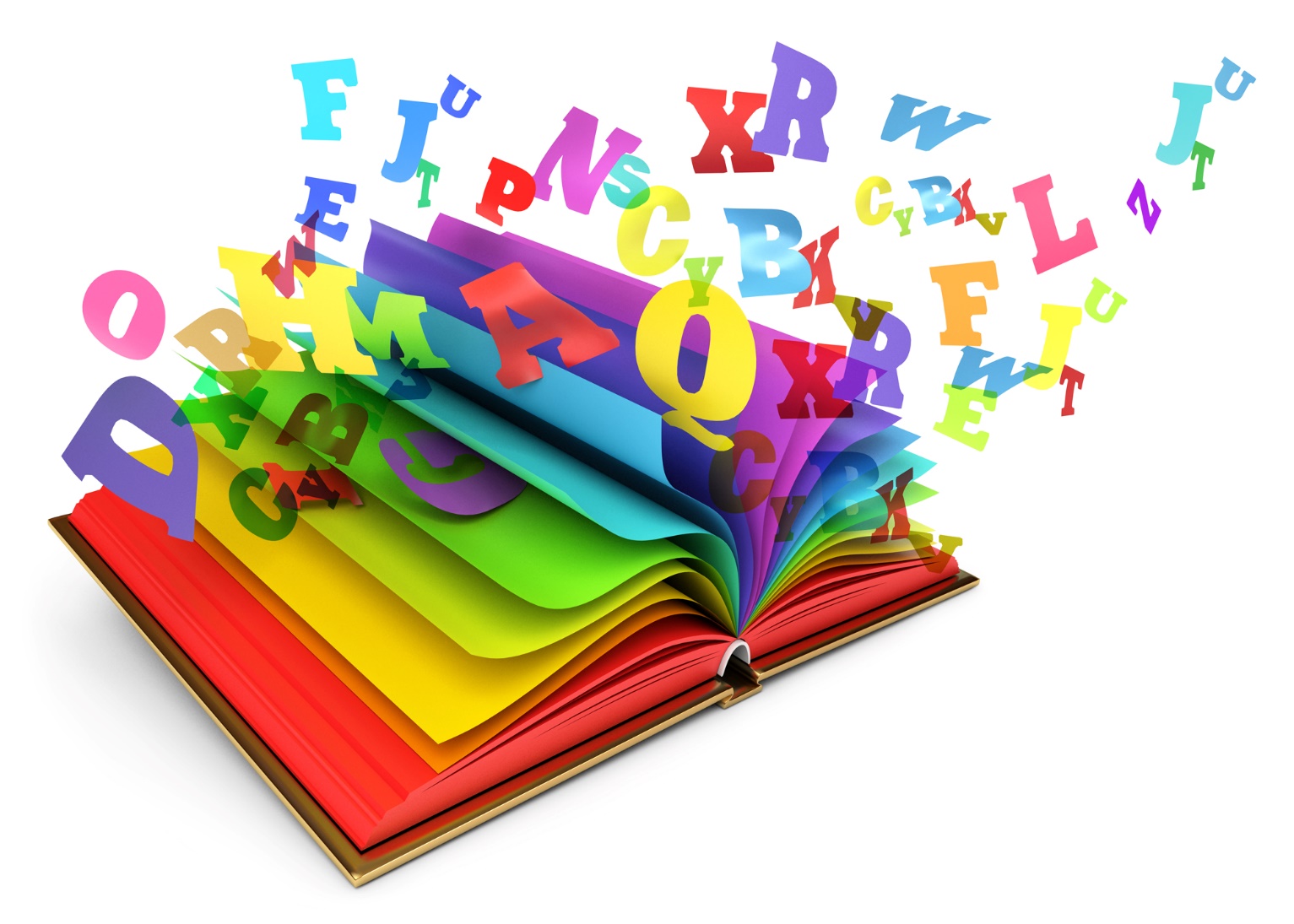 BANCO TERMINOLÓGICO DE SERIES, SUBSERIES Y TIPOS DOCUMENTALESTABLA DE CONTENIDOINTRODUCCIÓNLa Secretaría Distrital de Cultura, Recreación y Deporte – SDCRD-, es una entidad del sector central de la administración distrital, con autonomía administrativa y financiera, creada mediante el Acuerdo 257 de 2006 del Concejo de Bogotá. Su razón de ser, como cabeza del sector cultura, recreación y deporte, es liderar la garantía de las condiciones para el ejercicio efectivo y progresivo de los derechos culturales deportivos y recreativos de los habitantes de Bogotá, mediante la formulación concertada de políticas y la ejecución, evaluación y seguimiento a programas sectoriales, poblacionales y locales.A través del Decreto 619 de 2013 a la SDCRD le fue asignada la función de reconocer la personería jurídica y llevar la documentación de las entidades sin ánimo de lucro con fines recreativos o deportivos vinculadas al Sistema Nacional del Deporte, así como, ejercer la inspección, vigilancia y control a las entidades sin ánimo de lucro con fines culturales, recreativos o deportivos que no estén vinculadas al Sistema Nacional del Deporte, que se encuentren registradas en la Cámara de Comercio de Bogotá y que no estén sometidas a la inspección, vigilancia y control del Departamento Administrativo del Deporte, la Recreación, la Actividad Física y el Aprovechamiento del Tiempo Libre -COLDEPORTES.Mediante el Decreto 037 del 25 de enero de 2017, el Alcalde Mayor de Bogotá modificó la estructura administrativa de la SDCRD, suprimiendo algunas dependencias y creando otras y redefinió las funciones de las dependencias de la entidad.Así mismo, los Decretos No. 340 del 30 de diciembre de 2020 “Por el cual se modifica la estructura organizacional de la Secretaría Distrital de Cultura, Recreación y Deporte y se dictan otras disposiciones” y el Decreto y 341 y del 30 de diciembre de 2020 “Por el cual se modifica la Planta de Empleos de la Secretaría Distrital de Cultura, Recreación y Deporte y se dictan otras disposiciones”En este sentido, se formulan los lineamientos estratégicos que conllevan a la adecuada administración y conservación de la información producida en cumplimiento de las funciones, y con base en el Modelo Integrado de Planeación y Gestión- MIPG, los procesos se definen como el conjunto de recursos y actividades interrelacionados que transforman elementos de entrada en elementos de salida.De acuerdo con los parámetros establecidos por el Archivo General de la Nación, en concordancia con el artículo 2.8.2.5.8 del Decreto 1080 de 2015 “Por medio del cual se expide el Decreto Único Reglamentario del Sector Cultura” Establece la creación de Bancos Terminológicos de Series, Subseries y Tipos Documentales para desarrollar agrupaciones documentales normalizadas de acuerdo con las funciones y objetivos de la SDCRD y que puedan ser consultadas y aplicadas por parte de los usuarios.Así mismo, la Circular Externa 003 de 2015 “Directrices para la elaboración de Tablas de Retención documental” menciona que para facilitar este proceso, “el Archivo General de la Nación conformará y administrará el banco terminológico de series y subseries documentales, en el cual se consignará la denominación genérica de las series, de acuerdo con las denominaciones existentes, según los diferentes sectores, para lo cual, se podrán tomar los nombres asignados en las tablas de retención documental de los organismos cabeza de sector. El banco terminológico estará disponible para consulta en la página Web del Archivo General de la Nación”En consecuencia, se procede a la realizar la elaboración del instrumento Banco Terminológico de Series, Subseries y Tipos Documentales, el cual registra los conceptos y la normalización del lenguaje de las series y subseries documentales producidas por la SDCRD. Dado que los bancos terminológicos son instrumentos esenciales en la regulación de los términos utilizados para la denominación de series, subseries y tipos documentales y que guardan una estrecha relación la producción documental, se convierten en instrumentos de consulta y acceso a la información.Por consiguiente, el Banco Terminológico de Series, Subseries y Tipos Documentales se encuentra armonizado con los instrumentos archivísticos de la SDCRD y es objeto de ajuste y actualización cuando se generen actualizaciones en la Tabla de Retención Documental.OBJETIVONormalizar los conceptos de los términos de las series y subseries documentales producidas por la Secretaría Distrital de Cultura Recreación y Deporte, a través de términos controlados por autoridades lingüísticas para acceso, usabilidad y consulta de la documentación de archivo.OBJETIVOS ESPECÍFICOSConsolidar las denominaciones de series, subseries y tipos documentales que se encuentran registrados en la Tabla de Retención Documental y los Cuadros de Clasificación DocumentalAdoptar conceptos técnicos a través de autoridades lingüísticas, los cuales son utilizados para la denominación de series y subseries documentales, en el marco de la producción documental de la SDCRD.Normalizar los conceptos de la producción documental de la SDCRD que faciliten su entendimiento y puedan ser aplicados fácilmente.Construir un instrumento que permita la comprensión de los términos con base en la producción documental de la SDCRD.ALCANCEEl Banco Terminológico de Series, Subseries y Tipos Documentales – BT- como instrumento archivístico es un listado de términos de series y subseries documentales, que describe la estructura jerárquica del término y sus relaciones entre series y subseries, la definición adoptada por la SDCRD de acuerdo con normas y autoridades en la materia objeto de la definición y la dependencia que registra el uso de las series o subseries descritas, de acuerdo con la Tabla de Retención Documental.Es así que, este instrumento permite normalizar la terminología en la SDCRD para que los empleados públicos y contratistas lo apliquen y hablen el mismo idioma.Los términos contemplados en este instrumento describirán la producción documental y la conformación de expedientes físicos y electrónicos.MARCO NORMATIVORESPONSABILIDADESLos empleados públicos y contratistas deben utilizar y aplicar los términos descritos en este instrumento para la identificación y clasificación de documentos que se produzcan al interior de la dependencia, el cual debe estar armonizado con la Tabla de Retención Documental y a su vez, se debe de informar al proceso de Gestión Documental, de Recursos Físicos y Servicios Administrativos cuando exista alguna actualización o modificación de los términos, para proceder a actualizar el instrumento.METODOLOGÍA PARA LA ELABORACIÓNLa metodología aplicada para la construcción del BT se basó en los siguientes pasos:Definición y construcción de la estructura los criterios técnicos de formulación y contenido de los conceptos.Consulta de las series y subseries documentales plasmadas en la Tabla de Retención Documental y Cuadros de Clasificación Documental.Consulta de reglas y normas que sustentan la creación de los conceptos formulados.Descripción de la definición del término, para lo cual se identifica si es serie o subserie documental y se agrega el código mencionado en la Tabla de Retención Documental.Dentro del área de contenido, se identifica de la estructura lingüística basada en palabras claves, sinónimos, homónimos, regulación del singular y plural, identificación de siglas y reglas o normas del lenguaje.En el área de contexto se identifica la relación del concepto con otras dependencias, series y subseries documentales, que por su función concuerdan con la aplicación del mismo.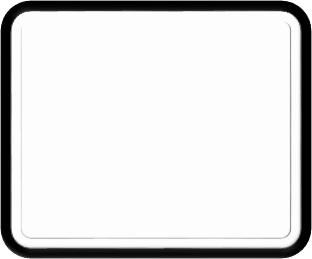 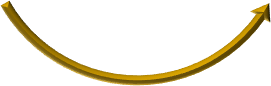 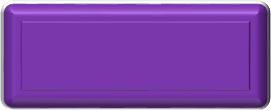 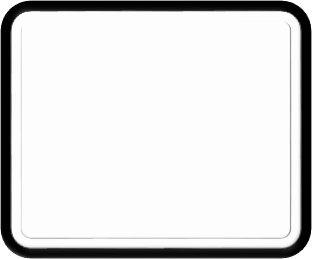 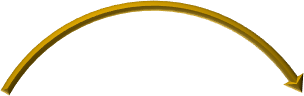 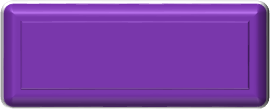 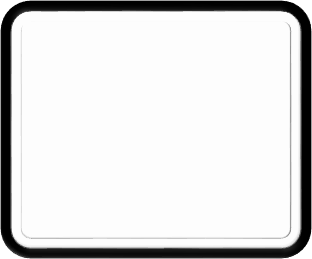 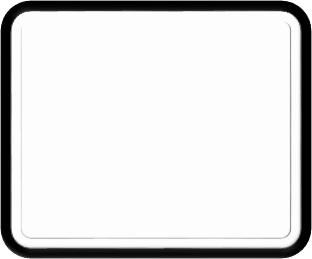 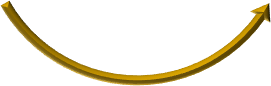 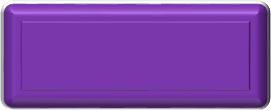 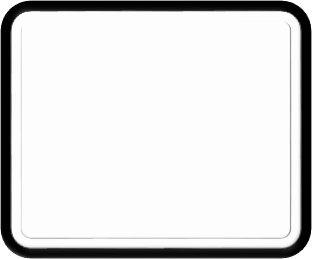 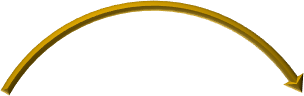 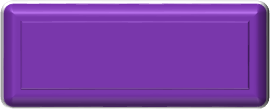 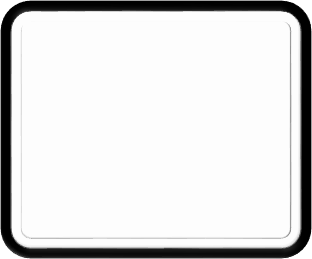 Por lo anterior, algunos términos que conforman el BT fueron obtenidos en definiciones que se encuentran en leyes, decretos, acuerdos y resoluciones; a su vez, los términos que se encuentran en la Tabla de Retención Documental en el momento de la convalidación, fueron tenidos en cuenta en razón a que el Consejo Distrital de Archivos valida el uso de estos términos para la denominación de series y subseries documentales, procediendo a articularlos técnicamente con el BT.BANCO TERMINOLÓGICO DE SERIES, SUBSERIES Y TIPOS DOCUMENTALES* Aprobado por el Comité Institucional de Gestión y Desempeño, en sesión del 19/10/2021, Acta de aprobación # 3, Radicado 20217100332333NORMADESCRIPCIÓNCONSTITUCIÓN POLÍTICA DE COLOMBIAArtículo 74. Todas las personas tienen derecho a acceder a los documentos públicos salvo los casos que establezca la LeyLEY 594 DE 2000Por medio de la cual se dicta la Ley General de Archivos y se dictan otras disposiciones”. Articulo 46 conservación de documentosDECRETO 2609 DE 2012Por el cual se reglamenta el Capítulo V de la ley 594 de 2000, parcialmente los artículos 58 y 59 de la Ley 1437 de 2011 y se dictan otras disposiciones en materia de gestión documental para todas las entidades del Estado”. Artículo 8LEY 1712 de 2014Por medio de la cual se crea la ley de transparencia y del derecho de acceso a la información pública nacional y se dictan otras disposiciones"DECRETO 1080 DE 2015Decreto 1080 de 2015: "Por medio del cual se expide el Decreto Único Reglamentario del Sector Cultura". Capítulos V, VII y IXDECRETO 340-2020Por el cual se modifica la estructura organizacional de la Secretaría Distrital de Cultura, Recreación y Deporte y se dictan otras disposicionesÁREA DE IDENTIFICACIÓNÁREA DE IDENTIFICACIÓNÁREA DE IDENTIFICACIÓNÁREA DE IDENTIFICACIÓNÁREA DE IDENTIFICACIÓNÁREA DE IDENTIFICACIÓNTÉRMINO ACCIONES CONSTITUCIONALESACCIONES CONSTITUCIONALESACCIONES CONSTITUCIONALESACCIONES CONSTITUCIONALESACCIONES CONSTITUCIONALESNIVEL DE DESCRIPCIÓN SERIESERIECÓDIGO110-1110-1ÁREA DE CONTENIDOÁREA DE CONTENIDOÁREA DE CONTENIDOÁREA DE CONTENIDOÁREA DE CONTENIDOÁREA DE CONTENIDODEFINICIÓNEs un conjunto de operaciones jurídicas para la protección de los principios derechos y deberes consagrados en la Constitución Política de Colombia Es un conjunto de operaciones jurídicas para la protección de los principios derechos y deberes consagrados en la Constitución Política de Colombia Es un conjunto de operaciones jurídicas para la protección de los principios derechos y deberes consagrados en la Constitución Política de Colombia Es un conjunto de operaciones jurídicas para la protección de los principios derechos y deberes consagrados en la Constitución Política de Colombia Es un conjunto de operaciones jurídicas para la protección de los principios derechos y deberes consagrados en la Constitución Política de Colombia TIPOS DOCUMENTALES N/AN/AN/AN/AN/ASIGLAS Y/O ABREVIATURASN/AN/AN/AN/AN/ASINÓNIMOS N/AN/AN/AN/AN/AHOMÓNIMOS N/AN/AN/AN/AN/AREGLAS O NORMASColombia. Asamblea Nacional Constituyente 
CONGRESO DE LA REPÚBLICA. Ley 393 de 1997. Por la cual se desarrolla el artículo 87 de la Constitución Política.
LEY 472 de 1998. Por la cual se desarrolla el artículo 88 de la Constitución Política de Colombia en relación con el ejercicio de las acciones populares y de grupo y se dictan otras disposiciones.Colombia. Asamblea Nacional Constituyente 
CONGRESO DE LA REPÚBLICA. Ley 393 de 1997. Por la cual se desarrolla el artículo 87 de la Constitución Política.
LEY 472 de 1998. Por la cual se desarrolla el artículo 88 de la Constitución Política de Colombia en relación con el ejercicio de las acciones populares y de grupo y se dictan otras disposiciones.Colombia. Asamblea Nacional Constituyente 
CONGRESO DE LA REPÚBLICA. Ley 393 de 1997. Por la cual se desarrolla el artículo 87 de la Constitución Política.
LEY 472 de 1998. Por la cual se desarrolla el artículo 88 de la Constitución Política de Colombia en relación con el ejercicio de las acciones populares y de grupo y se dictan otras disposiciones.Colombia. Asamblea Nacional Constituyente 
CONGRESO DE LA REPÚBLICA. Ley 393 de 1997. Por la cual se desarrolla el artículo 87 de la Constitución Política.
LEY 472 de 1998. Por la cual se desarrolla el artículo 88 de la Constitución Política de Colombia en relación con el ejercicio de las acciones populares y de grupo y se dictan otras disposiciones.Colombia. Asamblea Nacional Constituyente 
CONGRESO DE LA REPÚBLICA. Ley 393 de 1997. Por la cual se desarrolla el artículo 87 de la Constitución Política.
LEY 472 de 1998. Por la cual se desarrolla el artículo 88 de la Constitución Política de Colombia en relación con el ejercicio de las acciones populares y de grupo y se dictan otras disposiciones.ÁREA DE CONTEXTOÁREA DE CONTEXTOÁREA DE CONTEXTOÁREA DE CONTEXTOÁREA DE CONTEXTOÁREA DE CONTEXTOOFICINA PRODUCTORAOficina Asesora de JurídicaOficina Asesora de JurídicaOficina Asesora de JurídicaOficina Asesora de JurídicaOficina Asesora de JurídicaDEPENDENCIAS ASOCIADASN/AN/ASERIES ASOCIADASN/AN/ASUBSERIES ASOCIADASAcciones de grupo
Acciones de tutela
Acciones popularesAcciones de grupo
Acciones de tutela
Acciones popularesVERSIÓN DE TRDPeriodo 1,2,3,4Periodo 1,2,3,4TIPO DE SOPORTEPapel y electrónicoPapel y electrónicoPapel y electrónicoPapel y electrónicoPapel y electrónicoÁREA DE IDENTIFICACIÓNÁREA DE IDENTIFICACIÓNÁREA DE IDENTIFICACIÓNÁREA DE IDENTIFICACIÓNÁREA DE IDENTIFICACIÓNÁREA DE IDENTIFICACIÓNTÉRMINO ACCIONES DE GRUPOACCIONES DE GRUPOACCIONES DE GRUPOACCIONES DE GRUPOACCIONES DE GRUPONIVEL DE DESCRIPCIÓN SUBSERIESUBSERIECÓDIGO110-1-1110-1-1ÁREA DE CONTENIDOÁREA DE CONTENIDOÁREA DE CONTENIDOÁREA DE CONTENIDOÁREA DE CONTENIDOÁREA DE CONTENIDODEFINICIÓNSon aquellas acciones interpuestas por un número plural o un conjunto de personas que reúnen condiciones uniformes respecto de una misma causa que originó perjuicios individuales para dichas personasSon aquellas acciones interpuestas por un número plural o un conjunto de personas que reúnen condiciones uniformes respecto de una misma causa que originó perjuicios individuales para dichas personasSon aquellas acciones interpuestas por un número plural o un conjunto de personas que reúnen condiciones uniformes respecto de una misma causa que originó perjuicios individuales para dichas personasSon aquellas acciones interpuestas por un número plural o un conjunto de personas que reúnen condiciones uniformes respecto de una misma causa que originó perjuicios individuales para dichas personasSon aquellas acciones interpuestas por un número plural o un conjunto de personas que reúnen condiciones uniformes respecto de una misma causa que originó perjuicios individuales para dichas personasTIPOS DOCUMENTALES Comunicación oficial
Auto admisorio de la demanda
Demanda
Poder
Conciliación judicial 
Acta de conciliación Comunicación oficial
Auto admisorio de la demanda
Demanda
Poder
Conciliación judicial 
Acta de conciliación Fotocopia de Pruebas efectuadas
Alegatos de conclusión 
Fallo primera instancia
Recurso de apelación 
Fallo de segunda instancia
ResoluciónFotocopia de Pruebas efectuadas
Alegatos de conclusión 
Fallo primera instancia
Recurso de apelación 
Fallo de segunda instancia
ResoluciónFotocopia de Pruebas efectuadas
Alegatos de conclusión 
Fallo primera instancia
Recurso de apelación 
Fallo de segunda instancia
ResoluciónSIGLAS Y/O ABREVIATURASN/AN/AN/AN/AN/ASINÓNIMOS N/AN/AN/AN/AN/AHOMÓNIMOS Acción popularAcción popularAcción popularAcción popularAcción popularREGLAS O NORMASColombia. Asamblea Nacional Constituyente 
CONGRESO DE LA REPÚBLICA. Ley 393 de 1997. Por la cual se desarrolla el artículo 87 de la Constitución Política.
LEY 472 de 1998. Por la cual se desarrolla el artículo 88 de la Constitución Política de Colombia en relación con el ejercicio de las acciones populares y de grupo y se dictan otras disposiciones.Colombia. Asamblea Nacional Constituyente 
CONGRESO DE LA REPÚBLICA. Ley 393 de 1997. Por la cual se desarrolla el artículo 87 de la Constitución Política.
LEY 472 de 1998. Por la cual se desarrolla el artículo 88 de la Constitución Política de Colombia en relación con el ejercicio de las acciones populares y de grupo y se dictan otras disposiciones.Colombia. Asamblea Nacional Constituyente 
CONGRESO DE LA REPÚBLICA. Ley 393 de 1997. Por la cual se desarrolla el artículo 87 de la Constitución Política.
LEY 472 de 1998. Por la cual se desarrolla el artículo 88 de la Constitución Política de Colombia en relación con el ejercicio de las acciones populares y de grupo y se dictan otras disposiciones.Colombia. Asamblea Nacional Constituyente 
CONGRESO DE LA REPÚBLICA. Ley 393 de 1997. Por la cual se desarrolla el artículo 87 de la Constitución Política.
LEY 472 de 1998. Por la cual se desarrolla el artículo 88 de la Constitución Política de Colombia en relación con el ejercicio de las acciones populares y de grupo y se dictan otras disposiciones.Colombia. Asamblea Nacional Constituyente 
CONGRESO DE LA REPÚBLICA. Ley 393 de 1997. Por la cual se desarrolla el artículo 87 de la Constitución Política.
LEY 472 de 1998. Por la cual se desarrolla el artículo 88 de la Constitución Política de Colombia en relación con el ejercicio de las acciones populares y de grupo y se dictan otras disposiciones.ÁREA DE CONTEXTOÁREA DE CONTEXTOÁREA DE CONTEXTOÁREA DE CONTEXTOÁREA DE CONTEXTOÁREA DE CONTEXTOOFICINA PRODUCTORAOficina Asesora de JurídicaOficina Asesora de JurídicaDEPENDENCIAS ASOCIADASN/AN/ASERIES ASOCIADASAcciones Constitucionales Acciones Constitucionales SUBSERIES ASOCIADASAcciones de tutela
Acciones popularesAcciones de tutela
Acciones popularesVERSIÓN DE TRDPeriodo 1,2,3,4Periodo 1,2,3,4TIPO DE SOPORTEPapel y electrónicoPapel y electrónicoÁREA DE IDENTIFICACIÓNÁREA DE IDENTIFICACIÓNÁREA DE IDENTIFICACIÓNÁREA DE IDENTIFICACIÓNÁREA DE IDENTIFICACIÓNÁREA DE IDENTIFICACIÓNTÉRMINO ACCIONES DE TUTELTAACCIONES DE TUTELTAACCIONES DE TUTELTAACCIONES DE TUTELTAACCIONES DE TUTELTANIVEL DE DESCRIPCIÓN SUBSERIESUBSERIECÓDIGO110-1-2110-1-2ÁREA DE CONTENIDOÁREA DE CONTENIDOÁREA DE CONTENIDOÁREA DE CONTENIDOÁREA DE CONTENIDOÁREA DE CONTENIDODEFINICIÓNLa acción de tutela se define como un mecanismo de defensa judicial al cual puede acudir toda persona para obtener la protección inmediata de los derechos fundamentales, cuando éstos resulten vulnerados o amenazados por la acción u omisión de cualquier autoridad pública o de los particulares en los casos que señale la ley. La acción de tutela tiene un carácter subsidiario y residual, en tanto ella sólo procede en el evento en el que afectado no cuente con otro medio de defensa judicial, o cuando existiendo éste, sea presentada como mecanismo transitorio para evitar la ocurrencia de un perjuicio irremediableLa acción de tutela se define como un mecanismo de defensa judicial al cual puede acudir toda persona para obtener la protección inmediata de los derechos fundamentales, cuando éstos resulten vulnerados o amenazados por la acción u omisión de cualquier autoridad pública o de los particulares en los casos que señale la ley. La acción de tutela tiene un carácter subsidiario y residual, en tanto ella sólo procede en el evento en el que afectado no cuente con otro medio de defensa judicial, o cuando existiendo éste, sea presentada como mecanismo transitorio para evitar la ocurrencia de un perjuicio irremediableLa acción de tutela se define como un mecanismo de defensa judicial al cual puede acudir toda persona para obtener la protección inmediata de los derechos fundamentales, cuando éstos resulten vulnerados o amenazados por la acción u omisión de cualquier autoridad pública o de los particulares en los casos que señale la ley. La acción de tutela tiene un carácter subsidiario y residual, en tanto ella sólo procede en el evento en el que afectado no cuente con otro medio de defensa judicial, o cuando existiendo éste, sea presentada como mecanismo transitorio para evitar la ocurrencia de un perjuicio irremediableLa acción de tutela se define como un mecanismo de defensa judicial al cual puede acudir toda persona para obtener la protección inmediata de los derechos fundamentales, cuando éstos resulten vulnerados o amenazados por la acción u omisión de cualquier autoridad pública o de los particulares en los casos que señale la ley. La acción de tutela tiene un carácter subsidiario y residual, en tanto ella sólo procede en el evento en el que afectado no cuente con otro medio de defensa judicial, o cuando existiendo éste, sea presentada como mecanismo transitorio para evitar la ocurrencia de un perjuicio irremediableLa acción de tutela se define como un mecanismo de defensa judicial al cual puede acudir toda persona para obtener la protección inmediata de los derechos fundamentales, cuando éstos resulten vulnerados o amenazados por la acción u omisión de cualquier autoridad pública o de los particulares en los casos que señale la ley. La acción de tutela tiene un carácter subsidiario y residual, en tanto ella sólo procede en el evento en el que afectado no cuente con otro medio de defensa judicial, o cuando existiendo éste, sea presentada como mecanismo transitorio para evitar la ocurrencia de un perjuicio irremediableTIPOS DOCUMENTALES Comunicación oficial
Auto admisorio de la demanda
Fallo primera instancia
Recurso de apelación 
Fallo de segunda instanciaComunicación oficial
Auto admisorio de la demanda
Fallo primera instancia
Recurso de apelación 
Fallo de segunda instanciaSIGLAS Y/O ABREVIATURASN/AN/AN/AN/AN/ASINÓNIMOS N/AN/AN/AN/AN/AHOMÓNIMOS N/AN/AN/AN/AN/AREGLAS O NORMASColombia. Asamblea Nacional Constituyente 
CONGRESO DE LA REPÚBLICA. Ley 393 de 1997. Por la cual se desarrolla el artículo 87 de la Constitución Política.
LEY 472 de 1998. Por la cual se desarrolla el artículo 88 de la Constitución Política de Colombia en relación con el ejercicio de las acciones populares y de grupo y se dictan otras disposiciones.Colombia. Asamblea Nacional Constituyente 
CONGRESO DE LA REPÚBLICA. Ley 393 de 1997. Por la cual se desarrolla el artículo 87 de la Constitución Política.
LEY 472 de 1998. Por la cual se desarrolla el artículo 88 de la Constitución Política de Colombia en relación con el ejercicio de las acciones populares y de grupo y se dictan otras disposiciones.Colombia. Asamblea Nacional Constituyente 
CONGRESO DE LA REPÚBLICA. Ley 393 de 1997. Por la cual se desarrolla el artículo 87 de la Constitución Política.
LEY 472 de 1998. Por la cual se desarrolla el artículo 88 de la Constitución Política de Colombia en relación con el ejercicio de las acciones populares y de grupo y se dictan otras disposiciones.Colombia. Asamblea Nacional Constituyente 
CONGRESO DE LA REPÚBLICA. Ley 393 de 1997. Por la cual se desarrolla el artículo 87 de la Constitución Política.
LEY 472 de 1998. Por la cual se desarrolla el artículo 88 de la Constitución Política de Colombia en relación con el ejercicio de las acciones populares y de grupo y se dictan otras disposiciones.Colombia. Asamblea Nacional Constituyente 
CONGRESO DE LA REPÚBLICA. Ley 393 de 1997. Por la cual se desarrolla el artículo 87 de la Constitución Política.
LEY 472 de 1998. Por la cual se desarrolla el artículo 88 de la Constitución Política de Colombia en relación con el ejercicio de las acciones populares y de grupo y se dictan otras disposiciones.ÁREA DE CONTEXTOÁREA DE CONTEXTOÁREA DE CONTEXTOÁREA DE CONTEXTOÁREA DE CONTEXTOÁREA DE CONTEXTOOFICINA PRODUCTORAOficina Asesora de JurídicaOficina Asesora de JurídicaDEPENDENCIAS ASOCIADASN/AN/ASERIES ASOCIADASAcciones ConstitucionalesAcciones ConstitucionalesSUBSERIES ASOCIADAS
Acciones de grupo
Acciones populares
Acciones de grupo
Acciones popularesVERSIÓN DE TRDPeriodo 1,2,3,4Periodo 1,2,3,4TIPO DE SOPORTEPapel y electrónicoPapel y electrónicoÁREA DE IDENTIFICACIÓNÁREA DE IDENTIFICACIÓNÁREA DE IDENTIFICACIÓNÁREA DE IDENTIFICACIÓNÁREA DE IDENTIFICACIÓNÁREA DE IDENTIFICACIÓNTÉRMINO ACCIONES POPULARESACCIONES POPULARESACCIONES POPULARESACCIONES POPULARESACCIONES POPULARESNIVEL DE DESCRIPCIÓN SUBSERIESUBSERIECÓDIGO110-1-3110-1-3ÁREA DE CONTENIDOÁREA DE CONTENIDOÁREA DE CONTENIDOÁREA DE CONTENIDOÁREA DE CONTENIDOÁREA DE CONTENIDODEFINICIÓNSon los medios procesales para la protección de los derechos e intereses colectivos.Son los medios procesales para la protección de los derechos e intereses colectivos.Son los medios procesales para la protección de los derechos e intereses colectivos.Son los medios procesales para la protección de los derechos e intereses colectivos.Son los medios procesales para la protección de los derechos e intereses colectivos.TIPOS DOCUMENTALES Demanda
Comunicación oficial
Poder
Pacto de cumplimiento 
 Auto de pacto de cumplimiento 
Fotocopia de pruebas efectuadasDemanda
Comunicación oficial
Poder
Pacto de cumplimiento 
 Auto de pacto de cumplimiento 
Fotocopia de pruebas efectuadasAlegatos de conclusión 
Fallo primera instancia
Recurso de apelación 
Fallo de segunda instancia
ResoluciónAlegatos de conclusión 
Fallo primera instancia
Recurso de apelación 
Fallo de segunda instancia
ResoluciónAlegatos de conclusión 
Fallo primera instancia
Recurso de apelación 
Fallo de segunda instancia
ResoluciónSIGLAS Y/O ABREVIATURASN/AN/AN/AN/AN/ASINÓNIMOS N/AN/AN/AN/AN/AHOMÓNIMOS N/AN/AN/AN/AN/AREGLAS O NORMASColombia. Asamblea Nacional Constituyente 
CONGRESO DE LA REPÚBLICA. Ley 393 de 1997. Por la cual se desarrolla el artículo 87 de la Constitución Política.
LEY 472 de 1998. Por la cual se desarrolla el artículo 88 de la Constitución Política de Colombia en relación con el ejercicio de las acciones populares y de grupo y se dictan otras disposiciones.Colombia. Asamblea Nacional Constituyente 
CONGRESO DE LA REPÚBLICA. Ley 393 de 1997. Por la cual se desarrolla el artículo 87 de la Constitución Política.
LEY 472 de 1998. Por la cual se desarrolla el artículo 88 de la Constitución Política de Colombia en relación con el ejercicio de las acciones populares y de grupo y se dictan otras disposiciones.Colombia. Asamblea Nacional Constituyente 
CONGRESO DE LA REPÚBLICA. Ley 393 de 1997. Por la cual se desarrolla el artículo 87 de la Constitución Política.
LEY 472 de 1998. Por la cual se desarrolla el artículo 88 de la Constitución Política de Colombia en relación con el ejercicio de las acciones populares y de grupo y se dictan otras disposiciones.Colombia. Asamblea Nacional Constituyente 
CONGRESO DE LA REPÚBLICA. Ley 393 de 1997. Por la cual se desarrolla el artículo 87 de la Constitución Política.
LEY 472 de 1998. Por la cual se desarrolla el artículo 88 de la Constitución Política de Colombia en relación con el ejercicio de las acciones populares y de grupo y se dictan otras disposiciones.Colombia. Asamblea Nacional Constituyente 
CONGRESO DE LA REPÚBLICA. Ley 393 de 1997. Por la cual se desarrolla el artículo 87 de la Constitución Política.
LEY 472 de 1998. Por la cual se desarrolla el artículo 88 de la Constitución Política de Colombia en relación con el ejercicio de las acciones populares y de grupo y se dictan otras disposiciones.ÁREA DE CONTEXTOÁREA DE CONTEXTOÁREA DE CONTEXTOÁREA DE CONTEXTOÁREA DE CONTEXTOÁREA DE CONTEXTOOFICINA PRODUCTORAOficina Asesora de JurídicaOficina Asesora de JurídicaDEPENDENCIAS ASOCIADASN/AN/ASERIES ASOCIADASAcciones ConstitucionalesAcciones ConstitucionalesSUBSERIES ASOCIADAS
Acciones de grupo
Acciones de tutela
Acciones de grupo
Acciones de tutelaVERSIÓN DE TRDPeriodo 1,2,3,4Periodo 1,2,3,4TIPO DE SOPORTEPapel y electrónicoPapel y electrónicoÁREA DE IDENTIFICACIÓNÁREA DE IDENTIFICACIÓNÁREA DE IDENTIFICACIÓNÁREA DE IDENTIFICACIÓNÁREA DE IDENTIFICACIÓNTÉRMINO ACTASACTASACTASACTASNIVEL DE DESCRIPCIÓN SERIECÓDIGO100-2    
110-2     
120-2   
140-2    
200-2   
210-2     
220-2    
300-2 
310-2
500-2
700-2
710-2
720-2
730-2
740-2
800-2
910-2ÁREA DE CONTENIDOÁREA DE CONTENIDOÁREA DE CONTENIDOÁREA DE CONTENIDOÁREA DE CONTENIDODEFINICIÓNDocumento en el que consta lo sucedido, tratado, y acordado en una reuniónDocumento en el que consta lo sucedido, tratado, y acordado en una reuniónDocumento en el que consta lo sucedido, tratado, y acordado en una reuniónDocumento en el que consta lo sucedido, tratado, y acordado en una reuniónTIPOS DOCUMENTALES N/AN/AN/AN/ASIGLAS Y/O ABREVIATURASN/AN/AN/AN/ASINÓNIMOS Relacione, memorias, relatos, escritos, reseñasRelacione, memorias, relatos, escritos, reseñasRelacione, memorias, relatos, escritos, reseñasRelacione, memorias, relatos, escritos, reseñasHOMÓNIMOS N/AN/AN/AN/AREGLAS O NORMASNorma Técnica Colombiana NTC 3394
Políticas y Direccionamiento Estratégico Norma Técnica Colombiana NTC 3394
Políticas y Direccionamiento Estratégico Norma Técnica Colombiana NTC 3394
Políticas y Direccionamiento Estratégico Norma Técnica Colombiana NTC 3394
Políticas y Direccionamiento Estratégico ÁREA DE CONTEXTOÁREA DE CONTEXTOÁREA DE CONTEXTOÁREA DE CONTEXTOÁREA DE CONTEXTOOFICINA PRODUCTORAOficina Asesora de JurídicaOficina Asesora de JurídicaOficina Asesora de JurídicaOficina Asesora de JurídicaDEPENDENCIAS ASOCIADASDespacho
Oficina Asesora de Jurídica
Oficina Asesora de comunicaciones
Oficina de Control Interno
Subsecretaria de Gobernanza 
Dirección de Asuntos Locales y Participación
Dirección de Fomento
Dirección de Arte Cultura y Patrimonio
Subdirección de Arte Cultura y PatrimonioDirección de Planeación
Dirección de Gestión Corporativa
Grupo Interno de Recursos Físicos 
Grupo Interno de Recursos Financieros
Grupo Interno de Talento Humano
Grupo Interno de Sistemas
Dirección de Lectura y Bibliotecas
Subdirección Observatorio de CulturasDirección de Planeación
Dirección de Gestión Corporativa
Grupo Interno de Recursos Físicos 
Grupo Interno de Recursos Financieros
Grupo Interno de Talento Humano
Grupo Interno de Sistemas
Dirección de Lectura y Bibliotecas
Subdirección Observatorio de CulturasDirección de Planeación
Dirección de Gestión Corporativa
Grupo Interno de Recursos Físicos 
Grupo Interno de Recursos Financieros
Grupo Interno de Talento Humano
Grupo Interno de Sistemas
Dirección de Lectura y Bibliotecas
Subdirección Observatorio de CulturasSERIES ASOCIADASActas    SUBSERIES ASOCIADAS
Acta de comité antitrámites y de gobierno en línea
Acta de comité coordinador de los centros locales de formación musical y artística
Acta de comité coordinador del teletrabajo
Acta de comité de apoyo a la actividad contractual
Acta de comité de capacitación y bienestar social
Acta de comité de comunicaciones y publicaciones
Acta de comité de conciliación
Acta de comité de convivencia y conciliación laboral
Acta de comité de coordinador de los centros locales de formación musical y artística
Acta de comité de dirección
Acta de comité de fomento para el programa distrital de apoyos concertados y del programa distrital de alianzas estratégicas
Acta de comité de incentivos
Acta de comité de informática y seguridad de la información
Acta de comité de inventarios acta de comité de investigaciones y mediciones
Acta de comité de seguimiento al plan anual de adquisiciones
Acta de comité de seguimiento al plan anual de adquisiciones
Acta de comité de seguridad y salud en el trabajo
Acta de comité de sostenibilidad contable
Acta de comité del sistema integrado de gestión
Acta de comité distrital de espacio público de Bogotá, D.C
Acta de comité distrital de la fiesta de Bogotá, D.CActa de comité sectorial de cultura, recreación y deporte
Acta de comité sectorial de desarrollo administrativo de cultura, recreación y deporte
Acta de comité verificador y evaluador de cada proceso de selección
Acta de consejo distrital de arte cultura y patrimonio
Acta de consejo distrital de artes
Acta de consejo distrital de asuntos locales en arte cultura y patrimonio
Acta de consejo distrital de casas de la cultura
Acta de consejo distrital de cultura de grupos étnicos, sectores sociales y etarios
Acta de consejo distrital de equipamientos culturales
Acta de consejo distrital de fomento a la lectura
Acta de consejo local de arte, cultura y patrimonio
Acta de la comisión de personal
Acta de la comisión intersectorial del sistema distrital de formación artística y cultural SIDFAC
Acta de la mesa cultural artesanal
Acta de la mesa cultural de instituciones educativas y centros de investigación
Acta de la mesa cultural de museos
Acta de la mesa de organizaciones culturales no gubernamentales
Actas de comité institucional de coordinación de control internoActa de comité sectorial de cultura, recreación y deporte
Acta de comité sectorial de desarrollo administrativo de cultura, recreación y deporte
Acta de comité verificador y evaluador de cada proceso de selección
Acta de consejo distrital de arte cultura y patrimonio
Acta de consejo distrital de artes
Acta de consejo distrital de asuntos locales en arte cultura y patrimonio
Acta de consejo distrital de casas de la cultura
Acta de consejo distrital de cultura de grupos étnicos, sectores sociales y etarios
Acta de consejo distrital de equipamientos culturales
Acta de consejo distrital de fomento a la lectura
Acta de consejo local de arte, cultura y patrimonio
Acta de la comisión de personal
Acta de la comisión intersectorial del sistema distrital de formación artística y cultural SIDFAC
Acta de la mesa cultural artesanal
Acta de la mesa cultural de instituciones educativas y centros de investigación
Acta de la mesa cultural de museos
Acta de la mesa de organizaciones culturales no gubernamentales
Actas de comité institucional de coordinación de control internoActa de comité sectorial de cultura, recreación y deporte
Acta de comité sectorial de desarrollo administrativo de cultura, recreación y deporte
Acta de comité verificador y evaluador de cada proceso de selección
Acta de consejo distrital de arte cultura y patrimonio
Acta de consejo distrital de artes
Acta de consejo distrital de asuntos locales en arte cultura y patrimonio
Acta de consejo distrital de casas de la cultura
Acta de consejo distrital de cultura de grupos étnicos, sectores sociales y etarios
Acta de consejo distrital de equipamientos culturales
Acta de consejo distrital de fomento a la lectura
Acta de consejo local de arte, cultura y patrimonio
Acta de la comisión de personal
Acta de la comisión intersectorial del sistema distrital de formación artística y cultural SIDFAC
Acta de la mesa cultural artesanal
Acta de la mesa cultural de instituciones educativas y centros de investigación
Acta de la mesa cultural de museos
Acta de la mesa de organizaciones culturales no gubernamentales
Actas de comité institucional de coordinación de control internoVERSIÓN DE TRDPeriodo 1,2,3,4TIPO DE SOPORTEPapel y electrónicoPapel y electrónicoPapel y electrónicoPapel y electrónicoÁREA DE IDENTIFICACIÓNÁREA DE IDENTIFICACIÓNÁREA DE IDENTIFICACIÓNÁREA DE IDENTIFICACIÓNÁREA DE IDENTIFICACIÓNTÉRMINO ACTA DE COMITE ANTITRÁMITES Y DE GOBIERNO EN LÍNEAACTA DE COMITE ANTITRÁMITES Y DE GOBIERNO EN LÍNEAACTA DE COMITE ANTITRÁMITES Y DE GOBIERNO EN LÍNEAACTA DE COMITE ANTITRÁMITES Y DE GOBIERNO EN LÍNEANIVEL DE DESCRIPCIÓN SUBSERIE CÓDIGO740-2-1ÁREA DE CONTENIDOÁREA DE CONTENIDOÁREA DE CONTENIDOÁREA DE CONTENIDOÁREA DE CONTENIDODEFINICIÓNRegistro de temas, acuerdos y conclusiones tratados comité de dirección de comité para el manejo de la Estrategia Antitrámites y Atención Efectiva al ciudadano e impulso de la Estrategia de Gobierno en LíneaRegistro de temas, acuerdos y conclusiones tratados comité de dirección de comité para el manejo de la Estrategia Antitrámites y Atención Efectiva al ciudadano e impulso de la Estrategia de Gobierno en LíneaRegistro de temas, acuerdos y conclusiones tratados comité de dirección de comité para el manejo de la Estrategia Antitrámites y Atención Efectiva al ciudadano e impulso de la Estrategia de Gobierno en LíneaRegistro de temas, acuerdos y conclusiones tratados comité de dirección de comité para el manejo de la Estrategia Antitrámites y Atención Efectiva al ciudadano e impulso de la Estrategia de Gobierno en LíneaTIPOS DOCUMENTALES Acta de comitéActa de comitéActa de comitéActa de comitéSIGLAS Y/O ABREVIATURASN/AN/AN/AN/ASINÓNIMOS N/AN/AN/AN/AHOMÓNIMOS N/AN/AN/AN/AREGLAS O NORMASCONGRESO DE LA REPÚBLICA LEY 962 DE 2005  racionalización de trámites y procedimientos
Decreto 296 de 2008
DECRETO 2693 DE 2012 Por el cual se establecen los lineamientos generales de la estrategia de Gobierno en Línea de la República de Colombia CONGRESO DE LA REPÚBLICA LEY 962 DE 2005  racionalización de trámites y procedimientos
Decreto 296 de 2008
DECRETO 2693 DE 2012 Por el cual se establecen los lineamientos generales de la estrategia de Gobierno en Línea de la República de Colombia CONGRESO DE LA REPÚBLICA LEY 962 DE 2005  racionalización de trámites y procedimientos
Decreto 296 de 2008
DECRETO 2693 DE 2012 Por el cual se establecen los lineamientos generales de la estrategia de Gobierno en Línea de la República de Colombia CONGRESO DE LA REPÚBLICA LEY 962 DE 2005  racionalización de trámites y procedimientos
Decreto 296 de 2008
DECRETO 2693 DE 2012 Por el cual se establecen los lineamientos generales de la estrategia de Gobierno en Línea de la República de Colombia ÁREA DE CONTEXTOÁREA DE CONTEXTOÁREA DE CONTEXTOÁREA DE CONTEXTOÁREA DE CONTEXTOOFICINA PRODUCTORAGrupo Interno de Sistemas Grupo Interno de Sistemas Grupo Interno de Sistemas Grupo Interno de Sistemas DEPENDENCIAS ASOCIADASDirección de PlaneaciónSERIES ASOCIADASActas    SUBSERIES ASOCIADASActa de comité de comunicaciones y publicaciones
Acta de comité de dirección
Acta de comité de informática y seguridad de la informaciónActa de comité del sistema integrado de gestión
Acta de comité distrital de espacio público de Bogotá, D.C
Actas de comité institucional de coordinación de control internoActa de comité del sistema integrado de gestión
Acta de comité distrital de espacio público de Bogotá, D.C
Actas de comité institucional de coordinación de control internoActa de comité del sistema integrado de gestión
Acta de comité distrital de espacio público de Bogotá, D.C
Actas de comité institucional de coordinación de control internoVERSIÓN DE TRDPeriodo 1,2,3,4TIPO DE SOPORTEPapel y electrónicoPapel y electrónicoPapel y electrónicoPapel y electrónicoÁREA DE IDENTIFICACIÓNÁREA DE IDENTIFICACIÓNÁREA DE IDENTIFICACIÓNÁREA DE IDENTIFICACIÓNÁREA DE IDENTIFICACIÓNÁREA DE IDENTIFICACIÓNÁREA DE IDENTIFICACIÓNÁREA DE IDENTIFICACIÓNTÉRMINO ACTAS DEL COMITÉ COORDINADOR DE LOS CENTROS LOCALES DE FORMACIÓN MUSICAL Y ARTÍSTICAACTAS DEL COMITÉ COORDINADOR DE LOS CENTROS LOCALES DE FORMACIÓN MUSICAL Y ARTÍSTICAACTAS DEL COMITÉ COORDINADOR DE LOS CENTROS LOCALES DE FORMACIÓN MUSICAL Y ARTÍSTICAACTAS DEL COMITÉ COORDINADOR DE LOS CENTROS LOCALES DE FORMACIÓN MUSICAL Y ARTÍSTICAACTAS DEL COMITÉ COORDINADOR DE LOS CENTROS LOCALES DE FORMACIÓN MUSICAL Y ARTÍSTICAACTAS DEL COMITÉ COORDINADOR DE LOS CENTROS LOCALES DE FORMACIÓN MUSICAL Y ARTÍSTICAACTAS DEL COMITÉ COORDINADOR DE LOS CENTROS LOCALES DE FORMACIÓN MUSICAL Y ARTÍSTICANIVEL DE DESCRIPCIÓN SUBSERIE SUBSERIE CÓDIGO310-2-2ÁREA DE CONTENIDOÁREA DE CONTENIDOÁREA DE CONTENIDOÁREA DE CONTENIDOÁREA DE CONTENIDOÁREA DE CONTENIDOÁREA DE CONTENIDOÁREA DE CONTENIDODEFINICIÓNLas actas del comité coordinador de los centros locales de formación artística y musical se define como temas y acuerdos en relación a los estudios, investigaciones e interpretación de las diferentes expresiones musicales y manifestaciones artísticasLas actas del comité coordinador de los centros locales de formación artística y musical se define como temas y acuerdos en relación a los estudios, investigaciones e interpretación de las diferentes expresiones musicales y manifestaciones artísticasLas actas del comité coordinador de los centros locales de formación artística y musical se define como temas y acuerdos en relación a los estudios, investigaciones e interpretación de las diferentes expresiones musicales y manifestaciones artísticasLas actas del comité coordinador de los centros locales de formación artística y musical se define como temas y acuerdos en relación a los estudios, investigaciones e interpretación de las diferentes expresiones musicales y manifestaciones artísticasLas actas del comité coordinador de los centros locales de formación artística y musical se define como temas y acuerdos en relación a los estudios, investigaciones e interpretación de las diferentes expresiones musicales y manifestaciones artísticasLas actas del comité coordinador de los centros locales de formación artística y musical se define como temas y acuerdos en relación a los estudios, investigaciones e interpretación de las diferentes expresiones musicales y manifestaciones artísticasLas actas del comité coordinador de los centros locales de formación artística y musical se define como temas y acuerdos en relación a los estudios, investigaciones e interpretación de las diferentes expresiones musicales y manifestaciones artísticasTIPOS DOCUMENTALES Comunicación oficial
Registro de asistencia
Acta de comité
Documentos anexosComunicación oficial
Registro de asistencia
Acta de comité
Documentos anexosComunicación oficial
Registro de asistencia
Acta de comité
Documentos anexosComunicación oficial
Registro de asistencia
Acta de comité
Documentos anexosComunicación oficial
Registro de asistencia
Acta de comité
Documentos anexosComunicación oficial
Registro de asistencia
Acta de comité
Documentos anexosComunicación oficial
Registro de asistencia
Acta de comité
Documentos anexosSIGLAS Y/O ABREVIATURASN/AN/AN/AN/AN/AN/AN/ASINÓNIMOS N/AN/AN/AN/AN/AN/AN/AHOMÓNIMOS N/AN/AN/AN/AN/AN/AN/AREGLAS O NORMAS
ACUERDO No. 137 DE 2015 Créense en cada una de las localidades de la ciudad los Centros de Formación Musical y Artística como un espacio para el estudio, investigación e interpretación de las diferentes expresiones musicales y de las demás manifestaciones artísticas"
Acuerdo 594 de 2015 Por el cual se crean los Centros de Formación Musical y Artística y se dictan otras disposiciones
ACUERDO No. 137 DE 2015 Créense en cada una de las localidades de la ciudad los Centros de Formación Musical y Artística como un espacio para el estudio, investigación e interpretación de las diferentes expresiones musicales y de las demás manifestaciones artísticas"
Acuerdo 594 de 2015 Por el cual se crean los Centros de Formación Musical y Artística y se dictan otras disposiciones
ACUERDO No. 137 DE 2015 Créense en cada una de las localidades de la ciudad los Centros de Formación Musical y Artística como un espacio para el estudio, investigación e interpretación de las diferentes expresiones musicales y de las demás manifestaciones artísticas"
Acuerdo 594 de 2015 Por el cual se crean los Centros de Formación Musical y Artística y se dictan otras disposiciones
ACUERDO No. 137 DE 2015 Créense en cada una de las localidades de la ciudad los Centros de Formación Musical y Artística como un espacio para el estudio, investigación e interpretación de las diferentes expresiones musicales y de las demás manifestaciones artísticas"
Acuerdo 594 de 2015 Por el cual se crean los Centros de Formación Musical y Artística y se dictan otras disposiciones
ACUERDO No. 137 DE 2015 Créense en cada una de las localidades de la ciudad los Centros de Formación Musical y Artística como un espacio para el estudio, investigación e interpretación de las diferentes expresiones musicales y de las demás manifestaciones artísticas"
Acuerdo 594 de 2015 Por el cual se crean los Centros de Formación Musical y Artística y se dictan otras disposiciones
ACUERDO No. 137 DE 2015 Créense en cada una de las localidades de la ciudad los Centros de Formación Musical y Artística como un espacio para el estudio, investigación e interpretación de las diferentes expresiones musicales y de las demás manifestaciones artísticas"
Acuerdo 594 de 2015 Por el cual se crean los Centros de Formación Musical y Artística y se dictan otras disposiciones
ACUERDO No. 137 DE 2015 Créense en cada una de las localidades de la ciudad los Centros de Formación Musical y Artística como un espacio para el estudio, investigación e interpretación de las diferentes expresiones musicales y de las demás manifestaciones artísticas"
Acuerdo 594 de 2015 Por el cual se crean los Centros de Formación Musical y Artística y se dictan otras disposicionesÁREA DE CONTEXTOÁREA DE CONTEXTOÁREA DE CONTEXTOÁREA DE CONTEXTOÁREA DE CONTEXTOÁREA DE CONTEXTOÁREA DE CONTEXTOÁREA DE CONTEXTOOFICINA PRODUCTORASubdirección De Arte Cultura Y PatrimonioSubdirección De Arte Cultura Y PatrimonioSubdirección De Arte Cultura Y PatrimonioSubdirección De Arte Cultura Y PatrimonioSubdirección De Arte Cultura Y PatrimonioSubdirección De Arte Cultura Y PatrimonioSubdirección De Arte Cultura Y PatrimonioDEPENDENCIAS ASOCIADASN/AN/ASERIES ASOCIADASActas    Actas    SUBSERIES ASOCIADAS
Acta de comité coordinador de los centros locales de formación musical y artística
Acta de consejo distrital de arte cultura y patrimonio
Acta de consejo distrital de artes
Acta de consejo distrital de asuntos locales en arte cultura y patrimonio
Acta de comité coordinador de los centros locales de formación musical y artística
Acta de consejo distrital de arte cultura y patrimonio
Acta de consejo distrital de artes
Acta de consejo distrital de asuntos locales en arte cultura y patrimonioActa de consejo distrital de cultura de grupos étnicos, sectores sociales y etarios
Acta de consejo distrital de equipamientos culturales
Acta de consejo local de arte, cultura y patrimonio
Acta de la comisión de personalActa de consejo distrital de cultura de grupos étnicos, sectores sociales y etarios
Acta de consejo distrital de equipamientos culturales
Acta de consejo local de arte, cultura y patrimonio
Acta de la comisión de personalActa de consejo distrital de cultura de grupos étnicos, sectores sociales y etarios
Acta de consejo distrital de equipamientos culturales
Acta de consejo local de arte, cultura y patrimonio
Acta de la comisión de personalActa de consejo distrital de cultura de grupos étnicos, sectores sociales y etarios
Acta de consejo distrital de equipamientos culturales
Acta de consejo local de arte, cultura y patrimonio
Acta de la comisión de personalActa de consejo distrital de cultura de grupos étnicos, sectores sociales y etarios
Acta de consejo distrital de equipamientos culturales
Acta de consejo local de arte, cultura y patrimonio
Acta de la comisión de personalVERSIÓN DE TRDPeriodo 3,4Periodo 3,4TIPO DE SOPORTEPapel y electrónicoPapel y electrónicoPapel y electrónicoPapel y electrónicoPapel y electrónicoPapel y electrónicoPapel y electrónicoÁREA DE IDENTIFICACIÓNÁREA DE IDENTIFICACIÓNÁREA DE IDENTIFICACIÓNÁREA DE IDENTIFICACIÓNÁREA DE IDENTIFICACIÓNÁREA DE IDENTIFICACIÓNÁREA DE IDENTIFICACIÓNÁREA DE IDENTIFICACIÓNTÉRMINO ACTA DE COMITÉ COORDINADOR DEL TELETRABAJOACTA DE COMITÉ COORDINADOR DEL TELETRABAJOACTA DE COMITÉ COORDINADOR DEL TELETRABAJOACTA DE COMITÉ COORDINADOR DEL TELETRABAJOACTA DE COMITÉ COORDINADOR DEL TELETRABAJOACTA DE COMITÉ COORDINADOR DEL TELETRABAJOACTA DE COMITÉ COORDINADOR DEL TELETRABAJONIVEL DE DESCRIPCIÓN SUBSERIESUBSERIECÓDIGO730-2-3ÁREA DE CONTENIDOÁREA DE CONTENIDOÁREA DE CONTENIDOÁREA DE CONTENIDOÁREA DE CONTENIDOÁREA DE CONTENIDOÁREA DE CONTENIDOÁREA DE CONTENIDODEFINICIÓNLas actas del comité de coordinación de teletrabajo son documentos en el que se describe los temas de la forma de organizar el trabajo mediante la aplicación de las tecnologías de comunicación (TIC) lo que da lugar a ejecutar funciones y obligaciones contractuales en un lugar diferente que no sea la oficina Las actas del comité de coordinación de teletrabajo son documentos en el que se describe los temas de la forma de organizar el trabajo mediante la aplicación de las tecnologías de comunicación (TIC) lo que da lugar a ejecutar funciones y obligaciones contractuales en un lugar diferente que no sea la oficina Las actas del comité de coordinación de teletrabajo son documentos en el que se describe los temas de la forma de organizar el trabajo mediante la aplicación de las tecnologías de comunicación (TIC) lo que da lugar a ejecutar funciones y obligaciones contractuales en un lugar diferente que no sea la oficina Las actas del comité de coordinación de teletrabajo son documentos en el que se describe los temas de la forma de organizar el trabajo mediante la aplicación de las tecnologías de comunicación (TIC) lo que da lugar a ejecutar funciones y obligaciones contractuales en un lugar diferente que no sea la oficina Las actas del comité de coordinación de teletrabajo son documentos en el que se describe los temas de la forma de organizar el trabajo mediante la aplicación de las tecnologías de comunicación (TIC) lo que da lugar a ejecutar funciones y obligaciones contractuales en un lugar diferente que no sea la oficina Las actas del comité de coordinación de teletrabajo son documentos en el que se describe los temas de la forma de organizar el trabajo mediante la aplicación de las tecnologías de comunicación (TIC) lo que da lugar a ejecutar funciones y obligaciones contractuales en un lugar diferente que no sea la oficina Las actas del comité de coordinación de teletrabajo son documentos en el que se describe los temas de la forma de organizar el trabajo mediante la aplicación de las tecnologías de comunicación (TIC) lo que da lugar a ejecutar funciones y obligaciones contractuales en un lugar diferente que no sea la oficina TIPOS DOCUMENTALES Acta de comitéActa de comitéActa de comitéActa de comitéActa de comitéActa de comitéActa de comitéSIGLAS Y/O ABREVIATURASN/AN/AN/AN/AN/AN/AN/ASINÓNIMOS N/AN/AN/AN/AN/AN/AN/AHOMÓNIMOS N/AN/AN/AN/AN/AN/AN/AREGLAS O NORMASResolución 385 de 2020 Por la cual se declara la emergencia sanitaria por causa del coronavirus COVID-19 y se adoptan medidas para hacer frente al virus
Decreto 780 de 2016 Por medio del cual se expide el Decreto Único Reglamentario del Sector Salud y Protección Social
Ley 1221 de 2008 Por la cual se establecen normas para promover y regular el Teletrabajo y se dictan otras disposiciones.
Decreto 596 de 2013 Aplicación del teletrabajo en organismos y entidades del Distrito Capital.Resolución 385 de 2020 Por la cual se declara la emergencia sanitaria por causa del coronavirus COVID-19 y se adoptan medidas para hacer frente al virus
Decreto 780 de 2016 Por medio del cual se expide el Decreto Único Reglamentario del Sector Salud y Protección Social
Ley 1221 de 2008 Por la cual se establecen normas para promover y regular el Teletrabajo y se dictan otras disposiciones.
Decreto 596 de 2013 Aplicación del teletrabajo en organismos y entidades del Distrito Capital.Resolución 385 de 2020 Por la cual se declara la emergencia sanitaria por causa del coronavirus COVID-19 y se adoptan medidas para hacer frente al virus
Decreto 780 de 2016 Por medio del cual se expide el Decreto Único Reglamentario del Sector Salud y Protección Social
Ley 1221 de 2008 Por la cual se establecen normas para promover y regular el Teletrabajo y se dictan otras disposiciones.
Decreto 596 de 2013 Aplicación del teletrabajo en organismos y entidades del Distrito Capital.Resolución 385 de 2020 Por la cual se declara la emergencia sanitaria por causa del coronavirus COVID-19 y se adoptan medidas para hacer frente al virus
Decreto 780 de 2016 Por medio del cual se expide el Decreto Único Reglamentario del Sector Salud y Protección Social
Ley 1221 de 2008 Por la cual se establecen normas para promover y regular el Teletrabajo y se dictan otras disposiciones.
Decreto 596 de 2013 Aplicación del teletrabajo en organismos y entidades del Distrito Capital.Resolución 385 de 2020 Por la cual se declara la emergencia sanitaria por causa del coronavirus COVID-19 y se adoptan medidas para hacer frente al virus
Decreto 780 de 2016 Por medio del cual se expide el Decreto Único Reglamentario del Sector Salud y Protección Social
Ley 1221 de 2008 Por la cual se establecen normas para promover y regular el Teletrabajo y se dictan otras disposiciones.
Decreto 596 de 2013 Aplicación del teletrabajo en organismos y entidades del Distrito Capital.Resolución 385 de 2020 Por la cual se declara la emergencia sanitaria por causa del coronavirus COVID-19 y se adoptan medidas para hacer frente al virus
Decreto 780 de 2016 Por medio del cual se expide el Decreto Único Reglamentario del Sector Salud y Protección Social
Ley 1221 de 2008 Por la cual se establecen normas para promover y regular el Teletrabajo y se dictan otras disposiciones.
Decreto 596 de 2013 Aplicación del teletrabajo en organismos y entidades del Distrito Capital.Resolución 385 de 2020 Por la cual se declara la emergencia sanitaria por causa del coronavirus COVID-19 y se adoptan medidas para hacer frente al virus
Decreto 780 de 2016 Por medio del cual se expide el Decreto Único Reglamentario del Sector Salud y Protección Social
Ley 1221 de 2008 Por la cual se establecen normas para promover y regular el Teletrabajo y se dictan otras disposiciones.
Decreto 596 de 2013 Aplicación del teletrabajo en organismos y entidades del Distrito Capital.ÁREA DE CONTEXTOÁREA DE CONTEXTOÁREA DE CONTEXTOÁREA DE CONTEXTOÁREA DE CONTEXTOÁREA DE CONTEXTOÁREA DE CONTEXTOÁREA DE CONTEXTOOFICINA PRODUCTORAGrupo Interno de Recursos Humanos Grupo Interno de Recursos Humanos Grupo Interno de Recursos Humanos Grupo Interno de Recursos Humanos Grupo Interno de Recursos Humanos Grupo Interno de Recursos Humanos Grupo Interno de Recursos Humanos DEPENDENCIAS ASOCIADASSERIES ASOCIADASActas    Actas    SUBSERIES ASOCIADASActa de comité de convivencia y conciliación laboral
Acta de comité de direcciónActa de comité de convivencia y conciliación laboral
Acta de comité de direcciónVERSIÓN DE TRDPeriodo 4Periodo 4TIPO DE SOPORTEPapel y electrónicoPapel y electrónicoPapel y electrónicoPapel y electrónicoPapel y electrónicoPapel y electrónicoPapel y electrónicoÁREA DE IDENTIFICACIÓNÁREA DE IDENTIFICACIÓNÁREA DE IDENTIFICACIÓNÁREA DE IDENTIFICACIÓNÁREA DE IDENTIFICACIÓNÁREA DE IDENTIFICACIÓNÁREA DE IDENTIFICACIÓNÁREA DE IDENTIFICACIÓNTÉRMINO ACTAS DE COMITÉ DE APOYO A LA ACTIVIDAD CONTRACTUAL ACTAS DE COMITÉ DE APOYO A LA ACTIVIDAD CONTRACTUAL ACTAS DE COMITÉ DE APOYO A LA ACTIVIDAD CONTRACTUAL ACTAS DE COMITÉ DE APOYO A LA ACTIVIDAD CONTRACTUAL ACTAS DE COMITÉ DE APOYO A LA ACTIVIDAD CONTRACTUAL ACTAS DE COMITÉ DE APOYO A LA ACTIVIDAD CONTRACTUAL ACTAS DE COMITÉ DE APOYO A LA ACTIVIDAD CONTRACTUAL NIVEL DE DESCRIPCIÓN SUBSERIESUBSERIECÓDIGO110-2-4ÁREA DE CONTENIDOÁREA DE CONTENIDOÁREA DE CONTENIDOÁREA DE CONTENIDOÁREA DE CONTENIDOÁREA DE CONTENIDOÁREA DE CONTENIDOÁREA DE CONTENIDODEFINICIÓNLas actas del comité de apoyo a la actividad contractual son documentos en el que se describe lo sucedido, tratado, y acordado en una reunión  en relación con las actuaciones de los involucrados quienes intervengan en la contratación estatal Las actas del comité de apoyo a la actividad contractual son documentos en el que se describe lo sucedido, tratado, y acordado en una reunión  en relación con las actuaciones de los involucrados quienes intervengan en la contratación estatal Las actas del comité de apoyo a la actividad contractual son documentos en el que se describe lo sucedido, tratado, y acordado en una reunión  en relación con las actuaciones de los involucrados quienes intervengan en la contratación estatal Las actas del comité de apoyo a la actividad contractual son documentos en el que se describe lo sucedido, tratado, y acordado en una reunión  en relación con las actuaciones de los involucrados quienes intervengan en la contratación estatal Las actas del comité de apoyo a la actividad contractual son documentos en el que se describe lo sucedido, tratado, y acordado en una reunión  en relación con las actuaciones de los involucrados quienes intervengan en la contratación estatal Las actas del comité de apoyo a la actividad contractual son documentos en el que se describe lo sucedido, tratado, y acordado en una reunión  en relación con las actuaciones de los involucrados quienes intervengan en la contratación estatal Las actas del comité de apoyo a la actividad contractual son documentos en el que se describe lo sucedido, tratado, y acordado en una reunión  en relación con las actuaciones de los involucrados quienes intervengan en la contratación estatal TIPOS DOCUMENTALES Acta de comité
Documentos anexos
Registro de asistencia
Comunicación oficialActa de comité
Documentos anexos
Registro de asistencia
Comunicación oficialActa de comité
Documentos anexos
Registro de asistencia
Comunicación oficialActa de comité
Documentos anexos
Registro de asistencia
Comunicación oficialActa de comité
Documentos anexos
Registro de asistencia
Comunicación oficialActa de comité
Documentos anexos
Registro de asistencia
Comunicación oficialActa de comité
Documentos anexos
Registro de asistencia
Comunicación oficialSIGLAS Y/O ABREVIATURASN/AN/AN/AN/AN/AN/AN/ASINÓNIMOS N/AN/AN/AN/AN/AN/AN/AHOMÓNIMOS N/AN/AN/AN/AN/AN/AN/AREGLAS O NORMASLEY 80 DE 1993, Octubre 28 de 1993, por la cual se expide el Estatuto General de Contratación de la Administración Pública
Resolución 466 de 2012 Por medio de la cual se crean y conforman el Comité de Compras y de Contratación y el Comité de apoyo a la Actividad Contractual de la Secretaría Distrital de Cultura Recreación y Deporte y se establecen sus funciones y se deroga la Resolución 461 de 2011
Resolución 237 de 2015 Por medio de la cual se crean y conforman el comité de seguimiento al plan anual de adquisiciones, el comité de apoyo a la actividad contractual y el comité evaluador de cada proceso de selección de la Secretaria Distrital de Cultura, Recreación y Deporte y se establecen sus funciones y se deroga la Resolución No 26 de 2015
Resolución 064 de 2017 “Por la cual se delegan algunas funciones en materia contractual y de ordenación del gasto, y se designan los responsables de los proyectos de inversión, se delegan otras competencias a funcionarios de la Secretaría Distrital de Cultura, Recreación y Deporte y se dictan otras disposiciones”- LEY 80 DE 1993, Octubre 28 de 1993, por la cual se expide el Estatuto General de Contratación de la Administración Pública
Resolución 466 de 2012 Por medio de la cual se crean y conforman el Comité de Compras y de Contratación y el Comité de apoyo a la Actividad Contractual de la Secretaría Distrital de Cultura Recreación y Deporte y se establecen sus funciones y se deroga la Resolución 461 de 2011
Resolución 237 de 2015 Por medio de la cual se crean y conforman el comité de seguimiento al plan anual de adquisiciones, el comité de apoyo a la actividad contractual y el comité evaluador de cada proceso de selección de la Secretaria Distrital de Cultura, Recreación y Deporte y se establecen sus funciones y se deroga la Resolución No 26 de 2015
Resolución 064 de 2017 “Por la cual se delegan algunas funciones en materia contractual y de ordenación del gasto, y se designan los responsables de los proyectos de inversión, se delegan otras competencias a funcionarios de la Secretaría Distrital de Cultura, Recreación y Deporte y se dictan otras disposiciones”- LEY 80 DE 1993, Octubre 28 de 1993, por la cual se expide el Estatuto General de Contratación de la Administración Pública
Resolución 466 de 2012 Por medio de la cual se crean y conforman el Comité de Compras y de Contratación y el Comité de apoyo a la Actividad Contractual de la Secretaría Distrital de Cultura Recreación y Deporte y se establecen sus funciones y se deroga la Resolución 461 de 2011
Resolución 237 de 2015 Por medio de la cual se crean y conforman el comité de seguimiento al plan anual de adquisiciones, el comité de apoyo a la actividad contractual y el comité evaluador de cada proceso de selección de la Secretaria Distrital de Cultura, Recreación y Deporte y se establecen sus funciones y se deroga la Resolución No 26 de 2015
Resolución 064 de 2017 “Por la cual se delegan algunas funciones en materia contractual y de ordenación del gasto, y se designan los responsables de los proyectos de inversión, se delegan otras competencias a funcionarios de la Secretaría Distrital de Cultura, Recreación y Deporte y se dictan otras disposiciones”- LEY 80 DE 1993, Octubre 28 de 1993, por la cual se expide el Estatuto General de Contratación de la Administración Pública
Resolución 466 de 2012 Por medio de la cual se crean y conforman el Comité de Compras y de Contratación y el Comité de apoyo a la Actividad Contractual de la Secretaría Distrital de Cultura Recreación y Deporte y se establecen sus funciones y se deroga la Resolución 461 de 2011
Resolución 237 de 2015 Por medio de la cual se crean y conforman el comité de seguimiento al plan anual de adquisiciones, el comité de apoyo a la actividad contractual y el comité evaluador de cada proceso de selección de la Secretaria Distrital de Cultura, Recreación y Deporte y se establecen sus funciones y se deroga la Resolución No 26 de 2015
Resolución 064 de 2017 “Por la cual se delegan algunas funciones en materia contractual y de ordenación del gasto, y se designan los responsables de los proyectos de inversión, se delegan otras competencias a funcionarios de la Secretaría Distrital de Cultura, Recreación y Deporte y se dictan otras disposiciones”- LEY 80 DE 1993, Octubre 28 de 1993, por la cual se expide el Estatuto General de Contratación de la Administración Pública
Resolución 466 de 2012 Por medio de la cual se crean y conforman el Comité de Compras y de Contratación y el Comité de apoyo a la Actividad Contractual de la Secretaría Distrital de Cultura Recreación y Deporte y se establecen sus funciones y se deroga la Resolución 461 de 2011
Resolución 237 de 2015 Por medio de la cual se crean y conforman el comité de seguimiento al plan anual de adquisiciones, el comité de apoyo a la actividad contractual y el comité evaluador de cada proceso de selección de la Secretaria Distrital de Cultura, Recreación y Deporte y se establecen sus funciones y se deroga la Resolución No 26 de 2015
Resolución 064 de 2017 “Por la cual se delegan algunas funciones en materia contractual y de ordenación del gasto, y se designan los responsables de los proyectos de inversión, se delegan otras competencias a funcionarios de la Secretaría Distrital de Cultura, Recreación y Deporte y se dictan otras disposiciones”- LEY 80 DE 1993, Octubre 28 de 1993, por la cual se expide el Estatuto General de Contratación de la Administración Pública
Resolución 466 de 2012 Por medio de la cual se crean y conforman el Comité de Compras y de Contratación y el Comité de apoyo a la Actividad Contractual de la Secretaría Distrital de Cultura Recreación y Deporte y se establecen sus funciones y se deroga la Resolución 461 de 2011
Resolución 237 de 2015 Por medio de la cual se crean y conforman el comité de seguimiento al plan anual de adquisiciones, el comité de apoyo a la actividad contractual y el comité evaluador de cada proceso de selección de la Secretaria Distrital de Cultura, Recreación y Deporte y se establecen sus funciones y se deroga la Resolución No 26 de 2015
Resolución 064 de 2017 “Por la cual se delegan algunas funciones en materia contractual y de ordenación del gasto, y se designan los responsables de los proyectos de inversión, se delegan otras competencias a funcionarios de la Secretaría Distrital de Cultura, Recreación y Deporte y se dictan otras disposiciones”- LEY 80 DE 1993, Octubre 28 de 1993, por la cual se expide el Estatuto General de Contratación de la Administración Pública
Resolución 466 de 2012 Por medio de la cual se crean y conforman el Comité de Compras y de Contratación y el Comité de apoyo a la Actividad Contractual de la Secretaría Distrital de Cultura Recreación y Deporte y se establecen sus funciones y se deroga la Resolución 461 de 2011
Resolución 237 de 2015 Por medio de la cual se crean y conforman el comité de seguimiento al plan anual de adquisiciones, el comité de apoyo a la actividad contractual y el comité evaluador de cada proceso de selección de la Secretaria Distrital de Cultura, Recreación y Deporte y se establecen sus funciones y se deroga la Resolución No 26 de 2015
Resolución 064 de 2017 “Por la cual se delegan algunas funciones en materia contractual y de ordenación del gasto, y se designan los responsables de los proyectos de inversión, se delegan otras competencias a funcionarios de la Secretaría Distrital de Cultura, Recreación y Deporte y se dictan otras disposiciones”- ÁREA DE CONTEXTOÁREA DE CONTEXTOÁREA DE CONTEXTOÁREA DE CONTEXTOÁREA DE CONTEXTOÁREA DE CONTEXTOÁREA DE CONTEXTOÁREA DE CONTEXTOOFICINA PRODUCTORAOficina Asesora de JurídicaOficina Asesora de JurídicaOficina Asesora de JurídicaOficina Asesora de JurídicaOficina Asesora de JurídicaOficina Asesora de JurídicaOficina Asesora de JurídicaDEPENDENCIAS ASOCIADASSERIES ASOCIADASActas    
ContratosActas    
ContratosSUBSERIES ASOCIADASActa de comité de direcciónActa de comité de direcciónActas de Comité De Adquisiciones y de Apoyo a la Actividad Contractual Periodo 1,2,3Actas de Comité De Adquisiciones y de Apoyo a la Actividad Contractual Periodo 1,2,3Actas de Comité De Adquisiciones y de Apoyo a la Actividad Contractual Periodo 1,2,3Actas de Comité De Adquisiciones y de Apoyo a la Actividad Contractual Periodo 1,2,3Actas de Comité De Adquisiciones y de Apoyo a la Actividad Contractual Periodo 1,2,3VERSIÓN DE TRDPeriodo 1, 2,3,4Periodo 1, 2,3,4TIPO DE SOPORTEPapel y electrónicoPapel y electrónicoPapel y electrónicoPapel y electrónicoPapel y electrónicoPapel y electrónicoPapel y electrónicoÁREA DE IDENTIFICACIÓNÁREA DE IDENTIFICACIÓNÁREA DE IDENTIFICACIÓNÁREA DE IDENTIFICACIÓNÁREA DE IDENTIFICACIÓNÁREA DE IDENTIFICACIÓNÁREA DE IDENTIFICACIÓNÁREA DE IDENTIFICACIÓNTÉRMINO ACTA DE COMITÉ DE CAPACITACIÓN Y BIENESTAR SOCIAL ACTA DE COMITÉ DE CAPACITACIÓN Y BIENESTAR SOCIAL ACTA DE COMITÉ DE CAPACITACIÓN Y BIENESTAR SOCIAL ACTA DE COMITÉ DE CAPACITACIÓN Y BIENESTAR SOCIAL ACTA DE COMITÉ DE CAPACITACIÓN Y BIENESTAR SOCIAL ACTA DE COMITÉ DE CAPACITACIÓN Y BIENESTAR SOCIAL ACTA DE COMITÉ DE CAPACITACIÓN Y BIENESTAR SOCIAL NIVEL DE DESCRIPCIÓN SUBSERIESUBSERIECÓDIGO730-2-5ÁREA DE CONTENIDOÁREA DE CONTENIDOÁREA DE CONTENIDOÁREA DE CONTENIDOÁREA DE CONTENIDOÁREA DE CONTENIDOÁREA DE CONTENIDOÁREA DE CONTENIDODEFINICIÓNDocumento en el que consta lo sucedido, tratado, y las decisiones acordados en el comité de capacitación y bienestar en donde son concertadas las actividades que benefician a los servidores de la SDCRD y a su familiaDocumento en el que consta lo sucedido, tratado, y las decisiones acordados en el comité de capacitación y bienestar en donde son concertadas las actividades que benefician a los servidores de la SDCRD y a su familiaDocumento en el que consta lo sucedido, tratado, y las decisiones acordados en el comité de capacitación y bienestar en donde son concertadas las actividades que benefician a los servidores de la SDCRD y a su familiaDocumento en el que consta lo sucedido, tratado, y las decisiones acordados en el comité de capacitación y bienestar en donde son concertadas las actividades que benefician a los servidores de la SDCRD y a su familiaDocumento en el que consta lo sucedido, tratado, y las decisiones acordados en el comité de capacitación y bienestar en donde son concertadas las actividades que benefician a los servidores de la SDCRD y a su familiaDocumento en el que consta lo sucedido, tratado, y las decisiones acordados en el comité de capacitación y bienestar en donde son concertadas las actividades que benefician a los servidores de la SDCRD y a su familiaDocumento en el que consta lo sucedido, tratado, y las decisiones acordados en el comité de capacitación y bienestar en donde son concertadas las actividades que benefician a los servidores de la SDCRD y a su familiaTIPOS DOCUMENTALES Acta de comitéActa de comitéActa de comitéActa de comitéActa de comitéActa de comitéActa de comitéSIGLAS Y/O ABREVIATURASN/AN/AN/AN/AN/AN/AN/ASINÓNIMOS N/AN/AN/AN/AN/AN/AN/AHOMÓNIMOS N/AN/AN/AN/AN/AN/AN/AREGLAS O NORMASDecreto Ley 1567 de 1998 Por el cual se crea el sistema nacional de capacitación y el sistema de estímulos para los empleados del Estado.
Ley 909 de 2004 Por la cual se expiden normas que regulan el empleo público, la carrera administrativa, gerencia pública y se dictan otras disposicionesDecreto Ley 1567 de 1998 Por el cual se crea el sistema nacional de capacitación y el sistema de estímulos para los empleados del Estado.
Ley 909 de 2004 Por la cual se expiden normas que regulan el empleo público, la carrera administrativa, gerencia pública y se dictan otras disposicionesDecreto Ley 1567 de 1998 Por el cual se crea el sistema nacional de capacitación y el sistema de estímulos para los empleados del Estado.
Ley 909 de 2004 Por la cual se expiden normas que regulan el empleo público, la carrera administrativa, gerencia pública y se dictan otras disposicionesDecreto Ley 1567 de 1998 Por el cual se crea el sistema nacional de capacitación y el sistema de estímulos para los empleados del Estado.
Ley 909 de 2004 Por la cual se expiden normas que regulan el empleo público, la carrera administrativa, gerencia pública y se dictan otras disposicionesDecreto Ley 1567 de 1998 Por el cual se crea el sistema nacional de capacitación y el sistema de estímulos para los empleados del Estado.
Ley 909 de 2004 Por la cual se expiden normas que regulan el empleo público, la carrera administrativa, gerencia pública y se dictan otras disposicionesDecreto Ley 1567 de 1998 Por el cual se crea el sistema nacional de capacitación y el sistema de estímulos para los empleados del Estado.
Ley 909 de 2004 Por la cual se expiden normas que regulan el empleo público, la carrera administrativa, gerencia pública y se dictan otras disposicionesDecreto Ley 1567 de 1998 Por el cual se crea el sistema nacional de capacitación y el sistema de estímulos para los empleados del Estado.
Ley 909 de 2004 Por la cual se expiden normas que regulan el empleo público, la carrera administrativa, gerencia pública y se dictan otras disposicionesÁREA DE CONTEXTOÁREA DE CONTEXTOÁREA DE CONTEXTOÁREA DE CONTEXTOÁREA DE CONTEXTOÁREA DE CONTEXTOÁREA DE CONTEXTOÁREA DE CONTEXTOOFICINA PRODUCTORAGrupo Interno de Recursos HumanosGrupo Interno de Recursos HumanosGrupo Interno de Recursos HumanosGrupo Interno de Recursos HumanosGrupo Interno de Recursos HumanosGrupo Interno de Recursos HumanosGrupo Interno de Recursos HumanosDEPENDENCIAS ASOCIADASN/AN/ASERIES ASOCIADASProgramas
Historias Laborales 
ActasProgramas
Historias Laborales 
ActasSUBSERIES ASOCIADAS
Acta de comité de capacitación y bienestar social
Acta de comité de comunicaciones y publicaciones
Acta de comité de capacitación y bienestar social
Acta de comité de comunicaciones y publicacionesProgramas de bienestarProgramas de bienestarProgramas de bienestarProgramas de bienestarProgramas de bienestarVERSIÓN DE TRDPeriodo 1,2,3,4Periodo 1,2,3,4TIPO DE SOPORTEPapel y electrónicoPapel y electrónicoPapel y electrónicoPapel y electrónicoPapel y electrónicoPapel y electrónicoPapel y electrónicoÁREA DE IDENTIFICACIÓNÁREA DE IDENTIFICACIÓNÁREA DE IDENTIFICACIÓNÁREA DE IDENTIFICACIÓNÁREA DE IDENTIFICACIÓNÁREA DE IDENTIFICACIÓNÁREA DE IDENTIFICACIÓNÁREA DE IDENTIFICACIÓNTÉRMINO ACTA DE COMITÉ DE COMUNICACIONES Y PUBLICACIONESACTA DE COMITÉ DE COMUNICACIONES Y PUBLICACIONESACTA DE COMITÉ DE COMUNICACIONES Y PUBLICACIONESACTA DE COMITÉ DE COMUNICACIONES Y PUBLICACIONESACTA DE COMITÉ DE COMUNICACIONES Y PUBLICACIONESACTA DE COMITÉ DE COMUNICACIONES Y PUBLICACIONESACTA DE COMITÉ DE COMUNICACIONES Y PUBLICACIONESNIVEL DE DESCRIPCIÓN SUBSERIE SUBSERIE CÓDIGO120-2-6ÁREA DE CONTENIDOÁREA DE CONTENIDOÁREA DE CONTENIDOÁREA DE CONTENIDOÁREA DE CONTENIDOÁREA DE CONTENIDOÁREA DE CONTENIDOÁREA DE CONTENIDODEFINICIÓNLas actas de comité de comunicaciones y publicaciones son los trámites que se convierten en publicaciones de la SDCRD tanto libros, folletos o revistas, entre otros que brinden información en cumplimiento de la misionalidad de la entidad.Las actas de comité de comunicaciones y publicaciones son los trámites que se convierten en publicaciones de la SDCRD tanto libros, folletos o revistas, entre otros que brinden información en cumplimiento de la misionalidad de la entidad.Las actas de comité de comunicaciones y publicaciones son los trámites que se convierten en publicaciones de la SDCRD tanto libros, folletos o revistas, entre otros que brinden información en cumplimiento de la misionalidad de la entidad.Las actas de comité de comunicaciones y publicaciones son los trámites que se convierten en publicaciones de la SDCRD tanto libros, folletos o revistas, entre otros que brinden información en cumplimiento de la misionalidad de la entidad.Las actas de comité de comunicaciones y publicaciones son los trámites que se convierten en publicaciones de la SDCRD tanto libros, folletos o revistas, entre otros que brinden información en cumplimiento de la misionalidad de la entidad.Las actas de comité de comunicaciones y publicaciones son los trámites que se convierten en publicaciones de la SDCRD tanto libros, folletos o revistas, entre otros que brinden información en cumplimiento de la misionalidad de la entidad.Las actas de comité de comunicaciones y publicaciones son los trámites que se convierten en publicaciones de la SDCRD tanto libros, folletos o revistas, entre otros que brinden información en cumplimiento de la misionalidad de la entidad.TIPOS DOCUMENTALES 
Comunicación oficial
 Registro de asistencia
 Acta de comité
 Documentos anexos
Comunicación oficial
 Registro de asistencia
 Acta de comité
 Documentos anexos
Comunicación oficial
 Registro de asistencia
 Acta de comité
 Documentos anexos
Comunicación oficial
 Registro de asistencia
 Acta de comité
 Documentos anexos
Comunicación oficial
 Registro de asistencia
 Acta de comité
 Documentos anexos
Comunicación oficial
 Registro de asistencia
 Acta de comité
 Documentos anexos
Comunicación oficial
 Registro de asistencia
 Acta de comité
 Documentos anexosSIGLAS Y/O ABREVIATURASN/AN/AN/AN/AN/AN/AN/ASINÓNIMOS N/AN/AN/AN/AN/AN/AN/AHOMÓNIMOS N/AN/AN/AN/AN/AN/AN/AREGLAS O NORMASManual de Identidad Visual
Política y Lineamientos de Comunicación Pública - SDCRD 
Protocolo de comunicaciones para la atención y manejo de crisis v1 Agosto 2020Manual de Identidad Visual
Política y Lineamientos de Comunicación Pública - SDCRD 
Protocolo de comunicaciones para la atención y manejo de crisis v1 Agosto 2020Manual de Identidad Visual
Política y Lineamientos de Comunicación Pública - SDCRD 
Protocolo de comunicaciones para la atención y manejo de crisis v1 Agosto 2020Manual de Identidad Visual
Política y Lineamientos de Comunicación Pública - SDCRD 
Protocolo de comunicaciones para la atención y manejo de crisis v1 Agosto 2020Manual de Identidad Visual
Política y Lineamientos de Comunicación Pública - SDCRD 
Protocolo de comunicaciones para la atención y manejo de crisis v1 Agosto 2020Manual de Identidad Visual
Política y Lineamientos de Comunicación Pública - SDCRD 
Protocolo de comunicaciones para la atención y manejo de crisis v1 Agosto 2020Manual de Identidad Visual
Política y Lineamientos de Comunicación Pública - SDCRD 
Protocolo de comunicaciones para la atención y manejo de crisis v1 Agosto 2020ÁREA DE CONTEXTOÁREA DE CONTEXTOÁREA DE CONTEXTOÁREA DE CONTEXTOÁREA DE CONTEXTOÁREA DE CONTEXTOÁREA DE CONTEXTOÁREA DE CONTEXTOOFICINA PRODUCTORAOficina Asesora de ComunicacionesOficina Asesora de ComunicacionesOficina Asesora de ComunicacionesOficina Asesora de ComunicacionesOficina Asesora de ComunicacionesOficina Asesora de ComunicacionesOficina Asesora de ComunicacionesDEPENDENCIAS ASOCIADASSERIES ASOCIADASActas   
PublicacionesActas   
PublicacionesSUBSERIES ASOCIADASPrograma de publicaciones 
Plan estratégico de comunicaciones 
Plan estratégico institucional de comunicaciones Programa de publicaciones 
Plan estratégico de comunicaciones 
Plan estratégico institucional de comunicaciones VERSIÓN DE TRDPeriodo 4Periodo 4TIPO DE SOPORTEPapel y electrónicoPapel y electrónicoPapel y electrónicoPapel y electrónicoPapel y electrónicoPapel y electrónicoPapel y electrónicoÁREA DE IDENTIFICACIÓNÁREA DE IDENTIFICACIÓNÁREA DE IDENTIFICACIÓNÁREA DE IDENTIFICACIÓNÁREA DE IDENTIFICACIÓNÁREA DE IDENTIFICACIÓNÁREA DE IDENTIFICACIÓNÁREA DE IDENTIFICACIÓNTÉRMINO ACTA COMITÉ DE CONCILIACIÓNACTA COMITÉ DE CONCILIACIÓNACTA COMITÉ DE CONCILIACIÓNACTA COMITÉ DE CONCILIACIÓNACTA COMITÉ DE CONCILIACIÓNACTA COMITÉ DE CONCILIACIÓNACTA COMITÉ DE CONCILIACIÓNNIVEL DE DESCRIPCIÓN SUBSERIESUBSERIECÓDIGO110-2-7ÁREA DE CONTENIDOÁREA DE CONTENIDOÁREA DE CONTENIDOÁREA DE CONTENIDOÁREA DE CONTENIDOÁREA DE CONTENIDOÁREA DE CONTENIDOÁREA DE CONTENIDODEFINICIÓNDocumento en el que consta lo sucedido, tratado, acordado y soporta el testimonio de las decisiones tomadas por el comité de conciliación donde se inician políticas orientadas para defensa de los intereses de la SDCRD.Documento en el que consta lo sucedido, tratado, acordado y soporta el testimonio de las decisiones tomadas por el comité de conciliación donde se inician políticas orientadas para defensa de los intereses de la SDCRD.Documento en el que consta lo sucedido, tratado, acordado y soporta el testimonio de las decisiones tomadas por el comité de conciliación donde se inician políticas orientadas para defensa de los intereses de la SDCRD.Documento en el que consta lo sucedido, tratado, acordado y soporta el testimonio de las decisiones tomadas por el comité de conciliación donde se inician políticas orientadas para defensa de los intereses de la SDCRD.Documento en el que consta lo sucedido, tratado, acordado y soporta el testimonio de las decisiones tomadas por el comité de conciliación donde se inician políticas orientadas para defensa de los intereses de la SDCRD.Documento en el que consta lo sucedido, tratado, acordado y soporta el testimonio de las decisiones tomadas por el comité de conciliación donde se inician políticas orientadas para defensa de los intereses de la SDCRD.Documento en el que consta lo sucedido, tratado, acordado y soporta el testimonio de las decisiones tomadas por el comité de conciliación donde se inician políticas orientadas para defensa de los intereses de la SDCRD.TIPOS DOCUMENTALES Comunicación oficial
Registro de asistencia
Acta de comité
Documentos anexosComunicación oficial
Registro de asistencia
Acta de comité
Documentos anexosComunicación oficial
Registro de asistencia
Acta de comité
Documentos anexosComunicación oficial
Registro de asistencia
Acta de comité
Documentos anexosComunicación oficial
Registro de asistencia
Acta de comité
Documentos anexosComunicación oficial
Registro de asistencia
Acta de comité
Documentos anexosComunicación oficial
Registro de asistencia
Acta de comité
Documentos anexosSIGLAS Y/O ABREVIATURASN/AN/AN/AN/AN/AN/AN/ASINÓNIMOS N/AN/AN/AN/AN/AN/AN/AHOMÓNIMOS N/AN/AN/AN/AN/AN/AN/AREGLAS O NORMASDECRETO 1716 DE 2009 Por el cual se reglamenta el artículo 13 de la Ley 1285 de 2009, el artículo 75 de la Ley 446 de 1998 y del Capítulo V de la Ley 640 de 2001
DECRETO 1167 DE 2016 Por el cual se modifican y se suprimen algunas disposiciones del Decreto 1069 de 2015, Decreto Único Reglamentario del Sector Justicia y del DerechoDECRETO 1716 DE 2009 Por el cual se reglamenta el artículo 13 de la Ley 1285 de 2009, el artículo 75 de la Ley 446 de 1998 y del Capítulo V de la Ley 640 de 2001
DECRETO 1167 DE 2016 Por el cual se modifican y se suprimen algunas disposiciones del Decreto 1069 de 2015, Decreto Único Reglamentario del Sector Justicia y del DerechoDECRETO 1716 DE 2009 Por el cual se reglamenta el artículo 13 de la Ley 1285 de 2009, el artículo 75 de la Ley 446 de 1998 y del Capítulo V de la Ley 640 de 2001
DECRETO 1167 DE 2016 Por el cual se modifican y se suprimen algunas disposiciones del Decreto 1069 de 2015, Decreto Único Reglamentario del Sector Justicia y del DerechoDECRETO 1716 DE 2009 Por el cual se reglamenta el artículo 13 de la Ley 1285 de 2009, el artículo 75 de la Ley 446 de 1998 y del Capítulo V de la Ley 640 de 2001
DECRETO 1167 DE 2016 Por el cual se modifican y se suprimen algunas disposiciones del Decreto 1069 de 2015, Decreto Único Reglamentario del Sector Justicia y del DerechoDECRETO 1716 DE 2009 Por el cual se reglamenta el artículo 13 de la Ley 1285 de 2009, el artículo 75 de la Ley 446 de 1998 y del Capítulo V de la Ley 640 de 2001
DECRETO 1167 DE 2016 Por el cual se modifican y se suprimen algunas disposiciones del Decreto 1069 de 2015, Decreto Único Reglamentario del Sector Justicia y del DerechoDECRETO 1716 DE 2009 Por el cual se reglamenta el artículo 13 de la Ley 1285 de 2009, el artículo 75 de la Ley 446 de 1998 y del Capítulo V de la Ley 640 de 2001
DECRETO 1167 DE 2016 Por el cual se modifican y se suprimen algunas disposiciones del Decreto 1069 de 2015, Decreto Único Reglamentario del Sector Justicia y del DerechoDECRETO 1716 DE 2009 Por el cual se reglamenta el artículo 13 de la Ley 1285 de 2009, el artículo 75 de la Ley 446 de 1998 y del Capítulo V de la Ley 640 de 2001
DECRETO 1167 DE 2016 Por el cual se modifican y se suprimen algunas disposiciones del Decreto 1069 de 2015, Decreto Único Reglamentario del Sector Justicia y del DerechoÁREA DE CONTEXTOÁREA DE CONTEXTOÁREA DE CONTEXTOÁREA DE CONTEXTOÁREA DE CONTEXTOÁREA DE CONTEXTOÁREA DE CONTEXTOÁREA DE CONTEXTOOFICINA PRODUCTORAOficina Asesora de JurídicaOficina Asesora de JurídicaOficina Asesora de JurídicaOficina Asesora de JurídicaOficina Asesora de JurídicaOficina Asesora de JurídicaOficina Asesora de JurídicaDEPENDENCIAS ASOCIADAS N/A N/ASERIES ASOCIADASConciliaciones 
Procesos 
ActasConciliaciones 
Procesos 
ActasSUBSERIES ASOCIADASConciliaciones de procesos judiciales Conciliaciones de procesos judiciales VERSIÓN DE TRDPeriodo 1,2,3,4Periodo 1,2,3,4TIPO DE SOPORTEPapel y electrónicoPapel y electrónicoPapel y electrónicoPapel y electrónicoPapel y electrónicoPapel y electrónicoPapel y electrónicoÁREA DE IDENTIFICACIÓNÁREA DE IDENTIFICACIÓNÁREA DE IDENTIFICACIÓNÁREA DE IDENTIFICACIÓNÁREA DE IDENTIFICACIÓNÁREA DE IDENTIFICACIÓNÁREA DE IDENTIFICACIÓNÁREA DE IDENTIFICACIÓNTÉRMINO ACTA DE COMITÉ DE CONVIVENCIA Y CONCILIACIÓN LABORALACTA DE COMITÉ DE CONVIVENCIA Y CONCILIACIÓN LABORALACTA DE COMITÉ DE CONVIVENCIA Y CONCILIACIÓN LABORALACTA DE COMITÉ DE CONVIVENCIA Y CONCILIACIÓN LABORALACTA DE COMITÉ DE CONVIVENCIA Y CONCILIACIÓN LABORALACTA DE COMITÉ DE CONVIVENCIA Y CONCILIACIÓN LABORALACTA DE COMITÉ DE CONVIVENCIA Y CONCILIACIÓN LABORALNIVEL DE DESCRIPCIÓN SUBSERIESUBSERIECÓDIGO730-2-8ÁREA DE CONTENIDOÁREA DE CONTENIDOÁREA DE CONTENIDOÁREA DE CONTENIDOÁREA DE CONTENIDOÁREA DE CONTENIDOÁREA DE CONTENIDOÁREA DE CONTENIDODEFINICIÓNDocumento en el que consta lo sucedido, tratado, y acordado las decisiones de las reuniones con temas relacionados en las relaciones laborales entre funcionarios donde se pretende la adecuada convivencia de los servidores de la SDCRDDocumento en el que consta lo sucedido, tratado, y acordado las decisiones de las reuniones con temas relacionados en las relaciones laborales entre funcionarios donde se pretende la adecuada convivencia de los servidores de la SDCRDDocumento en el que consta lo sucedido, tratado, y acordado las decisiones de las reuniones con temas relacionados en las relaciones laborales entre funcionarios donde se pretende la adecuada convivencia de los servidores de la SDCRDDocumento en el que consta lo sucedido, tratado, y acordado las decisiones de las reuniones con temas relacionados en las relaciones laborales entre funcionarios donde se pretende la adecuada convivencia de los servidores de la SDCRDDocumento en el que consta lo sucedido, tratado, y acordado las decisiones de las reuniones con temas relacionados en las relaciones laborales entre funcionarios donde se pretende la adecuada convivencia de los servidores de la SDCRDDocumento en el que consta lo sucedido, tratado, y acordado las decisiones de las reuniones con temas relacionados en las relaciones laborales entre funcionarios donde se pretende la adecuada convivencia de los servidores de la SDCRDDocumento en el que consta lo sucedido, tratado, y acordado las decisiones de las reuniones con temas relacionados en las relaciones laborales entre funcionarios donde se pretende la adecuada convivencia de los servidores de la SDCRDTIPOS DOCUMENTALES Comunicación oficial
Acta de comité
Documentos anexosComunicación oficial
Acta de comité
Documentos anexosComunicación oficial
Acta de comité
Documentos anexosComunicación oficial
Acta de comité
Documentos anexosComunicación oficial
Acta de comité
Documentos anexosComunicación oficial
Acta de comité
Documentos anexosComunicación oficial
Acta de comité
Documentos anexosSIGLAS Y/O ABREVIATURASN/AN/AN/AN/AN/AN/AN/ASINÓNIMOS N/AN/AN/AN/AN/AN/AN/AHOMÓNIMOS N/AN/AN/AN/AN/AN/AN/AREGLAS O NORMASResolución 05 de 2006 Por la cual se faculta a la Comisión de Personal de la Secretaría Distrital de Cultura, Recreación y Deporte  para atender el cumplimiento de las disposiciones de la Ley 1010 de 2006  y el Decreto Distrital 515 de 2006 sobre Convivencia y Conciliación Laboral
Decreto 437 de 2012 Por medio del cual se establecen las funciones del Comité de Convivencia Laboral, y se modifica parcialmente el Decreto Distrital 515 de 2006.
Resolución 652 de 2012 Por la cual se establece la conformación y funcionamiento del Comité de Convivencia Laboral en entidades públicas y empresas privadas y se dictan otras disposiciones.
Resolución 1356 de 2012 Modifica la Resolución 652 de 2012, por medio de la cual se determinó la conformación de los comité de convivencia laboral a cargo de los empleadoresResolución 05 de 2006 Por la cual se faculta a la Comisión de Personal de la Secretaría Distrital de Cultura, Recreación y Deporte  para atender el cumplimiento de las disposiciones de la Ley 1010 de 2006  y el Decreto Distrital 515 de 2006 sobre Convivencia y Conciliación Laboral
Decreto 437 de 2012 Por medio del cual se establecen las funciones del Comité de Convivencia Laboral, y se modifica parcialmente el Decreto Distrital 515 de 2006.
Resolución 652 de 2012 Por la cual se establece la conformación y funcionamiento del Comité de Convivencia Laboral en entidades públicas y empresas privadas y se dictan otras disposiciones.
Resolución 1356 de 2012 Modifica la Resolución 652 de 2012, por medio de la cual se determinó la conformación de los comité de convivencia laboral a cargo de los empleadoresResolución 05 de 2006 Por la cual se faculta a la Comisión de Personal de la Secretaría Distrital de Cultura, Recreación y Deporte  para atender el cumplimiento de las disposiciones de la Ley 1010 de 2006  y el Decreto Distrital 515 de 2006 sobre Convivencia y Conciliación Laboral
Decreto 437 de 2012 Por medio del cual se establecen las funciones del Comité de Convivencia Laboral, y se modifica parcialmente el Decreto Distrital 515 de 2006.
Resolución 652 de 2012 Por la cual se establece la conformación y funcionamiento del Comité de Convivencia Laboral en entidades públicas y empresas privadas y se dictan otras disposiciones.
Resolución 1356 de 2012 Modifica la Resolución 652 de 2012, por medio de la cual se determinó la conformación de los comité de convivencia laboral a cargo de los empleadoresResolución 05 de 2006 Por la cual se faculta a la Comisión de Personal de la Secretaría Distrital de Cultura, Recreación y Deporte  para atender el cumplimiento de las disposiciones de la Ley 1010 de 2006  y el Decreto Distrital 515 de 2006 sobre Convivencia y Conciliación Laboral
Decreto 437 de 2012 Por medio del cual se establecen las funciones del Comité de Convivencia Laboral, y se modifica parcialmente el Decreto Distrital 515 de 2006.
Resolución 652 de 2012 Por la cual se establece la conformación y funcionamiento del Comité de Convivencia Laboral en entidades públicas y empresas privadas y se dictan otras disposiciones.
Resolución 1356 de 2012 Modifica la Resolución 652 de 2012, por medio de la cual se determinó la conformación de los comité de convivencia laboral a cargo de los empleadoresResolución 05 de 2006 Por la cual se faculta a la Comisión de Personal de la Secretaría Distrital de Cultura, Recreación y Deporte  para atender el cumplimiento de las disposiciones de la Ley 1010 de 2006  y el Decreto Distrital 515 de 2006 sobre Convivencia y Conciliación Laboral
Decreto 437 de 2012 Por medio del cual se establecen las funciones del Comité de Convivencia Laboral, y se modifica parcialmente el Decreto Distrital 515 de 2006.
Resolución 652 de 2012 Por la cual se establece la conformación y funcionamiento del Comité de Convivencia Laboral en entidades públicas y empresas privadas y se dictan otras disposiciones.
Resolución 1356 de 2012 Modifica la Resolución 652 de 2012, por medio de la cual se determinó la conformación de los comité de convivencia laboral a cargo de los empleadoresResolución 05 de 2006 Por la cual se faculta a la Comisión de Personal de la Secretaría Distrital de Cultura, Recreación y Deporte  para atender el cumplimiento de las disposiciones de la Ley 1010 de 2006  y el Decreto Distrital 515 de 2006 sobre Convivencia y Conciliación Laboral
Decreto 437 de 2012 Por medio del cual se establecen las funciones del Comité de Convivencia Laboral, y se modifica parcialmente el Decreto Distrital 515 de 2006.
Resolución 652 de 2012 Por la cual se establece la conformación y funcionamiento del Comité de Convivencia Laboral en entidades públicas y empresas privadas y se dictan otras disposiciones.
Resolución 1356 de 2012 Modifica la Resolución 652 de 2012, por medio de la cual se determinó la conformación de los comité de convivencia laboral a cargo de los empleadoresResolución 05 de 2006 Por la cual se faculta a la Comisión de Personal de la Secretaría Distrital de Cultura, Recreación y Deporte  para atender el cumplimiento de las disposiciones de la Ley 1010 de 2006  y el Decreto Distrital 515 de 2006 sobre Convivencia y Conciliación Laboral
Decreto 437 de 2012 Por medio del cual se establecen las funciones del Comité de Convivencia Laboral, y se modifica parcialmente el Decreto Distrital 515 de 2006.
Resolución 652 de 2012 Por la cual se establece la conformación y funcionamiento del Comité de Convivencia Laboral en entidades públicas y empresas privadas y se dictan otras disposiciones.
Resolución 1356 de 2012 Modifica la Resolución 652 de 2012, por medio de la cual se determinó la conformación de los comité de convivencia laboral a cargo de los empleadoresÁREA DE CONTEXTOÁREA DE CONTEXTOÁREA DE CONTEXTOÁREA DE CONTEXTOÁREA DE CONTEXTOÁREA DE CONTEXTOÁREA DE CONTEXTOÁREA DE CONTEXTOOFICINA PRODUCTORAGrupo Interno de Recursos HumanosGrupo Interno de Recursos HumanosGrupo Interno de Recursos HumanosGrupo Interno de Recursos HumanosGrupo Interno de Recursos HumanosGrupo Interno de Recursos HumanosGrupo Interno de Recursos HumanosDEPENDENCIAS ASOCIADASSERIES ASOCIADASElecciones del comité de convivencia laboral 
ActasElecciones del comité de convivencia laboral 
ActasHistorias Laborales Historias Laborales Historias Laborales Historias Laborales Historias Laborales SUBSERIES ASOCIADASConciliaciones 
Procesos Conciliaciones 
Procesos VERSIÓN DE TRDPeriodo 4Periodo 4Periodo 1,2,3, se llamaba Acta de comité de convivencia laboral Periodo 1,2,3, se llamaba Acta de comité de convivencia laboral Periodo 1,2,3, se llamaba Acta de comité de convivencia laboral Periodo 1,2,3, se llamaba Acta de comité de convivencia laboral Periodo 1,2,3, se llamaba Acta de comité de convivencia laboral TIPO DE SOPORTEPapel y electrónicoPapel y electrónicoPapel y electrónicoPapel y electrónicoPapel y electrónicoPapel y electrónicoPapel y electrónicoÁREA DE IDENTIFICACIÓNÁREA DE IDENTIFICACIÓNÁREA DE IDENTIFICACIÓNÁREA DE IDENTIFICACIÓNÁREA DE IDENTIFICACIÓNÁREA DE IDENTIFICACIÓNÁREA DE IDENTIFICACIÓNÁREA DE IDENTIFICACIÓNTÉRMINO ACTA DE COMITÉ DE DIRECCIÓNACTA DE COMITÉ DE DIRECCIÓNACTA DE COMITÉ DE DIRECCIÓNACTA DE COMITÉ DE DIRECCIÓNACTA DE COMITÉ DE DIRECCIÓNACTA DE COMITÉ DE DIRECCIÓNACTA DE COMITÉ DE DIRECCIÓNNIVEL DE DESCRIPCIÓN SUBSERIESUBSERIECÓDIGO100-2-10ÁREA DE CONTENIDOÁREA DE CONTENIDOÁREA DE CONTENIDOÁREA DE CONTENIDOÁREA DE CONTENIDOÁREA DE CONTENIDOÁREA DE CONTENIDOÁREA DE CONTENIDODEFINICIÓNLas actas de comité de dirección son documentos que reflejan las decisiones tomadas por el Comité Directivo respecto a la implementación y adopción de políticas, planes, programas y proyectos presentados por las diferentes áreas en desarrollo de las políticas y demás lineamientos institucionales de la SDCRDLas actas de comité de dirección son documentos que reflejan las decisiones tomadas por el Comité Directivo respecto a la implementación y adopción de políticas, planes, programas y proyectos presentados por las diferentes áreas en desarrollo de las políticas y demás lineamientos institucionales de la SDCRDLas actas de comité de dirección son documentos que reflejan las decisiones tomadas por el Comité Directivo respecto a la implementación y adopción de políticas, planes, programas y proyectos presentados por las diferentes áreas en desarrollo de las políticas y demás lineamientos institucionales de la SDCRDLas actas de comité de dirección son documentos que reflejan las decisiones tomadas por el Comité Directivo respecto a la implementación y adopción de políticas, planes, programas y proyectos presentados por las diferentes áreas en desarrollo de las políticas y demás lineamientos institucionales de la SDCRDLas actas de comité de dirección son documentos que reflejan las decisiones tomadas por el Comité Directivo respecto a la implementación y adopción de políticas, planes, programas y proyectos presentados por las diferentes áreas en desarrollo de las políticas y demás lineamientos institucionales de la SDCRDLas actas de comité de dirección son documentos que reflejan las decisiones tomadas por el Comité Directivo respecto a la implementación y adopción de políticas, planes, programas y proyectos presentados por las diferentes áreas en desarrollo de las políticas y demás lineamientos institucionales de la SDCRDLas actas de comité de dirección son documentos que reflejan las decisiones tomadas por el Comité Directivo respecto a la implementación y adopción de políticas, planes, programas y proyectos presentados por las diferentes áreas en desarrollo de las políticas y demás lineamientos institucionales de la SDCRDTIPOS DOCUMENTALES Comunicación oficial
Registro de asistencia
Acta de comité
Documentos anexosComunicación oficial
Registro de asistencia
Acta de comité
Documentos anexosComunicación oficial
Registro de asistencia
Acta de comité
Documentos anexosComunicación oficial
Registro de asistencia
Acta de comité
Documentos anexosComunicación oficial
Registro de asistencia
Acta de comité
Documentos anexosComunicación oficial
Registro de asistencia
Acta de comité
Documentos anexosComunicación oficial
Registro de asistencia
Acta de comité
Documentos anexosSIGLAS Y/O ABREVIATURASN/AN/AN/AN/AN/AN/AN/ASINÓNIMOS N/AN/AN/AN/AN/AN/AN/AHOMÓNIMOS N/AN/AN/AN/AN/AN/AN/AREGLAS O NORMASAcuerdo 257 de 2006 Por el cual se dictan normas básicas sobre la estructura, organización y funcionamiento de los organismos y de las entidades de Bogotá, Distrito Capital, y se expiden otras disposiciones
RESOLUCION No 097 DE FEBRERO 23 DE 2017 "por medio de la cual se dictan algunas disposiciones para el funcionamiento interno del comité de dirección de la Secretaria Distrital de Cultura, Recreación y Deporte, se dictan otras disposiciones y se deroga la resolución no 718 del 23 de octubre de 2015Acuerdo 257 de 2006 Por el cual se dictan normas básicas sobre la estructura, organización y funcionamiento de los organismos y de las entidades de Bogotá, Distrito Capital, y se expiden otras disposiciones
RESOLUCION No 097 DE FEBRERO 23 DE 2017 "por medio de la cual se dictan algunas disposiciones para el funcionamiento interno del comité de dirección de la Secretaria Distrital de Cultura, Recreación y Deporte, se dictan otras disposiciones y se deroga la resolución no 718 del 23 de octubre de 2015Acuerdo 257 de 2006 Por el cual se dictan normas básicas sobre la estructura, organización y funcionamiento de los organismos y de las entidades de Bogotá, Distrito Capital, y se expiden otras disposiciones
RESOLUCION No 097 DE FEBRERO 23 DE 2017 "por medio de la cual se dictan algunas disposiciones para el funcionamiento interno del comité de dirección de la Secretaria Distrital de Cultura, Recreación y Deporte, se dictan otras disposiciones y se deroga la resolución no 718 del 23 de octubre de 2015Acuerdo 257 de 2006 Por el cual se dictan normas básicas sobre la estructura, organización y funcionamiento de los organismos y de las entidades de Bogotá, Distrito Capital, y se expiden otras disposiciones
RESOLUCION No 097 DE FEBRERO 23 DE 2017 "por medio de la cual se dictan algunas disposiciones para el funcionamiento interno del comité de dirección de la Secretaria Distrital de Cultura, Recreación y Deporte, se dictan otras disposiciones y se deroga la resolución no 718 del 23 de octubre de 2015Acuerdo 257 de 2006 Por el cual se dictan normas básicas sobre la estructura, organización y funcionamiento de los organismos y de las entidades de Bogotá, Distrito Capital, y se expiden otras disposiciones
RESOLUCION No 097 DE FEBRERO 23 DE 2017 "por medio de la cual se dictan algunas disposiciones para el funcionamiento interno del comité de dirección de la Secretaria Distrital de Cultura, Recreación y Deporte, se dictan otras disposiciones y se deroga la resolución no 718 del 23 de octubre de 2015Acuerdo 257 de 2006 Por el cual se dictan normas básicas sobre la estructura, organización y funcionamiento de los organismos y de las entidades de Bogotá, Distrito Capital, y se expiden otras disposiciones
RESOLUCION No 097 DE FEBRERO 23 DE 2017 "por medio de la cual se dictan algunas disposiciones para el funcionamiento interno del comité de dirección de la Secretaria Distrital de Cultura, Recreación y Deporte, se dictan otras disposiciones y se deroga la resolución no 718 del 23 de octubre de 2015Acuerdo 257 de 2006 Por el cual se dictan normas básicas sobre la estructura, organización y funcionamiento de los organismos y de las entidades de Bogotá, Distrito Capital, y se expiden otras disposiciones
RESOLUCION No 097 DE FEBRERO 23 DE 2017 "por medio de la cual se dictan algunas disposiciones para el funcionamiento interno del comité de dirección de la Secretaria Distrital de Cultura, Recreación y Deporte, se dictan otras disposiciones y se deroga la resolución no 718 del 23 de octubre de 2015ÁREA DE CONTEXTOÁREA DE CONTEXTOÁREA DE CONTEXTOÁREA DE CONTEXTOÁREA DE CONTEXTOÁREA DE CONTEXTOÁREA DE CONTEXTOÁREA DE CONTEXTOOFICINA PRODUCTORADespacho   Despacho   Despacho   Despacho   Despacho   Despacho   Despacho   DEPENDENCIAS ASOCIADASDespacho
Oficina de Control Interno
Dirección de PlaneaciónDespacho
Oficina de Control Interno
Dirección de PlaneaciónSERIES ASOCIADASActasActasSUBSERIES ASOCIADASN/AN/AVERSIÓN DE TRDPeriodo 1,2,3,4Periodo 1,2,3,4TIPO DE SOPORTEPapel y electrónicoPapel y electrónicoPapel y electrónicoPapel y electrónicoPapel y electrónicoPapel y electrónicoPapel y electrónicoÁREA DE IDENTIFICACIÓNÁREA DE IDENTIFICACIÓNÁREA DE IDENTIFICACIÓNÁREA DE IDENTIFICACIÓNÁREA DE IDENTIFICACIÓNÁREA DE IDENTIFICACIÓNÁREA DE IDENTIFICACIÓNÁREA DE IDENTIFICACIÓNTÉRMINO ACTA DE COMITÉ DE FOMENTO PARA EL PROGRAMA DISTRITAL DE APOYOS CONCERTADOS Y DEL PROGRAMA DISTRITAL DE ALIANZAS ESTRATÉGICASACTA DE COMITÉ DE FOMENTO PARA EL PROGRAMA DISTRITAL DE APOYOS CONCERTADOS Y DEL PROGRAMA DISTRITAL DE ALIANZAS ESTRATÉGICASACTA DE COMITÉ DE FOMENTO PARA EL PROGRAMA DISTRITAL DE APOYOS CONCERTADOS Y DEL PROGRAMA DISTRITAL DE ALIANZAS ESTRATÉGICASACTA DE COMITÉ DE FOMENTO PARA EL PROGRAMA DISTRITAL DE APOYOS CONCERTADOS Y DEL PROGRAMA DISTRITAL DE ALIANZAS ESTRATÉGICASACTA DE COMITÉ DE FOMENTO PARA EL PROGRAMA DISTRITAL DE APOYOS CONCERTADOS Y DEL PROGRAMA DISTRITAL DE ALIANZAS ESTRATÉGICASACTA DE COMITÉ DE FOMENTO PARA EL PROGRAMA DISTRITAL DE APOYOS CONCERTADOS Y DEL PROGRAMA DISTRITAL DE ALIANZAS ESTRATÉGICASACTA DE COMITÉ DE FOMENTO PARA EL PROGRAMA DISTRITAL DE APOYOS CONCERTADOS Y DEL PROGRAMA DISTRITAL DE ALIANZAS ESTRATÉGICASNIVEL DE DESCRIPCIÓN SERIESERIECÓDIGO220-2-11ÁREA DE CONTENIDOÁREA DE CONTENIDOÁREA DE CONTENIDOÁREA DE CONTENIDOÁREA DE CONTENIDOÁREA DE CONTENIDOÁREA DE CONTENIDOÁREA DE CONTENIDODEFINICIÓNSon actas  en la que se registran las iniciativas en programas con el fin de promover y apoyar las prácticas artísticas, culturales, patrimoniales y recreativas y establecer alianzas  enfocadas al plan de desarrollo distrital de la ciudadSon actas  en la que se registran las iniciativas en programas con el fin de promover y apoyar las prácticas artísticas, culturales, patrimoniales y recreativas y establecer alianzas  enfocadas al plan de desarrollo distrital de la ciudadSon actas  en la que se registran las iniciativas en programas con el fin de promover y apoyar las prácticas artísticas, culturales, patrimoniales y recreativas y establecer alianzas  enfocadas al plan de desarrollo distrital de la ciudadSon actas  en la que se registran las iniciativas en programas con el fin de promover y apoyar las prácticas artísticas, culturales, patrimoniales y recreativas y establecer alianzas  enfocadas al plan de desarrollo distrital de la ciudadSon actas  en la que se registran las iniciativas en programas con el fin de promover y apoyar las prácticas artísticas, culturales, patrimoniales y recreativas y establecer alianzas  enfocadas al plan de desarrollo distrital de la ciudadSon actas  en la que se registran las iniciativas en programas con el fin de promover y apoyar las prácticas artísticas, culturales, patrimoniales y recreativas y establecer alianzas  enfocadas al plan de desarrollo distrital de la ciudadSon actas  en la que se registran las iniciativas en programas con el fin de promover y apoyar las prácticas artísticas, culturales, patrimoniales y recreativas y establecer alianzas  enfocadas al plan de desarrollo distrital de la ciudadTIPOS DOCUMENTALES  Registro de asistencia
 Comunicación oficial
 Documentos anexos
 Acta de reunión Registro de asistencia
 Comunicación oficial
 Documentos anexos
 Acta de reunión Registro de asistencia
 Comunicación oficial
 Documentos anexos
 Acta de reunión Registro de asistencia
 Comunicación oficial
 Documentos anexos
 Acta de reunión Registro de asistencia
 Comunicación oficial
 Documentos anexos
 Acta de reunión Registro de asistencia
 Comunicación oficial
 Documentos anexos
 Acta de reunión Registro de asistencia
 Comunicación oficial
 Documentos anexos
 Acta de reuniónSIGLAS Y/O ABREVIATURASN/AN/AN/AN/AN/AN/AN/ASINÓNIMOS N/AN/AN/AN/AN/AN/AN/AHOMÓNIMOS N/AN/AN/AN/AN/AN/AN/AREGLAS O NORMASLey 397 de 1997 Por la cual se desarrollan los artículos 70, 71 y 72 y demás artículos concordantes de la Constitución Política y se dictan normas sobre patrimonio cultural, fomentos y estímulos a la cultura, se crea el Ministerio de la Cultura y se trasladan algunas dependenciaLey 397 de 1997 Por la cual se desarrollan los artículos 70, 71 y 72 y demás artículos concordantes de la Constitución Política y se dictan normas sobre patrimonio cultural, fomentos y estímulos a la cultura, se crea el Ministerio de la Cultura y se trasladan algunas dependenciaLey 397 de 1997 Por la cual se desarrollan los artículos 70, 71 y 72 y demás artículos concordantes de la Constitución Política y se dictan normas sobre patrimonio cultural, fomentos y estímulos a la cultura, se crea el Ministerio de la Cultura y se trasladan algunas dependenciaLey 397 de 1997 Por la cual se desarrollan los artículos 70, 71 y 72 y demás artículos concordantes de la Constitución Política y se dictan normas sobre patrimonio cultural, fomentos y estímulos a la cultura, se crea el Ministerio de la Cultura y se trasladan algunas dependenciaLey 397 de 1997 Por la cual se desarrollan los artículos 70, 71 y 72 y demás artículos concordantes de la Constitución Política y se dictan normas sobre patrimonio cultural, fomentos y estímulos a la cultura, se crea el Ministerio de la Cultura y se trasladan algunas dependenciaLey 397 de 1997 Por la cual se desarrollan los artículos 70, 71 y 72 y demás artículos concordantes de la Constitución Política y se dictan normas sobre patrimonio cultural, fomentos y estímulos a la cultura, se crea el Ministerio de la Cultura y se trasladan algunas dependenciaLey 397 de 1997 Por la cual se desarrollan los artículos 70, 71 y 72 y demás artículos concordantes de la Constitución Política y se dictan normas sobre patrimonio cultural, fomentos y estímulos a la cultura, se crea el Ministerio de la Cultura y se trasladan algunas dependenciaÁREA DE CONTEXTOÁREA DE CONTEXTOÁREA DE CONTEXTOÁREA DE CONTEXTOÁREA DE CONTEXTOÁREA DE CONTEXTOÁREA DE CONTEXTOÁREA DE CONTEXTOOFICINA PRODUCTORADirección de FomentoDirección de FomentoDirección de FomentoDirección de FomentoDirección de FomentoDirección de FomentoDirección de FomentoDEPENDENCIAS ASOCIADAS
Dirección de Asuntos Locales y Participación
Dirección de Fomento
Dirección de Arte Cultura y Patrimonio
Subdirección de Arte Cultura y Patrimonio
Dirección de Asuntos Locales y Participación
Dirección de Fomento
Dirección de Arte Cultura y Patrimonio
Subdirección de Arte Cultura y PatrimonioSERIES ASOCIADASActasActasSUBSERIES ASOCIADASPrograma distrital de apoyos concertadosPrograma distrital de apoyos concertadosVERSIÓN DE TRDPeriodo 4Periodo 4TIPO DE SOPORTEPapel y electrónicoPapel y electrónicoPapel y electrónicoPapel y electrónicoPapel y electrónicoPapel y electrónicoPapel y electrónicoÁREA DE IDENTIFICACIÓNÁREA DE IDENTIFICACIÓNÁREA DE IDENTIFICACIÓNÁREA DE IDENTIFICACIÓNÁREA DE IDENTIFICACIÓNÁREA DE IDENTIFICACIÓNÁREA DE IDENTIFICACIÓNÁREA DE IDENTIFICACIÓNTÉRMINO ACTA DE COMITÉ DE INCENTIVOSACTA DE COMITÉ DE INCENTIVOSACTA DE COMITÉ DE INCENTIVOSACTA DE COMITÉ DE INCENTIVOSACTA DE COMITÉ DE INCENTIVOSACTA DE COMITÉ DE INCENTIVOSACTA DE COMITÉ DE INCENTIVOSNIVEL DE DESCRIPCIÓN SUBSERIESUBSERIECÓDIGO730-2-12ÁREA DE CONTENIDOÁREA DE CONTENIDOÁREA DE CONTENIDOÁREA DE CONTENIDOÁREA DE CONTENIDOÁREA DE CONTENIDOÁREA DE CONTENIDOÁREA DE CONTENIDODEFINICIÓNDocumento en el que  evidencia las decisiones del comité en las cuales se plantean los objetivos, la gestión de los programas y planes de incentivos para los servidores públicos de la SDCRDDocumento en el que  evidencia las decisiones del comité en las cuales se plantean los objetivos, la gestión de los programas y planes de incentivos para los servidores públicos de la SDCRDDocumento en el que  evidencia las decisiones del comité en las cuales se plantean los objetivos, la gestión de los programas y planes de incentivos para los servidores públicos de la SDCRDDocumento en el que  evidencia las decisiones del comité en las cuales se plantean los objetivos, la gestión de los programas y planes de incentivos para los servidores públicos de la SDCRDDocumento en el que  evidencia las decisiones del comité en las cuales se plantean los objetivos, la gestión de los programas y planes de incentivos para los servidores públicos de la SDCRDDocumento en el que  evidencia las decisiones del comité en las cuales se plantean los objetivos, la gestión de los programas y planes de incentivos para los servidores públicos de la SDCRDDocumento en el que  evidencia las decisiones del comité en las cuales se plantean los objetivos, la gestión de los programas y planes de incentivos para los servidores públicos de la SDCRDTIPOS DOCUMENTALES Acta de comité    
Documentos anexosActa de comité    
Documentos anexosActa de comité    
Documentos anexosActa de comité    
Documentos anexosActa de comité    
Documentos anexosActa de comité    
Documentos anexosActa de comité    
Documentos anexosSIGLAS Y/O ABREVIATURASN/AN/AN/AN/AN/AN/AN/ASINÓNIMOS N/AN/AN/AN/AN/AN/AN/AHOMÓNIMOS N/AN/AN/AN/AN/AN/AN/AREGLAS O NORMASLey 909 de 2004 Por la cual se expiden normas que regulan el empleo público, la carrera administrativa, gerencia pública y se dictan otras disposiciones
Política de Talento Humano SDCRD Ley 909 de 2004 Por la cual se expiden normas que regulan el empleo público, la carrera administrativa, gerencia pública y se dictan otras disposiciones
Política de Talento Humano SDCRD Ley 909 de 2004 Por la cual se expiden normas que regulan el empleo público, la carrera administrativa, gerencia pública y se dictan otras disposiciones
Política de Talento Humano SDCRD Ley 909 de 2004 Por la cual se expiden normas que regulan el empleo público, la carrera administrativa, gerencia pública y se dictan otras disposiciones
Política de Talento Humano SDCRD Ley 909 de 2004 Por la cual se expiden normas que regulan el empleo público, la carrera administrativa, gerencia pública y se dictan otras disposiciones
Política de Talento Humano SDCRD Ley 909 de 2004 Por la cual se expiden normas que regulan el empleo público, la carrera administrativa, gerencia pública y se dictan otras disposiciones
Política de Talento Humano SDCRD Ley 909 de 2004 Por la cual se expiden normas que regulan el empleo público, la carrera administrativa, gerencia pública y se dictan otras disposiciones
Política de Talento Humano SDCRD ÁREA DE CONTEXTOÁREA DE CONTEXTOÁREA DE CONTEXTOÁREA DE CONTEXTOÁREA DE CONTEXTOÁREA DE CONTEXTOÁREA DE CONTEXTOÁREA DE CONTEXTOOFICINA PRODUCTORAGrupo Interno de Recursos HumanosGrupo Interno de Recursos HumanosGrupo Interno de Recursos HumanosGrupo Interno de Recursos HumanosGrupo Interno de Recursos HumanosGrupo Interno de Recursos HumanosGrupo Interno de Recursos HumanosDEPENDENCIAS ASOCIADASDirección de Gestión CorporativaDirección de Gestión CorporativaSERIES ASOCIADASActas
Historias LaboralesActas
Historias LaboralesProgramas de  BienestarProgramas de  BienestarProgramas de  BienestarProgramas de  BienestarProgramas de  BienestarSUBSERIES ASOCIADASN/AN/AVERSIÓN DE TRDPeriodo 1,2,3,4Periodo 1,2,3,4TIPO DE SOPORTEPapel y electrónicoPapel y electrónicoPapel y electrónicoPapel y electrónicoPapel y electrónicoPapel y electrónicoPapel y electrónicoÁREA DE IDENTIFICACIÓNÁREA DE IDENTIFICACIÓNÁREA DE IDENTIFICACIÓNÁREA DE IDENTIFICACIÓNÁREA DE IDENTIFICACIÓNÁREA DE IDENTIFICACIÓNÁREA DE IDENTIFICACIÓNÁREA DE IDENTIFICACIÓNTÉRMINO ACTA DE COMITÉ DE INFORMATICA Y SEGURIDAD DE LA INFORMACIÓNACTA DE COMITÉ DE INFORMATICA Y SEGURIDAD DE LA INFORMACIÓNACTA DE COMITÉ DE INFORMATICA Y SEGURIDAD DE LA INFORMACIÓNACTA DE COMITÉ DE INFORMATICA Y SEGURIDAD DE LA INFORMACIÓNACTA DE COMITÉ DE INFORMATICA Y SEGURIDAD DE LA INFORMACIÓNACTA DE COMITÉ DE INFORMATICA Y SEGURIDAD DE LA INFORMACIÓNACTA DE COMITÉ DE INFORMATICA Y SEGURIDAD DE LA INFORMACIÓNNIVEL DE DESCRIPCIÓN SUBSERIESUBSERIECÓDIGO740-2-13ÁREA DE CONTENIDOÁREA DE CONTENIDOÁREA DE CONTENIDOÁREA DE CONTENIDOÁREA DE CONTENIDOÁREA DE CONTENIDOÁREA DE CONTENIDOÁREA DE CONTENIDODEFINICIÓNSubserie en la que se reflejan decisiones en aspectos de informática y el sistema de seguridad de la información, los proyectos, planes, políticas y estrategias donde se busca respaldar o blindar la información, además de realizar un monitoreo a los mecanismos establecidos en este aspecto en la SDCRDSubserie en la que se reflejan decisiones en aspectos de informática y el sistema de seguridad de la información, los proyectos, planes, políticas y estrategias donde se busca respaldar o blindar la información, además de realizar un monitoreo a los mecanismos establecidos en este aspecto en la SDCRDSubserie en la que se reflejan decisiones en aspectos de informática y el sistema de seguridad de la información, los proyectos, planes, políticas y estrategias donde se busca respaldar o blindar la información, además de realizar un monitoreo a los mecanismos establecidos en este aspecto en la SDCRDSubserie en la que se reflejan decisiones en aspectos de informática y el sistema de seguridad de la información, los proyectos, planes, políticas y estrategias donde se busca respaldar o blindar la información, además de realizar un monitoreo a los mecanismos establecidos en este aspecto en la SDCRDSubserie en la que se reflejan decisiones en aspectos de informática y el sistema de seguridad de la información, los proyectos, planes, políticas y estrategias donde se busca respaldar o blindar la información, además de realizar un monitoreo a los mecanismos establecidos en este aspecto en la SDCRDSubserie en la que se reflejan decisiones en aspectos de informática y el sistema de seguridad de la información, los proyectos, planes, políticas y estrategias donde se busca respaldar o blindar la información, además de realizar un monitoreo a los mecanismos establecidos en este aspecto en la SDCRDSubserie en la que se reflejan decisiones en aspectos de informática y el sistema de seguridad de la información, los proyectos, planes, políticas y estrategias donde se busca respaldar o blindar la información, además de realizar un monitoreo a los mecanismos establecidos en este aspecto en la SDCRDTIPOS DOCUMENTALES Acta de comité    Acta de comité    Acta de comité    Acta de comité    Acta de comité    Acta de comité    Acta de comité    SIGLAS Y/O ABREVIATURASN/AN/AN/AN/AN/AN/AN/ASINÓNIMOS N/AN/AN/AN/AN/AN/AN/AHOMÓNIMOS N/AN/AN/AN/AN/AN/AN/AREGLAS O NORMASNTC ISO 27001:2013 Tecnología de la Información. Técnicas de Seguridad. Sistemas de Gestión de la Seguridad de la Información
mn-05-cp-tic-est_v3_politica_de_seguridad_de_la_infromacion.30/11/2019 NTC ISO 27001:2013 Tecnología de la Información. Técnicas de Seguridad. Sistemas de Gestión de la Seguridad de la Información
mn-05-cp-tic-est_v3_politica_de_seguridad_de_la_infromacion.30/11/2019 NTC ISO 27001:2013 Tecnología de la Información. Técnicas de Seguridad. Sistemas de Gestión de la Seguridad de la Información
mn-05-cp-tic-est_v3_politica_de_seguridad_de_la_infromacion.30/11/2019 NTC ISO 27001:2013 Tecnología de la Información. Técnicas de Seguridad. Sistemas de Gestión de la Seguridad de la Información
mn-05-cp-tic-est_v3_politica_de_seguridad_de_la_infromacion.30/11/2019 NTC ISO 27001:2013 Tecnología de la Información. Técnicas de Seguridad. Sistemas de Gestión de la Seguridad de la Información
mn-05-cp-tic-est_v3_politica_de_seguridad_de_la_infromacion.30/11/2019 NTC ISO 27001:2013 Tecnología de la Información. Técnicas de Seguridad. Sistemas de Gestión de la Seguridad de la Información
mn-05-cp-tic-est_v3_politica_de_seguridad_de_la_infromacion.30/11/2019 NTC ISO 27001:2013 Tecnología de la Información. Técnicas de Seguridad. Sistemas de Gestión de la Seguridad de la Información
mn-05-cp-tic-est_v3_politica_de_seguridad_de_la_infromacion.30/11/2019 ÁREA DE CONTEXTOÁREA DE CONTEXTOÁREA DE CONTEXTOÁREA DE CONTEXTOÁREA DE CONTEXTOÁREA DE CONTEXTOÁREA DE CONTEXTOÁREA DE CONTEXTOOFICINA PRODUCTORAGrupo Interno de Sistemas Grupo Interno de Sistemas Grupo Interno de Sistemas Grupo Interno de Sistemas Grupo Interno de Sistemas Grupo Interno de Sistemas Grupo Interno de Sistemas DEPENDENCIAS ASOCIADASSERIES ASOCIADASActas
Plan estratégico de sistemas de informaciónActas
Plan estratégico de sistemas de informaciónInstrumentos archivísticos Instrumentos archivísticos Instrumentos archivísticos Instrumentos archivísticos Instrumentos archivísticos SUBSERIES ASOCIADAS
Acta de comité antitrámites y de gobierno en línea
Acta de comité de dirección
Acta de comité del sistema integrado de gestión
Acta de comité antitrámites y de gobierno en línea
Acta de comité de dirección
Acta de comité del sistema integrado de gestiónVERSIÓN DE TRDPeriodo 1,2,3,4Periodo 1,2,3,4TIPO DE SOPORTEPapel y electrónicoPapel y electrónicoPapel y electrónicoPapel y electrónicoPapel y electrónicoPapel y electrónicoPapel y electrónicoÁREA DE IDENTIFICACIÓNÁREA DE IDENTIFICACIÓNÁREA DE IDENTIFICACIÓNÁREA DE IDENTIFICACIÓNÁREA DE IDENTIFICACIÓNÁREA DE IDENTIFICACIÓNÁREA DE IDENTIFICACIÓNÁREA DE IDENTIFICACIÓNTÉRMINO ACTA DE COMITÉ DE INVENTARIOSACTA DE COMITÉ DE INVENTARIOSACTA DE COMITÉ DE INVENTARIOSACTA DE COMITÉ DE INVENTARIOSACTA DE COMITÉ DE INVENTARIOSACTA DE COMITÉ DE INVENTARIOSACTA DE COMITÉ DE INVENTARIOSNIVEL DE DESCRIPCIÓN SUBSERIE SUBSERIE CÓDIGO710-2-14ÁREA DE CONTENIDOÁREA DE CONTENIDOÁREA DE CONTENIDOÁREA DE CONTENIDOÁREA DE CONTENIDOÁREA DE CONTENIDOÁREA DE CONTENIDOÁREA DE CONTENIDODEFINICIÓNDocumentos en el que se relacionan todas las termas concernientes a los Inventarios de la SDCRD y las decisiones frente al manejo de bienes de la entidadDocumentos en el que se relacionan todas las termas concernientes a los Inventarios de la SDCRD y las decisiones frente al manejo de bienes de la entidadDocumentos en el que se relacionan todas las termas concernientes a los Inventarios de la SDCRD y las decisiones frente al manejo de bienes de la entidadDocumentos en el que se relacionan todas las termas concernientes a los Inventarios de la SDCRD y las decisiones frente al manejo de bienes de la entidadDocumentos en el que se relacionan todas las termas concernientes a los Inventarios de la SDCRD y las decisiones frente al manejo de bienes de la entidadDocumentos en el que se relacionan todas las termas concernientes a los Inventarios de la SDCRD y las decisiones frente al manejo de bienes de la entidadDocumentos en el que se relacionan todas las termas concernientes a los Inventarios de la SDCRD y las decisiones frente al manejo de bienes de la entidadTIPOS DOCUMENTALES Acta de reunión
Comunicación oficial
Registro de asistencia
Acta de comité
Documentos anexosActa de reunión
Comunicación oficial
Registro de asistencia
Acta de comité
Documentos anexosActa de reunión
Comunicación oficial
Registro de asistencia
Acta de comité
Documentos anexosActa de reunión
Comunicación oficial
Registro de asistencia
Acta de comité
Documentos anexosActa de reunión
Comunicación oficial
Registro de asistencia
Acta de comité
Documentos anexosActa de reunión
Comunicación oficial
Registro de asistencia
Acta de comité
Documentos anexosActa de reunión
Comunicación oficial
Registro de asistencia
Acta de comité
Documentos anexosSIGLAS Y/O ABREVIATURASN/AN/AN/AN/AN/AN/AN/ASINÓNIMOS N/AN/AN/AN/AN/AN/AN/AHOMÓNIMOS N/AN/AN/AN/AN/AN/AN/AREGLAS O NORMASResolución 001 de 2001 Por la cual se expide el Manual de Procedimientos Administrativos y Contables para el Manejo y Control de los Bienes en los Entes Públicos del Distrito Capital
Resolución 373 de 2007 Por medio de la cual se establece, conforma y determina las funciones y competencias del Comité de Inventarios de la Secretara Distrital de Cultura, Recreación y Deporte
Decreto 037 de 2017 Alcaldía Mayor de Bogotá, D.C. Modifica la estructura organizacional de la Secretaría Distrital de Cultura, Recreación y Deporte, de acuerdo con la estructura organizacional, las necesidades del servicio, los planes, programas y proyectos que aquellas adelanten, la naturaleza de las funciones, los niveles de responsabilidad y el perfil de los cargos.Resolución 001 de 2001 Por la cual se expide el Manual de Procedimientos Administrativos y Contables para el Manejo y Control de los Bienes en los Entes Públicos del Distrito Capital
Resolución 373 de 2007 Por medio de la cual se establece, conforma y determina las funciones y competencias del Comité de Inventarios de la Secretara Distrital de Cultura, Recreación y Deporte
Decreto 037 de 2017 Alcaldía Mayor de Bogotá, D.C. Modifica la estructura organizacional de la Secretaría Distrital de Cultura, Recreación y Deporte, de acuerdo con la estructura organizacional, las necesidades del servicio, los planes, programas y proyectos que aquellas adelanten, la naturaleza de las funciones, los niveles de responsabilidad y el perfil de los cargos.Resolución 001 de 2001 Por la cual se expide el Manual de Procedimientos Administrativos y Contables para el Manejo y Control de los Bienes en los Entes Públicos del Distrito Capital
Resolución 373 de 2007 Por medio de la cual se establece, conforma y determina las funciones y competencias del Comité de Inventarios de la Secretara Distrital de Cultura, Recreación y Deporte
Decreto 037 de 2017 Alcaldía Mayor de Bogotá, D.C. Modifica la estructura organizacional de la Secretaría Distrital de Cultura, Recreación y Deporte, de acuerdo con la estructura organizacional, las necesidades del servicio, los planes, programas y proyectos que aquellas adelanten, la naturaleza de las funciones, los niveles de responsabilidad y el perfil de los cargos.Resolución 001 de 2001 Por la cual se expide el Manual de Procedimientos Administrativos y Contables para el Manejo y Control de los Bienes en los Entes Públicos del Distrito Capital
Resolución 373 de 2007 Por medio de la cual se establece, conforma y determina las funciones y competencias del Comité de Inventarios de la Secretara Distrital de Cultura, Recreación y Deporte
Decreto 037 de 2017 Alcaldía Mayor de Bogotá, D.C. Modifica la estructura organizacional de la Secretaría Distrital de Cultura, Recreación y Deporte, de acuerdo con la estructura organizacional, las necesidades del servicio, los planes, programas y proyectos que aquellas adelanten, la naturaleza de las funciones, los niveles de responsabilidad y el perfil de los cargos.Resolución 001 de 2001 Por la cual se expide el Manual de Procedimientos Administrativos y Contables para el Manejo y Control de los Bienes en los Entes Públicos del Distrito Capital
Resolución 373 de 2007 Por medio de la cual se establece, conforma y determina las funciones y competencias del Comité de Inventarios de la Secretara Distrital de Cultura, Recreación y Deporte
Decreto 037 de 2017 Alcaldía Mayor de Bogotá, D.C. Modifica la estructura organizacional de la Secretaría Distrital de Cultura, Recreación y Deporte, de acuerdo con la estructura organizacional, las necesidades del servicio, los planes, programas y proyectos que aquellas adelanten, la naturaleza de las funciones, los niveles de responsabilidad y el perfil de los cargos.Resolución 001 de 2001 Por la cual se expide el Manual de Procedimientos Administrativos y Contables para el Manejo y Control de los Bienes en los Entes Públicos del Distrito Capital
Resolución 373 de 2007 Por medio de la cual se establece, conforma y determina las funciones y competencias del Comité de Inventarios de la Secretara Distrital de Cultura, Recreación y Deporte
Decreto 037 de 2017 Alcaldía Mayor de Bogotá, D.C. Modifica la estructura organizacional de la Secretaría Distrital de Cultura, Recreación y Deporte, de acuerdo con la estructura organizacional, las necesidades del servicio, los planes, programas y proyectos que aquellas adelanten, la naturaleza de las funciones, los niveles de responsabilidad y el perfil de los cargos.Resolución 001 de 2001 Por la cual se expide el Manual de Procedimientos Administrativos y Contables para el Manejo y Control de los Bienes en los Entes Públicos del Distrito Capital
Resolución 373 de 2007 Por medio de la cual se establece, conforma y determina las funciones y competencias del Comité de Inventarios de la Secretara Distrital de Cultura, Recreación y Deporte
Decreto 037 de 2017 Alcaldía Mayor de Bogotá, D.C. Modifica la estructura organizacional de la Secretaría Distrital de Cultura, Recreación y Deporte, de acuerdo con la estructura organizacional, las necesidades del servicio, los planes, programas y proyectos que aquellas adelanten, la naturaleza de las funciones, los niveles de responsabilidad y el perfil de los cargos.ÁREA DE CONTEXTOÁREA DE CONTEXTOÁREA DE CONTEXTOÁREA DE CONTEXTOÁREA DE CONTEXTOÁREA DE CONTEXTOÁREA DE CONTEXTOÁREA DE CONTEXTOOFICINA PRODUCTORAGrupo Interno de Recursos Físicos Grupo Interno de Recursos Físicos Grupo Interno de Recursos Físicos Grupo Interno de Recursos Físicos Grupo Interno de Recursos Físicos Grupo Interno de Recursos Físicos Grupo Interno de Recursos Físicos DEPENDENCIAS ASOCIADASDespacho
Oficina Asesora de Jurídica
Oficina Asesora de comunicaciones
Oficina de Control Interno
Subsecretaria de Gobernanza 
Dirección de Asuntos Locales y Participación
Dirección de Fomento
Dirección de Arte Cultura y Patrimonio
Subdirección de Arte Cultura y PatrimonioDespacho
Oficina Asesora de Jurídica
Oficina Asesora de comunicaciones
Oficina de Control Interno
Subsecretaria de Gobernanza 
Dirección de Asuntos Locales y Participación
Dirección de Fomento
Dirección de Arte Cultura y Patrimonio
Subdirección de Arte Cultura y PatrimonioDirección de Planeación
Dirección de Gestión Corporativa
Grupo Interno de Recursos Físicos 
Grupo Interno de Recursos Financieros
Grupo Interno de Talento Humano
Grupo Interno de Sistemas
Dirección de Lectura y Bibliotecas
Subdirección Observatorio de CulturasDirección de Planeación
Dirección de Gestión Corporativa
Grupo Interno de Recursos Físicos 
Grupo Interno de Recursos Financieros
Grupo Interno de Talento Humano
Grupo Interno de Sistemas
Dirección de Lectura y Bibliotecas
Subdirección Observatorio de CulturasDirección de Planeación
Dirección de Gestión Corporativa
Grupo Interno de Recursos Físicos 
Grupo Interno de Recursos Financieros
Grupo Interno de Talento Humano
Grupo Interno de Sistemas
Dirección de Lectura y Bibliotecas
Subdirección Observatorio de CulturasDirección de Planeación
Dirección de Gestión Corporativa
Grupo Interno de Recursos Físicos 
Grupo Interno de Recursos Financieros
Grupo Interno de Talento Humano
Grupo Interno de Sistemas
Dirección de Lectura y Bibliotecas
Subdirección Observatorio de CulturasDirección de Planeación
Dirección de Gestión Corporativa
Grupo Interno de Recursos Físicos 
Grupo Interno de Recursos Financieros
Grupo Interno de Talento Humano
Grupo Interno de Sistemas
Dirección de Lectura y Bibliotecas
Subdirección Observatorio de CulturasSERIES ASOCIADASActasActasSUBSERIES ASOCIADASActa de comité de direcciónActa de comité de direcciónVERSIÓN DE TRDPeriodo 1,2,3,4Periodo 1,2,3,4TIPO DE SOPORTEPapel y electrónicoPapel y electrónicoPapel y electrónicoPapel y electrónicoPapel y electrónicoPapel y electrónicoPapel y electrónicoÁREA DE IDENTIFICACIÓNÁREA DE IDENTIFICACIÓNÁREA DE IDENTIFICACIÓNÁREA DE IDENTIFICACIÓNÁREA DE IDENTIFICACIÓNÁREA DE IDENTIFICACIÓNÁREA DE IDENTIFICACIÓNÁREA DE IDENTIFICACIÓNTÉRMINO ACTA DE COMITÉ DE INVESTIGACIONES Y MEDICIONESACTA DE COMITÉ DE INVESTIGACIONES Y MEDICIONESACTA DE COMITÉ DE INVESTIGACIONES Y MEDICIONESACTA DE COMITÉ DE INVESTIGACIONES Y MEDICIONESACTA DE COMITÉ DE INVESTIGACIONES Y MEDICIONESACTA DE COMITÉ DE INVESTIGACIONES Y MEDICIONESACTA DE COMITÉ DE INVESTIGACIONES Y MEDICIONESNIVEL DE DESCRIPCIÓN SUBSERIESUBSERIECÓDIGO910-2-15ÁREA DE CONTENIDOÁREA DE CONTENIDOÁREA DE CONTENIDOÁREA DE CONTENIDOÁREA DE CONTENIDOÁREA DE CONTENIDOÁREA DE CONTENIDOÁREA DE CONTENIDODEFINICIÓNSubserie que documenta las mediciones que evidencian las características y la una visión global de la ciudadanía en un periodo de tiempo determinado frente a las actividades culturales realizadas. Estos resultados posteriormente pueden ser convertidos en planes, proyectos y/o programas para el bienestar de la población distritalSubserie que documenta las mediciones que evidencian las características y la una visión global de la ciudadanía en un periodo de tiempo determinado frente a las actividades culturales realizadas. Estos resultados posteriormente pueden ser convertidos en planes, proyectos y/o programas para el bienestar de la población distritalSubserie que documenta las mediciones que evidencian las características y la una visión global de la ciudadanía en un periodo de tiempo determinado frente a las actividades culturales realizadas. Estos resultados posteriormente pueden ser convertidos en planes, proyectos y/o programas para el bienestar de la población distritalSubserie que documenta las mediciones que evidencian las características y la una visión global de la ciudadanía en un periodo de tiempo determinado frente a las actividades culturales realizadas. Estos resultados posteriormente pueden ser convertidos en planes, proyectos y/o programas para el bienestar de la población distritalSubserie que documenta las mediciones que evidencian las características y la una visión global de la ciudadanía en un periodo de tiempo determinado frente a las actividades culturales realizadas. Estos resultados posteriormente pueden ser convertidos en planes, proyectos y/o programas para el bienestar de la población distritalSubserie que documenta las mediciones que evidencian las características y la una visión global de la ciudadanía en un periodo de tiempo determinado frente a las actividades culturales realizadas. Estos resultados posteriormente pueden ser convertidos en planes, proyectos y/o programas para el bienestar de la población distritalSubserie que documenta las mediciones que evidencian las características y la una visión global de la ciudadanía en un periodo de tiempo determinado frente a las actividades culturales realizadas. Estos resultados posteriormente pueden ser convertidos en planes, proyectos y/o programas para el bienestar de la población distritalTIPOS DOCUMENTALES Presentaciones
Acta de comité
Plan de medicionesPresentaciones
Acta de comité
Plan de medicionesPresentaciones
Acta de comité
Plan de medicionesPresentaciones
Acta de comité
Plan de medicionesPresentaciones
Acta de comité
Plan de medicionesPresentaciones
Acta de comité
Plan de medicionesPresentaciones
Acta de comité
Plan de medicionesSIGLAS Y/O ABREVIATURASN/AN/AN/AN/AN/AN/AN/ASINÓNIMOS N/AN/AN/AN/AN/AN/AN/AHOMÓNIMOS N/AN/AN/AN/AN/AN/AN/AREGLAS O NORMASDecreto 558 de 2006, “Por el cual se determina el objeto, la estructura organizacional y las funciones de la secretaría distrital de cultura, recreación y deporte y se dictan otras disposiciones”, establece en su artículo 7, literales a), c), y e), que serán funciones de la Oficina Observatorio de Culturas
Resolución 504 de 2012, donde en su artículo 3, parágrafo 2° establece que el jefe de la Oficina de Observatorio de Culturas de la SDCRD ejercerá la secretaría técnica del comité, quien asistirá al mismo tiempo con voz, pero sin voto.
Decreto 340 de 2020 Alcaldía Mayor de Bogotá, D.C.Modifica la estructura organizacional de la Secretaría Distrital de Cultura, Recreación y DeporteDecreto 558 de 2006, “Por el cual se determina el objeto, la estructura organizacional y las funciones de la secretaría distrital de cultura, recreación y deporte y se dictan otras disposiciones”, establece en su artículo 7, literales a), c), y e), que serán funciones de la Oficina Observatorio de Culturas
Resolución 504 de 2012, donde en su artículo 3, parágrafo 2° establece que el jefe de la Oficina de Observatorio de Culturas de la SDCRD ejercerá la secretaría técnica del comité, quien asistirá al mismo tiempo con voz, pero sin voto.
Decreto 340 de 2020 Alcaldía Mayor de Bogotá, D.C.Modifica la estructura organizacional de la Secretaría Distrital de Cultura, Recreación y DeporteDecreto 558 de 2006, “Por el cual se determina el objeto, la estructura organizacional y las funciones de la secretaría distrital de cultura, recreación y deporte y se dictan otras disposiciones”, establece en su artículo 7, literales a), c), y e), que serán funciones de la Oficina Observatorio de Culturas
Resolución 504 de 2012, donde en su artículo 3, parágrafo 2° establece que el jefe de la Oficina de Observatorio de Culturas de la SDCRD ejercerá la secretaría técnica del comité, quien asistirá al mismo tiempo con voz, pero sin voto.
Decreto 340 de 2020 Alcaldía Mayor de Bogotá, D.C.Modifica la estructura organizacional de la Secretaría Distrital de Cultura, Recreación y DeporteDecreto 558 de 2006, “Por el cual se determina el objeto, la estructura organizacional y las funciones de la secretaría distrital de cultura, recreación y deporte y se dictan otras disposiciones”, establece en su artículo 7, literales a), c), y e), que serán funciones de la Oficina Observatorio de Culturas
Resolución 504 de 2012, donde en su artículo 3, parágrafo 2° establece que el jefe de la Oficina de Observatorio de Culturas de la SDCRD ejercerá la secretaría técnica del comité, quien asistirá al mismo tiempo con voz, pero sin voto.
Decreto 340 de 2020 Alcaldía Mayor de Bogotá, D.C.Modifica la estructura organizacional de la Secretaría Distrital de Cultura, Recreación y DeporteDecreto 558 de 2006, “Por el cual se determina el objeto, la estructura organizacional y las funciones de la secretaría distrital de cultura, recreación y deporte y se dictan otras disposiciones”, establece en su artículo 7, literales a), c), y e), que serán funciones de la Oficina Observatorio de Culturas
Resolución 504 de 2012, donde en su artículo 3, parágrafo 2° establece que el jefe de la Oficina de Observatorio de Culturas de la SDCRD ejercerá la secretaría técnica del comité, quien asistirá al mismo tiempo con voz, pero sin voto.
Decreto 340 de 2020 Alcaldía Mayor de Bogotá, D.C.Modifica la estructura organizacional de la Secretaría Distrital de Cultura, Recreación y DeporteDecreto 558 de 2006, “Por el cual se determina el objeto, la estructura organizacional y las funciones de la secretaría distrital de cultura, recreación y deporte y se dictan otras disposiciones”, establece en su artículo 7, literales a), c), y e), que serán funciones de la Oficina Observatorio de Culturas
Resolución 504 de 2012, donde en su artículo 3, parágrafo 2° establece que el jefe de la Oficina de Observatorio de Culturas de la SDCRD ejercerá la secretaría técnica del comité, quien asistirá al mismo tiempo con voz, pero sin voto.
Decreto 340 de 2020 Alcaldía Mayor de Bogotá, D.C.Modifica la estructura organizacional de la Secretaría Distrital de Cultura, Recreación y DeporteDecreto 558 de 2006, “Por el cual se determina el objeto, la estructura organizacional y las funciones de la secretaría distrital de cultura, recreación y deporte y se dictan otras disposiciones”, establece en su artículo 7, literales a), c), y e), que serán funciones de la Oficina Observatorio de Culturas
Resolución 504 de 2012, donde en su artículo 3, parágrafo 2° establece que el jefe de la Oficina de Observatorio de Culturas de la SDCRD ejercerá la secretaría técnica del comité, quien asistirá al mismo tiempo con voz, pero sin voto.
Decreto 340 de 2020 Alcaldía Mayor de Bogotá, D.C.Modifica la estructura organizacional de la Secretaría Distrital de Cultura, Recreación y DeporteÁREA DE CONTEXTOÁREA DE CONTEXTOÁREA DE CONTEXTOÁREA DE CONTEXTOÁREA DE CONTEXTOÁREA DE CONTEXTOÁREA DE CONTEXTOÁREA DE CONTEXTOOFICINA PRODUCTORASubdirección Observatorio de CulturasSubdirección Observatorio de CulturasSubdirección Observatorio de CulturasSubdirección Observatorio de CulturasSubdirección Observatorio de CulturasSubdirección Observatorio de CulturasSubdirección Observatorio de CulturasDEPENDENCIAS ASOCIADAS
Subsecretaria de Gobernanza 
Dirección de Asuntos Locales y Participación
Dirección de Fomento
Dirección de Arte Cultura y Patrimonio
Subdirección de Arte Cultura y Patrimonio
Subsecretaria de Gobernanza 
Dirección de Asuntos Locales y Participación
Dirección de Fomento
Dirección de Arte Cultura y Patrimonio
Subdirección de Arte Cultura y PatrimonioSERIES ASOCIADASActas    Actas    SUBSERIES ASOCIADASActa de comité de coordinador de los centros locales de formación musical y artística
Acta de comité de dirección
Acta de comité de fomento para el programa distrital de apoyos concertados y del programa distrital de alianzas estratégicas
Acta de comité distrital de la fiesta de Bogotá, D.CActa de comité de coordinador de los centros locales de formación musical y artística
Acta de comité de dirección
Acta de comité de fomento para el programa distrital de apoyos concertados y del programa distrital de alianzas estratégicas
Acta de comité distrital de la fiesta de Bogotá, D.CVERSIÓN DE TRDPeriodo 2,3,4Periodo 2,3,4TIPO DE SOPORTEPapel y electrónicoPapel y electrónicoPapel y electrónicoPapel y electrónicoPapel y electrónicoPapel y electrónicoPapel y electrónicoÁREA DE IDENTIFICACIÓNÁREA DE IDENTIFICACIÓNÁREA DE IDENTIFICACIÓNÁREA DE IDENTIFICACIÓNÁREA DE IDENTIFICACIÓNÁREA DE IDENTIFICACIÓNÁREA DE IDENTIFICACIÓNÁREA DE IDENTIFICACIÓNTÉRMINO ACTA DE COMITÉ DE SEGUIMIENTO AL PLAN ANUAL DE ADQUISICIONESACTA DE COMITÉ DE SEGUIMIENTO AL PLAN ANUAL DE ADQUISICIONESACTA DE COMITÉ DE SEGUIMIENTO AL PLAN ANUAL DE ADQUISICIONESACTA DE COMITÉ DE SEGUIMIENTO AL PLAN ANUAL DE ADQUISICIONESACTA DE COMITÉ DE SEGUIMIENTO AL PLAN ANUAL DE ADQUISICIONESACTA DE COMITÉ DE SEGUIMIENTO AL PLAN ANUAL DE ADQUISICIONESACTA DE COMITÉ DE SEGUIMIENTO AL PLAN ANUAL DE ADQUISICIONESNIVEL DE DESCRIPCIÓN SUBSERIESUBSERIECÓDIGO500-2-19ÁREA DE CONTENIDOÁREA DE CONTENIDOÁREA DE CONTENIDOÁREA DE CONTENIDOÁREA DE CONTENIDOÁREA DE CONTENIDOÁREA DE CONTENIDOÁREA DE CONTENIDODEFINICIÓNActa de seguimiento al plan anual de adquisiciones, espacio de seguimiento y supervisión a la alocución y administración de recursos de la secretaria y la ejecución del plan de desarrollo. Adicionalmente contiene la documentación anexa compuesta principalmente por las comunicaciones, citaciones de comité, registros de asistencia, comunicaciones oficiales, anexos técnicos a los temas discutidos y las decisiones tomadasActa de seguimiento al plan anual de adquisiciones, espacio de seguimiento y supervisión a la alocución y administración de recursos de la secretaria y la ejecución del plan de desarrollo. Adicionalmente contiene la documentación anexa compuesta principalmente por las comunicaciones, citaciones de comité, registros de asistencia, comunicaciones oficiales, anexos técnicos a los temas discutidos y las decisiones tomadasActa de seguimiento al plan anual de adquisiciones, espacio de seguimiento y supervisión a la alocución y administración de recursos de la secretaria y la ejecución del plan de desarrollo. Adicionalmente contiene la documentación anexa compuesta principalmente por las comunicaciones, citaciones de comité, registros de asistencia, comunicaciones oficiales, anexos técnicos a los temas discutidos y las decisiones tomadasActa de seguimiento al plan anual de adquisiciones, espacio de seguimiento y supervisión a la alocución y administración de recursos de la secretaria y la ejecución del plan de desarrollo. Adicionalmente contiene la documentación anexa compuesta principalmente por las comunicaciones, citaciones de comité, registros de asistencia, comunicaciones oficiales, anexos técnicos a los temas discutidos y las decisiones tomadasActa de seguimiento al plan anual de adquisiciones, espacio de seguimiento y supervisión a la alocución y administración de recursos de la secretaria y la ejecución del plan de desarrollo. Adicionalmente contiene la documentación anexa compuesta principalmente por las comunicaciones, citaciones de comité, registros de asistencia, comunicaciones oficiales, anexos técnicos a los temas discutidos y las decisiones tomadasActa de seguimiento al plan anual de adquisiciones, espacio de seguimiento y supervisión a la alocución y administración de recursos de la secretaria y la ejecución del plan de desarrollo. Adicionalmente contiene la documentación anexa compuesta principalmente por las comunicaciones, citaciones de comité, registros de asistencia, comunicaciones oficiales, anexos técnicos a los temas discutidos y las decisiones tomadasActa de seguimiento al plan anual de adquisiciones, espacio de seguimiento y supervisión a la alocución y administración de recursos de la secretaria y la ejecución del plan de desarrollo. Adicionalmente contiene la documentación anexa compuesta principalmente por las comunicaciones, citaciones de comité, registros de asistencia, comunicaciones oficiales, anexos técnicos a los temas discutidos y las decisiones tomadasTIPOS DOCUMENTALES Acta de comité
Comunicación oficial
Documentos anexos
Registro de asistenciaActa de comité
Comunicación oficial
Documentos anexos
Registro de asistenciaActa de comité
Comunicación oficial
Documentos anexos
Registro de asistenciaActa de comité
Comunicación oficial
Documentos anexos
Registro de asistenciaActa de comité
Comunicación oficial
Documentos anexos
Registro de asistenciaActa de comité
Comunicación oficial
Documentos anexos
Registro de asistenciaActa de comité
Comunicación oficial
Documentos anexos
Registro de asistenciaSIGLAS Y/O ABREVIATURASN/AN/AN/AN/AN/AN/AN/ASINÓNIMOS N/AN/AN/AN/AN/AN/AN/AHOMÓNIMOS N/AN/AN/AN/AN/AN/AN/AREGLAS O NORMASDecreto distrital número 558 de 2006: "Por el cual se determina el objeto, la estructura organizacional y las funciones de la Secretaría Distrital de Cultura, Recreación y Deporte y se dictan otras disposiciones". La estructura organizacional definida por este fue modificada parcialmente por el decreto número 402 de 2013 “Por el cual se modifica la estructura interna de la Secretaría Distrital de Cultura, Recreación y Deporte y se dictan otras disposiciones”. Esta estructura rigió hasta la derogación total de ambos artículos con el decreto 037 de 2017 “Por medio del cual se modifica la estructura organizacional de la Secretaría Distrital de Cultura, Recreación y Deporte y se dictan otras disposiciones”
Resolución 026 de 2015: “Por medio de la cual se crean y conforman el Comité de Seguimiento al Plan Anual de Adquisiciones, el Comité de Apoyo a la Actividad Contractual y el Comité Evaluador de cada proceso de selección de la Secretaría Distrital de Cultura, Recreación y Deporte Decreto distrital número 558 de 2006: "Por el cual se determina el objeto, la estructura organizacional y las funciones de la Secretaría Distrital de Cultura, Recreación y Deporte y se dictan otras disposiciones". La estructura organizacional definida por este fue modificada parcialmente por el decreto número 402 de 2013 “Por el cual se modifica la estructura interna de la Secretaría Distrital de Cultura, Recreación y Deporte y se dictan otras disposiciones”. Esta estructura rigió hasta la derogación total de ambos artículos con el decreto 037 de 2017 “Por medio del cual se modifica la estructura organizacional de la Secretaría Distrital de Cultura, Recreación y Deporte y se dictan otras disposiciones”
Resolución 026 de 2015: “Por medio de la cual se crean y conforman el Comité de Seguimiento al Plan Anual de Adquisiciones, el Comité de Apoyo a la Actividad Contractual y el Comité Evaluador de cada proceso de selección de la Secretaría Distrital de Cultura, Recreación y Deporte Decreto distrital número 558 de 2006: "Por el cual se determina el objeto, la estructura organizacional y las funciones de la Secretaría Distrital de Cultura, Recreación y Deporte y se dictan otras disposiciones". La estructura organizacional definida por este fue modificada parcialmente por el decreto número 402 de 2013 “Por el cual se modifica la estructura interna de la Secretaría Distrital de Cultura, Recreación y Deporte y se dictan otras disposiciones”. Esta estructura rigió hasta la derogación total de ambos artículos con el decreto 037 de 2017 “Por medio del cual se modifica la estructura organizacional de la Secretaría Distrital de Cultura, Recreación y Deporte y se dictan otras disposiciones”
Resolución 026 de 2015: “Por medio de la cual se crean y conforman el Comité de Seguimiento al Plan Anual de Adquisiciones, el Comité de Apoyo a la Actividad Contractual y el Comité Evaluador de cada proceso de selección de la Secretaría Distrital de Cultura, Recreación y Deporte Decreto distrital número 558 de 2006: "Por el cual se determina el objeto, la estructura organizacional y las funciones de la Secretaría Distrital de Cultura, Recreación y Deporte y se dictan otras disposiciones". La estructura organizacional definida por este fue modificada parcialmente por el decreto número 402 de 2013 “Por el cual se modifica la estructura interna de la Secretaría Distrital de Cultura, Recreación y Deporte y se dictan otras disposiciones”. Esta estructura rigió hasta la derogación total de ambos artículos con el decreto 037 de 2017 “Por medio del cual se modifica la estructura organizacional de la Secretaría Distrital de Cultura, Recreación y Deporte y se dictan otras disposiciones”
Resolución 026 de 2015: “Por medio de la cual se crean y conforman el Comité de Seguimiento al Plan Anual de Adquisiciones, el Comité de Apoyo a la Actividad Contractual y el Comité Evaluador de cada proceso de selección de la Secretaría Distrital de Cultura, Recreación y Deporte Decreto distrital número 558 de 2006: "Por el cual se determina el objeto, la estructura organizacional y las funciones de la Secretaría Distrital de Cultura, Recreación y Deporte y se dictan otras disposiciones". La estructura organizacional definida por este fue modificada parcialmente por el decreto número 402 de 2013 “Por el cual se modifica la estructura interna de la Secretaría Distrital de Cultura, Recreación y Deporte y se dictan otras disposiciones”. Esta estructura rigió hasta la derogación total de ambos artículos con el decreto 037 de 2017 “Por medio del cual se modifica la estructura organizacional de la Secretaría Distrital de Cultura, Recreación y Deporte y se dictan otras disposiciones”
Resolución 026 de 2015: “Por medio de la cual se crean y conforman el Comité de Seguimiento al Plan Anual de Adquisiciones, el Comité de Apoyo a la Actividad Contractual y el Comité Evaluador de cada proceso de selección de la Secretaría Distrital de Cultura, Recreación y Deporte Decreto distrital número 558 de 2006: "Por el cual se determina el objeto, la estructura organizacional y las funciones de la Secretaría Distrital de Cultura, Recreación y Deporte y se dictan otras disposiciones". La estructura organizacional definida por este fue modificada parcialmente por el decreto número 402 de 2013 “Por el cual se modifica la estructura interna de la Secretaría Distrital de Cultura, Recreación y Deporte y se dictan otras disposiciones”. Esta estructura rigió hasta la derogación total de ambos artículos con el decreto 037 de 2017 “Por medio del cual se modifica la estructura organizacional de la Secretaría Distrital de Cultura, Recreación y Deporte y se dictan otras disposiciones”
Resolución 026 de 2015: “Por medio de la cual se crean y conforman el Comité de Seguimiento al Plan Anual de Adquisiciones, el Comité de Apoyo a la Actividad Contractual y el Comité Evaluador de cada proceso de selección de la Secretaría Distrital de Cultura, Recreación y Deporte Decreto distrital número 558 de 2006: "Por el cual se determina el objeto, la estructura organizacional y las funciones de la Secretaría Distrital de Cultura, Recreación y Deporte y se dictan otras disposiciones". La estructura organizacional definida por este fue modificada parcialmente por el decreto número 402 de 2013 “Por el cual se modifica la estructura interna de la Secretaría Distrital de Cultura, Recreación y Deporte y se dictan otras disposiciones”. Esta estructura rigió hasta la derogación total de ambos artículos con el decreto 037 de 2017 “Por medio del cual se modifica la estructura organizacional de la Secretaría Distrital de Cultura, Recreación y Deporte y se dictan otras disposiciones”
Resolución 026 de 2015: “Por medio de la cual se crean y conforman el Comité de Seguimiento al Plan Anual de Adquisiciones, el Comité de Apoyo a la Actividad Contractual y el Comité Evaluador de cada proceso de selección de la Secretaría Distrital de Cultura, Recreación y Deporte ÁREA DE CONTEXTOÁREA DE CONTEXTOÁREA DE CONTEXTOÁREA DE CONTEXTOÁREA DE CONTEXTOÁREA DE CONTEXTOÁREA DE CONTEXTOÁREA DE CONTEXTOOFICINA PRODUCTORADirección de PlaneaciónDirección de PlaneaciónDirección de PlaneaciónDirección de PlaneaciónDirección de PlaneaciónDirección de PlaneaciónDirección de PlaneaciónDEPENDENCIAS ASOCIADAS
Oficina de Control Interno
Oficina de Control InternoSERIES ASOCIADASActas    Actas    SUBSERIES ASOCIADASN/AN/AVERSIÓN DE TRDPeriodo 3,4Periodo 3,4TIPO DE SOPORTEPapel y electrónicoPapel y electrónicoPapel y electrónicoPapel y electrónicoPapel y electrónicoPapel y electrónicoPapel y electrónicoÁREA DE IDENTIFICACIÓNÁREA DE IDENTIFICACIÓNÁREA DE IDENTIFICACIÓNÁREA DE IDENTIFICACIÓNÁREA DE IDENTIFICACIÓNÁREA DE IDENTIFICACIÓNÁREA DE IDENTIFICACIÓNÁREA DE IDENTIFICACIÓNTÉRMINO ACTA DE COMITÉ DE SEGURIDAD Y SALUD EN EL TRABAJOACTA DE COMITÉ DE SEGURIDAD Y SALUD EN EL TRABAJOACTA DE COMITÉ DE SEGURIDAD Y SALUD EN EL TRABAJOACTA DE COMITÉ DE SEGURIDAD Y SALUD EN EL TRABAJOACTA DE COMITÉ DE SEGURIDAD Y SALUD EN EL TRABAJOACTA DE COMITÉ DE SEGURIDAD Y SALUD EN EL TRABAJOACTA DE COMITÉ DE SEGURIDAD Y SALUD EN EL TRABAJONIVEL DE DESCRIPCIÓN SUBSERIESUBSERIECÓDIGO730-2-17ÁREA DE CONTENIDOÁREA DE CONTENIDOÁREA DE CONTENIDOÁREA DE CONTENIDOÁREA DE CONTENIDOÁREA DE CONTENIDOÁREA DE CONTENIDOÁREA DE CONTENIDODEFINICIÓNLas actas de comité de seguridad y salud en el trabajo evidencian los documentos en los que establecen acciones a los posibles riesgos de trabajo a los que se enfrentan los empleados públicos de la SDCRDLas actas de comité de seguridad y salud en el trabajo evidencian los documentos en los que establecen acciones a los posibles riesgos de trabajo a los que se enfrentan los empleados públicos de la SDCRDLas actas de comité de seguridad y salud en el trabajo evidencian los documentos en los que establecen acciones a los posibles riesgos de trabajo a los que se enfrentan los empleados públicos de la SDCRDLas actas de comité de seguridad y salud en el trabajo evidencian los documentos en los que establecen acciones a los posibles riesgos de trabajo a los que se enfrentan los empleados públicos de la SDCRDLas actas de comité de seguridad y salud en el trabajo evidencian los documentos en los que establecen acciones a los posibles riesgos de trabajo a los que se enfrentan los empleados públicos de la SDCRDLas actas de comité de seguridad y salud en el trabajo evidencian los documentos en los que establecen acciones a los posibles riesgos de trabajo a los que se enfrentan los empleados públicos de la SDCRDLas actas de comité de seguridad y salud en el trabajo evidencian los documentos en los que establecen acciones a los posibles riesgos de trabajo a los que se enfrentan los empleados públicos de la SDCRDTIPOS DOCUMENTALES Acta de comité 
Documentos anexosActa de comité 
Documentos anexosActa de comité 
Documentos anexosActa de comité 
Documentos anexosActa de comité 
Documentos anexosActa de comité 
Documentos anexosActa de comité 
Documentos anexosSIGLAS Y/O ABREVIATURASN/AN/AN/AN/AN/AN/AN/ASINÓNIMOS N/AN/AN/AN/AN/AN/AN/AHOMÓNIMOS N/AN/AN/AN/AN/AN/AN/AREGLAS O NORMASResolución 0312 2019 por la cual se definen los Estándares Mínimos del Sistema de Gestión de la Seguridad y Salud en el Trabajo SG-SST
Decreto 1072 2015 Decreto Único Reglamentario del Sector TrabajoResolución 0312 2019 por la cual se definen los Estándares Mínimos del Sistema de Gestión de la Seguridad y Salud en el Trabajo SG-SST
Decreto 1072 2015 Decreto Único Reglamentario del Sector TrabajoResolución 0312 2019 por la cual se definen los Estándares Mínimos del Sistema de Gestión de la Seguridad y Salud en el Trabajo SG-SST
Decreto 1072 2015 Decreto Único Reglamentario del Sector TrabajoResolución 0312 2019 por la cual se definen los Estándares Mínimos del Sistema de Gestión de la Seguridad y Salud en el Trabajo SG-SST
Decreto 1072 2015 Decreto Único Reglamentario del Sector TrabajoResolución 0312 2019 por la cual se definen los Estándares Mínimos del Sistema de Gestión de la Seguridad y Salud en el Trabajo SG-SST
Decreto 1072 2015 Decreto Único Reglamentario del Sector TrabajoResolución 0312 2019 por la cual se definen los Estándares Mínimos del Sistema de Gestión de la Seguridad y Salud en el Trabajo SG-SST
Decreto 1072 2015 Decreto Único Reglamentario del Sector TrabajoResolución 0312 2019 por la cual se definen los Estándares Mínimos del Sistema de Gestión de la Seguridad y Salud en el Trabajo SG-SST
Decreto 1072 2015 Decreto Único Reglamentario del Sector TrabajoÁREA DE CONTEXTOÁREA DE CONTEXTOÁREA DE CONTEXTOÁREA DE CONTEXTOÁREA DE CONTEXTOÁREA DE CONTEXTOÁREA DE CONTEXTOÁREA DE CONTEXTOOFICINA PRODUCTORAGrupo Interno de Recursos HumanosGrupo Interno de Recursos HumanosGrupo Interno de Recursos HumanosGrupo Interno de Recursos HumanosGrupo Interno de Recursos HumanosGrupo Interno de Recursos HumanosGrupo Interno de Recursos HumanosDEPENDENCIAS ASOCIADAS
Oficina de Control Interno
Dirección de Planeación
Grupo Interno de Recursos Físicos 
Oficina de Control Interno
Dirección de Planeación
Grupo Interno de Recursos Físicos SERIES ASOCIADASActas    
Historias LaboralesActas    
Historias LaboralesElecciones    
Programas
PlanesElecciones    
Programas
PlanesElecciones    
Programas
PlanesElecciones    
Programas
PlanesElecciones    
Programas
PlanesSUBSERIES ASOCIADASActas de comité paritario en seguridad y salud en el trabajo (1 periodo)
Actas de comité paritario en seguridad y salud en el trabajo y el vigía en salud ocupacional como vigía en seguridad y salud en el trabajo (comité paritario de salud ocupacional) (3 periodo)
Acta de comité de direcciónActas de comité paritario en seguridad y salud en el trabajo (1 periodo)
Actas de comité paritario en seguridad y salud en el trabajo y el vigía en salud ocupacional como vigía en seguridad y salud en el trabajo (comité paritario de salud ocupacional) (3 periodo)
Acta de comité de direcciónElecciones del comité paritario de salud ocupacional
Plan de seguridad y salud en el trabajo
Programas de salud ocupacionalElecciones del comité paritario de salud ocupacional
Plan de seguridad y salud en el trabajo
Programas de salud ocupacionalElecciones del comité paritario de salud ocupacional
Plan de seguridad y salud en el trabajo
Programas de salud ocupacionalElecciones del comité paritario de salud ocupacional
Plan de seguridad y salud en el trabajo
Programas de salud ocupacionalElecciones del comité paritario de salud ocupacional
Plan de seguridad y salud en el trabajo
Programas de salud ocupacionalVERSIÓN DE TRDPeriodo 1,3,4Periodo 1,3,4TIPO DE SOPORTEPapel y electrónicoPapel y electrónicoPapel y electrónicoPapel y electrónicoPapel y electrónicoPapel y electrónicoPapel y electrónicoÁREA DE IDENTIFICACIÓNÁREA DE IDENTIFICACIÓNÁREA DE IDENTIFICACIÓNÁREA DE IDENTIFICACIÓNÁREA DE IDENTIFICACIÓNÁREA DE IDENTIFICACIÓNÁREA DE IDENTIFICACIÓNÁREA DE IDENTIFICACIÓNTÉRMINO ACTA DE COMITÉ DE SOSTENIBILIDAD CONTABLEACTA DE COMITÉ DE SOSTENIBILIDAD CONTABLEACTA DE COMITÉ DE SOSTENIBILIDAD CONTABLEACTA DE COMITÉ DE SOSTENIBILIDAD CONTABLEACTA DE COMITÉ DE SOSTENIBILIDAD CONTABLEACTA DE COMITÉ DE SOSTENIBILIDAD CONTABLEACTA DE COMITÉ DE SOSTENIBILIDAD CONTABLENIVEL DE DESCRIPCIÓN SUBSERIE SUBSERIE CÓDIGO720-2-18ÁREA DE CONTENIDOÁREA DE CONTENIDOÁREA DE CONTENIDOÁREA DE CONTENIDOÁREA DE CONTENIDOÁREA DE CONTENIDOÁREA DE CONTENIDOÁREA DE CONTENIDODEFINICIÓNEs un acta en el que refleja las decisiones tomadas en el Comité técnico de sostenibilidad contable en la que se describen las decisiones administrativas por el grupo de asistentes, además de plasmar los temas contables y las acciones en cuanto a la sostenibilidad contable de la SDCRDEs un acta en el que refleja las decisiones tomadas en el Comité técnico de sostenibilidad contable en la que se describen las decisiones administrativas por el grupo de asistentes, además de plasmar los temas contables y las acciones en cuanto a la sostenibilidad contable de la SDCRDEs un acta en el que refleja las decisiones tomadas en el Comité técnico de sostenibilidad contable en la que se describen las decisiones administrativas por el grupo de asistentes, además de plasmar los temas contables y las acciones en cuanto a la sostenibilidad contable de la SDCRDEs un acta en el que refleja las decisiones tomadas en el Comité técnico de sostenibilidad contable en la que se describen las decisiones administrativas por el grupo de asistentes, además de plasmar los temas contables y las acciones en cuanto a la sostenibilidad contable de la SDCRDEs un acta en el que refleja las decisiones tomadas en el Comité técnico de sostenibilidad contable en la que se describen las decisiones administrativas por el grupo de asistentes, además de plasmar los temas contables y las acciones en cuanto a la sostenibilidad contable de la SDCRDEs un acta en el que refleja las decisiones tomadas en el Comité técnico de sostenibilidad contable en la que se describen las decisiones administrativas por el grupo de asistentes, además de plasmar los temas contables y las acciones en cuanto a la sostenibilidad contable de la SDCRDEs un acta en el que refleja las decisiones tomadas en el Comité técnico de sostenibilidad contable en la que se describen las decisiones administrativas por el grupo de asistentes, además de plasmar los temas contables y las acciones en cuanto a la sostenibilidad contable de la SDCRDTIPOS DOCUMENTALES Acta de comité 
Comunicación oficialActa de comité 
Comunicación oficialActa de comité 
Comunicación oficialActa de comité 
Comunicación oficialActa de comité 
Comunicación oficialActa de comité 
Comunicación oficialActa de comité 
Comunicación oficialSIGLAS Y/O ABREVIATURASN/AN/AN/AN/AN/AN/AN/ASINÓNIMOS N/AN/AN/AN/AN/AN/AN/AHOMÓNIMOS N/AN/AN/AN/AN/AN/AN/AREGLAS O NORMASResolución SDH 000068 de 2018 por medio de la cual el manual de políticas contables para la entidad contable pública 
Política de operación de la SDCRD 
Manual de políticas contables de la entidad contable pública Resolución SDH 000068 de 2018 por medio de la cual el manual de políticas contables para la entidad contable pública 
Política de operación de la SDCRD 
Manual de políticas contables de la entidad contable pública Resolución SDH 000068 de 2018 por medio de la cual el manual de políticas contables para la entidad contable pública 
Política de operación de la SDCRD 
Manual de políticas contables de la entidad contable pública Resolución SDH 000068 de 2018 por medio de la cual el manual de políticas contables para la entidad contable pública 
Política de operación de la SDCRD 
Manual de políticas contables de la entidad contable pública Resolución SDH 000068 de 2018 por medio de la cual el manual de políticas contables para la entidad contable pública 
Política de operación de la SDCRD 
Manual de políticas contables de la entidad contable pública Resolución SDH 000068 de 2018 por medio de la cual el manual de políticas contables para la entidad contable pública 
Política de operación de la SDCRD 
Manual de políticas contables de la entidad contable pública Resolución SDH 000068 de 2018 por medio de la cual el manual de políticas contables para la entidad contable pública 
Política de operación de la SDCRD 
Manual de políticas contables de la entidad contable pública ÁREA DE CONTEXTOÁREA DE CONTEXTOÁREA DE CONTEXTOÁREA DE CONTEXTOÁREA DE CONTEXTOÁREA DE CONTEXTOÁREA DE CONTEXTOÁREA DE CONTEXTOOFICINA PRODUCTORAGrupo Interno de Recursos FinancierosGrupo Interno de Recursos FinancierosGrupo Interno de Recursos FinancierosGrupo Interno de Recursos FinancierosGrupo Interno de Recursos FinancierosGrupo Interno de Recursos FinancierosGrupo Interno de Recursos FinancierosDEPENDENCIAS ASOCIADAS
Oficina Asesora de Jurídica
Dirección Gestión Corporativa
Oficina Asesora de Jurídica
Dirección Gestión CorporativaSERIES ASOCIADASActas   
Libros ContablesActas   
Libros ContablesEstados Contables e Informes ComplementariosEstados Contables e Informes ComplementariosEstados Contables e Informes ComplementariosEstados Contables e Informes ComplementariosEstados Contables e Informes ComplementariosSUBSERIES ASOCIADAS

Acta de comité de dirección

Acta de comité de direcciónActas de comité técnico de sostenibilidad del sistema contable (1,2 y 3 periodoActas de comité técnico de sostenibilidad del sistema contable (1,2 y 3 periodoActas de comité técnico de sostenibilidad del sistema contable (1,2 y 3 periodoActas de comité técnico de sostenibilidad del sistema contable (1,2 y 3 periodoActas de comité técnico de sostenibilidad del sistema contable (1,2 y 3 periodoVERSIÓN DE TRDPeriodo 1,2,3,4Periodo 1,2,3,4TIPO DE SOPORTEPapel y electrónicoPapel y electrónicoPapel y electrónicoPapel y electrónicoPapel y electrónicoPapel y electrónicoPapel y electrónicoÁREA DE IDENTIFICACIÓNÁREA DE IDENTIFICACIÓNÁREA DE IDENTIFICACIÓNÁREA DE IDENTIFICACIÓNÁREA DE IDENTIFICACIÓNÁREA DE IDENTIFICACIÓNÁREA DE IDENTIFICACIÓNÁREA DE IDENTIFICACIÓNTÉRMINO ACTA DE COMITÉ DEL SISTEMA INTEGRADO DE GESTIÓNACTA DE COMITÉ DEL SISTEMA INTEGRADO DE GESTIÓNACTA DE COMITÉ DEL SISTEMA INTEGRADO DE GESTIÓNACTA DE COMITÉ DEL SISTEMA INTEGRADO DE GESTIÓNACTA DE COMITÉ DEL SISTEMA INTEGRADO DE GESTIÓNACTA DE COMITÉ DEL SISTEMA INTEGRADO DE GESTIÓNACTA DE COMITÉ DEL SISTEMA INTEGRADO DE GESTIÓNNIVEL DE DESCRIPCIÓN SUBSERIE    SUBSERIE    CÓDIGO500-2-19ÁREA DE CONTENIDOÁREA DE CONTENIDOÁREA DE CONTENIDOÁREA DE CONTENIDOÁREA DE CONTENIDOÁREA DE CONTENIDOÁREA DE CONTENIDOÁREA DE CONTENIDODEFINICIÓNSubserie documental integra los documentos que evidencian las decisiones de reuniones del Comité del Sistema Integrado de Gestión y de Control Interno, plasman los temas de las acciones tomadas con respecto a la implementación del Sistema Integrado de Gestión de la SDCRD Subserie documental integra los documentos que evidencian las decisiones de reuniones del Comité del Sistema Integrado de Gestión y de Control Interno, plasman los temas de las acciones tomadas con respecto a la implementación del Sistema Integrado de Gestión de la SDCRD Subserie documental integra los documentos que evidencian las decisiones de reuniones del Comité del Sistema Integrado de Gestión y de Control Interno, plasman los temas de las acciones tomadas con respecto a la implementación del Sistema Integrado de Gestión de la SDCRD Subserie documental integra los documentos que evidencian las decisiones de reuniones del Comité del Sistema Integrado de Gestión y de Control Interno, plasman los temas de las acciones tomadas con respecto a la implementación del Sistema Integrado de Gestión de la SDCRD Subserie documental integra los documentos que evidencian las decisiones de reuniones del Comité del Sistema Integrado de Gestión y de Control Interno, plasman los temas de las acciones tomadas con respecto a la implementación del Sistema Integrado de Gestión de la SDCRD Subserie documental integra los documentos que evidencian las decisiones de reuniones del Comité del Sistema Integrado de Gestión y de Control Interno, plasman los temas de las acciones tomadas con respecto a la implementación del Sistema Integrado de Gestión de la SDCRD Subserie documental integra los documentos que evidencian las decisiones de reuniones del Comité del Sistema Integrado de Gestión y de Control Interno, plasman los temas de las acciones tomadas con respecto a la implementación del Sistema Integrado de Gestión de la SDCRD TIPOS DOCUMENTALES Acta
Documentos anexos
Registro de asistencia
Comunicación oficialActa
Documentos anexos
Registro de asistencia
Comunicación oficialActa
Documentos anexos
Registro de asistencia
Comunicación oficialActa
Documentos anexos
Registro de asistencia
Comunicación oficialActa
Documentos anexos
Registro de asistencia
Comunicación oficialActa
Documentos anexos
Registro de asistencia
Comunicación oficialActa
Documentos anexos
Registro de asistencia
Comunicación oficialSIGLAS Y/O ABREVIATURASN/AN/AN/AN/AN/AN/AN/ASINÓNIMOS N/AN/AN/AN/AN/AN/AN/AHOMÓNIMOS N/AN/AN/AN/AN/AN/AN/AREGLAS O NORMASDecreto 651 de 2011 Por medio del cual se crean el Sistema Integrado de Gestión Distrital -SIGD-y la Comisión Intersectorial del -SIGD-, y se dictan otras disposiciones.
Decreto 652 de 2011  Por medio del cual se adopta la Norma Técnica Distrital del Sistema Integrado de Gestión para las Entidades y Organismos Distritales
Segundo Lineamiento NTD SIG 001 2011 de 2013 Política y objetivos del Sistema Integrado de Gestión 
NTD SIG 001:2011 Norma Técnica Distrital del Sistema Integrado de Gestión para las Entidades y Organismos Distritales
Resolución 906 de 2013 Por medio de la cual se reestructura el Sistema Integrado de Gestión de la Secretaría Distrital de Cultura, Recreación y Deporte, se modifica el Comité del SIG y se crean los equipos institucionales.
 Decreto Distrital 591 de 2018. "Por medio del cual se adopta la Norma Técnica Distrital del Sistema Integrado de Gestión para las Entidades y Organismos Distritales"Decreto 651 de 2011 Por medio del cual se crean el Sistema Integrado de Gestión Distrital -SIGD-y la Comisión Intersectorial del -SIGD-, y se dictan otras disposiciones.
Decreto 652 de 2011  Por medio del cual se adopta la Norma Técnica Distrital del Sistema Integrado de Gestión para las Entidades y Organismos Distritales
Segundo Lineamiento NTD SIG 001 2011 de 2013 Política y objetivos del Sistema Integrado de Gestión 
NTD SIG 001:2011 Norma Técnica Distrital del Sistema Integrado de Gestión para las Entidades y Organismos Distritales
Resolución 906 de 2013 Por medio de la cual se reestructura el Sistema Integrado de Gestión de la Secretaría Distrital de Cultura, Recreación y Deporte, se modifica el Comité del SIG y se crean los equipos institucionales.
 Decreto Distrital 591 de 2018. "Por medio del cual se adopta la Norma Técnica Distrital del Sistema Integrado de Gestión para las Entidades y Organismos Distritales"Decreto 651 de 2011 Por medio del cual se crean el Sistema Integrado de Gestión Distrital -SIGD-y la Comisión Intersectorial del -SIGD-, y se dictan otras disposiciones.
Decreto 652 de 2011  Por medio del cual se adopta la Norma Técnica Distrital del Sistema Integrado de Gestión para las Entidades y Organismos Distritales
Segundo Lineamiento NTD SIG 001 2011 de 2013 Política y objetivos del Sistema Integrado de Gestión 
NTD SIG 001:2011 Norma Técnica Distrital del Sistema Integrado de Gestión para las Entidades y Organismos Distritales
Resolución 906 de 2013 Por medio de la cual se reestructura el Sistema Integrado de Gestión de la Secretaría Distrital de Cultura, Recreación y Deporte, se modifica el Comité del SIG y se crean los equipos institucionales.
 Decreto Distrital 591 de 2018. "Por medio del cual se adopta la Norma Técnica Distrital del Sistema Integrado de Gestión para las Entidades y Organismos Distritales"Decreto 651 de 2011 Por medio del cual se crean el Sistema Integrado de Gestión Distrital -SIGD-y la Comisión Intersectorial del -SIGD-, y se dictan otras disposiciones.
Decreto 652 de 2011  Por medio del cual se adopta la Norma Técnica Distrital del Sistema Integrado de Gestión para las Entidades y Organismos Distritales
Segundo Lineamiento NTD SIG 001 2011 de 2013 Política y objetivos del Sistema Integrado de Gestión 
NTD SIG 001:2011 Norma Técnica Distrital del Sistema Integrado de Gestión para las Entidades y Organismos Distritales
Resolución 906 de 2013 Por medio de la cual se reestructura el Sistema Integrado de Gestión de la Secretaría Distrital de Cultura, Recreación y Deporte, se modifica el Comité del SIG y se crean los equipos institucionales.
 Decreto Distrital 591 de 2018. "Por medio del cual se adopta la Norma Técnica Distrital del Sistema Integrado de Gestión para las Entidades y Organismos Distritales"Decreto 651 de 2011 Por medio del cual se crean el Sistema Integrado de Gestión Distrital -SIGD-y la Comisión Intersectorial del -SIGD-, y se dictan otras disposiciones.
Decreto 652 de 2011  Por medio del cual se adopta la Norma Técnica Distrital del Sistema Integrado de Gestión para las Entidades y Organismos Distritales
Segundo Lineamiento NTD SIG 001 2011 de 2013 Política y objetivos del Sistema Integrado de Gestión 
NTD SIG 001:2011 Norma Técnica Distrital del Sistema Integrado de Gestión para las Entidades y Organismos Distritales
Resolución 906 de 2013 Por medio de la cual se reestructura el Sistema Integrado de Gestión de la Secretaría Distrital de Cultura, Recreación y Deporte, se modifica el Comité del SIG y se crean los equipos institucionales.
 Decreto Distrital 591 de 2018. "Por medio del cual se adopta la Norma Técnica Distrital del Sistema Integrado de Gestión para las Entidades y Organismos Distritales"Decreto 651 de 2011 Por medio del cual se crean el Sistema Integrado de Gestión Distrital -SIGD-y la Comisión Intersectorial del -SIGD-, y se dictan otras disposiciones.
Decreto 652 de 2011  Por medio del cual se adopta la Norma Técnica Distrital del Sistema Integrado de Gestión para las Entidades y Organismos Distritales
Segundo Lineamiento NTD SIG 001 2011 de 2013 Política y objetivos del Sistema Integrado de Gestión 
NTD SIG 001:2011 Norma Técnica Distrital del Sistema Integrado de Gestión para las Entidades y Organismos Distritales
Resolución 906 de 2013 Por medio de la cual se reestructura el Sistema Integrado de Gestión de la Secretaría Distrital de Cultura, Recreación y Deporte, se modifica el Comité del SIG y se crean los equipos institucionales.
 Decreto Distrital 591 de 2018. "Por medio del cual se adopta la Norma Técnica Distrital del Sistema Integrado de Gestión para las Entidades y Organismos Distritales"Decreto 651 de 2011 Por medio del cual se crean el Sistema Integrado de Gestión Distrital -SIGD-y la Comisión Intersectorial del -SIGD-, y se dictan otras disposiciones.
Decreto 652 de 2011  Por medio del cual se adopta la Norma Técnica Distrital del Sistema Integrado de Gestión para las Entidades y Organismos Distritales
Segundo Lineamiento NTD SIG 001 2011 de 2013 Política y objetivos del Sistema Integrado de Gestión 
NTD SIG 001:2011 Norma Técnica Distrital del Sistema Integrado de Gestión para las Entidades y Organismos Distritales
Resolución 906 de 2013 Por medio de la cual se reestructura el Sistema Integrado de Gestión de la Secretaría Distrital de Cultura, Recreación y Deporte, se modifica el Comité del SIG y se crean los equipos institucionales.
 Decreto Distrital 591 de 2018. "Por medio del cual se adopta la Norma Técnica Distrital del Sistema Integrado de Gestión para las Entidades y Organismos Distritales"ÁREA DE CONTEXTOÁREA DE CONTEXTOÁREA DE CONTEXTOÁREA DE CONTEXTOÁREA DE CONTEXTOÁREA DE CONTEXTOÁREA DE CONTEXTOÁREA DE CONTEXTOOFICINA PRODUCTORADirección de Planeación Dirección de Planeación Dirección de Planeación Dirección de Planeación Dirección de Planeación Dirección de Planeación Dirección de Planeación DEPENDENCIAS ASOCIADAS
Oficina de Control Interno
Oficina de Control InternoSERIES ASOCIADASActas    Actas    Instrumentos del Sistema de Gestión de la CalidadInstrumentos del Sistema de Gestión de la CalidadInstrumentos del Sistema de Gestión de la CalidadInstrumentos del Sistema de Gestión de la CalidadInstrumentos del Sistema de Gestión de la CalidadSUBSERIES ASOCIADASNormogramas del Sistema Integrado de Gestión
Procedimientos del Sistema Integrado de Gestión 
Procesos del Sistema Integrado de GestiónNormogramas del Sistema Integrado de Gestión
Procedimientos del Sistema Integrado de Gestión 
Procesos del Sistema Integrado de GestiónInformes de Auditoría del Sistema Integrado de Gestión  
Programa de Fortalecimiento y Mantenimientos del Sistema Integrado de GestiónInformes de Auditoría del Sistema Integrado de Gestión  
Programa de Fortalecimiento y Mantenimientos del Sistema Integrado de GestiónInformes de Auditoría del Sistema Integrado de Gestión  
Programa de Fortalecimiento y Mantenimientos del Sistema Integrado de GestiónInformes de Auditoría del Sistema Integrado de Gestión  
Programa de Fortalecimiento y Mantenimientos del Sistema Integrado de GestiónInformes de Auditoría del Sistema Integrado de Gestión  
Programa de Fortalecimiento y Mantenimientos del Sistema Integrado de GestiónVERSIÓN DE TRDPeriodo 3,4Periodo 3,4TIPO DE SOPORTEPapel y electrónicoPapel y electrónicoPapel y electrónicoPapel y electrónicoPapel y electrónicoPapel y electrónicoPapel y electrónicoÁREA DE IDENTIFICACIÓNÁREA DE IDENTIFICACIÓNÁREA DE IDENTIFICACIÓNÁREA DE IDENTIFICACIÓNÁREA DE IDENTIFICACIÓNÁREA DE IDENTIFICACIÓNÁREA DE IDENTIFICACIÓNÁREA DE IDENTIFICACIÓNTÉRMINO ACTA DE COMITÉ DISTRITAL DE ESPACIO PÚBLICO DE BOGOTÁ, D.C.ACTA DE COMITÉ DISTRITAL DE ESPACIO PÚBLICO DE BOGOTÁ, D.C.ACTA DE COMITÉ DISTRITAL DE ESPACIO PÚBLICO DE BOGOTÁ, D.C.ACTA DE COMITÉ DISTRITAL DE ESPACIO PÚBLICO DE BOGOTÁ, D.C.ACTA DE COMITÉ DISTRITAL DE ESPACIO PÚBLICO DE BOGOTÁ, D.C.ACTA DE COMITÉ DISTRITAL DE ESPACIO PÚBLICO DE BOGOTÁ, D.C.ACTA DE COMITÉ DISTRITAL DE ESPACIO PÚBLICO DE BOGOTÁ, D.C.NIVEL DE DESCRIPCIÓN SUBSERIESUBSERIECÓDIGO310-2-20ÁREA DE CONTENIDOÁREA DE CONTENIDOÁREA DE CONTENIDOÁREA DE CONTENIDOÁREA DE CONTENIDOÁREA DE CONTENIDOÁREA DE CONTENIDOÁREA DE CONTENIDODEFINICIÓNSubserie documental integra los documentos que evidencian las decisiones y temas tratados en referencia al espacio público como lugar de encuentro y mejoramiento de la calidad de vida de los ciudadanos Subserie documental integra los documentos que evidencian las decisiones y temas tratados en referencia al espacio público como lugar de encuentro y mejoramiento de la calidad de vida de los ciudadanos Subserie documental integra los documentos que evidencian las decisiones y temas tratados en referencia al espacio público como lugar de encuentro y mejoramiento de la calidad de vida de los ciudadanos Subserie documental integra los documentos que evidencian las decisiones y temas tratados en referencia al espacio público como lugar de encuentro y mejoramiento de la calidad de vida de los ciudadanos Subserie documental integra los documentos que evidencian las decisiones y temas tratados en referencia al espacio público como lugar de encuentro y mejoramiento de la calidad de vida de los ciudadanos Subserie documental integra los documentos que evidencian las decisiones y temas tratados en referencia al espacio público como lugar de encuentro y mejoramiento de la calidad de vida de los ciudadanos Subserie documental integra los documentos que evidencian las decisiones y temas tratados en referencia al espacio público como lugar de encuentro y mejoramiento de la calidad de vida de los ciudadanos TIPOS DOCUMENTALES Comunicación oficial
Registro de asistencia
Acta de comité
Documentos anexosComunicación oficial
Registro de asistencia
Acta de comité
Documentos anexosComunicación oficial
Registro de asistencia
Acta de comité
Documentos anexosComunicación oficial
Registro de asistencia
Acta de comité
Documentos anexosComunicación oficial
Registro de asistencia
Acta de comité
Documentos anexosComunicación oficial
Registro de asistencia
Acta de comité
Documentos anexosComunicación oficial
Registro de asistencia
Acta de comité
Documentos anexosSIGLAS Y/O ABREVIATURASN/AN/AN/AN/AN/AN/AN/ASINÓNIMOS N/AN/AN/AN/AN/AN/AN/AHOMÓNIMOS N/AN/AN/AN/AN/AN/AN/AREGLAS O NORMASConstitución Política de Colombia art 82
El Decreto Distrital 190 de 2004, por medio del cual se compilan las disposiciones contenidas en los Decretos Distritales 619 de 2000 y 469 de 2003, y por los cuales se adopta el Plan de Ordenamiento Territorial para Bogotá y se revisa el mismo
Decreto 364 de 2013 Alcaldía Mayor de Bogotá, D.C.  Modifica excepcionalmente las normas urbanísticas del Plan de Ordenamiento Territorial de Bogotá D. C., adoptado mediante Decreto Distrital 619 de 2000, revisado por el Decreto Distrital 469 de 2003 y compilado por el Decreto Distrital 190 de 2004.
Política Distrital de Espacio PúblicoConstitución Política de Colombia art 82
El Decreto Distrital 190 de 2004, por medio del cual se compilan las disposiciones contenidas en los Decretos Distritales 619 de 2000 y 469 de 2003, y por los cuales se adopta el Plan de Ordenamiento Territorial para Bogotá y se revisa el mismo
Decreto 364 de 2013 Alcaldía Mayor de Bogotá, D.C.  Modifica excepcionalmente las normas urbanísticas del Plan de Ordenamiento Territorial de Bogotá D. C., adoptado mediante Decreto Distrital 619 de 2000, revisado por el Decreto Distrital 469 de 2003 y compilado por el Decreto Distrital 190 de 2004.
Política Distrital de Espacio PúblicoConstitución Política de Colombia art 82
El Decreto Distrital 190 de 2004, por medio del cual se compilan las disposiciones contenidas en los Decretos Distritales 619 de 2000 y 469 de 2003, y por los cuales se adopta el Plan de Ordenamiento Territorial para Bogotá y se revisa el mismo
Decreto 364 de 2013 Alcaldía Mayor de Bogotá, D.C.  Modifica excepcionalmente las normas urbanísticas del Plan de Ordenamiento Territorial de Bogotá D. C., adoptado mediante Decreto Distrital 619 de 2000, revisado por el Decreto Distrital 469 de 2003 y compilado por el Decreto Distrital 190 de 2004.
Política Distrital de Espacio PúblicoConstitución Política de Colombia art 82
El Decreto Distrital 190 de 2004, por medio del cual se compilan las disposiciones contenidas en los Decretos Distritales 619 de 2000 y 469 de 2003, y por los cuales se adopta el Plan de Ordenamiento Territorial para Bogotá y se revisa el mismo
Decreto 364 de 2013 Alcaldía Mayor de Bogotá, D.C.  Modifica excepcionalmente las normas urbanísticas del Plan de Ordenamiento Territorial de Bogotá D. C., adoptado mediante Decreto Distrital 619 de 2000, revisado por el Decreto Distrital 469 de 2003 y compilado por el Decreto Distrital 190 de 2004.
Política Distrital de Espacio PúblicoConstitución Política de Colombia art 82
El Decreto Distrital 190 de 2004, por medio del cual se compilan las disposiciones contenidas en los Decretos Distritales 619 de 2000 y 469 de 2003, y por los cuales se adopta el Plan de Ordenamiento Territorial para Bogotá y se revisa el mismo
Decreto 364 de 2013 Alcaldía Mayor de Bogotá, D.C.  Modifica excepcionalmente las normas urbanísticas del Plan de Ordenamiento Territorial de Bogotá D. C., adoptado mediante Decreto Distrital 619 de 2000, revisado por el Decreto Distrital 469 de 2003 y compilado por el Decreto Distrital 190 de 2004.
Política Distrital de Espacio PúblicoConstitución Política de Colombia art 82
El Decreto Distrital 190 de 2004, por medio del cual se compilan las disposiciones contenidas en los Decretos Distritales 619 de 2000 y 469 de 2003, y por los cuales se adopta el Plan de Ordenamiento Territorial para Bogotá y se revisa el mismo
Decreto 364 de 2013 Alcaldía Mayor de Bogotá, D.C.  Modifica excepcionalmente las normas urbanísticas del Plan de Ordenamiento Territorial de Bogotá D. C., adoptado mediante Decreto Distrital 619 de 2000, revisado por el Decreto Distrital 469 de 2003 y compilado por el Decreto Distrital 190 de 2004.
Política Distrital de Espacio PúblicoConstitución Política de Colombia art 82
El Decreto Distrital 190 de 2004, por medio del cual se compilan las disposiciones contenidas en los Decretos Distritales 619 de 2000 y 469 de 2003, y por los cuales se adopta el Plan de Ordenamiento Territorial para Bogotá y se revisa el mismo
Decreto 364 de 2013 Alcaldía Mayor de Bogotá, D.C.  Modifica excepcionalmente las normas urbanísticas del Plan de Ordenamiento Territorial de Bogotá D. C., adoptado mediante Decreto Distrital 619 de 2000, revisado por el Decreto Distrital 469 de 2003 y compilado por el Decreto Distrital 190 de 2004.
Política Distrital de Espacio PúblicoÁREA DE CONTEXTOÁREA DE CONTEXTOÁREA DE CONTEXTOÁREA DE CONTEXTOÁREA DE CONTEXTOÁREA DE CONTEXTOÁREA DE CONTEXTOÁREA DE CONTEXTOOFICINA PRODUCTORASubdirección de Arte Cultura y PatrimonioSubdirección de Arte Cultura y PatrimonioSubdirección de Arte Cultura y PatrimonioSubdirección de Arte Cultura y PatrimonioSubdirección de Arte Cultura y PatrimonioSubdirección de Arte Cultura y PatrimonioSubdirección de Arte Cultura y PatrimonioDEPENDENCIAS ASOCIADAS
Oficina Asesora de comunicaciones
Oficina de Control Interno
Dirección de Asuntos Locales y Participación
Dirección de Fomento
Oficina Asesora de comunicaciones
Oficina de Control Interno
Dirección de Asuntos Locales y Participación
Dirección de FomentoDirección de Arte Cultura y Patrimonio
Subdirección de Arte Cultura y Patrimonio
Dirección de Lectura y Bibliotecas
Subdirección Observatorio de CulturasDirección de Arte Cultura y Patrimonio
Subdirección de Arte Cultura y Patrimonio
Dirección de Lectura y Bibliotecas
Subdirección Observatorio de CulturasDirección de Arte Cultura y Patrimonio
Subdirección de Arte Cultura y Patrimonio
Dirección de Lectura y Bibliotecas
Subdirección Observatorio de CulturasDirección de Arte Cultura y Patrimonio
Subdirección de Arte Cultura y Patrimonio
Dirección de Lectura y Bibliotecas
Subdirección Observatorio de CulturasDirección de Arte Cultura y Patrimonio
Subdirección de Arte Cultura y Patrimonio
Dirección de Lectura y Bibliotecas
Subdirección Observatorio de CulturasSERIES ASOCIADASActas    Actas    ProyectosProyectosProyectosProyectosProyectosSUBSERIES ASOCIADAS
Acta de comité coordinador de los centros locales de formación musical y artística
Acta de comité de comunicaciones y publicaciones
Acta de comité de conciliación
Acta de comité de convivencia y conciliación laboral
Acta de comité distrital de la fiesta de Bogotá, D.C
Acta de comité sectorial de cultura, recreación y deporte
Acta de comité coordinador de los centros locales de formación musical y artística
Acta de comité de comunicaciones y publicaciones
Acta de comité de conciliación
Acta de comité de convivencia y conciliación laboral
Acta de comité distrital de la fiesta de Bogotá, D.C
Acta de comité sectorial de cultura, recreación y deporteActa de comité sectorial de desarrollo administrativo de cultura, recreación y deporte
Acta de consejo distrital de asuntos locales en arte cultura y patrimonio
Acta de consejo distrital de casas de la cultura
Acta de la mesa cultural artesanal
Proyectos de lectura en espacios no convencionalesActa de comité sectorial de desarrollo administrativo de cultura, recreación y deporte
Acta de consejo distrital de asuntos locales en arte cultura y patrimonio
Acta de consejo distrital de casas de la cultura
Acta de la mesa cultural artesanal
Proyectos de lectura en espacios no convencionalesActa de comité sectorial de desarrollo administrativo de cultura, recreación y deporte
Acta de consejo distrital de asuntos locales en arte cultura y patrimonio
Acta de consejo distrital de casas de la cultura
Acta de la mesa cultural artesanal
Proyectos de lectura en espacios no convencionalesActa de comité sectorial de desarrollo administrativo de cultura, recreación y deporte
Acta de consejo distrital de asuntos locales en arte cultura y patrimonio
Acta de consejo distrital de casas de la cultura
Acta de la mesa cultural artesanal
Proyectos de lectura en espacios no convencionalesActa de comité sectorial de desarrollo administrativo de cultura, recreación y deporte
Acta de consejo distrital de asuntos locales en arte cultura y patrimonio
Acta de consejo distrital de casas de la cultura
Acta de la mesa cultural artesanal
Proyectos de lectura en espacios no convencionalesVERSIÓN DE TRDPeriodo 4Periodo 4TIPO DE SOPORTEPapel y electrónicoPapel y electrónicoPapel y electrónicoPapel y electrónicoPapel y electrónicoPapel y electrónicoPapel y electrónicoÁREA DE IDENTIFICACIÓNÁREA DE IDENTIFICACIÓNÁREA DE IDENTIFICACIÓNÁREA DE IDENTIFICACIÓNÁREA DE IDENTIFICACIÓNÁREA DE IDENTIFICACIÓNÁREA DE IDENTIFICACIÓNÁREA DE IDENTIFICACIÓNTÉRMINO ACTA DE COMITÉ DISTRITAL DE LA FIESTA DE BOGOTÁ, D.C.ACTA DE COMITÉ DISTRITAL DE LA FIESTA DE BOGOTÁ, D.C.ACTA DE COMITÉ DISTRITAL DE LA FIESTA DE BOGOTÁ, D.C.ACTA DE COMITÉ DISTRITAL DE LA FIESTA DE BOGOTÁ, D.C.ACTA DE COMITÉ DISTRITAL DE LA FIESTA DE BOGOTÁ, D.C.ACTA DE COMITÉ DISTRITAL DE LA FIESTA DE BOGOTÁ, D.C.ACTA DE COMITÉ DISTRITAL DE LA FIESTA DE BOGOTÁ, D.C.NIVEL DE DESCRIPCIÓN SUBSERIESUBSERIECÓDIGO310-2-21ÁREA DE CONTENIDOÁREA DE CONTENIDOÁREA DE CONTENIDOÁREA DE CONTENIDOÁREA DE CONTENIDOÁREA DE CONTENIDOÁREA DE CONTENIDOÁREA DE CONTENIDODEFINICIÓNLas actas del comité fiesta de Bogotá evidencian las reuniones llevadas a cabo, de los cuales se generan las actas respectivas, en ellas, se describe las decisiones administrativas por el grupo de personas asistentesLas actas del comité fiesta de Bogotá evidencian las reuniones llevadas a cabo, de los cuales se generan las actas respectivas, en ellas, se describe las decisiones administrativas por el grupo de personas asistentesLas actas del comité fiesta de Bogotá evidencian las reuniones llevadas a cabo, de los cuales se generan las actas respectivas, en ellas, se describe las decisiones administrativas por el grupo de personas asistentesLas actas del comité fiesta de Bogotá evidencian las reuniones llevadas a cabo, de los cuales se generan las actas respectivas, en ellas, se describe las decisiones administrativas por el grupo de personas asistentesLas actas del comité fiesta de Bogotá evidencian las reuniones llevadas a cabo, de los cuales se generan las actas respectivas, en ellas, se describe las decisiones administrativas por el grupo de personas asistentesLas actas del comité fiesta de Bogotá evidencian las reuniones llevadas a cabo, de los cuales se generan las actas respectivas, en ellas, se describe las decisiones administrativas por el grupo de personas asistentesLas actas del comité fiesta de Bogotá evidencian las reuniones llevadas a cabo, de los cuales se generan las actas respectivas, en ellas, se describe las decisiones administrativas por el grupo de personas asistentesTIPOS DOCUMENTALES 
Registro de asistencia
Documentos anexos
Comunicación oficial
Acta del Comité
Registro de asistencia
Documentos anexos
Comunicación oficial
Acta del Comité
Registro de asistencia
Documentos anexos
Comunicación oficial
Acta del Comité
Registro de asistencia
Documentos anexos
Comunicación oficial
Acta del Comité
Registro de asistencia
Documentos anexos
Comunicación oficial
Acta del Comité
Registro de asistencia
Documentos anexos
Comunicación oficial
Acta del Comité
Registro de asistencia
Documentos anexos
Comunicación oficial
Acta del ComitéSIGLAS Y/O ABREVIATURASN/AN/AN/AN/AN/AN/AN/ASINÓNIMOS N/AN/AN/AN/AN/AN/AN/AHOMÓNIMOS N/AN/AN/AN/AN/AN/AN/AREGLAS O NORMASDecreto distrital número 558 de 2006: "Por el cual se determina el objeto, la estructura organizacional y las funciones de la Secretaría Distrital de Cultura, Recreación y Deporte y se dictan otras disposiciones
Decreto número 402 de 2013 “Por el cual se modifica la estructura interna de la Secretaría Distrital de Cultura, Recreación y Deporte y se dictan otras disposiciones
Decreto 037 de 2017 “Por medio del cual se modifica la estructura organizacional de la Secretaría Distrital de Cultura, Recreación y Deporte y se dictan otras disposiciones
Decreto 160 de 2015: “Por medio del cual se reglamenta la Fiesta de Bogotá D.C
Acuerdo 486 de 2011, se crea el Comité “Fiesta de Bogotá D.CDecreto distrital número 558 de 2006: "Por el cual se determina el objeto, la estructura organizacional y las funciones de la Secretaría Distrital de Cultura, Recreación y Deporte y se dictan otras disposiciones
Decreto número 402 de 2013 “Por el cual se modifica la estructura interna de la Secretaría Distrital de Cultura, Recreación y Deporte y se dictan otras disposiciones
Decreto 037 de 2017 “Por medio del cual se modifica la estructura organizacional de la Secretaría Distrital de Cultura, Recreación y Deporte y se dictan otras disposiciones
Decreto 160 de 2015: “Por medio del cual se reglamenta la Fiesta de Bogotá D.C
Acuerdo 486 de 2011, se crea el Comité “Fiesta de Bogotá D.CDecreto distrital número 558 de 2006: "Por el cual se determina el objeto, la estructura organizacional y las funciones de la Secretaría Distrital de Cultura, Recreación y Deporte y se dictan otras disposiciones
Decreto número 402 de 2013 “Por el cual se modifica la estructura interna de la Secretaría Distrital de Cultura, Recreación y Deporte y se dictan otras disposiciones
Decreto 037 de 2017 “Por medio del cual se modifica la estructura organizacional de la Secretaría Distrital de Cultura, Recreación y Deporte y se dictan otras disposiciones
Decreto 160 de 2015: “Por medio del cual se reglamenta la Fiesta de Bogotá D.C
Acuerdo 486 de 2011, se crea el Comité “Fiesta de Bogotá D.CDecreto distrital número 558 de 2006: "Por el cual se determina el objeto, la estructura organizacional y las funciones de la Secretaría Distrital de Cultura, Recreación y Deporte y se dictan otras disposiciones
Decreto número 402 de 2013 “Por el cual se modifica la estructura interna de la Secretaría Distrital de Cultura, Recreación y Deporte y se dictan otras disposiciones
Decreto 037 de 2017 “Por medio del cual se modifica la estructura organizacional de la Secretaría Distrital de Cultura, Recreación y Deporte y se dictan otras disposiciones
Decreto 160 de 2015: “Por medio del cual se reglamenta la Fiesta de Bogotá D.C
Acuerdo 486 de 2011, se crea el Comité “Fiesta de Bogotá D.CDecreto distrital número 558 de 2006: "Por el cual se determina el objeto, la estructura organizacional y las funciones de la Secretaría Distrital de Cultura, Recreación y Deporte y se dictan otras disposiciones
Decreto número 402 de 2013 “Por el cual se modifica la estructura interna de la Secretaría Distrital de Cultura, Recreación y Deporte y se dictan otras disposiciones
Decreto 037 de 2017 “Por medio del cual se modifica la estructura organizacional de la Secretaría Distrital de Cultura, Recreación y Deporte y se dictan otras disposiciones
Decreto 160 de 2015: “Por medio del cual se reglamenta la Fiesta de Bogotá D.C
Acuerdo 486 de 2011, se crea el Comité “Fiesta de Bogotá D.CDecreto distrital número 558 de 2006: "Por el cual se determina el objeto, la estructura organizacional y las funciones de la Secretaría Distrital de Cultura, Recreación y Deporte y se dictan otras disposiciones
Decreto número 402 de 2013 “Por el cual se modifica la estructura interna de la Secretaría Distrital de Cultura, Recreación y Deporte y se dictan otras disposiciones
Decreto 037 de 2017 “Por medio del cual se modifica la estructura organizacional de la Secretaría Distrital de Cultura, Recreación y Deporte y se dictan otras disposiciones
Decreto 160 de 2015: “Por medio del cual se reglamenta la Fiesta de Bogotá D.C
Acuerdo 486 de 2011, se crea el Comité “Fiesta de Bogotá D.CDecreto distrital número 558 de 2006: "Por el cual se determina el objeto, la estructura organizacional y las funciones de la Secretaría Distrital de Cultura, Recreación y Deporte y se dictan otras disposiciones
Decreto número 402 de 2013 “Por el cual se modifica la estructura interna de la Secretaría Distrital de Cultura, Recreación y Deporte y se dictan otras disposiciones
Decreto 037 de 2017 “Por medio del cual se modifica la estructura organizacional de la Secretaría Distrital de Cultura, Recreación y Deporte y se dictan otras disposiciones
Decreto 160 de 2015: “Por medio del cual se reglamenta la Fiesta de Bogotá D.C
Acuerdo 486 de 2011, se crea el Comité “Fiesta de Bogotá D.CÁREA DE CONTEXTOÁREA DE CONTEXTOÁREA DE CONTEXTOÁREA DE CONTEXTOÁREA DE CONTEXTOÁREA DE CONTEXTOÁREA DE CONTEXTOÁREA DE CONTEXTOOFICINA PRODUCTORASubdirección de Arte Cultura y Patrimonio Subdirección de Arte Cultura y Patrimonio Subdirección de Arte Cultura y Patrimonio Subdirección de Arte Cultura y Patrimonio Subdirección de Arte Cultura y Patrimonio Subdirección de Arte Cultura y Patrimonio Subdirección de Arte Cultura y Patrimonio DEPENDENCIAS ASOCIADASOficina Asesora de comunicaciones
Dirección de Asuntos Locales y Participación
Dirección de Fomento
Dirección de Arte Cultura y PatrimonioOficina Asesora de comunicaciones
Dirección de Asuntos Locales y Participación
Dirección de Fomento
Dirección de Arte Cultura y PatrimonioSubdirección de Arte Cultura y Patrimonio
Dirección de Lectura y Bibliotecas
Subdirección Observatorio de CulturasSubdirección de Arte Cultura y Patrimonio
Dirección de Lectura y Bibliotecas
Subdirección Observatorio de CulturasSubdirección de Arte Cultura y Patrimonio
Dirección de Lectura y Bibliotecas
Subdirección Observatorio de CulturasSubdirección de Arte Cultura y Patrimonio
Dirección de Lectura y Bibliotecas
Subdirección Observatorio de CulturasSubdirección de Arte Cultura y Patrimonio
Dirección de Lectura y Bibliotecas
Subdirección Observatorio de CulturasSERIES ASOCIADASActas    Actas    SUBSERIES ASOCIADAS
Acta de comité coordinador de los centros locales de formación musical y artística
Acta de comité distrital de espacio público de Bogotá, D.C
Acta de comité sectorial de desarrollo administrativo de cultura, recreación y deporte
Acta de consejo distrital de equipamientos culturales

Acta de comité coordinador de los centros locales de formación musical y artística
Acta de comité distrital de espacio público de Bogotá, D.C
Acta de comité sectorial de desarrollo administrativo de cultura, recreación y deporte
Acta de consejo distrital de equipamientos culturales

Actas del comité fiesta de Bogotá (periodo 3)
Actas del comité fiesta de Bogotá (periodo 3)
Actas del comité fiesta de Bogotá (periodo 3)
Actas del comité fiesta de Bogotá (periodo 3)
Actas del comité fiesta de Bogotá (periodo 3)VERSIÓN DE TRDPeriodo 4Periodo 4TIPO DE SOPORTEPapel y electrónicoPapel y electrónicoPapel y electrónicoPapel y electrónicoPapel y electrónicoPapel y electrónicoPapel y electrónicoÁREA DE IDENTIFICACIÓNÁREA DE IDENTIFICACIÓNÁREA DE IDENTIFICACIÓNÁREA DE IDENTIFICACIÓNÁREA DE IDENTIFICACIÓNÁREA DE IDENTIFICACIÓNÁREA DE IDENTIFICACIÓNÁREA DE IDENTIFICACIÓNTÉRMINO ACTA DE COMITÉ SECTORIAL DE CULTURA, RECREACIÓN Y DEPORTEACTA DE COMITÉ SECTORIAL DE CULTURA, RECREACIÓN Y DEPORTEACTA DE COMITÉ SECTORIAL DE CULTURA, RECREACIÓN Y DEPORTEACTA DE COMITÉ SECTORIAL DE CULTURA, RECREACIÓN Y DEPORTEACTA DE COMITÉ SECTORIAL DE CULTURA, RECREACIÓN Y DEPORTEACTA DE COMITÉ SECTORIAL DE CULTURA, RECREACIÓN Y DEPORTEACTA DE COMITÉ SECTORIAL DE CULTURA, RECREACIÓN Y DEPORTENIVEL DE DESCRIPCIÓN SUBSERIESUBSERIECÓDIGO500-2-22ÁREA DE CONTENIDOÁREA DE CONTENIDOÁREA DE CONTENIDOÁREA DE CONTENIDOÁREA DE CONTENIDOÁREA DE CONTENIDOÁREA DE CONTENIDOÁREA DE CONTENIDODEFINICIÓNSon actas que evidencian las decisiones tomadas en el comité sectorial respecto a la adopción y formulación de políticas y estrategias de la SDCRD, como también del seguimiento de aquellas que se llegasen a ejecutarSon actas que evidencian las decisiones tomadas en el comité sectorial respecto a la adopción y formulación de políticas y estrategias de la SDCRD, como también del seguimiento de aquellas que se llegasen a ejecutarSon actas que evidencian las decisiones tomadas en el comité sectorial respecto a la adopción y formulación de políticas y estrategias de la SDCRD, como también del seguimiento de aquellas que se llegasen a ejecutarSon actas que evidencian las decisiones tomadas en el comité sectorial respecto a la adopción y formulación de políticas y estrategias de la SDCRD, como también del seguimiento de aquellas que se llegasen a ejecutarSon actas que evidencian las decisiones tomadas en el comité sectorial respecto a la adopción y formulación de políticas y estrategias de la SDCRD, como también del seguimiento de aquellas que se llegasen a ejecutarSon actas que evidencian las decisiones tomadas en el comité sectorial respecto a la adopción y formulación de políticas y estrategias de la SDCRD, como también del seguimiento de aquellas que se llegasen a ejecutarSon actas que evidencian las decisiones tomadas en el comité sectorial respecto a la adopción y formulación de políticas y estrategias de la SDCRD, como también del seguimiento de aquellas que se llegasen a ejecutarTIPOS DOCUMENTALES Comunicación oficial
Registro de asistencia
Documentos anexos
Acta de comitéComunicación oficial
Registro de asistencia
Documentos anexos
Acta de comitéComunicación oficial
Registro de asistencia
Documentos anexos
Acta de comitéComunicación oficial
Registro de asistencia
Documentos anexos
Acta de comitéComunicación oficial
Registro de asistencia
Documentos anexos
Acta de comitéComunicación oficial
Registro de asistencia
Documentos anexos
Acta de comitéComunicación oficial
Registro de asistencia
Documentos anexos
Acta de comitéSIGLAS Y/O ABREVIATURASN/AN/AN/AN/AN/AN/AN/ASINÓNIMOS N/AN/AN/AN/AN/AN/AN/AHOMÓNIMOS N/AN/AN/AN/AN/AN/AN/AREGLAS O NORMASDecreto 69 de 2003 Por el cual se crea la Comisión intersectorial de Servicio al Ciudadano
Decreto 651 de 2011 Por medio del cual se crean el Sistema Integrado de Gestión Distrital -SIGD-y la Comisión Intersectorial del -SIGD-, y se dictan otras disposiciones.
Resolución 115 de 2017 Secretaría Distrital de Cultura, Recreación y Deporte Crea el Comité de Fomento para el Programa Distrital de Apoyos Concertados y del Programa Distrital de Alianzas Estratégicas, con el fin de garantizar la promoción y apoyo para la realización de proyectos de iniciativa privada que desde el arte, la cultura, el patrimonio, la recreación y el deporte, fortalezcan dinámicas sectoriales, desarrollen estrategias que propendan por la participación activa de la ciudadanía.
Decreto 807 de 2019  "Por medio del cual se reglamenta el Sistema de Gestión en el Distrito Capital y se dictan otras disposicionesDecreto 69 de 2003 Por el cual se crea la Comisión intersectorial de Servicio al Ciudadano
Decreto 651 de 2011 Por medio del cual se crean el Sistema Integrado de Gestión Distrital -SIGD-y la Comisión Intersectorial del -SIGD-, y se dictan otras disposiciones.
Resolución 115 de 2017 Secretaría Distrital de Cultura, Recreación y Deporte Crea el Comité de Fomento para el Programa Distrital de Apoyos Concertados y del Programa Distrital de Alianzas Estratégicas, con el fin de garantizar la promoción y apoyo para la realización de proyectos de iniciativa privada que desde el arte, la cultura, el patrimonio, la recreación y el deporte, fortalezcan dinámicas sectoriales, desarrollen estrategias que propendan por la participación activa de la ciudadanía.
Decreto 807 de 2019  "Por medio del cual se reglamenta el Sistema de Gestión en el Distrito Capital y se dictan otras disposicionesDecreto 69 de 2003 Por el cual se crea la Comisión intersectorial de Servicio al Ciudadano
Decreto 651 de 2011 Por medio del cual se crean el Sistema Integrado de Gestión Distrital -SIGD-y la Comisión Intersectorial del -SIGD-, y se dictan otras disposiciones.
Resolución 115 de 2017 Secretaría Distrital de Cultura, Recreación y Deporte Crea el Comité de Fomento para el Programa Distrital de Apoyos Concertados y del Programa Distrital de Alianzas Estratégicas, con el fin de garantizar la promoción y apoyo para la realización de proyectos de iniciativa privada que desde el arte, la cultura, el patrimonio, la recreación y el deporte, fortalezcan dinámicas sectoriales, desarrollen estrategias que propendan por la participación activa de la ciudadanía.
Decreto 807 de 2019  "Por medio del cual se reglamenta el Sistema de Gestión en el Distrito Capital y se dictan otras disposicionesDecreto 69 de 2003 Por el cual se crea la Comisión intersectorial de Servicio al Ciudadano
Decreto 651 de 2011 Por medio del cual se crean el Sistema Integrado de Gestión Distrital -SIGD-y la Comisión Intersectorial del -SIGD-, y se dictan otras disposiciones.
Resolución 115 de 2017 Secretaría Distrital de Cultura, Recreación y Deporte Crea el Comité de Fomento para el Programa Distrital de Apoyos Concertados y del Programa Distrital de Alianzas Estratégicas, con el fin de garantizar la promoción y apoyo para la realización de proyectos de iniciativa privada que desde el arte, la cultura, el patrimonio, la recreación y el deporte, fortalezcan dinámicas sectoriales, desarrollen estrategias que propendan por la participación activa de la ciudadanía.
Decreto 807 de 2019  "Por medio del cual se reglamenta el Sistema de Gestión en el Distrito Capital y se dictan otras disposicionesDecreto 69 de 2003 Por el cual se crea la Comisión intersectorial de Servicio al Ciudadano
Decreto 651 de 2011 Por medio del cual se crean el Sistema Integrado de Gestión Distrital -SIGD-y la Comisión Intersectorial del -SIGD-, y se dictan otras disposiciones.
Resolución 115 de 2017 Secretaría Distrital de Cultura, Recreación y Deporte Crea el Comité de Fomento para el Programa Distrital de Apoyos Concertados y del Programa Distrital de Alianzas Estratégicas, con el fin de garantizar la promoción y apoyo para la realización de proyectos de iniciativa privada que desde el arte, la cultura, el patrimonio, la recreación y el deporte, fortalezcan dinámicas sectoriales, desarrollen estrategias que propendan por la participación activa de la ciudadanía.
Decreto 807 de 2019  "Por medio del cual se reglamenta el Sistema de Gestión en el Distrito Capital y se dictan otras disposicionesDecreto 69 de 2003 Por el cual se crea la Comisión intersectorial de Servicio al Ciudadano
Decreto 651 de 2011 Por medio del cual se crean el Sistema Integrado de Gestión Distrital -SIGD-y la Comisión Intersectorial del -SIGD-, y se dictan otras disposiciones.
Resolución 115 de 2017 Secretaría Distrital de Cultura, Recreación y Deporte Crea el Comité de Fomento para el Programa Distrital de Apoyos Concertados y del Programa Distrital de Alianzas Estratégicas, con el fin de garantizar la promoción y apoyo para la realización de proyectos de iniciativa privada que desde el arte, la cultura, el patrimonio, la recreación y el deporte, fortalezcan dinámicas sectoriales, desarrollen estrategias que propendan por la participación activa de la ciudadanía.
Decreto 807 de 2019  "Por medio del cual se reglamenta el Sistema de Gestión en el Distrito Capital y se dictan otras disposicionesDecreto 69 de 2003 Por el cual se crea la Comisión intersectorial de Servicio al Ciudadano
Decreto 651 de 2011 Por medio del cual se crean el Sistema Integrado de Gestión Distrital -SIGD-y la Comisión Intersectorial del -SIGD-, y se dictan otras disposiciones.
Resolución 115 de 2017 Secretaría Distrital de Cultura, Recreación y Deporte Crea el Comité de Fomento para el Programa Distrital de Apoyos Concertados y del Programa Distrital de Alianzas Estratégicas, con el fin de garantizar la promoción y apoyo para la realización de proyectos de iniciativa privada que desde el arte, la cultura, el patrimonio, la recreación y el deporte, fortalezcan dinámicas sectoriales, desarrollen estrategias que propendan por la participación activa de la ciudadanía.
Decreto 807 de 2019  "Por medio del cual se reglamenta el Sistema de Gestión en el Distrito Capital y se dictan otras disposicionesÁREA DE CONTEXTOÁREA DE CONTEXTOÁREA DE CONTEXTOÁREA DE CONTEXTOÁREA DE CONTEXTOÁREA DE CONTEXTOÁREA DE CONTEXTOÁREA DE CONTEXTOOFICINA PRODUCTORADirección de planeación Dirección de planeación Dirección de planeación Dirección de planeación Dirección de planeación Dirección de planeación Dirección de planeación DEPENDENCIAS ASOCIADAS
Oficina de Control Interno
Oficina de Control InternoSERIES ASOCIADASActas    Actas    Plan Plan Plan Plan Plan SUBSERIES ASOCIADAS
Acta de comité de dirección
Acta de comité del sistema integrado de gestión
Acta de comité de dirección
Acta de comité del sistema integrado de gestiónActa de comité sectorial de desarrollo administrativo de cultura, recreación y deporte
Plan sectorial para la formación artística y culturalActa de comité sectorial de desarrollo administrativo de cultura, recreación y deporte
Plan sectorial para la formación artística y culturalActa de comité sectorial de desarrollo administrativo de cultura, recreación y deporte
Plan sectorial para la formación artística y culturalActa de comité sectorial de desarrollo administrativo de cultura, recreación y deporte
Plan sectorial para la formación artística y culturalActa de comité sectorial de desarrollo administrativo de cultura, recreación y deporte
Plan sectorial para la formación artística y culturalVERSIÓN DE TRDPeriodo 1,2,3,4Periodo 1,2,3,4TIPO DE SOPORTEPapel y electrónicoPapel y electrónicoPapel y electrónicoPapel y electrónicoPapel y electrónicoPapel y electrónicoPapel y electrónicoÁREA DE IDENTIFICACIÓNÁREA DE IDENTIFICACIÓNÁREA DE IDENTIFICACIÓNÁREA DE IDENTIFICACIÓNÁREA DE IDENTIFICACIÓNÁREA DE IDENTIFICACIÓNÁREA DE IDENTIFICACIÓNÁREA DE IDENTIFICACIÓNTÉRMINO ACTA DE COMITÉ SECTORIAL DE DESARROLLO ADMINISTRATIVO DE CULTURA, RECREACIÓN Y DEPORTEACTA DE COMITÉ SECTORIAL DE DESARROLLO ADMINISTRATIVO DE CULTURA, RECREACIÓN Y DEPORTEACTA DE COMITÉ SECTORIAL DE DESARROLLO ADMINISTRATIVO DE CULTURA, RECREACIÓN Y DEPORTEACTA DE COMITÉ SECTORIAL DE DESARROLLO ADMINISTRATIVO DE CULTURA, RECREACIÓN Y DEPORTEACTA DE COMITÉ SECTORIAL DE DESARROLLO ADMINISTRATIVO DE CULTURA, RECREACIÓN Y DEPORTEACTA DE COMITÉ SECTORIAL DE DESARROLLO ADMINISTRATIVO DE CULTURA, RECREACIÓN Y DEPORTEACTA DE COMITÉ SECTORIAL DE DESARROLLO ADMINISTRATIVO DE CULTURA, RECREACIÓN Y DEPORTENIVEL DE DESCRIPCIÓN SUBSERIE SUBSERIE CÓDIGO200-2-23ÁREA DE CONTENIDOÁREA DE CONTENIDOÁREA DE CONTENIDOÁREA DE CONTENIDOÁREA DE CONTENIDOÁREA DE CONTENIDOÁREA DE CONTENIDOÁREA DE CONTENIDODEFINICIÓNSon actas que evidencian las decisiones tomadas en el comité sectorial de desarrollo administrativo  respecto a la adopción y formulación de políticas y estrategias de la SDCRDSon actas que evidencian las decisiones tomadas en el comité sectorial de desarrollo administrativo  respecto a la adopción y formulación de políticas y estrategias de la SDCRDSon actas que evidencian las decisiones tomadas en el comité sectorial de desarrollo administrativo  respecto a la adopción y formulación de políticas y estrategias de la SDCRDSon actas que evidencian las decisiones tomadas en el comité sectorial de desarrollo administrativo  respecto a la adopción y formulación de políticas y estrategias de la SDCRDSon actas que evidencian las decisiones tomadas en el comité sectorial de desarrollo administrativo  respecto a la adopción y formulación de políticas y estrategias de la SDCRDSon actas que evidencian las decisiones tomadas en el comité sectorial de desarrollo administrativo  respecto a la adopción y formulación de políticas y estrategias de la SDCRDSon actas que evidencian las decisiones tomadas en el comité sectorial de desarrollo administrativo  respecto a la adopción y formulación de políticas y estrategias de la SDCRDTIPOS DOCUMENTALES Comunicación oficial
Registro de asistencia
Acta de comité
Documentos anexosComunicación oficial
Registro de asistencia
Acta de comité
Documentos anexosComunicación oficial
Registro de asistencia
Acta de comité
Documentos anexosComunicación oficial
Registro de asistencia
Acta de comité
Documentos anexosComunicación oficial
Registro de asistencia
Acta de comité
Documentos anexosComunicación oficial
Registro de asistencia
Acta de comité
Documentos anexosComunicación oficial
Registro de asistencia
Acta de comité
Documentos anexosSIGLAS Y/O ABREVIATURASN/AN/AN/AN/AN/AN/AN/ASINÓNIMOS N/AN/AN/AN/AN/AN/AN/AHOMÓNIMOS N/AN/AN/AN/AN/AN/AN/AREGLAS O NORMASDecreto 69 de 2003 Por el cual se crea la Comisión intersectorial de Servicio al Ciudadano
Decreto 651 de 2011 Por medio del cual se crean el Sistema Integrado de Gestión Distrital -SIGD-y la Comisión Intersectorial del -SIGD-, y se dictan otras disposiciones.
Resolución 115 de 2017 Secretaría Distrital de Cultura, Recreación y Deporte Crea el Comité de Fomento para el Programa Distrital de Apoyos Concertados y del Programa Distrital de Alianzas Estratégicas, con el fin de garantizar la promoción y apoyo para la realización de proyectos de iniciativa privada que desde el arte, la cultura, el patrimonio, la recreación y el deporte, fortalezcan dinámicas sectoriales, desarrollen estrategias que propendan por la participación activa de la ciudadanía.
Decreto 807 de 2019  "Por medio del cual se reglamenta el Sistema de Gestión en el Distrito Capital y se dictan otras disposicionesDecreto 69 de 2003 Por el cual se crea la Comisión intersectorial de Servicio al Ciudadano
Decreto 651 de 2011 Por medio del cual se crean el Sistema Integrado de Gestión Distrital -SIGD-y la Comisión Intersectorial del -SIGD-, y se dictan otras disposiciones.
Resolución 115 de 2017 Secretaría Distrital de Cultura, Recreación y Deporte Crea el Comité de Fomento para el Programa Distrital de Apoyos Concertados y del Programa Distrital de Alianzas Estratégicas, con el fin de garantizar la promoción y apoyo para la realización de proyectos de iniciativa privada que desde el arte, la cultura, el patrimonio, la recreación y el deporte, fortalezcan dinámicas sectoriales, desarrollen estrategias que propendan por la participación activa de la ciudadanía.
Decreto 807 de 2019  "Por medio del cual se reglamenta el Sistema de Gestión en el Distrito Capital y se dictan otras disposicionesDecreto 69 de 2003 Por el cual se crea la Comisión intersectorial de Servicio al Ciudadano
Decreto 651 de 2011 Por medio del cual se crean el Sistema Integrado de Gestión Distrital -SIGD-y la Comisión Intersectorial del -SIGD-, y se dictan otras disposiciones.
Resolución 115 de 2017 Secretaría Distrital de Cultura, Recreación y Deporte Crea el Comité de Fomento para el Programa Distrital de Apoyos Concertados y del Programa Distrital de Alianzas Estratégicas, con el fin de garantizar la promoción y apoyo para la realización de proyectos de iniciativa privada que desde el arte, la cultura, el patrimonio, la recreación y el deporte, fortalezcan dinámicas sectoriales, desarrollen estrategias que propendan por la participación activa de la ciudadanía.
Decreto 807 de 2019  "Por medio del cual se reglamenta el Sistema de Gestión en el Distrito Capital y se dictan otras disposicionesDecreto 69 de 2003 Por el cual se crea la Comisión intersectorial de Servicio al Ciudadano
Decreto 651 de 2011 Por medio del cual se crean el Sistema Integrado de Gestión Distrital -SIGD-y la Comisión Intersectorial del -SIGD-, y se dictan otras disposiciones.
Resolución 115 de 2017 Secretaría Distrital de Cultura, Recreación y Deporte Crea el Comité de Fomento para el Programa Distrital de Apoyos Concertados y del Programa Distrital de Alianzas Estratégicas, con el fin de garantizar la promoción y apoyo para la realización de proyectos de iniciativa privada que desde el arte, la cultura, el patrimonio, la recreación y el deporte, fortalezcan dinámicas sectoriales, desarrollen estrategias que propendan por la participación activa de la ciudadanía.
Decreto 807 de 2019  "Por medio del cual se reglamenta el Sistema de Gestión en el Distrito Capital y se dictan otras disposicionesDecreto 69 de 2003 Por el cual se crea la Comisión intersectorial de Servicio al Ciudadano
Decreto 651 de 2011 Por medio del cual se crean el Sistema Integrado de Gestión Distrital -SIGD-y la Comisión Intersectorial del -SIGD-, y se dictan otras disposiciones.
Resolución 115 de 2017 Secretaría Distrital de Cultura, Recreación y Deporte Crea el Comité de Fomento para el Programa Distrital de Apoyos Concertados y del Programa Distrital de Alianzas Estratégicas, con el fin de garantizar la promoción y apoyo para la realización de proyectos de iniciativa privada que desde el arte, la cultura, el patrimonio, la recreación y el deporte, fortalezcan dinámicas sectoriales, desarrollen estrategias que propendan por la participación activa de la ciudadanía.
Decreto 807 de 2019  "Por medio del cual se reglamenta el Sistema de Gestión en el Distrito Capital y se dictan otras disposicionesDecreto 69 de 2003 Por el cual se crea la Comisión intersectorial de Servicio al Ciudadano
Decreto 651 de 2011 Por medio del cual se crean el Sistema Integrado de Gestión Distrital -SIGD-y la Comisión Intersectorial del -SIGD-, y se dictan otras disposiciones.
Resolución 115 de 2017 Secretaría Distrital de Cultura, Recreación y Deporte Crea el Comité de Fomento para el Programa Distrital de Apoyos Concertados y del Programa Distrital de Alianzas Estratégicas, con el fin de garantizar la promoción y apoyo para la realización de proyectos de iniciativa privada que desde el arte, la cultura, el patrimonio, la recreación y el deporte, fortalezcan dinámicas sectoriales, desarrollen estrategias que propendan por la participación activa de la ciudadanía.
Decreto 807 de 2019  "Por medio del cual se reglamenta el Sistema de Gestión en el Distrito Capital y se dictan otras disposicionesDecreto 69 de 2003 Por el cual se crea la Comisión intersectorial de Servicio al Ciudadano
Decreto 651 de 2011 Por medio del cual se crean el Sistema Integrado de Gestión Distrital -SIGD-y la Comisión Intersectorial del -SIGD-, y se dictan otras disposiciones.
Resolución 115 de 2017 Secretaría Distrital de Cultura, Recreación y Deporte Crea el Comité de Fomento para el Programa Distrital de Apoyos Concertados y del Programa Distrital de Alianzas Estratégicas, con el fin de garantizar la promoción y apoyo para la realización de proyectos de iniciativa privada que desde el arte, la cultura, el patrimonio, la recreación y el deporte, fortalezcan dinámicas sectoriales, desarrollen estrategias que propendan por la participación activa de la ciudadanía.
Decreto 807 de 2019  "Por medio del cual se reglamenta el Sistema de Gestión en el Distrito Capital y se dictan otras disposicionesÁREA DE CONTEXTOÁREA DE CONTEXTOÁREA DE CONTEXTOÁREA DE CONTEXTOÁREA DE CONTEXTOÁREA DE CONTEXTOÁREA DE CONTEXTOÁREA DE CONTEXTOOFICINA PRODUCTORASubsecretaría de Gobernanza Subsecretaría de Gobernanza Subsecretaría de Gobernanza Subsecretaría de Gobernanza Subsecretaría de Gobernanza Subsecretaría de Gobernanza Subsecretaría de Gobernanza DEPENDENCIAS ASOCIADAS
Subsecretaria de Gobernanza 
Dirección de Asuntos Locales y Participación
Dirección de Fomento
Subsecretaria de Gobernanza 
Dirección de Asuntos Locales y Participación
Dirección de FomentoDirección de Planeación
Dirección de Arte Cultura y Patrimonio
Subdirección de Arte Cultura y PatrimonioDirección de Planeación
Dirección de Arte Cultura y Patrimonio
Subdirección de Arte Cultura y PatrimonioDirección de Planeación
Dirección de Arte Cultura y Patrimonio
Subdirección de Arte Cultura y PatrimonioDirección de Planeación
Dirección de Arte Cultura y Patrimonio
Subdirección de Arte Cultura y PatrimonioDirección de Planeación
Dirección de Arte Cultura y Patrimonio
Subdirección de Arte Cultura y PatrimonioSERIES ASOCIADASActas    
PlanesActas    
PlanesSUBSERIES ASOCIADAS
Acta de comité sectorial de cultura, recreación y deporte
Acta de comité sectorial de cultura, recreación y deportePlan sectorial para la formación artística y culturalPlan sectorial para la formación artística y culturalPlan sectorial para la formación artística y culturalPlan sectorial para la formación artística y culturalPlan sectorial para la formación artística y culturalVERSIÓN DE TRDPeriodo 4Periodo 4TIPO DE SOPORTEPapel y electrónicoPapel y electrónicoPapel y electrónicoPapel y electrónicoPapel y electrónicoPapel y electrónicoPapel y electrónicoÁREA DE IDENTIFICACIÓNÁREA DE IDENTIFICACIÓNÁREA DE IDENTIFICACIÓNÁREA DE IDENTIFICACIÓNÁREA DE IDENTIFICACIÓNÁREA DE IDENTIFICACIÓNÁREA DE IDENTIFICACIÓNÁREA DE IDENTIFICACIÓNTÉRMINO ACTA DE COMITÉ VERIFICADOR Y EVALUADOR DE CADA PROCESO DE SELECCIÓNACTA DE COMITÉ VERIFICADOR Y EVALUADOR DE CADA PROCESO DE SELECCIÓNACTA DE COMITÉ VERIFICADOR Y EVALUADOR DE CADA PROCESO DE SELECCIÓNACTA DE COMITÉ VERIFICADOR Y EVALUADOR DE CADA PROCESO DE SELECCIÓNACTA DE COMITÉ VERIFICADOR Y EVALUADOR DE CADA PROCESO DE SELECCIÓNACTA DE COMITÉ VERIFICADOR Y EVALUADOR DE CADA PROCESO DE SELECCIÓNACTA DE COMITÉ VERIFICADOR Y EVALUADOR DE CADA PROCESO DE SELECCIÓNNIVEL DE DESCRIPCIÓN SUBSERIE SUBSERIE CÓDIGO110-2-24ÁREA DE CONTENIDOÁREA DE CONTENIDOÁREA DE CONTENIDOÁREA DE CONTENIDOÁREA DE CONTENIDOÁREA DE CONTENIDOÁREA DE CONTENIDOÁREA DE CONTENIDODEFINICIÓNSubserie en la que describen los temas de verificación para evaluar las ofertas y las manifestaciones de interés para cada Proceso de Contratación llevados a cabo en la SDCRD Subserie en la que describen los temas de verificación para evaluar las ofertas y las manifestaciones de interés para cada Proceso de Contratación llevados a cabo en la SDCRD Subserie en la que describen los temas de verificación para evaluar las ofertas y las manifestaciones de interés para cada Proceso de Contratación llevados a cabo en la SDCRD Subserie en la que describen los temas de verificación para evaluar las ofertas y las manifestaciones de interés para cada Proceso de Contratación llevados a cabo en la SDCRD Subserie en la que describen los temas de verificación para evaluar las ofertas y las manifestaciones de interés para cada Proceso de Contratación llevados a cabo en la SDCRD Subserie en la que describen los temas de verificación para evaluar las ofertas y las manifestaciones de interés para cada Proceso de Contratación llevados a cabo en la SDCRD Subserie en la que describen los temas de verificación para evaluar las ofertas y las manifestaciones de interés para cada Proceso de Contratación llevados a cabo en la SDCRD TIPOS DOCUMENTALES Acta de comité
Documentos anexos
Registro de asistencia
Comunicación oficialActa de comité
Documentos anexos
Registro de asistencia
Comunicación oficialActa de comité
Documentos anexos
Registro de asistencia
Comunicación oficialActa de comité
Documentos anexos
Registro de asistencia
Comunicación oficialActa de comité
Documentos anexos
Registro de asistencia
Comunicación oficialActa de comité
Documentos anexos
Registro de asistencia
Comunicación oficialActa de comité
Documentos anexos
Registro de asistencia
Comunicación oficialSIGLAS Y/O ABREVIATURASN/AN/AN/AN/AN/AN/AN/ASINÓNIMOS N/AN/AN/AN/AN/AN/AN/AHOMÓNIMOS N/AN/AN/AN/AN/AN/AN/AREGLAS O NORMASResolución 237 de 2015 Por medio de la cual se crean y conforman el comité de seguimiento al plan anual de adquisiciones, el comité de apoyo a la actividad contractual y el comité evaluador de cada proceso de selección de la Secretaria Distrital de Cultura, Recreación y Deporte y se establecen sus funciones y se deroga la Resolución No 26 de 2015
RESOLUCIÓN No. 202 DEL 19 DE MARZO DE 2021 “Por medio de la cual se actualizan las dependencias y los cargos de los miembros del Comité de Seguimiento al Plan Anual de Adquisiciones y del Comité de Apoyo a la Actividad Contractual contenidos en la Resolución No. 470 de 2020”Resolución 237 de 2015 Por medio de la cual se crean y conforman el comité de seguimiento al plan anual de adquisiciones, el comité de apoyo a la actividad contractual y el comité evaluador de cada proceso de selección de la Secretaria Distrital de Cultura, Recreación y Deporte y se establecen sus funciones y se deroga la Resolución No 26 de 2015
RESOLUCIÓN No. 202 DEL 19 DE MARZO DE 2021 “Por medio de la cual se actualizan las dependencias y los cargos de los miembros del Comité de Seguimiento al Plan Anual de Adquisiciones y del Comité de Apoyo a la Actividad Contractual contenidos en la Resolución No. 470 de 2020”Resolución 237 de 2015 Por medio de la cual se crean y conforman el comité de seguimiento al plan anual de adquisiciones, el comité de apoyo a la actividad contractual y el comité evaluador de cada proceso de selección de la Secretaria Distrital de Cultura, Recreación y Deporte y se establecen sus funciones y se deroga la Resolución No 26 de 2015
RESOLUCIÓN No. 202 DEL 19 DE MARZO DE 2021 “Por medio de la cual se actualizan las dependencias y los cargos de los miembros del Comité de Seguimiento al Plan Anual de Adquisiciones y del Comité de Apoyo a la Actividad Contractual contenidos en la Resolución No. 470 de 2020”Resolución 237 de 2015 Por medio de la cual se crean y conforman el comité de seguimiento al plan anual de adquisiciones, el comité de apoyo a la actividad contractual y el comité evaluador de cada proceso de selección de la Secretaria Distrital de Cultura, Recreación y Deporte y se establecen sus funciones y se deroga la Resolución No 26 de 2015
RESOLUCIÓN No. 202 DEL 19 DE MARZO DE 2021 “Por medio de la cual se actualizan las dependencias y los cargos de los miembros del Comité de Seguimiento al Plan Anual de Adquisiciones y del Comité de Apoyo a la Actividad Contractual contenidos en la Resolución No. 470 de 2020”Resolución 237 de 2015 Por medio de la cual se crean y conforman el comité de seguimiento al plan anual de adquisiciones, el comité de apoyo a la actividad contractual y el comité evaluador de cada proceso de selección de la Secretaria Distrital de Cultura, Recreación y Deporte y se establecen sus funciones y se deroga la Resolución No 26 de 2015
RESOLUCIÓN No. 202 DEL 19 DE MARZO DE 2021 “Por medio de la cual se actualizan las dependencias y los cargos de los miembros del Comité de Seguimiento al Plan Anual de Adquisiciones y del Comité de Apoyo a la Actividad Contractual contenidos en la Resolución No. 470 de 2020”Resolución 237 de 2015 Por medio de la cual se crean y conforman el comité de seguimiento al plan anual de adquisiciones, el comité de apoyo a la actividad contractual y el comité evaluador de cada proceso de selección de la Secretaria Distrital de Cultura, Recreación y Deporte y se establecen sus funciones y se deroga la Resolución No 26 de 2015
RESOLUCIÓN No. 202 DEL 19 DE MARZO DE 2021 “Por medio de la cual se actualizan las dependencias y los cargos de los miembros del Comité de Seguimiento al Plan Anual de Adquisiciones y del Comité de Apoyo a la Actividad Contractual contenidos en la Resolución No. 470 de 2020”Resolución 237 de 2015 Por medio de la cual se crean y conforman el comité de seguimiento al plan anual de adquisiciones, el comité de apoyo a la actividad contractual y el comité evaluador de cada proceso de selección de la Secretaria Distrital de Cultura, Recreación y Deporte y se establecen sus funciones y se deroga la Resolución No 26 de 2015
RESOLUCIÓN No. 202 DEL 19 DE MARZO DE 2021 “Por medio de la cual se actualizan las dependencias y los cargos de los miembros del Comité de Seguimiento al Plan Anual de Adquisiciones y del Comité de Apoyo a la Actividad Contractual contenidos en la Resolución No. 470 de 2020”ÁREA DE CONTEXTOÁREA DE CONTEXTOÁREA DE CONTEXTOÁREA DE CONTEXTOÁREA DE CONTEXTOÁREA DE CONTEXTOÁREA DE CONTEXTOÁREA DE CONTEXTOOFICINA PRODUCTORAOficina Asesora de JurídicaOficina Asesora de JurídicaOficina Asesora de JurídicaOficina Asesora de JurídicaOficina Asesora de JurídicaOficina Asesora de JurídicaOficina Asesora de JurídicaDEPENDENCIAS ASOCIADASN/AN/ASERIES ASOCIADASActas    Actas    ContratosContratosContratosContratosContratosSUBSERIES ASOCIADASN/AN/AVERSIÓN DE TRDPeriodo 4Periodo 4TIPO DE SOPORTEPapel y electrónicoPapel y electrónicoPapel y electrónicoPapel y electrónicoPapel y electrónicoPapel y electrónicoPapel y electrónicoÁREA DE IDENTIFICACIÓNÁREA DE IDENTIFICACIÓNÁREA DE IDENTIFICACIÓNÁREA DE IDENTIFICACIÓNÁREA DE IDENTIFICACIÓNÁREA DE IDENTIFICACIÓNÁREA DE IDENTIFICACIÓNÁREA DE IDENTIFICACIÓNTÉRMINO ACTA DE CONSEJO DISTRITAL DE ARTE CULTURA Y PATRIMONIOACTA DE CONSEJO DISTRITAL DE ARTE CULTURA Y PATRIMONIOACTA DE CONSEJO DISTRITAL DE ARTE CULTURA Y PATRIMONIOACTA DE CONSEJO DISTRITAL DE ARTE CULTURA Y PATRIMONIOACTA DE CONSEJO DISTRITAL DE ARTE CULTURA Y PATRIMONIOACTA DE CONSEJO DISTRITAL DE ARTE CULTURA Y PATRIMONIOACTA DE CONSEJO DISTRITAL DE ARTE CULTURA Y PATRIMONIONIVEL DE DESCRIPCIÓN SUBSERIESUBSERIECÓDIGO300-2-25ÁREA DE CONTENIDOÁREA DE CONTENIDOÁREA DE CONTENIDOÁREA DE CONTENIDOÁREA DE CONTENIDOÁREA DE CONTENIDOÁREA DE CONTENIDOÁREA DE CONTENIDODEFINICIÓNLas actas del Consejo Distrital de arte, cultura y patrimonio evidencian los comités llevados a cabo, de los cuales se generan las actas respectivas, en ellas, se describe las decisiones administrativas por el grupo de personas asistentes, en este documento se plasma los temas tratados y las acciones a seguir para lograr un fortalecimiento del arte, cultura y patrimonio.Las actas del Consejo Distrital de arte, cultura y patrimonio evidencian los comités llevados a cabo, de los cuales se generan las actas respectivas, en ellas, se describe las decisiones administrativas por el grupo de personas asistentes, en este documento se plasma los temas tratados y las acciones a seguir para lograr un fortalecimiento del arte, cultura y patrimonio.Las actas del Consejo Distrital de arte, cultura y patrimonio evidencian los comités llevados a cabo, de los cuales se generan las actas respectivas, en ellas, se describe las decisiones administrativas por el grupo de personas asistentes, en este documento se plasma los temas tratados y las acciones a seguir para lograr un fortalecimiento del arte, cultura y patrimonio.Las actas del Consejo Distrital de arte, cultura y patrimonio evidencian los comités llevados a cabo, de los cuales se generan las actas respectivas, en ellas, se describe las decisiones administrativas por el grupo de personas asistentes, en este documento se plasma los temas tratados y las acciones a seguir para lograr un fortalecimiento del arte, cultura y patrimonio.Las actas del Consejo Distrital de arte, cultura y patrimonio evidencian los comités llevados a cabo, de los cuales se generan las actas respectivas, en ellas, se describe las decisiones administrativas por el grupo de personas asistentes, en este documento se plasma los temas tratados y las acciones a seguir para lograr un fortalecimiento del arte, cultura y patrimonio.Las actas del Consejo Distrital de arte, cultura y patrimonio evidencian los comités llevados a cabo, de los cuales se generan las actas respectivas, en ellas, se describe las decisiones administrativas por el grupo de personas asistentes, en este documento se plasma los temas tratados y las acciones a seguir para lograr un fortalecimiento del arte, cultura y patrimonio.Las actas del Consejo Distrital de arte, cultura y patrimonio evidencian los comités llevados a cabo, de los cuales se generan las actas respectivas, en ellas, se describe las decisiones administrativas por el grupo de personas asistentes, en este documento se plasma los temas tratados y las acciones a seguir para lograr un fortalecimiento del arte, cultura y patrimonio.TIPOS DOCUMENTALES Informe de plan de acción
Acta de sesiones de espacios de participación del sistema distrital de arte, cultura y patrimonio
Registro de asistencia
Documentos anexos
Comunicación oficialInforme de plan de acción
Acta de sesiones de espacios de participación del sistema distrital de arte, cultura y patrimonio
Registro de asistencia
Documentos anexos
Comunicación oficialInforme de plan de acción
Acta de sesiones de espacios de participación del sistema distrital de arte, cultura y patrimonio
Registro de asistencia
Documentos anexos
Comunicación oficialInforme de plan de acción
Acta de sesiones de espacios de participación del sistema distrital de arte, cultura y patrimonio
Registro de asistencia
Documentos anexos
Comunicación oficialInforme de plan de acción
Acta de sesiones de espacios de participación del sistema distrital de arte, cultura y patrimonio
Registro de asistencia
Documentos anexos
Comunicación oficialInforme de plan de acción
Acta de sesiones de espacios de participación del sistema distrital de arte, cultura y patrimonio
Registro de asistencia
Documentos anexos
Comunicación oficialInforme de plan de acción
Acta de sesiones de espacios de participación del sistema distrital de arte, cultura y patrimonio
Registro de asistencia
Documentos anexos
Comunicación oficialSIGLAS Y/O ABREVIATURASN/AN/AN/AN/AN/AN/AN/ASINÓNIMOS N/AN/AN/AN/AN/AN/AN/AHOMÓNIMOS N/AN/AN/AN/AN/AN/AN/AREGLAS O NORMASDecreto distrital número 558 de 2006: "Por el cual se determina el objeto, la estructura organizacional y las funciones de la Secretaría Distrital de Cultura, Recreación y Deporte y se dictan otras disposiciones
Decreto número 402 de 2013 “Por el cual se modifica la estructura interna de la Secretaría Distrital de Cultura, Recreación y Deporte y se dictan otras disposiciones
Decreto 037 de 2017 “Por medio del cual se modifica la estructura organizacional de la Secretaría Distrital de Cultura, Recreación y Deporte y se dictan otras disposicionesDecreto distrital número 558 de 2006: "Por el cual se determina el objeto, la estructura organizacional y las funciones de la Secretaría Distrital de Cultura, Recreación y Deporte y se dictan otras disposiciones
Decreto número 402 de 2013 “Por el cual se modifica la estructura interna de la Secretaría Distrital de Cultura, Recreación y Deporte y se dictan otras disposiciones
Decreto 037 de 2017 “Por medio del cual se modifica la estructura organizacional de la Secretaría Distrital de Cultura, Recreación y Deporte y se dictan otras disposicionesDecreto distrital número 558 de 2006: "Por el cual se determina el objeto, la estructura organizacional y las funciones de la Secretaría Distrital de Cultura, Recreación y Deporte y se dictan otras disposiciones
Decreto número 402 de 2013 “Por el cual se modifica la estructura interna de la Secretaría Distrital de Cultura, Recreación y Deporte y se dictan otras disposiciones
Decreto 037 de 2017 “Por medio del cual se modifica la estructura organizacional de la Secretaría Distrital de Cultura, Recreación y Deporte y se dictan otras disposicionesDecreto distrital número 558 de 2006: "Por el cual se determina el objeto, la estructura organizacional y las funciones de la Secretaría Distrital de Cultura, Recreación y Deporte y se dictan otras disposiciones
Decreto número 402 de 2013 “Por el cual se modifica la estructura interna de la Secretaría Distrital de Cultura, Recreación y Deporte y se dictan otras disposiciones
Decreto 037 de 2017 “Por medio del cual se modifica la estructura organizacional de la Secretaría Distrital de Cultura, Recreación y Deporte y se dictan otras disposicionesDecreto distrital número 558 de 2006: "Por el cual se determina el objeto, la estructura organizacional y las funciones de la Secretaría Distrital de Cultura, Recreación y Deporte y se dictan otras disposiciones
Decreto número 402 de 2013 “Por el cual se modifica la estructura interna de la Secretaría Distrital de Cultura, Recreación y Deporte y se dictan otras disposiciones
Decreto 037 de 2017 “Por medio del cual se modifica la estructura organizacional de la Secretaría Distrital de Cultura, Recreación y Deporte y se dictan otras disposicionesDecreto distrital número 558 de 2006: "Por el cual se determina el objeto, la estructura organizacional y las funciones de la Secretaría Distrital de Cultura, Recreación y Deporte y se dictan otras disposiciones
Decreto número 402 de 2013 “Por el cual se modifica la estructura interna de la Secretaría Distrital de Cultura, Recreación y Deporte y se dictan otras disposiciones
Decreto 037 de 2017 “Por medio del cual se modifica la estructura organizacional de la Secretaría Distrital de Cultura, Recreación y Deporte y se dictan otras disposicionesDecreto distrital número 558 de 2006: "Por el cual se determina el objeto, la estructura organizacional y las funciones de la Secretaría Distrital de Cultura, Recreación y Deporte y se dictan otras disposiciones
Decreto número 402 de 2013 “Por el cual se modifica la estructura interna de la Secretaría Distrital de Cultura, Recreación y Deporte y se dictan otras disposiciones
Decreto 037 de 2017 “Por medio del cual se modifica la estructura organizacional de la Secretaría Distrital de Cultura, Recreación y Deporte y se dictan otras disposicionesÁREA DE CONTEXTOÁREA DE CONTEXTOÁREA DE CONTEXTOÁREA DE CONTEXTOÁREA DE CONTEXTOÁREA DE CONTEXTOÁREA DE CONTEXTOÁREA DE CONTEXTOOFICINA PRODUCTORADirección de Arte Cultura y PatrimonioDirección de Arte Cultura y PatrimonioDirección de Arte Cultura y PatrimonioDirección de Arte Cultura y PatrimonioDirección de Arte Cultura y PatrimonioDirección de Arte Cultura y PatrimonioDirección de Arte Cultura y PatrimonioDEPENDENCIAS ASOCIADAS
Subsecretaria de Gobernanza 
Dirección de Asuntos Locales y Participación
Dirección de Fomento
Subsecretaria de Gobernanza 
Dirección de Asuntos Locales y Participación
Dirección de FomentoSubdirección de Arte Cultura y Patrimonio
Subdirección Observatorio de CulturasSubdirección de Arte Cultura y Patrimonio
Subdirección Observatorio de CulturasSubdirección de Arte Cultura y Patrimonio
Subdirección Observatorio de CulturasSubdirección de Arte Cultura y Patrimonio
Subdirección Observatorio de CulturasSubdirección de Arte Cultura y Patrimonio
Subdirección Observatorio de CulturasSERIES ASOCIADASActas    Actas    SUBSERIES ASOCIADASActa de comité sectorial de cultura, recreación y deporte
Acta de comité sectorial de desarrollo administrativo de cultura, recreación y deporte
Acta de consejo distrital de arte cultura y patrimonioActa de comité sectorial de cultura, recreación y deporte
Acta de comité sectorial de desarrollo administrativo de cultura, recreación y deporte
Acta de consejo distrital de arte cultura y patrimonioActa de consejo distrital de artes
Acta de consejo distrital de asuntos locales en arte cultura y patrimonioActa de consejo distrital de artes
Acta de consejo distrital de asuntos locales en arte cultura y patrimonioActa de consejo distrital de artes
Acta de consejo distrital de asuntos locales en arte cultura y patrimonioActa de consejo distrital de artes
Acta de consejo distrital de asuntos locales en arte cultura y patrimonioActa de consejo distrital de artes
Acta de consejo distrital de asuntos locales en arte cultura y patrimonioVERSIÓN DE TRDPeriodo 1, 2,3,4Periodo 1, 2,3,4TIPO DE SOPORTEPapel y electrónicoPapel y electrónicoPapel y electrónicoPapel y electrónicoPapel y electrónicoPapel y electrónicoPapel y electrónicoÁREA DE IDENTIFICACIÓNÁREA DE IDENTIFICACIÓNÁREA DE IDENTIFICACIÓNÁREA DE IDENTIFICACIÓNÁREA DE IDENTIFICACIÓNÁREA DE IDENTIFICACIÓNÁREA DE IDENTIFICACIÓNÁREA DE IDENTIFICACIÓNTÉRMINO ACTA DE CONSEJO DISTRITAL DE ARTESACTA DE CONSEJO DISTRITAL DE ARTESACTA DE CONSEJO DISTRITAL DE ARTESACTA DE CONSEJO DISTRITAL DE ARTESACTA DE CONSEJO DISTRITAL DE ARTESACTA DE CONSEJO DISTRITAL DE ARTESACTA DE CONSEJO DISTRITAL DE ARTESNIVEL DE DESCRIPCIÓN SUBSERIESUBSERIECÓDIGO310-2-26ÁREA DE CONTENIDOÁREA DE CONTENIDOÁREA DE CONTENIDOÁREA DE CONTENIDOÁREA DE CONTENIDOÁREA DE CONTENIDOÁREA DE CONTENIDOÁREA DE CONTENIDODEFINICIÓNSon actas que reflejan las acciones sobre iniciativas en el campo de las artes que permiten realizar investigaciones, diagnósticos, estados del arte y propuestas formuladas para las áreas artísticas en la ciudadSon actas que reflejan las acciones sobre iniciativas en el campo de las artes que permiten realizar investigaciones, diagnósticos, estados del arte y propuestas formuladas para las áreas artísticas en la ciudadSon actas que reflejan las acciones sobre iniciativas en el campo de las artes que permiten realizar investigaciones, diagnósticos, estados del arte y propuestas formuladas para las áreas artísticas en la ciudadSon actas que reflejan las acciones sobre iniciativas en el campo de las artes que permiten realizar investigaciones, diagnósticos, estados del arte y propuestas formuladas para las áreas artísticas en la ciudadSon actas que reflejan las acciones sobre iniciativas en el campo de las artes que permiten realizar investigaciones, diagnósticos, estados del arte y propuestas formuladas para las áreas artísticas en la ciudadSon actas que reflejan las acciones sobre iniciativas en el campo de las artes que permiten realizar investigaciones, diagnósticos, estados del arte y propuestas formuladas para las áreas artísticas en la ciudadSon actas que reflejan las acciones sobre iniciativas en el campo de las artes que permiten realizar investigaciones, diagnósticos, estados del arte y propuestas formuladas para las áreas artísticas en la ciudadTIPOS DOCUMENTALES Comunicación oficial
Registro de asistencia
Acta de sesiones de espacios de participación del sistema distrital de arte, cultura y patrimonio
Documentos anexosComunicación oficial
Registro de asistencia
Acta de sesiones de espacios de participación del sistema distrital de arte, cultura y patrimonio
Documentos anexosComunicación oficial
Registro de asistencia
Acta de sesiones de espacios de participación del sistema distrital de arte, cultura y patrimonio
Documentos anexosComunicación oficial
Registro de asistencia
Acta de sesiones de espacios de participación del sistema distrital de arte, cultura y patrimonio
Documentos anexosComunicación oficial
Registro de asistencia
Acta de sesiones de espacios de participación del sistema distrital de arte, cultura y patrimonio
Documentos anexosComunicación oficial
Registro de asistencia
Acta de sesiones de espacios de participación del sistema distrital de arte, cultura y patrimonio
Documentos anexosComunicación oficial
Registro de asistencia
Acta de sesiones de espacios de participación del sistema distrital de arte, cultura y patrimonio
Documentos anexosSIGLAS Y/O ABREVIATURASN/AN/AN/AN/AN/AN/AN/ASINÓNIMOS N/AN/AN/AN/AN/AN/AN/AHOMÓNIMOS N/AN/AN/AN/AN/AN/AN/AREGLAS O NORMASDecreto distrital número 558 de 2006: "Por el cual se determina el objeto, la estructura organizacional y las funciones de la Secretaría Distrital de Cultura, Recreación y Deporte y se dictan otras disposiciones
Decreto número 402 de 2013 “Por el cual se modifica la estructura interna de la Secretaría Distrital de Cultura, Recreación y Deporte y se dictan otras disposiciones
Decreto 037 de 2017 “Por medio del cual se modifica la estructura organizacional de la Secretaría Distrital de Cultura, Recreación y Deporte y se dictan otras disposiciones
Decreto 340 de 2020 Alcaldía Mayor de Bogotá, D.C.Modifica la estructura organizacional de la Secretaría Distrital de Cultura, Recreación y DeporteDecreto distrital número 558 de 2006: "Por el cual se determina el objeto, la estructura organizacional y las funciones de la Secretaría Distrital de Cultura, Recreación y Deporte y se dictan otras disposiciones
Decreto número 402 de 2013 “Por el cual se modifica la estructura interna de la Secretaría Distrital de Cultura, Recreación y Deporte y se dictan otras disposiciones
Decreto 037 de 2017 “Por medio del cual se modifica la estructura organizacional de la Secretaría Distrital de Cultura, Recreación y Deporte y se dictan otras disposiciones
Decreto 340 de 2020 Alcaldía Mayor de Bogotá, D.C.Modifica la estructura organizacional de la Secretaría Distrital de Cultura, Recreación y DeporteDecreto distrital número 558 de 2006: "Por el cual se determina el objeto, la estructura organizacional y las funciones de la Secretaría Distrital de Cultura, Recreación y Deporte y se dictan otras disposiciones
Decreto número 402 de 2013 “Por el cual se modifica la estructura interna de la Secretaría Distrital de Cultura, Recreación y Deporte y se dictan otras disposiciones
Decreto 037 de 2017 “Por medio del cual se modifica la estructura organizacional de la Secretaría Distrital de Cultura, Recreación y Deporte y se dictan otras disposiciones
Decreto 340 de 2020 Alcaldía Mayor de Bogotá, D.C.Modifica la estructura organizacional de la Secretaría Distrital de Cultura, Recreación y DeporteDecreto distrital número 558 de 2006: "Por el cual se determina el objeto, la estructura organizacional y las funciones de la Secretaría Distrital de Cultura, Recreación y Deporte y se dictan otras disposiciones
Decreto número 402 de 2013 “Por el cual se modifica la estructura interna de la Secretaría Distrital de Cultura, Recreación y Deporte y se dictan otras disposiciones
Decreto 037 de 2017 “Por medio del cual se modifica la estructura organizacional de la Secretaría Distrital de Cultura, Recreación y Deporte y se dictan otras disposiciones
Decreto 340 de 2020 Alcaldía Mayor de Bogotá, D.C.Modifica la estructura organizacional de la Secretaría Distrital de Cultura, Recreación y DeporteDecreto distrital número 558 de 2006: "Por el cual se determina el objeto, la estructura organizacional y las funciones de la Secretaría Distrital de Cultura, Recreación y Deporte y se dictan otras disposiciones
Decreto número 402 de 2013 “Por el cual se modifica la estructura interna de la Secretaría Distrital de Cultura, Recreación y Deporte y se dictan otras disposiciones
Decreto 037 de 2017 “Por medio del cual se modifica la estructura organizacional de la Secretaría Distrital de Cultura, Recreación y Deporte y se dictan otras disposiciones
Decreto 340 de 2020 Alcaldía Mayor de Bogotá, D.C.Modifica la estructura organizacional de la Secretaría Distrital de Cultura, Recreación y DeporteDecreto distrital número 558 de 2006: "Por el cual se determina el objeto, la estructura organizacional y las funciones de la Secretaría Distrital de Cultura, Recreación y Deporte y se dictan otras disposiciones
Decreto número 402 de 2013 “Por el cual se modifica la estructura interna de la Secretaría Distrital de Cultura, Recreación y Deporte y se dictan otras disposiciones
Decreto 037 de 2017 “Por medio del cual se modifica la estructura organizacional de la Secretaría Distrital de Cultura, Recreación y Deporte y se dictan otras disposiciones
Decreto 340 de 2020 Alcaldía Mayor de Bogotá, D.C.Modifica la estructura organizacional de la Secretaría Distrital de Cultura, Recreación y DeporteDecreto distrital número 558 de 2006: "Por el cual se determina el objeto, la estructura organizacional y las funciones de la Secretaría Distrital de Cultura, Recreación y Deporte y se dictan otras disposiciones
Decreto número 402 de 2013 “Por el cual se modifica la estructura interna de la Secretaría Distrital de Cultura, Recreación y Deporte y se dictan otras disposiciones
Decreto 037 de 2017 “Por medio del cual se modifica la estructura organizacional de la Secretaría Distrital de Cultura, Recreación y Deporte y se dictan otras disposiciones
Decreto 340 de 2020 Alcaldía Mayor de Bogotá, D.C.Modifica la estructura organizacional de la Secretaría Distrital de Cultura, Recreación y DeporteÁREA DE CONTEXTOÁREA DE CONTEXTOÁREA DE CONTEXTOÁREA DE CONTEXTOÁREA DE CONTEXTOÁREA DE CONTEXTOÁREA DE CONTEXTOÁREA DE CONTEXTOOFICINA PRODUCTORASubdirección de Arte Cultura y Patrimonio Subdirección de Arte Cultura y Patrimonio Subdirección de Arte Cultura y Patrimonio Subdirección de Arte Cultura y Patrimonio Subdirección de Arte Cultura y Patrimonio Subdirección de Arte Cultura y Patrimonio Subdirección de Arte Cultura y Patrimonio DEPENDENCIAS ASOCIADASDirección de Fomento
Dirección de Arte Cultura y Patrimonio
Subdirección Observatorio de CulturasDirección de Fomento
Dirección de Arte Cultura y Patrimonio
Subdirección Observatorio de CulturasSERIES ASOCIADASActas    Actas    SUBSERIES ASOCIADASActa de consejo distrital de arte cultura y patrimonio
Acta de consejo distrital de artesActa de consejo distrital de arte cultura y patrimonio
Acta de consejo distrital de artesVERSIÓN DE TRDPeriodo 1,2,3,4Periodo 1,2,3,4TIPO DE SOPORTEPapel y electrónicoPapel y electrónicoPapel y electrónicoPapel y electrónicoPapel y electrónicoPapel y electrónicoPapel y electrónicoÁREA DE IDENTIFICACIÓNÁREA DE IDENTIFICACIÓNÁREA DE IDENTIFICACIÓNÁREA DE IDENTIFICACIÓNÁREA DE IDENTIFICACIÓNÁREA DE IDENTIFICACIÓNÁREA DE IDENTIFICACIÓNÁREA DE IDENTIFICACIÓNTÉRMINO ACTA DE CONSEJO DISTRITAL DE ASUNTOS LOCALES EN ARTE CULTURA Y PATRIMONIOACTA DE CONSEJO DISTRITAL DE ASUNTOS LOCALES EN ARTE CULTURA Y PATRIMONIOACTA DE CONSEJO DISTRITAL DE ASUNTOS LOCALES EN ARTE CULTURA Y PATRIMONIOACTA DE CONSEJO DISTRITAL DE ASUNTOS LOCALES EN ARTE CULTURA Y PATRIMONIOACTA DE CONSEJO DISTRITAL DE ASUNTOS LOCALES EN ARTE CULTURA Y PATRIMONIOACTA DE CONSEJO DISTRITAL DE ASUNTOS LOCALES EN ARTE CULTURA Y PATRIMONIOACTA DE CONSEJO DISTRITAL DE ASUNTOS LOCALES EN ARTE CULTURA Y PATRIMONIONIVEL DE DESCRIPCIÓN SUBSERIESUBSERIECÓDIGO210-2-27ÁREA DE CONTENIDOÁREA DE CONTENIDOÁREA DE CONTENIDOÁREA DE CONTENIDOÁREA DE CONTENIDOÁREA DE CONTENIDOÁREA DE CONTENIDOÁREA DE CONTENIDODEFINICIÓNlas actas del consejo distrital de asuntos locales en arte culturan y patrimonio. Adicionalmente contiene la documentación anexa compuesta principalmente por las comunicaciones, citaciones de comité, registros de asistencia, comunicaciones oficiales, anexos técnicos a los temas discutidos y las decisiones tomadaslas actas del consejo distrital de asuntos locales en arte culturan y patrimonio. Adicionalmente contiene la documentación anexa compuesta principalmente por las comunicaciones, citaciones de comité, registros de asistencia, comunicaciones oficiales, anexos técnicos a los temas discutidos y las decisiones tomadaslas actas del consejo distrital de asuntos locales en arte culturan y patrimonio. Adicionalmente contiene la documentación anexa compuesta principalmente por las comunicaciones, citaciones de comité, registros de asistencia, comunicaciones oficiales, anexos técnicos a los temas discutidos y las decisiones tomadaslas actas del consejo distrital de asuntos locales en arte culturan y patrimonio. Adicionalmente contiene la documentación anexa compuesta principalmente por las comunicaciones, citaciones de comité, registros de asistencia, comunicaciones oficiales, anexos técnicos a los temas discutidos y las decisiones tomadaslas actas del consejo distrital de asuntos locales en arte culturan y patrimonio. Adicionalmente contiene la documentación anexa compuesta principalmente por las comunicaciones, citaciones de comité, registros de asistencia, comunicaciones oficiales, anexos técnicos a los temas discutidos y las decisiones tomadaslas actas del consejo distrital de asuntos locales en arte culturan y patrimonio. Adicionalmente contiene la documentación anexa compuesta principalmente por las comunicaciones, citaciones de comité, registros de asistencia, comunicaciones oficiales, anexos técnicos a los temas discutidos y las decisiones tomadaslas actas del consejo distrital de asuntos locales en arte culturan y patrimonio. Adicionalmente contiene la documentación anexa compuesta principalmente por las comunicaciones, citaciones de comité, registros de asistencia, comunicaciones oficiales, anexos técnicos a los temas discutidos y las decisiones tomadasTIPOS DOCUMENTALES Comunicación oficial
Registro de asistencia
Acta de sesiones de espacios de participación del sistema distrital de arte, cultura y patrimonio
Documentos anexosComunicación oficial
Registro de asistencia
Acta de sesiones de espacios de participación del sistema distrital de arte, cultura y patrimonio
Documentos anexosComunicación oficial
Registro de asistencia
Acta de sesiones de espacios de participación del sistema distrital de arte, cultura y patrimonio
Documentos anexosComunicación oficial
Registro de asistencia
Acta de sesiones de espacios de participación del sistema distrital de arte, cultura y patrimonio
Documentos anexosComunicación oficial
Registro de asistencia
Acta de sesiones de espacios de participación del sistema distrital de arte, cultura y patrimonio
Documentos anexosComunicación oficial
Registro de asistencia
Acta de sesiones de espacios de participación del sistema distrital de arte, cultura y patrimonio
Documentos anexosComunicación oficial
Registro de asistencia
Acta de sesiones de espacios de participación del sistema distrital de arte, cultura y patrimonio
Documentos anexosSIGLAS Y/O ABREVIATURASN/AN/AN/AN/AN/AN/AN/ASINÓNIMOS N/AN/AN/AN/AN/AN/AN/AHOMÓNIMOS N/AN/AN/AN/AN/AN/AN/AREGLAS O NORMASDecreto distrital número 558 de 2006: "Por el cual se determina el objeto, la estructura organizacional y las funciones de la Secretaría Distrital de Cultura, Recreación y Deporte y se dictan otras disposiciones
Decreto número 402 de 2013 “Por el cual se modifica la estructura interna de la Secretaría Distrital de Cultura, Recreación y Deporte y se dictan otras disposiciones
Decreto 037 de 2017 “Por medio del cual se modifica la estructura organizacional de la Secretaría Distrital de Cultura, Recreación y Deporte y se dictan otras disposiciones.
Decreto 455 de 2009: “Por el cual se modifica, adiciona y reglamenta el Decreto Distrital Nº 627 de 2007, por medio del cual se reformó el Sistema Distrital de Cultura y se establece el Sistema Distrital de Arte, Cultura y Patrimonio
Decreto 340 de 2020 Alcaldía Mayor de Bogotá, D.C.Modifica la estructura organizacional de la Secretaría Distrital de Cultura, Recreación y DeporteDecreto distrital número 558 de 2006: "Por el cual se determina el objeto, la estructura organizacional y las funciones de la Secretaría Distrital de Cultura, Recreación y Deporte y se dictan otras disposiciones
Decreto número 402 de 2013 “Por el cual se modifica la estructura interna de la Secretaría Distrital de Cultura, Recreación y Deporte y se dictan otras disposiciones
Decreto 037 de 2017 “Por medio del cual se modifica la estructura organizacional de la Secretaría Distrital de Cultura, Recreación y Deporte y se dictan otras disposiciones.
Decreto 455 de 2009: “Por el cual se modifica, adiciona y reglamenta el Decreto Distrital Nº 627 de 2007, por medio del cual se reformó el Sistema Distrital de Cultura y se establece el Sistema Distrital de Arte, Cultura y Patrimonio
Decreto 340 de 2020 Alcaldía Mayor de Bogotá, D.C.Modifica la estructura organizacional de la Secretaría Distrital de Cultura, Recreación y DeporteDecreto distrital número 558 de 2006: "Por el cual se determina el objeto, la estructura organizacional y las funciones de la Secretaría Distrital de Cultura, Recreación y Deporte y se dictan otras disposiciones
Decreto número 402 de 2013 “Por el cual se modifica la estructura interna de la Secretaría Distrital de Cultura, Recreación y Deporte y se dictan otras disposiciones
Decreto 037 de 2017 “Por medio del cual se modifica la estructura organizacional de la Secretaría Distrital de Cultura, Recreación y Deporte y se dictan otras disposiciones.
Decreto 455 de 2009: “Por el cual se modifica, adiciona y reglamenta el Decreto Distrital Nº 627 de 2007, por medio del cual se reformó el Sistema Distrital de Cultura y se establece el Sistema Distrital de Arte, Cultura y Patrimonio
Decreto 340 de 2020 Alcaldía Mayor de Bogotá, D.C.Modifica la estructura organizacional de la Secretaría Distrital de Cultura, Recreación y DeporteDecreto distrital número 558 de 2006: "Por el cual se determina el objeto, la estructura organizacional y las funciones de la Secretaría Distrital de Cultura, Recreación y Deporte y se dictan otras disposiciones
Decreto número 402 de 2013 “Por el cual se modifica la estructura interna de la Secretaría Distrital de Cultura, Recreación y Deporte y se dictan otras disposiciones
Decreto 037 de 2017 “Por medio del cual se modifica la estructura organizacional de la Secretaría Distrital de Cultura, Recreación y Deporte y se dictan otras disposiciones.
Decreto 455 de 2009: “Por el cual se modifica, adiciona y reglamenta el Decreto Distrital Nº 627 de 2007, por medio del cual se reformó el Sistema Distrital de Cultura y se establece el Sistema Distrital de Arte, Cultura y Patrimonio
Decreto 340 de 2020 Alcaldía Mayor de Bogotá, D.C.Modifica la estructura organizacional de la Secretaría Distrital de Cultura, Recreación y DeporteDecreto distrital número 558 de 2006: "Por el cual se determina el objeto, la estructura organizacional y las funciones de la Secretaría Distrital de Cultura, Recreación y Deporte y se dictan otras disposiciones
Decreto número 402 de 2013 “Por el cual se modifica la estructura interna de la Secretaría Distrital de Cultura, Recreación y Deporte y se dictan otras disposiciones
Decreto 037 de 2017 “Por medio del cual se modifica la estructura organizacional de la Secretaría Distrital de Cultura, Recreación y Deporte y se dictan otras disposiciones.
Decreto 455 de 2009: “Por el cual se modifica, adiciona y reglamenta el Decreto Distrital Nº 627 de 2007, por medio del cual se reformó el Sistema Distrital de Cultura y se establece el Sistema Distrital de Arte, Cultura y Patrimonio
Decreto 340 de 2020 Alcaldía Mayor de Bogotá, D.C.Modifica la estructura organizacional de la Secretaría Distrital de Cultura, Recreación y DeporteDecreto distrital número 558 de 2006: "Por el cual se determina el objeto, la estructura organizacional y las funciones de la Secretaría Distrital de Cultura, Recreación y Deporte y se dictan otras disposiciones
Decreto número 402 de 2013 “Por el cual se modifica la estructura interna de la Secretaría Distrital de Cultura, Recreación y Deporte y se dictan otras disposiciones
Decreto 037 de 2017 “Por medio del cual se modifica la estructura organizacional de la Secretaría Distrital de Cultura, Recreación y Deporte y se dictan otras disposiciones.
Decreto 455 de 2009: “Por el cual se modifica, adiciona y reglamenta el Decreto Distrital Nº 627 de 2007, por medio del cual se reformó el Sistema Distrital de Cultura y se establece el Sistema Distrital de Arte, Cultura y Patrimonio
Decreto 340 de 2020 Alcaldía Mayor de Bogotá, D.C.Modifica la estructura organizacional de la Secretaría Distrital de Cultura, Recreación y DeporteDecreto distrital número 558 de 2006: "Por el cual se determina el objeto, la estructura organizacional y las funciones de la Secretaría Distrital de Cultura, Recreación y Deporte y se dictan otras disposiciones
Decreto número 402 de 2013 “Por el cual se modifica la estructura interna de la Secretaría Distrital de Cultura, Recreación y Deporte y se dictan otras disposiciones
Decreto 037 de 2017 “Por medio del cual se modifica la estructura organizacional de la Secretaría Distrital de Cultura, Recreación y Deporte y se dictan otras disposiciones.
Decreto 455 de 2009: “Por el cual se modifica, adiciona y reglamenta el Decreto Distrital Nº 627 de 2007, por medio del cual se reformó el Sistema Distrital de Cultura y se establece el Sistema Distrital de Arte, Cultura y Patrimonio
Decreto 340 de 2020 Alcaldía Mayor de Bogotá, D.C.Modifica la estructura organizacional de la Secretaría Distrital de Cultura, Recreación y DeporteÁREA DE CONTEXTOÁREA DE CONTEXTOÁREA DE CONTEXTOÁREA DE CONTEXTOÁREA DE CONTEXTOÁREA DE CONTEXTOÁREA DE CONTEXTOÁREA DE CONTEXTOOFICINA PRODUCTORADirección de Asuntos Locales y Participación Dirección de Asuntos Locales y Participación Dirección de Asuntos Locales y Participación Dirección de Asuntos Locales y Participación Dirección de Asuntos Locales y Participación Dirección de Asuntos Locales y Participación Dirección de Asuntos Locales y Participación DEPENDENCIAS ASOCIADAS
Dirección de Fomento
Dirección de Arte Cultura y Patrimonio
Subdirección de Arte Cultura y Patrimonio
Dirección de Fomento
Dirección de Arte Cultura y Patrimonio
Subdirección de Arte Cultura y PatrimonioSERIES ASOCIADASActas    Actas    SUBSERIES ASOCIADASActa de comité sectorial de cultura, recreación y deporte
Acta de consejo distrital de artesActa de comité sectorial de cultura, recreación y deporte
Acta de consejo distrital de artesVERSIÓN DE TRDPeriodo 1,2,3,4Periodo 1,2,3,4TIPO DE SOPORTEPapel y electrónicoPapel y electrónicoPapel y electrónicoPapel y electrónicoPapel y electrónicoPapel y electrónicoPapel y electrónicoÁREA DE IDENTIFICACIÓNÁREA DE IDENTIFICACIÓNÁREA DE IDENTIFICACIÓNÁREA DE IDENTIFICACIÓNÁREA DE IDENTIFICACIÓNÁREA DE IDENTIFICACIÓNÁREA DE IDENTIFICACIÓNÁREA DE IDENTIFICACIÓNTÉRMINO ACTA DE CONSEJO DISTRITAL DE CASAS DE LA CULTURAACTA DE CONSEJO DISTRITAL DE CASAS DE LA CULTURAACTA DE CONSEJO DISTRITAL DE CASAS DE LA CULTURAACTA DE CONSEJO DISTRITAL DE CASAS DE LA CULTURAACTA DE CONSEJO DISTRITAL DE CASAS DE LA CULTURAACTA DE CONSEJO DISTRITAL DE CASAS DE LA CULTURAACTA DE CONSEJO DISTRITAL DE CASAS DE LA CULTURANIVEL DE DESCRIPCIÓN SUBSERIESUBSERIECÓDIGO300-2-28ÁREA DE CONTENIDOÁREA DE CONTENIDOÁREA DE CONTENIDOÁREA DE CONTENIDOÁREA DE CONTENIDOÁREA DE CONTENIDOÁREA DE CONTENIDOÁREA DE CONTENIDODEFINICIÓNSubserie que evidencia las reuniones del Consejo de las Casas de la Cultura las cuales se basan en concertar y priorizar las líneas estratégicas en el marco de las políticas culturales; además de promover iniciativas en las localidades que conforman el distrito en temas de cultura y afines, a partir de la propuesta de planes, políticas y proyectos encaminados al desarrollo de las comunidades y a la integración de estas.Subserie que evidencia las reuniones del Consejo de las Casas de la Cultura las cuales se basan en concertar y priorizar las líneas estratégicas en el marco de las políticas culturales; además de promover iniciativas en las localidades que conforman el distrito en temas de cultura y afines, a partir de la propuesta de planes, políticas y proyectos encaminados al desarrollo de las comunidades y a la integración de estas.Subserie que evidencia las reuniones del Consejo de las Casas de la Cultura las cuales se basan en concertar y priorizar las líneas estratégicas en el marco de las políticas culturales; además de promover iniciativas en las localidades que conforman el distrito en temas de cultura y afines, a partir de la propuesta de planes, políticas y proyectos encaminados al desarrollo de las comunidades y a la integración de estas.Subserie que evidencia las reuniones del Consejo de las Casas de la Cultura las cuales se basan en concertar y priorizar las líneas estratégicas en el marco de las políticas culturales; además de promover iniciativas en las localidades que conforman el distrito en temas de cultura y afines, a partir de la propuesta de planes, políticas y proyectos encaminados al desarrollo de las comunidades y a la integración de estas.Subserie que evidencia las reuniones del Consejo de las Casas de la Cultura las cuales se basan en concertar y priorizar las líneas estratégicas en el marco de las políticas culturales; además de promover iniciativas en las localidades que conforman el distrito en temas de cultura y afines, a partir de la propuesta de planes, políticas y proyectos encaminados al desarrollo de las comunidades y a la integración de estas.Subserie que evidencia las reuniones del Consejo de las Casas de la Cultura las cuales se basan en concertar y priorizar las líneas estratégicas en el marco de las políticas culturales; además de promover iniciativas en las localidades que conforman el distrito en temas de cultura y afines, a partir de la propuesta de planes, políticas y proyectos encaminados al desarrollo de las comunidades y a la integración de estas.Subserie que evidencia las reuniones del Consejo de las Casas de la Cultura las cuales se basan en concertar y priorizar las líneas estratégicas en el marco de las políticas culturales; además de promover iniciativas en las localidades que conforman el distrito en temas de cultura y afines, a partir de la propuesta de planes, políticas y proyectos encaminados al desarrollo de las comunidades y a la integración de estas.TIPOS DOCUMENTALES Acta de sesiones de espacios de participación del sistema distrital de arte, cultura y patrimonio
Documentos anexos
Informe de plan de acción
Comunicación oficialActa de sesiones de espacios de participación del sistema distrital de arte, cultura y patrimonio
Documentos anexos
Informe de plan de acción
Comunicación oficialActa de sesiones de espacios de participación del sistema distrital de arte, cultura y patrimonio
Documentos anexos
Informe de plan de acción
Comunicación oficialActa de sesiones de espacios de participación del sistema distrital de arte, cultura y patrimonio
Documentos anexos
Informe de plan de acción
Comunicación oficialActa de sesiones de espacios de participación del sistema distrital de arte, cultura y patrimonio
Documentos anexos
Informe de plan de acción
Comunicación oficialActa de sesiones de espacios de participación del sistema distrital de arte, cultura y patrimonio
Documentos anexos
Informe de plan de acción
Comunicación oficialActa de sesiones de espacios de participación del sistema distrital de arte, cultura y patrimonio
Documentos anexos
Informe de plan de acción
Comunicación oficialSIGLAS Y/O ABREVIATURASN/AN/AN/AN/AN/AN/AN/ASINÓNIMOS N/AN/AN/AN/AN/AN/AN/AHOMÓNIMOS N/AN/AN/AN/AN/AN/AN/AREGLAS O NORMASDecreto distrital número 558 de 2006: "Por el cual se determina el objeto, la estructura organizacional y las funciones de la Secretaría Distrital de Cultura, Recreación y Deporte y se dictan otras disposiciones.
Decreto número 402 de 2013 “Por el cual se modifica la estructura interna de la Secretaría Distrital de Cultura, Recreación y Deporte y se dictan otras disposiciones
decreto 037 de 2017 “Por medio del cual se modifica la estructura organizacional de la Secretaría Distrital de Cultura, Recreación y Deporte y se dictan otras disposiciones
Decreto 340 de 2020 Alcaldía Mayor de Bogotá, D.C.Modifica la estructura organizacional de la Secretaría Distrital de Cultura, Recreación y DeporteDecreto distrital número 558 de 2006: "Por el cual se determina el objeto, la estructura organizacional y las funciones de la Secretaría Distrital de Cultura, Recreación y Deporte y se dictan otras disposiciones.
Decreto número 402 de 2013 “Por el cual se modifica la estructura interna de la Secretaría Distrital de Cultura, Recreación y Deporte y se dictan otras disposiciones
decreto 037 de 2017 “Por medio del cual se modifica la estructura organizacional de la Secretaría Distrital de Cultura, Recreación y Deporte y se dictan otras disposiciones
Decreto 340 de 2020 Alcaldía Mayor de Bogotá, D.C.Modifica la estructura organizacional de la Secretaría Distrital de Cultura, Recreación y DeporteDecreto distrital número 558 de 2006: "Por el cual se determina el objeto, la estructura organizacional y las funciones de la Secretaría Distrital de Cultura, Recreación y Deporte y se dictan otras disposiciones.
Decreto número 402 de 2013 “Por el cual se modifica la estructura interna de la Secretaría Distrital de Cultura, Recreación y Deporte y se dictan otras disposiciones
decreto 037 de 2017 “Por medio del cual se modifica la estructura organizacional de la Secretaría Distrital de Cultura, Recreación y Deporte y se dictan otras disposiciones
Decreto 340 de 2020 Alcaldía Mayor de Bogotá, D.C.Modifica la estructura organizacional de la Secretaría Distrital de Cultura, Recreación y DeporteDecreto distrital número 558 de 2006: "Por el cual se determina el objeto, la estructura organizacional y las funciones de la Secretaría Distrital de Cultura, Recreación y Deporte y se dictan otras disposiciones.
Decreto número 402 de 2013 “Por el cual se modifica la estructura interna de la Secretaría Distrital de Cultura, Recreación y Deporte y se dictan otras disposiciones
decreto 037 de 2017 “Por medio del cual se modifica la estructura organizacional de la Secretaría Distrital de Cultura, Recreación y Deporte y se dictan otras disposiciones
Decreto 340 de 2020 Alcaldía Mayor de Bogotá, D.C.Modifica la estructura organizacional de la Secretaría Distrital de Cultura, Recreación y DeporteDecreto distrital número 558 de 2006: "Por el cual se determina el objeto, la estructura organizacional y las funciones de la Secretaría Distrital de Cultura, Recreación y Deporte y se dictan otras disposiciones.
Decreto número 402 de 2013 “Por el cual se modifica la estructura interna de la Secretaría Distrital de Cultura, Recreación y Deporte y se dictan otras disposiciones
decreto 037 de 2017 “Por medio del cual se modifica la estructura organizacional de la Secretaría Distrital de Cultura, Recreación y Deporte y se dictan otras disposiciones
Decreto 340 de 2020 Alcaldía Mayor de Bogotá, D.C.Modifica la estructura organizacional de la Secretaría Distrital de Cultura, Recreación y DeporteDecreto distrital número 558 de 2006: "Por el cual se determina el objeto, la estructura organizacional y las funciones de la Secretaría Distrital de Cultura, Recreación y Deporte y se dictan otras disposiciones.
Decreto número 402 de 2013 “Por el cual se modifica la estructura interna de la Secretaría Distrital de Cultura, Recreación y Deporte y se dictan otras disposiciones
decreto 037 de 2017 “Por medio del cual se modifica la estructura organizacional de la Secretaría Distrital de Cultura, Recreación y Deporte y se dictan otras disposiciones
Decreto 340 de 2020 Alcaldía Mayor de Bogotá, D.C.Modifica la estructura organizacional de la Secretaría Distrital de Cultura, Recreación y DeporteDecreto distrital número 558 de 2006: "Por el cual se determina el objeto, la estructura organizacional y las funciones de la Secretaría Distrital de Cultura, Recreación y Deporte y se dictan otras disposiciones.
Decreto número 402 de 2013 “Por el cual se modifica la estructura interna de la Secretaría Distrital de Cultura, Recreación y Deporte y se dictan otras disposiciones
decreto 037 de 2017 “Por medio del cual se modifica la estructura organizacional de la Secretaría Distrital de Cultura, Recreación y Deporte y se dictan otras disposiciones
Decreto 340 de 2020 Alcaldía Mayor de Bogotá, D.C.Modifica la estructura organizacional de la Secretaría Distrital de Cultura, Recreación y DeporteÁREA DE CONTEXTOÁREA DE CONTEXTOÁREA DE CONTEXTOÁREA DE CONTEXTOÁREA DE CONTEXTOÁREA DE CONTEXTOÁREA DE CONTEXTOÁREA DE CONTEXTOOFICINA PRODUCTORADirección de Arte Cultura y PatrimonioDirección de Arte Cultura y PatrimonioDirección de Arte Cultura y PatrimonioDirección de Arte Cultura y PatrimonioDirección de Arte Cultura y PatrimonioDirección de Arte Cultura y PatrimonioDirección de Arte Cultura y PatrimonioDEPENDENCIAS ASOCIADAS
Dirección de Asuntos Locales y Participación
Dirección de Fomento
Subdirección de Arte Cultura y Patrimonio
Subdirección Observatorio de Culturas
Dirección de Asuntos Locales y Participación
Dirección de Fomento
Subdirección de Arte Cultura y Patrimonio
Subdirección Observatorio de CulturasSERIES ASOCIADASActas    Actas    SUBSERIES ASOCIADAS
Acta de consejo distrital de artes
Acta de consejo distrital de asuntos locales en arte cultura y patrimonio
Acta de consejo distrital de artes
Acta de consejo distrital de asuntos locales en arte cultura y patrimonioVERSIÓN DE TRDPeriodo 2,3,4Periodo 2,3,4TIPO DE SOPORTEPapel y electrónicoPapel y electrónicoPapel y electrónicoPapel y electrónicoPapel y electrónicoPapel y electrónicoPapel y electrónicoÁREA DE IDENTIFICACIÓNÁREA DE IDENTIFICACIÓNÁREA DE IDENTIFICACIÓNÁREA DE IDENTIFICACIÓNÁREA DE IDENTIFICACIÓNÁREA DE IDENTIFICACIÓNÁREA DE IDENTIFICACIÓNÁREA DE IDENTIFICACIÓNTÉRMINO ACTA DE CONSEJO DISTRITAL DE CULTURA DE GRUPOS ÉTNICOS, SECTORES SOCIALES Y ETARIOSACTA DE CONSEJO DISTRITAL DE CULTURA DE GRUPOS ÉTNICOS, SECTORES SOCIALES Y ETARIOSACTA DE CONSEJO DISTRITAL DE CULTURA DE GRUPOS ÉTNICOS, SECTORES SOCIALES Y ETARIOSACTA DE CONSEJO DISTRITAL DE CULTURA DE GRUPOS ÉTNICOS, SECTORES SOCIALES Y ETARIOSACTA DE CONSEJO DISTRITAL DE CULTURA DE GRUPOS ÉTNICOS, SECTORES SOCIALES Y ETARIOSACTA DE CONSEJO DISTRITAL DE CULTURA DE GRUPOS ÉTNICOS, SECTORES SOCIALES Y ETARIOSACTA DE CONSEJO DISTRITAL DE CULTURA DE GRUPOS ÉTNICOS, SECTORES SOCIALES Y ETARIOSNIVEL DE DESCRIPCIÓN SUBSERIE SUBSERIE CÓDIGO300-2-29ÁREA DE CONTENIDOÁREA DE CONTENIDOÁREA DE CONTENIDOÁREA DE CONTENIDOÁREA DE CONTENIDOÁREA DE CONTENIDOÁREA DE CONTENIDOÁREA DE CONTENIDODEFINICIÓN las actas del consejo distrital de cultura de grupos étnicos sectores sociales y etarios son registros que describen las temáticas y decisiones tomadas con relación a expresiones prácticas culturales y artísticas de sectores poblacionales residentes en Bogotá visibilizando el arte y cultura. las actas del consejo distrital de cultura de grupos étnicos sectores sociales y etarios son registros que describen las temáticas y decisiones tomadas con relación a expresiones prácticas culturales y artísticas de sectores poblacionales residentes en Bogotá visibilizando el arte y cultura. las actas del consejo distrital de cultura de grupos étnicos sectores sociales y etarios son registros que describen las temáticas y decisiones tomadas con relación a expresiones prácticas culturales y artísticas de sectores poblacionales residentes en Bogotá visibilizando el arte y cultura. las actas del consejo distrital de cultura de grupos étnicos sectores sociales y etarios son registros que describen las temáticas y decisiones tomadas con relación a expresiones prácticas culturales y artísticas de sectores poblacionales residentes en Bogotá visibilizando el arte y cultura. las actas del consejo distrital de cultura de grupos étnicos sectores sociales y etarios son registros que describen las temáticas y decisiones tomadas con relación a expresiones prácticas culturales y artísticas de sectores poblacionales residentes en Bogotá visibilizando el arte y cultura. las actas del consejo distrital de cultura de grupos étnicos sectores sociales y etarios son registros que describen las temáticas y decisiones tomadas con relación a expresiones prácticas culturales y artísticas de sectores poblacionales residentes en Bogotá visibilizando el arte y cultura. las actas del consejo distrital de cultura de grupos étnicos sectores sociales y etarios son registros que describen las temáticas y decisiones tomadas con relación a expresiones prácticas culturales y artísticas de sectores poblacionales residentes en Bogotá visibilizando el arte y cultura.TIPOS DOCUMENTALES Acta de sesiones de espacios de participación del sistema distrital de arte, cultura y patrimonio
Registro de asistencia
Documentos anexos
Informe de plan de acción
Comunicación oficialActa de sesiones de espacios de participación del sistema distrital de arte, cultura y patrimonio
Registro de asistencia
Documentos anexos
Informe de plan de acción
Comunicación oficialActa de sesiones de espacios de participación del sistema distrital de arte, cultura y patrimonio
Registro de asistencia
Documentos anexos
Informe de plan de acción
Comunicación oficialActa de sesiones de espacios de participación del sistema distrital de arte, cultura y patrimonio
Registro de asistencia
Documentos anexos
Informe de plan de acción
Comunicación oficialActa de sesiones de espacios de participación del sistema distrital de arte, cultura y patrimonio
Registro de asistencia
Documentos anexos
Informe de plan de acción
Comunicación oficialActa de sesiones de espacios de participación del sistema distrital de arte, cultura y patrimonio
Registro de asistencia
Documentos anexos
Informe de plan de acción
Comunicación oficialActa de sesiones de espacios de participación del sistema distrital de arte, cultura y patrimonio
Registro de asistencia
Documentos anexos
Informe de plan de acción
Comunicación oficialSIGLAS Y/O ABREVIATURASN/AN/AN/AN/AN/AN/AN/ASINÓNIMOS N/AN/AN/AN/AN/AN/AN/AHOMÓNIMOS N/AN/AN/AN/AN/AN/AN/AREGLAS O NORMAS Decreto 455 de 2009 Alcaldía Mayor de Bogotá, D.C.  Modifica y adiciona el Decreto 627 de 2007, por el cual se reforma el Sistema Distrital de Cultura y establece el Sistema Distrital de Arte, Cultura y Patrimonio. Conforma el Consejo Distrital de Cultura de Grupos Étnicos y Sectores Sociales y Etarios y señala sus funciones. De igual forma conforma los Consejos Distritales de Grupos Étnicos del Distrito Capital, que estarán organizados en Consejo Distrital de Cultura de Indígenas, Consejo Distrital de Cultura Palenque de Comunidades Negras, Consejo Distrital de Cultura Raizal y Consejo Distrital de Cultura del Pueblo Rrom ¿Gitano? Por su parte los Consejos Distritales de Sectores Sociales del Distrito Capital estarán organizados en Consejo Distrital de Cultura de Mujeres, Consejo Distrital de Cultura de Comunidades Rurales y Campesinas, Consejo Distrital de Cultura de Personas en Condición de Discapacidad y Consejo Distrital de Cultura de Sectores Sociales LGBT (Lesbianas, Gays, Bisexuales y Transgeneristas). Conforma los Consejos Distritales de Sectores Etarios del Distrito Capital organizados en Consejo Distrital de Cultura de Personas Adultas Mayores y Consejo Distrital de Cultura de Jóvenes. Decreto 455 de 2009 Alcaldía Mayor de Bogotá, D.C.  Modifica y adiciona el Decreto 627 de 2007, por el cual se reforma el Sistema Distrital de Cultura y establece el Sistema Distrital de Arte, Cultura y Patrimonio. Conforma el Consejo Distrital de Cultura de Grupos Étnicos y Sectores Sociales y Etarios y señala sus funciones. De igual forma conforma los Consejos Distritales de Grupos Étnicos del Distrito Capital, que estarán organizados en Consejo Distrital de Cultura de Indígenas, Consejo Distrital de Cultura Palenque de Comunidades Negras, Consejo Distrital de Cultura Raizal y Consejo Distrital de Cultura del Pueblo Rrom ¿Gitano? Por su parte los Consejos Distritales de Sectores Sociales del Distrito Capital estarán organizados en Consejo Distrital de Cultura de Mujeres, Consejo Distrital de Cultura de Comunidades Rurales y Campesinas, Consejo Distrital de Cultura de Personas en Condición de Discapacidad y Consejo Distrital de Cultura de Sectores Sociales LGBT (Lesbianas, Gays, Bisexuales y Transgeneristas). Conforma los Consejos Distritales de Sectores Etarios del Distrito Capital organizados en Consejo Distrital de Cultura de Personas Adultas Mayores y Consejo Distrital de Cultura de Jóvenes. Decreto 455 de 2009 Alcaldía Mayor de Bogotá, D.C.  Modifica y adiciona el Decreto 627 de 2007, por el cual se reforma el Sistema Distrital de Cultura y establece el Sistema Distrital de Arte, Cultura y Patrimonio. Conforma el Consejo Distrital de Cultura de Grupos Étnicos y Sectores Sociales y Etarios y señala sus funciones. De igual forma conforma los Consejos Distritales de Grupos Étnicos del Distrito Capital, que estarán organizados en Consejo Distrital de Cultura de Indígenas, Consejo Distrital de Cultura Palenque de Comunidades Negras, Consejo Distrital de Cultura Raizal y Consejo Distrital de Cultura del Pueblo Rrom ¿Gitano? Por su parte los Consejos Distritales de Sectores Sociales del Distrito Capital estarán organizados en Consejo Distrital de Cultura de Mujeres, Consejo Distrital de Cultura de Comunidades Rurales y Campesinas, Consejo Distrital de Cultura de Personas en Condición de Discapacidad y Consejo Distrital de Cultura de Sectores Sociales LGBT (Lesbianas, Gays, Bisexuales y Transgeneristas). Conforma los Consejos Distritales de Sectores Etarios del Distrito Capital organizados en Consejo Distrital de Cultura de Personas Adultas Mayores y Consejo Distrital de Cultura de Jóvenes. Decreto 455 de 2009 Alcaldía Mayor de Bogotá, D.C.  Modifica y adiciona el Decreto 627 de 2007, por el cual se reforma el Sistema Distrital de Cultura y establece el Sistema Distrital de Arte, Cultura y Patrimonio. Conforma el Consejo Distrital de Cultura de Grupos Étnicos y Sectores Sociales y Etarios y señala sus funciones. De igual forma conforma los Consejos Distritales de Grupos Étnicos del Distrito Capital, que estarán organizados en Consejo Distrital de Cultura de Indígenas, Consejo Distrital de Cultura Palenque de Comunidades Negras, Consejo Distrital de Cultura Raizal y Consejo Distrital de Cultura del Pueblo Rrom ¿Gitano? Por su parte los Consejos Distritales de Sectores Sociales del Distrito Capital estarán organizados en Consejo Distrital de Cultura de Mujeres, Consejo Distrital de Cultura de Comunidades Rurales y Campesinas, Consejo Distrital de Cultura de Personas en Condición de Discapacidad y Consejo Distrital de Cultura de Sectores Sociales LGBT (Lesbianas, Gays, Bisexuales y Transgeneristas). Conforma los Consejos Distritales de Sectores Etarios del Distrito Capital organizados en Consejo Distrital de Cultura de Personas Adultas Mayores y Consejo Distrital de Cultura de Jóvenes. Decreto 455 de 2009 Alcaldía Mayor de Bogotá, D.C.  Modifica y adiciona el Decreto 627 de 2007, por el cual se reforma el Sistema Distrital de Cultura y establece el Sistema Distrital de Arte, Cultura y Patrimonio. Conforma el Consejo Distrital de Cultura de Grupos Étnicos y Sectores Sociales y Etarios y señala sus funciones. De igual forma conforma los Consejos Distritales de Grupos Étnicos del Distrito Capital, que estarán organizados en Consejo Distrital de Cultura de Indígenas, Consejo Distrital de Cultura Palenque de Comunidades Negras, Consejo Distrital de Cultura Raizal y Consejo Distrital de Cultura del Pueblo Rrom ¿Gitano? Por su parte los Consejos Distritales de Sectores Sociales del Distrito Capital estarán organizados en Consejo Distrital de Cultura de Mujeres, Consejo Distrital de Cultura de Comunidades Rurales y Campesinas, Consejo Distrital de Cultura de Personas en Condición de Discapacidad y Consejo Distrital de Cultura de Sectores Sociales LGBT (Lesbianas, Gays, Bisexuales y Transgeneristas). Conforma los Consejos Distritales de Sectores Etarios del Distrito Capital organizados en Consejo Distrital de Cultura de Personas Adultas Mayores y Consejo Distrital de Cultura de Jóvenes. Decreto 455 de 2009 Alcaldía Mayor de Bogotá, D.C.  Modifica y adiciona el Decreto 627 de 2007, por el cual se reforma el Sistema Distrital de Cultura y establece el Sistema Distrital de Arte, Cultura y Patrimonio. Conforma el Consejo Distrital de Cultura de Grupos Étnicos y Sectores Sociales y Etarios y señala sus funciones. De igual forma conforma los Consejos Distritales de Grupos Étnicos del Distrito Capital, que estarán organizados en Consejo Distrital de Cultura de Indígenas, Consejo Distrital de Cultura Palenque de Comunidades Negras, Consejo Distrital de Cultura Raizal y Consejo Distrital de Cultura del Pueblo Rrom ¿Gitano? Por su parte los Consejos Distritales de Sectores Sociales del Distrito Capital estarán organizados en Consejo Distrital de Cultura de Mujeres, Consejo Distrital de Cultura de Comunidades Rurales y Campesinas, Consejo Distrital de Cultura de Personas en Condición de Discapacidad y Consejo Distrital de Cultura de Sectores Sociales LGBT (Lesbianas, Gays, Bisexuales y Transgeneristas). Conforma los Consejos Distritales de Sectores Etarios del Distrito Capital organizados en Consejo Distrital de Cultura de Personas Adultas Mayores y Consejo Distrital de Cultura de Jóvenes. Decreto 455 de 2009 Alcaldía Mayor de Bogotá, D.C.  Modifica y adiciona el Decreto 627 de 2007, por el cual se reforma el Sistema Distrital de Cultura y establece el Sistema Distrital de Arte, Cultura y Patrimonio. Conforma el Consejo Distrital de Cultura de Grupos Étnicos y Sectores Sociales y Etarios y señala sus funciones. De igual forma conforma los Consejos Distritales de Grupos Étnicos del Distrito Capital, que estarán organizados en Consejo Distrital de Cultura de Indígenas, Consejo Distrital de Cultura Palenque de Comunidades Negras, Consejo Distrital de Cultura Raizal y Consejo Distrital de Cultura del Pueblo Rrom ¿Gitano? Por su parte los Consejos Distritales de Sectores Sociales del Distrito Capital estarán organizados en Consejo Distrital de Cultura de Mujeres, Consejo Distrital de Cultura de Comunidades Rurales y Campesinas, Consejo Distrital de Cultura de Personas en Condición de Discapacidad y Consejo Distrital de Cultura de Sectores Sociales LGBT (Lesbianas, Gays, Bisexuales y Transgeneristas). Conforma los Consejos Distritales de Sectores Etarios del Distrito Capital organizados en Consejo Distrital de Cultura de Personas Adultas Mayores y Consejo Distrital de Cultura de Jóvenes.ÁREA DE CONTEXTOÁREA DE CONTEXTOÁREA DE CONTEXTOÁREA DE CONTEXTOÁREA DE CONTEXTOÁREA DE CONTEXTOÁREA DE CONTEXTOÁREA DE CONTEXTOOFICINA PRODUCTORADirección de Arte Cultura y PatrimonioDirección de Arte Cultura y PatrimonioDirección de Arte Cultura y PatrimonioDirección de Arte Cultura y PatrimonioDirección de Arte Cultura y PatrimonioDirección de Arte Cultura y PatrimonioDirección de Arte Cultura y PatrimonioDEPENDENCIAS ASOCIADAS
Dirección de Asuntos Locales y Participación
Subdirección de Arte Cultura y Patrimonio
Dirección de Asuntos Locales y Participación
Subdirección de Arte Cultura y PatrimonioSERIES ASOCIADASActas   
PlanesActas   
PlanesProgramasProgramasProgramasProgramasProgramasSUBSERIES ASOCIADAS
Acta de comité coordinador de los centros locales de formación musical y artística
Acta de comité distrital de espacio público de Bogotá, D.C
Acta de comité coordinador de los centros locales de formación musical y artística
Acta de comité distrital de espacio público de Bogotá, D.CPlan de participación ciudadana y control social
Programa de generación y divulgación de conocimiento social, transformación cultural y cultura ciudadanaPlan de participación ciudadana y control social
Programa de generación y divulgación de conocimiento social, transformación cultural y cultura ciudadanaPlan de participación ciudadana y control social
Programa de generación y divulgación de conocimiento social, transformación cultural y cultura ciudadanaPlan de participación ciudadana y control social
Programa de generación y divulgación de conocimiento social, transformación cultural y cultura ciudadanaPlan de participación ciudadana y control social
Programa de generación y divulgación de conocimiento social, transformación cultural y cultura ciudadanaVERSIÓN DE TRDPeriodo 2,3,4Periodo 2,3,4TIPO DE SOPORTEPapel y electrónicoPapel y electrónicoPapel y electrónicoPapel y electrónicoPapel y electrónicoPapel y electrónicoPapel y electrónicoÁREA DE IDENTIFICACIÓNÁREA DE IDENTIFICACIÓNÁREA DE IDENTIFICACIÓNÁREA DE IDENTIFICACIÓNÁREA DE IDENTIFICACIÓNÁREA DE IDENTIFICACIÓNÁREA DE IDENTIFICACIÓNÁREA DE IDENTIFICACIÓNTÉRMINO ACTA DE CONSEJO DISTRITAL DE EQUIPAMIENTOS CULTURALESACTA DE CONSEJO DISTRITAL DE EQUIPAMIENTOS CULTURALESACTA DE CONSEJO DISTRITAL DE EQUIPAMIENTOS CULTURALESACTA DE CONSEJO DISTRITAL DE EQUIPAMIENTOS CULTURALESACTA DE CONSEJO DISTRITAL DE EQUIPAMIENTOS CULTURALESACTA DE CONSEJO DISTRITAL DE EQUIPAMIENTOS CULTURALESACTA DE CONSEJO DISTRITAL DE EQUIPAMIENTOS CULTURALESNIVEL DE DESCRIPCIÓN SUBSERIE SUBSERIE CÓDIGO300-2-30ÁREA DE CONTENIDOÁREA DE CONTENIDOÁREA DE CONTENIDOÁREA DE CONTENIDOÁREA DE CONTENIDOÁREA DE CONTENIDOÁREA DE CONTENIDOÁREA DE CONTENIDODEFINICIÓNSon actas en las que registran las acciones adelantadas para  diseñar y aplicar expresiones culturales en el territorio y en la arquitectura de la ciudad, con el objetivo de plasmar en edificaciones destinadas para el desarrollo de estas actividades, toda clase de expresiones donde se trasmite, fomenta y difunde la cultura; además se encarga de la formulación de políticas culturales que pretenden poner en marcha todas las estrategias de conlleven a fortalecer el paisaje cultural como un elemento esencial para bienestar individual, social, cultural  y económico de la ciudad.Son actas en las que registran las acciones adelantadas para  diseñar y aplicar expresiones culturales en el territorio y en la arquitectura de la ciudad, con el objetivo de plasmar en edificaciones destinadas para el desarrollo de estas actividades, toda clase de expresiones donde se trasmite, fomenta y difunde la cultura; además se encarga de la formulación de políticas culturales que pretenden poner en marcha todas las estrategias de conlleven a fortalecer el paisaje cultural como un elemento esencial para bienestar individual, social, cultural  y económico de la ciudad.Son actas en las que registran las acciones adelantadas para  diseñar y aplicar expresiones culturales en el territorio y en la arquitectura de la ciudad, con el objetivo de plasmar en edificaciones destinadas para el desarrollo de estas actividades, toda clase de expresiones donde se trasmite, fomenta y difunde la cultura; además se encarga de la formulación de políticas culturales que pretenden poner en marcha todas las estrategias de conlleven a fortalecer el paisaje cultural como un elemento esencial para bienestar individual, social, cultural  y económico de la ciudad.Son actas en las que registran las acciones adelantadas para  diseñar y aplicar expresiones culturales en el territorio y en la arquitectura de la ciudad, con el objetivo de plasmar en edificaciones destinadas para el desarrollo de estas actividades, toda clase de expresiones donde se trasmite, fomenta y difunde la cultura; además se encarga de la formulación de políticas culturales que pretenden poner en marcha todas las estrategias de conlleven a fortalecer el paisaje cultural como un elemento esencial para bienestar individual, social, cultural  y económico de la ciudad.Son actas en las que registran las acciones adelantadas para  diseñar y aplicar expresiones culturales en el territorio y en la arquitectura de la ciudad, con el objetivo de plasmar en edificaciones destinadas para el desarrollo de estas actividades, toda clase de expresiones donde se trasmite, fomenta y difunde la cultura; además se encarga de la formulación de políticas culturales que pretenden poner en marcha todas las estrategias de conlleven a fortalecer el paisaje cultural como un elemento esencial para bienestar individual, social, cultural  y económico de la ciudad.Son actas en las que registran las acciones adelantadas para  diseñar y aplicar expresiones culturales en el territorio y en la arquitectura de la ciudad, con el objetivo de plasmar en edificaciones destinadas para el desarrollo de estas actividades, toda clase de expresiones donde se trasmite, fomenta y difunde la cultura; además se encarga de la formulación de políticas culturales que pretenden poner en marcha todas las estrategias de conlleven a fortalecer el paisaje cultural como un elemento esencial para bienestar individual, social, cultural  y económico de la ciudad.Son actas en las que registran las acciones adelantadas para  diseñar y aplicar expresiones culturales en el territorio y en la arquitectura de la ciudad, con el objetivo de plasmar en edificaciones destinadas para el desarrollo de estas actividades, toda clase de expresiones donde se trasmite, fomenta y difunde la cultura; además se encarga de la formulación de políticas culturales que pretenden poner en marcha todas las estrategias de conlleven a fortalecer el paisaje cultural como un elemento esencial para bienestar individual, social, cultural  y económico de la ciudad.TIPOS DOCUMENTALES Registro de asistencia
Comunicación oficial
Acta de sesiones de espacios de participación del sistema distrital de arte, cultura y patrimonio
AnexosRegistro de asistencia
Comunicación oficial
Acta de sesiones de espacios de participación del sistema distrital de arte, cultura y patrimonio
AnexosRegistro de asistencia
Comunicación oficial
Acta de sesiones de espacios de participación del sistema distrital de arte, cultura y patrimonio
AnexosRegistro de asistencia
Comunicación oficial
Acta de sesiones de espacios de participación del sistema distrital de arte, cultura y patrimonio
AnexosRegistro de asistencia
Comunicación oficial
Acta de sesiones de espacios de participación del sistema distrital de arte, cultura y patrimonio
AnexosRegistro de asistencia
Comunicación oficial
Acta de sesiones de espacios de participación del sistema distrital de arte, cultura y patrimonio
AnexosRegistro de asistencia
Comunicación oficial
Acta de sesiones de espacios de participación del sistema distrital de arte, cultura y patrimonio
AnexosSIGLAS Y/O ABREVIATURASN/AN/AN/AN/AN/AN/AN/ASINÓNIMOS N/AN/AN/AN/AN/AN/AN/AHOMÓNIMOS N/AN/AN/AN/AN/AN/AN/AREGLAS O NORMASDecreto 455 de 2009, en su Artículo 56 estipula que “La Secretaría Técnica del Consejo Distrital de Equipamientos Culturales estará a cargo de la Dirección de Arte, Cultura y Patrimonio o quien haga sus veces y se ejercerá a través de sus designados para realizar esta actividadDecreto 455 de 2009, en su Artículo 56 estipula que “La Secretaría Técnica del Consejo Distrital de Equipamientos Culturales estará a cargo de la Dirección de Arte, Cultura y Patrimonio o quien haga sus veces y se ejercerá a través de sus designados para realizar esta actividadDecreto 455 de 2009, en su Artículo 56 estipula que “La Secretaría Técnica del Consejo Distrital de Equipamientos Culturales estará a cargo de la Dirección de Arte, Cultura y Patrimonio o quien haga sus veces y se ejercerá a través de sus designados para realizar esta actividadDecreto 455 de 2009, en su Artículo 56 estipula que “La Secretaría Técnica del Consejo Distrital de Equipamientos Culturales estará a cargo de la Dirección de Arte, Cultura y Patrimonio o quien haga sus veces y se ejercerá a través de sus designados para realizar esta actividadDecreto 455 de 2009, en su Artículo 56 estipula que “La Secretaría Técnica del Consejo Distrital de Equipamientos Culturales estará a cargo de la Dirección de Arte, Cultura y Patrimonio o quien haga sus veces y se ejercerá a través de sus designados para realizar esta actividadDecreto 455 de 2009, en su Artículo 56 estipula que “La Secretaría Técnica del Consejo Distrital de Equipamientos Culturales estará a cargo de la Dirección de Arte, Cultura y Patrimonio o quien haga sus veces y se ejercerá a través de sus designados para realizar esta actividadDecreto 455 de 2009, en su Artículo 56 estipula que “La Secretaría Técnica del Consejo Distrital de Equipamientos Culturales estará a cargo de la Dirección de Arte, Cultura y Patrimonio o quien haga sus veces y se ejercerá a través de sus designados para realizar esta actividadÁREA DE CONTEXTOÁREA DE CONTEXTOÁREA DE CONTEXTOÁREA DE CONTEXTOÁREA DE CONTEXTOÁREA DE CONTEXTOÁREA DE CONTEXTOÁREA DE CONTEXTOOFICINA PRODUCTORADirección de Arte Cultura y Patrimonio Dirección de Arte Cultura y Patrimonio Dirección de Arte Cultura y Patrimonio Dirección de Arte Cultura y Patrimonio Dirección de Arte Cultura y Patrimonio Dirección de Arte Cultura y Patrimonio Dirección de Arte Cultura y Patrimonio DEPENDENCIAS ASOCIADAS
Subdirección de Arte Cultura y Patrimonio
Subdirección de Arte Cultura y PatrimonioSERIES ASOCIADASActas    Actas    Planes Planes Planes Planes Planes SUBSERIES ASOCIADASPlanes maestros de equipamientos culturales PLAMECPlanes maestros de equipamientos culturales PLAMECVERSIÓN DE TRDPeriodo 2,3,4Periodo 2,3,4TIPO DE SOPORTEPapel y electrónicoPapel y electrónicoPapel y electrónicoPapel y electrónicoPapel y electrónicoPapel y electrónicoPapel y electrónicoÁREA DE IDENTIFICACIÓNÁREA DE IDENTIFICACIÓNÁREA DE IDENTIFICACIÓNÁREA DE IDENTIFICACIÓNÁREA DE IDENTIFICACIÓNÁREA DE IDENTIFICACIÓNÁREA DE IDENTIFICACIÓNÁREA DE IDENTIFICACIÓNTÉRMINO ACTA DE CONSEJO DISTRITAL DE FOMENTO A LA LECTURAACTA DE CONSEJO DISTRITAL DE FOMENTO A LA LECTURAACTA DE CONSEJO DISTRITAL DE FOMENTO A LA LECTURAACTA DE CONSEJO DISTRITAL DE FOMENTO A LA LECTURAACTA DE CONSEJO DISTRITAL DE FOMENTO A LA LECTURAACTA DE CONSEJO DISTRITAL DE FOMENTO A LA LECTURAACTA DE CONSEJO DISTRITAL DE FOMENTO A LA LECTURANIVEL DE DESCRIPCIÓN SUBSERIE SUBSERIE CÓDIGO800-2-31ÁREA DE CONTENIDOÁREA DE CONTENIDOÁREA DE CONTENIDOÁREA DE CONTENIDOÁREA DE CONTENIDOÁREA DE CONTENIDOÁREA DE CONTENIDOÁREA DE CONTENIDODEFINICIÓNDocumento en el que consta lo sucedido, tratado, y acordado en una reunión en relación a una serie de actuaciones con el fin de favorecer el interés por la lectura, incrementando las competencias lectoras para adquirir nuevos conocimientos.Documento en el que consta lo sucedido, tratado, y acordado en una reunión en relación a una serie de actuaciones con el fin de favorecer el interés por la lectura, incrementando las competencias lectoras para adquirir nuevos conocimientos.Documento en el que consta lo sucedido, tratado, y acordado en una reunión en relación a una serie de actuaciones con el fin de favorecer el interés por la lectura, incrementando las competencias lectoras para adquirir nuevos conocimientos.Documento en el que consta lo sucedido, tratado, y acordado en una reunión en relación a una serie de actuaciones con el fin de favorecer el interés por la lectura, incrementando las competencias lectoras para adquirir nuevos conocimientos.Documento en el que consta lo sucedido, tratado, y acordado en una reunión en relación a una serie de actuaciones con el fin de favorecer el interés por la lectura, incrementando las competencias lectoras para adquirir nuevos conocimientos.Documento en el que consta lo sucedido, tratado, y acordado en una reunión en relación a una serie de actuaciones con el fin de favorecer el interés por la lectura, incrementando las competencias lectoras para adquirir nuevos conocimientos.Documento en el que consta lo sucedido, tratado, y acordado en una reunión en relación a una serie de actuaciones con el fin de favorecer el interés por la lectura, incrementando las competencias lectoras para adquirir nuevos conocimientos.TIPOS DOCUMENTALES Acta de comité
Registro de asistencia
Documentos anexos 
Comunicación oficialActa de comité
Registro de asistencia
Documentos anexos 
Comunicación oficialActa de comité
Registro de asistencia
Documentos anexos 
Comunicación oficialActa de comité
Registro de asistencia
Documentos anexos 
Comunicación oficialActa de comité
Registro de asistencia
Documentos anexos 
Comunicación oficialActa de comité
Registro de asistencia
Documentos anexos 
Comunicación oficialActa de comité
Registro de asistencia
Documentos anexos 
Comunicación oficialSIGLAS Y/O ABREVIATURASN/AN/AN/AN/AN/AN/AN/ASINÓNIMOS N/AN/AN/AN/AN/AN/AN/AHOMÓNIMOS N/AN/AN/AN/AN/AN/AN/AREGLAS O NORMASLEY 98 DE 1993 Por medio de la cual se dictan normas sobre democratización y fomento del libro colombiano
Plan Distrital de Inclusión en la Cultura Escrita 2011 El documento que aquí se presenta, contiene los lineamientos del plan de lectura para Bogotá para un período de seis años, el cual se ha denominado Plan Distrital de Inclusión en la Cultura Escrita (Plan DICE), designación que se encuentra en consonancia con las reflexiones contemporáneas acerca del tema de la lectura. 
Documento Conpes 2003  Este documento presenta a consideración del Consejo de Política Económica y Social -CONPES- los lineamientos de la política nacional de lectura y bibliotecas.
Plan Distrital 2016-2020 Las concepciones sobre lectura y escritura se transforman a medida que cambian las prácticas sociales, culturales y educativas; estos cambios se manifiestan en los escenarios en los que se produce la lectura y la escritura como son el hogar, las bibliotecas, la escuela y demás espacios a los que la gente confluye para leer, conocer, debatir, dialogar; hoy hay que sumarle a estos el mundo virtual, que genera nuevas maneras de interactuar y de acceder y producir conocimiento. LEY 98 DE 1993 Por medio de la cual se dictan normas sobre democratización y fomento del libro colombiano
Plan Distrital de Inclusión en la Cultura Escrita 2011 El documento que aquí se presenta, contiene los lineamientos del plan de lectura para Bogotá para un período de seis años, el cual se ha denominado Plan Distrital de Inclusión en la Cultura Escrita (Plan DICE), designación que se encuentra en consonancia con las reflexiones contemporáneas acerca del tema de la lectura. 
Documento Conpes 2003  Este documento presenta a consideración del Consejo de Política Económica y Social -CONPES- los lineamientos de la política nacional de lectura y bibliotecas.
Plan Distrital 2016-2020 Las concepciones sobre lectura y escritura se transforman a medida que cambian las prácticas sociales, culturales y educativas; estos cambios se manifiestan en los escenarios en los que se produce la lectura y la escritura como son el hogar, las bibliotecas, la escuela y demás espacios a los que la gente confluye para leer, conocer, debatir, dialogar; hoy hay que sumarle a estos el mundo virtual, que genera nuevas maneras de interactuar y de acceder y producir conocimiento. LEY 98 DE 1993 Por medio de la cual se dictan normas sobre democratización y fomento del libro colombiano
Plan Distrital de Inclusión en la Cultura Escrita 2011 El documento que aquí se presenta, contiene los lineamientos del plan de lectura para Bogotá para un período de seis años, el cual se ha denominado Plan Distrital de Inclusión en la Cultura Escrita (Plan DICE), designación que se encuentra en consonancia con las reflexiones contemporáneas acerca del tema de la lectura. 
Documento Conpes 2003  Este documento presenta a consideración del Consejo de Política Económica y Social -CONPES- los lineamientos de la política nacional de lectura y bibliotecas.
Plan Distrital 2016-2020 Las concepciones sobre lectura y escritura se transforman a medida que cambian las prácticas sociales, culturales y educativas; estos cambios se manifiestan en los escenarios en los que se produce la lectura y la escritura como son el hogar, las bibliotecas, la escuela y demás espacios a los que la gente confluye para leer, conocer, debatir, dialogar; hoy hay que sumarle a estos el mundo virtual, que genera nuevas maneras de interactuar y de acceder y producir conocimiento. LEY 98 DE 1993 Por medio de la cual se dictan normas sobre democratización y fomento del libro colombiano
Plan Distrital de Inclusión en la Cultura Escrita 2011 El documento que aquí se presenta, contiene los lineamientos del plan de lectura para Bogotá para un período de seis años, el cual se ha denominado Plan Distrital de Inclusión en la Cultura Escrita (Plan DICE), designación que se encuentra en consonancia con las reflexiones contemporáneas acerca del tema de la lectura. 
Documento Conpes 2003  Este documento presenta a consideración del Consejo de Política Económica y Social -CONPES- los lineamientos de la política nacional de lectura y bibliotecas.
Plan Distrital 2016-2020 Las concepciones sobre lectura y escritura se transforman a medida que cambian las prácticas sociales, culturales y educativas; estos cambios se manifiestan en los escenarios en los que se produce la lectura y la escritura como son el hogar, las bibliotecas, la escuela y demás espacios a los que la gente confluye para leer, conocer, debatir, dialogar; hoy hay que sumarle a estos el mundo virtual, que genera nuevas maneras de interactuar y de acceder y producir conocimiento. LEY 98 DE 1993 Por medio de la cual se dictan normas sobre democratización y fomento del libro colombiano
Plan Distrital de Inclusión en la Cultura Escrita 2011 El documento que aquí se presenta, contiene los lineamientos del plan de lectura para Bogotá para un período de seis años, el cual se ha denominado Plan Distrital de Inclusión en la Cultura Escrita (Plan DICE), designación que se encuentra en consonancia con las reflexiones contemporáneas acerca del tema de la lectura. 
Documento Conpes 2003  Este documento presenta a consideración del Consejo de Política Económica y Social -CONPES- los lineamientos de la política nacional de lectura y bibliotecas.
Plan Distrital 2016-2020 Las concepciones sobre lectura y escritura se transforman a medida que cambian las prácticas sociales, culturales y educativas; estos cambios se manifiestan en los escenarios en los que se produce la lectura y la escritura como son el hogar, las bibliotecas, la escuela y demás espacios a los que la gente confluye para leer, conocer, debatir, dialogar; hoy hay que sumarle a estos el mundo virtual, que genera nuevas maneras de interactuar y de acceder y producir conocimiento. LEY 98 DE 1993 Por medio de la cual se dictan normas sobre democratización y fomento del libro colombiano
Plan Distrital de Inclusión en la Cultura Escrita 2011 El documento que aquí se presenta, contiene los lineamientos del plan de lectura para Bogotá para un período de seis años, el cual se ha denominado Plan Distrital de Inclusión en la Cultura Escrita (Plan DICE), designación que se encuentra en consonancia con las reflexiones contemporáneas acerca del tema de la lectura. 
Documento Conpes 2003  Este documento presenta a consideración del Consejo de Política Económica y Social -CONPES- los lineamientos de la política nacional de lectura y bibliotecas.
Plan Distrital 2016-2020 Las concepciones sobre lectura y escritura se transforman a medida que cambian las prácticas sociales, culturales y educativas; estos cambios se manifiestan en los escenarios en los que se produce la lectura y la escritura como son el hogar, las bibliotecas, la escuela y demás espacios a los que la gente confluye para leer, conocer, debatir, dialogar; hoy hay que sumarle a estos el mundo virtual, que genera nuevas maneras de interactuar y de acceder y producir conocimiento. LEY 98 DE 1993 Por medio de la cual se dictan normas sobre democratización y fomento del libro colombiano
Plan Distrital de Inclusión en la Cultura Escrita 2011 El documento que aquí se presenta, contiene los lineamientos del plan de lectura para Bogotá para un período de seis años, el cual se ha denominado Plan Distrital de Inclusión en la Cultura Escrita (Plan DICE), designación que se encuentra en consonancia con las reflexiones contemporáneas acerca del tema de la lectura. 
Documento Conpes 2003  Este documento presenta a consideración del Consejo de Política Económica y Social -CONPES- los lineamientos de la política nacional de lectura y bibliotecas.
Plan Distrital 2016-2020 Las concepciones sobre lectura y escritura se transforman a medida que cambian las prácticas sociales, culturales y educativas; estos cambios se manifiestan en los escenarios en los que se produce la lectura y la escritura como son el hogar, las bibliotecas, la escuela y demás espacios a los que la gente confluye para leer, conocer, debatir, dialogar; hoy hay que sumarle a estos el mundo virtual, que genera nuevas maneras de interactuar y de acceder y producir conocimiento. ÁREA DE CONTEXTOÁREA DE CONTEXTOÁREA DE CONTEXTOÁREA DE CONTEXTOÁREA DE CONTEXTOÁREA DE CONTEXTOÁREA DE CONTEXTOÁREA DE CONTEXTOOFICINA PRODUCTORADirección de Lectura y BibliotecasDirección de Lectura y BibliotecasDirección de Lectura y BibliotecasDirección de Lectura y BibliotecasDirección de Lectura y BibliotecasDirección de Lectura y BibliotecasDirección de Lectura y BibliotecasDEPENDENCIAS ASOCIADAS
Dirección de Fomento
Dirección de FomentoSERIES ASOCIADASActas    
PlanesActas    
PlanesSUBSERIES ASOCIADASPlan distrital de fomento en lectura, escritura y cultura digital
Plan de lectura, escritura y cultura digital en la ciudadPlan distrital de fomento en lectura, escritura y cultura digital
Plan de lectura, escritura y cultura digital en la ciudadActa de Consejo Distrital De Fomento De La Lectura y La Escritura (3 periodo)
ACTAS DEL CONSEJO DISTRITAL DE LECTURA (Periodo 1,2,3)Acta de Consejo Distrital De Fomento De La Lectura y La Escritura (3 periodo)
ACTAS DEL CONSEJO DISTRITAL DE LECTURA (Periodo 1,2,3)Acta de Consejo Distrital De Fomento De La Lectura y La Escritura (3 periodo)
ACTAS DEL CONSEJO DISTRITAL DE LECTURA (Periodo 1,2,3)Acta de Consejo Distrital De Fomento De La Lectura y La Escritura (3 periodo)
ACTAS DEL CONSEJO DISTRITAL DE LECTURA (Periodo 1,2,3)Acta de Consejo Distrital De Fomento De La Lectura y La Escritura (3 periodo)
ACTAS DEL CONSEJO DISTRITAL DE LECTURA (Periodo 1,2,3)VERSIÓN DE TRDPeriodo 3,4Periodo 3,4TIPO DE SOPORTEPapel y electrónicoPapel y electrónicoPapel y electrónicoPapel y electrónicoPapel y electrónicoPapel y electrónicoPapel y electrónicoÁREA DE IDENTIFICACIÓNÁREA DE IDENTIFICACIÓNÁREA DE IDENTIFICACIÓNÁREA DE IDENTIFICACIÓNÁREA DE IDENTIFICACIÓNÁREA DE IDENTIFICACIÓNÁREA DE IDENTIFICACIÓNÁREA DE IDENTIFICACIÓNTÉRMINO ACTA DE CONSEJO LOCAL DE ARTE, CULTURA Y PATRIMONIOACTA DE CONSEJO LOCAL DE ARTE, CULTURA Y PATRIMONIOACTA DE CONSEJO LOCAL DE ARTE, CULTURA Y PATRIMONIOACTA DE CONSEJO LOCAL DE ARTE, CULTURA Y PATRIMONIOACTA DE CONSEJO LOCAL DE ARTE, CULTURA Y PATRIMONIOACTA DE CONSEJO LOCAL DE ARTE, CULTURA Y PATRIMONIOACTA DE CONSEJO LOCAL DE ARTE, CULTURA Y PATRIMONIONIVEL DE DESCRIPCIÓN SUBSERIESUBSERIECÓDIGO300-2-32ÁREA DE CONTENIDOÁREA DE CONTENIDOÁREA DE CONTENIDOÁREA DE CONTENIDOÁREA DE CONTENIDOÁREA DE CONTENIDOÁREA DE CONTENIDOÁREA DE CONTENIDODEFINICIÓNLas actas de consejo local de arte, cultura y patrimonio son documentos en el que se describen las decisiones tomadas cuyo fin es la articulación para la interacción entre los agentes culturales, organismos y organizaciones del campo del arte, cultura y patrimonio Las actas de consejo local de arte, cultura y patrimonio son documentos en el que se describen las decisiones tomadas cuyo fin es la articulación para la interacción entre los agentes culturales, organismos y organizaciones del campo del arte, cultura y patrimonio Las actas de consejo local de arte, cultura y patrimonio son documentos en el que se describen las decisiones tomadas cuyo fin es la articulación para la interacción entre los agentes culturales, organismos y organizaciones del campo del arte, cultura y patrimonio Las actas de consejo local de arte, cultura y patrimonio son documentos en el que se describen las decisiones tomadas cuyo fin es la articulación para la interacción entre los agentes culturales, organismos y organizaciones del campo del arte, cultura y patrimonio Las actas de consejo local de arte, cultura y patrimonio son documentos en el que se describen las decisiones tomadas cuyo fin es la articulación para la interacción entre los agentes culturales, organismos y organizaciones del campo del arte, cultura y patrimonio Las actas de consejo local de arte, cultura y patrimonio son documentos en el que se describen las decisiones tomadas cuyo fin es la articulación para la interacción entre los agentes culturales, organismos y organizaciones del campo del arte, cultura y patrimonio Las actas de consejo local de arte, cultura y patrimonio son documentos en el que se describen las decisiones tomadas cuyo fin es la articulación para la interacción entre los agentes culturales, organismos y organizaciones del campo del arte, cultura y patrimonio TIPOS DOCUMENTALES Informe de plan de acción
Acta de sesiones de espacios de participación del sistema distrital de arte, cultura y patrimonio
Documentos anexos
Comunicación oficialInforme de plan de acción
Acta de sesiones de espacios de participación del sistema distrital de arte, cultura y patrimonio
Documentos anexos
Comunicación oficialInforme de plan de acción
Acta de sesiones de espacios de participación del sistema distrital de arte, cultura y patrimonio
Documentos anexos
Comunicación oficialInforme de plan de acción
Acta de sesiones de espacios de participación del sistema distrital de arte, cultura y patrimonio
Documentos anexos
Comunicación oficialInforme de plan de acción
Acta de sesiones de espacios de participación del sistema distrital de arte, cultura y patrimonio
Documentos anexos
Comunicación oficialInforme de plan de acción
Acta de sesiones de espacios de participación del sistema distrital de arte, cultura y patrimonio
Documentos anexos
Comunicación oficialInforme de plan de acción
Acta de sesiones de espacios de participación del sistema distrital de arte, cultura y patrimonio
Documentos anexos
Comunicación oficialSIGLAS Y/O ABREVIATURASN/AN/AN/AN/AN/AN/AN/ASINÓNIMOS N/AN/AN/AN/AN/AN/AN/AHOMÓNIMOS N/AN/AN/AN/AN/AN/AN/AREGLAS O NORMASDecreto 627 de 2007 Por el cual se reforma el Sistema Distrital de Cultura y se establece el Sistema Distrital de Arte, Cultura y PatrimonioDecreto 627 de 2007 Por el cual se reforma el Sistema Distrital de Cultura y se establece el Sistema Distrital de Arte, Cultura y PatrimonioDecreto 627 de 2007 Por el cual se reforma el Sistema Distrital de Cultura y se establece el Sistema Distrital de Arte, Cultura y PatrimonioDecreto 627 de 2007 Por el cual se reforma el Sistema Distrital de Cultura y se establece el Sistema Distrital de Arte, Cultura y PatrimonioDecreto 627 de 2007 Por el cual se reforma el Sistema Distrital de Cultura y se establece el Sistema Distrital de Arte, Cultura y PatrimonioDecreto 627 de 2007 Por el cual se reforma el Sistema Distrital de Cultura y se establece el Sistema Distrital de Arte, Cultura y PatrimonioDecreto 627 de 2007 Por el cual se reforma el Sistema Distrital de Cultura y se establece el Sistema Distrital de Arte, Cultura y PatrimonioÁREA DE CONTEXTOÁREA DE CONTEXTOÁREA DE CONTEXTOÁREA DE CONTEXTOÁREA DE CONTEXTOÁREA DE CONTEXTOÁREA DE CONTEXTOÁREA DE CONTEXTOOFICINA PRODUCTORADirección de Arte Cultura y PatrimonioDirección de Arte Cultura y PatrimonioDirección de Arte Cultura y PatrimonioDirección de Arte Cultura y PatrimonioDirección de Arte Cultura y PatrimonioDirección de Arte Cultura y PatrimonioDirección de Arte Cultura y PatrimonioDEPENDENCIAS ASOCIADAS
Dirección de Asuntos Locales y Participación
Subdirección de Arte Cultura y Patrimonio
Dirección de Asuntos Locales y Participación
Subdirección de Arte Cultura y PatrimonioSERIES ASOCIADASActas    Actas    SUBSERIES ASOCIADAS
Acta de consejo distrital de arte cultura y patrimonio
Acta de consejo distrital de artes
Acta de consejo distrital de asuntos locales en arte cultura y patrimonio
Acta de consejo distrital de arte cultura y patrimonio
Acta de consejo distrital de artes
Acta de consejo distrital de asuntos locales en arte cultura y patrimonioVERSIÓN DE TRDPeriodo 3,4Periodo 3,4TIPO DE SOPORTEPapel y electrónicoPapel y electrónicoPapel y electrónicoPapel y electrónicoPapel y electrónicoPapel y electrónicoPapel y electrónicoÁREA DE IDENTIFICACIÓNÁREA DE IDENTIFICACIÓNÁREA DE IDENTIFICACIÓNÁREA DE IDENTIFICACIÓNÁREA DE IDENTIFICACIÓNÁREA DE IDENTIFICACIÓNÁREA DE IDENTIFICACIÓNÁREA DE IDENTIFICACIÓNTÉRMINO ACTA DE LA COMISIÓN DE PERSONALACTA DE LA COMISIÓN DE PERSONALACTA DE LA COMISIÓN DE PERSONALACTA DE LA COMISIÓN DE PERSONALACTA DE LA COMISIÓN DE PERSONALACTA DE LA COMISIÓN DE PERSONALACTA DE LA COMISIÓN DE PERSONALNIVEL DE DESCRIPCIÓN SUBSERIESUBSERIECÓDIGO730-2-33ÁREA DE CONTENIDOÁREA DE CONTENIDOÁREA DE CONTENIDOÁREA DE CONTENIDOÁREA DE CONTENIDOÁREA DE CONTENIDOÁREA DE CONTENIDOÁREA DE CONTENIDODEFINICIÓNEsta subserie documental integrada por documentos que reflejan el desarrollo de las reuniones de la Comisión de Personal, los temas tratados, los debates que se presentan y las decisiones relacionadas con el acceso, permanencia, promoción y retiro de quienes hacen parte de la carrera administrativaEsta subserie documental integrada por documentos que reflejan el desarrollo de las reuniones de la Comisión de Personal, los temas tratados, los debates que se presentan y las decisiones relacionadas con el acceso, permanencia, promoción y retiro de quienes hacen parte de la carrera administrativaEsta subserie documental integrada por documentos que reflejan el desarrollo de las reuniones de la Comisión de Personal, los temas tratados, los debates que se presentan y las decisiones relacionadas con el acceso, permanencia, promoción y retiro de quienes hacen parte de la carrera administrativaEsta subserie documental integrada por documentos que reflejan el desarrollo de las reuniones de la Comisión de Personal, los temas tratados, los debates que se presentan y las decisiones relacionadas con el acceso, permanencia, promoción y retiro de quienes hacen parte de la carrera administrativaEsta subserie documental integrada por documentos que reflejan el desarrollo de las reuniones de la Comisión de Personal, los temas tratados, los debates que se presentan y las decisiones relacionadas con el acceso, permanencia, promoción y retiro de quienes hacen parte de la carrera administrativaEsta subserie documental integrada por documentos que reflejan el desarrollo de las reuniones de la Comisión de Personal, los temas tratados, los debates que se presentan y las decisiones relacionadas con el acceso, permanencia, promoción y retiro de quienes hacen parte de la carrera administrativaEsta subserie documental integrada por documentos que reflejan el desarrollo de las reuniones de la Comisión de Personal, los temas tratados, los debates que se presentan y las decisiones relacionadas con el acceso, permanencia, promoción y retiro de quienes hacen parte de la carrera administrativaTIPOS DOCUMENTALES Acta de reuniónActa de reuniónActa de reuniónActa de reuniónActa de reuniónActa de reuniónActa de reuniónSIGLAS Y/O ABREVIATURASN/AN/AN/AN/AN/AN/AN/ASINÓNIMOS N/AN/AN/AN/AN/AN/AN/AHOMÓNIMOS N/AN/AN/AN/AN/AN/AN/AREGLAS O NORMASResolución 05 de 2006 Por la cual se faculta a la Comisión de Personal de la Secretaría Distrital de Cultura, Recreación y Deporte  para atender el cumplimiento de las disposiciones de la Ley 1010 de 2006  y el Decreto Distrital 515 de 2006 sobre Convivencia y Conciliación Laboral
Resolución 254 de 2011 Por la cual se conforma la Comisión de Personal  de la Secretaría Distrital de Cultura, Recreación y Deportes para  el periodo 26-7-2011 a 25-07-2013.
Decreto 1072 de 2015 Por medio del cual se expide el Decreto Único Reglamentario del Sector TrabajoResolución 05 de 2006 Por la cual se faculta a la Comisión de Personal de la Secretaría Distrital de Cultura, Recreación y Deporte  para atender el cumplimiento de las disposiciones de la Ley 1010 de 2006  y el Decreto Distrital 515 de 2006 sobre Convivencia y Conciliación Laboral
Resolución 254 de 2011 Por la cual se conforma la Comisión de Personal  de la Secretaría Distrital de Cultura, Recreación y Deportes para  el periodo 26-7-2011 a 25-07-2013.
Decreto 1072 de 2015 Por medio del cual se expide el Decreto Único Reglamentario del Sector TrabajoResolución 05 de 2006 Por la cual se faculta a la Comisión de Personal de la Secretaría Distrital de Cultura, Recreación y Deporte  para atender el cumplimiento de las disposiciones de la Ley 1010 de 2006  y el Decreto Distrital 515 de 2006 sobre Convivencia y Conciliación Laboral
Resolución 254 de 2011 Por la cual se conforma la Comisión de Personal  de la Secretaría Distrital de Cultura, Recreación y Deportes para  el periodo 26-7-2011 a 25-07-2013.
Decreto 1072 de 2015 Por medio del cual se expide el Decreto Único Reglamentario del Sector TrabajoResolución 05 de 2006 Por la cual se faculta a la Comisión de Personal de la Secretaría Distrital de Cultura, Recreación y Deporte  para atender el cumplimiento de las disposiciones de la Ley 1010 de 2006  y el Decreto Distrital 515 de 2006 sobre Convivencia y Conciliación Laboral
Resolución 254 de 2011 Por la cual se conforma la Comisión de Personal  de la Secretaría Distrital de Cultura, Recreación y Deportes para  el periodo 26-7-2011 a 25-07-2013.
Decreto 1072 de 2015 Por medio del cual se expide el Decreto Único Reglamentario del Sector TrabajoResolución 05 de 2006 Por la cual se faculta a la Comisión de Personal de la Secretaría Distrital de Cultura, Recreación y Deporte  para atender el cumplimiento de las disposiciones de la Ley 1010 de 2006  y el Decreto Distrital 515 de 2006 sobre Convivencia y Conciliación Laboral
Resolución 254 de 2011 Por la cual se conforma la Comisión de Personal  de la Secretaría Distrital de Cultura, Recreación y Deportes para  el periodo 26-7-2011 a 25-07-2013.
Decreto 1072 de 2015 Por medio del cual se expide el Decreto Único Reglamentario del Sector TrabajoResolución 05 de 2006 Por la cual se faculta a la Comisión de Personal de la Secretaría Distrital de Cultura, Recreación y Deporte  para atender el cumplimiento de las disposiciones de la Ley 1010 de 2006  y el Decreto Distrital 515 de 2006 sobre Convivencia y Conciliación Laboral
Resolución 254 de 2011 Por la cual se conforma la Comisión de Personal  de la Secretaría Distrital de Cultura, Recreación y Deportes para  el periodo 26-7-2011 a 25-07-2013.
Decreto 1072 de 2015 Por medio del cual se expide el Decreto Único Reglamentario del Sector TrabajoResolución 05 de 2006 Por la cual se faculta a la Comisión de Personal de la Secretaría Distrital de Cultura, Recreación y Deporte  para atender el cumplimiento de las disposiciones de la Ley 1010 de 2006  y el Decreto Distrital 515 de 2006 sobre Convivencia y Conciliación Laboral
Resolución 254 de 2011 Por la cual se conforma la Comisión de Personal  de la Secretaría Distrital de Cultura, Recreación y Deportes para  el periodo 26-7-2011 a 25-07-2013.
Decreto 1072 de 2015 Por medio del cual se expide el Decreto Único Reglamentario del Sector TrabajoÁREA DE CONTEXTOÁREA DE CONTEXTOÁREA DE CONTEXTOÁREA DE CONTEXTOÁREA DE CONTEXTOÁREA DE CONTEXTOÁREA DE CONTEXTOÁREA DE CONTEXTOOFICINA PRODUCTORAGrupo Interno de Recursos HumanosGrupo Interno de Recursos HumanosGrupo Interno de Recursos HumanosGrupo Interno de Recursos HumanosGrupo Interno de Recursos HumanosGrupo Interno de Recursos HumanosGrupo Interno de Recursos HumanosDEPENDENCIAS ASOCIADASDirección de Planeación
Dirección de Gestión CorporativaDirección de Planeación
Dirección de Gestión CorporativaSERIES ASOCIADASActas   
Historias LaboralesActas   
Historias LaboralesComprobantes ContablesComprobantes ContablesComprobantes ContablesComprobantes ContablesComprobantes ContablesSUBSERIES ASOCIADAS
Acta de comité del sistema integrado de gestión
Elecciones de comisión de personal
Acta de comité del sistema integrado de gestión
Elecciones de comisión de personalVERSIÓN DE TRDPeriodo 1,2,3,4Periodo 1,2,3,4TIPO DE SOPORTEPapel y electrónicoPapel y electrónicoPapel y electrónicoPapel y electrónicoPapel y electrónicoPapel y electrónicoPapel y electrónicoÁREA DE IDENTIFICACIÓNÁREA DE IDENTIFICACIÓNÁREA DE IDENTIFICACIÓNÁREA DE IDENTIFICACIÓNÁREA DE IDENTIFICACIÓNÁREA DE IDENTIFICACIÓNÁREA DE IDENTIFICACIÓNÁREA DE IDENTIFICACIÓNTÉRMINO ACTA DE LA COMISIÓN INTERSECTORIAL DEL SISTEMA DISTRITAL DE FORMACIÓN ARTÍSTICA Y CULTURAL SIDFACACTA DE LA COMISIÓN INTERSECTORIAL DEL SISTEMA DISTRITAL DE FORMACIÓN ARTÍSTICA Y CULTURAL SIDFACACTA DE LA COMISIÓN INTERSECTORIAL DEL SISTEMA DISTRITAL DE FORMACIÓN ARTÍSTICA Y CULTURAL SIDFACACTA DE LA COMISIÓN INTERSECTORIAL DEL SISTEMA DISTRITAL DE FORMACIÓN ARTÍSTICA Y CULTURAL SIDFACACTA DE LA COMISIÓN INTERSECTORIAL DEL SISTEMA DISTRITAL DE FORMACIÓN ARTÍSTICA Y CULTURAL SIDFACACTA DE LA COMISIÓN INTERSECTORIAL DEL SISTEMA DISTRITAL DE FORMACIÓN ARTÍSTICA Y CULTURAL SIDFACACTA DE LA COMISIÓN INTERSECTORIAL DEL SISTEMA DISTRITAL DE FORMACIÓN ARTÍSTICA Y CULTURAL SIDFACNIVEL DE DESCRIPCIÓN SUBSERIESUBSERIECÓDIGO300-2-34ÁREA DE CONTENIDOÁREA DE CONTENIDOÁREA DE CONTENIDOÁREA DE CONTENIDOÁREA DE CONTENIDOÁREA DE CONTENIDOÁREA DE CONTENIDOÁREA DE CONTENIDODEFINICIÓNLas actas de comisión intersectorial del sistema distrital de formación artística y cultura evidencian los comités llevados a cabo, de los cuales, se describe las decisiones administrativas por el grupo de personas asistentes, en este documento se plasma los temas tratados y las acciones del sistema distrital de formación artística y culturalLas actas de comisión intersectorial del sistema distrital de formación artística y cultura evidencian los comités llevados a cabo, de los cuales, se describe las decisiones administrativas por el grupo de personas asistentes, en este documento se plasma los temas tratados y las acciones del sistema distrital de formación artística y culturalLas actas de comisión intersectorial del sistema distrital de formación artística y cultura evidencian los comités llevados a cabo, de los cuales, se describe las decisiones administrativas por el grupo de personas asistentes, en este documento se plasma los temas tratados y las acciones del sistema distrital de formación artística y culturalLas actas de comisión intersectorial del sistema distrital de formación artística y cultura evidencian los comités llevados a cabo, de los cuales, se describe las decisiones administrativas por el grupo de personas asistentes, en este documento se plasma los temas tratados y las acciones del sistema distrital de formación artística y culturalLas actas de comisión intersectorial del sistema distrital de formación artística y cultura evidencian los comités llevados a cabo, de los cuales, se describe las decisiones administrativas por el grupo de personas asistentes, en este documento se plasma los temas tratados y las acciones del sistema distrital de formación artística y culturalLas actas de comisión intersectorial del sistema distrital de formación artística y cultura evidencian los comités llevados a cabo, de los cuales, se describe las decisiones administrativas por el grupo de personas asistentes, en este documento se plasma los temas tratados y las acciones del sistema distrital de formación artística y culturalLas actas de comisión intersectorial del sistema distrital de formación artística y cultura evidencian los comités llevados a cabo, de los cuales, se describe las decisiones administrativas por el grupo de personas asistentes, en este documento se plasma los temas tratados y las acciones del sistema distrital de formación artística y culturalTIPOS DOCUMENTALES Informe
Solicitud de información
Registro de asistencia
Acta de reunión
Documentos anexos
Relatoría de reunión
Acta de sesiones de espacios de participación del sistema distrital de arte, cultura y patrimonioInforme
Solicitud de información
Registro de asistencia
Acta de reunión
Documentos anexos
Relatoría de reunión
Acta de sesiones de espacios de participación del sistema distrital de arte, cultura y patrimonioInforme
Solicitud de información
Registro de asistencia
Acta de reunión
Documentos anexos
Relatoría de reunión
Acta de sesiones de espacios de participación del sistema distrital de arte, cultura y patrimonioInforme
Solicitud de información
Registro de asistencia
Acta de reunión
Documentos anexos
Relatoría de reunión
Acta de sesiones de espacios de participación del sistema distrital de arte, cultura y patrimonioInforme
Solicitud de información
Registro de asistencia
Acta de reunión
Documentos anexos
Relatoría de reunión
Acta de sesiones de espacios de participación del sistema distrital de arte, cultura y patrimonioInforme
Solicitud de información
Registro de asistencia
Acta de reunión
Documentos anexos
Relatoría de reunión
Acta de sesiones de espacios de participación del sistema distrital de arte, cultura y patrimonioInforme
Solicitud de información
Registro de asistencia
Acta de reunión
Documentos anexos
Relatoría de reunión
Acta de sesiones de espacios de participación del sistema distrital de arte, cultura y patrimonioSIGLAS Y/O ABREVIATURASN/AN/AN/AN/AN/AN/AN/ASINÓNIMOS N/AN/AN/AN/AN/AN/AN/AHOMÓNIMOS N/AN/AN/AN/AN/AN/AN/AREGLAS O NORMASDecreto 541 de 2015: “Por medio del cual se reglamenta el Acuerdo Distrital 594 de 2015, se crea el Sistema Distrital de Formación Artística y Cultural - SIDFAC, y se dictan otras disposicionesDecreto 541 de 2015: “Por medio del cual se reglamenta el Acuerdo Distrital 594 de 2015, se crea el Sistema Distrital de Formación Artística y Cultural - SIDFAC, y se dictan otras disposicionesDecreto 541 de 2015: “Por medio del cual se reglamenta el Acuerdo Distrital 594 de 2015, se crea el Sistema Distrital de Formación Artística y Cultural - SIDFAC, y se dictan otras disposicionesDecreto 541 de 2015: “Por medio del cual se reglamenta el Acuerdo Distrital 594 de 2015, se crea el Sistema Distrital de Formación Artística y Cultural - SIDFAC, y se dictan otras disposicionesDecreto 541 de 2015: “Por medio del cual se reglamenta el Acuerdo Distrital 594 de 2015, se crea el Sistema Distrital de Formación Artística y Cultural - SIDFAC, y se dictan otras disposicionesDecreto 541 de 2015: “Por medio del cual se reglamenta el Acuerdo Distrital 594 de 2015, se crea el Sistema Distrital de Formación Artística y Cultural - SIDFAC, y se dictan otras disposicionesDecreto 541 de 2015: “Por medio del cual se reglamenta el Acuerdo Distrital 594 de 2015, se crea el Sistema Distrital de Formación Artística y Cultural - SIDFAC, y se dictan otras disposicionesÁREA DE CONTEXTOÁREA DE CONTEXTOÁREA DE CONTEXTOÁREA DE CONTEXTOÁREA DE CONTEXTOÁREA DE CONTEXTOÁREA DE CONTEXTOÁREA DE CONTEXTOOFICINA PRODUCTORADirección de Arte Cultura y PatrimonioDirección de Arte Cultura y PatrimonioDirección de Arte Cultura y PatrimonioDirección de Arte Cultura y PatrimonioDirección de Arte Cultura y PatrimonioDirección de Arte Cultura y PatrimonioDirección de Arte Cultura y PatrimonioDEPENDENCIAS ASOCIADAS
Subdirección de Arte Cultura y Patrimonio
Subdirección de Arte Cultura y PatrimonioSERIES ASOCIADASActas    Actas    SUBSERIES ASOCIADAS
Acta de consejo distrital de arte cultura y patrimonio
Acta de consejo distrital de artes
Acta de consejo distrital de arte cultura y patrimonio
Acta de consejo distrital de artesVERSIÓN DE TRDPeriodo 3,4Periodo 3,4TIPO DE SOPORTEPapel y electrónicoPapel y electrónicoPapel y electrónicoPapel y electrónicoPapel y electrónicoPapel y electrónicoPapel y electrónicoÁREA DE IDENTIFICACIÓNÁREA DE IDENTIFICACIÓNÁREA DE IDENTIFICACIÓNÁREA DE IDENTIFICACIÓNÁREA DE IDENTIFICACIÓNÁREA DE IDENTIFICACIÓNÁREA DE IDENTIFICACIÓNÁREA DE IDENTIFICACIÓNTÉRMINO ACTA DE LA MESA CULTURAL ARTESANALACTA DE LA MESA CULTURAL ARTESANALACTA DE LA MESA CULTURAL ARTESANALACTA DE LA MESA CULTURAL ARTESANALACTA DE LA MESA CULTURAL ARTESANALACTA DE LA MESA CULTURAL ARTESANALACTA DE LA MESA CULTURAL ARTESANALNIVEL DE DESCRIPCIÓN SUBSERIESUBSERIECÓDIGO300-2-35ÁREA DE CONTENIDOÁREA DE CONTENIDOÁREA DE CONTENIDOÁREA DE CONTENIDOÁREA DE CONTENIDOÁREA DE CONTENIDOÁREA DE CONTENIDOÁREA DE CONTENIDODEFINICIÓNActa en el que consta lo sucedido, tratado, y acordado en los sectores del arte, cultura y patrimonio y la participación de agentes culturalesActa en el que consta lo sucedido, tratado, y acordado en los sectores del arte, cultura y patrimonio y la participación de agentes culturalesActa en el que consta lo sucedido, tratado, y acordado en los sectores del arte, cultura y patrimonio y la participación de agentes culturalesActa en el que consta lo sucedido, tratado, y acordado en los sectores del arte, cultura y patrimonio y la participación de agentes culturalesActa en el que consta lo sucedido, tratado, y acordado en los sectores del arte, cultura y patrimonio y la participación de agentes culturalesActa en el que consta lo sucedido, tratado, y acordado en los sectores del arte, cultura y patrimonio y la participación de agentes culturalesActa en el que consta lo sucedido, tratado, y acordado en los sectores del arte, cultura y patrimonio y la participación de agentes culturalesTIPOS DOCUMENTALES Informe de plan de acción
Acta de sesiones de espacios de participación del sistema distrital de arte, cultura y patrimonio
Registro de asistencia
Documentos anexos
Comunicación oficialInforme de plan de acción
Acta de sesiones de espacios de participación del sistema distrital de arte, cultura y patrimonio
Registro de asistencia
Documentos anexos
Comunicación oficialInforme de plan de acción
Acta de sesiones de espacios de participación del sistema distrital de arte, cultura y patrimonio
Registro de asistencia
Documentos anexos
Comunicación oficialInforme de plan de acción
Acta de sesiones de espacios de participación del sistema distrital de arte, cultura y patrimonio
Registro de asistencia
Documentos anexos
Comunicación oficialInforme de plan de acción
Acta de sesiones de espacios de participación del sistema distrital de arte, cultura y patrimonio
Registro de asistencia
Documentos anexos
Comunicación oficialInforme de plan de acción
Acta de sesiones de espacios de participación del sistema distrital de arte, cultura y patrimonio
Registro de asistencia
Documentos anexos
Comunicación oficialInforme de plan de acción
Acta de sesiones de espacios de participación del sistema distrital de arte, cultura y patrimonio
Registro de asistencia
Documentos anexos
Comunicación oficialSIGLAS Y/O ABREVIATURASN/AN/AN/AN/AN/AN/AN/ASINÓNIMOS N/AN/AN/AN/AN/AN/AN/AHOMÓNIMOS N/AN/AN/AN/AN/AN/AN/AREGLAS O NORMASDecreto 627 de 2007 Por el cual se reforma el Sistema Distrital de Cultura y se establece el Sistema Distrital de Arte, Cultura y Patrimonio
Decreto 455 de 2009 Modifica y adiciona el Decreto 627 de 2007, por el cual se reforma el Sistema Distrital de Cultura y establece el Sistema Distrital de Arte, Cultura y Patrimonio. Conforma las Mesas Culturales como escenarios destinados al encuentro, deliberación, participación y coordinación de las agendas de los sectores que las conforman y que desarrollan procesos en las dimensiones de los campos del arte, la cultura y el patrimonio, en las cuales participan los agentes culturales, los organismos, organizaciones e instancias públicas y privadas, entre ellas la Mesa de Instituciones Educativas y Centros de Investigación, Mesa de Organizaciones Culturales No Gubernamentales, Mesa Cultural Artesanal y la Mesa Cultural de Museos. Establece el régimen de sesiones del Sistema Distrital de Arte, Cultura y Patrimonio
Plan de Acción Mesa cultural Artesanal 2017 SDCRD Decreto 627 de 2007 Por el cual se reforma el Sistema Distrital de Cultura y se establece el Sistema Distrital de Arte, Cultura y Patrimonio
Decreto 455 de 2009 Modifica y adiciona el Decreto 627 de 2007, por el cual se reforma el Sistema Distrital de Cultura y establece el Sistema Distrital de Arte, Cultura y Patrimonio. Conforma las Mesas Culturales como escenarios destinados al encuentro, deliberación, participación y coordinación de las agendas de los sectores que las conforman y que desarrollan procesos en las dimensiones de los campos del arte, la cultura y el patrimonio, en las cuales participan los agentes culturales, los organismos, organizaciones e instancias públicas y privadas, entre ellas la Mesa de Instituciones Educativas y Centros de Investigación, Mesa de Organizaciones Culturales No Gubernamentales, Mesa Cultural Artesanal y la Mesa Cultural de Museos. Establece el régimen de sesiones del Sistema Distrital de Arte, Cultura y Patrimonio
Plan de Acción Mesa cultural Artesanal 2017 SDCRD Decreto 627 de 2007 Por el cual se reforma el Sistema Distrital de Cultura y se establece el Sistema Distrital de Arte, Cultura y Patrimonio
Decreto 455 de 2009 Modifica y adiciona el Decreto 627 de 2007, por el cual se reforma el Sistema Distrital de Cultura y establece el Sistema Distrital de Arte, Cultura y Patrimonio. Conforma las Mesas Culturales como escenarios destinados al encuentro, deliberación, participación y coordinación de las agendas de los sectores que las conforman y que desarrollan procesos en las dimensiones de los campos del arte, la cultura y el patrimonio, en las cuales participan los agentes culturales, los organismos, organizaciones e instancias públicas y privadas, entre ellas la Mesa de Instituciones Educativas y Centros de Investigación, Mesa de Organizaciones Culturales No Gubernamentales, Mesa Cultural Artesanal y la Mesa Cultural de Museos. Establece el régimen de sesiones del Sistema Distrital de Arte, Cultura y Patrimonio
Plan de Acción Mesa cultural Artesanal 2017 SDCRD Decreto 627 de 2007 Por el cual se reforma el Sistema Distrital de Cultura y se establece el Sistema Distrital de Arte, Cultura y Patrimonio
Decreto 455 de 2009 Modifica y adiciona el Decreto 627 de 2007, por el cual se reforma el Sistema Distrital de Cultura y establece el Sistema Distrital de Arte, Cultura y Patrimonio. Conforma las Mesas Culturales como escenarios destinados al encuentro, deliberación, participación y coordinación de las agendas de los sectores que las conforman y que desarrollan procesos en las dimensiones de los campos del arte, la cultura y el patrimonio, en las cuales participan los agentes culturales, los organismos, organizaciones e instancias públicas y privadas, entre ellas la Mesa de Instituciones Educativas y Centros de Investigación, Mesa de Organizaciones Culturales No Gubernamentales, Mesa Cultural Artesanal y la Mesa Cultural de Museos. Establece el régimen de sesiones del Sistema Distrital de Arte, Cultura y Patrimonio
Plan de Acción Mesa cultural Artesanal 2017 SDCRD Decreto 627 de 2007 Por el cual se reforma el Sistema Distrital de Cultura y se establece el Sistema Distrital de Arte, Cultura y Patrimonio
Decreto 455 de 2009 Modifica y adiciona el Decreto 627 de 2007, por el cual se reforma el Sistema Distrital de Cultura y establece el Sistema Distrital de Arte, Cultura y Patrimonio. Conforma las Mesas Culturales como escenarios destinados al encuentro, deliberación, participación y coordinación de las agendas de los sectores que las conforman y que desarrollan procesos en las dimensiones de los campos del arte, la cultura y el patrimonio, en las cuales participan los agentes culturales, los organismos, organizaciones e instancias públicas y privadas, entre ellas la Mesa de Instituciones Educativas y Centros de Investigación, Mesa de Organizaciones Culturales No Gubernamentales, Mesa Cultural Artesanal y la Mesa Cultural de Museos. Establece el régimen de sesiones del Sistema Distrital de Arte, Cultura y Patrimonio
Plan de Acción Mesa cultural Artesanal 2017 SDCRD Decreto 627 de 2007 Por el cual se reforma el Sistema Distrital de Cultura y se establece el Sistema Distrital de Arte, Cultura y Patrimonio
Decreto 455 de 2009 Modifica y adiciona el Decreto 627 de 2007, por el cual se reforma el Sistema Distrital de Cultura y establece el Sistema Distrital de Arte, Cultura y Patrimonio. Conforma las Mesas Culturales como escenarios destinados al encuentro, deliberación, participación y coordinación de las agendas de los sectores que las conforman y que desarrollan procesos en las dimensiones de los campos del arte, la cultura y el patrimonio, en las cuales participan los agentes culturales, los organismos, organizaciones e instancias públicas y privadas, entre ellas la Mesa de Instituciones Educativas y Centros de Investigación, Mesa de Organizaciones Culturales No Gubernamentales, Mesa Cultural Artesanal y la Mesa Cultural de Museos. Establece el régimen de sesiones del Sistema Distrital de Arte, Cultura y Patrimonio
Plan de Acción Mesa cultural Artesanal 2017 SDCRD Decreto 627 de 2007 Por el cual se reforma el Sistema Distrital de Cultura y se establece el Sistema Distrital de Arte, Cultura y Patrimonio
Decreto 455 de 2009 Modifica y adiciona el Decreto 627 de 2007, por el cual se reforma el Sistema Distrital de Cultura y establece el Sistema Distrital de Arte, Cultura y Patrimonio. Conforma las Mesas Culturales como escenarios destinados al encuentro, deliberación, participación y coordinación de las agendas de los sectores que las conforman y que desarrollan procesos en las dimensiones de los campos del arte, la cultura y el patrimonio, en las cuales participan los agentes culturales, los organismos, organizaciones e instancias públicas y privadas, entre ellas la Mesa de Instituciones Educativas y Centros de Investigación, Mesa de Organizaciones Culturales No Gubernamentales, Mesa Cultural Artesanal y la Mesa Cultural de Museos. Establece el régimen de sesiones del Sistema Distrital de Arte, Cultura y Patrimonio
Plan de Acción Mesa cultural Artesanal 2017 SDCRD ÁREA DE CONTEXTOÁREA DE CONTEXTOÁREA DE CONTEXTOÁREA DE CONTEXTOÁREA DE CONTEXTOÁREA DE CONTEXTOÁREA DE CONTEXTOÁREA DE CONTEXTOOFICINA PRODUCTORADirección de Arte Cultura y PatrimonioDirección de Arte Cultura y PatrimonioDirección de Arte Cultura y PatrimonioDirección de Arte Cultura y PatrimonioDirección de Arte Cultura y PatrimonioDirección de Arte Cultura y PatrimonioDirección de Arte Cultura y PatrimonioDEPENDENCIAS ASOCIADAS
Dirección de Asuntos Locales y Participación
Subdirección de Arte Cultura y Patrimonio
Dirección de Asuntos Locales y Participación
Subdirección de Arte Cultura y PatrimonioSERIES ASOCIADASActas    Actas    SUBSERIES ASOCIADASActa de comité distrital de espacio público de Bogotá, D.C
Acta de comité sectorial de cultura, recreación y deporteActa de comité distrital de espacio público de Bogotá, D.C
Acta de comité sectorial de cultura, recreación y deporteVERSIÓN DE TRDPeriodo 3,4Periodo 3,4TIPO DE SOPORTEPapel y electrónicoPapel y electrónicoPapel y electrónicoPapel y electrónicoPapel y electrónicoPapel y electrónicoPapel y electrónicoÁREA DE IDENTIFICACIÓNÁREA DE IDENTIFICACIÓNÁREA DE IDENTIFICACIÓNÁREA DE IDENTIFICACIÓNÁREA DE IDENTIFICACIÓNÁREA DE IDENTIFICACIÓNÁREA DE IDENTIFICACIÓNÁREA DE IDENTIFICACIÓNTÉRMINO ACTA DE LA MESA CULTURAL DE INSTITUCIONES EDUCATIVAS Y CENTROS DE INVESTIGACIÓNACTA DE LA MESA CULTURAL DE INSTITUCIONES EDUCATIVAS Y CENTROS DE INVESTIGACIÓNACTA DE LA MESA CULTURAL DE INSTITUCIONES EDUCATIVAS Y CENTROS DE INVESTIGACIÓNACTA DE LA MESA CULTURAL DE INSTITUCIONES EDUCATIVAS Y CENTROS DE INVESTIGACIÓNACTA DE LA MESA CULTURAL DE INSTITUCIONES EDUCATIVAS Y CENTROS DE INVESTIGACIÓNACTA DE LA MESA CULTURAL DE INSTITUCIONES EDUCATIVAS Y CENTROS DE INVESTIGACIÓNACTA DE LA MESA CULTURAL DE INSTITUCIONES EDUCATIVAS Y CENTROS DE INVESTIGACIÓNNIVEL DE DESCRIPCIÓN SUBSERIESUBSERIECÓDIGO300-2-36ÁREA DE CONTENIDOÁREA DE CONTENIDOÁREA DE CONTENIDOÁREA DE CONTENIDOÁREA DE CONTENIDOÁREA DE CONTENIDOÁREA DE CONTENIDOÁREA DE CONTENIDODEFINICIÓNActas que describen los temas y decisiones tratadas en relación a los escenarios de encuentro que conforman los procesos del campo del arte cultura y patrimonio en los que participan los agentes culturales Actas que describen los temas y decisiones tratadas en relación a los escenarios de encuentro que conforman los procesos del campo del arte cultura y patrimonio en los que participan los agentes culturales Actas que describen los temas y decisiones tratadas en relación a los escenarios de encuentro que conforman los procesos del campo del arte cultura y patrimonio en los que participan los agentes culturales Actas que describen los temas y decisiones tratadas en relación a los escenarios de encuentro que conforman los procesos del campo del arte cultura y patrimonio en los que participan los agentes culturales Actas que describen los temas y decisiones tratadas en relación a los escenarios de encuentro que conforman los procesos del campo del arte cultura y patrimonio en los que participan los agentes culturales Actas que describen los temas y decisiones tratadas en relación a los escenarios de encuentro que conforman los procesos del campo del arte cultura y patrimonio en los que participan los agentes culturales Actas que describen los temas y decisiones tratadas en relación a los escenarios de encuentro que conforman los procesos del campo del arte cultura y patrimonio en los que participan los agentes culturales TIPOS DOCUMENTALES Informe de plan de acción
Acta de sesiones
Registro de asistencia
Documentos anexos
Comunicación oficialInforme de plan de acción
Acta de sesiones
Registro de asistencia
Documentos anexos
Comunicación oficialInforme de plan de acción
Acta de sesiones
Registro de asistencia
Documentos anexos
Comunicación oficialInforme de plan de acción
Acta de sesiones
Registro de asistencia
Documentos anexos
Comunicación oficialInforme de plan de acción
Acta de sesiones
Registro de asistencia
Documentos anexos
Comunicación oficialInforme de plan de acción
Acta de sesiones
Registro de asistencia
Documentos anexos
Comunicación oficialInforme de plan de acción
Acta de sesiones
Registro de asistencia
Documentos anexos
Comunicación oficialSIGLAS Y/O ABREVIATURASN/AN/AN/AN/AN/AN/AN/ASINÓNIMOS N/AN/AN/AN/AN/AN/AN/AHOMÓNIMOS N/AN/AN/AN/AN/AN/AN/AREGLAS O NORMASDecreto 627 de 2007.Por el cual se reforma el Sistema Distrital de Cultura y se establece el Sistema Distrital de Arte, Cultura y Patrimonio
Decreto 455 de 2009 Modifica y adiciona el Decreto 627 de 2007, por el cual se reforma el Sistema Distrital de Cultura y establece el Sistema Distrital de Arte, Cultura y Patrimonio. Conforma las Mesas Culturales como escenarios destinados al encuentro, deliberación, participación y coordinación de las agendas de los sectores que las conforman y que desarrollan procesos en las dimensiones de los campos del arte, la cultura y el patrimonio, en las cuales participan los agentes culturales, los organismos, organizaciones e instancias públicas y privadas, entre ellas la Mesa de Instituciones Educativas y Centros de Investigación, Mesa de Organizaciones Culturales No Gubernamentales, Mesa Cultural Artesanal y la Mesa Cultural de Museos. Establece el régimen de sesiones del Sistema Distrital de Arte, Cultura y Patrimonio
Reglamento Interno de la Mesa de Instituciones EducativasDecreto 627 de 2007.Por el cual se reforma el Sistema Distrital de Cultura y se establece el Sistema Distrital de Arte, Cultura y Patrimonio
Decreto 455 de 2009 Modifica y adiciona el Decreto 627 de 2007, por el cual se reforma el Sistema Distrital de Cultura y establece el Sistema Distrital de Arte, Cultura y Patrimonio. Conforma las Mesas Culturales como escenarios destinados al encuentro, deliberación, participación y coordinación de las agendas de los sectores que las conforman y que desarrollan procesos en las dimensiones de los campos del arte, la cultura y el patrimonio, en las cuales participan los agentes culturales, los organismos, organizaciones e instancias públicas y privadas, entre ellas la Mesa de Instituciones Educativas y Centros de Investigación, Mesa de Organizaciones Culturales No Gubernamentales, Mesa Cultural Artesanal y la Mesa Cultural de Museos. Establece el régimen de sesiones del Sistema Distrital de Arte, Cultura y Patrimonio
Reglamento Interno de la Mesa de Instituciones EducativasDecreto 627 de 2007.Por el cual se reforma el Sistema Distrital de Cultura y se establece el Sistema Distrital de Arte, Cultura y Patrimonio
Decreto 455 de 2009 Modifica y adiciona el Decreto 627 de 2007, por el cual se reforma el Sistema Distrital de Cultura y establece el Sistema Distrital de Arte, Cultura y Patrimonio. Conforma las Mesas Culturales como escenarios destinados al encuentro, deliberación, participación y coordinación de las agendas de los sectores que las conforman y que desarrollan procesos en las dimensiones de los campos del arte, la cultura y el patrimonio, en las cuales participan los agentes culturales, los organismos, organizaciones e instancias públicas y privadas, entre ellas la Mesa de Instituciones Educativas y Centros de Investigación, Mesa de Organizaciones Culturales No Gubernamentales, Mesa Cultural Artesanal y la Mesa Cultural de Museos. Establece el régimen de sesiones del Sistema Distrital de Arte, Cultura y Patrimonio
Reglamento Interno de la Mesa de Instituciones EducativasDecreto 627 de 2007.Por el cual se reforma el Sistema Distrital de Cultura y se establece el Sistema Distrital de Arte, Cultura y Patrimonio
Decreto 455 de 2009 Modifica y adiciona el Decreto 627 de 2007, por el cual se reforma el Sistema Distrital de Cultura y establece el Sistema Distrital de Arte, Cultura y Patrimonio. Conforma las Mesas Culturales como escenarios destinados al encuentro, deliberación, participación y coordinación de las agendas de los sectores que las conforman y que desarrollan procesos en las dimensiones de los campos del arte, la cultura y el patrimonio, en las cuales participan los agentes culturales, los organismos, organizaciones e instancias públicas y privadas, entre ellas la Mesa de Instituciones Educativas y Centros de Investigación, Mesa de Organizaciones Culturales No Gubernamentales, Mesa Cultural Artesanal y la Mesa Cultural de Museos. Establece el régimen de sesiones del Sistema Distrital de Arte, Cultura y Patrimonio
Reglamento Interno de la Mesa de Instituciones EducativasDecreto 627 de 2007.Por el cual se reforma el Sistema Distrital de Cultura y se establece el Sistema Distrital de Arte, Cultura y Patrimonio
Decreto 455 de 2009 Modifica y adiciona el Decreto 627 de 2007, por el cual se reforma el Sistema Distrital de Cultura y establece el Sistema Distrital de Arte, Cultura y Patrimonio. Conforma las Mesas Culturales como escenarios destinados al encuentro, deliberación, participación y coordinación de las agendas de los sectores que las conforman y que desarrollan procesos en las dimensiones de los campos del arte, la cultura y el patrimonio, en las cuales participan los agentes culturales, los organismos, organizaciones e instancias públicas y privadas, entre ellas la Mesa de Instituciones Educativas y Centros de Investigación, Mesa de Organizaciones Culturales No Gubernamentales, Mesa Cultural Artesanal y la Mesa Cultural de Museos. Establece el régimen de sesiones del Sistema Distrital de Arte, Cultura y Patrimonio
Reglamento Interno de la Mesa de Instituciones EducativasDecreto 627 de 2007.Por el cual se reforma el Sistema Distrital de Cultura y se establece el Sistema Distrital de Arte, Cultura y Patrimonio
Decreto 455 de 2009 Modifica y adiciona el Decreto 627 de 2007, por el cual se reforma el Sistema Distrital de Cultura y establece el Sistema Distrital de Arte, Cultura y Patrimonio. Conforma las Mesas Culturales como escenarios destinados al encuentro, deliberación, participación y coordinación de las agendas de los sectores que las conforman y que desarrollan procesos en las dimensiones de los campos del arte, la cultura y el patrimonio, en las cuales participan los agentes culturales, los organismos, organizaciones e instancias públicas y privadas, entre ellas la Mesa de Instituciones Educativas y Centros de Investigación, Mesa de Organizaciones Culturales No Gubernamentales, Mesa Cultural Artesanal y la Mesa Cultural de Museos. Establece el régimen de sesiones del Sistema Distrital de Arte, Cultura y Patrimonio
Reglamento Interno de la Mesa de Instituciones EducativasDecreto 627 de 2007.Por el cual se reforma el Sistema Distrital de Cultura y se establece el Sistema Distrital de Arte, Cultura y Patrimonio
Decreto 455 de 2009 Modifica y adiciona el Decreto 627 de 2007, por el cual se reforma el Sistema Distrital de Cultura y establece el Sistema Distrital de Arte, Cultura y Patrimonio. Conforma las Mesas Culturales como escenarios destinados al encuentro, deliberación, participación y coordinación de las agendas de los sectores que las conforman y que desarrollan procesos en las dimensiones de los campos del arte, la cultura y el patrimonio, en las cuales participan los agentes culturales, los organismos, organizaciones e instancias públicas y privadas, entre ellas la Mesa de Instituciones Educativas y Centros de Investigación, Mesa de Organizaciones Culturales No Gubernamentales, Mesa Cultural Artesanal y la Mesa Cultural de Museos. Establece el régimen de sesiones del Sistema Distrital de Arte, Cultura y Patrimonio
Reglamento Interno de la Mesa de Instituciones EducativasÁREA DE CONTEXTOÁREA DE CONTEXTOÁREA DE CONTEXTOÁREA DE CONTEXTOÁREA DE CONTEXTOÁREA DE CONTEXTOÁREA DE CONTEXTOÁREA DE CONTEXTOOFICINA PRODUCTORADirección de Arte Cultura y Patrimonio Dirección de Arte Cultura y Patrimonio Dirección de Arte Cultura y Patrimonio Dirección de Arte Cultura y Patrimonio Dirección de Arte Cultura y Patrimonio Dirección de Arte Cultura y Patrimonio Dirección de Arte Cultura y Patrimonio DEPENDENCIAS ASOCIADAS
Dirección de Fomento
Subdirección de Arte Cultura y Patrimonio
Dirección de Fomento
Subdirección de Arte Cultura y PatrimonioSERIES ASOCIADASActas    Actas    SUBSERIES ASOCIADASN/AN/AVERSIÓN DE TRDPeriodo 3,4Periodo 3,4TIPO DE SOPORTEPapel y electrónicoPapel y electrónicoPapel y electrónicoPapel y electrónicoPapel y electrónicoPapel y electrónicoPapel y electrónicoÁREA DE IDENTIFICACIÓNÁREA DE IDENTIFICACIÓNÁREA DE IDENTIFICACIÓNÁREA DE IDENTIFICACIÓNÁREA DE IDENTIFICACIÓNÁREA DE IDENTIFICACIÓNÁREA DE IDENTIFICACIÓNÁREA DE IDENTIFICACIÓNTÉRMINO ACTA DE LA MESA CULTURAL DE MUSEOSACTA DE LA MESA CULTURAL DE MUSEOSACTA DE LA MESA CULTURAL DE MUSEOSACTA DE LA MESA CULTURAL DE MUSEOSACTA DE LA MESA CULTURAL DE MUSEOSACTA DE LA MESA CULTURAL DE MUSEOSACTA DE LA MESA CULTURAL DE MUSEOSNIVEL DE DESCRIPCIÓN SUBSERIESUBSERIECÓDIGO310-2-37ÁREA DE CONTENIDOÁREA DE CONTENIDOÁREA DE CONTENIDOÁREA DE CONTENIDOÁREA DE CONTENIDOÁREA DE CONTENIDOÁREA DE CONTENIDOÁREA DE CONTENIDODEFINICIÓNson actas que describen temas y decisiones tomadas en las actividades a llevar a cabo en los  escenario destinado al encuentro, deliberación, participación y coordinación de las agendas de los Museos que desarrollan procesos en las dimensiones de los campos del arte, la cultura y el patrimonio.; en el cual participan los agentes culturales, los organismos y organizacionesson actas que describen temas y decisiones tomadas en las actividades a llevar a cabo en los  escenario destinado al encuentro, deliberación, participación y coordinación de las agendas de los Museos que desarrollan procesos en las dimensiones de los campos del arte, la cultura y el patrimonio.; en el cual participan los agentes culturales, los organismos y organizacionesson actas que describen temas y decisiones tomadas en las actividades a llevar a cabo en los  escenario destinado al encuentro, deliberación, participación y coordinación de las agendas de los Museos que desarrollan procesos en las dimensiones de los campos del arte, la cultura y el patrimonio.; en el cual participan los agentes culturales, los organismos y organizacionesson actas que describen temas y decisiones tomadas en las actividades a llevar a cabo en los  escenario destinado al encuentro, deliberación, participación y coordinación de las agendas de los Museos que desarrollan procesos en las dimensiones de los campos del arte, la cultura y el patrimonio.; en el cual participan los agentes culturales, los organismos y organizacionesson actas que describen temas y decisiones tomadas en las actividades a llevar a cabo en los  escenario destinado al encuentro, deliberación, participación y coordinación de las agendas de los Museos que desarrollan procesos en las dimensiones de los campos del arte, la cultura y el patrimonio.; en el cual participan los agentes culturales, los organismos y organizacionesson actas que describen temas y decisiones tomadas en las actividades a llevar a cabo en los  escenario destinado al encuentro, deliberación, participación y coordinación de las agendas de los Museos que desarrollan procesos en las dimensiones de los campos del arte, la cultura y el patrimonio.; en el cual participan los agentes culturales, los organismos y organizacionesson actas que describen temas y decisiones tomadas en las actividades a llevar a cabo en los  escenario destinado al encuentro, deliberación, participación y coordinación de las agendas de los Museos que desarrollan procesos en las dimensiones de los campos del arte, la cultura y el patrimonio.; en el cual participan los agentes culturales, los organismos y organizacionesTIPOS DOCUMENTALES Comunicación oficial
Registro de asistencia
Acta de sesiones de espacios de participación del sistema distrital de arte, cultura y patrimonio
Documentos anexosComunicación oficial
Registro de asistencia
Acta de sesiones de espacios de participación del sistema distrital de arte, cultura y patrimonio
Documentos anexosComunicación oficial
Registro de asistencia
Acta de sesiones de espacios de participación del sistema distrital de arte, cultura y patrimonio
Documentos anexosComunicación oficial
Registro de asistencia
Acta de sesiones de espacios de participación del sistema distrital de arte, cultura y patrimonio
Documentos anexosComunicación oficial
Registro de asistencia
Acta de sesiones de espacios de participación del sistema distrital de arte, cultura y patrimonio
Documentos anexosComunicación oficial
Registro de asistencia
Acta de sesiones de espacios de participación del sistema distrital de arte, cultura y patrimonio
Documentos anexosComunicación oficial
Registro de asistencia
Acta de sesiones de espacios de participación del sistema distrital de arte, cultura y patrimonio
Documentos anexosSIGLAS Y/O ABREVIATURASN/AN/AN/AN/AN/AN/AN/ASINÓNIMOS N/AN/AN/AN/AN/AN/AN/AHOMÓNIMOS N/AN/AN/AN/AN/AN/AN/AREGLAS O NORMASDecreto 627 de 2007.Por el cual se reforma el Sistema Distrital de Cultura y se establece el Sistema Distrital de Arte, Cultura y Patrimonio
Decreto 455 de 2009 Modifica y adiciona el Decreto 627 de 2007, por el cual se reforma el Sistema Distrital de Cultura y establece el Sistema Distrital de Arte, Cultura y Patrimonio. Conforma las Mesas Culturales como escenarios destinados al encuentro, deliberación, participación y coordinación de las agendas de los sectores que las conforman y que desarrollan procesos en las dimensiones de los campos del arte, la cultura y el patrimonio, en las cuales participan los agentes culturales, los organismos, organizaciones e instancias públicas y privadas, entre ellas la Mesa de Instituciones Educativas y Centros de Investigación, Mesa de Organizaciones Culturales No Gubernamentales, Mesa Cultural Artesanal y la Mesa Cultural de Museos. Establece el régimen de sesiones del Sistema Distrital de Arte, Cultura y Patrimonio
Reglamento Interno de la Mesa Cultural de Museos
Presentación Mesa Cultural de Museos 2015Decreto 627 de 2007.Por el cual se reforma el Sistema Distrital de Cultura y se establece el Sistema Distrital de Arte, Cultura y Patrimonio
Decreto 455 de 2009 Modifica y adiciona el Decreto 627 de 2007, por el cual se reforma el Sistema Distrital de Cultura y establece el Sistema Distrital de Arte, Cultura y Patrimonio. Conforma las Mesas Culturales como escenarios destinados al encuentro, deliberación, participación y coordinación de las agendas de los sectores que las conforman y que desarrollan procesos en las dimensiones de los campos del arte, la cultura y el patrimonio, en las cuales participan los agentes culturales, los organismos, organizaciones e instancias públicas y privadas, entre ellas la Mesa de Instituciones Educativas y Centros de Investigación, Mesa de Organizaciones Culturales No Gubernamentales, Mesa Cultural Artesanal y la Mesa Cultural de Museos. Establece el régimen de sesiones del Sistema Distrital de Arte, Cultura y Patrimonio
Reglamento Interno de la Mesa Cultural de Museos
Presentación Mesa Cultural de Museos 2015Decreto 627 de 2007.Por el cual se reforma el Sistema Distrital de Cultura y se establece el Sistema Distrital de Arte, Cultura y Patrimonio
Decreto 455 de 2009 Modifica y adiciona el Decreto 627 de 2007, por el cual se reforma el Sistema Distrital de Cultura y establece el Sistema Distrital de Arte, Cultura y Patrimonio. Conforma las Mesas Culturales como escenarios destinados al encuentro, deliberación, participación y coordinación de las agendas de los sectores que las conforman y que desarrollan procesos en las dimensiones de los campos del arte, la cultura y el patrimonio, en las cuales participan los agentes culturales, los organismos, organizaciones e instancias públicas y privadas, entre ellas la Mesa de Instituciones Educativas y Centros de Investigación, Mesa de Organizaciones Culturales No Gubernamentales, Mesa Cultural Artesanal y la Mesa Cultural de Museos. Establece el régimen de sesiones del Sistema Distrital de Arte, Cultura y Patrimonio
Reglamento Interno de la Mesa Cultural de Museos
Presentación Mesa Cultural de Museos 2015Decreto 627 de 2007.Por el cual se reforma el Sistema Distrital de Cultura y se establece el Sistema Distrital de Arte, Cultura y Patrimonio
Decreto 455 de 2009 Modifica y adiciona el Decreto 627 de 2007, por el cual se reforma el Sistema Distrital de Cultura y establece el Sistema Distrital de Arte, Cultura y Patrimonio. Conforma las Mesas Culturales como escenarios destinados al encuentro, deliberación, participación y coordinación de las agendas de los sectores que las conforman y que desarrollan procesos en las dimensiones de los campos del arte, la cultura y el patrimonio, en las cuales participan los agentes culturales, los organismos, organizaciones e instancias públicas y privadas, entre ellas la Mesa de Instituciones Educativas y Centros de Investigación, Mesa de Organizaciones Culturales No Gubernamentales, Mesa Cultural Artesanal y la Mesa Cultural de Museos. Establece el régimen de sesiones del Sistema Distrital de Arte, Cultura y Patrimonio
Reglamento Interno de la Mesa Cultural de Museos
Presentación Mesa Cultural de Museos 2015Decreto 627 de 2007.Por el cual se reforma el Sistema Distrital de Cultura y se establece el Sistema Distrital de Arte, Cultura y Patrimonio
Decreto 455 de 2009 Modifica y adiciona el Decreto 627 de 2007, por el cual se reforma el Sistema Distrital de Cultura y establece el Sistema Distrital de Arte, Cultura y Patrimonio. Conforma las Mesas Culturales como escenarios destinados al encuentro, deliberación, participación y coordinación de las agendas de los sectores que las conforman y que desarrollan procesos en las dimensiones de los campos del arte, la cultura y el patrimonio, en las cuales participan los agentes culturales, los organismos, organizaciones e instancias públicas y privadas, entre ellas la Mesa de Instituciones Educativas y Centros de Investigación, Mesa de Organizaciones Culturales No Gubernamentales, Mesa Cultural Artesanal y la Mesa Cultural de Museos. Establece el régimen de sesiones del Sistema Distrital de Arte, Cultura y Patrimonio
Reglamento Interno de la Mesa Cultural de Museos
Presentación Mesa Cultural de Museos 2015Decreto 627 de 2007.Por el cual se reforma el Sistema Distrital de Cultura y se establece el Sistema Distrital de Arte, Cultura y Patrimonio
Decreto 455 de 2009 Modifica y adiciona el Decreto 627 de 2007, por el cual se reforma el Sistema Distrital de Cultura y establece el Sistema Distrital de Arte, Cultura y Patrimonio. Conforma las Mesas Culturales como escenarios destinados al encuentro, deliberación, participación y coordinación de las agendas de los sectores que las conforman y que desarrollan procesos en las dimensiones de los campos del arte, la cultura y el patrimonio, en las cuales participan los agentes culturales, los organismos, organizaciones e instancias públicas y privadas, entre ellas la Mesa de Instituciones Educativas y Centros de Investigación, Mesa de Organizaciones Culturales No Gubernamentales, Mesa Cultural Artesanal y la Mesa Cultural de Museos. Establece el régimen de sesiones del Sistema Distrital de Arte, Cultura y Patrimonio
Reglamento Interno de la Mesa Cultural de Museos
Presentación Mesa Cultural de Museos 2015Decreto 627 de 2007.Por el cual se reforma el Sistema Distrital de Cultura y se establece el Sistema Distrital de Arte, Cultura y Patrimonio
Decreto 455 de 2009 Modifica y adiciona el Decreto 627 de 2007, por el cual se reforma el Sistema Distrital de Cultura y establece el Sistema Distrital de Arte, Cultura y Patrimonio. Conforma las Mesas Culturales como escenarios destinados al encuentro, deliberación, participación y coordinación de las agendas de los sectores que las conforman y que desarrollan procesos en las dimensiones de los campos del arte, la cultura y el patrimonio, en las cuales participan los agentes culturales, los organismos, organizaciones e instancias públicas y privadas, entre ellas la Mesa de Instituciones Educativas y Centros de Investigación, Mesa de Organizaciones Culturales No Gubernamentales, Mesa Cultural Artesanal y la Mesa Cultural de Museos. Establece el régimen de sesiones del Sistema Distrital de Arte, Cultura y Patrimonio
Reglamento Interno de la Mesa Cultural de Museos
Presentación Mesa Cultural de Museos 2015ÁREA DE CONTEXTOÁREA DE CONTEXTOÁREA DE CONTEXTOÁREA DE CONTEXTOÁREA DE CONTEXTOÁREA DE CONTEXTOÁREA DE CONTEXTOÁREA DE CONTEXTOOFICINA PRODUCTORADirección de Arte Cultura y PatrimonioDirección de Arte Cultura y PatrimonioDirección de Arte Cultura y PatrimonioDirección de Arte Cultura y PatrimonioDirección de Arte Cultura y PatrimonioDirección de Arte Cultura y PatrimonioDirección de Arte Cultura y PatrimonioDEPENDENCIAS ASOCIADAS
Dirección de Fomento
Subdirección de Arte Cultura y Patrimonio
Dirección de Fomento
Subdirección de Arte Cultura y PatrimonioSERIES ASOCIADASActas    Actas    SUBSERIES ASOCIADASN/AN/AVERSIÓN DE TRDPeriodo 4Periodo 4TIPO DE SOPORTEPapel y electrónicoPapel y electrónicoPapel y electrónicoPapel y electrónicoPapel y electrónicoPapel y electrónicoPapel y electrónicoÁREA DE IDENTIFICACIÓNÁREA DE IDENTIFICACIÓNÁREA DE IDENTIFICACIÓNÁREA DE IDENTIFICACIÓNÁREA DE IDENTIFICACIÓNÁREA DE IDENTIFICACIÓNÁREA DE IDENTIFICACIÓNÁREA DE IDENTIFICACIÓNTÉRMINO ACTA DE LA MESA DE ORGANIZACIONES CULTURALES NO GUBERNAMENTALESACTA DE LA MESA DE ORGANIZACIONES CULTURALES NO GUBERNAMENTALESACTA DE LA MESA DE ORGANIZACIONES CULTURALES NO GUBERNAMENTALESACTA DE LA MESA DE ORGANIZACIONES CULTURALES NO GUBERNAMENTALESACTA DE LA MESA DE ORGANIZACIONES CULTURALES NO GUBERNAMENTALESACTA DE LA MESA DE ORGANIZACIONES CULTURALES NO GUBERNAMENTALESACTA DE LA MESA DE ORGANIZACIONES CULTURALES NO GUBERNAMENTALESNIVEL DE DESCRIPCIÓN SUBSERIESUBSERIECÓDIGO300-2-38ÁREA DE CONTENIDOÁREA DE CONTENIDOÁREA DE CONTENIDOÁREA DE CONTENIDOÁREA DE CONTENIDOÁREA DE CONTENIDOÁREA DE CONTENIDOÁREA DE CONTENIDODEFINICIÓNDocumento en el que consta lo sucedido, tratado, y acordado en las  mesas donde se establecen mecanismos de comunicación y concertación permanentes entre y con los agentes, organismos y organizaciones del sector, proponen lineamientos de política cultural, identifican problemáticas comunes a los sectores que hacen parte de la mesa y construyen estrategias de solución.Documento en el que consta lo sucedido, tratado, y acordado en las  mesas donde se establecen mecanismos de comunicación y concertación permanentes entre y con los agentes, organismos y organizaciones del sector, proponen lineamientos de política cultural, identifican problemáticas comunes a los sectores que hacen parte de la mesa y construyen estrategias de solución.Documento en el que consta lo sucedido, tratado, y acordado en las  mesas donde se establecen mecanismos de comunicación y concertación permanentes entre y con los agentes, organismos y organizaciones del sector, proponen lineamientos de política cultural, identifican problemáticas comunes a los sectores que hacen parte de la mesa y construyen estrategias de solución.Documento en el que consta lo sucedido, tratado, y acordado en las  mesas donde se establecen mecanismos de comunicación y concertación permanentes entre y con los agentes, organismos y organizaciones del sector, proponen lineamientos de política cultural, identifican problemáticas comunes a los sectores que hacen parte de la mesa y construyen estrategias de solución.Documento en el que consta lo sucedido, tratado, y acordado en las  mesas donde se establecen mecanismos de comunicación y concertación permanentes entre y con los agentes, organismos y organizaciones del sector, proponen lineamientos de política cultural, identifican problemáticas comunes a los sectores que hacen parte de la mesa y construyen estrategias de solución.Documento en el que consta lo sucedido, tratado, y acordado en las  mesas donde se establecen mecanismos de comunicación y concertación permanentes entre y con los agentes, organismos y organizaciones del sector, proponen lineamientos de política cultural, identifican problemáticas comunes a los sectores que hacen parte de la mesa y construyen estrategias de solución.Documento en el que consta lo sucedido, tratado, y acordado en las  mesas donde se establecen mecanismos de comunicación y concertación permanentes entre y con los agentes, organismos y organizaciones del sector, proponen lineamientos de política cultural, identifican problemáticas comunes a los sectores que hacen parte de la mesa y construyen estrategias de solución.TIPOS DOCUMENTALES Informe de plan de acción
Acta de sesiones de espacios de participación del sistema distrital de arte, cultura y patrimonio
Registro de asistencia
Documentos anexos
Comunicación oficialInforme de plan de acción
Acta de sesiones de espacios de participación del sistema distrital de arte, cultura y patrimonio
Registro de asistencia
Documentos anexos
Comunicación oficialInforme de plan de acción
Acta de sesiones de espacios de participación del sistema distrital de arte, cultura y patrimonio
Registro de asistencia
Documentos anexos
Comunicación oficialInforme de plan de acción
Acta de sesiones de espacios de participación del sistema distrital de arte, cultura y patrimonio
Registro de asistencia
Documentos anexos
Comunicación oficialInforme de plan de acción
Acta de sesiones de espacios de participación del sistema distrital de arte, cultura y patrimonio
Registro de asistencia
Documentos anexos
Comunicación oficialInforme de plan de acción
Acta de sesiones de espacios de participación del sistema distrital de arte, cultura y patrimonio
Registro de asistencia
Documentos anexos
Comunicación oficialInforme de plan de acción
Acta de sesiones de espacios de participación del sistema distrital de arte, cultura y patrimonio
Registro de asistencia
Documentos anexos
Comunicación oficialSIGLAS Y/O ABREVIATURASN/AN/AN/AN/AN/AN/AN/ASINÓNIMOS N/AN/AN/AN/AN/AN/AN/AHOMÓNIMOS N/AN/AN/AN/AN/AN/AN/AREGLAS O NORMASDecreto 627 de 2007.Por el cual se reforma el Sistema Distrital de Cultura y se establece el Sistema Distrital de Arte, Cultura y Patrimonio
Decreto 455 de 2009 Modifica y adiciona el Decreto 627 de 2007, por el cual se reforma el Sistema Distrital de Cultura y establece el Sistema Distrital de Arte, Cultura y Patrimonio. Conforma las Mesas Culturales como escenarios destinados al encuentro, deliberación, participación y coordinación de las agendas de los sectores que las conforman y que desarrollan procesos en las dimensiones de los campos del arte, la cultura y el patrimonio, en las cuales participan los agentes culturales, los organismos, organizaciones e instancias públicas y privadas, entre ellas la Mesa de Instituciones Educativas y Centros de Investigación, Mesa de Organizaciones Culturales No Gubernamentales, Mesa Cultural Artesanal y la Mesa Cultural de Museos. Establece el régimen de sesiones del Sistema Distrital de Arte, Cultura y PatrimonioDecreto 627 de 2007.Por el cual se reforma el Sistema Distrital de Cultura y se establece el Sistema Distrital de Arte, Cultura y Patrimonio
Decreto 455 de 2009 Modifica y adiciona el Decreto 627 de 2007, por el cual se reforma el Sistema Distrital de Cultura y establece el Sistema Distrital de Arte, Cultura y Patrimonio. Conforma las Mesas Culturales como escenarios destinados al encuentro, deliberación, participación y coordinación de las agendas de los sectores que las conforman y que desarrollan procesos en las dimensiones de los campos del arte, la cultura y el patrimonio, en las cuales participan los agentes culturales, los organismos, organizaciones e instancias públicas y privadas, entre ellas la Mesa de Instituciones Educativas y Centros de Investigación, Mesa de Organizaciones Culturales No Gubernamentales, Mesa Cultural Artesanal y la Mesa Cultural de Museos. Establece el régimen de sesiones del Sistema Distrital de Arte, Cultura y PatrimonioDecreto 627 de 2007.Por el cual se reforma el Sistema Distrital de Cultura y se establece el Sistema Distrital de Arte, Cultura y Patrimonio
Decreto 455 de 2009 Modifica y adiciona el Decreto 627 de 2007, por el cual se reforma el Sistema Distrital de Cultura y establece el Sistema Distrital de Arte, Cultura y Patrimonio. Conforma las Mesas Culturales como escenarios destinados al encuentro, deliberación, participación y coordinación de las agendas de los sectores que las conforman y que desarrollan procesos en las dimensiones de los campos del arte, la cultura y el patrimonio, en las cuales participan los agentes culturales, los organismos, organizaciones e instancias públicas y privadas, entre ellas la Mesa de Instituciones Educativas y Centros de Investigación, Mesa de Organizaciones Culturales No Gubernamentales, Mesa Cultural Artesanal y la Mesa Cultural de Museos. Establece el régimen de sesiones del Sistema Distrital de Arte, Cultura y PatrimonioDecreto 627 de 2007.Por el cual se reforma el Sistema Distrital de Cultura y se establece el Sistema Distrital de Arte, Cultura y Patrimonio
Decreto 455 de 2009 Modifica y adiciona el Decreto 627 de 2007, por el cual se reforma el Sistema Distrital de Cultura y establece el Sistema Distrital de Arte, Cultura y Patrimonio. Conforma las Mesas Culturales como escenarios destinados al encuentro, deliberación, participación y coordinación de las agendas de los sectores que las conforman y que desarrollan procesos en las dimensiones de los campos del arte, la cultura y el patrimonio, en las cuales participan los agentes culturales, los organismos, organizaciones e instancias públicas y privadas, entre ellas la Mesa de Instituciones Educativas y Centros de Investigación, Mesa de Organizaciones Culturales No Gubernamentales, Mesa Cultural Artesanal y la Mesa Cultural de Museos. Establece el régimen de sesiones del Sistema Distrital de Arte, Cultura y PatrimonioDecreto 627 de 2007.Por el cual se reforma el Sistema Distrital de Cultura y se establece el Sistema Distrital de Arte, Cultura y Patrimonio
Decreto 455 de 2009 Modifica y adiciona el Decreto 627 de 2007, por el cual se reforma el Sistema Distrital de Cultura y establece el Sistema Distrital de Arte, Cultura y Patrimonio. Conforma las Mesas Culturales como escenarios destinados al encuentro, deliberación, participación y coordinación de las agendas de los sectores que las conforman y que desarrollan procesos en las dimensiones de los campos del arte, la cultura y el patrimonio, en las cuales participan los agentes culturales, los organismos, organizaciones e instancias públicas y privadas, entre ellas la Mesa de Instituciones Educativas y Centros de Investigación, Mesa de Organizaciones Culturales No Gubernamentales, Mesa Cultural Artesanal y la Mesa Cultural de Museos. Establece el régimen de sesiones del Sistema Distrital de Arte, Cultura y PatrimonioDecreto 627 de 2007.Por el cual se reforma el Sistema Distrital de Cultura y se establece el Sistema Distrital de Arte, Cultura y Patrimonio
Decreto 455 de 2009 Modifica y adiciona el Decreto 627 de 2007, por el cual se reforma el Sistema Distrital de Cultura y establece el Sistema Distrital de Arte, Cultura y Patrimonio. Conforma las Mesas Culturales como escenarios destinados al encuentro, deliberación, participación y coordinación de las agendas de los sectores que las conforman y que desarrollan procesos en las dimensiones de los campos del arte, la cultura y el patrimonio, en las cuales participan los agentes culturales, los organismos, organizaciones e instancias públicas y privadas, entre ellas la Mesa de Instituciones Educativas y Centros de Investigación, Mesa de Organizaciones Culturales No Gubernamentales, Mesa Cultural Artesanal y la Mesa Cultural de Museos. Establece el régimen de sesiones del Sistema Distrital de Arte, Cultura y PatrimonioDecreto 627 de 2007.Por el cual se reforma el Sistema Distrital de Cultura y se establece el Sistema Distrital de Arte, Cultura y Patrimonio
Decreto 455 de 2009 Modifica y adiciona el Decreto 627 de 2007, por el cual se reforma el Sistema Distrital de Cultura y establece el Sistema Distrital de Arte, Cultura y Patrimonio. Conforma las Mesas Culturales como escenarios destinados al encuentro, deliberación, participación y coordinación de las agendas de los sectores que las conforman y que desarrollan procesos en las dimensiones de los campos del arte, la cultura y el patrimonio, en las cuales participan los agentes culturales, los organismos, organizaciones e instancias públicas y privadas, entre ellas la Mesa de Instituciones Educativas y Centros de Investigación, Mesa de Organizaciones Culturales No Gubernamentales, Mesa Cultural Artesanal y la Mesa Cultural de Museos. Establece el régimen de sesiones del Sistema Distrital de Arte, Cultura y PatrimonioÁREA DE CONTEXTOÁREA DE CONTEXTOÁREA DE CONTEXTOÁREA DE CONTEXTOÁREA DE CONTEXTOÁREA DE CONTEXTOÁREA DE CONTEXTOÁREA DE CONTEXTOOFICINA PRODUCTORADirección de Arte Cultura y PatrimonioDirección de Arte Cultura y PatrimonioDirección de Arte Cultura y PatrimonioDirección de Arte Cultura y PatrimonioDirección de Arte Cultura y PatrimonioDirección de Arte Cultura y PatrimonioDirección de Arte Cultura y PatrimonioDEPENDENCIAS ASOCIADAS
Subdirección de Arte Cultura y Patrimonio
Subdirección de Arte Cultura y PatrimonioSERIES ASOCIADASActas    Actas    SUBSERIES ASOCIADASN/AN/AVERSIÓN DE TRDPeriodo 3 y 4Periodo 3 y 4TIPO DE SOPORTEPapel y electrónicoPapel y electrónicoPapel y electrónicoPapel y electrónicoPapel y electrónicoPapel y electrónicoPapel y electrónicoÁREA DE IDENTIFICACIÓNÁREA DE IDENTIFICACIÓNÁREA DE IDENTIFICACIÓNÁREA DE IDENTIFICACIÓNÁREA DE IDENTIFICACIÓNÁREA DE IDENTIFICACIÓNÁREA DE IDENTIFICACIÓNÁREA DE IDENTIFICACIÓNTÉRMINO ACTAS DE COMITÉ INSTITUCIONAL DE COORDINACIÓN DE CONTROL INTERNOACTAS DE COMITÉ INSTITUCIONAL DE COORDINACIÓN DE CONTROL INTERNOACTAS DE COMITÉ INSTITUCIONAL DE COORDINACIÓN DE CONTROL INTERNOACTAS DE COMITÉ INSTITUCIONAL DE COORDINACIÓN DE CONTROL INTERNOACTAS DE COMITÉ INSTITUCIONAL DE COORDINACIÓN DE CONTROL INTERNOACTAS DE COMITÉ INSTITUCIONAL DE COORDINACIÓN DE CONTROL INTERNOACTAS DE COMITÉ INSTITUCIONAL DE COORDINACIÓN DE CONTROL INTERNONIVEL DE DESCRIPCIÓN SUBSERIESUBSERIECÓDIGO140-2-39ÁREA DE CONTENIDOÁREA DE CONTENIDOÁREA DE CONTENIDOÁREA DE CONTENIDOÁREA DE CONTENIDOÁREA DE CONTENIDOÁREA DE CONTENIDOÁREA DE CONTENIDODEFINICIÓNActas en el que consta lo sucedido, tratado, y acordado en temas, asesoría y decisión en los asuntos de control interno  hace parte de las instancias de articulación para el funcionamiento armónico del Sistema de Control InternoActas en el que consta lo sucedido, tratado, y acordado en temas, asesoría y decisión en los asuntos de control interno  hace parte de las instancias de articulación para el funcionamiento armónico del Sistema de Control InternoActas en el que consta lo sucedido, tratado, y acordado en temas, asesoría y decisión en los asuntos de control interno  hace parte de las instancias de articulación para el funcionamiento armónico del Sistema de Control InternoActas en el que consta lo sucedido, tratado, y acordado en temas, asesoría y decisión en los asuntos de control interno  hace parte de las instancias de articulación para el funcionamiento armónico del Sistema de Control InternoActas en el que consta lo sucedido, tratado, y acordado en temas, asesoría y decisión en los asuntos de control interno  hace parte de las instancias de articulación para el funcionamiento armónico del Sistema de Control InternoActas en el que consta lo sucedido, tratado, y acordado en temas, asesoría y decisión en los asuntos de control interno  hace parte de las instancias de articulación para el funcionamiento armónico del Sistema de Control InternoActas en el que consta lo sucedido, tratado, y acordado en temas, asesoría y decisión en los asuntos de control interno  hace parte de las instancias de articulación para el funcionamiento armónico del Sistema de Control InternoTIPOS DOCUMENTALES Actas
Listados de asistencia
Convocatoria - Comunicación Oficial
AnexosActas
Listados de asistencia
Convocatoria - Comunicación Oficial
AnexosActas
Listados de asistencia
Convocatoria - Comunicación Oficial
AnexosActas
Listados de asistencia
Convocatoria - Comunicación Oficial
AnexosActas
Listados de asistencia
Convocatoria - Comunicación Oficial
AnexosActas
Listados de asistencia
Convocatoria - Comunicación Oficial
AnexosActas
Listados de asistencia
Convocatoria - Comunicación Oficial
AnexosSIGLAS Y/O ABREVIATURASN/AN/AN/AN/AN/AN/AN/ASINÓNIMOS N/AN/AN/AN/AN/AN/AN/AHOMÓNIMOS N/AN/AN/AN/AN/AN/AN/AREGLAS O NORMASDecreto 1537 de 2001 Por la cual se reglamenta parcialmente la Ley 87 de 1993 en cuanto a elementos técnicos y administrativos que fortalezcan el sistema de control interno de las entidades y organismos del Estado
Circular 3 de 2005 Lineamientos generales para la implementación del Modelo Estándar de Control Interno para Entidades del Estado ColombianoDecreto 1537 de 2001 Por la cual se reglamenta parcialmente la Ley 87 de 1993 en cuanto a elementos técnicos y administrativos que fortalezcan el sistema de control interno de las entidades y organismos del Estado
Circular 3 de 2005 Lineamientos generales para la implementación del Modelo Estándar de Control Interno para Entidades del Estado ColombianoDecreto 1537 de 2001 Por la cual se reglamenta parcialmente la Ley 87 de 1993 en cuanto a elementos técnicos y administrativos que fortalezcan el sistema de control interno de las entidades y organismos del Estado
Circular 3 de 2005 Lineamientos generales para la implementación del Modelo Estándar de Control Interno para Entidades del Estado ColombianoDecreto 1537 de 2001 Por la cual se reglamenta parcialmente la Ley 87 de 1993 en cuanto a elementos técnicos y administrativos que fortalezcan el sistema de control interno de las entidades y organismos del Estado
Circular 3 de 2005 Lineamientos generales para la implementación del Modelo Estándar de Control Interno para Entidades del Estado ColombianoDecreto 1537 de 2001 Por la cual se reglamenta parcialmente la Ley 87 de 1993 en cuanto a elementos técnicos y administrativos que fortalezcan el sistema de control interno de las entidades y organismos del Estado
Circular 3 de 2005 Lineamientos generales para la implementación del Modelo Estándar de Control Interno para Entidades del Estado ColombianoDecreto 1537 de 2001 Por la cual se reglamenta parcialmente la Ley 87 de 1993 en cuanto a elementos técnicos y administrativos que fortalezcan el sistema de control interno de las entidades y organismos del Estado
Circular 3 de 2005 Lineamientos generales para la implementación del Modelo Estándar de Control Interno para Entidades del Estado ColombianoDecreto 1537 de 2001 Por la cual se reglamenta parcialmente la Ley 87 de 1993 en cuanto a elementos técnicos y administrativos que fortalezcan el sistema de control interno de las entidades y organismos del Estado
Circular 3 de 2005 Lineamientos generales para la implementación del Modelo Estándar de Control Interno para Entidades del Estado ColombianoÁREA DE CONTEXTOÁREA DE CONTEXTOÁREA DE CONTEXTOÁREA DE CONTEXTOÁREA DE CONTEXTOÁREA DE CONTEXTOÁREA DE CONTEXTOÁREA DE CONTEXTOOFICINA PRODUCTORAOficina de Control InternoOficina de Control InternoOficina de Control InternoOficina de Control InternoOficina de Control InternoOficina de Control InternoOficina de Control InternoDEPENDENCIAS ASOCIADASDespacho
Dirección de PlaneaciónDespacho
Dirección de PlaneaciónSERIES ASOCIADASActas    Actas    SUBSERIES ASOCIADASActa de comité de dirección
Acta de comité del sistema integrado de gestiónActa de comité de dirección
Acta de comité del sistema integrado de gestiónVERSIÓN DE TRDPeriodo 4Periodo 4TIPO DE SOPORTEPapel y electrónicoPapel y electrónicoPapel y electrónicoPapel y electrónicoPapel y electrónicoPapel y electrónicoPapel y electrónicoÁREA DE IDENTIFICACIÓNÁREA DE IDENTIFICACIÓNÁREA DE IDENTIFICACIÓNÁREA DE IDENTIFICACIÓNÁREA DE IDENTIFICACIÓNTÉRMINO ACUERDOS LABORALES CON LOS SINDICATOSACUERDOS LABORALES CON LOS SINDICATOSACUERDOS LABORALES CON LOS SINDICATOSACUERDOS LABORALES CON LOS SINDICATOSNIVEL DE DESCRIPCIÓN SERIECÓDIGO730-3ÁREA DE CONTENIDOÁREA DE CONTENIDOÁREA DE CONTENIDOÁREA DE CONTENIDOÁREA DE CONTENIDODEFINICIÓNSon acuerdos que describen las decisiones construidas en conjunto por los participantes de la SDCRD en relación con la protección de los derechos de sus miembros en cuestiones relacionadas con su actividad laboral.Son acuerdos que describen las decisiones construidas en conjunto por los participantes de la SDCRD en relación con la protección de los derechos de sus miembros en cuestiones relacionadas con su actividad laboral.Son acuerdos que describen las decisiones construidas en conjunto por los participantes de la SDCRD en relación con la protección de los derechos de sus miembros en cuestiones relacionadas con su actividad laboral.Son acuerdos que describen las decisiones construidas en conjunto por los participantes de la SDCRD en relación con la protección de los derechos de sus miembros en cuestiones relacionadas con su actividad laboral.TIPOS DOCUMENTALES Comunicación OficialComunicación OficialComunicación OficialComunicación OficialSIGLAS Y/O ABREVIATURASN/AN/AN/AN/ASINÓNIMOS Alianzas, pactos, conciertoAlianzas, pactos, conciertoAlianzas, pactos, conciertoAlianzas, pactos, conciertoHOMÓNIMOS N/AN/AN/AN/AREGLAS O NORMASLEY 411 DE 1997 Por medio de la cual se aprueba el "Convenio 151 sobre la protección del derecho de sindicación y los procedimientos para determinar las condiciones de empleo en la administración pública", adoptado en la 64 Reunión de la Conferencia General de la Organización Internacional del Trabajo, Ginebra, 1978.
DECRETO 160 DE 2014 Por el cual se reglamenta la Ley 411 de 1997 aprobatoria del Convenio 151 de la OIT, en lo relativo a los procedimientos de negociación y solución de controversias con las organizaciones de empleados públicosLEY 411 DE 1997 Por medio de la cual se aprueba el "Convenio 151 sobre la protección del derecho de sindicación y los procedimientos para determinar las condiciones de empleo en la administración pública", adoptado en la 64 Reunión de la Conferencia General de la Organización Internacional del Trabajo, Ginebra, 1978.
DECRETO 160 DE 2014 Por el cual se reglamenta la Ley 411 de 1997 aprobatoria del Convenio 151 de la OIT, en lo relativo a los procedimientos de negociación y solución de controversias con las organizaciones de empleados públicosLEY 411 DE 1997 Por medio de la cual se aprueba el "Convenio 151 sobre la protección del derecho de sindicación y los procedimientos para determinar las condiciones de empleo en la administración pública", adoptado en la 64 Reunión de la Conferencia General de la Organización Internacional del Trabajo, Ginebra, 1978.
DECRETO 160 DE 2014 Por el cual se reglamenta la Ley 411 de 1997 aprobatoria del Convenio 151 de la OIT, en lo relativo a los procedimientos de negociación y solución de controversias con las organizaciones de empleados públicosLEY 411 DE 1997 Por medio de la cual se aprueba el "Convenio 151 sobre la protección del derecho de sindicación y los procedimientos para determinar las condiciones de empleo en la administración pública", adoptado en la 64 Reunión de la Conferencia General de la Organización Internacional del Trabajo, Ginebra, 1978.
DECRETO 160 DE 2014 Por el cual se reglamenta la Ley 411 de 1997 aprobatoria del Convenio 151 de la OIT, en lo relativo a los procedimientos de negociación y solución de controversias con las organizaciones de empleados públicosÁREA DE CONTEXTOÁREA DE CONTEXTOÁREA DE CONTEXTOÁREA DE CONTEXTOÁREA DE CONTEXTOOFICINA PRODUCTORAGrupo Interno de Recursos HumanosGrupo Interno de Recursos HumanosGrupo Interno de Recursos HumanosGrupo Interno de Recursos HumanosDEPENDENCIAS ASOCIADASDirección de Gestión CorporativaSERIES ASOCIADAS N/ASUBSERIES ASOCIADAS N/AVERSIÓN DE TRDPeriodo 1,2,3,4En periodo 1,2,y 3 La Serie pertenecia a la Dirección de Gestión CorporativaEn periodo 1,2,y 3 La Serie pertenecia a la Dirección de Gestión CorporativaEn periodo 1,2,y 3 La Serie pertenecia a la Dirección de Gestión CorporativaTIPO DE SOPORTEPapel y electrónicoPapel y electrónicoPapel y electrónicoPapel y electrónicoÁREA DE IDENTIFICACIÓNÁREA DE IDENTIFICACIÓNÁREA DE IDENTIFICACIÓNÁREA DE IDENTIFICACIÓNÁREA DE IDENTIFICACIÓNÁREA DE IDENTIFICACIÓNTÉRMINO ADMINISTRACIÓN DE RECURSOS DE ESPECTÁCULOS PÚBLICOS DE LAS ARTES ESCÉNICASADMINISTRACIÓN DE RECURSOS DE ESPECTÁCULOS PÚBLICOS DE LAS ARTES ESCÉNICASADMINISTRACIÓN DE RECURSOS DE ESPECTÁCULOS PÚBLICOS DE LAS ARTES ESCÉNICASADMINISTRACIÓN DE RECURSOS DE ESPECTÁCULOS PÚBLICOS DE LAS ARTES ESCÉNICASADMINISTRACIÓN DE RECURSOS DE ESPECTÁCULOS PÚBLICOS DE LAS ARTES ESCÉNICASNIVEL DE DESCRIPCIÓN SERIESERIECÓDIGO330-4ÁREA DE CONTENIDOÁREA DE CONTENIDOÁREA DE CONTENIDOÁREA DE CONTENIDOÁREA DE CONTENIDOÁREA DE CONTENIDODEFINICIÓNSon evidencias de los trámites realizados para la administración de recursos de las representaciones en vivo de música, danza, teatro regulando la industrial del espectáculo público de las artes escénicas por medio de la contribución parafiscal Son evidencias de los trámites realizados para la administración de recursos de las representaciones en vivo de música, danza, teatro regulando la industrial del espectáculo público de las artes escénicas por medio de la contribución parafiscal Son evidencias de los trámites realizados para la administración de recursos de las representaciones en vivo de música, danza, teatro regulando la industrial del espectáculo público de las artes escénicas por medio de la contribución parafiscal Son evidencias de los trámites realizados para la administración de recursos de las representaciones en vivo de música, danza, teatro regulando la industrial del espectáculo público de las artes escénicas por medio de la contribución parafiscal Son evidencias de los trámites realizados para la administración de recursos de las representaciones en vivo de música, danza, teatro regulando la industrial del espectáculo público de las artes escénicas por medio de la contribución parafiscal TIPOS DOCUMENTALES N/AN/AN/AN/AN/ASIGLAS Y/O ABREVIATURASN/AN/AN/AN/AN/ASINÓNIMOS N/AN/AN/AN/AN/AHOMÓNIMOS N/AN/AN/AN/AN/AREGLAS O NORMASLey 1493 de 2011 Ley del Espectáculo Público
Decreto 1080 del 2015 "Por medio del cual se expide el Decreto Único Reglamentario del Sector Cultura art. 2,9,2,4,3Ley 1493 de 2011 Ley del Espectáculo Público
Decreto 1080 del 2015 "Por medio del cual se expide el Decreto Único Reglamentario del Sector Cultura art. 2,9,2,4,3Ley 1493 de 2011 Ley del Espectáculo Público
Decreto 1080 del 2015 "Por medio del cual se expide el Decreto Único Reglamentario del Sector Cultura art. 2,9,2,4,3Ley 1493 de 2011 Ley del Espectáculo Público
Decreto 1080 del 2015 "Por medio del cual se expide el Decreto Único Reglamentario del Sector Cultura art. 2,9,2,4,3Ley 1493 de 2011 Ley del Espectáculo Público
Decreto 1080 del 2015 "Por medio del cual se expide el Decreto Único Reglamentario del Sector Cultura art. 2,9,2,4,3ÁREA DE CONTEXTOÁREA DE CONTEXTOÁREA DE CONTEXTOÁREA DE CONTEXTOÁREA DE CONTEXTOÁREA DE CONTEXTOOFICINA PRODUCTORASubdirección de Infraestructura Cultural Subdirección de Infraestructura Cultural Subdirección de Infraestructura Cultural Subdirección de Infraestructura Cultural Subdirección de Infraestructura Cultural DEPENDENCIAS ASOCIADASDirección de Asuntos Locales y Participación
Dirección de Fomento
Dirección de Arte Cultura y Patrimonio
Subdirección de Arte Cultura y Patrimonio
Dirección de Gestión Corporativa
Grupo Interno de Recursos Físicos Dirección de Asuntos Locales y Participación
Dirección de Fomento
Dirección de Arte Cultura y Patrimonio
Subdirección de Arte Cultura y Patrimonio
Dirección de Gestión Corporativa
Grupo Interno de Recursos Físicos SERIES ASOCIADASActasActasSUBSERIES ASOCIADAS
Actas del comité distrital del espacio público de Bogotá, DC
Administración de recursos de espectáculos de las artes escénicas en escénicas de carácter privado o mixto
Actas del comité distrital del espacio público de Bogotá, DC
Administración de recursos de espectáculos de las artes escénicas en escénicas de carácter privado o mixtoAdministración de recursos de espectáculos de las artes escénicas en escénicas de carácter públicoAdministración de recursos de espectáculos de las artes escénicas en escénicas de carácter públicoAdministración de recursos de espectáculos de las artes escénicas en escénicas de carácter públicoVERSIÓN DE TRDPeriodo 4Periodo 4TIPO DE SOPORTEPapel y electrónicoPapel y electrónicoPapel y electrónicoPapel y electrónicoPapel y electrónicoÁREA DE IDENTIFICACIÓNÁREA DE IDENTIFICACIÓNÁREA DE IDENTIFICACIÓNÁREA DE IDENTIFICACIÓNÁREA DE IDENTIFICACIÓNÁREA DE IDENTIFICACIÓNTÉRMINO ADMINISTRACIÓN DE RECURSOS DE ESPECTÁCULOS PÚBLICOS DE LAS ARTES ESCÉNICAS EN ESCÉNICAS DE CARÁCTER PRIVADO O MIXTOADMINISTRACIÓN DE RECURSOS DE ESPECTÁCULOS PÚBLICOS DE LAS ARTES ESCÉNICAS EN ESCÉNICAS DE CARÁCTER PRIVADO O MIXTOADMINISTRACIÓN DE RECURSOS DE ESPECTÁCULOS PÚBLICOS DE LAS ARTES ESCÉNICAS EN ESCÉNICAS DE CARÁCTER PRIVADO O MIXTOADMINISTRACIÓN DE RECURSOS DE ESPECTÁCULOS PÚBLICOS DE LAS ARTES ESCÉNICAS EN ESCÉNICAS DE CARÁCTER PRIVADO O MIXTOADMINISTRACIÓN DE RECURSOS DE ESPECTÁCULOS PÚBLICOS DE LAS ARTES ESCÉNICAS EN ESCÉNICAS DE CARÁCTER PRIVADO O MIXTONIVEL DE DESCRIPCIÓN SUBSERIE    SUBSERIE    CÓDIGO330-4-1ÁREA DE CONTENIDOÁREA DE CONTENIDOÁREA DE CONTENIDOÁREA DE CONTENIDOÁREA DE CONTENIDOÁREA DE CONTENIDODEFINICIÓNSon evidencias de los trámites realizados para la administración de recursos de las representaciones en vivo de música, danza, teatro regulando la industrial del espectáculo público de las artes escénicas de carácter privado o mixtoSon evidencias de los trámites realizados para la administración de recursos de las representaciones en vivo de música, danza, teatro regulando la industrial del espectáculo público de las artes escénicas de carácter privado o mixtoSon evidencias de los trámites realizados para la administración de recursos de las representaciones en vivo de música, danza, teatro regulando la industrial del espectáculo público de las artes escénicas de carácter privado o mixtoSon evidencias de los trámites realizados para la administración de recursos de las representaciones en vivo de música, danza, teatro regulando la industrial del espectáculo público de las artes escénicas de carácter privado o mixtoSon evidencias de los trámites realizados para la administración de recursos de las representaciones en vivo de música, danza, teatro regulando la industrial del espectáculo público de las artes escénicas de carácter privado o mixtoTIPOS DOCUMENTALES Acta de compromiso
Acta de liquidación
Aprobación de Póliza
Certificación de cumplimiento para trámite de pago
Certificado de Registro Presupuestal
Orden de pago
Registro fotográfico
Planos
Acta de inicio
Informe de supervisión o interventoría
Resolución de apertura de las convocatorias
Actos administrativos (resoluciones) modificatorios
Cartilla de la convocatoria
Informe jurídico, financiero y contable
Estudios
Planillas de asistencia y formatos de preguntas frecuentes
Acta de visita
Acta de comité
Acta de reunión
Concepto técnico a proyectos de inversión fondos de desarrollo local
Concepto profesionales apoyo a la supervisión
Consultas
Factura
Informe de supervisión a cargo
Informe financiero
Informe de ejecución de la organización cultural
Informe de apoyo a la supervisión sobre visita técnica
Informe de visitaActa de compromiso
Acta de liquidación
Aprobación de Póliza
Certificación de cumplimiento para trámite de pago
Certificado de Registro Presupuestal
Orden de pago
Registro fotográfico
Planos
Acta de inicio
Informe de supervisión o interventoría
Resolución de apertura de las convocatorias
Actos administrativos (resoluciones) modificatorios
Cartilla de la convocatoria
Informe jurídico, financiero y contable
Estudios
Planillas de asistencia y formatos de preguntas frecuentes
Acta de visita
Acta de comité
Acta de reunión
Concepto técnico a proyectos de inversión fondos de desarrollo local
Concepto profesionales apoyo a la supervisión
Consultas
Factura
Informe de supervisión a cargo
Informe financiero
Informe de ejecución de la organización cultural
Informe de apoyo a la supervisión sobre visita técnica
Informe de visitaInforme final de supervisión
Registro de inventario final
Solicitud de certificado de registro presupuestal
Seguimiento de ejecución por ítem
Soportes técnicos
Acta de recomendación de ganadores
Acta de cierre de inscripciones
Acta de entrega de proyectos a jurados miembros del Comité Ley del Espectáculo Público para evaluación
Ajuste de póliza
Acto administrativo (resolución) mediante la cual se acoge la recomendación del Comité de Ley del Espectáculo Público para la selección de ganadores de la convocatoria
Avisos modificatorios a los términos y condiciones de la cartilla del concurso
Comunicación oficial
Informe de ejecución de los proyectos ganadores
Listado de inscritos de proyectos
Listado de proyectos habilitados, rechazados y con documentos por subsanar
Listado de proyectos con documentación subsanada
Listado definitivo de proyectos habilitados para evaluación y rechazados
Planillas de evaluación de los proyectos por Comité de Ley del Espectáculo Público
Selección de interventor para el proyecto
Suscripción del acta de compromisoInforme final de supervisión
Registro de inventario final
Solicitud de certificado de registro presupuestal
Seguimiento de ejecución por ítem
Soportes técnicos
Acta de recomendación de ganadores
Acta de cierre de inscripciones
Acta de entrega de proyectos a jurados miembros del Comité Ley del Espectáculo Público para evaluación
Ajuste de póliza
Acto administrativo (resolución) mediante la cual se acoge la recomendación del Comité de Ley del Espectáculo Público para la selección de ganadores de la convocatoria
Avisos modificatorios a los términos y condiciones de la cartilla del concurso
Comunicación oficial
Informe de ejecución de los proyectos ganadores
Listado de inscritos de proyectos
Listado de proyectos habilitados, rechazados y con documentos por subsanar
Listado de proyectos con documentación subsanada
Listado definitivo de proyectos habilitados para evaluación y rechazados
Planillas de evaluación de los proyectos por Comité de Ley del Espectáculo Público
Selección de interventor para el proyecto
Suscripción del acta de compromisoInforme final de supervisión
Registro de inventario final
Solicitud de certificado de registro presupuestal
Seguimiento de ejecución por ítem
Soportes técnicos
Acta de recomendación de ganadores
Acta de cierre de inscripciones
Acta de entrega de proyectos a jurados miembros del Comité Ley del Espectáculo Público para evaluación
Ajuste de póliza
Acto administrativo (resolución) mediante la cual se acoge la recomendación del Comité de Ley del Espectáculo Público para la selección de ganadores de la convocatoria
Avisos modificatorios a los términos y condiciones de la cartilla del concurso
Comunicación oficial
Informe de ejecución de los proyectos ganadores
Listado de inscritos de proyectos
Listado de proyectos habilitados, rechazados y con documentos por subsanar
Listado de proyectos con documentación subsanada
Listado definitivo de proyectos habilitados para evaluación y rechazados
Planillas de evaluación de los proyectos por Comité de Ley del Espectáculo Público
Selección de interventor para el proyecto
Suscripción del acta de compromisoSIGLAS Y/O ABREVIATURASN/AN/AN/AN/AN/ASINÓNIMOS N/AN/AN/AN/AN/AHOMÓNIMOS N/AN/AN/AN/AN/AREGLAS O NORMASLey 1493 de 2011 Ley del Espectáculo Público
Decreto 1080 del 2015 "Por medio del cual se expide el Decreto Único Reglamentario del Sector Cultura art. 2,9,2,4,3Ley 1493 de 2011 Ley del Espectáculo Público
Decreto 1080 del 2015 "Por medio del cual se expide el Decreto Único Reglamentario del Sector Cultura art. 2,9,2,4,3Ley 1493 de 2011 Ley del Espectáculo Público
Decreto 1080 del 2015 "Por medio del cual se expide el Decreto Único Reglamentario del Sector Cultura art. 2,9,2,4,3Ley 1493 de 2011 Ley del Espectáculo Público
Decreto 1080 del 2015 "Por medio del cual se expide el Decreto Único Reglamentario del Sector Cultura art. 2,9,2,4,3Ley 1493 de 2011 Ley del Espectáculo Público
Decreto 1080 del 2015 "Por medio del cual se expide el Decreto Único Reglamentario del Sector Cultura art. 2,9,2,4,3ÁREA DE CONTEXTOÁREA DE CONTEXTOÁREA DE CONTEXTOÁREA DE CONTEXTOÁREA DE CONTEXTOÁREA DE CONTEXTOOFICINA PRODUCTORASubdirección de Infraestructura Cultural Subdirección de Infraestructura Cultural Subdirección de Infraestructura Cultural Subdirección de Infraestructura Cultural Subdirección de Infraestructura Cultural DEPENDENCIAS ASOCIADAS
Dirección de Asuntos Locales y Participación
Dirección de Fomento
Dirección de Arte Cultura y Patrimonio
Subdirección de Arte Cultura y Patrimonio
Dirección de Gestión Corporativa
Grupo Interno de Recursos Físicos 
Dirección de Asuntos Locales y Participación
Dirección de Fomento
Dirección de Arte Cultura y Patrimonio
Subdirección de Arte Cultura y Patrimonio
Dirección de Gestión Corporativa
Grupo Interno de Recursos Físicos SERIES ASOCIADASAdministración de recursos de espectáculos públicos de las artes escénicasAdministración de recursos de espectáculos públicos de las artes escénicasSUBSERIES ASOCIADAS
Actas del Comité Distrital del Espacio Público de Bogotá, D.C.
Actas del Comité Distrital del Espacio Público de Bogotá, D.C.Administración de Recursos de Espectáculos Públicos de las Artes Escénicas en Escénicas de Carácter PúblicoAdministración de Recursos de Espectáculos Públicos de las Artes Escénicas en Escénicas de Carácter PúblicoAdministración de Recursos de Espectáculos Públicos de las Artes Escénicas en Escénicas de Carácter PúblicoVERSIÓN DE TRDPeriodo 4Periodo 4TIPO DE SOPORTEPapel y electrónicoPapel y electrónicoPapel y electrónicoPapel y electrónicoPapel y electrónicoÁREA DE IDENTIFICACIÓNÁREA DE IDENTIFICACIÓNÁREA DE IDENTIFICACIÓNÁREA DE IDENTIFICACIÓNÁREA DE IDENTIFICACIÓNÁREA DE IDENTIFICACIÓNTÉRMINO ADMINISTRACIÓN DE RECURSOS DE ESPECTÁCULOS PÚBLICOS DE LAS ARTES ESCÉNICAS EN ESCÉNICAS DE CARÁCTER PÚBLICOADMINISTRACIÓN DE RECURSOS DE ESPECTÁCULOS PÚBLICOS DE LAS ARTES ESCÉNICAS EN ESCÉNICAS DE CARÁCTER PÚBLICOADMINISTRACIÓN DE RECURSOS DE ESPECTÁCULOS PÚBLICOS DE LAS ARTES ESCÉNICAS EN ESCÉNICAS DE CARÁCTER PÚBLICOADMINISTRACIÓN DE RECURSOS DE ESPECTÁCULOS PÚBLICOS DE LAS ARTES ESCÉNICAS EN ESCÉNICAS DE CARÁCTER PÚBLICOADMINISTRACIÓN DE RECURSOS DE ESPECTÁCULOS PÚBLICOS DE LAS ARTES ESCÉNICAS EN ESCÉNICAS DE CARÁCTER PÚBLICONIVEL DE DESCRIPCIÓN SUBSERIE SUBSERIE CÓDIGO330-4-2ÁREA DE CONTENIDOÁREA DE CONTENIDOÁREA DE CONTENIDOÁREA DE CONTENIDOÁREA DE CONTENIDOÁREA DE CONTENIDODEFINICIÓNSon evidencias de los trámites realizados para la administración de recursos de las representaciones en vivo de música, danza, teatro regulando la industrial del espectáculo público de las artes escénicas de carácter público Son evidencias de los trámites realizados para la administración de recursos de las representaciones en vivo de música, danza, teatro regulando la industrial del espectáculo público de las artes escénicas de carácter público Son evidencias de los trámites realizados para la administración de recursos de las representaciones en vivo de música, danza, teatro regulando la industrial del espectáculo público de las artes escénicas de carácter público Son evidencias de los trámites realizados para la administración de recursos de las representaciones en vivo de música, danza, teatro regulando la industrial del espectáculo público de las artes escénicas de carácter público Son evidencias de los trámites realizados para la administración de recursos de las representaciones en vivo de música, danza, teatro regulando la industrial del espectáculo público de las artes escénicas de carácter público TIPOS DOCUMENTALES Acta de liquidación
Certificación de cumplimiento (expedida por el supervisor o interventor del contrato), para trámite de pago
 Certificado de Registro Presupuestal CRP
 Orden de pago
 Registro fotográfico
 Planos
 Acta de inicio
 Documentos de verificación financiera
 Documentos de verificación jurídica
 Documentos de verificación técnica
 Estudios
 Informe de supervisión
 Acta de visita
 Acta de comité
 Acta de recomendación de beneficiarios para la asignación de los recursos del Comité Distrital de  la - Contribución Parafiscal de los Espectáculo
Acta de reuniónActa de liquidación
Certificación de cumplimiento (expedida por el supervisor o interventor del contrato), para trámite de pago
 Certificado de Registro Presupuestal CRP
 Orden de pago
 Registro fotográfico
 Planos
 Acta de inicio
 Documentos de verificación financiera
 Documentos de verificación jurídica
 Documentos de verificación técnica
 Estudios
 Informe de supervisión
 Acta de visita
 Acta de comité
 Acta de recomendación de beneficiarios para la asignación de los recursos del Comité Distrital de  la - Contribución Parafiscal de los Espectáculo
Acta de reuniónActo administrativo (resolución) para otorgar los recursos económicos a los proyectos seleccionados
Comunicación oficial
Concepto técnico a proyectos de inversión fondos de desarrollo local
Concepto profesionales apoyo a la supervisión
Consultas
Factura con sus anexos: certificado de pago de parafiscales
Informe de supervisión a cargo
Informe financiero
Informe de ejecución de la organización cultural
Informe de apoyo a la supervisión sobre visita técnica
Informe de visita
Informe final de supervisión
Proyectos de escenarios públicos
Proyectos ajustados
Registro de inventario final
Solicitud de certificado de registro presupuestal
Seguimiento de ejecución por ítem
Soporte técnicoActo administrativo (resolución) para otorgar los recursos económicos a los proyectos seleccionados
Comunicación oficial
Concepto técnico a proyectos de inversión fondos de desarrollo local
Concepto profesionales apoyo a la supervisión
Consultas
Factura con sus anexos: certificado de pago de parafiscales
Informe de supervisión a cargo
Informe financiero
Informe de ejecución de la organización cultural
Informe de apoyo a la supervisión sobre visita técnica
Informe de visita
Informe final de supervisión
Proyectos de escenarios públicos
Proyectos ajustados
Registro de inventario final
Solicitud de certificado de registro presupuestal
Seguimiento de ejecución por ítem
Soporte técnicoActo administrativo (resolución) para otorgar los recursos económicos a los proyectos seleccionados
Comunicación oficial
Concepto técnico a proyectos de inversión fondos de desarrollo local
Concepto profesionales apoyo a la supervisión
Consultas
Factura con sus anexos: certificado de pago de parafiscales
Informe de supervisión a cargo
Informe financiero
Informe de ejecución de la organización cultural
Informe de apoyo a la supervisión sobre visita técnica
Informe de visita
Informe final de supervisión
Proyectos de escenarios públicos
Proyectos ajustados
Registro de inventario final
Solicitud de certificado de registro presupuestal
Seguimiento de ejecución por ítem
Soporte técnicoSIGLAS Y/O ABREVIATURASN/AN/AN/AN/AN/ASINÓNIMOS N/AN/AN/AN/AN/AHOMÓNIMOS N/AN/AN/AN/AN/AREGLAS O NORMASLey 1493 de 2011 Ley del Espectáculo Público
Decreto 1080 del 2015 "Por medio del cual se expide el Decreto Único Reglamentario del Sector Cultura art. 2,9,2,4,3Ley 1493 de 2011 Ley del Espectáculo Público
Decreto 1080 del 2015 "Por medio del cual se expide el Decreto Único Reglamentario del Sector Cultura art. 2,9,2,4,3Ley 1493 de 2011 Ley del Espectáculo Público
Decreto 1080 del 2015 "Por medio del cual se expide el Decreto Único Reglamentario del Sector Cultura art. 2,9,2,4,3Ley 1493 de 2011 Ley del Espectáculo Público
Decreto 1080 del 2015 "Por medio del cual se expide el Decreto Único Reglamentario del Sector Cultura art. 2,9,2,4,3Ley 1493 de 2011 Ley del Espectáculo Público
Decreto 1080 del 2015 "Por medio del cual se expide el Decreto Único Reglamentario del Sector Cultura art. 2,9,2,4,3ÁREA DE CONTEXTOÁREA DE CONTEXTOÁREA DE CONTEXTOÁREA DE CONTEXTOÁREA DE CONTEXTOÁREA DE CONTEXTOOFICINA PRODUCTORASubdirección de Infraestructura Cultural Subdirección de Infraestructura Cultural Subdirección de Infraestructura Cultural Subdirección de Infraestructura Cultural Subdirección de Infraestructura Cultural DEPENDENCIAS ASOCIADASDirección de Asuntos Locales y Participación
Dirección de Fomento
Dirección de Arte Cultura y Patrimonio
Subdirección de Arte Cultura y Patrimonio
Dirección de Gestión Corporativa
Grupo Interno de Recursos Físicos Dirección de Asuntos Locales y Participación
Dirección de Fomento
Dirección de Arte Cultura y Patrimonio
Subdirección de Arte Cultura y Patrimonio
Dirección de Gestión Corporativa
Grupo Interno de Recursos Físicos SERIES ASOCIADASAdministración de recursos de espectáculos públicos de las artes escénicasAdministración de recursos de espectáculos públicos de las artes escénicasSUBSERIES ASOCIADAS
Actas del Comité Distrital del Espacio Público de Bogotá, D.C.
Actas del Comité Distrital del Espacio Público de Bogotá, D.C.Administración de Recursos de Espectáculos Públicos de las Artes Escénicas en Escénicas de Carácter Privado o MixtoAdministración de Recursos de Espectáculos Públicos de las Artes Escénicas en Escénicas de Carácter Privado o MixtoAdministración de Recursos de Espectáculos Públicos de las Artes Escénicas en Escénicas de Carácter Privado o MixtoVERSIÓN DE TRDPeriodo 4Periodo 4TIPO DE SOPORTEPapel y electrónicoPapel y electrónicoPapel y electrónicoPapel y electrónicoPapel y electrónicoÁREA DE IDENTIFICACIÓNÁREA DE IDENTIFICACIÓNÁREA DE IDENTIFICACIÓNÁREA DE IDENTIFICACIÓNÁREA DE IDENTIFICACIÓNTÉRMINO ANTEPROYECTO DE PRESUPUESTOANTEPROYECTO DE PRESUPUESTOANTEPROYECTO DE PRESUPUESTOANTEPROYECTO DE PRESUPUESTONIVEL DE DESCRIPCIÓN SERIECÓDIGO 
500-5
ÁREA DE CONTENIDOÁREA DE CONTENIDOÁREA DE CONTENIDOÁREA DE CONTENIDOÁREA DE CONTENIDODEFINICIÓNSerie en la que se plasman las estimaciones de  los recursos financieros y la coordinación de inversión para la ejecución de los planes, programas y proyectos de la SDCRD Serie en la que se plasman las estimaciones de  los recursos financieros y la coordinación de inversión para la ejecución de los planes, programas y proyectos de la SDCRD Serie en la que se plasman las estimaciones de  los recursos financieros y la coordinación de inversión para la ejecución de los planes, programas y proyectos de la SDCRD Serie en la que se plasman las estimaciones de  los recursos financieros y la coordinación de inversión para la ejecución de los planes, programas y proyectos de la SDCRD TIPOS DOCUMENTALES Acta de reunión
Comunicación oficial
Decreto de liquidación del presupuesto
Directriz para la identificación y consolidación de necesidades presupuestales
Proyecto de presupuesto de inversión de la Secretaría
Registro de asistencia
Presentación de anteproyecto de presupuesto
Documentos anexosActa de reunión
Comunicación oficial
Decreto de liquidación del presupuesto
Directriz para la identificación y consolidación de necesidades presupuestales
Proyecto de presupuesto de inversión de la Secretaría
Registro de asistencia
Presentación de anteproyecto de presupuesto
Documentos anexosActa de reunión
Comunicación oficial
Decreto de liquidación del presupuesto
Directriz para la identificación y consolidación de necesidades presupuestales
Proyecto de presupuesto de inversión de la Secretaría
Registro de asistencia
Presentación de anteproyecto de presupuesto
Documentos anexosActa de reunión
Comunicación oficial
Decreto de liquidación del presupuesto
Directriz para la identificación y consolidación de necesidades presupuestales
Proyecto de presupuesto de inversión de la Secretaría
Registro de asistencia
Presentación de anteproyecto de presupuesto
Documentos anexosSIGLAS Y/O ABREVIATURASN/AN/AN/AN/ASINÓNIMOS N/AN/AN/AN/AHOMÓNIMOS N/AN/AN/AN/AREGLAS O NORMASResolución 1450 de 2013. Departamento Nacional de Planeación. Por la cual se adopta la formulación y evaluación previa de proyectos de inversión susceptibles de ser financiados con recursos del Presupuesto General de la Nación y de los Presupuestos Territoriales.
Circular 001 de 2017  Lineamientos para presentar modificaciones al presupuesto de inversión
Decreto 777 de 2019 Por medio del cual se reglamenta el Estatuto Orgánico del Presupuesto Distrital y se dictan otras disposicionesResolución 1450 de 2013. Departamento Nacional de Planeación. Por la cual se adopta la formulación y evaluación previa de proyectos de inversión susceptibles de ser financiados con recursos del Presupuesto General de la Nación y de los Presupuestos Territoriales.
Circular 001 de 2017  Lineamientos para presentar modificaciones al presupuesto de inversión
Decreto 777 de 2019 Por medio del cual se reglamenta el Estatuto Orgánico del Presupuesto Distrital y se dictan otras disposicionesResolución 1450 de 2013. Departamento Nacional de Planeación. Por la cual se adopta la formulación y evaluación previa de proyectos de inversión susceptibles de ser financiados con recursos del Presupuesto General de la Nación y de los Presupuestos Territoriales.
Circular 001 de 2017  Lineamientos para presentar modificaciones al presupuesto de inversión
Decreto 777 de 2019 Por medio del cual se reglamenta el Estatuto Orgánico del Presupuesto Distrital y se dictan otras disposicionesResolución 1450 de 2013. Departamento Nacional de Planeación. Por la cual se adopta la formulación y evaluación previa de proyectos de inversión susceptibles de ser financiados con recursos del Presupuesto General de la Nación y de los Presupuestos Territoriales.
Circular 001 de 2017  Lineamientos para presentar modificaciones al presupuesto de inversión
Decreto 777 de 2019 Por medio del cual se reglamenta el Estatuto Orgánico del Presupuesto Distrital y se dictan otras disposicionesÁREA DE CONTEXTOÁREA DE CONTEXTOÁREA DE CONTEXTOÁREA DE CONTEXTOÁREA DE CONTEXTOOFICINA PRODUCTORADirección de PlaneaciónDirección de PlaneaciónDirección de PlaneaciónDirección de PlaneaciónDEPENDENCIAS ASOCIADASDirección de Gestión CorporativaSERIES ASOCIADASPresupuestos secretaría distrital de cultura recreación y deporte y entidades del sector cultura, recreación y deporte Modificaciones presupuestales Modificaciones presupuestales Modificaciones presupuestales SUBSERIES ASOCIADASModificaciones al presupuesto de funcionamiento Traslados presupuestales internosTraslados presupuestales internosTraslados presupuestales internosVERSIÓN DE TRDPeriodo 3,4Periodo 3,4Periodo 3,4Periodo 3,4TIPO DE SOPORTEPapel y electrónicoPapel y electrónicoPapel y electrónicoPapel y electrónicoÁREA DE IDENTIFICACIÓNÁREA DE IDENTIFICACIÓNÁREA DE IDENTIFICACIÓNÁREA DE IDENTIFICACIÓNÁREA DE IDENTIFICACIÓNTÉRMINO BANCO TERMINOLÓGICOBANCO TERMINOLÓGICOBANCO TERMINOLÓGICOBANCO TERMINOLÓGICONIVEL DE DESCRIPCIÓN SERIECÓDIGO710-1ÁREA DE CONTENIDOÁREA DE CONTENIDOÁREA DE CONTENIDOÁREA DE CONTENIDOÁREA DE CONTENIDODEFINICIÓNInstrumento Archivístico que permite la normalización de las series, subseries y tipos documentales a través de lenguajes controlados y estructuras terminológicas.Instrumento Archivístico que permite la normalización de las series, subseries y tipos documentales a través de lenguajes controlados y estructuras terminológicas.Instrumento Archivístico que permite la normalización de las series, subseries y tipos documentales a través de lenguajes controlados y estructuras terminológicas.Instrumento Archivístico que permite la normalización de las series, subseries y tipos documentales a través de lenguajes controlados y estructuras terminológicas.TIPOS DOCUMENTALES Banco terminológico de Series, Subseries y Tipos documentalesBanco terminológico de Series, Subseries y Tipos documentalesBanco terminológico de Series, Subseries y Tipos documentalesBanco terminológico de Series, Subseries y Tipos documentalesSIGLAS Y/O ABREVIATURASN/AN/AN/AN/ASINÓNIMOS N/AN/AN/AN/AHOMÓNIMOS N/AN/AN/AN/AREGLAS O NORMASDecreto 1080 de 2015, artículo 2.8.2.5.8.Decreto 1080 de 2015, artículo 2.8.2.5.8.Decreto 1080 de 2015, artículo 2.8.2.5.8.Decreto 1080 de 2015, artículo 2.8.2.5.8.ÁREA DE CONTEXTOÁREA DE CONTEXTOÁREA DE CONTEXTOÁREA DE CONTEXTOÁREA DE CONTEXTOOFICINA PRODUCTORAGrupo Interno de Recursos Físicos Grupo Interno de Recursos Físicos Grupo Interno de Recursos Físicos Grupo Interno de Recursos Físicos DEPENDENCIAS ASOCIADASDirección de Gestión Corporativa
Dirección de planeación
Oficina de Control InternoGrupo interno de sistemas 
Oficina Asesora de Jurídica Grupo interno de sistemas 
Oficina Asesora de Jurídica Grupo interno de sistemas 
Oficina Asesora de Jurídica SERIES ASOCIADASInstrumentos Archivísticos   SUBSERIES ASOCIADASActas de comité técnico de administración documental Programa de Gestión Documental Programa de Gestión Documental Programa de Gestión DocumentalVERSIÓN DE TRDPeriodo 4Periodo 4Periodo 4Periodo 4TIPO DE SOPORTEPapel y electrónicoPapel y electrónicoPapel y electrónicoPapel y electrónicoÁREA DE IDENTIFICACIÓNÁREA DE IDENTIFICACIÓNÁREA DE IDENTIFICACIÓNÁREA DE IDENTIFICACIÓNÁREA DE IDENTIFICACIÓNÁREA DE IDENTIFICACIÓNTÉRMINO CERTIFICADOS CERTIFICADOS CERTIFICADOS CERTIFICADOS CERTIFICADOS NIVEL DE DESCRIPCIÓN SERIESERIECÓDIGO230-6ÁREA DE CONTENIDOÁREA DE CONTENIDOÁREA DE CONTENIDOÁREA DE CONTENIDOÁREA DE CONTENIDOÁREA DE CONTENIDODEFINICIÓNDocumento en el que se certifica una acción realizada autenticando o dando certeza de algo Documento en el que se certifica una acción realizada autenticando o dando certeza de algo Documento en el que se certifica una acción realizada autenticando o dando certeza de algo Documento en el que se certifica una acción realizada autenticando o dando certeza de algo Documento en el que se certifica una acción realizada autenticando o dando certeza de algo TIPOS DOCUMENTALES N/AN/AN/AN/AN/ASIGLAS Y/O ABREVIATURASN/AN/AN/AN/AN/ASINÓNIMOS N/AN/AN/AN/AN/AHOMÓNIMOS N/AN/AN/AN/AN/AREGLAS O NORMASDecreto 558 de 2006 Alcaldía Mayor de Bogotá, D.C. Determina el objeto, la estructura organizacional y las funciones de la Secretaría Distrital de Cultura, Recreación y Deporte, resultante de la transformación del Instituto Distrital de Cultura y Turismo, realizada mediante el art. 91, del Acuerdo Distrital 257 de 2006. La nueva Secretaría será cabeza del Sector Cultura, Recreación y Deporte, el cual estará integrado por dicha Secretaría, y el Instituto Distrital de Recreación y Deporte -IDRD, la Orquesta Filarmónica de Bogotá, el Instituto Distrital de Patrimonio Cultural -IDPC y la Fundación Gilberto Álzate Avendaño, establecimientos públicos que le estarán adscritos; como entidad vinculada integrará dicho sector, la Sociedad Pública Canal Capital.
Decreto 340 de 2020 Alcaldía Mayor de Bogotá, D.C. Modifica la estructura organizacional de la Secretaría Distrital de Cultura, Recreación y Deporte.Decreto 558 de 2006 Alcaldía Mayor de Bogotá, D.C. Determina el objeto, la estructura organizacional y las funciones de la Secretaría Distrital de Cultura, Recreación y Deporte, resultante de la transformación del Instituto Distrital de Cultura y Turismo, realizada mediante el art. 91, del Acuerdo Distrital 257 de 2006. La nueva Secretaría será cabeza del Sector Cultura, Recreación y Deporte, el cual estará integrado por dicha Secretaría, y el Instituto Distrital de Recreación y Deporte -IDRD, la Orquesta Filarmónica de Bogotá, el Instituto Distrital de Patrimonio Cultural -IDPC y la Fundación Gilberto Álzate Avendaño, establecimientos públicos que le estarán adscritos; como entidad vinculada integrará dicho sector, la Sociedad Pública Canal Capital.
Decreto 340 de 2020 Alcaldía Mayor de Bogotá, D.C. Modifica la estructura organizacional de la Secretaría Distrital de Cultura, Recreación y Deporte.Decreto 558 de 2006 Alcaldía Mayor de Bogotá, D.C. Determina el objeto, la estructura organizacional y las funciones de la Secretaría Distrital de Cultura, Recreación y Deporte, resultante de la transformación del Instituto Distrital de Cultura y Turismo, realizada mediante el art. 91, del Acuerdo Distrital 257 de 2006. La nueva Secretaría será cabeza del Sector Cultura, Recreación y Deporte, el cual estará integrado por dicha Secretaría, y el Instituto Distrital de Recreación y Deporte -IDRD, la Orquesta Filarmónica de Bogotá, el Instituto Distrital de Patrimonio Cultural -IDPC y la Fundación Gilberto Álzate Avendaño, establecimientos públicos que le estarán adscritos; como entidad vinculada integrará dicho sector, la Sociedad Pública Canal Capital.
Decreto 340 de 2020 Alcaldía Mayor de Bogotá, D.C. Modifica la estructura organizacional de la Secretaría Distrital de Cultura, Recreación y Deporte.Decreto 558 de 2006 Alcaldía Mayor de Bogotá, D.C. Determina el objeto, la estructura organizacional y las funciones de la Secretaría Distrital de Cultura, Recreación y Deporte, resultante de la transformación del Instituto Distrital de Cultura y Turismo, realizada mediante el art. 91, del Acuerdo Distrital 257 de 2006. La nueva Secretaría será cabeza del Sector Cultura, Recreación y Deporte, el cual estará integrado por dicha Secretaría, y el Instituto Distrital de Recreación y Deporte -IDRD, la Orquesta Filarmónica de Bogotá, el Instituto Distrital de Patrimonio Cultural -IDPC y la Fundación Gilberto Álzate Avendaño, establecimientos públicos que le estarán adscritos; como entidad vinculada integrará dicho sector, la Sociedad Pública Canal Capital.
Decreto 340 de 2020 Alcaldía Mayor de Bogotá, D.C. Modifica la estructura organizacional de la Secretaría Distrital de Cultura, Recreación y Deporte.Decreto 558 de 2006 Alcaldía Mayor de Bogotá, D.C. Determina el objeto, la estructura organizacional y las funciones de la Secretaría Distrital de Cultura, Recreación y Deporte, resultante de la transformación del Instituto Distrital de Cultura y Turismo, realizada mediante el art. 91, del Acuerdo Distrital 257 de 2006. La nueva Secretaría será cabeza del Sector Cultura, Recreación y Deporte, el cual estará integrado por dicha Secretaría, y el Instituto Distrital de Recreación y Deporte -IDRD, la Orquesta Filarmónica de Bogotá, el Instituto Distrital de Patrimonio Cultural -IDPC y la Fundación Gilberto Álzate Avendaño, establecimientos públicos que le estarán adscritos; como entidad vinculada integrará dicho sector, la Sociedad Pública Canal Capital.
Decreto 340 de 2020 Alcaldía Mayor de Bogotá, D.C. Modifica la estructura organizacional de la Secretaría Distrital de Cultura, Recreación y Deporte.ÁREA DE CONTEXTOÁREA DE CONTEXTOÁREA DE CONTEXTOÁREA DE CONTEXTOÁREA DE CONTEXTOÁREA DE CONTEXTOOFICINA PRODUCTORADirección de Personas JurídicasDirección de Personas JurídicasDirección de Personas JurídicasDirección de Personas JurídicasDirección de Personas JurídicasDEPENDENCIAS ASOCIADASGrupo Interno de Recursos Financieros
Grupo Interno de ContratosGrupo Interno de Recursos Financieros
Grupo Interno de ContratosSERIES ASOCIADASContratosContratosConveniosConveniosConveniosSUBSERIES ASOCIADASCertificados de inspección, vigilancia y control Certificados de inspección, vigilancia y control VERSIÓN DE TRDPeriodo 4Periodo 4TIPO DE SOPORTEPapel y electrónicoPapel y electrónicoPapel y electrónicoPapel y electrónicoPapel y electrónicoÁREA DE IDENTIFICACIÓNÁREA DE IDENTIFICACIÓNÁREA DE IDENTIFICACIÓNÁREA DE IDENTIFICACIÓNÁREA DE IDENTIFICACIÓNÁREA DE IDENTIFICACIÓNTÉRMINO CERTIFICADOS DE DISPONIBILIDAD PRESUPUESTALCERTIFICADOS DE DISPONIBILIDAD PRESUPUESTALCERTIFICADOS DE DISPONIBILIDAD PRESUPUESTALCERTIFICADOS DE DISPONIBILIDAD PRESUPUESTALCERTIFICADOS DE DISPONIBILIDAD PRESUPUESTALNIVEL DE DESCRIPCIÓN SUBSERIE    SUBSERIE    CÓDIGO720-7-1ÁREA DE CONTENIDOÁREA DE CONTENIDOÁREA DE CONTENIDOÁREA DE CONTENIDOÁREA DE CONTENIDOÁREA DE CONTENIDODEFINICIÓNEs el documento mediante el cual la administración garantiza los recursos económicos para adelantar el proceso contractual, los cuales están disponibles, libres de toda afectación presupuestal y que son suficientes para respaldar los actos administrativos con los cuales se ejecuta el presupuesto o se hace la apropiación presupuestal.Es el documento mediante el cual la administración garantiza los recursos económicos para adelantar el proceso contractual, los cuales están disponibles, libres de toda afectación presupuestal y que son suficientes para respaldar los actos administrativos con los cuales se ejecuta el presupuesto o se hace la apropiación presupuestal.Es el documento mediante el cual la administración garantiza los recursos económicos para adelantar el proceso contractual, los cuales están disponibles, libres de toda afectación presupuestal y que son suficientes para respaldar los actos administrativos con los cuales se ejecuta el presupuesto o se hace la apropiación presupuestal.Es el documento mediante el cual la administración garantiza los recursos económicos para adelantar el proceso contractual, los cuales están disponibles, libres de toda afectación presupuestal y que son suficientes para respaldar los actos administrativos con los cuales se ejecuta el presupuesto o se hace la apropiación presupuestal.Es el documento mediante el cual la administración garantiza los recursos económicos para adelantar el proceso contractual, los cuales están disponibles, libres de toda afectación presupuestal y que son suficientes para respaldar los actos administrativos con los cuales se ejecuta el presupuesto o se hace la apropiación presupuestal.TIPOS DOCUMENTALES Solicitud de certificado de disponibilidad presupuestal
Certificado de Disponibilidad Presupuestal - CDP
Solicitud de anulación de certificado de disponibilidad presupuestalSolicitud de certificado de disponibilidad presupuestal
Certificado de Disponibilidad Presupuestal - CDP
Solicitud de anulación de certificado de disponibilidad presupuestalSIGLAS Y/O ABREVIATURASN/AN/AN/AN/AN/ASINÓNIMOS N/AN/AN/AN/AN/AHOMÓNIMOS N/AN/AN/AN/AN/AREGLAS O NORMASLey 819 de 2003 Por la cual se dictan normas orgánicas en materia de presupuesto, responsabilidad y transparencia fiscal y se dictan otras disposiciones.
Resolución 89 de 2016 Por la cual se constituye la caja menor de la Secretaria Distrital de Cultura, Recreación y Deporte para la vigencia fiscal 2016 y se designan los funcionarios de su manejo
Resolución 457 de 2016 Por medio de la cual se delegan funciones en materia de contratación estatal, ordenación del gasto y del pago, se designan responsables de los proyectos de inversión y se delegan otras competencias a funcionarios de la SDCRDLey 819 de 2003 Por la cual se dictan normas orgánicas en materia de presupuesto, responsabilidad y transparencia fiscal y se dictan otras disposiciones.
Resolución 89 de 2016 Por la cual se constituye la caja menor de la Secretaria Distrital de Cultura, Recreación y Deporte para la vigencia fiscal 2016 y se designan los funcionarios de su manejo
Resolución 457 de 2016 Por medio de la cual se delegan funciones en materia de contratación estatal, ordenación del gasto y del pago, se designan responsables de los proyectos de inversión y se delegan otras competencias a funcionarios de la SDCRDLey 819 de 2003 Por la cual se dictan normas orgánicas en materia de presupuesto, responsabilidad y transparencia fiscal y se dictan otras disposiciones.
Resolución 89 de 2016 Por la cual se constituye la caja menor de la Secretaria Distrital de Cultura, Recreación y Deporte para la vigencia fiscal 2016 y se designan los funcionarios de su manejo
Resolución 457 de 2016 Por medio de la cual se delegan funciones en materia de contratación estatal, ordenación del gasto y del pago, se designan responsables de los proyectos de inversión y se delegan otras competencias a funcionarios de la SDCRDLey 819 de 2003 Por la cual se dictan normas orgánicas en materia de presupuesto, responsabilidad y transparencia fiscal y se dictan otras disposiciones.
Resolución 89 de 2016 Por la cual se constituye la caja menor de la Secretaria Distrital de Cultura, Recreación y Deporte para la vigencia fiscal 2016 y se designan los funcionarios de su manejo
Resolución 457 de 2016 Por medio de la cual se delegan funciones en materia de contratación estatal, ordenación del gasto y del pago, se designan responsables de los proyectos de inversión y se delegan otras competencias a funcionarios de la SDCRDLey 819 de 2003 Por la cual se dictan normas orgánicas en materia de presupuesto, responsabilidad y transparencia fiscal y se dictan otras disposiciones.
Resolución 89 de 2016 Por la cual se constituye la caja menor de la Secretaria Distrital de Cultura, Recreación y Deporte para la vigencia fiscal 2016 y se designan los funcionarios de su manejo
Resolución 457 de 2016 Por medio de la cual se delegan funciones en materia de contratación estatal, ordenación del gasto y del pago, se designan responsables de los proyectos de inversión y se delegan otras competencias a funcionarios de la SDCRDÁREA DE CONTEXTOÁREA DE CONTEXTOÁREA DE CONTEXTOÁREA DE CONTEXTOÁREA DE CONTEXTOÁREA DE CONTEXTOOFICINA PRODUCTORAGrupo Interno de Recursos Financieros Grupo Interno de Recursos Financieros Grupo Interno de Recursos Financieros Grupo Interno de Recursos Financieros Grupo Interno de Recursos Financieros DEPENDENCIAS ASOCIADASDirección de Gestión CorporativaDirección de Gestión CorporativaSERIES ASOCIADASCertificados
Contratos
Modificaciones presupuestalesCertificados
Contratos
Modificaciones presupuestalesConvenios
Programas
Libro auxiliar de caja menorConvenios
Programas
Libro auxiliar de caja menorConvenios
Programas
Libro auxiliar de caja menorSUBSERIES ASOCIADASCertificados De Registro Presupuestal
Modificaciones al presupuesto de inversiónCertificados De Registro Presupuestal
Modificaciones al presupuesto de inversiónPrograma distrital de apoyos concertadosPrograma distrital de apoyos concertadosPrograma distrital de apoyos concertadosVERSIÓN DE TRDPeriodo 1,2,3,4Periodo 1,2,3,4TIPO DE SOPORTEPapel y electrónicoPapel y electrónicoPapel y electrónicoPapel y electrónicoPapel y electrónicoÁREA DE IDENTIFICACIÓNÁREA DE IDENTIFICACIÓNÁREA DE IDENTIFICACIÓNÁREA DE IDENTIFICACIÓNÁREA DE IDENTIFICACIÓNÁREA DE IDENTIFICACIÓNTÉRMINO CERTIFICADOS DE INSPECCIÓN, VIGILANCIA Y CONTROLCERTIFICADOS DE INSPECCIÓN, VIGILANCIA Y CONTROLCERTIFICADOS DE INSPECCIÓN, VIGILANCIA Y CONTROLCERTIFICADOS DE INSPECCIÓN, VIGILANCIA Y CONTROLCERTIFICADOS DE INSPECCIÓN, VIGILANCIA Y CONTROLNIVEL DE DESCRIPCIÓN SUBSERIE SUBSERIE CÓDIGO230-6-1ÁREA DE CONTENIDOÁREA DE CONTENIDOÁREA DE CONTENIDOÁREA DE CONTENIDOÁREA DE CONTENIDOÁREA DE CONTENIDODEFINICIÓNSubserie que registra información el cumplimiento formal de las obligaciones jurídicas, financieras y contables de las entidades sin ánimo de lucro con fines culturales, deportivos o recreativos con domicilio en el Distrito Capital registradas en la Cámara de Comercio, que no pertenezcan al Sistema Nacional del Deporte.Subserie que registra información el cumplimiento formal de las obligaciones jurídicas, financieras y contables de las entidades sin ánimo de lucro con fines culturales, deportivos o recreativos con domicilio en el Distrito Capital registradas en la Cámara de Comercio, que no pertenezcan al Sistema Nacional del Deporte.Subserie que registra información el cumplimiento formal de las obligaciones jurídicas, financieras y contables de las entidades sin ánimo de lucro con fines culturales, deportivos o recreativos con domicilio en el Distrito Capital registradas en la Cámara de Comercio, que no pertenezcan al Sistema Nacional del Deporte.Subserie que registra información el cumplimiento formal de las obligaciones jurídicas, financieras y contables de las entidades sin ánimo de lucro con fines culturales, deportivos o recreativos con domicilio en el Distrito Capital registradas en la Cámara de Comercio, que no pertenezcan al Sistema Nacional del Deporte.Subserie que registra información el cumplimiento formal de las obligaciones jurídicas, financieras y contables de las entidades sin ánimo de lucro con fines culturales, deportivos o recreativos con domicilio en el Distrito Capital registradas en la Cámara de Comercio, que no pertenezcan al Sistema Nacional del Deporte.TIPOS DOCUMENTALES Acta de constitución
Certificados de estudio
Certificado de existencia y representación legal
Acta aclaratoria
Acta de compromiso deportivo y/o Listado de afiliados
Acta de defunción
Acta de disolución de la entidad en la cual conste el nombramiento del liquidador, balance general y estudio de cuentas
Acta de reunión
Acta donde conste la inasistencia a las reuniones de órgano de administración
Acto administrativo (resolución) de aprobación de reforma estatutaria
Acto administrativo (resolución) de reconocimiento de personería jurídica
Acto administrativo (resolución) de suspensión de la personería jurídica
Auto aclaratorio
Auto modificatorio
Auto(s) de inscripción de dignatarios
Autorización para la entrega de libros
Carta (s) de aceptación de cargo
Cédula de ciudadanía (fotocopia) 
Certificación expedida por la entidad que reciba el remanente de los bienes
Certificación quórum
Certificado de revisor fiscal o contador acreditando la necesidad de registro del libro(s)
Comunicación oficial
Concepto previo favorable a la aprobación de reforma estatutaria
Concepto previo favorable al reconocimiento de personería jurídica con documentos anexosActa de constitución
Certificados de estudio
Certificado de existencia y representación legal
Acta aclaratoria
Acta de compromiso deportivo y/o Listado de afiliados
Acta de defunción
Acta de disolución de la entidad en la cual conste el nombramiento del liquidador, balance general y estudio de cuentas
Acta de reunión
Acta donde conste la inasistencia a las reuniones de órgano de administración
Acto administrativo (resolución) de aprobación de reforma estatutaria
Acto administrativo (resolución) de reconocimiento de personería jurídica
Acto administrativo (resolución) de suspensión de la personería jurídica
Auto aclaratorio
Auto modificatorio
Auto(s) de inscripción de dignatarios
Autorización para la entrega de libros
Carta (s) de aceptación de cargo
Cédula de ciudadanía (fotocopia) 
Certificación expedida por la entidad que reciba el remanente de los bienes
Certificación quórum
Certificado de revisor fiscal o contador acreditando la necesidad de registro del libro(s)
Comunicación oficial
Concepto previo favorable a la aprobación de reforma estatutaria
Concepto previo favorable al reconocimiento de personería jurídica con documentos anexos
Constancia de aviso de disolución a la DIAN
Constancia de entrega de libros
Convocatoria a reunión de asamblea
Denuncia (copia auténtica) de pérdida, extravío o destrucción del libro
Estatutos
Estatutos reformados
Hoja de trabajo de verificación para el otorgamiento de la personería jurídica
Hoja de trabajo de verificación para la inscripción de dignatarios
Hoja de trabajo para aprobación de reforma estatutaria
Paralelo entre estatutos vigentes y la reforma aprobada
Publicación en diario de amplia circulación
Publicación y avisos de liquidación
Recibo de pago de impuesto de timbre
Reconocimiento deportivo u oficial
Registro Único Tributario - RUT
Renuncia (s) al cargo
Solicitud de certificado de existencia y representación legal de entidades deportivas y/o recreativas sin ánimo de lucro
Solicitud para inscripción de representante y dignatarios de entidad deportiva y/o recreativa sin ánimo de lucro
Tarjeta profesional del contador
Trabajo de liquidación
Verificación criterio de aceptación
Informe de gestión relacionados con Personería Jurídicas
Certificado de existencia y representación legal - CCB
Constancia de aviso de disolución a la DIAN
Constancia de entrega de libros
Convocatoria a reunión de asamblea
Denuncia (copia auténtica) de pérdida, extravío o destrucción del libro
Estatutos
Estatutos reformados
Hoja de trabajo de verificación para el otorgamiento de la personería jurídica
Hoja de trabajo de verificación para la inscripción de dignatarios
Hoja de trabajo para aprobación de reforma estatutaria
Paralelo entre estatutos vigentes y la reforma aprobada
Publicación en diario de amplia circulación
Publicación y avisos de liquidación
Recibo de pago de impuesto de timbre
Reconocimiento deportivo u oficial
Registro Único Tributario - RUT
Renuncia (s) al cargo
Solicitud de certificado de existencia y representación legal de entidades deportivas y/o recreativas sin ánimo de lucro
Solicitud para inscripción de representante y dignatarios de entidad deportiva y/o recreativa sin ánimo de lucro
Tarjeta profesional del contador
Trabajo de liquidación
Verificación criterio de aceptación
Informe de gestión relacionados con Personería Jurídicas
Certificado de existencia y representación legal - CCB
Constancia de aviso de disolución a la DIAN
Constancia de entrega de libros
Convocatoria a reunión de asamblea
Denuncia (copia auténtica) de pérdida, extravío o destrucción del libro
Estatutos
Estatutos reformados
Hoja de trabajo de verificación para el otorgamiento de la personería jurídica
Hoja de trabajo de verificación para la inscripción de dignatarios
Hoja de trabajo para aprobación de reforma estatutaria
Paralelo entre estatutos vigentes y la reforma aprobada
Publicación en diario de amplia circulación
Publicación y avisos de liquidación
Recibo de pago de impuesto de timbre
Reconocimiento deportivo u oficial
Registro Único Tributario - RUT
Renuncia (s) al cargo
Solicitud de certificado de existencia y representación legal de entidades deportivas y/o recreativas sin ánimo de lucro
Solicitud para inscripción de representante y dignatarios de entidad deportiva y/o recreativa sin ánimo de lucro
Tarjeta profesional del contador
Trabajo de liquidación
Verificación criterio de aceptación
Informe de gestión relacionados con Personería Jurídicas
Certificado de existencia y representación legal - CCBSIGLAS Y/O ABREVIATURASN/AN/AN/AN/AN/ASINÓNIMOS N/AN/AN/AN/AN/AHOMÓNIMOS N/AN/AN/AN/AN/AREGLAS O NORMASDecreto 1227 de 1995 Por el cual se delega la inspección, vigilancia y control del deporte, la recreación el aprovechamiento del tiempo libre, la educación física y los organismos del sistema nacional del deporte
Ley 1493 de 2011 Por la cual se toman medidas para formalizar el sector del espectáculo público de las artes escénicas, se otorgan competencias de inspección, vigilancia y control sobre las sociedades de gestión colectiva y se dictan otras disposiciones.
Decreto 848 de 2019 Por el cual se unifica la normativa sobre las actuaciones y los trámites asociados a la competencia de registro y a la asignación de funciones en materia de inspección vigilancia y control sobre entidades sin ánimo de lucro domiciliadas en el Distrito Capital y se dictan otras disposiciones
Circular 010 de 2020 Por la cual se dictan Orientaciones de carácter informativo y reporte de la correspondiente información financiera y contable a las entidades distritales que ejercen la función de inspección, vigilancia y control de entidades sin ánimo de lucro domiciliadas en Bogotá, D.C. Decreto 1227 de 1995 Por el cual se delega la inspección, vigilancia y control del deporte, la recreación el aprovechamiento del tiempo libre, la educación física y los organismos del sistema nacional del deporte
Ley 1493 de 2011 Por la cual se toman medidas para formalizar el sector del espectáculo público de las artes escénicas, se otorgan competencias de inspección, vigilancia y control sobre las sociedades de gestión colectiva y se dictan otras disposiciones.
Decreto 848 de 2019 Por el cual se unifica la normativa sobre las actuaciones y los trámites asociados a la competencia de registro y a la asignación de funciones en materia de inspección vigilancia y control sobre entidades sin ánimo de lucro domiciliadas en el Distrito Capital y se dictan otras disposiciones
Circular 010 de 2020 Por la cual se dictan Orientaciones de carácter informativo y reporte de la correspondiente información financiera y contable a las entidades distritales que ejercen la función de inspección, vigilancia y control de entidades sin ánimo de lucro domiciliadas en Bogotá, D.C. Decreto 1227 de 1995 Por el cual se delega la inspección, vigilancia y control del deporte, la recreación el aprovechamiento del tiempo libre, la educación física y los organismos del sistema nacional del deporte
Ley 1493 de 2011 Por la cual se toman medidas para formalizar el sector del espectáculo público de las artes escénicas, se otorgan competencias de inspección, vigilancia y control sobre las sociedades de gestión colectiva y se dictan otras disposiciones.
Decreto 848 de 2019 Por el cual se unifica la normativa sobre las actuaciones y los trámites asociados a la competencia de registro y a la asignación de funciones en materia de inspección vigilancia y control sobre entidades sin ánimo de lucro domiciliadas en el Distrito Capital y se dictan otras disposiciones
Circular 010 de 2020 Por la cual se dictan Orientaciones de carácter informativo y reporte de la correspondiente información financiera y contable a las entidades distritales que ejercen la función de inspección, vigilancia y control de entidades sin ánimo de lucro domiciliadas en Bogotá, D.C. Decreto 1227 de 1995 Por el cual se delega la inspección, vigilancia y control del deporte, la recreación el aprovechamiento del tiempo libre, la educación física y los organismos del sistema nacional del deporte
Ley 1493 de 2011 Por la cual se toman medidas para formalizar el sector del espectáculo público de las artes escénicas, se otorgan competencias de inspección, vigilancia y control sobre las sociedades de gestión colectiva y se dictan otras disposiciones.
Decreto 848 de 2019 Por el cual se unifica la normativa sobre las actuaciones y los trámites asociados a la competencia de registro y a la asignación de funciones en materia de inspección vigilancia y control sobre entidades sin ánimo de lucro domiciliadas en el Distrito Capital y se dictan otras disposiciones
Circular 010 de 2020 Por la cual se dictan Orientaciones de carácter informativo y reporte de la correspondiente información financiera y contable a las entidades distritales que ejercen la función de inspección, vigilancia y control de entidades sin ánimo de lucro domiciliadas en Bogotá, D.C. Decreto 1227 de 1995 Por el cual se delega la inspección, vigilancia y control del deporte, la recreación el aprovechamiento del tiempo libre, la educación física y los organismos del sistema nacional del deporte
Ley 1493 de 2011 Por la cual se toman medidas para formalizar el sector del espectáculo público de las artes escénicas, se otorgan competencias de inspección, vigilancia y control sobre las sociedades de gestión colectiva y se dictan otras disposiciones.
Decreto 848 de 2019 Por el cual se unifica la normativa sobre las actuaciones y los trámites asociados a la competencia de registro y a la asignación de funciones en materia de inspección vigilancia y control sobre entidades sin ánimo de lucro domiciliadas en el Distrito Capital y se dictan otras disposiciones
Circular 010 de 2020 Por la cual se dictan Orientaciones de carácter informativo y reporte de la correspondiente información financiera y contable a las entidades distritales que ejercen la función de inspección, vigilancia y control de entidades sin ánimo de lucro domiciliadas en Bogotá, D.C. ÁREA DE CONTEXTOÁREA DE CONTEXTOÁREA DE CONTEXTOÁREA DE CONTEXTOÁREA DE CONTEXTOÁREA DE CONTEXTOOFICINA PRODUCTORADirección de Personas Jurídicas Dirección de Personas Jurídicas Dirección de Personas Jurídicas Dirección de Personas Jurídicas Dirección de Personas Jurídicas DEPENDENCIAS ASOCIADASOficina Asesora de Jurídica Oficina Asesora de Jurídica SERIES ASOCIADAS N/A N/ASUBSERIES ASOCIADAS N/A N/AVERSIÓN DE TRDPeriodo 4Periodo 4TIPO DE SOPORTEPapel y electrónicoPapel y electrónicoPapel y electrónicoPapel y electrónicoPapel y electrónicoÁREA DE IDENTIFICACIÓNÁREA DE IDENTIFICACIÓNÁREA DE IDENTIFICACIÓNÁREA DE IDENTIFICACIÓNÁREA DE IDENTIFICACIÓNÁREA DE IDENTIFICACIÓNTÉRMINO CERTIFICADOS DE REGISTRO PRESUPUESTALCERTIFICADOS DE REGISTRO PRESUPUESTALCERTIFICADOS DE REGISTRO PRESUPUESTALCERTIFICADOS DE REGISTRO PRESUPUESTALCERTIFICADOS DE REGISTRO PRESUPUESTALNIVEL DE DESCRIPCIÓN SUBSERIE    SUBSERIE    CÓDIGO720-7-1ÁREA DE CONTENIDOÁREA DE CONTENIDOÁREA DE CONTENIDOÁREA DE CONTENIDOÁREA DE CONTENIDOÁREA DE CONTENIDODEFINICIÓNEs el registro definitivo de un compromiso adquirido con cargo a un rubro presupuestal, con el cual se garantiza que dichos
recursos no sean destinados a ninguna otra finalidad que no sea el pago por la ejecución del mismo. Es uno de los requisitos para el inicio de ejecución de los acuerdos de voluntades, si existe la necesidad y en general para todos los compromisos institucionales que comprometan el presupuestoEs el registro definitivo de un compromiso adquirido con cargo a un rubro presupuestal, con el cual se garantiza que dichos
recursos no sean destinados a ninguna otra finalidad que no sea el pago por la ejecución del mismo. Es uno de los requisitos para el inicio de ejecución de los acuerdos de voluntades, si existe la necesidad y en general para todos los compromisos institucionales que comprometan el presupuestoEs el registro definitivo de un compromiso adquirido con cargo a un rubro presupuestal, con el cual se garantiza que dichos
recursos no sean destinados a ninguna otra finalidad que no sea el pago por la ejecución del mismo. Es uno de los requisitos para el inicio de ejecución de los acuerdos de voluntades, si existe la necesidad y en general para todos los compromisos institucionales que comprometan el presupuestoEs el registro definitivo de un compromiso adquirido con cargo a un rubro presupuestal, con el cual se garantiza que dichos
recursos no sean destinados a ninguna otra finalidad que no sea el pago por la ejecución del mismo. Es uno de los requisitos para el inicio de ejecución de los acuerdos de voluntades, si existe la necesidad y en general para todos los compromisos institucionales que comprometan el presupuestoEs el registro definitivo de un compromiso adquirido con cargo a un rubro presupuestal, con el cual se garantiza que dichos
recursos no sean destinados a ninguna otra finalidad que no sea el pago por la ejecución del mismo. Es uno de los requisitos para el inicio de ejecución de los acuerdos de voluntades, si existe la necesidad y en general para todos los compromisos institucionales que comprometan el presupuestoTIPOS DOCUMENTALES Certificado de Registro Presupuestal - CRP
Solicitud de certificado de registro presupuestal
Solicitud de anulación certificado de registro presupuestalCertificado de Registro Presupuestal - CRP
Solicitud de certificado de registro presupuestal
Solicitud de anulación certificado de registro presupuestalSIGLAS Y/O ABREVIATURASN/AN/AN/AN/AN/ASINÓNIMOS N/AN/AN/AN/AN/AHOMÓNIMOS N/AN/AN/AN/AN/AREGLAS O NORMASLey 819 de 2003 Por la cual se dictan normas orgánicas en materia de presupuesto, responsabilidad y transparencia fiscal y se dictan otras disposiciones.
Resolución 89 de 2016 Por la cual se constituye la caja menor de la Secretaria Distrital de Cultura, Recreación y Deporte para la vigencia fiscal 2016 y se designan los funcionarios de su manejo
Resolución 457 de 2016 Por medio de la cual se delegan funciones en materia de contratación estatal, ordenación del gasto y del pago, se designan responsables de los proyectos de inversión y se delegan otras competencias a funcionarios de la SDCRDLey 819 de 2003 Por la cual se dictan normas orgánicas en materia de presupuesto, responsabilidad y transparencia fiscal y se dictan otras disposiciones.
Resolución 89 de 2016 Por la cual se constituye la caja menor de la Secretaria Distrital de Cultura, Recreación y Deporte para la vigencia fiscal 2016 y se designan los funcionarios de su manejo
Resolución 457 de 2016 Por medio de la cual se delegan funciones en materia de contratación estatal, ordenación del gasto y del pago, se designan responsables de los proyectos de inversión y se delegan otras competencias a funcionarios de la SDCRDLey 819 de 2003 Por la cual se dictan normas orgánicas en materia de presupuesto, responsabilidad y transparencia fiscal y se dictan otras disposiciones.
Resolución 89 de 2016 Por la cual se constituye la caja menor de la Secretaria Distrital de Cultura, Recreación y Deporte para la vigencia fiscal 2016 y se designan los funcionarios de su manejo
Resolución 457 de 2016 Por medio de la cual se delegan funciones en materia de contratación estatal, ordenación del gasto y del pago, se designan responsables de los proyectos de inversión y se delegan otras competencias a funcionarios de la SDCRDLey 819 de 2003 Por la cual se dictan normas orgánicas en materia de presupuesto, responsabilidad y transparencia fiscal y se dictan otras disposiciones.
Resolución 89 de 2016 Por la cual se constituye la caja menor de la Secretaria Distrital de Cultura, Recreación y Deporte para la vigencia fiscal 2016 y se designan los funcionarios de su manejo
Resolución 457 de 2016 Por medio de la cual se delegan funciones en materia de contratación estatal, ordenación del gasto y del pago, se designan responsables de los proyectos de inversión y se delegan otras competencias a funcionarios de la SDCRDLey 819 de 2003 Por la cual se dictan normas orgánicas en materia de presupuesto, responsabilidad y transparencia fiscal y se dictan otras disposiciones.
Resolución 89 de 2016 Por la cual se constituye la caja menor de la Secretaria Distrital de Cultura, Recreación y Deporte para la vigencia fiscal 2016 y se designan los funcionarios de su manejo
Resolución 457 de 2016 Por medio de la cual se delegan funciones en materia de contratación estatal, ordenación del gasto y del pago, se designan responsables de los proyectos de inversión y se delegan otras competencias a funcionarios de la SDCRDÁREA DE CONTEXTOÁREA DE CONTEXTOÁREA DE CONTEXTOÁREA DE CONTEXTOÁREA DE CONTEXTOÁREA DE CONTEXTOOFICINA PRODUCTORAGrupo Interno de Recursos Financieros Grupo Interno de Recursos Financieros Grupo Interno de Recursos Financieros Grupo Interno de Recursos Financieros Grupo Interno de Recursos Financieros DEPENDENCIAS ASOCIADAS
Dirección de Gestión Corporativa
Dirección de Gestión CorporativaSERIES ASOCIADASProcesos Procesos SUBSERIES ASOCIADASProceso de inspección y vigilancia a entidades sin ánimo de lucroProceso de inspección y vigilancia a entidades sin ánimo de lucroVERSIÓN DE TRDPeriodo 1,2,3,4Periodo 1,2,3,4TIPO DE SOPORTEPapel y electrónicoPapel y electrónicoPapel y electrónicoPapel y electrónicoPapel y electrónicoÁREA DE IDENTIFICACIÓNÁREA DE IDENTIFICACIÓNÁREA DE IDENTIFICACIÓNÁREA DE IDENTIFICACIÓNÁREA DE IDENTIFICACIÓNÁREA DE IDENTIFICACIÓNTÉRMINO CERTIFICADOS RESUPUESTALESCERTIFICADOS RESUPUESTALESCERTIFICADOS RESUPUESTALESCERTIFICADOS RESUPUESTALESCERTIFICADOS RESUPUESTALESNIVEL DE DESCRIPCIÓN SERIE    SERIE    CÓDIGO720-7ÁREA DE CONTENIDOÁREA DE CONTENIDOÁREA DE CONTENIDOÁREA DE CONTENIDOÁREA DE CONTENIDOÁREA DE CONTENIDODEFINICIÓNDocumento en el que  evidencia la disponibilidad y el  registro de dinero para un producto y/o servicio garantizando que los recursos del presupuesto solo se utilizarán para el fin especificado.Documento en el que  evidencia la disponibilidad y el  registro de dinero para un producto y/o servicio garantizando que los recursos del presupuesto solo se utilizarán para el fin especificado.Documento en el que  evidencia la disponibilidad y el  registro de dinero para un producto y/o servicio garantizando que los recursos del presupuesto solo se utilizarán para el fin especificado.Documento en el que  evidencia la disponibilidad y el  registro de dinero para un producto y/o servicio garantizando que los recursos del presupuesto solo se utilizarán para el fin especificado.Documento en el que  evidencia la disponibilidad y el  registro de dinero para un producto y/o servicio garantizando que los recursos del presupuesto solo se utilizarán para el fin especificado.TIPOS DOCUMENTALES N/AN/ASIGLAS Y/O ABREVIATURASN/AN/AN/AN/AN/ASINÓNIMOS N/AN/AN/AN/AN/AHOMÓNIMOS N/AN/AN/AN/AN/AREGLAS O NORMASLey 819 de 2003 Por la cual se dictan normas orgánicas en materia de presupuesto, responsabilidad y transparencia fiscal y se dictan otras disposiciones.
Resolución 89 de 2016 Por la cual se constituye la caja menor de la Secretaria Distrital de Cultura, Recreacion y Deporte para la vigencia fiscal 2016 y se designan los funcionarios de su manejo
Resolución 457 de 2016 Por medio de la cual se delegan funciones en materia de contratación estatal, ordenación del gasto y del pago, se designan responsables de los proyectos de inversión y se delegan otras competencias a funcionarios de la SDCRDLey 819 de 2003 Por la cual se dictan normas orgánicas en materia de presupuesto, responsabilidad y transparencia fiscal y se dictan otras disposiciones.
Resolución 89 de 2016 Por la cual se constituye la caja menor de la Secretaria Distrital de Cultura, Recreacion y Deporte para la vigencia fiscal 2016 y se designan los funcionarios de su manejo
Resolución 457 de 2016 Por medio de la cual se delegan funciones en materia de contratación estatal, ordenación del gasto y del pago, se designan responsables de los proyectos de inversión y se delegan otras competencias a funcionarios de la SDCRDLey 819 de 2003 Por la cual se dictan normas orgánicas en materia de presupuesto, responsabilidad y transparencia fiscal y se dictan otras disposiciones.
Resolución 89 de 2016 Por la cual se constituye la caja menor de la Secretaria Distrital de Cultura, Recreacion y Deporte para la vigencia fiscal 2016 y se designan los funcionarios de su manejo
Resolución 457 de 2016 Por medio de la cual se delegan funciones en materia de contratación estatal, ordenación del gasto y del pago, se designan responsables de los proyectos de inversión y se delegan otras competencias a funcionarios de la SDCRDLey 819 de 2003 Por la cual se dictan normas orgánicas en materia de presupuesto, responsabilidad y transparencia fiscal y se dictan otras disposiciones.
Resolución 89 de 2016 Por la cual se constituye la caja menor de la Secretaria Distrital de Cultura, Recreacion y Deporte para la vigencia fiscal 2016 y se designan los funcionarios de su manejo
Resolución 457 de 2016 Por medio de la cual se delegan funciones en materia de contratación estatal, ordenación del gasto y del pago, se designan responsables de los proyectos de inversión y se delegan otras competencias a funcionarios de la SDCRDLey 819 de 2003 Por la cual se dictan normas orgánicas en materia de presupuesto, responsabilidad y transparencia fiscal y se dictan otras disposiciones.
Resolución 89 de 2016 Por la cual se constituye la caja menor de la Secretaria Distrital de Cultura, Recreacion y Deporte para la vigencia fiscal 2016 y se designan los funcionarios de su manejo
Resolución 457 de 2016 Por medio de la cual se delegan funciones en materia de contratación estatal, ordenación del gasto y del pago, se designan responsables de los proyectos de inversión y se delegan otras competencias a funcionarios de la SDCRDÁREA DE CONTEXTOÁREA DE CONTEXTOÁREA DE CONTEXTOÁREA DE CONTEXTOÁREA DE CONTEXTOÁREA DE CONTEXTOOFICINA PRODUCTORAGrupo Interno de Recursos Financieros Grupo Interno de Recursos Financieros Grupo Interno de Recursos Financieros Grupo Interno de Recursos Financieros Grupo Interno de Recursos Financieros DEPENDENCIAS ASOCIADAS
Dirección de Gestión Corporativa
Dirección de Gestión CorporativaSERIES ASOCIADASCertificadosCertificadosSUBSERIES ASOCIADASCertificados De Registro Presupuestal
Certificados De Disponibilidad PresupuestalCertificados De Registro Presupuestal
Certificados De Disponibilidad PresupuestalVERSIÓN DE TRDPeriodo 1,2,3,4Periodo 1,2,3,4TIPO DE SOPORTEPapel y electrónicoPapel y electrónicoPapel y electrónicoPapel y electrónicoPapel y electrónicoÁREA DE IDENTIFICACIÓNÁREA DE IDENTIFICACIÓNÁREA DE IDENTIFICACIÓNÁREA DE IDENTIFICACIÓNÁREA DE IDENTIFICACIÓNTÉRMINO CIERRE PRESUPUESTALCIERRE PRESUPUESTALCIERRE PRESUPUESTALCIERRE PRESUPUESTALNIVEL DE DESCRIPCIÓN SERIECÓDIGO720-8ÁREA DE CONTENIDOÁREA DE CONTENIDOÁREA DE CONTENIDOÁREA DE CONTENIDOÁREA DE CONTENIDODEFINICIÓNDocumentos  en el que se describe el procedimiento al finalizar cada vigencia fiscal, con el propósito de determinar el resultado de la ejecución presupuestal de ingresos y gastos, las cuentas por pagar, las reservas, el estado de tesorería, los excedentes financieros y la disponibilidad final.Documentos  en el que se describe el procedimiento al finalizar cada vigencia fiscal, con el propósito de determinar el resultado de la ejecución presupuestal de ingresos y gastos, las cuentas por pagar, las reservas, el estado de tesorería, los excedentes financieros y la disponibilidad final.Documentos  en el que se describe el procedimiento al finalizar cada vigencia fiscal, con el propósito de determinar el resultado de la ejecución presupuestal de ingresos y gastos, las cuentas por pagar, las reservas, el estado de tesorería, los excedentes financieros y la disponibilidad final.Documentos  en el que se describe el procedimiento al finalizar cada vigencia fiscal, con el propósito de determinar el resultado de la ejecución presupuestal de ingresos y gastos, las cuentas por pagar, las reservas, el estado de tesorería, los excedentes financieros y la disponibilidad final.TIPOS DOCUMENTALES Relación de cuentas por pagar
Informe de reservas presupuestales
Informe de ejecución presupuestal a 31 de diciembre
Acta de fenecimiento 
Acta de cancelación de reservas presupuestales 
Certificado de recibo de información
Comunicación oficial
Acta de cierre presupuestalRelación de cuentas por pagar
Informe de reservas presupuestales
Informe de ejecución presupuestal a 31 de diciembre
Acta de fenecimiento 
Acta de cancelación de reservas presupuestales 
Certificado de recibo de información
Comunicación oficial
Acta de cierre presupuestalRelación de cuentas por pagar
Informe de reservas presupuestales
Informe de ejecución presupuestal a 31 de diciembre
Acta de fenecimiento 
Acta de cancelación de reservas presupuestales 
Certificado de recibo de información
Comunicación oficial
Acta de cierre presupuestalRelación de cuentas por pagar
Informe de reservas presupuestales
Informe de ejecución presupuestal a 31 de diciembre
Acta de fenecimiento 
Acta de cancelación de reservas presupuestales 
Certificado de recibo de información
Comunicación oficial
Acta de cierre presupuestalSIGLAS Y/O ABREVIATURASN/AN/AN/AN/ASINÓNIMOS N/AN/AN/AN/AHOMÓNIMOS N/AN/AN/AN/AREGLAS O NORMASLey 819 de 2003 Por la cual se dictan normas orgánicas en materia de presupuesto, responsabilidad y transparencia fiscal y se dictan otras disposiciones.
Resolución 89 de 2016 Por la cual se constituye la caja menor de la Secretaria Distrital de Cultura, Recreacion y Deporte para la vigencia fiscal 2016 y se designan los funcionarios de su manejo
Resolución 457 de 2016 Por medio de la cual se delegan funciones en materia de contratación estatal, ordenación del gasto y del pago, se designan responsables de los proyectos de inversión y se delegan otras competencias a funcionarios de la SDCRDLey 819 de 2003 Por la cual se dictan normas orgánicas en materia de presupuesto, responsabilidad y transparencia fiscal y se dictan otras disposiciones.
Resolución 89 de 2016 Por la cual se constituye la caja menor de la Secretaria Distrital de Cultura, Recreacion y Deporte para la vigencia fiscal 2016 y se designan los funcionarios de su manejo
Resolución 457 de 2016 Por medio de la cual se delegan funciones en materia de contratación estatal, ordenación del gasto y del pago, se designan responsables de los proyectos de inversión y se delegan otras competencias a funcionarios de la SDCRDLey 819 de 2003 Por la cual se dictan normas orgánicas en materia de presupuesto, responsabilidad y transparencia fiscal y se dictan otras disposiciones.
Resolución 89 de 2016 Por la cual se constituye la caja menor de la Secretaria Distrital de Cultura, Recreacion y Deporte para la vigencia fiscal 2016 y se designan los funcionarios de su manejo
Resolución 457 de 2016 Por medio de la cual se delegan funciones en materia de contratación estatal, ordenación del gasto y del pago, se designan responsables de los proyectos de inversión y se delegan otras competencias a funcionarios de la SDCRDLey 819 de 2003 Por la cual se dictan normas orgánicas en materia de presupuesto, responsabilidad y transparencia fiscal y se dictan otras disposiciones.
Resolución 89 de 2016 Por la cual se constituye la caja menor de la Secretaria Distrital de Cultura, Recreacion y Deporte para la vigencia fiscal 2016 y se designan los funcionarios de su manejo
Resolución 457 de 2016 Por medio de la cual se delegan funciones en materia de contratación estatal, ordenación del gasto y del pago, se designan responsables de los proyectos de inversión y se delegan otras competencias a funcionarios de la SDCRDÁREA DE CONTEXTOÁREA DE CONTEXTOÁREA DE CONTEXTOÁREA DE CONTEXTOÁREA DE CONTEXTOOFICINA PRODUCTORAGrupo Interno de Recursos Financieros Grupo Interno de Recursos Financieros Grupo Interno de Recursos Financieros Grupo Interno de Recursos Financieros DEPENDENCIAS ASOCIADASDirección de Gestión Corporativa
Dirección de planeaciónSERIES ASOCIADASCertificados PresupuestalesSUBSERIES ASOCIADASCertificados De Disponibilidad Presupuestal
Certificados De Registro PresupuestalVERSIÓN DE TRDPeriodo 1,2,3,4Periodo 1,2,3,4Periodo 1,2,3,4Periodo 1,2,3,4TIPO DE SOPORTEPapel y electrónicoPapel y electrónicoPapel y electrónicoPapel y electrónicoÁREA DE IDENTIFICACIÓNÁREA DE IDENTIFICACIÓNÁREA DE IDENTIFICACIÓNÁREA DE IDENTIFICACIÓNÁREA DE IDENTIFICACIÓNTÉRMINO CIRCULARES INTERNASCIRCULARES INTERNASCIRCULARES INTERNASCIRCULARES INTERNASNIVEL DE DESCRIPCIÓN SERIECÓDIGO700-9ÁREA DE CONTENIDOÁREA DE CONTENIDOÁREA DE CONTENIDOÁREA DE CONTENIDOÁREA DE CONTENIDODEFINICIÓNDocumentos  en el que reflejan la comunicación interna en la SDCRD con sus empleados públicos  y contratistas y su propósito es informar sobre diversos temas de interés generalDocumentos  en el que reflejan la comunicación interna en la SDCRD con sus empleados públicos  y contratistas y su propósito es informar sobre diversos temas de interés generalDocumentos  en el que reflejan la comunicación interna en la SDCRD con sus empleados públicos  y contratistas y su propósito es informar sobre diversos temas de interés generalDocumentos  en el que reflejan la comunicación interna en la SDCRD con sus empleados públicos  y contratistas y su propósito es informar sobre diversos temas de interés generalTIPOS DOCUMENTALES Relación de cuentas por pagar
Informe de reservas presupuestales
Informe de ejecución presupuestal a 31 de diciembre
Acta de fenecimiento 
Acta de cancelación de reservas presupuestales 
Certificado de recibo de información
Comunicación oficial
Acta de cierre presupuestalRelación de cuentas por pagar
Informe de reservas presupuestales
Informe de ejecución presupuestal a 31 de diciembre
Acta de fenecimiento 
Acta de cancelación de reservas presupuestales 
Certificado de recibo de información
Comunicación oficial
Acta de cierre presupuestalRelación de cuentas por pagar
Informe de reservas presupuestales
Informe de ejecución presupuestal a 31 de diciembre
Acta de fenecimiento 
Acta de cancelación de reservas presupuestales 
Certificado de recibo de información
Comunicación oficial
Acta de cierre presupuestalRelación de cuentas por pagar
Informe de reservas presupuestales
Informe de ejecución presupuestal a 31 de diciembre
Acta de fenecimiento 
Acta de cancelación de reservas presupuestales 
Certificado de recibo de información
Comunicación oficial
Acta de cierre presupuestalSIGLAS Y/O ABREVIATURASN/AN/AN/AN/ASINÓNIMOS N/AN/AN/AN/AHOMÓNIMOS N/AN/AN/AN/AREGLAS O NORMASLey 594 de 2000 Por medio de la cual se dicta la Ley General de Archivos y se dictan otras disposiciones El Congreso de Colombia
Acuerdo 060 de 2001 Por el cual se establecen pautas para la administración de las comunicaciones oficiales en las entidades públicas y las privadas que cumplen funciones públicasLey 594 de 2000 Por medio de la cual se dicta la Ley General de Archivos y se dictan otras disposiciones El Congreso de Colombia
Acuerdo 060 de 2001 Por el cual se establecen pautas para la administración de las comunicaciones oficiales en las entidades públicas y las privadas que cumplen funciones públicasLey 594 de 2000 Por medio de la cual se dicta la Ley General de Archivos y se dictan otras disposiciones El Congreso de Colombia
Acuerdo 060 de 2001 Por el cual se establecen pautas para la administración de las comunicaciones oficiales en las entidades públicas y las privadas que cumplen funciones públicasLey 594 de 2000 Por medio de la cual se dicta la Ley General de Archivos y se dictan otras disposiciones El Congreso de Colombia
Acuerdo 060 de 2001 Por el cual se establecen pautas para la administración de las comunicaciones oficiales en las entidades públicas y las privadas que cumplen funciones públicasÁREA DE CONTEXTOÁREA DE CONTEXTOÁREA DE CONTEXTOÁREA DE CONTEXTOÁREA DE CONTEXTOOFICINA PRODUCTORADirección de gestión Corporativa    Dirección de gestión Corporativa    Dirección de gestión Corporativa    Dirección de gestión Corporativa    DEPENDENCIAS ASOCIADASGrupo de Recursos Físicos SERIES ASOCIADASConsecutivo de comunicaciones oficiales SUBSERIES ASOCIADASVERSIÓN DE TRDPeriodo 1,2,3,4Subsecretaría General y de Control Interno Disciplinario (periodo de TRD 1,2,3)Subsecretaría General y de Control Interno Disciplinario (periodo de TRD 1,2,3)Subsecretaría General y de Control Interno Disciplinario (periodo de TRD 1,2,3)TIPO DE SOPORTEPapel y electrónicoPapel y electrónicoPapel y electrónicoPapel y electrónicoÁREA DE IDENTIFICACIÓNÁREA DE IDENTIFICACIÓNÁREA DE IDENTIFICACIÓNÁREA DE IDENTIFICACIÓNÁREA DE IDENTIFICACIÓNÁREA DE IDENTIFICACIÓNTÉRMINO COMPROBANTES DE CONTABILIDADCOMPROBANTES DE CONTABILIDADCOMPROBANTES DE CONTABILIDADCOMPROBANTES DE CONTABILIDADCOMPROBANTES DE CONTABILIDADNIVEL DE DESCRIPCIÓN SERIESERIECÓDIGO720-10ÁREA DE CONTENIDOÁREA DE CONTENIDOÁREA DE CONTENIDOÁREA DE CONTENIDOÁREA DE CONTENIDOÁREA DE CONTENIDODEFINICIÓNDocumento en el que se registran las transacciones realizadas en la SDCRD en ejecución a las función de la entidad Documento en el que se registran las transacciones realizadas en la SDCRD en ejecución a las función de la entidad Documento en el que se registran las transacciones realizadas en la SDCRD en ejecución a las función de la entidad Documento en el que se registran las transacciones realizadas en la SDCRD en ejecución a las función de la entidad Documento en el que se registran las transacciones realizadas en la SDCRD en ejecución a las función de la entidad TIPOS DOCUMENTALES N/AN/AN/AN/AN/ASIGLAS Y/O ABREVIATURASN/AN/AN/AN/AN/ASINÓNIMOS N/AN/AN/AN/AN/AHOMÓNIMOS Comprobantes contables
Soportes contables
ComprobantesComprobantes contables
Soportes contables
ComprobantesComprobantes contables
Soportes contables
ComprobantesComprobantes contables
Soportes contables
ComprobantesComprobantes contables
Soportes contables
ComprobantesREGLAS O NORMASLey 1314 de 2009 por la cual se regulan los principios y normas de contabilidad e información financiera y de aseguramiento de información aceptados en Colombia, se señalan las autoridades competentes, el procedimiento para su expedición y se determinan las entidades responsables de vigilar su cumplimiento. 
Decreto único Reglamentario 2420 de 2015 Por medio del cual se expide el Decreto Único Reglamentario de las Normas de Contabilidad, de Información Financiera y de Aseguramiento de la Información y se dictan otras disposicionesLey 1314 de 2009 por la cual se regulan los principios y normas de contabilidad e información financiera y de aseguramiento de información aceptados en Colombia, se señalan las autoridades competentes, el procedimiento para su expedición y se determinan las entidades responsables de vigilar su cumplimiento. 
Decreto único Reglamentario 2420 de 2015 Por medio del cual se expide el Decreto Único Reglamentario de las Normas de Contabilidad, de Información Financiera y de Aseguramiento de la Información y se dictan otras disposicionesLey 1314 de 2009 por la cual se regulan los principios y normas de contabilidad e información financiera y de aseguramiento de información aceptados en Colombia, se señalan las autoridades competentes, el procedimiento para su expedición y se determinan las entidades responsables de vigilar su cumplimiento. 
Decreto único Reglamentario 2420 de 2015 Por medio del cual se expide el Decreto Único Reglamentario de las Normas de Contabilidad, de Información Financiera y de Aseguramiento de la Información y se dictan otras disposicionesLey 1314 de 2009 por la cual se regulan los principios y normas de contabilidad e información financiera y de aseguramiento de información aceptados en Colombia, se señalan las autoridades competentes, el procedimiento para su expedición y se determinan las entidades responsables de vigilar su cumplimiento. 
Decreto único Reglamentario 2420 de 2015 Por medio del cual se expide el Decreto Único Reglamentario de las Normas de Contabilidad, de Información Financiera y de Aseguramiento de la Información y se dictan otras disposicionesLey 1314 de 2009 por la cual se regulan los principios y normas de contabilidad e información financiera y de aseguramiento de información aceptados en Colombia, se señalan las autoridades competentes, el procedimiento para su expedición y se determinan las entidades responsables de vigilar su cumplimiento. 
Decreto único Reglamentario 2420 de 2015 Por medio del cual se expide el Decreto Único Reglamentario de las Normas de Contabilidad, de Información Financiera y de Aseguramiento de la Información y se dictan otras disposicionesÁREA DE CONTEXTOÁREA DE CONTEXTOÁREA DE CONTEXTOÁREA DE CONTEXTOÁREA DE CONTEXTOÁREA DE CONTEXTOOFICINA PRODUCTORAGrupo Interno de Recursos FinancierosGrupo Interno de Recursos FinancierosGrupo Interno de Recursos FinancierosGrupo Interno de Recursos FinancierosGrupo Interno de Recursos FinancierosDEPENDENCIAS ASOCIADASDirección de Gestión CorporativaDirección de Gestión CorporativaSERIES ASOCIADASLibros contablesLibros contablesSUBSERIES ASOCIADASComprobantes de diario 
Comprobantes de ajusteComprobantes de diario 
Comprobantes de ajusteLibro mayor Libro mayor Libro mayor VERSIÓN DE TRDPeriodo 1,2,3,4Periodo 1,2,3,4TIPO DE SOPORTEPapel y electrónicoPapel y electrónicoPapel y electrónicoPapel y electrónicoPapel y electrónicoÁREA DE IDENTIFICACIÓNÁREA DE IDENTIFICACIÓNÁREA DE IDENTIFICACIÓNÁREA DE IDENTIFICACIÓNÁREA DE IDENTIFICACIÓNÁREA DE IDENTIFICACIÓNTÉRMINO COMPROBANTES DE AJUSTECOMPROBANTES DE AJUSTECOMPROBANTES DE AJUSTECOMPROBANTES DE AJUSTECOMPROBANTES DE AJUSTENIVEL DE DESCRIPCIÓN SUBSERIESUBSERIECÓDIGO720-10-1ÁREA DE CONTENIDOÁREA DE CONTENIDOÁREA DE CONTENIDOÁREA DE CONTENIDOÁREA DE CONTENIDOÁREA DE CONTENIDODEFINICIÓNDocumento en el que se registran la información contable que evidencian el resumen de la operación de realización de ajustes en un periodo determinadoDocumento en el que se registran la información contable que evidencian el resumen de la operación de realización de ajustes en un periodo determinadoDocumento en el que se registran la información contable que evidencian el resumen de la operación de realización de ajustes en un periodo determinadoDocumento en el que se registran la información contable que evidencian el resumen de la operación de realización de ajustes en un periodo determinadoDocumento en el que se registran la información contable que evidencian el resumen de la operación de realización de ajustes en un periodo determinadoTIPOS DOCUMENTALES Comprobante contable
Soportes del comprobanteComprobante contable
Soportes del comprobanteComprobante contable
Soportes del comprobanteComprobante contable
Soportes del comprobanteComprobante contable
Soportes del comprobanteSIGLAS Y/O ABREVIATURASN/AN/AN/AN/AN/ASINÓNIMOS N/AN/AN/AN/AN/AHOMÓNIMOS  N/A N/A N/A N/A N/AREGLAS O NORMASLey 1314 de 2009 por la cual se regulan los principios y normas de contabilidad e información financiera y de aseguramiento de información aceptados en Colombia, se señalan las autoridades competentes, el procedimiento para su expedición y se determinan las entidades responsables de vigilar su cumplimiento. 
Decreto único Reglamentario 2420 de 2015 Por medio del cual se expide el Decreto Único Reglamentario de las Normas de Contabilidad, de Información Financiera y de Aseguramiento de la Información y se dictan otras disposicionesLey 1314 de 2009 por la cual se regulan los principios y normas de contabilidad e información financiera y de aseguramiento de información aceptados en Colombia, se señalan las autoridades competentes, el procedimiento para su expedición y se determinan las entidades responsables de vigilar su cumplimiento. 
Decreto único Reglamentario 2420 de 2015 Por medio del cual se expide el Decreto Único Reglamentario de las Normas de Contabilidad, de Información Financiera y de Aseguramiento de la Información y se dictan otras disposicionesLey 1314 de 2009 por la cual se regulan los principios y normas de contabilidad e información financiera y de aseguramiento de información aceptados en Colombia, se señalan las autoridades competentes, el procedimiento para su expedición y se determinan las entidades responsables de vigilar su cumplimiento. 
Decreto único Reglamentario 2420 de 2015 Por medio del cual se expide el Decreto Único Reglamentario de las Normas de Contabilidad, de Información Financiera y de Aseguramiento de la Información y se dictan otras disposicionesLey 1314 de 2009 por la cual se regulan los principios y normas de contabilidad e información financiera y de aseguramiento de información aceptados en Colombia, se señalan las autoridades competentes, el procedimiento para su expedición y se determinan las entidades responsables de vigilar su cumplimiento. 
Decreto único Reglamentario 2420 de 2015 Por medio del cual se expide el Decreto Único Reglamentario de las Normas de Contabilidad, de Información Financiera y de Aseguramiento de la Información y se dictan otras disposicionesLey 1314 de 2009 por la cual se regulan los principios y normas de contabilidad e información financiera y de aseguramiento de información aceptados en Colombia, se señalan las autoridades competentes, el procedimiento para su expedición y se determinan las entidades responsables de vigilar su cumplimiento. 
Decreto único Reglamentario 2420 de 2015 Por medio del cual se expide el Decreto Único Reglamentario de las Normas de Contabilidad, de Información Financiera y de Aseguramiento de la Información y se dictan otras disposicionesÁREA DE CONTEXTOÁREA DE CONTEXTOÁREA DE CONTEXTOÁREA DE CONTEXTOÁREA DE CONTEXTOÁREA DE CONTEXTOOFICINA PRODUCTORAGrupo Interno de Recursos FinancierosGrupo Interno de Recursos FinancierosGrupo Interno de Recursos FinancierosGrupo Interno de Recursos FinancierosGrupo Interno de Recursos FinancierosDEPENDENCIAS ASOCIADASDirección de Gestión CorporativaDirección de Gestión CorporativaSERIES ASOCIADASComprobantes de contabilidad 
Libros ContablesComprobantes de contabilidad 
Libros ContablesSUBSERIES ASOCIADASComprobantes de diario Comprobantes de diario Libro mayorLibro mayorLibro mayorVERSIÓN DE TRDPeriodo 1,2,3,4Periodo 1,2,3,4TIPO DE SOPORTEPapel y electrónicoPapel y electrónicoPapel y electrónicoPapel y electrónicoPapel y electrónicoÁREA DE IDENTIFICACIÓNÁREA DE IDENTIFICACIÓNÁREA DE IDENTIFICACIÓNÁREA DE IDENTIFICACIÓNÁREA DE IDENTIFICACIÓNÁREA DE IDENTIFICACIÓNTÉRMINO COMPROBANTES DE DIARIOCOMPROBANTES DE DIARIOCOMPROBANTES DE DIARIOCOMPROBANTES DE DIARIOCOMPROBANTES DE DIARIONIVEL DE DESCRIPCIÓN SUBSERIESUBSERIECÓDIGO720-10-2ÁREA DE CONTENIDOÁREA DE CONTENIDOÁREA DE CONTENIDOÁREA DE CONTENIDOÁREA DE CONTENIDOÁREA DE CONTENIDODEFINICIÓNSon documentos en el que se integra información que dan testimonio de los movimientos diarios contables de la SDCRDSon documentos en el que se integra información que dan testimonio de los movimientos diarios contables de la SDCRDSon documentos en el que se integra información que dan testimonio de los movimientos diarios contables de la SDCRDSon documentos en el que se integra información que dan testimonio de los movimientos diarios contables de la SDCRDSon documentos en el que se integra información que dan testimonio de los movimientos diarios contables de la SDCRDTIPOS DOCUMENTALES Soportes del comprobanteSoportes del comprobanteSoportes del comprobanteSoportes del comprobanteSoportes del comprobanteSIGLAS Y/O ABREVIATURASN/AN/AN/AN/AN/ASINÓNIMOS N/AN/AN/AN/AN/AHOMÓNIMOS  N/A N/A N/A N/A N/AREGLAS O NORMASLey 1314 de 2009 por la cual se regulan los principios y normas de contabilidad e información financiera y de aseguramiento de información aceptados en Colombia, se señalan las autoridades competentes, el procedimiento para su expedición y se determinan las entidades responsables de vigilar su cumplimiento. 
Decreto único Reglamentario 2420 de 2015 Por medio del cual se expide el Decreto Único Reglamentario de las Normas de Contabilidad, de Información Financiera y de Aseguramiento de la Información y se dictan otras disposicionesLey 1314 de 2009 por la cual se regulan los principios y normas de contabilidad e información financiera y de aseguramiento de información aceptados en Colombia, se señalan las autoridades competentes, el procedimiento para su expedición y se determinan las entidades responsables de vigilar su cumplimiento. 
Decreto único Reglamentario 2420 de 2015 Por medio del cual se expide el Decreto Único Reglamentario de las Normas de Contabilidad, de Información Financiera y de Aseguramiento de la Información y se dictan otras disposicionesLey 1314 de 2009 por la cual se regulan los principios y normas de contabilidad e información financiera y de aseguramiento de información aceptados en Colombia, se señalan las autoridades competentes, el procedimiento para su expedición y se determinan las entidades responsables de vigilar su cumplimiento. 
Decreto único Reglamentario 2420 de 2015 Por medio del cual se expide el Decreto Único Reglamentario de las Normas de Contabilidad, de Información Financiera y de Aseguramiento de la Información y se dictan otras disposicionesLey 1314 de 2009 por la cual se regulan los principios y normas de contabilidad e información financiera y de aseguramiento de información aceptados en Colombia, se señalan las autoridades competentes, el procedimiento para su expedición y se determinan las entidades responsables de vigilar su cumplimiento. 
Decreto único Reglamentario 2420 de 2015 Por medio del cual se expide el Decreto Único Reglamentario de las Normas de Contabilidad, de Información Financiera y de Aseguramiento de la Información y se dictan otras disposicionesLey 1314 de 2009 por la cual se regulan los principios y normas de contabilidad e información financiera y de aseguramiento de información aceptados en Colombia, se señalan las autoridades competentes, el procedimiento para su expedición y se determinan las entidades responsables de vigilar su cumplimiento. 
Decreto único Reglamentario 2420 de 2015 Por medio del cual se expide el Decreto Único Reglamentario de las Normas de Contabilidad, de Información Financiera y de Aseguramiento de la Información y se dictan otras disposicionesÁREA DE CONTEXTOÁREA DE CONTEXTOÁREA DE CONTEXTOÁREA DE CONTEXTOÁREA DE CONTEXTOÁREA DE CONTEXTOOFICINA PRODUCTORAGrupo Interno de Recursos FinancierosGrupo Interno de Recursos FinancierosGrupo Interno de Recursos FinancierosGrupo Interno de Recursos FinancierosGrupo Interno de Recursos FinancierosDEPENDENCIAS ASOCIADASDirección de Gestión CorporativaDirección de Gestión CorporativaSERIES ASOCIADASComprobantes de contabilidad 
Libros contablesComprobantes de contabilidad 
Libros contablesSUBSERIES ASOCIADASComprobantes de AjusteComprobantes de AjusteLibro mayorLibro mayorLibro mayorVERSIÓN DE TRDPeriodo 1,2,3,4Periodo 1,2,3,4TIPO DE SOPORTEPapel y electrónicoPapel y electrónicoPapel y electrónicoPapel y electrónicoPapel y electrónicoÁREA DE IDENTIFICACIÓNÁREA DE IDENTIFICACIÓNÁREA DE IDENTIFICACIÓNÁREA DE IDENTIFICACIÓNÁREA DE IDENTIFICACIÓNÁREA DE IDENTIFICACIÓNTÉRMINO CONCEPTOSCONCEPTOSCONCEPTOSCONCEPTOSCONCEPTOSNIVEL DE DESCRIPCIÓN SERIESERIECÓDIGO110-11
310-11
330-11500-11
740-11ÁREA DE CONTENIDOÁREA DE CONTENIDOÁREA DE CONTENIDOÁREA DE CONTENIDOÁREA DE CONTENIDOÁREA DE CONTENIDODEFINICIÓNDocumento en el que se registra información sobre una acción realizada acorde a un resultado esperadoDocumento en el que se registra información sobre una acción realizada acorde a un resultado esperadoDocumento en el que se registra información sobre una acción realizada acorde a un resultado esperadoDocumento en el que se registra información sobre una acción realizada acorde a un resultado esperadoDocumento en el que se registra información sobre una acción realizada acorde a un resultado esperadoTIPOS DOCUMENTALES N/AN/AN/AN/AN/ASIGLAS Y/O ABREVIATURASN/AN/AN/AN/AN/ASINÓNIMOS Noción, concepción Noción, concepción Noción, concepción Noción, concepción Noción, concepción HOMÓNIMOS N/AN/AN/AN/AN/AREGLAS O NORMASDecreto 558 de 2006 Alcaldía Mayor de Bogotá, D.C. Determina el objeto, la estructura organizacional y las funciones de la Secretaría Distrital de Cultura, Recreación y Deporte, resultante de la transformación del Instituto Distrital de Cultura y Turismo, realizada mediante el art. 91, del Acuerdo Distrital 257 de 2006. La nueva Secretaría será cabeza del Sector Cultura, Recreación y Deporte, el cual estará integrado por dicha Secretaría, y el Instituto Distrital de Recreación y Deporte -IDRD, la Orquesta Filarmónica de Bogotá, el Instituto Distrital de Patrimonio Cultural -IDPC y la Fundación Gilberto Álzate Avendaño, establecimientos públicos que le estarán adscritos; como entidad vinculada integrará dicho sector, la Sociedad Pública Canal Capital.
Decreto 037 de 2017 Alcaldía Mayor de Bogotá, D.C. Modifica la estructura organizacional de la Secretaría Distrital de Cultura, Recreación y Deporte, de acuerdo con la estructura organizacional, las necesidades del servicio, los planes, programas y proyectos que aquellas adelanten, la naturaleza de las funciones, los niveles de responsabilidad y el perfil de los cargos.Decreto 558 de 2006 Alcaldía Mayor de Bogotá, D.C. Determina el objeto, la estructura organizacional y las funciones de la Secretaría Distrital de Cultura, Recreación y Deporte, resultante de la transformación del Instituto Distrital de Cultura y Turismo, realizada mediante el art. 91, del Acuerdo Distrital 257 de 2006. La nueva Secretaría será cabeza del Sector Cultura, Recreación y Deporte, el cual estará integrado por dicha Secretaría, y el Instituto Distrital de Recreación y Deporte -IDRD, la Orquesta Filarmónica de Bogotá, el Instituto Distrital de Patrimonio Cultural -IDPC y la Fundación Gilberto Álzate Avendaño, establecimientos públicos que le estarán adscritos; como entidad vinculada integrará dicho sector, la Sociedad Pública Canal Capital.
Decreto 037 de 2017 Alcaldía Mayor de Bogotá, D.C. Modifica la estructura organizacional de la Secretaría Distrital de Cultura, Recreación y Deporte, de acuerdo con la estructura organizacional, las necesidades del servicio, los planes, programas y proyectos que aquellas adelanten, la naturaleza de las funciones, los niveles de responsabilidad y el perfil de los cargos.Decreto 558 de 2006 Alcaldía Mayor de Bogotá, D.C. Determina el objeto, la estructura organizacional y las funciones de la Secretaría Distrital de Cultura, Recreación y Deporte, resultante de la transformación del Instituto Distrital de Cultura y Turismo, realizada mediante el art. 91, del Acuerdo Distrital 257 de 2006. La nueva Secretaría será cabeza del Sector Cultura, Recreación y Deporte, el cual estará integrado por dicha Secretaría, y el Instituto Distrital de Recreación y Deporte -IDRD, la Orquesta Filarmónica de Bogotá, el Instituto Distrital de Patrimonio Cultural -IDPC y la Fundación Gilberto Álzate Avendaño, establecimientos públicos que le estarán adscritos; como entidad vinculada integrará dicho sector, la Sociedad Pública Canal Capital.
Decreto 037 de 2017 Alcaldía Mayor de Bogotá, D.C. Modifica la estructura organizacional de la Secretaría Distrital de Cultura, Recreación y Deporte, de acuerdo con la estructura organizacional, las necesidades del servicio, los planes, programas y proyectos que aquellas adelanten, la naturaleza de las funciones, los niveles de responsabilidad y el perfil de los cargos.Decreto 558 de 2006 Alcaldía Mayor de Bogotá, D.C. Determina el objeto, la estructura organizacional y las funciones de la Secretaría Distrital de Cultura, Recreación y Deporte, resultante de la transformación del Instituto Distrital de Cultura y Turismo, realizada mediante el art. 91, del Acuerdo Distrital 257 de 2006. La nueva Secretaría será cabeza del Sector Cultura, Recreación y Deporte, el cual estará integrado por dicha Secretaría, y el Instituto Distrital de Recreación y Deporte -IDRD, la Orquesta Filarmónica de Bogotá, el Instituto Distrital de Patrimonio Cultural -IDPC y la Fundación Gilberto Álzate Avendaño, establecimientos públicos que le estarán adscritos; como entidad vinculada integrará dicho sector, la Sociedad Pública Canal Capital.
Decreto 037 de 2017 Alcaldía Mayor de Bogotá, D.C. Modifica la estructura organizacional de la Secretaría Distrital de Cultura, Recreación y Deporte, de acuerdo con la estructura organizacional, las necesidades del servicio, los planes, programas y proyectos que aquellas adelanten, la naturaleza de las funciones, los niveles de responsabilidad y el perfil de los cargos.Decreto 558 de 2006 Alcaldía Mayor de Bogotá, D.C. Determina el objeto, la estructura organizacional y las funciones de la Secretaría Distrital de Cultura, Recreación y Deporte, resultante de la transformación del Instituto Distrital de Cultura y Turismo, realizada mediante el art. 91, del Acuerdo Distrital 257 de 2006. La nueva Secretaría será cabeza del Sector Cultura, Recreación y Deporte, el cual estará integrado por dicha Secretaría, y el Instituto Distrital de Recreación y Deporte -IDRD, la Orquesta Filarmónica de Bogotá, el Instituto Distrital de Patrimonio Cultural -IDPC y la Fundación Gilberto Álzate Avendaño, establecimientos públicos que le estarán adscritos; como entidad vinculada integrará dicho sector, la Sociedad Pública Canal Capital.
Decreto 037 de 2017 Alcaldía Mayor de Bogotá, D.C. Modifica la estructura organizacional de la Secretaría Distrital de Cultura, Recreación y Deporte, de acuerdo con la estructura organizacional, las necesidades del servicio, los planes, programas y proyectos que aquellas adelanten, la naturaleza de las funciones, los niveles de responsabilidad y el perfil de los cargos.ÁREA DE CONTEXTOÁREA DE CONTEXTOÁREA DE CONTEXTOÁREA DE CONTEXTOÁREA DE CONTEXTOÁREA DE CONTEXTOOFICINA PRODUCTORAOficina Asesora de Jurídica
Subdirección de Arte Cultura y Patrimonio
Subdirección de Infraestructura Cultural
Dirección de Planeación
Grupo Interno de SistemasOficina Asesora de Jurídica
Subdirección de Arte Cultura y Patrimonio
Subdirección de Infraestructura Cultural
Dirección de Planeación
Grupo Interno de SistemasOficina Asesora de Jurídica
Subdirección de Arte Cultura y Patrimonio
Subdirección de Infraestructura Cultural
Dirección de Planeación
Grupo Interno de SistemasOficina Asesora de Jurídica
Subdirección de Arte Cultura y Patrimonio
Subdirección de Infraestructura Cultural
Dirección de Planeación
Grupo Interno de SistemasOficina Asesora de Jurídica
Subdirección de Arte Cultura y Patrimonio
Subdirección de Infraestructura Cultural
Dirección de Planeación
Grupo Interno de SistemasDEPENDENCIAS ASOCIADASN/AN/ASERIES ASOCIADASN/AN/ASUBSERIES ASOCIADASConceptos de viabilidad de inversión local
Conceptos jurídicos
Conceptos sobre iniciativas regulatoriasConceptos de viabilidad de inversión local
Conceptos jurídicos
Conceptos sobre iniciativas regulatoriasConceptos técnicos de arte, cultura y patrimonio
Conceptos técnicos de arte, cultura y patrimonio cultural
Conceptos técnicos informáticosConceptos técnicos de arte, cultura y patrimonio
Conceptos técnicos de arte, cultura y patrimonio cultural
Conceptos técnicos informáticosConceptos técnicos de arte, cultura y patrimonio
Conceptos técnicos de arte, cultura y patrimonio cultural
Conceptos técnicos informáticosVERSIÓN DE TRDPeriodo 1,2,3,4Periodo 1,2,3,4TIPO DE SOPORTEPapel y electrónicoPapel y electrónicoPapel y electrónicoPapel y electrónicoPapel y electrónicoÁREA DE IDENTIFICACIÓNÁREA DE IDENTIFICACIÓNÁREA DE IDENTIFICACIÓNÁREA DE IDENTIFICACIÓNÁREA DE IDENTIFICACIÓNÁREA DE IDENTIFICACIÓNTÉRMINO CONCEPTOS DE VIABILIDAD DE INVERSIÓN LOCALCONCEPTOS DE VIABILIDAD DE INVERSIÓN LOCALCONCEPTOS DE VIABILIDAD DE INVERSIÓN LOCALCONCEPTOS DE VIABILIDAD DE INVERSIÓN LOCALCONCEPTOS DE VIABILIDAD DE INVERSIÓN LOCALNIVEL DE DESCRIPCIÓN SUBSERIESUBSERIECÓDIGO500-11-1ÁREA DE CONTENIDOÁREA DE CONTENIDOÁREA DE CONTENIDOÁREA DE CONTENIDOÁREA DE CONTENIDOÁREA DE CONTENIDODEFINICIÓNDocumento en el que se registra información sobre las decisiones  previas y favorable,  en el cual se certifica que la inversión a realizar se encuentra conforme con el proyecto de inversión específico registrado en el Banco de Programas y Proyectos LocalesDocumento en el que se registra información sobre las decisiones  previas y favorable,  en el cual se certifica que la inversión a realizar se encuentra conforme con el proyecto de inversión específico registrado en el Banco de Programas y Proyectos LocalesDocumento en el que se registra información sobre las decisiones  previas y favorable,  en el cual se certifica que la inversión a realizar se encuentra conforme con el proyecto de inversión específico registrado en el Banco de Programas y Proyectos LocalesDocumento en el que se registra información sobre las decisiones  previas y favorable,  en el cual se certifica que la inversión a realizar se encuentra conforme con el proyecto de inversión específico registrado en el Banco de Programas y Proyectos LocalesDocumento en el que se registra información sobre las decisiones  previas y favorable,  en el cual se certifica que la inversión a realizar se encuentra conforme con el proyecto de inversión específico registrado en el Banco de Programas y Proyectos LocalesTIPOS DOCUMENTALES Documentos anexos
Registro de asistencia
Comunicación oficialDocumentos anexos
Registro de asistencia
Comunicación oficialConcepto técnico
Actas de reunión
Proyecto o propuesta ejecutarConcepto técnico
Actas de reunión
Proyecto o propuesta ejecutarConcepto técnico
Actas de reunión
Proyecto o propuesta ejecutarSIGLAS Y/O ABREVIATURASN/AN/AN/AN/AN/ASINÓNIMOS Noción, concepción Noción, concepción Noción, concepción Noción, concepción Noción, concepción HOMÓNIMOS N/AN/AN/AN/AN/AREGLAS O NORMASDECRETO 539 DE 2006 Por el cual se determina el objeto, la estructura organizacional y las funciones de la Secretaría Distrital de Gobierno y se dictan otras disposiciones
DECRETO 101 DE 2010 Por medio del cual se fortalece institucionalmente a las Alcaldías Locales, se fortalece el esquema de gestión territorial de las entidades distritales en las localidades se desarrollan instrumentos para una mejor gestión administrativa y se determinan otras disposicionesDECRETO 539 DE 2006 Por el cual se determina el objeto, la estructura organizacional y las funciones de la Secretaría Distrital de Gobierno y se dictan otras disposiciones
DECRETO 101 DE 2010 Por medio del cual se fortalece institucionalmente a las Alcaldías Locales, se fortalece el esquema de gestión territorial de las entidades distritales en las localidades se desarrollan instrumentos para una mejor gestión administrativa y se determinan otras disposicionesDECRETO 539 DE 2006 Por el cual se determina el objeto, la estructura organizacional y las funciones de la Secretaría Distrital de Gobierno y se dictan otras disposiciones
DECRETO 101 DE 2010 Por medio del cual se fortalece institucionalmente a las Alcaldías Locales, se fortalece el esquema de gestión territorial de las entidades distritales en las localidades se desarrollan instrumentos para una mejor gestión administrativa y se determinan otras disposicionesDECRETO 539 DE 2006 Por el cual se determina el objeto, la estructura organizacional y las funciones de la Secretaría Distrital de Gobierno y se dictan otras disposiciones
DECRETO 101 DE 2010 Por medio del cual se fortalece institucionalmente a las Alcaldías Locales, se fortalece el esquema de gestión territorial de las entidades distritales en las localidades se desarrollan instrumentos para una mejor gestión administrativa y se determinan otras disposicionesDECRETO 539 DE 2006 Por el cual se determina el objeto, la estructura organizacional y las funciones de la Secretaría Distrital de Gobierno y se dictan otras disposiciones
DECRETO 101 DE 2010 Por medio del cual se fortalece institucionalmente a las Alcaldías Locales, se fortalece el esquema de gestión territorial de las entidades distritales en las localidades se desarrollan instrumentos para una mejor gestión administrativa y se determinan otras disposicionesÁREA DE CONTEXTOÁREA DE CONTEXTOÁREA DE CONTEXTOÁREA DE CONTEXTOÁREA DE CONTEXTOÁREA DE CONTEXTOOFICINA PRODUCTORADirección de PlaneaciónDirección de PlaneaciónDirección de PlaneaciónDirección de PlaneaciónDirección de PlaneaciónDEPENDENCIAS ASOCIADASN/AN/ASERIES ASOCIADASConceptos Conceptos SUBSERIES ASOCIADASN/AN/AVERSIÓN DE TRDPeriodo 4Periodo 4TIPO DE SOPORTEPapel y electrónicoPapel y electrónicoPapel y electrónicoPapel y electrónicoPapel y electrónicoÁREA DE IDENTIFICACIÓNÁREA DE IDENTIFICACIÓNÁREA DE IDENTIFICACIÓNÁREA DE IDENTIFICACIÓNÁREA DE IDENTIFICACIÓNÁREA DE IDENTIFICACIÓNTÉRMINO CONCEPTOS JURÍDICOSCONCEPTOS JURÍDICOSCONCEPTOS JURÍDICOSCONCEPTOS JURÍDICOSCONCEPTOS JURÍDICOSNIVEL DE DESCRIPCIÓN SUBSERIESUBSERIECÓDIGO110-11-2ÁREA DE CONTENIDOÁREA DE CONTENIDOÁREA DE CONTENIDOÁREA DE CONTENIDOÁREA DE CONTENIDOÁREA DE CONTENIDODEFINICIÓNSubserie que registra los documentos que contienen las opiniones, apreciaciones o juicios, que se expresan en términos de conclusiones, sin efecto jurídico directo sobre un tema específico y que sirve como herramienta de información y/u orientación sobre la cuestión consultadaSubserie que registra los documentos que contienen las opiniones, apreciaciones o juicios, que se expresan en términos de conclusiones, sin efecto jurídico directo sobre un tema específico y que sirve como herramienta de información y/u orientación sobre la cuestión consultadaSubserie que registra los documentos que contienen las opiniones, apreciaciones o juicios, que se expresan en términos de conclusiones, sin efecto jurídico directo sobre un tema específico y que sirve como herramienta de información y/u orientación sobre la cuestión consultadaSubserie que registra los documentos que contienen las opiniones, apreciaciones o juicios, que se expresan en términos de conclusiones, sin efecto jurídico directo sobre un tema específico y que sirve como herramienta de información y/u orientación sobre la cuestión consultadaSubserie que registra los documentos que contienen las opiniones, apreciaciones o juicios, que se expresan en términos de conclusiones, sin efecto jurídico directo sobre un tema específico y que sirve como herramienta de información y/u orientación sobre la cuestión consultadaTIPOS DOCUMENTALES Comunicación oficial
Acta de reunión
Registro de asistencia
Concepto JurídicoComunicación oficial
Acta de reunión
Registro de asistencia
Concepto JurídicoComunicación oficial
Acta de reunión
Registro de asistencia
Concepto JurídicoComunicación oficial
Acta de reunión
Registro de asistencia
Concepto JurídicoComunicación oficial
Acta de reunión
Registro de asistencia
Concepto JurídicoSIGLAS Y/O ABREVIATURASN/AN/AN/AN/AN/ASINÓNIMOS N/AN/AN/AN/AN/AHOMÓNIMOS N/AN/AN/AN/AN/AREGLAS O NORMASLEY 1437 DE 2011 Por la cual se expide el Código de Procedimiento Administrativo y de lo Contencioso Administrativo.
Ley 1755 de 2015 Por medio de la cual se regula el Derecho Fundamental de Petición y se sustituye un título del Código de Procedimiento Administrativo y de lo Contencioso Administrativo
Decreto 037 de 2017 Alcaldía Mayor de Bogotá, D.C.  Modifica la estructura organizacional de la Secretaría Distrital de Cultura, Recreación y Deporte, de acuerdo con la estructura organizacional, las necesidades del servicio, los planes, programas y proyectos que aquellas adelanten, la naturaleza de las funciones, los niveles de responsabilidad y el perfil de los cargos.LEY 1437 DE 2011 Por la cual se expide el Código de Procedimiento Administrativo y de lo Contencioso Administrativo.
Ley 1755 de 2015 Por medio de la cual se regula el Derecho Fundamental de Petición y se sustituye un título del Código de Procedimiento Administrativo y de lo Contencioso Administrativo
Decreto 037 de 2017 Alcaldía Mayor de Bogotá, D.C.  Modifica la estructura organizacional de la Secretaría Distrital de Cultura, Recreación y Deporte, de acuerdo con la estructura organizacional, las necesidades del servicio, los planes, programas y proyectos que aquellas adelanten, la naturaleza de las funciones, los niveles de responsabilidad y el perfil de los cargos.LEY 1437 DE 2011 Por la cual se expide el Código de Procedimiento Administrativo y de lo Contencioso Administrativo.
Ley 1755 de 2015 Por medio de la cual se regula el Derecho Fundamental de Petición y se sustituye un título del Código de Procedimiento Administrativo y de lo Contencioso Administrativo
Decreto 037 de 2017 Alcaldía Mayor de Bogotá, D.C.  Modifica la estructura organizacional de la Secretaría Distrital de Cultura, Recreación y Deporte, de acuerdo con la estructura organizacional, las necesidades del servicio, los planes, programas y proyectos que aquellas adelanten, la naturaleza de las funciones, los niveles de responsabilidad y el perfil de los cargos.LEY 1437 DE 2011 Por la cual se expide el Código de Procedimiento Administrativo y de lo Contencioso Administrativo.
Ley 1755 de 2015 Por medio de la cual se regula el Derecho Fundamental de Petición y se sustituye un título del Código de Procedimiento Administrativo y de lo Contencioso Administrativo
Decreto 037 de 2017 Alcaldía Mayor de Bogotá, D.C.  Modifica la estructura organizacional de la Secretaría Distrital de Cultura, Recreación y Deporte, de acuerdo con la estructura organizacional, las necesidades del servicio, los planes, programas y proyectos que aquellas adelanten, la naturaleza de las funciones, los niveles de responsabilidad y el perfil de los cargos.LEY 1437 DE 2011 Por la cual se expide el Código de Procedimiento Administrativo y de lo Contencioso Administrativo.
Ley 1755 de 2015 Por medio de la cual se regula el Derecho Fundamental de Petición y se sustituye un título del Código de Procedimiento Administrativo y de lo Contencioso Administrativo
Decreto 037 de 2017 Alcaldía Mayor de Bogotá, D.C.  Modifica la estructura organizacional de la Secretaría Distrital de Cultura, Recreación y Deporte, de acuerdo con la estructura organizacional, las necesidades del servicio, los planes, programas y proyectos que aquellas adelanten, la naturaleza de las funciones, los niveles de responsabilidad y el perfil de los cargos.ÁREA DE CONTEXTOÁREA DE CONTEXTOÁREA DE CONTEXTOÁREA DE CONTEXTOÁREA DE CONTEXTOÁREA DE CONTEXTOOFICINA PRODUCTORADirección de PlaneaciónDirección de PlaneaciónDirección de PlaneaciónDirección de PlaneaciónDirección de PlaneaciónDEPENDENCIAS ASOCIADASN/AN/ASERIES ASOCIADASConceptos    Conceptos    SUBSERIES ASOCIADASN/AN/AVERSIÓN DE TRDPeriodo 1,2,3,4Periodo 1,2,3,4TIPO DE SOPORTEPapel y electrónicoPapel y electrónicoPapel y electrónicoPapel y electrónicoPapel y electrónicoÁREA DE IDENTIFICACIÓNÁREA DE IDENTIFICACIÓNÁREA DE IDENTIFICACIÓNÁREA DE IDENTIFICACIÓNÁREA DE IDENTIFICACIÓNÁREA DE IDENTIFICACIÓNTÉRMINO CONCEPTOS SOBRE INICIATIVAS REGULATORIASCONCEPTOS SOBRE INICIATIVAS REGULATORIASCONCEPTOS SOBRE INICIATIVAS REGULATORIASCONCEPTOS SOBRE INICIATIVAS REGULATORIASCONCEPTOS SOBRE INICIATIVAS REGULATORIASNIVEL DE DESCRIPCIÓN SUBSERIESUBSERIECÓDIGO110-11-3ÁREA DE CONTENIDOÁREA DE CONTENIDOÁREA DE CONTENIDOÁREA DE CONTENIDOÁREA DE CONTENIDOÁREA DE CONTENIDODEFINICIÓNSubserie en la que se evidencian las solicitudes sobre iniciativas de algún proyecto de acuerdo y mediante la cual se recibe la propuesta de este con los componentes normativos que la soportanSubserie en la que se evidencian las solicitudes sobre iniciativas de algún proyecto de acuerdo y mediante la cual se recibe la propuesta de este con los componentes normativos que la soportanSubserie en la que se evidencian las solicitudes sobre iniciativas de algún proyecto de acuerdo y mediante la cual se recibe la propuesta de este con los componentes normativos que la soportanSubserie en la que se evidencian las solicitudes sobre iniciativas de algún proyecto de acuerdo y mediante la cual se recibe la propuesta de este con los componentes normativos que la soportanSubserie en la que se evidencian las solicitudes sobre iniciativas de algún proyecto de acuerdo y mediante la cual se recibe la propuesta de este con los componentes normativos que la soportanTIPOS DOCUMENTALES Concepto técnico
Acta de reunión
Registro de asistencia
Comunicación oficialConcepto técnico
Acta de reunión
Registro de asistencia
Comunicación oficialConcepto técnico
Acta de reunión
Registro de asistencia
Comunicación oficialConcepto técnico
Acta de reunión
Registro de asistencia
Comunicación oficialConcepto técnico
Acta de reunión
Registro de asistencia
Comunicación oficialSIGLAS Y/O ABREVIATURASN/AN/AN/AN/AN/ASINÓNIMOS N/AN/AN/AN/AN/AHOMÓNIMOS N/AN/AN/AN/AN/AREGLAS O NORMASLEY 1437 DE 2011 Por la cual se expide el Código de Procedimiento Administrativo y de lo Contencioso Administrativo.
Ley 1755 de 2015 Por medio de la cual se regula el Derecho Fundamental de Petición y se sustituye un título del Código de Procedimiento Administrativo y de lo Contencioso Administrativo
Decreto 037 de 2017 Alcaldía Mayor de Bogotá, D.C.  Modifica la estructura organizacional de la Secretaría Distrital de Cultura, Recreación y Deporte, de acuerdo con la estructura organizacional, las necesidades del servicio, los planes, programas y proyectos que aquellas adelanten, la naturaleza de las funciones, los niveles de responsabilidad y el perfil de los cargos.LEY 1437 DE 2011 Por la cual se expide el Código de Procedimiento Administrativo y de lo Contencioso Administrativo.
Ley 1755 de 2015 Por medio de la cual se regula el Derecho Fundamental de Petición y se sustituye un título del Código de Procedimiento Administrativo y de lo Contencioso Administrativo
Decreto 037 de 2017 Alcaldía Mayor de Bogotá, D.C.  Modifica la estructura organizacional de la Secretaría Distrital de Cultura, Recreación y Deporte, de acuerdo con la estructura organizacional, las necesidades del servicio, los planes, programas y proyectos que aquellas adelanten, la naturaleza de las funciones, los niveles de responsabilidad y el perfil de los cargos.LEY 1437 DE 2011 Por la cual se expide el Código de Procedimiento Administrativo y de lo Contencioso Administrativo.
Ley 1755 de 2015 Por medio de la cual se regula el Derecho Fundamental de Petición y se sustituye un título del Código de Procedimiento Administrativo y de lo Contencioso Administrativo
Decreto 037 de 2017 Alcaldía Mayor de Bogotá, D.C.  Modifica la estructura organizacional de la Secretaría Distrital de Cultura, Recreación y Deporte, de acuerdo con la estructura organizacional, las necesidades del servicio, los planes, programas y proyectos que aquellas adelanten, la naturaleza de las funciones, los niveles de responsabilidad y el perfil de los cargos.LEY 1437 DE 2011 Por la cual se expide el Código de Procedimiento Administrativo y de lo Contencioso Administrativo.
Ley 1755 de 2015 Por medio de la cual se regula el Derecho Fundamental de Petición y se sustituye un título del Código de Procedimiento Administrativo y de lo Contencioso Administrativo
Decreto 037 de 2017 Alcaldía Mayor de Bogotá, D.C.  Modifica la estructura organizacional de la Secretaría Distrital de Cultura, Recreación y Deporte, de acuerdo con la estructura organizacional, las necesidades del servicio, los planes, programas y proyectos que aquellas adelanten, la naturaleza de las funciones, los niveles de responsabilidad y el perfil de los cargos.LEY 1437 DE 2011 Por la cual se expide el Código de Procedimiento Administrativo y de lo Contencioso Administrativo.
Ley 1755 de 2015 Por medio de la cual se regula el Derecho Fundamental de Petición y se sustituye un título del Código de Procedimiento Administrativo y de lo Contencioso Administrativo
Decreto 037 de 2017 Alcaldía Mayor de Bogotá, D.C.  Modifica la estructura organizacional de la Secretaría Distrital de Cultura, Recreación y Deporte, de acuerdo con la estructura organizacional, las necesidades del servicio, los planes, programas y proyectos que aquellas adelanten, la naturaleza de las funciones, los niveles de responsabilidad y el perfil de los cargos.ÁREA DE CONTEXTOÁREA DE CONTEXTOÁREA DE CONTEXTOÁREA DE CONTEXTOÁREA DE CONTEXTOÁREA DE CONTEXTOOFICINA PRODUCTORAOficina Asesora de Jurídica Oficina Asesora de Jurídica Oficina Asesora de Jurídica Oficina Asesora de Jurídica Oficina Asesora de Jurídica DEPENDENCIAS ASOCIADASN/AN/ASERIES ASOCIADASConceptos    Conceptos    SUBSERIES ASOCIADASN/AN/AVERSIÓN DE TRDPeriodo 1,2,3,4Periodo 1,2,3,4TIPO DE SOPORTEPapel y electrónicoPapel y electrónicoPapel y electrónicoPapel y electrónicoPapel y electrónicoÁREA DE IDENTIFICACIÓNÁREA DE IDENTIFICACIÓNÁREA DE IDENTIFICACIÓNÁREA DE IDENTIFICACIÓNÁREA DE IDENTIFICACIÓNÁREA DE IDENTIFICACIÓNTÉRMINO CONCEPTOS TÉCNICOS DE ARTE, CULTURA Y PATRIMONIOCONCEPTOS TÉCNICOS DE ARTE, CULTURA Y PATRIMONIOCONCEPTOS TÉCNICOS DE ARTE, CULTURA Y PATRIMONIOCONCEPTOS TÉCNICOS DE ARTE, CULTURA Y PATRIMONIOCONCEPTOS TÉCNICOS DE ARTE, CULTURA Y PATRIMONIONIVEL DE DESCRIPCIÓN SUBSERIESUBSERIECÓDIGO310-11-4ÁREA DE CONTENIDOÁREA DE CONTENIDOÁREA DE CONTENIDOÁREA DE CONTENIDOÁREA DE CONTENIDOÁREA DE CONTENIDODEFINICIÓNSubserie que registra los documentos que contienen las opiniones, apreciaciones o juicios, que se expresan en términos de conclusiones, sin efecto jurídico directo sobre proyectos de acuerdo enfocados en arte, cultura y patrimonioSubserie que registra los documentos que contienen las opiniones, apreciaciones o juicios, que se expresan en términos de conclusiones, sin efecto jurídico directo sobre proyectos de acuerdo enfocados en arte, cultura y patrimonioSubserie que registra los documentos que contienen las opiniones, apreciaciones o juicios, que se expresan en términos de conclusiones, sin efecto jurídico directo sobre proyectos de acuerdo enfocados en arte, cultura y patrimonioSubserie que registra los documentos que contienen las opiniones, apreciaciones o juicios, que se expresan en términos de conclusiones, sin efecto jurídico directo sobre proyectos de acuerdo enfocados en arte, cultura y patrimonioSubserie que registra los documentos que contienen las opiniones, apreciaciones o juicios, que se expresan en términos de conclusiones, sin efecto jurídico directo sobre proyectos de acuerdo enfocados en arte, cultura y patrimonioTIPOS DOCUMENTALES Comunicación oficial
Concepto técnicoComunicación oficial
Concepto técnicoComunicación oficial
Concepto técnicoComunicación oficial
Concepto técnicoComunicación oficial
Concepto técnicoSIGLAS Y/O ABREVIATURASN/AN/AN/AN/AN/ASINÓNIMOS N/AN/AN/AN/AN/AHOMÓNIMOS N/AN/AN/AN/AN/AREGLAS O NORMASDecreto distrital número 558 de 2006: "Por el cual se determina el objeto, la estructura organizacional y las funciones de la Secretaría Distrital de Cultura, Recreación y Deporte y se dictan otras disposiciones
Decreto número 402 de 2013 “Por el cual se modifica la estructura interna de la Secretaría Distrital de Cultura, Recreación y Deporte y se dictan otras disposiciones
Decreto 037 de 2017 “Por medio del cual se modifica la estructura organizacional de la Secretaría Distrital de Cultura, Recreación y Deporte y se dictan otras disposicionesDecreto distrital número 558 de 2006: "Por el cual se determina el objeto, la estructura organizacional y las funciones de la Secretaría Distrital de Cultura, Recreación y Deporte y se dictan otras disposiciones
Decreto número 402 de 2013 “Por el cual se modifica la estructura interna de la Secretaría Distrital de Cultura, Recreación y Deporte y se dictan otras disposiciones
Decreto 037 de 2017 “Por medio del cual se modifica la estructura organizacional de la Secretaría Distrital de Cultura, Recreación y Deporte y se dictan otras disposicionesDecreto distrital número 558 de 2006: "Por el cual se determina el objeto, la estructura organizacional y las funciones de la Secretaría Distrital de Cultura, Recreación y Deporte y se dictan otras disposiciones
Decreto número 402 de 2013 “Por el cual se modifica la estructura interna de la Secretaría Distrital de Cultura, Recreación y Deporte y se dictan otras disposiciones
Decreto 037 de 2017 “Por medio del cual se modifica la estructura organizacional de la Secretaría Distrital de Cultura, Recreación y Deporte y se dictan otras disposicionesDecreto distrital número 558 de 2006: "Por el cual se determina el objeto, la estructura organizacional y las funciones de la Secretaría Distrital de Cultura, Recreación y Deporte y se dictan otras disposiciones
Decreto número 402 de 2013 “Por el cual se modifica la estructura interna de la Secretaría Distrital de Cultura, Recreación y Deporte y se dictan otras disposiciones
Decreto 037 de 2017 “Por medio del cual se modifica la estructura organizacional de la Secretaría Distrital de Cultura, Recreación y Deporte y se dictan otras disposicionesDecreto distrital número 558 de 2006: "Por el cual se determina el objeto, la estructura organizacional y las funciones de la Secretaría Distrital de Cultura, Recreación y Deporte y se dictan otras disposiciones
Decreto número 402 de 2013 “Por el cual se modifica la estructura interna de la Secretaría Distrital de Cultura, Recreación y Deporte y se dictan otras disposiciones
Decreto 037 de 2017 “Por medio del cual se modifica la estructura organizacional de la Secretaría Distrital de Cultura, Recreación y Deporte y se dictan otras disposicionesÁREA DE CONTEXTOÁREA DE CONTEXTOÁREA DE CONTEXTOÁREA DE CONTEXTOÁREA DE CONTEXTOÁREA DE CONTEXTOOFICINA PRODUCTORASubdirección de Arte Cultura y PatrimonioSubdirección de Arte Cultura y PatrimonioSubdirección de Arte Cultura y PatrimonioSubdirección de Arte Cultura y PatrimonioSubdirección de Arte Cultura y PatrimonioDEPENDENCIAS ASOCIADASN/AN/ASERIES ASOCIADASConceptos   Conceptos   SUBSERIES ASOCIADASN/AN/AVERSIÓN DE TRDPeriodo 1,2,3,4Periodo 1,2,3,4TIPO DE SOPORTEPapel y electrónicoPapel y electrónicoPapel y electrónicoPapel y electrónicoPapel y electrónicoÁREA DE IDENTIFICACIÓNÁREA DE IDENTIFICACIÓNÁREA DE IDENTIFICACIÓNÁREA DE IDENTIFICACIÓNÁREA DE IDENTIFICACIÓNÁREA DE IDENTIFICACIÓNTÉRMINO CONCEPTOS TÉCNICOS INFORMÁTICOSCONCEPTOS TÉCNICOS INFORMÁTICOSCONCEPTOS TÉCNICOS INFORMÁTICOSCONCEPTOS TÉCNICOS INFORMÁTICOSCONCEPTOS TÉCNICOS INFORMÁTICOSNIVEL DE DESCRIPCIÓN SUBSERIESUBSERIECÓDIGO740-11-6ÁREA DE CONTENIDOÁREA DE CONTENIDOÁREA DE CONTENIDOÁREA DE CONTENIDOÁREA DE CONTENIDOÁREA DE CONTENIDODEFINICIÓNSubserie que evidencia las opiniones, apreciaciones o juicios, que se expresan en términos de conclusiones, sin efecto directo sobre la informática y que sirve como simple elemento de información y orientación en los temas de informática en la SDCRDSubserie que evidencia las opiniones, apreciaciones o juicios, que se expresan en términos de conclusiones, sin efecto directo sobre la informática y que sirve como simple elemento de información y orientación en los temas de informática en la SDCRDSubserie que evidencia las opiniones, apreciaciones o juicios, que se expresan en términos de conclusiones, sin efecto directo sobre la informática y que sirve como simple elemento de información y orientación en los temas de informática en la SDCRDSubserie que evidencia las opiniones, apreciaciones o juicios, que se expresan en términos de conclusiones, sin efecto directo sobre la informática y que sirve como simple elemento de información y orientación en los temas de informática en la SDCRDSubserie que evidencia las opiniones, apreciaciones o juicios, que se expresan en términos de conclusiones, sin efecto directo sobre la informática y que sirve como simple elemento de información y orientación en los temas de informática en la SDCRDTIPOS DOCUMENTALES Comunicación oficial
Concepto técnicoComunicación oficial
Concepto técnicoComunicación oficial
Concepto técnicoComunicación oficial
Concepto técnicoComunicación oficial
Concepto técnicoSIGLAS Y/O ABREVIATURASN/AN/AN/AN/AN/ASINÓNIMOS N/AN/AN/AN/AN/AHOMÓNIMOS N/AN/AN/AN/AN/AREGLAS O NORMASDirectiva 002 de 2002 Formulación de Proyectos Informáticos y de Comunicación
Ley 1341 de 2009 Por la cual se definen principios y conceptos sobre la sociedad de la información y la organización de las Tecnologías de la Información y las Comunicaciones – TIC–, se crea la Agencia Nacional de Espectro y se dictan otras disposiciones.
Acuerdo 418 de 2009 "Por el cual se promueve la implementación de tecnologías arquitectónicas sustentables, como techos o terrazas verdes, entre otras en el D. C. y se dictan otras disposiciones"
Acuerdo 574 de 2014 Por medio del cual se promueven tecnologías y sistemas para reutilizar y ahorrar el agua en el distrito capital y se dictan otras disposiciones
Decreto 037 de 2017 “Por medio del cual se modifica la estructura organizacional de la Secretaría Distrital de Cultura, Recreación y Deporte y se dictan otras disposicionesDirectiva 002 de 2002 Formulación de Proyectos Informáticos y de Comunicación
Ley 1341 de 2009 Por la cual se definen principios y conceptos sobre la sociedad de la información y la organización de las Tecnologías de la Información y las Comunicaciones – TIC–, se crea la Agencia Nacional de Espectro y se dictan otras disposiciones.
Acuerdo 418 de 2009 "Por el cual se promueve la implementación de tecnologías arquitectónicas sustentables, como techos o terrazas verdes, entre otras en el D. C. y se dictan otras disposiciones"
Acuerdo 574 de 2014 Por medio del cual se promueven tecnologías y sistemas para reutilizar y ahorrar el agua en el distrito capital y se dictan otras disposiciones
Decreto 037 de 2017 “Por medio del cual se modifica la estructura organizacional de la Secretaría Distrital de Cultura, Recreación y Deporte y se dictan otras disposicionesDirectiva 002 de 2002 Formulación de Proyectos Informáticos y de Comunicación
Ley 1341 de 2009 Por la cual se definen principios y conceptos sobre la sociedad de la información y la organización de las Tecnologías de la Información y las Comunicaciones – TIC–, se crea la Agencia Nacional de Espectro y se dictan otras disposiciones.
Acuerdo 418 de 2009 "Por el cual se promueve la implementación de tecnologías arquitectónicas sustentables, como techos o terrazas verdes, entre otras en el D. C. y se dictan otras disposiciones"
Acuerdo 574 de 2014 Por medio del cual se promueven tecnologías y sistemas para reutilizar y ahorrar el agua en el distrito capital y se dictan otras disposiciones
Decreto 037 de 2017 “Por medio del cual se modifica la estructura organizacional de la Secretaría Distrital de Cultura, Recreación y Deporte y se dictan otras disposicionesDirectiva 002 de 2002 Formulación de Proyectos Informáticos y de Comunicación
Ley 1341 de 2009 Por la cual se definen principios y conceptos sobre la sociedad de la información y la organización de las Tecnologías de la Información y las Comunicaciones – TIC–, se crea la Agencia Nacional de Espectro y se dictan otras disposiciones.
Acuerdo 418 de 2009 "Por el cual se promueve la implementación de tecnologías arquitectónicas sustentables, como techos o terrazas verdes, entre otras en el D. C. y se dictan otras disposiciones"
Acuerdo 574 de 2014 Por medio del cual se promueven tecnologías y sistemas para reutilizar y ahorrar el agua en el distrito capital y se dictan otras disposiciones
Decreto 037 de 2017 “Por medio del cual se modifica la estructura organizacional de la Secretaría Distrital de Cultura, Recreación y Deporte y se dictan otras disposicionesDirectiva 002 de 2002 Formulación de Proyectos Informáticos y de Comunicación
Ley 1341 de 2009 Por la cual se definen principios y conceptos sobre la sociedad de la información y la organización de las Tecnologías de la Información y las Comunicaciones – TIC–, se crea la Agencia Nacional de Espectro y se dictan otras disposiciones.
Acuerdo 418 de 2009 "Por el cual se promueve la implementación de tecnologías arquitectónicas sustentables, como techos o terrazas verdes, entre otras en el D. C. y se dictan otras disposiciones"
Acuerdo 574 de 2014 Por medio del cual se promueven tecnologías y sistemas para reutilizar y ahorrar el agua en el distrito capital y se dictan otras disposiciones
Decreto 037 de 2017 “Por medio del cual se modifica la estructura organizacional de la Secretaría Distrital de Cultura, Recreación y Deporte y se dictan otras disposicionesÁREA DE CONTEXTOÁREA DE CONTEXTOÁREA DE CONTEXTOÁREA DE CONTEXTOÁREA DE CONTEXTOÁREA DE CONTEXTOOFICINA PRODUCTORAGrupo Interno de SistemasGrupo Interno de SistemasGrupo Interno de SistemasGrupo Interno de SistemasGrupo Interno de SistemasDEPENDENCIAS ASOCIADASDirección de Gestión CorporativaDirección de Gestión CorporativaSERIES ASOCIADASConceptos    Conceptos    SUBSERIES ASOCIADASN/AN/AVERSIÓN DE TRDPeriodo 1,2,3,4Periodo 1,2,3,4TIPO DE SOPORTEPapel y electrónicoPapel y electrónicoPapel y electrónicoPapel y electrónicoPapel y electrónicoÁREA DE IDENTIFICACIÓNÁREA DE IDENTIFICACIÓNÁREA DE IDENTIFICACIÓNÁREA DE IDENTIFICACIÓNÁREA DE IDENTIFICACIÓNTÉRMINO CONSECUTIVO DE COMUNICACIONES OFICIALESCONSECUTIVO DE COMUNICACIONES OFICIALESCONSECUTIVO DE COMUNICACIONES OFICIALESCONSECUTIVO DE COMUNICACIONES OFICIALESNIVEL DE DESCRIPCIÓN SERIECÓDIGO710-1ÁREA DE CONTENIDOÁREA DE CONTENIDOÁREA DE CONTENIDOÁREA DE CONTENIDOÁREA DE CONTENIDODEFINICIÓNSon todas aquellas recibidas o producidas en desarrollo de las funciones asignadas legalmente a una entidad, independientemente del medio utilizado.Son todas aquellas recibidas o producidas en desarrollo de las funciones asignadas legalmente a una entidad, independientemente del medio utilizado.Son todas aquellas recibidas o producidas en desarrollo de las funciones asignadas legalmente a una entidad, independientemente del medio utilizado.Son todas aquellas recibidas o producidas en desarrollo de las funciones asignadas legalmente a una entidad, independientemente del medio utilizado.TIPOS DOCUMENTALES Consecutivo de comunicaciones oficialesConsecutivo de comunicaciones oficialesConsecutivo de comunicaciones oficialesConsecutivo de comunicaciones oficialesSIGLAS Y/O ABREVIATURASN/AN/AN/AN/ASINÓNIMOS N/AN/AN/AN/AHOMÓNIMOS N/AN/AN/AN/AREGLAS O NORMASDecreto 1080 de 2015, artículo 2.8.2.5.8.
ACUERDO No. 060 de 2001 Por el cual se establecen pautas para la administración de las comunicaciones oficiales en las entidades públicas y las privadas que cumplen funciones públicasDecreto 1080 de 2015, artículo 2.8.2.5.8.
ACUERDO No. 060 de 2001 Por el cual se establecen pautas para la administración de las comunicaciones oficiales en las entidades públicas y las privadas que cumplen funciones públicasDecreto 1080 de 2015, artículo 2.8.2.5.8.
ACUERDO No. 060 de 2001 Por el cual se establecen pautas para la administración de las comunicaciones oficiales en las entidades públicas y las privadas que cumplen funciones públicasDecreto 1080 de 2015, artículo 2.8.2.5.8.
ACUERDO No. 060 de 2001 Por el cual se establecen pautas para la administración de las comunicaciones oficiales en las entidades públicas y las privadas que cumplen funciones públicasÁREA DE CONTEXTOÁREA DE CONTEXTOÁREA DE CONTEXTOÁREA DE CONTEXTOÁREA DE CONTEXTOOFICINA PRODUCTORAGrupo Interno de Recursos Físicos Grupo Interno de Recursos Físicos Grupo Interno de Recursos Físicos Grupo Interno de Recursos Físicos DEPENDENCIAS ASOCIADASDirección de Gestión Corporativa
Dirección de planeación
Oficina de Control InternoSERIES ASOCIADASInstrumentos Archivísticos   
Circulares externasSUBSERIES ASOCIADASActas de comité técnico de administración documentalVERSIÓN DE TRDPeriodo 1,2,3,4TIPO DE SOPORTEPapel y electrónicoPapel y electrónicoPapel y electrónicoPapel y electrónicoÁREA DE IDENTIFICACIÓNÁREA DE IDENTIFICACIÓNÁREA DE IDENTIFICACIÓNÁREA DE IDENTIFICACIÓNÁREA DE IDENTIFICACIÓNÁREA DE IDENTIFICACIÓNTÉRMINO CONTRATOSCONTRATOSCONTRATOSCONTRATOSCONTRATOSNIVEL DE DESCRIPCIÓN SERIESERIECÓDIGO111-14ÁREA DE CONTENIDOÁREA DE CONTENIDOÁREA DE CONTENIDOÁREA DE CONTENIDOÁREA DE CONTENIDOÁREA DE CONTENIDODEFINICIÓNAcuerdo de voluntades celebrado entre la Secretaría y el oferente favorecido con la adjudicación resultado de un proceso de selección, en el cual se pacta el objeto, los valores, cantidades y pautas que rigen la naturaleza de los trabajos, derechos y obligaciones de las partes y los plazos para su liquidación.Acuerdo de voluntades celebrado entre la Secretaría y el oferente favorecido con la adjudicación resultado de un proceso de selección, en el cual se pacta el objeto, los valores, cantidades y pautas que rigen la naturaleza de los trabajos, derechos y obligaciones de las partes y los plazos para su liquidación.Acuerdo de voluntades celebrado entre la Secretaría y el oferente favorecido con la adjudicación resultado de un proceso de selección, en el cual se pacta el objeto, los valores, cantidades y pautas que rigen la naturaleza de los trabajos, derechos y obligaciones de las partes y los plazos para su liquidación.Acuerdo de voluntades celebrado entre la Secretaría y el oferente favorecido con la adjudicación resultado de un proceso de selección, en el cual se pacta el objeto, los valores, cantidades y pautas que rigen la naturaleza de los trabajos, derechos y obligaciones de las partes y los plazos para su liquidación.Acuerdo de voluntades celebrado entre la Secretaría y el oferente favorecido con la adjudicación resultado de un proceso de selección, en el cual se pacta el objeto, los valores, cantidades y pautas que rigen la naturaleza de los trabajos, derechos y obligaciones de las partes y los plazos para su liquidación.TIPOS DOCUMENTALES N/AN/AN/AN/AN/ASIGLAS Y/O ABREVIATURASN/AN/AN/AN/AN/ASINÓNIMOS Convenio, acuerdo, compromiso, estipularConvenio, acuerdo, compromiso, estipularConvenio, acuerdo, compromiso, estipularConvenio, acuerdo, compromiso, estipularConvenio, acuerdo, compromiso, estipularHOMÓNIMOS N/AN/AN/AN/AN/AREGLAS O NORMASLey 80 de 1993 Por la cual se expide el Estatuto General de Contratación de la Administración Pública
Decreto 1510 de 2013 Por el cual se reglamenta el sistema de compras y contratación pública.
Decreto 1082 de 2015 “Por medio del cual se expide el Decreto Único Reglamentario del Sector Administrativo de Planeación Nacional
Manual de Contratación SDCRD 27-12-2019
Decreto 189 de 2020 Por el cual se expiden lineamientos generales sobre transparencia, integridad y medidas anticorrupción en las entidades y organismos del orden distrital y se dictan otras disposicionesLey 80 de 1993 Por la cual se expide el Estatuto General de Contratación de la Administración Pública
Decreto 1510 de 2013 Por el cual se reglamenta el sistema de compras y contratación pública.
Decreto 1082 de 2015 “Por medio del cual se expide el Decreto Único Reglamentario del Sector Administrativo de Planeación Nacional
Manual de Contratación SDCRD 27-12-2019
Decreto 189 de 2020 Por el cual se expiden lineamientos generales sobre transparencia, integridad y medidas anticorrupción en las entidades y organismos del orden distrital y se dictan otras disposicionesLey 80 de 1993 Por la cual se expide el Estatuto General de Contratación de la Administración Pública
Decreto 1510 de 2013 Por el cual se reglamenta el sistema de compras y contratación pública.
Decreto 1082 de 2015 “Por medio del cual se expide el Decreto Único Reglamentario del Sector Administrativo de Planeación Nacional
Manual de Contratación SDCRD 27-12-2019
Decreto 189 de 2020 Por el cual se expiden lineamientos generales sobre transparencia, integridad y medidas anticorrupción en las entidades y organismos del orden distrital y se dictan otras disposicionesLey 80 de 1993 Por la cual se expide el Estatuto General de Contratación de la Administración Pública
Decreto 1510 de 2013 Por el cual se reglamenta el sistema de compras y contratación pública.
Decreto 1082 de 2015 “Por medio del cual se expide el Decreto Único Reglamentario del Sector Administrativo de Planeación Nacional
Manual de Contratación SDCRD 27-12-2019
Decreto 189 de 2020 Por el cual se expiden lineamientos generales sobre transparencia, integridad y medidas anticorrupción en las entidades y organismos del orden distrital y se dictan otras disposicionesLey 80 de 1993 Por la cual se expide el Estatuto General de Contratación de la Administración Pública
Decreto 1510 de 2013 Por el cual se reglamenta el sistema de compras y contratación pública.
Decreto 1082 de 2015 “Por medio del cual se expide el Decreto Único Reglamentario del Sector Administrativo de Planeación Nacional
Manual de Contratación SDCRD 27-12-2019
Decreto 189 de 2020 Por el cual se expiden lineamientos generales sobre transparencia, integridad y medidas anticorrupción en las entidades y organismos del orden distrital y se dictan otras disposicionesÁREA DE CONTEXTOÁREA DE CONTEXTOÁREA DE CONTEXTOÁREA DE CONTEXTOÁREA DE CONTEXTOÁREA DE CONTEXTOOFICINA PRODUCTORAGrupo Interno de Contratos Grupo Interno de Contratos Grupo Interno de Contratos Grupo Interno de Contratos Grupo Interno de Contratos DEPENDENCIAS ASOCIADASOficina Asesora de Jurídica
Grupo Interno de Recursos Físicos Oficina Asesora de Jurídica
Grupo Interno de Recursos Físicos SERIES ASOCIADASContratos Contratos SUBSERIES ASOCIADASContrato de Apoyo
Contrato de Arrendamiento
Contrato de Comodato
Contrato de Compraventa
Contrato de ConsultoríaContrato de Apoyo
Contrato de Arrendamiento
Contrato de Comodato
Contrato de Compraventa
Contrato de ConsultoríaContrato de Obra Pública
Contrato de Prestación de Servicios
Contrato de Seguros
Contrato de Suministro
Contrato InteradministrativoContrato de Obra Pública
Contrato de Prestación de Servicios
Contrato de Seguros
Contrato de Suministro
Contrato InteradministrativoContrato de Obra Pública
Contrato de Prestación de Servicios
Contrato de Seguros
Contrato de Suministro
Contrato InteradministrativoVERSIÓN DE TRDPeriodo 1,2,3,4Periodo 1,2,3,4TIPO DE SOPORTEPapel y electrónicoPapel y electrónicoPapel y electrónicoPapel y electrónicoPapel y electrónicoÁREA DE IDENTIFICACIÓNÁREA DE IDENTIFICACIÓNÁREA DE IDENTIFICACIÓNÁREA DE IDENTIFICACIÓNÁREA DE IDENTIFICACIÓNÁREA DE IDENTIFICACIÓNTÉRMINO CONTRATO DE APOYOCONTRATO DE APOYOCONTRATO DE APOYOCONTRATO DE APOYOCONTRATO DE APOYONIVEL DE DESCRIPCIÓN SUBSERIESUBSERIECÓDIGO111-14-1ÁREA DE CONTENIDOÁREA DE CONTENIDOÁREA DE CONTENIDOÁREA DE CONTENIDOÁREA DE CONTENIDOÁREA DE CONTENIDODEFINICIÓNEs una modalidad de contrato estatal que se suscribe con personas naturales o jurídicas, con el objeto de realizar actividades relacionadas con la administración o funcionamiento de una Entidad EstatalEs una modalidad de contrato estatal que se suscribe con personas naturales o jurídicas, con el objeto de realizar actividades relacionadas con la administración o funcionamiento de una Entidad EstatalEs una modalidad de contrato estatal que se suscribe con personas naturales o jurídicas, con el objeto de realizar actividades relacionadas con la administración o funcionamiento de una Entidad EstatalEs una modalidad de contrato estatal que se suscribe con personas naturales o jurídicas, con el objeto de realizar actividades relacionadas con la administración o funcionamiento de una Entidad EstatalEs una modalidad de contrato estatal que se suscribe con personas naturales o jurídicas, con el objeto de realizar actividades relacionadas con la administración o funcionamiento de una Entidad EstatalTIPOS DOCUMENTALES Comunicación oficial
Certificado de Disponibilidad Presupuestal CDP
Certificado de existencia y representación legal
Autorización de la Junta Directiva al representante legal o ente competente para la firma del contrato
Estatutos de la entidad sin ánimo de lucro
Fotocopia de cédula de ciudadanía del representante legal
Certificaciones de experiencia
Registro de información tributaria RIT
Formulario de registro único tributario RUT
Certificado de aportes parafiscales
Declaración de Renta
Declaración de Renta
Certificación de no encontrarse dentro del Boletín de Responsabilidades Fiscales de la Contraloría General de la República
Certificación de la Procuraduría General de la Nación del representante legal
Subsanación de documentos
EvaluaciónComunicación oficial
Certificado de Disponibilidad Presupuestal CDP
Certificado de existencia y representación legal
Autorización de la Junta Directiva al representante legal o ente competente para la firma del contrato
Estatutos de la entidad sin ánimo de lucro
Fotocopia de cédula de ciudadanía del representante legal
Certificaciones de experiencia
Registro de información tributaria RIT
Formulario de registro único tributario RUT
Certificado de aportes parafiscales
Declaración de Renta
Declaración de Renta
Certificación de no encontrarse dentro del Boletín de Responsabilidades Fiscales de la Contraloría General de la República
Certificación de la Procuraduría General de la Nación del representante legal
Subsanación de documentos
EvaluaciónActa de Concertación
Ajustes al proyecto
Resolución
Anexo de análisis de idoneidad y pertinencia de la suscripción del contrato
Solicitud para trámite contractual
Contrato
Certificado de Registro Presupuestal CRP
Póliza
Aprobación de la póliza
Recibo de publicación del contrato
Acta de Inicio
Informe de ejecución
Informe de supervisión
Acta de reunión
Certificación de cumplimiento para trámite de pago
Factura
Orden de pago
Modificación al contrato
Acta de liquidaciónActa de Concertación
Ajustes al proyecto
Resolución
Anexo de análisis de idoneidad y pertinencia de la suscripción del contrato
Solicitud para trámite contractual
Contrato
Certificado de Registro Presupuestal CRP
Póliza
Aprobación de la póliza
Recibo de publicación del contrato
Acta de Inicio
Informe de ejecución
Informe de supervisión
Acta de reunión
Certificación de cumplimiento para trámite de pago
Factura
Orden de pago
Modificación al contrato
Acta de liquidaciónActa de Concertación
Ajustes al proyecto
Resolución
Anexo de análisis de idoneidad y pertinencia de la suscripción del contrato
Solicitud para trámite contractual
Contrato
Certificado de Registro Presupuestal CRP
Póliza
Aprobación de la póliza
Recibo de publicación del contrato
Acta de Inicio
Informe de ejecución
Informe de supervisión
Acta de reunión
Certificación de cumplimiento para trámite de pago
Factura
Orden de pago
Modificación al contrato
Acta de liquidaciónSIGLAS Y/O ABREVIATURASN/AN/AN/AN/AN/ASINÓNIMOS N/AN/AN/AN/AN/AHOMÓNIMOS N/AN/AN/AN/AN/AREGLAS O NORMASLey 80 de 1993 Por la cual se expide el Estatuto General de Contratación de la Administración Pública
Decreto 1510 de 2013 Por el cual se reglamenta el sistema de compras y contratación pública.
Decreto 1082 de 2015 “Por medio del cual se expide el Decreto Único Reglamentario del Sector Administrativo de Planeación Nacional
Manual de Contratación SDCRD 27-12-2019
Decreto 189 de 2020 Por el cual se expiden lineamientos generales sobre transparencia, integridad y medidas anticorrupción en las entidades y organismos del orden distrital y se dictan otras disposicionesLey 80 de 1993 Por la cual se expide el Estatuto General de Contratación de la Administración Pública
Decreto 1510 de 2013 Por el cual se reglamenta el sistema de compras y contratación pública.
Decreto 1082 de 2015 “Por medio del cual se expide el Decreto Único Reglamentario del Sector Administrativo de Planeación Nacional
Manual de Contratación SDCRD 27-12-2019
Decreto 189 de 2020 Por el cual se expiden lineamientos generales sobre transparencia, integridad y medidas anticorrupción en las entidades y organismos del orden distrital y se dictan otras disposicionesLey 80 de 1993 Por la cual se expide el Estatuto General de Contratación de la Administración Pública
Decreto 1510 de 2013 Por el cual se reglamenta el sistema de compras y contratación pública.
Decreto 1082 de 2015 “Por medio del cual se expide el Decreto Único Reglamentario del Sector Administrativo de Planeación Nacional
Manual de Contratación SDCRD 27-12-2019
Decreto 189 de 2020 Por el cual se expiden lineamientos generales sobre transparencia, integridad y medidas anticorrupción en las entidades y organismos del orden distrital y se dictan otras disposicionesLey 80 de 1993 Por la cual se expide el Estatuto General de Contratación de la Administración Pública
Decreto 1510 de 2013 Por el cual se reglamenta el sistema de compras y contratación pública.
Decreto 1082 de 2015 “Por medio del cual se expide el Decreto Único Reglamentario del Sector Administrativo de Planeación Nacional
Manual de Contratación SDCRD 27-12-2019
Decreto 189 de 2020 Por el cual se expiden lineamientos generales sobre transparencia, integridad y medidas anticorrupción en las entidades y organismos del orden distrital y se dictan otras disposicionesLey 80 de 1993 Por la cual se expide el Estatuto General de Contratación de la Administración Pública
Decreto 1510 de 2013 Por el cual se reglamenta el sistema de compras y contratación pública.
Decreto 1082 de 2015 “Por medio del cual se expide el Decreto Único Reglamentario del Sector Administrativo de Planeación Nacional
Manual de Contratación SDCRD 27-12-2019
Decreto 189 de 2020 Por el cual se expiden lineamientos generales sobre transparencia, integridad y medidas anticorrupción en las entidades y organismos del orden distrital y se dictan otras disposicionesÁREA DE CONTEXTOÁREA DE CONTEXTOÁREA DE CONTEXTOÁREA DE CONTEXTOÁREA DE CONTEXTOÁREA DE CONTEXTOOFICINA PRODUCTORAGrupo Interno de Contratos Grupo Interno de Contratos Grupo Interno de Contratos Grupo Interno de Contratos Grupo Interno de Contratos DEPENDENCIAS ASOCIADASOficina Asesora de Jurídica
Grupo Interno de Recursos Físicos Oficina Asesora de Jurídica
Grupo Interno de Recursos Físicos SERIES ASOCIADASContratosContratosSUBSERIES ASOCIADASContrato de Prestación de Servicios
Contrato InteradministrativoContrato de Prestación de Servicios
Contrato InteradministrativoVERSIÓN DE TRDPeriodo 1,2,3,4Periodo 1,2,3,4TIPO DE SOPORTEPapel y electrónicoPapel y electrónicoPapel y electrónicoPapel y electrónicoPapel y electrónicoÁREA DE IDENTIFICACIÓNÁREA DE IDENTIFICACIÓNÁREA DE IDENTIFICACIÓNÁREA DE IDENTIFICACIÓNÁREA DE IDENTIFICACIÓNÁREA DE IDENTIFICACIÓNTÉRMINO CONTRATO DE ARRENDAMIENTOCONTRATO DE ARRENDAMIENTOCONTRATO DE ARRENDAMIENTOCONTRATO DE ARRENDAMIENTOCONTRATO DE ARRENDAMIENTONIVEL DE DESCRIPCIÓN SUBSERIESUBSERIECÓDIGO111-14-2ÁREA DE CONTENIDOÁREA DE CONTENIDOÁREA DE CONTENIDOÁREA DE CONTENIDOÁREA DE CONTENIDOÁREA DE CONTENIDODEFINICIÓNEl arrendamiento es un contrato en que las dos partes se obligan recíprocamente, la una a conceder el goce de una cosa, o a ejecutar una obra o prestar un servicio, y la otra a pagar por este goce, obra o servicio un precio determinado. El arrendamiento es un contrato en que las dos partes se obligan recíprocamente, la una a conceder el goce de una cosa, o a ejecutar una obra o prestar un servicio, y la otra a pagar por este goce, obra o servicio un precio determinado. El arrendamiento es un contrato en que las dos partes se obligan recíprocamente, la una a conceder el goce de una cosa, o a ejecutar una obra o prestar un servicio, y la otra a pagar por este goce, obra o servicio un precio determinado. El arrendamiento es un contrato en que las dos partes se obligan recíprocamente, la una a conceder el goce de una cosa, o a ejecutar una obra o prestar un servicio, y la otra a pagar por este goce, obra o servicio un precio determinado. El arrendamiento es un contrato en que las dos partes se obligan recíprocamente, la una a conceder el goce de una cosa, o a ejecutar una obra o prestar un servicio, y la otra a pagar por este goce, obra o servicio un precio determinado. TIPOS DOCUMENTALES Justificación
Carta de intención del arrendamiento
Propuesta económica
Fotocopia de cédula de ciudadanía del representante legal
Registro Único Tributario RUT
Certificado de existencia y representación legal
Certificación de no encontrarse dentro del Boletín de Responsabilidades Fiscales de la Contraloría General de la República
Certificado de aportes parafiscales
 Solicitud de trámite contractual
 ContratoJustificación
Carta de intención del arrendamiento
Propuesta económica
Fotocopia de cédula de ciudadanía del representante legal
Registro Único Tributario RUT
Certificado de existencia y representación legal
Certificación de no encontrarse dentro del Boletín de Responsabilidades Fiscales de la Contraloría General de la República
Certificado de aportes parafiscales
 Solicitud de trámite contractual
 ContratoCertificado de Registro Presupuestal - CRP
 Comunicación oficial
 Póliza
 Aprobación de la póliza
 Recibo de publicación del contrato
 Informe de ejecución
 Informe de supervisión
 Acta de reunión
 Certificación de cumplimiento para trámite de pago
 Factura
 Orden de pago
 Modificación del contrato
 Acta de liquidaciónCertificado de Registro Presupuestal - CRP
 Comunicación oficial
 Póliza
 Aprobación de la póliza
 Recibo de publicación del contrato
 Informe de ejecución
 Informe de supervisión
 Acta de reunión
 Certificación de cumplimiento para trámite de pago
 Factura
 Orden de pago
 Modificación del contrato
 Acta de liquidaciónCertificado de Registro Presupuestal - CRP
 Comunicación oficial
 Póliza
 Aprobación de la póliza
 Recibo de publicación del contrato
 Informe de ejecución
 Informe de supervisión
 Acta de reunión
 Certificación de cumplimiento para trámite de pago
 Factura
 Orden de pago
 Modificación del contrato
 Acta de liquidaciónSIGLAS Y/O ABREVIATURASN/AN/AN/AN/AN/ASINÓNIMOS N/AN/AN/AN/AN/AHOMÓNIMOS N/AN/AN/AN/AN/AREGLAS O NORMASLey 80 de 1993 Por la cual se expide el Estatuto General de Contratación de la Administración Pública
Decreto 1510 de 2013 Por el cual se reglamenta el sistema de compras y contratación pública.
Decreto 1082 de 2015 “Por medio del cual se expide el Decreto Único Reglamentario del Sector Administrativo de Planeación Nacional
Manual de Contratación SDCRD 27-12-2019
Decreto 189 de 2020 Por el cual se expiden lineamientos generales sobre transparencia, integridad y medidas anticorrupción en las entidades y organismos del orden distrital y se dictan otras disposicionesLey 80 de 1993 Por la cual se expide el Estatuto General de Contratación de la Administración Pública
Decreto 1510 de 2013 Por el cual se reglamenta el sistema de compras y contratación pública.
Decreto 1082 de 2015 “Por medio del cual se expide el Decreto Único Reglamentario del Sector Administrativo de Planeación Nacional
Manual de Contratación SDCRD 27-12-2019
Decreto 189 de 2020 Por el cual se expiden lineamientos generales sobre transparencia, integridad y medidas anticorrupción en las entidades y organismos del orden distrital y se dictan otras disposicionesLey 80 de 1993 Por la cual se expide el Estatuto General de Contratación de la Administración Pública
Decreto 1510 de 2013 Por el cual se reglamenta el sistema de compras y contratación pública.
Decreto 1082 de 2015 “Por medio del cual se expide el Decreto Único Reglamentario del Sector Administrativo de Planeación Nacional
Manual de Contratación SDCRD 27-12-2019
Decreto 189 de 2020 Por el cual se expiden lineamientos generales sobre transparencia, integridad y medidas anticorrupción en las entidades y organismos del orden distrital y se dictan otras disposicionesLey 80 de 1993 Por la cual se expide el Estatuto General de Contratación de la Administración Pública
Decreto 1510 de 2013 Por el cual se reglamenta el sistema de compras y contratación pública.
Decreto 1082 de 2015 “Por medio del cual se expide el Decreto Único Reglamentario del Sector Administrativo de Planeación Nacional
Manual de Contratación SDCRD 27-12-2019
Decreto 189 de 2020 Por el cual se expiden lineamientos generales sobre transparencia, integridad y medidas anticorrupción en las entidades y organismos del orden distrital y se dictan otras disposicionesLey 80 de 1993 Por la cual se expide el Estatuto General de Contratación de la Administración Pública
Decreto 1510 de 2013 Por el cual se reglamenta el sistema de compras y contratación pública.
Decreto 1082 de 2015 “Por medio del cual se expide el Decreto Único Reglamentario del Sector Administrativo de Planeación Nacional
Manual de Contratación SDCRD 27-12-2019
Decreto 189 de 2020 Por el cual se expiden lineamientos generales sobre transparencia, integridad y medidas anticorrupción en las entidades y organismos del orden distrital y se dictan otras disposicionesÁREA DE CONTEXTOÁREA DE CONTEXTOÁREA DE CONTEXTOÁREA DE CONTEXTOÁREA DE CONTEXTOÁREA DE CONTEXTOOFICINA PRODUCTORAGrupo Interno de Contratos Grupo Interno de Contratos Grupo Interno de Contratos Grupo Interno de Contratos Grupo Interno de Contratos DEPENDENCIAS ASOCIADASOficina Asesora de Jurídica
Grupo Interno de Recursos Físicos Oficina Asesora de Jurídica
Grupo Interno de Recursos Físicos SERIES ASOCIADASContratosContratosSUBSERIES ASOCIADASContrato de Comodato
Contrato de Obra Pública
Contrato de SuministroContrato de Comodato
Contrato de Obra Pública
Contrato de SuministroVERSIÓN DE TRDPeriodo 1,2,3,4Periodo 1,2,3,4TIPO DE SOPORTEPapel y electrónicoPapel y electrónicoPapel y electrónicoPapel y electrónicoPapel y electrónicoÁREA DE IDENTIFICACIÓNÁREA DE IDENTIFICACIÓNÁREA DE IDENTIFICACIÓNÁREA DE IDENTIFICACIÓNÁREA DE IDENTIFICACIÓNÁREA DE IDENTIFICACIÓNTÉRMINO CONTRATO DE COMODATOCONTRATO DE COMODATOCONTRATO DE COMODATOCONTRATO DE COMODATOCONTRATO DE COMODATONIVEL DE DESCRIPCIÓN SUBSERIESUBSERIECÓDIGO111-14-3ÁREA DE CONTENIDOÁREA DE CONTENIDOÁREA DE CONTENIDOÁREA DE CONTENIDOÁREA DE CONTENIDOÁREA DE CONTENIDODEFINICIÓNEs un contrato en que una de las partes entrega a la otra gratuitamente una especie mueble o raíz para que haga uso de ella, y con cargo de restituirla al terminar el uso; este contrato sólo se perfecciona con la entrega física de la cosa.Es un contrato en que una de las partes entrega a la otra gratuitamente una especie mueble o raíz para que haga uso de ella, y con cargo de restituirla al terminar el uso; este contrato sólo se perfecciona con la entrega física de la cosa.Es un contrato en que una de las partes entrega a la otra gratuitamente una especie mueble o raíz para que haga uso de ella, y con cargo de restituirla al terminar el uso; este contrato sólo se perfecciona con la entrega física de la cosa.Es un contrato en que una de las partes entrega a la otra gratuitamente una especie mueble o raíz para que haga uso de ella, y con cargo de restituirla al terminar el uso; este contrato sólo se perfecciona con la entrega física de la cosa.Es un contrato en que una de las partes entrega a la otra gratuitamente una especie mueble o raíz para que haga uso de ella, y con cargo de restituirla al terminar el uso; este contrato sólo se perfecciona con la entrega física de la cosa.TIPOS DOCUMENTALES Justificación
Carta de intención
Certificado de existencia y representación legal de la entidad sin ánimo de lucro
Acta de nombramiento de representante legal
Fotocopia de cédula de ciudadanía del representante legal
Acta de posesión del representante legal
Norma de creación de la entidad públicaJustificación
Carta de intención
Certificado de existencia y representación legal de la entidad sin ánimo de lucro
Acta de nombramiento de representante legal
Fotocopia de cédula de ciudadanía del representante legal
Acta de posesión del representante legal
Norma de creación de la entidad públicaResolución
Certificación de no encontrarse dentro del Boletín de Responsabilidades Fiscales de la Contraloría General de la República
Certificado de aportes parafiscales
Relación de bienes objeto de Comodato
Solicitud de trámite contractual
Contrato
Comunicación oficial
 Póliza
 Aprobación de la pólizaResolución
Certificación de no encontrarse dentro del Boletín de Responsabilidades Fiscales de la Contraloría General de la República
Certificado de aportes parafiscales
Relación de bienes objeto de Comodato
Solicitud de trámite contractual
Contrato
Comunicación oficial
 Póliza
 Aprobación de la pólizaResolución
Certificación de no encontrarse dentro del Boletín de Responsabilidades Fiscales de la Contraloría General de la República
Certificado de aportes parafiscales
Relación de bienes objeto de Comodato
Solicitud de trámite contractual
Contrato
Comunicación oficial
 Póliza
 Aprobación de la pólizaSIGLAS Y/O ABREVIATURASN/AN/AN/AN/AN/ASINÓNIMOS N/AN/AN/AN/AN/AHOMÓNIMOS N/AN/AN/AN/AN/AREGLAS O NORMASLey 80 de 1993 Por la cual se expide el Estatuto General de Contratación de la Administración Pública
Decreto 1510 de 2013 Por el cual se reglamenta el sistema de compras y contratación pública.
Decreto 1082 de 2015 “Por medio del cual se expide el Decreto Único Reglamentario del Sector Administrativo de Planeación Nacional
Manual de Contratación SDCRD 27-12-2019
Decreto 189 de 2020 Por el cual se expiden lineamientos generales sobre transparencia, integridad y medidas anticorrupción en las entidades y organismos del orden distrital y se dictan otras disposicionesLey 80 de 1993 Por la cual se expide el Estatuto General de Contratación de la Administración Pública
Decreto 1510 de 2013 Por el cual se reglamenta el sistema de compras y contratación pública.
Decreto 1082 de 2015 “Por medio del cual se expide el Decreto Único Reglamentario del Sector Administrativo de Planeación Nacional
Manual de Contratación SDCRD 27-12-2019
Decreto 189 de 2020 Por el cual se expiden lineamientos generales sobre transparencia, integridad y medidas anticorrupción en las entidades y organismos del orden distrital y se dictan otras disposicionesLey 80 de 1993 Por la cual se expide el Estatuto General de Contratación de la Administración Pública
Decreto 1510 de 2013 Por el cual se reglamenta el sistema de compras y contratación pública.
Decreto 1082 de 2015 “Por medio del cual se expide el Decreto Único Reglamentario del Sector Administrativo de Planeación Nacional
Manual de Contratación SDCRD 27-12-2019
Decreto 189 de 2020 Por el cual se expiden lineamientos generales sobre transparencia, integridad y medidas anticorrupción en las entidades y organismos del orden distrital y se dictan otras disposicionesLey 80 de 1993 Por la cual se expide el Estatuto General de Contratación de la Administración Pública
Decreto 1510 de 2013 Por el cual se reglamenta el sistema de compras y contratación pública.
Decreto 1082 de 2015 “Por medio del cual se expide el Decreto Único Reglamentario del Sector Administrativo de Planeación Nacional
Manual de Contratación SDCRD 27-12-2019
Decreto 189 de 2020 Por el cual se expiden lineamientos generales sobre transparencia, integridad y medidas anticorrupción en las entidades y organismos del orden distrital y se dictan otras disposicionesLey 80 de 1993 Por la cual se expide el Estatuto General de Contratación de la Administración Pública
Decreto 1510 de 2013 Por el cual se reglamenta el sistema de compras y contratación pública.
Decreto 1082 de 2015 “Por medio del cual se expide el Decreto Único Reglamentario del Sector Administrativo de Planeación Nacional
Manual de Contratación SDCRD 27-12-2019
Decreto 189 de 2020 Por el cual se expiden lineamientos generales sobre transparencia, integridad y medidas anticorrupción en las entidades y organismos del orden distrital y se dictan otras disposicionesÁREA DE CONTEXTOÁREA DE CONTEXTOÁREA DE CONTEXTOÁREA DE CONTEXTOÁREA DE CONTEXTOÁREA DE CONTEXTOOFICINA PRODUCTORAGrupo Interno de Contratos Grupo Interno de Contratos Grupo Interno de Contratos Grupo Interno de Contratos Grupo Interno de Contratos DEPENDENCIAS ASOCIADASOficina Asesora de Jurídica
Grupo Interno de Recursos Físicos Oficina Asesora de Jurídica
Grupo Interno de Recursos Físicos SERIES ASOCIADASContratosContratosSUBSERIES ASOCIADASContrato de arrendamientoContrato de arrendamientoVERSIÓN DE TRDPeriodo 1,2,3,4Periodo 1,2,3,4TIPO DE SOPORTEPapel y electrónicoPapel y electrónicoPapel y electrónicoPapel y electrónicoPapel y electrónicoÁREA DE IDENTIFICACIÓNÁREA DE IDENTIFICACIÓNÁREA DE IDENTIFICACIÓNÁREA DE IDENTIFICACIÓNÁREA DE IDENTIFICACIÓNÁREA DE IDENTIFICACIÓNTÉRMINO CONTRATO DE COMPRAVENTACONTRATO DE COMPRAVENTACONTRATO DE COMPRAVENTACONTRATO DE COMPRAVENTACONTRATO DE COMPRAVENTANIVEL DE DESCRIPCIÓN SUBSERIESUBSERIECÓDIGO111-14-4ÁREA DE CONTENIDOÁREA DE CONTENIDOÁREA DE CONTENIDOÁREA DE CONTENIDOÁREA DE CONTENIDOÁREA DE CONTENIDODEFINICIÓNEs un contrato  estrictos de manera legal y por escrito en el cual se estipulan los puntos por los cuales las partes se comprometen a realizar la entrega de cosas o servicios periódicamente a cambio de un valor determinadoEs un contrato  estrictos de manera legal y por escrito en el cual se estipulan los puntos por los cuales las partes se comprometen a realizar la entrega de cosas o servicios periódicamente a cambio de un valor determinadoEs un contrato  estrictos de manera legal y por escrito en el cual se estipulan los puntos por los cuales las partes se comprometen a realizar la entrega de cosas o servicios periódicamente a cambio de un valor determinadoEs un contrato  estrictos de manera legal y por escrito en el cual se estipulan los puntos por los cuales las partes se comprometen a realizar la entrega de cosas o servicios periódicamente a cambio de un valor determinadoEs un contrato  estrictos de manera legal y por escrito en el cual se estipulan los puntos por los cuales las partes se comprometen a realizar la entrega de cosas o servicios periódicamente a cambio de un valor determinadoTIPOS DOCUMENTALES Invitación a cotizar para estudio de mercado
Cuadro comparativo para establecer precios de mercado
Cotización
Estudio de conveniencia oportunidad y mercado E.C.O.
Ficha técnica del bien o servicio
Proyecto de pliego de condiciones
Comunicación oficial
Acta de aprobación al pliego de condiciones definitivo
Resolución
Pliego de condiciones
Adenda
Acta de cierre
Propuesta
Análisis de requisitos habilitantes
Informe de requisitos habilitantes
Acta de reunión del Comité de Evaluación
Acta de apertura de la oferta económicaInvitación a cotizar para estudio de mercado
Cuadro comparativo para establecer precios de mercado
Cotización
Estudio de conveniencia oportunidad y mercado E.C.O.
Ficha técnica del bien o servicio
Proyecto de pliego de condiciones
Comunicación oficial
Acta de aprobación al pliego de condiciones definitivo
Resolución
Pliego de condiciones
Adenda
Acta de cierre
Propuesta
Análisis de requisitos habilitantes
Informe de requisitos habilitantes
Acta de reunión del Comité de Evaluación
Acta de apertura de la oferta económica
Informe de realización de subasta inversa
Acta de recomendación de adjudicación
Solicitud de trámite contractual
Contrato
Certificado de Registro Presupuestal - CRP
Póliza
Aprobación de la póliza
Recibo de publicación del contrato
Acta de Inicio
Informe de actividades del contratista
Informe de supervisión
Acta de reunión
 Certificación de cumplimiento para trámite de pago
 Factura
 Orden de pago
 Modificación al contrato
 Acta de liquidación
Informe de realización de subasta inversa
Acta de recomendación de adjudicación
Solicitud de trámite contractual
Contrato
Certificado de Registro Presupuestal - CRP
Póliza
Aprobación de la póliza
Recibo de publicación del contrato
Acta de Inicio
Informe de actividades del contratista
Informe de supervisión
Acta de reunión
 Certificación de cumplimiento para trámite de pago
 Factura
 Orden de pago
 Modificación al contrato
 Acta de liquidación
Informe de realización de subasta inversa
Acta de recomendación de adjudicación
Solicitud de trámite contractual
Contrato
Certificado de Registro Presupuestal - CRP
Póliza
Aprobación de la póliza
Recibo de publicación del contrato
Acta de Inicio
Informe de actividades del contratista
Informe de supervisión
Acta de reunión
 Certificación de cumplimiento para trámite de pago
 Factura
 Orden de pago
 Modificación al contrato
 Acta de liquidaciónSIGLAS Y/O ABREVIATURASN/AN/AN/AN/AN/ASINÓNIMOS N/AN/AN/AN/AN/AHOMÓNIMOS N/AN/AN/AN/AN/AREGLAS O NORMASLey 80 de 1993 Por la cual se expide el Estatuto General de Contratación de la Administración Pública
Decreto 1510 de 2013 Por el cual se reglamenta el sistema de compras y contratación pública.
Decreto 1082 de 2015 “Por medio del cual se expide el Decreto Único Reglamentario del Sector Administrativo de Planeación Nacional
Manual de Contratación SDCRD 27-12-2019
Decreto 189 de 2020 Por el cual se expiden lineamientos generales sobre transparencia, integridad y medidas anticorrupción en las entidades y organismos del orden distrital y se dictan otras disposicionesLey 80 de 1993 Por la cual se expide el Estatuto General de Contratación de la Administración Pública
Decreto 1510 de 2013 Por el cual se reglamenta el sistema de compras y contratación pública.
Decreto 1082 de 2015 “Por medio del cual se expide el Decreto Único Reglamentario del Sector Administrativo de Planeación Nacional
Manual de Contratación SDCRD 27-12-2019
Decreto 189 de 2020 Por el cual se expiden lineamientos generales sobre transparencia, integridad y medidas anticorrupción en las entidades y organismos del orden distrital y se dictan otras disposicionesLey 80 de 1993 Por la cual se expide el Estatuto General de Contratación de la Administración Pública
Decreto 1510 de 2013 Por el cual se reglamenta el sistema de compras y contratación pública.
Decreto 1082 de 2015 “Por medio del cual se expide el Decreto Único Reglamentario del Sector Administrativo de Planeación Nacional
Manual de Contratación SDCRD 27-12-2019
Decreto 189 de 2020 Por el cual se expiden lineamientos generales sobre transparencia, integridad y medidas anticorrupción en las entidades y organismos del orden distrital y se dictan otras disposicionesLey 80 de 1993 Por la cual se expide el Estatuto General de Contratación de la Administración Pública
Decreto 1510 de 2013 Por el cual se reglamenta el sistema de compras y contratación pública.
Decreto 1082 de 2015 “Por medio del cual se expide el Decreto Único Reglamentario del Sector Administrativo de Planeación Nacional
Manual de Contratación SDCRD 27-12-2019
Decreto 189 de 2020 Por el cual se expiden lineamientos generales sobre transparencia, integridad y medidas anticorrupción en las entidades y organismos del orden distrital y se dictan otras disposicionesLey 80 de 1993 Por la cual se expide el Estatuto General de Contratación de la Administración Pública
Decreto 1510 de 2013 Por el cual se reglamenta el sistema de compras y contratación pública.
Decreto 1082 de 2015 “Por medio del cual se expide el Decreto Único Reglamentario del Sector Administrativo de Planeación Nacional
Manual de Contratación SDCRD 27-12-2019
Decreto 189 de 2020 Por el cual se expiden lineamientos generales sobre transparencia, integridad y medidas anticorrupción en las entidades y organismos del orden distrital y se dictan otras disposicionesÁREA DE CONTEXTOÁREA DE CONTEXTOÁREA DE CONTEXTOÁREA DE CONTEXTOÁREA DE CONTEXTOÁREA DE CONTEXTOOFICINA PRODUCTORAGrupo Interno de Contratos Grupo Interno de Contratos Grupo Interno de Contratos Grupo Interno de Contratos Grupo Interno de Contratos DEPENDENCIAS ASOCIADASOficina Asesora de Jurídica
Grupo Interno de Recursos Físicos Oficina Asesora de Jurídica
Grupo Interno de Recursos Físicos SERIES ASOCIADASContratos Contratos SUBSERIES ASOCIADASContrato de comodatoContrato de comodatoVERSIÓN DE TRDPeriodo 1,2,3,4Periodo 1,2,3,4TIPO DE SOPORTEPapel y electrónicoPapel y electrónicoPapel y electrónicoPapel y electrónicoPapel y electrónicoÁREA DE IDENTIFICACIÓNÁREA DE IDENTIFICACIÓNÁREA DE IDENTIFICACIÓNÁREA DE IDENTIFICACIÓNÁREA DE IDENTIFICACIÓNÁREA DE IDENTIFICACIÓNTÉRMINO CONTRATO DE CONSULTORIACONTRATO DE CONSULTORIACONTRATO DE CONSULTORIACONTRATO DE CONSULTORIACONTRATO DE CONSULTORIANIVEL DE DESCRIPCIÓN SUBSERIESUBSERIECÓDIGO111-14-5ÁREA DE CONTENIDOÁREA DE CONTENIDOÁREA DE CONTENIDOÁREA DE CONTENIDOÁREA DE CONTENIDOÁREA DE CONTENIDODEFINICIÓNSubserie en la que se registran las actividades desempeñadas por un responsable designado o contratado para el efecto, que realiza el seguimiento al ejercicio del cumplimiento obligacional por parte del contratista, con la finalidad de promover la ejecución satisfactoria del contrato, mantener permanentemente informado al ordenador del gasto de su estado técnico, jurídico y financiero, evitando perjuicios a la entidad y al contratista o parte del negocio jurídico.Subserie en la que se registran las actividades desempeñadas por un responsable designado o contratado para el efecto, que realiza el seguimiento al ejercicio del cumplimiento obligacional por parte del contratista, con la finalidad de promover la ejecución satisfactoria del contrato, mantener permanentemente informado al ordenador del gasto de su estado técnico, jurídico y financiero, evitando perjuicios a la entidad y al contratista o parte del negocio jurídico.Subserie en la que se registran las actividades desempeñadas por un responsable designado o contratado para el efecto, que realiza el seguimiento al ejercicio del cumplimiento obligacional por parte del contratista, con la finalidad de promover la ejecución satisfactoria del contrato, mantener permanentemente informado al ordenador del gasto de su estado técnico, jurídico y financiero, evitando perjuicios a la entidad y al contratista o parte del negocio jurídico.Subserie en la que se registran las actividades desempeñadas por un responsable designado o contratado para el efecto, que realiza el seguimiento al ejercicio del cumplimiento obligacional por parte del contratista, con la finalidad de promover la ejecución satisfactoria del contrato, mantener permanentemente informado al ordenador del gasto de su estado técnico, jurídico y financiero, evitando perjuicios a la entidad y al contratista o parte del negocio jurídico.Subserie en la que se registran las actividades desempeñadas por un responsable designado o contratado para el efecto, que realiza el seguimiento al ejercicio del cumplimiento obligacional por parte del contratista, con la finalidad de promover la ejecución satisfactoria del contrato, mantener permanentemente informado al ordenador del gasto de su estado técnico, jurídico y financiero, evitando perjuicios a la entidad y al contratista o parte del negocio jurídico.TIPOS DOCUMENTALES Invitación a cotizar
Cotización
Cuadro comparativo para establecer precios de mercado
Estudio de conveniencia oportunidad y mercado E.C.O.
Comunicación oficial
Pliego de condiciones
Resolución
Adenda
Notificación resolución
Escrito sobre recurso de reposición
Invitación a presentar propuesta
Lista corta o lista multiusos del concurso de méritos
Acta de cierre
Oferta
Informe de evaluación de la propuestaInvitación a cotizar
Cotización
Cuadro comparativo para establecer precios de mercado
Estudio de conveniencia oportunidad y mercado E.C.O.
Comunicación oficial
Pliego de condiciones
Resolución
Adenda
Notificación resolución
Escrito sobre recurso de reposición
Invitación a presentar propuesta
Lista corta o lista multiusos del concurso de méritos
Acta de cierre
Oferta
Informe de evaluación de la propuestaActa de recomendación de adjudicación
Acta de audiencia pública de adjudicación
Solicitud de trámite contractual
Contrato
Certificado de Registro Presupuestal - CRP
Póliza
Aprobación de la póliza
Recibo de publicación del contrato
Acta de Inicio
Informe de ejecución
Informe de supervisión
Acta de reunión
Certificación de cumplimiento para trámite de pago
Factura
Orden de pago
Modificación al contrato
Acta de liquidaciónActa de recomendación de adjudicación
Acta de audiencia pública de adjudicación
Solicitud de trámite contractual
Contrato
Certificado de Registro Presupuestal - CRP
Póliza
Aprobación de la póliza
Recibo de publicación del contrato
Acta de Inicio
Informe de ejecución
Informe de supervisión
Acta de reunión
Certificación de cumplimiento para trámite de pago
Factura
Orden de pago
Modificación al contrato
Acta de liquidaciónActa de recomendación de adjudicación
Acta de audiencia pública de adjudicación
Solicitud de trámite contractual
Contrato
Certificado de Registro Presupuestal - CRP
Póliza
Aprobación de la póliza
Recibo de publicación del contrato
Acta de Inicio
Informe de ejecución
Informe de supervisión
Acta de reunión
Certificación de cumplimiento para trámite de pago
Factura
Orden de pago
Modificación al contrato
Acta de liquidaciónSIGLAS Y/O ABREVIATURASN/AN/AN/AN/AN/ASINÓNIMOS N/AN/AN/AN/AN/AHOMÓNIMOS N/AN/AN/AN/AN/AREGLAS O NORMASLey 80 de 1993 Por la cual se expide el Estatuto General de Contratación de la Administración Pública
Decreto 1510 de 2013 Por el cual se reglamenta el sistema de compras y contratación pública.
Decreto 1082 de 2015 “Por medio del cual se expide el Decreto Único Reglamentario del Sector Administrativo de Planeación Nacional
Manual de Contratación SDCRD 27-12-2019
Decreto 189 de 2020 Por el cual se expiden lineamientos generales sobre transparencia, integridad y medidas anticorrupción en las entidades y organismos del orden distrital y se dictan otras disposicionesLey 80 de 1993 Por la cual se expide el Estatuto General de Contratación de la Administración Pública
Decreto 1510 de 2013 Por el cual se reglamenta el sistema de compras y contratación pública.
Decreto 1082 de 2015 “Por medio del cual se expide el Decreto Único Reglamentario del Sector Administrativo de Planeación Nacional
Manual de Contratación SDCRD 27-12-2019
Decreto 189 de 2020 Por el cual se expiden lineamientos generales sobre transparencia, integridad y medidas anticorrupción en las entidades y organismos del orden distrital y se dictan otras disposicionesLey 80 de 1993 Por la cual se expide el Estatuto General de Contratación de la Administración Pública
Decreto 1510 de 2013 Por el cual se reglamenta el sistema de compras y contratación pública.
Decreto 1082 de 2015 “Por medio del cual se expide el Decreto Único Reglamentario del Sector Administrativo de Planeación Nacional
Manual de Contratación SDCRD 27-12-2019
Decreto 189 de 2020 Por el cual se expiden lineamientos generales sobre transparencia, integridad y medidas anticorrupción en las entidades y organismos del orden distrital y se dictan otras disposicionesLey 80 de 1993 Por la cual se expide el Estatuto General de Contratación de la Administración Pública
Decreto 1510 de 2013 Por el cual se reglamenta el sistema de compras y contratación pública.
Decreto 1082 de 2015 “Por medio del cual se expide el Decreto Único Reglamentario del Sector Administrativo de Planeación Nacional
Manual de Contratación SDCRD 27-12-2019
Decreto 189 de 2020 Por el cual se expiden lineamientos generales sobre transparencia, integridad y medidas anticorrupción en las entidades y organismos del orden distrital y se dictan otras disposicionesLey 80 de 1993 Por la cual se expide el Estatuto General de Contratación de la Administración Pública
Decreto 1510 de 2013 Por el cual se reglamenta el sistema de compras y contratación pública.
Decreto 1082 de 2015 “Por medio del cual se expide el Decreto Único Reglamentario del Sector Administrativo de Planeación Nacional
Manual de Contratación SDCRD 27-12-2019
Decreto 189 de 2020 Por el cual se expiden lineamientos generales sobre transparencia, integridad y medidas anticorrupción en las entidades y organismos del orden distrital y se dictan otras disposicionesÁREA DE CONTEXTOÁREA DE CONTEXTOÁREA DE CONTEXTOÁREA DE CONTEXTOÁREA DE CONTEXTOÁREA DE CONTEXTOOFICINA PRODUCTORAGrupo Interno de Contratos Grupo Interno de Contratos Grupo Interno de Contratos Grupo Interno de Contratos Grupo Interno de Contratos DEPENDENCIAS ASOCIADASOficina Asesora de Jurídica
Grupo Interno de Recursos Físicos Oficina Asesora de Jurídica
Grupo Interno de Recursos Físicos SERIES ASOCIADASContratos    Contratos    SUBSERIES ASOCIADASN/AN/AVERSIÓN DE TRDPeriodo 1,2,3,4Periodo 1,2,3,4TIPO DE SOPORTEPapel y electrónicoPapel y electrónicoPapel y electrónicoPapel y electrónicoPapel y electrónicoÁREA DE IDENTIFICACIÓNÁREA DE IDENTIFICACIÓNÁREA DE IDENTIFICACIÓNÁREA DE IDENTIFICACIÓNÁREA DE IDENTIFICACIÓNÁREA DE IDENTIFICACIÓNTÉRMINO CONTRATO DE OBRA PÚBLICACONTRATO DE OBRA PÚBLICACONTRATO DE OBRA PÚBLICACONTRATO DE OBRA PÚBLICACONTRATO DE OBRA PÚBLICANIVEL DE DESCRIPCIÓN SUBSERIESUBSERIECÓDIGO111-14-6ÁREA DE CONTENIDOÁREA DE CONTENIDOÁREA DE CONTENIDOÁREA DE CONTENIDOÁREA DE CONTENIDOÁREA DE CONTENIDODEFINICIÓNSubserie en la que evidencian los parámetros de un Contrato de Obra dedicado a una tÁREA en específico por lo cual se pacta un precio y es generalmente utilizado en la construcción de InmueblesSubserie en la que evidencian los parámetros de un Contrato de Obra dedicado a una tÁREA en específico por lo cual se pacta un precio y es generalmente utilizado en la construcción de InmueblesSubserie en la que evidencian los parámetros de un Contrato de Obra dedicado a una tÁREA en específico por lo cual se pacta un precio y es generalmente utilizado en la construcción de InmueblesSubserie en la que evidencian los parámetros de un Contrato de Obra dedicado a una tÁREA en específico por lo cual se pacta un precio y es generalmente utilizado en la construcción de InmueblesSubserie en la que evidencian los parámetros de un Contrato de Obra dedicado a una tÁREA en específico por lo cual se pacta un precio y es generalmente utilizado en la construcción de InmueblesTIPOS DOCUMENTALES Invitación a cotizar
Cotizaciones
Cuadro comparativo para establecer precios de mercado
Estudio de conveniencia oportunidad y mercado E.C.O.
Aviso a Cámara de Comercio
Comunicación oficial
Anexo técnico
Proyecto de pliego de condiciones
Acta de audiencia análisis, estimación, tipificación y asignación de riesgos previsibles
Resolución
Manifestación de interés en participar en Mipymes
Acta de aprobación al pliego de condiciones definitivo
Pliego de condiciones
Solicitud publicación aviso en prensa
Aviso de prensa
Acta de audiencia pública
Adenda
Compromiso de confidencialidad
Propuesta
Acta de cierre de constancia de ofertas recibidas al proceso
Informe de Análisis de requisitos habilitantes
Informe de evaluaciónInvitación a cotizar
Cotizaciones
Cuadro comparativo para establecer precios de mercado
Estudio de conveniencia oportunidad y mercado E.C.O.
Aviso a Cámara de Comercio
Comunicación oficial
Anexo técnico
Proyecto de pliego de condiciones
Acta de audiencia análisis, estimación, tipificación y asignación de riesgos previsibles
Resolución
Manifestación de interés en participar en Mipymes
Acta de aprobación al pliego de condiciones definitivo
Pliego de condiciones
Solicitud publicación aviso en prensa
Aviso de prensa
Acta de audiencia pública
Adenda
Compromiso de confidencialidad
Propuesta
Acta de cierre de constancia de ofertas recibidas al proceso
Informe de Análisis de requisitos habilitantes
Informe de evaluaciónActa de reunión
Acta de recomendación de adjudicación
Acto Administrativo
Formato único hoja de vida
Certificado de antecedentes disciplinarios
Registro de información tributaria RIT
Registro Único Tributario RUT
Certificación de afiliado a al sistema de seguridad social salud y pensión
Certificado de aportes parafiscales
Autorización para firma de contrato
Solicitud de trámite contractual
Contrato
Certificado de Registro Presupuestal - CRP
Póliza
Aprobación de la póliza
Recibo de publicación del contrato
Acta de Inicio
Informe de ejecución
Informe de supervisión
Certificación de cumplimiento para trámite de pago
Acta de recibo parcial
Factura
Orden de pago
Modificación al contrato
Acta de liquidaciónActa de reunión
Acta de recomendación de adjudicación
Acto Administrativo
Formato único hoja de vida
Certificado de antecedentes disciplinarios
Registro de información tributaria RIT
Registro Único Tributario RUT
Certificación de afiliado a al sistema de seguridad social salud y pensión
Certificado de aportes parafiscales
Autorización para firma de contrato
Solicitud de trámite contractual
Contrato
Certificado de Registro Presupuestal - CRP
Póliza
Aprobación de la póliza
Recibo de publicación del contrato
Acta de Inicio
Informe de ejecución
Informe de supervisión
Certificación de cumplimiento para trámite de pago
Acta de recibo parcial
Factura
Orden de pago
Modificación al contrato
Acta de liquidaciónActa de reunión
Acta de recomendación de adjudicación
Acto Administrativo
Formato único hoja de vida
Certificado de antecedentes disciplinarios
Registro de información tributaria RIT
Registro Único Tributario RUT
Certificación de afiliado a al sistema de seguridad social salud y pensión
Certificado de aportes parafiscales
Autorización para firma de contrato
Solicitud de trámite contractual
Contrato
Certificado de Registro Presupuestal - CRP
Póliza
Aprobación de la póliza
Recibo de publicación del contrato
Acta de Inicio
Informe de ejecución
Informe de supervisión
Certificación de cumplimiento para trámite de pago
Acta de recibo parcial
Factura
Orden de pago
Modificación al contrato
Acta de liquidaciónSIGLAS Y/O ABREVIATURASN/AN/AN/AN/AN/ASINÓNIMOS N/AN/AN/AN/AN/AHOMÓNIMOS N/AN/AN/AN/AN/AREGLAS O NORMASLey 80 de 1993 Por la cual se expide el Estatuto General de Contratación de la Administración Pública
Decreto 1510 de 2013 Por el cual se reglamenta el sistema de compras y contratación pública.
Decreto 1082 de 2015 “Por medio del cual se expide el Decreto Único Reglamentario del Sector Administrativo de Planeación Nacional
Manual de Contratación SDCRD 27-12-2019
Decreto 189 de 2020 Por el cual se expiden lineamientos generales sobre transparencia, integridad y medidas anticorrupción en las entidades y organismos del orden distrital y se dictan otras disposicionesLey 80 de 1993 Por la cual se expide el Estatuto General de Contratación de la Administración Pública
Decreto 1510 de 2013 Por el cual se reglamenta el sistema de compras y contratación pública.
Decreto 1082 de 2015 “Por medio del cual se expide el Decreto Único Reglamentario del Sector Administrativo de Planeación Nacional
Manual de Contratación SDCRD 27-12-2019
Decreto 189 de 2020 Por el cual se expiden lineamientos generales sobre transparencia, integridad y medidas anticorrupción en las entidades y organismos del orden distrital y se dictan otras disposicionesLey 80 de 1993 Por la cual se expide el Estatuto General de Contratación de la Administración Pública
Decreto 1510 de 2013 Por el cual se reglamenta el sistema de compras y contratación pública.
Decreto 1082 de 2015 “Por medio del cual se expide el Decreto Único Reglamentario del Sector Administrativo de Planeación Nacional
Manual de Contratación SDCRD 27-12-2019
Decreto 189 de 2020 Por el cual se expiden lineamientos generales sobre transparencia, integridad y medidas anticorrupción en las entidades y organismos del orden distrital y se dictan otras disposicionesLey 80 de 1993 Por la cual se expide el Estatuto General de Contratación de la Administración Pública
Decreto 1510 de 2013 Por el cual se reglamenta el sistema de compras y contratación pública.
Decreto 1082 de 2015 “Por medio del cual se expide el Decreto Único Reglamentario del Sector Administrativo de Planeación Nacional
Manual de Contratación SDCRD 27-12-2019
Decreto 189 de 2020 Por el cual se expiden lineamientos generales sobre transparencia, integridad y medidas anticorrupción en las entidades y organismos del orden distrital y se dictan otras disposicionesLey 80 de 1993 Por la cual se expide el Estatuto General de Contratación de la Administración Pública
Decreto 1510 de 2013 Por el cual se reglamenta el sistema de compras y contratación pública.
Decreto 1082 de 2015 “Por medio del cual se expide el Decreto Único Reglamentario del Sector Administrativo de Planeación Nacional
Manual de Contratación SDCRD 27-12-2019
Decreto 189 de 2020 Por el cual se expiden lineamientos generales sobre transparencia, integridad y medidas anticorrupción en las entidades y organismos del orden distrital y se dictan otras disposicionesÁREA DE CONTEXTOÁREA DE CONTEXTOÁREA DE CONTEXTOÁREA DE CONTEXTOÁREA DE CONTEXTOÁREA DE CONTEXTOOFICINA PRODUCTORAGrupo Interno de Contratos Grupo Interno de Contratos Grupo Interno de Contratos Grupo Interno de Contratos Grupo Interno de Contratos DEPENDENCIAS ASOCIADASOficina Asesora de Jurídica
Grupo Interno de Recursos Físicos Oficina Asesora de Jurídica
Grupo Interno de Recursos Físicos SERIES ASOCIADASContratos   Contratos   SUBSERIES ASOCIADASN/AN/AVERSIÓN DE TRDPeriodo 1,2,3,4Periodo 1,2,3,4TIPO DE SOPORTEPapel y electrónicoPapel y electrónicoPapel y electrónicoPapel y electrónicoPapel y electrónicoÁREA DE IDENTIFICACIÓNÁREA DE IDENTIFICACIÓNÁREA DE IDENTIFICACIÓNÁREA DE IDENTIFICACIÓNÁREA DE IDENTIFICACIÓNÁREA DE IDENTIFICACIÓNTÉRMINO CONTRATO DE PRESTACION DE SERVICIOSCONTRATO DE PRESTACION DE SERVICIOSCONTRATO DE PRESTACION DE SERVICIOSCONTRATO DE PRESTACION DE SERVICIOSCONTRATO DE PRESTACION DE SERVICIOSNIVEL DE DESCRIPCIÓN SUBSERIESUBSERIECÓDIGO111-14-7ÁREA DE CONTENIDOÁREA DE CONTENIDOÁREA DE CONTENIDOÁREA DE CONTENIDOÁREA DE CONTENIDOÁREA DE CONTENIDODEFINICIÓNSubserie en la que registra documentación mediante el cual una persona, normalmente un profesional en algún área se obliga con respecto a otra a realizar una serie de servicios a cambio de un precio. Es importante señalar que el pago del contrato es dirigido al cumplimiento de metas, horas, objetivos, proyectos; etc.Subserie en la que registra documentación mediante el cual una persona, normalmente un profesional en algún área se obliga con respecto a otra a realizar una serie de servicios a cambio de un precio. Es importante señalar que el pago del contrato es dirigido al cumplimiento de metas, horas, objetivos, proyectos; etc.Subserie en la que registra documentación mediante el cual una persona, normalmente un profesional en algún área se obliga con respecto a otra a realizar una serie de servicios a cambio de un precio. Es importante señalar que el pago del contrato es dirigido al cumplimiento de metas, horas, objetivos, proyectos; etc.Subserie en la que registra documentación mediante el cual una persona, normalmente un profesional en algún área se obliga con respecto a otra a realizar una serie de servicios a cambio de un precio. Es importante señalar que el pago del contrato es dirigido al cumplimiento de metas, horas, objetivos, proyectos; etc.Subserie en la que registra documentación mediante el cual una persona, normalmente un profesional en algún área se obliga con respecto a otra a realizar una serie de servicios a cambio de un precio. Es importante señalar que el pago del contrato es dirigido al cumplimiento de metas, horas, objetivos, proyectos; etc.TIPOS DOCUMENTALES Invitación a cotizar
Cotizaciones
Cuadro comparativo para establecer precios de mercado
Comunicación oficial
Estudio de conveniencia oportunidad y mercado E.C.O.
Invitación a presentar propuesta
Anexo técnico
Acta de cierre de constancia de ofertas recibidas al proceso
Formato único hoja de vida
Fotocopia de Cédula de ciudadanía del representante legal
Libreta militar
Fotocopia Tarjeta de matrícula profesional
Fotocopia Acta de grado o Titulo
Certificados de estudio
Certificado de antecedentes disciplinarios de la Personería de Bogotá
Certificación de no encontrarse dentro del Boletín de Responsabilidades Fiscales de la Contraloría General de la República
Certificado de policía
Registro de información tributaria RIT
Registro Único Tributario RUTInvitación a cotizar
Cotizaciones
Cuadro comparativo para establecer precios de mercado
Comunicación oficial
Estudio de conveniencia oportunidad y mercado E.C.O.
Invitación a presentar propuesta
Anexo técnico
Acta de cierre de constancia de ofertas recibidas al proceso
Formato único hoja de vida
Fotocopia de Cédula de ciudadanía del representante legal
Libreta militar
Fotocopia Tarjeta de matrícula profesional
Fotocopia Acta de grado o Titulo
Certificados de estudio
Certificado de antecedentes disciplinarios de la Personería de Bogotá
Certificación de no encontrarse dentro del Boletín de Responsabilidades Fiscales de la Contraloría General de la República
Certificado de policía
Registro de información tributaria RIT
Registro Único Tributario RUT
Recibo de pago de seguridad social integral
Afiliación a la Administradora de Riesgos Laborales ARL o comunicación de estar interesado en afiliarse a la ARL que tiene convenio con la Secretaría
Carta del régimen tributario al que pertenece
Análisis de la hoja de vida
Anexo de idoneidad y experiencia
Solicitud de trámite contractual
Contrato
Certificado de Registro Presupuestal CRP
Póliza
Aprobación de la póliza
Recibo de publicación del contrato
Acta de Inicio
Informe de actividades
Informe de supervisión
Certificación de cumplimiento para trámite de pago
Certificado de aportes parafiscales
Factura
Orden de pago
Modificación al contrato
Acta de liquidación
Recibo de pago de seguridad social integral
Afiliación a la Administradora de Riesgos Laborales ARL o comunicación de estar interesado en afiliarse a la ARL que tiene convenio con la Secretaría
Carta del régimen tributario al que pertenece
Análisis de la hoja de vida
Anexo de idoneidad y experiencia
Solicitud de trámite contractual
Contrato
Certificado de Registro Presupuestal CRP
Póliza
Aprobación de la póliza
Recibo de publicación del contrato
Acta de Inicio
Informe de actividades
Informe de supervisión
Certificación de cumplimiento para trámite de pago
Certificado de aportes parafiscales
Factura
Orden de pago
Modificación al contrato
Acta de liquidación
Recibo de pago de seguridad social integral
Afiliación a la Administradora de Riesgos Laborales ARL o comunicación de estar interesado en afiliarse a la ARL que tiene convenio con la Secretaría
Carta del régimen tributario al que pertenece
Análisis de la hoja de vida
Anexo de idoneidad y experiencia
Solicitud de trámite contractual
Contrato
Certificado de Registro Presupuestal CRP
Póliza
Aprobación de la póliza
Recibo de publicación del contrato
Acta de Inicio
Informe de actividades
Informe de supervisión
Certificación de cumplimiento para trámite de pago
Certificado de aportes parafiscales
Factura
Orden de pago
Modificación al contrato
Acta de liquidaciónSIGLAS Y/O ABREVIATURASN/AN/AN/AN/AN/ASINÓNIMOS N/AN/AN/AN/AN/AHOMÓNIMOS N/AN/AN/AN/AN/AREGLAS O NORMASLey 80 de 1993 Por la cual se expide el Estatuto General de Contratación de la Administración Pública
Decreto 1510 de 2013 Por el cual se reglamenta el sistema de compras y contratación pública.
Decreto 1082 de 2015 “Por medio del cual se expide el Decreto Único Reglamentario del Sector Administrativo de Planeación Nacional
Manual de Contratación SDCRD 27-12-2019
Decreto 189 de 2020 Por el cual se expiden lineamientos generales sobre transparencia, integridad y medidas anticorrupción en las entidades y organismos del orden distrital y se dictan otras disposicionesLey 80 de 1993 Por la cual se expide el Estatuto General de Contratación de la Administración Pública
Decreto 1510 de 2013 Por el cual se reglamenta el sistema de compras y contratación pública.
Decreto 1082 de 2015 “Por medio del cual se expide el Decreto Único Reglamentario del Sector Administrativo de Planeación Nacional
Manual de Contratación SDCRD 27-12-2019
Decreto 189 de 2020 Por el cual se expiden lineamientos generales sobre transparencia, integridad y medidas anticorrupción en las entidades y organismos del orden distrital y se dictan otras disposicionesLey 80 de 1993 Por la cual se expide el Estatuto General de Contratación de la Administración Pública
Decreto 1510 de 2013 Por el cual se reglamenta el sistema de compras y contratación pública.
Decreto 1082 de 2015 “Por medio del cual se expide el Decreto Único Reglamentario del Sector Administrativo de Planeación Nacional
Manual de Contratación SDCRD 27-12-2019
Decreto 189 de 2020 Por el cual se expiden lineamientos generales sobre transparencia, integridad y medidas anticorrupción en las entidades y organismos del orden distrital y se dictan otras disposicionesLey 80 de 1993 Por la cual se expide el Estatuto General de Contratación de la Administración Pública
Decreto 1510 de 2013 Por el cual se reglamenta el sistema de compras y contratación pública.
Decreto 1082 de 2015 “Por medio del cual se expide el Decreto Único Reglamentario del Sector Administrativo de Planeación Nacional
Manual de Contratación SDCRD 27-12-2019
Decreto 189 de 2020 Por el cual se expiden lineamientos generales sobre transparencia, integridad y medidas anticorrupción en las entidades y organismos del orden distrital y se dictan otras disposicionesLey 80 de 1993 Por la cual se expide el Estatuto General de Contratación de la Administración Pública
Decreto 1510 de 2013 Por el cual se reglamenta el sistema de compras y contratación pública.
Decreto 1082 de 2015 “Por medio del cual se expide el Decreto Único Reglamentario del Sector Administrativo de Planeación Nacional
Manual de Contratación SDCRD 27-12-2019
Decreto 189 de 2020 Por el cual se expiden lineamientos generales sobre transparencia, integridad y medidas anticorrupción en las entidades y organismos del orden distrital y se dictan otras disposicionesÁREA DE CONTEXTOÁREA DE CONTEXTOÁREA DE CONTEXTOÁREA DE CONTEXTOÁREA DE CONTEXTOÁREA DE CONTEXTOOFICINA PRODUCTORAGrupo Interno de Contratos Grupo Interno de Contratos Grupo Interno de Contratos Grupo Interno de Contratos Grupo Interno de Contratos DEPENDENCIAS ASOCIADASOficina Asesora de Jurídica
Grupo Interno de Recursos Físicos Oficina Asesora de Jurídica
Grupo Interno de Recursos Físicos SERIES ASOCIADASContratosContratosSUBSERIES ASOCIADASContrato de ApoyoContrato de ApoyoVERSIÓN DE TRDPeriodo 1,2,3,4Periodo 1,2,3,4TIPO DE SOPORTEPapel y electrónicoPapel y electrónicoPapel y electrónicoPapel y electrónicoPapel y electrónicoÁREA DE IDENTIFICACIÓNÁREA DE IDENTIFICACIÓNÁREA DE IDENTIFICACIÓNÁREA DE IDENTIFICACIÓNÁREA DE IDENTIFICACIÓNÁREA DE IDENTIFICACIÓNTÉRMINO CONTRATO DE SEGUROSCONTRATO DE SEGUROSCONTRATO DE SEGUROSCONTRATO DE SEGUROSCONTRATO DE SEGUROSNIVEL DE DESCRIPCIÓN SUBSERIESUBSERIECÓDIGO111-14-8ÁREA DE CONTENIDOÁREA DE CONTENIDOÁREA DE CONTENIDOÁREA DE CONTENIDOÁREA DE CONTENIDOÁREA DE CONTENIDODEFINICIÓNConsiste en un acuerdo por el cual una de las partes, el asegurador, se obliga a resarcir de un daño o a pagar una suma de dinero a la otra parte, tomador, al verificarse la eventualidad prevista en el contrato, a cambio del pago de un precio, denominado prima, por el tomadorConsiste en un acuerdo por el cual una de las partes, el asegurador, se obliga a resarcir de un daño o a pagar una suma de dinero a la otra parte, tomador, al verificarse la eventualidad prevista en el contrato, a cambio del pago de un precio, denominado prima, por el tomadorConsiste en un acuerdo por el cual una de las partes, el asegurador, se obliga a resarcir de un daño o a pagar una suma de dinero a la otra parte, tomador, al verificarse la eventualidad prevista en el contrato, a cambio del pago de un precio, denominado prima, por el tomadorConsiste en un acuerdo por el cual una de las partes, el asegurador, se obliga a resarcir de un daño o a pagar una suma de dinero a la otra parte, tomador, al verificarse la eventualidad prevista en el contrato, a cambio del pago de un precio, denominado prima, por el tomadorConsiste en un acuerdo por el cual una de las partes, el asegurador, se obliga a resarcir de un daño o a pagar una suma de dinero a la otra parte, tomador, al verificarse la eventualidad prevista en el contrato, a cambio del pago de un precio, denominado prima, por el tomadorTIPOS DOCUMENTALES Invitación a cotizar
Cotizaciones
Cuadro comparativo para establecer precios de mercado
Estudio de conveniencia oportunidad y mercado E.C.O.
Aviso a Cámara de Comercio
Comunicación oficial
Proyecto de pliego de condiciones
Acta de audiencia análisis, estimación, tipificación y asignación de riesgos previsibles
 Aviso de prensa
 Resolución
 Acta de aprobación al pliego de condiciones definitivo
 Pliego de condiciones
 Adenda
 Propuesta
 Acta de cierre de constancia de ofertas recibidas al procesoInvitación a cotizar
Cotizaciones
Cuadro comparativo para establecer precios de mercado
Estudio de conveniencia oportunidad y mercado E.C.O.
Aviso a Cámara de Comercio
Comunicación oficial
Proyecto de pliego de condiciones
Acta de audiencia análisis, estimación, tipificación y asignación de riesgos previsibles
 Aviso de prensa
 Resolución
 Acta de aprobación al pliego de condiciones definitivo
 Pliego de condiciones
 Adenda
 Propuesta
 Acta de cierre de constancia de ofertas recibidas al proceso Acta de reunión del Comité de Evaluación
 Informe de análisis de requisitos habilitantes
 Resultado de la evaluación técnica, económica y apoyo a la Industria Nacional
 Acta de audiencia pública
 Acto Administrativo (acta y/o resolución)
 Acto administrativo de declaratoria de desierto (acta y/o resolución)
 Expedición de póliza de seguros
 Certificado de Registro Presupuestal CRP
 Informe de supervisión
 Acta de reunión
 Certificación de cumplimiento para trámite de pago
 Factura
 Orden de pago
 Modificaciones a las pólizas de seguros Acta de reunión del Comité de Evaluación
 Informe de análisis de requisitos habilitantes
 Resultado de la evaluación técnica, económica y apoyo a la Industria Nacional
 Acta de audiencia pública
 Acto Administrativo (acta y/o resolución)
 Acto administrativo de declaratoria de desierto (acta y/o resolución)
 Expedición de póliza de seguros
 Certificado de Registro Presupuestal CRP
 Informe de supervisión
 Acta de reunión
 Certificación de cumplimiento para trámite de pago
 Factura
 Orden de pago
 Modificaciones a las pólizas de seguros Acta de reunión del Comité de Evaluación
 Informe de análisis de requisitos habilitantes
 Resultado de la evaluación técnica, económica y apoyo a la Industria Nacional
 Acta de audiencia pública
 Acto Administrativo (acta y/o resolución)
 Acto administrativo de declaratoria de desierto (acta y/o resolución)
 Expedición de póliza de seguros
 Certificado de Registro Presupuestal CRP
 Informe de supervisión
 Acta de reunión
 Certificación de cumplimiento para trámite de pago
 Factura
 Orden de pago
 Modificaciones a las pólizas de segurosSIGLAS Y/O ABREVIATURASN/AN/AN/AN/AN/ASINÓNIMOS N/AN/AN/AN/AN/AHOMÓNIMOS N/AN/AN/AN/AN/AREGLAS O NORMASLey 80 de 1993 Por la cual se expide el Estatuto General de Contratación de la Administración Pública
Decreto 1510 de 2013 Por el cual se reglamenta el sistema de compras y contratación pública.
Decreto 1082 de 2015 “Por medio del cual se expide el Decreto Único Reglamentario del Sector Administrativo de Planeación Nacional
Manual de Contratación SDCRD 27-12-2019
Decreto 189 de 2020 Por el cual se expiden lineamientos generales sobre transparencia, integridad y medidas anticorrupción en las entidades y organismos del orden distrital y se dictan otras disposicionesLey 80 de 1993 Por la cual se expide el Estatuto General de Contratación de la Administración Pública
Decreto 1510 de 2013 Por el cual se reglamenta el sistema de compras y contratación pública.
Decreto 1082 de 2015 “Por medio del cual se expide el Decreto Único Reglamentario del Sector Administrativo de Planeación Nacional
Manual de Contratación SDCRD 27-12-2019
Decreto 189 de 2020 Por el cual se expiden lineamientos generales sobre transparencia, integridad y medidas anticorrupción en las entidades y organismos del orden distrital y se dictan otras disposicionesLey 80 de 1993 Por la cual se expide el Estatuto General de Contratación de la Administración Pública
Decreto 1510 de 2013 Por el cual se reglamenta el sistema de compras y contratación pública.
Decreto 1082 de 2015 “Por medio del cual se expide el Decreto Único Reglamentario del Sector Administrativo de Planeación Nacional
Manual de Contratación SDCRD 27-12-2019
Decreto 189 de 2020 Por el cual se expiden lineamientos generales sobre transparencia, integridad y medidas anticorrupción en las entidades y organismos del orden distrital y se dictan otras disposicionesLey 80 de 1993 Por la cual se expide el Estatuto General de Contratación de la Administración Pública
Decreto 1510 de 2013 Por el cual se reglamenta el sistema de compras y contratación pública.
Decreto 1082 de 2015 “Por medio del cual se expide el Decreto Único Reglamentario del Sector Administrativo de Planeación Nacional
Manual de Contratación SDCRD 27-12-2019
Decreto 189 de 2020 Por el cual se expiden lineamientos generales sobre transparencia, integridad y medidas anticorrupción en las entidades y organismos del orden distrital y se dictan otras disposicionesLey 80 de 1993 Por la cual se expide el Estatuto General de Contratación de la Administración Pública
Decreto 1510 de 2013 Por el cual se reglamenta el sistema de compras y contratación pública.
Decreto 1082 de 2015 “Por medio del cual se expide el Decreto Único Reglamentario del Sector Administrativo de Planeación Nacional
Manual de Contratación SDCRD 27-12-2019
Decreto 189 de 2020 Por el cual se expiden lineamientos generales sobre transparencia, integridad y medidas anticorrupción en las entidades y organismos del orden distrital y se dictan otras disposicionesÁREA DE CONTEXTOÁREA DE CONTEXTOÁREA DE CONTEXTOÁREA DE CONTEXTOÁREA DE CONTEXTOÁREA DE CONTEXTOOFICINA PRODUCTORAGrupo Interno de Contratos Grupo Interno de Contratos Grupo Interno de Contratos Grupo Interno de Contratos Grupo Interno de Contratos DEPENDENCIAS ASOCIADASOficina Asesora de Jurídica
Grupo Interno de Recursos Físicos Oficina Asesora de Jurídica
Grupo Interno de Recursos Físicos SERIES ASOCIADASContratosContratosSUBSERIES ASOCIADASN/AN/AVERSIÓN DE TRDPeriodo 1,2,3,4Periodo 1,2,3,4TIPO DE SOPORTEPapel y electrónicoPapel y electrónicoPapel y electrónicoPapel y electrónicoPapel y electrónicoÁREA DE IDENTIFICACIÓNÁREA DE IDENTIFICACIÓNÁREA DE IDENTIFICACIÓNÁREA DE IDENTIFICACIÓNÁREA DE IDENTIFICACIÓNÁREA DE IDENTIFICACIÓNTÉRMINO CONTRATO DE  SUMINISTROCONTRATO DE  SUMINISTROCONTRATO DE  SUMINISTROCONTRATO DE  SUMINISTROCONTRATO DE  SUMINISTRONIVEL DE DESCRIPCIÓN SUBSERIESUBSERIECÓDIGO111-14-9ÁREA DE CONTENIDOÁREA DE CONTENIDOÁREA DE CONTENIDOÁREA DE CONTENIDOÁREA DE CONTENIDOÁREA DE CONTENIDODEFINICIÓNContrato que se suscribe con un proveedor mediante el cual realiza entregas periódicas de bienes muebles, equipos o maquinaria con el fin de ejecutar proyectos relacionados con el cumplimiento de la misión institucional de las entidadesContrato que se suscribe con un proveedor mediante el cual realiza entregas periódicas de bienes muebles, equipos o maquinaria con el fin de ejecutar proyectos relacionados con el cumplimiento de la misión institucional de las entidadesContrato que se suscribe con un proveedor mediante el cual realiza entregas periódicas de bienes muebles, equipos o maquinaria con el fin de ejecutar proyectos relacionados con el cumplimiento de la misión institucional de las entidadesContrato que se suscribe con un proveedor mediante el cual realiza entregas periódicas de bienes muebles, equipos o maquinaria con el fin de ejecutar proyectos relacionados con el cumplimiento de la misión institucional de las entidadesContrato que se suscribe con un proveedor mediante el cual realiza entregas periódicas de bienes muebles, equipos o maquinaria con el fin de ejecutar proyectos relacionados con el cumplimiento de la misión institucional de las entidadesTIPOS DOCUMENTALES Invitación a cotizar
Cotizaciones
Cuadro comparativo para establecer precios de mercado
Estudio de conveniencia oportunidad y mercado E.C.O.
Ficha técnica
Comunicación oficial
Proyecto de pliego de condiciones
Manifestación de interés en participar en Mipymes
Acta de aprobación al pliego de condiciones definitivo
Resolución
Pliego de condiciones
Adenda
Propuestas
Acta de cierre
Acta de reunión
Informe de análisis de requisitos
Informe de evaluación de las propuestas
Acta de apertura del sobre de la oferta económicaInvitación a cotizar
Cotizaciones
Cuadro comparativo para establecer precios de mercado
Estudio de conveniencia oportunidad y mercado E.C.O.
Ficha técnica
Comunicación oficial
Proyecto de pliego de condiciones
Manifestación de interés en participar en Mipymes
Acta de aprobación al pliego de condiciones definitivo
Resolución
Pliego de condiciones
Adenda
Propuestas
Acta de cierre
Acta de reunión
Informe de análisis de requisitos
Informe de evaluación de las propuestas
Acta de apertura del sobre de la oferta económicaInforme de realización de la subasta inversa
Acta de recomendación de adjudicación
Acto Administrativo (acta y/o resolución)
Acto administrativo de declaratoria de desierto (acta y/o resolución)
Solicitud de trámite contractual
Contrato
Certificado de Registro Presupuestal CRP
Póliza
Aprobación de la póliza
Recibo de publicación del contrato
Informe de actividades
Informe de supervisión
Certificación de cumplimiento para trámite de pago
Factura
Orden de pago
Modificación al contrato
Acta de liquidaciónInforme de realización de la subasta inversa
Acta de recomendación de adjudicación
Acto Administrativo (acta y/o resolución)
Acto administrativo de declaratoria de desierto (acta y/o resolución)
Solicitud de trámite contractual
Contrato
Certificado de Registro Presupuestal CRP
Póliza
Aprobación de la póliza
Recibo de publicación del contrato
Informe de actividades
Informe de supervisión
Certificación de cumplimiento para trámite de pago
Factura
Orden de pago
Modificación al contrato
Acta de liquidaciónInforme de realización de la subasta inversa
Acta de recomendación de adjudicación
Acto Administrativo (acta y/o resolución)
Acto administrativo de declaratoria de desierto (acta y/o resolución)
Solicitud de trámite contractual
Contrato
Certificado de Registro Presupuestal CRP
Póliza
Aprobación de la póliza
Recibo de publicación del contrato
Informe de actividades
Informe de supervisión
Certificación de cumplimiento para trámite de pago
Factura
Orden de pago
Modificación al contrato
Acta de liquidaciónSIGLAS Y/O ABREVIATURASN/AN/AN/AN/AN/ASINÓNIMOS N/AN/AN/AN/AN/AHOMÓNIMOS N/AN/AN/AN/AN/AREGLAS O NORMASLey 80 de 1993 Por la cual se expide el Estatuto General de Contratación de la Administración Pública
Decreto 1510 de 2013 Por el cual se reglamenta el sistema de compras y contratación pública.
Decreto 1082 de 2015 “Por medio del cual se expide el Decreto Único Reglamentario del Sector Administrativo de Planeación Nacional
Manual de Contratación SDCRD 27-12-2019
Decreto 189 de 2020 Por el cual se expiden lineamientos generales sobre transparencia, integridad y medidas anticorrupción en las entidades y organismos del orden distrital y se dictan otras disposicionesLey 80 de 1993 Por la cual se expide el Estatuto General de Contratación de la Administración Pública
Decreto 1510 de 2013 Por el cual se reglamenta el sistema de compras y contratación pública.
Decreto 1082 de 2015 “Por medio del cual se expide el Decreto Único Reglamentario del Sector Administrativo de Planeación Nacional
Manual de Contratación SDCRD 27-12-2019
Decreto 189 de 2020 Por el cual se expiden lineamientos generales sobre transparencia, integridad y medidas anticorrupción en las entidades y organismos del orden distrital y se dictan otras disposicionesLey 80 de 1993 Por la cual se expide el Estatuto General de Contratación de la Administración Pública
Decreto 1510 de 2013 Por el cual se reglamenta el sistema de compras y contratación pública.
Decreto 1082 de 2015 “Por medio del cual se expide el Decreto Único Reglamentario del Sector Administrativo de Planeación Nacional
Manual de Contratación SDCRD 27-12-2019
Decreto 189 de 2020 Por el cual se expiden lineamientos generales sobre transparencia, integridad y medidas anticorrupción en las entidades y organismos del orden distrital y se dictan otras disposicionesLey 80 de 1993 Por la cual se expide el Estatuto General de Contratación de la Administración Pública
Decreto 1510 de 2013 Por el cual se reglamenta el sistema de compras y contratación pública.
Decreto 1082 de 2015 “Por medio del cual se expide el Decreto Único Reglamentario del Sector Administrativo de Planeación Nacional
Manual de Contratación SDCRD 27-12-2019
Decreto 189 de 2020 Por el cual se expiden lineamientos generales sobre transparencia, integridad y medidas anticorrupción en las entidades y organismos del orden distrital y se dictan otras disposicionesLey 80 de 1993 Por la cual se expide el Estatuto General de Contratación de la Administración Pública
Decreto 1510 de 2013 Por el cual se reglamenta el sistema de compras y contratación pública.
Decreto 1082 de 2015 “Por medio del cual se expide el Decreto Único Reglamentario del Sector Administrativo de Planeación Nacional
Manual de Contratación SDCRD 27-12-2019
Decreto 189 de 2020 Por el cual se expiden lineamientos generales sobre transparencia, integridad y medidas anticorrupción en las entidades y organismos del orden distrital y se dictan otras disposicionesÁREA DE CONTEXTOÁREA DE CONTEXTOÁREA DE CONTEXTOÁREA DE CONTEXTOÁREA DE CONTEXTOÁREA DE CONTEXTOOFICINA PRODUCTORAGrupo Interno de Contratos Grupo Interno de Contratos Grupo Interno de Contratos Grupo Interno de Contratos Grupo Interno de Contratos DEPENDENCIAS ASOCIADASOficina Asesora de Jurídica
Grupo Interno de Recursos Físicos Oficina Asesora de Jurídica
Grupo Interno de Recursos Físicos SERIES ASOCIADASContratos   Contratos   SUBSERIES ASOCIADASN/AN/AVERSIÓN DE TRDPeriodo 1,2,3,4Periodo 1,2,3,4TIPO DE SOPORTEPapel y electrónicoPapel y electrónicoPapel y electrónicoPapel y electrónicoPapel y electrónicoÁREA DE IDENTIFICACIÓNÁREA DE IDENTIFICACIÓNÁREA DE IDENTIFICACIÓNÁREA DE IDENTIFICACIÓNÁREA DE IDENTIFICACIÓNÁREA DE IDENTIFICACIÓNTÉRMINO CONTRATO INTERADMINISTRATIVOCONTRATO INTERADMINISTRATIVOCONTRATO INTERADMINISTRATIVOCONTRATO INTERADMINISTRATIVOCONTRATO INTERADMINISTRATIVONIVEL DE DESCRIPCIÓN SUBSERIESUBSERIECÓDIGO111-14-10ÁREA DE CONTENIDOÁREA DE CONTENIDOÁREA DE CONTENIDOÁREA DE CONTENIDOÁREA DE CONTENIDOÁREA DE CONTENIDODEFINICIÓNContrato que se celebran entre entidades estatales para aunar esfuerzos que le permitan a cada una de ellas cumplir con su misión u objetivosContrato que se celebran entre entidades estatales para aunar esfuerzos que le permitan a cada una de ellas cumplir con su misión u objetivosContrato que se celebran entre entidades estatales para aunar esfuerzos que le permitan a cada una de ellas cumplir con su misión u objetivosContrato que se celebran entre entidades estatales para aunar esfuerzos que le permitan a cada una de ellas cumplir con su misión u objetivosContrato que se celebran entre entidades estatales para aunar esfuerzos que le permitan a cada una de ellas cumplir con su misión u objetivosTIPOS DOCUMENTALES Invitación a cotizar
Cotizaciones
Cuadro comparativo para establecer precios de mercado
Estudio de conveniencia oportunidad y mercado E.C.O.
Ficha técnica
Comunicación oficial
Proyecto de pliego de condiciones
Manifestación de interés en participar en Mipymes
Acta de aprobación al pliego de condiciones definitivo
Resolución
Pliego de condiciones
Adenda
Propuestas
Acta de cierre
Acta de reunión
Informe de análisis de requisitos
Informe de evaluación de las propuestas
Acta de apertura del sobre de la oferta económicaInvitación a cotizar
Cotizaciones
Cuadro comparativo para establecer precios de mercado
Estudio de conveniencia oportunidad y mercado E.C.O.
Ficha técnica
Comunicación oficial
Proyecto de pliego de condiciones
Manifestación de interés en participar en Mipymes
Acta de aprobación al pliego de condiciones definitivo
Resolución
Pliego de condiciones
Adenda
Propuestas
Acta de cierre
Acta de reunión
Informe de análisis de requisitos
Informe de evaluación de las propuestas
Acta de apertura del sobre de la oferta económicaInforme de realización de la subasta inversa
Acta de recomendación de adjudicación
Acto Administrativo (acta y/o resolución)
Acto administrativo de declaratoria de desierto (acta y/o resolución)
Solicitud de trámite contractual
Contrato
Certificado de Registro Presupuestal CRP
Póliza
Aprobación de la póliza
Recibo de publicación del contrato
Informe de actividades
Informe de supervisión
Certificación de cumplimiento para trámite de pago
Factura
Orden de pago
Modificación al contrato
Acta de liquidaciónInforme de realización de la subasta inversa
Acta de recomendación de adjudicación
Acto Administrativo (acta y/o resolución)
Acto administrativo de declaratoria de desierto (acta y/o resolución)
Solicitud de trámite contractual
Contrato
Certificado de Registro Presupuestal CRP
Póliza
Aprobación de la póliza
Recibo de publicación del contrato
Informe de actividades
Informe de supervisión
Certificación de cumplimiento para trámite de pago
Factura
Orden de pago
Modificación al contrato
Acta de liquidaciónInforme de realización de la subasta inversa
Acta de recomendación de adjudicación
Acto Administrativo (acta y/o resolución)
Acto administrativo de declaratoria de desierto (acta y/o resolución)
Solicitud de trámite contractual
Contrato
Certificado de Registro Presupuestal CRP
Póliza
Aprobación de la póliza
Recibo de publicación del contrato
Informe de actividades
Informe de supervisión
Certificación de cumplimiento para trámite de pago
Factura
Orden de pago
Modificación al contrato
Acta de liquidaciónSIGLAS Y/O ABREVIATURASN/AN/AN/AN/AN/ASINÓNIMOS N/AN/AN/AN/AN/AHOMÓNIMOS N/AN/AN/AN/AN/AREGLAS O NORMASLey 80 de 1993 Por la cual se expide el Estatuto General de Contratación de la Administración Pública
Decreto 1510 de 2013 Por el cual se reglamenta el sistema de compras y contratación pública.
Decreto 1082 de 2015 “Por medio del cual se expide el Decreto Único Reglamentario del Sector Administrativo de Planeación Nacional
Manual de Contratación SDCRD 27-12-2019
Decreto 189 de 2020 Por el cual se expiden lineamientos generales sobre transparencia, integridad y medidas anticorrupción en las entidades y organismos del orden distrital y se dictan otras disposicionesLey 80 de 1993 Por la cual se expide el Estatuto General de Contratación de la Administración Pública
Decreto 1510 de 2013 Por el cual se reglamenta el sistema de compras y contratación pública.
Decreto 1082 de 2015 “Por medio del cual se expide el Decreto Único Reglamentario del Sector Administrativo de Planeación Nacional
Manual de Contratación SDCRD 27-12-2019
Decreto 189 de 2020 Por el cual se expiden lineamientos generales sobre transparencia, integridad y medidas anticorrupción en las entidades y organismos del orden distrital y se dictan otras disposicionesLey 80 de 1993 Por la cual se expide el Estatuto General de Contratación de la Administración Pública
Decreto 1510 de 2013 Por el cual se reglamenta el sistema de compras y contratación pública.
Decreto 1082 de 2015 “Por medio del cual se expide el Decreto Único Reglamentario del Sector Administrativo de Planeación Nacional
Manual de Contratación SDCRD 27-12-2019
Decreto 189 de 2020 Por el cual se expiden lineamientos generales sobre transparencia, integridad y medidas anticorrupción en las entidades y organismos del orden distrital y se dictan otras disposicionesLey 80 de 1993 Por la cual se expide el Estatuto General de Contratación de la Administración Pública
Decreto 1510 de 2013 Por el cual se reglamenta el sistema de compras y contratación pública.
Decreto 1082 de 2015 “Por medio del cual se expide el Decreto Único Reglamentario del Sector Administrativo de Planeación Nacional
Manual de Contratación SDCRD 27-12-2019
Decreto 189 de 2020 Por el cual se expiden lineamientos generales sobre transparencia, integridad y medidas anticorrupción en las entidades y organismos del orden distrital y se dictan otras disposicionesLey 80 de 1993 Por la cual se expide el Estatuto General de Contratación de la Administración Pública
Decreto 1510 de 2013 Por el cual se reglamenta el sistema de compras y contratación pública.
Decreto 1082 de 2015 “Por medio del cual se expide el Decreto Único Reglamentario del Sector Administrativo de Planeación Nacional
Manual de Contratación SDCRD 27-12-2019
Decreto 189 de 2020 Por el cual se expiden lineamientos generales sobre transparencia, integridad y medidas anticorrupción en las entidades y organismos del orden distrital y se dictan otras disposicionesÁREA DE CONTEXTOÁREA DE CONTEXTOÁREA DE CONTEXTOÁREA DE CONTEXTOÁREA DE CONTEXTOÁREA DE CONTEXTOOFICINA PRODUCTORAGrupo Interno de Contratos Grupo Interno de Contratos Grupo Interno de Contratos Grupo Interno de Contratos Grupo Interno de Contratos DEPENDENCIAS ASOCIADASOficina Asesora de Jurídica
Grupo Interno de Recursos Físicos Oficina Asesora de Jurídica
Grupo Interno de Recursos Físicos SERIES ASOCIADASContratos Contratos SUBSERIES ASOCIADASN/AN/AVERSIÓN DE TRDPeriodo 1,2,3,4Periodo 1,2,3,4TIPO DE SOPORTEPapel y electrónicoPapel y electrónicoPapel y electrónicoPapel y electrónicoPapel y electrónicoÁREA DE IDENTIFICACIÓNÁREA DE IDENTIFICACIÓNÁREA DE IDENTIFICACIÓNÁREA DE IDENTIFICACIÓNÁREA DE IDENTIFICACIÓNTÉRMINO CONTROLES DE PRODUCTOS Y/O SERVICIOS NO CONFORMESCONTROLES DE PRODUCTOS Y/O SERVICIOS NO CONFORMESCONTROLES DE PRODUCTOS Y/O SERVICIOS NO CONFORMESCONTROLES DE PRODUCTOS Y/O SERVICIOS NO CONFORMESNIVEL DE DESCRIPCIÓN SUBSERIECÓDIGO500-1ÁREA DE CONTENIDOÁREA DE CONTENIDOÁREA DE CONTENIDOÁREA DE CONTENIDOÁREA DE CONTENIDODEFINICIÓNSon documentos en el que se describen los controles llevados a cabo cuando no se genera un cumplimiento de un producto o servicio Son documentos en el que se describen los controles llevados a cabo cuando no se genera un cumplimiento de un producto o servicio Son documentos en el que se describen los controles llevados a cabo cuando no se genera un cumplimiento de un producto o servicio Son documentos en el que se describen los controles llevados a cabo cuando no se genera un cumplimiento de un producto o servicio TIPOS DOCUMENTALES Reporte de Control de Producto o Servicio No ConformeReporte de Control de Producto o Servicio No ConformeReporte de Control de Producto o Servicio No ConformeReporte de Control de Producto o Servicio No ConformeSIGLAS Y/O ABREVIATURASN/AN/AN/AN/ASINÓNIMOS N/AN/AN/AN/AHOMÓNIMOS N/AN/AN/AN/AREGLAS O NORMASDecreto 652 de 2011  Por medio del cual se adopta la Norma Técnica Distrital del Sistema Integrado de Gestión para las Entidades y Organismos Distritales
NTD SIG 001:2011 Norma Técnica Distrital del Sistema Integrado de Gestión para las Entidades y Organismos Distritales
Norma ISO 9001:2015 determina los requisitos para un Sistema de Gestión de la CalidadDecreto 652 de 2011  Por medio del cual se adopta la Norma Técnica Distrital del Sistema Integrado de Gestión para las Entidades y Organismos Distritales
NTD SIG 001:2011 Norma Técnica Distrital del Sistema Integrado de Gestión para las Entidades y Organismos Distritales
Norma ISO 9001:2015 determina los requisitos para un Sistema de Gestión de la CalidadDecreto 652 de 2011  Por medio del cual se adopta la Norma Técnica Distrital del Sistema Integrado de Gestión para las Entidades y Organismos Distritales
NTD SIG 001:2011 Norma Técnica Distrital del Sistema Integrado de Gestión para las Entidades y Organismos Distritales
Norma ISO 9001:2015 determina los requisitos para un Sistema de Gestión de la CalidadDecreto 652 de 2011  Por medio del cual se adopta la Norma Técnica Distrital del Sistema Integrado de Gestión para las Entidades y Organismos Distritales
NTD SIG 001:2011 Norma Técnica Distrital del Sistema Integrado de Gestión para las Entidades y Organismos Distritales
Norma ISO 9001:2015 determina los requisitos para un Sistema de Gestión de la CalidadÁREA DE CONTEXTOÁREA DE CONTEXTOÁREA DE CONTEXTOÁREA DE CONTEXTOÁREA DE CONTEXTOOFICINA PRODUCTORADirección de PlaneaciónDirección de PlaneaciónDirección de PlaneaciónDirección de PlaneaciónDEPENDENCIAS ASOCIADASDirección de Gestión Corporativa
Control InternoSERIES ASOCIADAS
Instrumentos del Sistema de Gestión de la CalidadSUBSERIES ASOCIADASN/AVERSIÓN DE TRDPeriodo 1,2,3,4Periodo 1,2,3,4Periodo 1,2,3,4Periodo 1,2,3,4TIPO DE SOPORTEPapel y electrónicoPapel y electrónicoPapel y electrónicoPapel y electrónicoÁREA DE IDENTIFICACIÓNÁREA DE IDENTIFICACIÓNÁREA DE IDENTIFICACIÓNÁREA DE IDENTIFICACIÓNÁREA DE IDENTIFICACIÓNÁREA DE IDENTIFICACIÓNTÉRMINO CONVENIOS   CONVENIOS   CONVENIOS   CONVENIOS   CONVENIOS   NIVEL DE DESCRIPCIÓN SERIESERIECÓDIGO111-15ÁREA DE CONTENIDOÁREA DE CONTENIDOÁREA DE CONTENIDOÁREA DE CONTENIDOÁREA DE CONTENIDOÁREA DE CONTENIDODEFINICIÓNAcuerdo suscrito entre dos o más personas jurídicas de derecho público o entre una o varias entidades públicas y una o varias personas jurídicas privadas sin ánimo de Lucro, tendiente a aunar esfuerzos para el logro de un objetivo común.Acuerdo suscrito entre dos o más personas jurídicas de derecho público o entre una o varias entidades públicas y una o varias personas jurídicas privadas sin ánimo de Lucro, tendiente a aunar esfuerzos para el logro de un objetivo común.Acuerdo suscrito entre dos o más personas jurídicas de derecho público o entre una o varias entidades públicas y una o varias personas jurídicas privadas sin ánimo de Lucro, tendiente a aunar esfuerzos para el logro de un objetivo común.Acuerdo suscrito entre dos o más personas jurídicas de derecho público o entre una o varias entidades públicas y una o varias personas jurídicas privadas sin ánimo de Lucro, tendiente a aunar esfuerzos para el logro de un objetivo común.Acuerdo suscrito entre dos o más personas jurídicas de derecho público o entre una o varias entidades públicas y una o varias personas jurídicas privadas sin ánimo de Lucro, tendiente a aunar esfuerzos para el logro de un objetivo común.TIPOS DOCUMENTALES N/AN/AN/AN/AN/ASIGLAS Y/O ABREVIATURASN/AN/AN/AN/AN/ASINÓNIMOS Convenio, acuerdo, compromiso, estipularConvenio, acuerdo, compromiso, estipularConvenio, acuerdo, compromiso, estipularConvenio, acuerdo, compromiso, estipularConvenio, acuerdo, compromiso, estipularHOMÓNIMOS N/AN/AN/AN/AN/AREGLAS O NORMASLey 80 de 1993 Por la cual se expide el Estatuto General de Contratación de la Administración Pública
LEY 489 DE 1998 Por la cual se dictan normas sobre la organización y funcionamiento de las entidades del orden nacional, se expiden las disposiciones, principios y reglas generales para el ejercicio de las atribuciones previstas en los numerales 15 y 16 del artículo 189 de la Constitución Política y se dictan otras disposiciones.
Decreto 1510 de 2013 Por el cual se reglamenta el sistema de compras y contratación pública.
Decreto 1082 de 2015 “Por medio del cual se expide el Decreto Único Reglamentario del Sector Administrativo de Planeación Nacional
Manual de Contratación SDCRD 27-12-2019
Decreto 189 de 2020 Por el cual se expiden lineamientos generales sobre transparencia, integridad y medidas anticorrupción en las entidades y organismos del orden distrital y se dictan otras disposicionesLey 80 de 1993 Por la cual se expide el Estatuto General de Contratación de la Administración Pública
LEY 489 DE 1998 Por la cual se dictan normas sobre la organización y funcionamiento de las entidades del orden nacional, se expiden las disposiciones, principios y reglas generales para el ejercicio de las atribuciones previstas en los numerales 15 y 16 del artículo 189 de la Constitución Política y se dictan otras disposiciones.
Decreto 1510 de 2013 Por el cual se reglamenta el sistema de compras y contratación pública.
Decreto 1082 de 2015 “Por medio del cual se expide el Decreto Único Reglamentario del Sector Administrativo de Planeación Nacional
Manual de Contratación SDCRD 27-12-2019
Decreto 189 de 2020 Por el cual se expiden lineamientos generales sobre transparencia, integridad y medidas anticorrupción en las entidades y organismos del orden distrital y se dictan otras disposicionesLey 80 de 1993 Por la cual se expide el Estatuto General de Contratación de la Administración Pública
LEY 489 DE 1998 Por la cual se dictan normas sobre la organización y funcionamiento de las entidades del orden nacional, se expiden las disposiciones, principios y reglas generales para el ejercicio de las atribuciones previstas en los numerales 15 y 16 del artículo 189 de la Constitución Política y se dictan otras disposiciones.
Decreto 1510 de 2013 Por el cual se reglamenta el sistema de compras y contratación pública.
Decreto 1082 de 2015 “Por medio del cual se expide el Decreto Único Reglamentario del Sector Administrativo de Planeación Nacional
Manual de Contratación SDCRD 27-12-2019
Decreto 189 de 2020 Por el cual se expiden lineamientos generales sobre transparencia, integridad y medidas anticorrupción en las entidades y organismos del orden distrital y se dictan otras disposicionesLey 80 de 1993 Por la cual se expide el Estatuto General de Contratación de la Administración Pública
LEY 489 DE 1998 Por la cual se dictan normas sobre la organización y funcionamiento de las entidades del orden nacional, se expiden las disposiciones, principios y reglas generales para el ejercicio de las atribuciones previstas en los numerales 15 y 16 del artículo 189 de la Constitución Política y se dictan otras disposiciones.
Decreto 1510 de 2013 Por el cual se reglamenta el sistema de compras y contratación pública.
Decreto 1082 de 2015 “Por medio del cual se expide el Decreto Único Reglamentario del Sector Administrativo de Planeación Nacional
Manual de Contratación SDCRD 27-12-2019
Decreto 189 de 2020 Por el cual se expiden lineamientos generales sobre transparencia, integridad y medidas anticorrupción en las entidades y organismos del orden distrital y se dictan otras disposicionesLey 80 de 1993 Por la cual se expide el Estatuto General de Contratación de la Administración Pública
LEY 489 DE 1998 Por la cual se dictan normas sobre la organización y funcionamiento de las entidades del orden nacional, se expiden las disposiciones, principios y reglas generales para el ejercicio de las atribuciones previstas en los numerales 15 y 16 del artículo 189 de la Constitución Política y se dictan otras disposiciones.
Decreto 1510 de 2013 Por el cual se reglamenta el sistema de compras y contratación pública.
Decreto 1082 de 2015 “Por medio del cual se expide el Decreto Único Reglamentario del Sector Administrativo de Planeación Nacional
Manual de Contratación SDCRD 27-12-2019
Decreto 189 de 2020 Por el cual se expiden lineamientos generales sobre transparencia, integridad y medidas anticorrupción en las entidades y organismos del orden distrital y se dictan otras disposicionesÁREA DE CONTEXTOÁREA DE CONTEXTOÁREA DE CONTEXTOÁREA DE CONTEXTOÁREA DE CONTEXTOÁREA DE CONTEXTOOFICINA PRODUCTORAGrupo Interno de Contratos Grupo Interno de Contratos Grupo Interno de Contratos Grupo Interno de Contratos Grupo Interno de Contratos DEPENDENCIAS ASOCIADASOficina Asesora de Jurídica
Grupo Interno de Recursos Físicos Oficina Asesora de Jurídica
Grupo Interno de Recursos Físicos SERIES ASOCIADASN/AN/ASUBSERIES ASOCIADASConvenio de Asociación
Convenio de Cooperación
Convenio InteradministrativoConvenio de Asociación
Convenio de Cooperación
Convenio InteradministrativoVERSIÓN DE TRDPeriodo 1,2,3,4Periodo 1,2,3,4TIPO DE SOPORTEPapel y electrónicoPapel y electrónicoPapel y electrónicoPapel y electrónicoPapel y electrónicoÁREA DE IDENTIFICACIÓNÁREA DE IDENTIFICACIÓNÁREA DE IDENTIFICACIÓNÁREA DE IDENTIFICACIÓNÁREA DE IDENTIFICACIÓNÁREA DE IDENTIFICACIÓNTÉRMINO CONVENIOS  DE ASOCIACIÓN  CONVENIOS  DE ASOCIACIÓN  CONVENIOS  DE ASOCIACIÓN  CONVENIOS  DE ASOCIACIÓN  CONVENIOS  DE ASOCIACIÓN  NIVEL DE DESCRIPCIÓN SUBSERIESUBSERIECÓDIGO111-15-1ÁREA DE CONTENIDOÁREA DE CONTENIDOÁREA DE CONTENIDOÁREA DE CONTENIDOÁREA DE CONTENIDOÁREA DE CONTENIDODEFINICIÓN Son aquellos que se celebran entre una entidad pública con una persona jurídica particular con o sin ánimo de lucro; pueden ser de carácter nacional o internacional, dependiendo del origen de las partes  Son aquellos que se celebran entre una entidad pública con una persona jurídica particular con o sin ánimo de lucro; pueden ser de carácter nacional o internacional, dependiendo del origen de las partes  Son aquellos que se celebran entre una entidad pública con una persona jurídica particular con o sin ánimo de lucro; pueden ser de carácter nacional o internacional, dependiendo del origen de las partes  Son aquellos que se celebran entre una entidad pública con una persona jurídica particular con o sin ánimo de lucro; pueden ser de carácter nacional o internacional, dependiendo del origen de las partes  Son aquellos que se celebran entre una entidad pública con una persona jurídica particular con o sin ánimo de lucro; pueden ser de carácter nacional o internacional, dependiendo del origen de las partes TIPOS DOCUMENTALES Proyecto
Justificación
Comunicación oficial
Certificación respecto de la pertinencia de los recursos con el plan de desarrollo expedida por la Dirección de Planeación
Certificado de existencia y representación legal
Autorización de la Junta Directiva al representante legal o ente competente para la firma del convenio (si se requiere)
Estatutos de la entidad sin ánimo de lucro
 Fotocopia de Cédula de ciudadanía del representante legal
 Certificaciones de experiencia
 Registro de información tributaria RIT
 Registro Único Tributario RUT
 Recibo de pago de seguridad social integral
 Balance General
 Declaración de Renta
 Certificación de no encontrarse dentro del Boletín de Responsabilidades Fiscales de la Contraloría General de la RepúblicaProyecto
Justificación
Comunicación oficial
Certificación respecto de la pertinencia de los recursos con el plan de desarrollo expedida por la Dirección de Planeación
Certificado de existencia y representación legal
Autorización de la Junta Directiva al representante legal o ente competente para la firma del convenio (si se requiere)
Estatutos de la entidad sin ánimo de lucro
 Fotocopia de Cédula de ciudadanía del representante legal
 Certificaciones de experiencia
 Registro de información tributaria RIT
 Registro Único Tributario RUT
 Recibo de pago de seguridad social integral
 Balance General
 Declaración de Renta
 Certificación de no encontrarse dentro del Boletín de Responsabilidades Fiscales de la Contraloría General de la República Certificación de la Procuraduría General de la Nación del representante legal
Ajustes al proyecto
Informe de Análisis de idoneidad y pertinencia de la suscripción del convenio
Solicitud para trámite del convenio
Convenio
Certificado de Registro Presupuestal - CRP
 Póliza
 Aprobación de la póliza
 Recibo de publicación del convenio
 Acta de Inicio
 Informe de ejecución
 Informe de supervisión
 Acta de reunión
 Certificación de cumplimiento para trámite de pago
 Factura
 Orden de pago
 Modificación al convenio
 Acta de liquidación Certificación de la Procuraduría General de la Nación del representante legal
Ajustes al proyecto
Informe de Análisis de idoneidad y pertinencia de la suscripción del convenio
Solicitud para trámite del convenio
Convenio
Certificado de Registro Presupuestal - CRP
 Póliza
 Aprobación de la póliza
 Recibo de publicación del convenio
 Acta de Inicio
 Informe de ejecución
 Informe de supervisión
 Acta de reunión
 Certificación de cumplimiento para trámite de pago
 Factura
 Orden de pago
 Modificación al convenio
 Acta de liquidación Certificación de la Procuraduría General de la Nación del representante legal
Ajustes al proyecto
Informe de Análisis de idoneidad y pertinencia de la suscripción del convenio
Solicitud para trámite del convenio
Convenio
Certificado de Registro Presupuestal - CRP
 Póliza
 Aprobación de la póliza
 Recibo de publicación del convenio
 Acta de Inicio
 Informe de ejecución
 Informe de supervisión
 Acta de reunión
 Certificación de cumplimiento para trámite de pago
 Factura
 Orden de pago
 Modificación al convenio
 Acta de liquidaciónSIGLAS Y/O ABREVIATURASN/AN/AN/AN/AN/ASINÓNIMOS N/AN/AN/AN/AN/AHOMÓNIMOS N/AN/AN/AN/AN/AREGLAS O NORMASLey 80 de 1993 Por la cual se expide el Estatuto General de Contratación de la Administración Pública
LEY 489 DE 1998 Por la cual se dictan normas sobre la organización y funcionamiento de las entidades del orden nacional, se expiden las disposiciones, principios y reglas generales para el ejercicio de las atribuciones previstas en los numerales 15 y 16 del artículo 189 de la Constitución Política y se dictan otras disposiciones.
Decreto 1510 de 2013 Por el cual se reglamenta el sistema de compras y contratación pública.
Decreto 1082 de 2015 “Por medio del cual se expide el Decreto Único Reglamentario del Sector Administrativo de Planeación Nacional
Manual de Contratación SDCRD 27-12-2019
Decreto 189 de 2020 Por el cual se expiden lineamientos generales sobre transparencia, integridad y medidas anticorrupción en las entidades y organismos del orden distrital y se dictan otras disposicionesLey 80 de 1993 Por la cual se expide el Estatuto General de Contratación de la Administración Pública
LEY 489 DE 1998 Por la cual se dictan normas sobre la organización y funcionamiento de las entidades del orden nacional, se expiden las disposiciones, principios y reglas generales para el ejercicio de las atribuciones previstas en los numerales 15 y 16 del artículo 189 de la Constitución Política y se dictan otras disposiciones.
Decreto 1510 de 2013 Por el cual se reglamenta el sistema de compras y contratación pública.
Decreto 1082 de 2015 “Por medio del cual se expide el Decreto Único Reglamentario del Sector Administrativo de Planeación Nacional
Manual de Contratación SDCRD 27-12-2019
Decreto 189 de 2020 Por el cual se expiden lineamientos generales sobre transparencia, integridad y medidas anticorrupción en las entidades y organismos del orden distrital y se dictan otras disposicionesLey 80 de 1993 Por la cual se expide el Estatuto General de Contratación de la Administración Pública
LEY 489 DE 1998 Por la cual se dictan normas sobre la organización y funcionamiento de las entidades del orden nacional, se expiden las disposiciones, principios y reglas generales para el ejercicio de las atribuciones previstas en los numerales 15 y 16 del artículo 189 de la Constitución Política y se dictan otras disposiciones.
Decreto 1510 de 2013 Por el cual se reglamenta el sistema de compras y contratación pública.
Decreto 1082 de 2015 “Por medio del cual se expide el Decreto Único Reglamentario del Sector Administrativo de Planeación Nacional
Manual de Contratación SDCRD 27-12-2019
Decreto 189 de 2020 Por el cual se expiden lineamientos generales sobre transparencia, integridad y medidas anticorrupción en las entidades y organismos del orden distrital y se dictan otras disposicionesLey 80 de 1993 Por la cual se expide el Estatuto General de Contratación de la Administración Pública
LEY 489 DE 1998 Por la cual se dictan normas sobre la organización y funcionamiento de las entidades del orden nacional, se expiden las disposiciones, principios y reglas generales para el ejercicio de las atribuciones previstas en los numerales 15 y 16 del artículo 189 de la Constitución Política y se dictan otras disposiciones.
Decreto 1510 de 2013 Por el cual se reglamenta el sistema de compras y contratación pública.
Decreto 1082 de 2015 “Por medio del cual se expide el Decreto Único Reglamentario del Sector Administrativo de Planeación Nacional
Manual de Contratación SDCRD 27-12-2019
Decreto 189 de 2020 Por el cual se expiden lineamientos generales sobre transparencia, integridad y medidas anticorrupción en las entidades y organismos del orden distrital y se dictan otras disposicionesLey 80 de 1993 Por la cual se expide el Estatuto General de Contratación de la Administración Pública
LEY 489 DE 1998 Por la cual se dictan normas sobre la organización y funcionamiento de las entidades del orden nacional, se expiden las disposiciones, principios y reglas generales para el ejercicio de las atribuciones previstas en los numerales 15 y 16 del artículo 189 de la Constitución Política y se dictan otras disposiciones.
Decreto 1510 de 2013 Por el cual se reglamenta el sistema de compras y contratación pública.
Decreto 1082 de 2015 “Por medio del cual se expide el Decreto Único Reglamentario del Sector Administrativo de Planeación Nacional
Manual de Contratación SDCRD 27-12-2019
Decreto 189 de 2020 Por el cual se expiden lineamientos generales sobre transparencia, integridad y medidas anticorrupción en las entidades y organismos del orden distrital y se dictan otras disposicionesÁREA DE CONTEXTOÁREA DE CONTEXTOÁREA DE CONTEXTOÁREA DE CONTEXTOÁREA DE CONTEXTOÁREA DE CONTEXTOOFICINA PRODUCTORAGrupo Interno de Contratos Grupo Interno de Contratos Grupo Interno de Contratos Grupo Interno de Contratos Grupo Interno de Contratos DEPENDENCIAS ASOCIADASOficina Asesora de Jurídica
Grupo Interno de Recursos Físicos Oficina Asesora de Jurídica
Grupo Interno de Recursos Físicos SERIES ASOCIADASConvenios     Convenios     SUBSERIES ASOCIADAS
Convenio de Cooperación
Convenio Interadministrativo
Convenio de Cooperación
Convenio InteradministrativoVERSIÓN DE TRDPeriodo 1,2,3,4Periodo 1,2,3,4TIPO DE SOPORTEPapel y electrónicoPapel y electrónicoPapel y electrónicoPapel y electrónicoPapel y electrónicoÁREA DE IDENTIFICACIÓNÁREA DE IDENTIFICACIÓNÁREA DE IDENTIFICACIÓNÁREA DE IDENTIFICACIÓNÁREA DE IDENTIFICACIÓNÁREA DE IDENTIFICACIÓNTÉRMINO CONVENIO DE COOPERACIÓNCONVENIO DE COOPERACIÓNCONVENIO DE COOPERACIÓNCONVENIO DE COOPERACIÓNCONVENIO DE COOPERACIÓNNIVEL DE DESCRIPCIÓN SUBSERIESUBSERIECÓDIGO111-15-2ÁREA DE CONTENIDOÁREA DE CONTENIDOÁREA DE CONTENIDOÁREA DE CONTENIDOÁREA DE CONTENIDOÁREA DE CONTENIDODEFINICIÓN Son aquellos que se celebran  como voluntad amplia de las partes por desarrollar y favorecer acciones de cooperación en ámbitos de mutuo. Son aquellos que se celebran  como voluntad amplia de las partes por desarrollar y favorecer acciones de cooperación en ámbitos de mutuo. Son aquellos que se celebran  como voluntad amplia de las partes por desarrollar y favorecer acciones de cooperación en ámbitos de mutuo. Son aquellos que se celebran  como voluntad amplia de las partes por desarrollar y favorecer acciones de cooperación en ámbitos de mutuo. Son aquellos que se celebran  como voluntad amplia de las partes por desarrollar y favorecer acciones de cooperación en ámbitos de mutuo.TIPOS DOCUMENTALES Justificación
 Cartas de intención de participar en el convenio
 Anexo técnico o Proyecto
 Comunicación oficial
 Invitación a presentar propuesta
 Propuesta
 Fotocopia de cédula de ciudadanía del representante legal
 Acta de posesión del representante legal
 Nombramiento de representante legal
 Registro Único Tributario RUT
 Norma de creación de la entidad pública
 Resolución de delegación
 Certificaciones de experiencia
 Justificación de la contratación directaJustificación
 Cartas de intención de participar en el convenio
 Anexo técnico o Proyecto
 Comunicación oficial
 Invitación a presentar propuesta
 Propuesta
 Fotocopia de cédula de ciudadanía del representante legal
 Acta de posesión del representante legal
 Nombramiento de representante legal
 Registro Único Tributario RUT
 Norma de creación de la entidad pública
 Resolución de delegación
 Certificaciones de experiencia
 Justificación de la contratación directa Certificación de no encontrarse dentro del Boletín de Responsabilidades Fiscales de la Contraloría General de la República
 Convenio
 Certificado de registro presupuestal CRP
 Póliza
 Aprobación de la póliza
 Acta de Inicio
 Recibo de publicación del convenio
 Informe de ejecución
 Informe de supervisión
 Acta de reunión
 Modificación al convenio
 Acta de liquidación Certificación de no encontrarse dentro del Boletín de Responsabilidades Fiscales de la Contraloría General de la República
 Convenio
 Certificado de registro presupuestal CRP
 Póliza
 Aprobación de la póliza
 Acta de Inicio
 Recibo de publicación del convenio
 Informe de ejecución
 Informe de supervisión
 Acta de reunión
 Modificación al convenio
 Acta de liquidación Certificación de no encontrarse dentro del Boletín de Responsabilidades Fiscales de la Contraloría General de la República
 Convenio
 Certificado de registro presupuestal CRP
 Póliza
 Aprobación de la póliza
 Acta de Inicio
 Recibo de publicación del convenio
 Informe de ejecución
 Informe de supervisión
 Acta de reunión
 Modificación al convenio
 Acta de liquidaciónSIGLAS Y/O ABREVIATURASN/AN/AN/AN/AN/ASINÓNIMOS N/AN/AN/AN/AN/AHOMÓNIMOS N/AN/AN/AN/AN/AREGLAS O NORMASLey 80 de 1993 Por la cual se expide el Estatuto General de Contratación de la Administración Pública
LEY 489 DE 1998 Por la cual se dictan normas sobre la organización y funcionamiento de las entidades del orden nacional, se expiden las disposiciones, principios y reglas generales para el ejercicio de las atribuciones previstas en los numerales 15 y 16 del artículo 189 de la Constitución Política y se dictan otras disposiciones.
Decreto 1510 de 2013 Por el cual se reglamenta el sistema de compras y contratación pública.
Decreto 1082 de 2015 “Por medio del cual se expide el Decreto Único Reglamentario del Sector Administrativo de Planeación Nacional
Manual de Contratación SDCRD 27-12-2019
Decreto 189 de 2020 Por el cual se expiden lineamientos generales sobre transparencia, integridad y medidas anticorrupción en las entidades y organismos del orden distrital y se dictan otras disposicionesLey 80 de 1993 Por la cual se expide el Estatuto General de Contratación de la Administración Pública
LEY 489 DE 1998 Por la cual se dictan normas sobre la organización y funcionamiento de las entidades del orden nacional, se expiden las disposiciones, principios y reglas generales para el ejercicio de las atribuciones previstas en los numerales 15 y 16 del artículo 189 de la Constitución Política y se dictan otras disposiciones.
Decreto 1510 de 2013 Por el cual se reglamenta el sistema de compras y contratación pública.
Decreto 1082 de 2015 “Por medio del cual se expide el Decreto Único Reglamentario del Sector Administrativo de Planeación Nacional
Manual de Contratación SDCRD 27-12-2019
Decreto 189 de 2020 Por el cual se expiden lineamientos generales sobre transparencia, integridad y medidas anticorrupción en las entidades y organismos del orden distrital y se dictan otras disposicionesLey 80 de 1993 Por la cual se expide el Estatuto General de Contratación de la Administración Pública
LEY 489 DE 1998 Por la cual se dictan normas sobre la organización y funcionamiento de las entidades del orden nacional, se expiden las disposiciones, principios y reglas generales para el ejercicio de las atribuciones previstas en los numerales 15 y 16 del artículo 189 de la Constitución Política y se dictan otras disposiciones.
Decreto 1510 de 2013 Por el cual se reglamenta el sistema de compras y contratación pública.
Decreto 1082 de 2015 “Por medio del cual se expide el Decreto Único Reglamentario del Sector Administrativo de Planeación Nacional
Manual de Contratación SDCRD 27-12-2019
Decreto 189 de 2020 Por el cual se expiden lineamientos generales sobre transparencia, integridad y medidas anticorrupción en las entidades y organismos del orden distrital y se dictan otras disposicionesLey 80 de 1993 Por la cual se expide el Estatuto General de Contratación de la Administración Pública
LEY 489 DE 1998 Por la cual se dictan normas sobre la organización y funcionamiento de las entidades del orden nacional, se expiden las disposiciones, principios y reglas generales para el ejercicio de las atribuciones previstas en los numerales 15 y 16 del artículo 189 de la Constitución Política y se dictan otras disposiciones.
Decreto 1510 de 2013 Por el cual se reglamenta el sistema de compras y contratación pública.
Decreto 1082 de 2015 “Por medio del cual se expide el Decreto Único Reglamentario del Sector Administrativo de Planeación Nacional
Manual de Contratación SDCRD 27-12-2019
Decreto 189 de 2020 Por el cual se expiden lineamientos generales sobre transparencia, integridad y medidas anticorrupción en las entidades y organismos del orden distrital y se dictan otras disposicionesLey 80 de 1993 Por la cual se expide el Estatuto General de Contratación de la Administración Pública
LEY 489 DE 1998 Por la cual se dictan normas sobre la organización y funcionamiento de las entidades del orden nacional, se expiden las disposiciones, principios y reglas generales para el ejercicio de las atribuciones previstas en los numerales 15 y 16 del artículo 189 de la Constitución Política y se dictan otras disposiciones.
Decreto 1510 de 2013 Por el cual se reglamenta el sistema de compras y contratación pública.
Decreto 1082 de 2015 “Por medio del cual se expide el Decreto Único Reglamentario del Sector Administrativo de Planeación Nacional
Manual de Contratación SDCRD 27-12-2019
Decreto 189 de 2020 Por el cual se expiden lineamientos generales sobre transparencia, integridad y medidas anticorrupción en las entidades y organismos del orden distrital y se dictan otras disposicionesÁREA DE CONTEXTOÁREA DE CONTEXTOÁREA DE CONTEXTOÁREA DE CONTEXTOÁREA DE CONTEXTOÁREA DE CONTEXTOOFICINA PRODUCTORAGrupo Interno de Contratos Grupo Interno de Contratos Grupo Interno de Contratos Grupo Interno de Contratos Grupo Interno de Contratos DEPENDENCIAS ASOCIADASOficina Asesora de Jurídica
Grupo Interno de Recursos Físicos Oficina Asesora de Jurídica
Grupo Interno de Recursos Físicos SERIES ASOCIADASConvenios    Convenios    SUBSERIES ASOCIADAS
Convenio de Asociación
Convenio de AsociaciónVERSIÓN DE TRDPeriodo 1,2,3,4Periodo 1,2,3,4TIPO DE SOPORTEPapel y electrónicoPapel y electrónicoPapel y electrónicoPapel y electrónicoPapel y electrónicoÁREA DE IDENTIFICACIÓNÁREA DE IDENTIFICACIÓNÁREA DE IDENTIFICACIÓNÁREA DE IDENTIFICACIÓNÁREA DE IDENTIFICACIÓNÁREA DE IDENTIFICACIÓNTÉRMINO CONVENIO INTERADMINISTRATIVOCONVENIO INTERADMINISTRATIVOCONVENIO INTERADMINISTRATIVOCONVENIO INTERADMINISTRATIVOCONVENIO INTERADMINISTRATIVONIVEL DE DESCRIPCIÓN SUBSERIESUBSERIECÓDIGO111-15-3ÁREA DE CONTENIDOÁREA DE CONTENIDOÁREA DE CONTENIDOÁREA DE CONTENIDOÁREA DE CONTENIDOÁREA DE CONTENIDODEFINICIÓN Son Los que se celebran entre entidades estatales para aunar esfuerzos que le permitan a cada una de ellas cumplir con su misión u objetivos. Son Los que se celebran entre entidades estatales para aunar esfuerzos que le permitan a cada una de ellas cumplir con su misión u objetivos. Son Los que se celebran entre entidades estatales para aunar esfuerzos que le permitan a cada una de ellas cumplir con su misión u objetivos. Son Los que se celebran entre entidades estatales para aunar esfuerzos que le permitan a cada una de ellas cumplir con su misión u objetivos. Son Los que se celebran entre entidades estatales para aunar esfuerzos que le permitan a cada una de ellas cumplir con su misión u objetivos.TIPOS DOCUMENTALES Carta de intención o proyecto
Justificación
Comunicación oficial
Acto administrativo de nombramiento del representante legal
Acta de posesión del representante legal
Fotocopia de cédula de ciudadanía del representante legal
Acreditación para celebrar convenios
Certificado de aportes parafiscales
Solicitud de elaboración del convenio
Convenio
Certificado de Registro Presupuestal CRP
PólizaCarta de intención o proyecto
Justificación
Comunicación oficial
Acto administrativo de nombramiento del representante legal
Acta de posesión del representante legal
Fotocopia de cédula de ciudadanía del representante legal
Acreditación para celebrar convenios
Certificado de aportes parafiscales
Solicitud de elaboración del convenio
Convenio
Certificado de Registro Presupuestal CRP
PólizaAprobación de la póliza
Recibo de publicación del convenio
Informe de ejecución
Informe de supervisión
Acta de reunión
Certificación de cumplimiento para trámite de pago
Factura
Orden de pago
Modificación al convenio
Acta de liquidaciónAprobación de la póliza
Recibo de publicación del convenio
Informe de ejecución
Informe de supervisión
Acta de reunión
Certificación de cumplimiento para trámite de pago
Factura
Orden de pago
Modificación al convenio
Acta de liquidaciónAprobación de la póliza
Recibo de publicación del convenio
Informe de ejecución
Informe de supervisión
Acta de reunión
Certificación de cumplimiento para trámite de pago
Factura
Orden de pago
Modificación al convenio
Acta de liquidaciónSIGLAS Y/O ABREVIATURASN/AN/AN/AN/AN/ASINÓNIMOS N/AN/AN/AN/AN/AHOMÓNIMOS N/AN/AN/AN/AN/AREGLAS O NORMASLey 80 de 1993 Por la cual se expide el Estatuto General de Contratación de la Administración Pública
LEY 489 DE 1998 Por la cual se dictan normas sobre la organización y funcionamiento de las entidades del orden nacional, se expiden las disposiciones, principios y reglas generales para el ejercicio de las atribuciones previstas en los numerales 15 y 16 del artículo 189 de la Constitución Política y se dictan otras disposiciones.
Decreto 1510 de 2013 Por el cual se reglamenta el sistema de compras y contratación pública.
Decreto 1082 de 2015 “Por medio del cual se expide el Decreto Único Reglamentario del Sector Administrativo de Planeación Nacional
Manual de Contratación SDCRD 27-12-2019
Decreto 189 de 2020 Por el cual se expiden lineamientos generales sobre transparencia, integridad y medidas anticorrupción en las entidades y organismos del orden distrital y se dictan otras disposicionesLey 80 de 1993 Por la cual se expide el Estatuto General de Contratación de la Administración Pública
LEY 489 DE 1998 Por la cual se dictan normas sobre la organización y funcionamiento de las entidades del orden nacional, se expiden las disposiciones, principios y reglas generales para el ejercicio de las atribuciones previstas en los numerales 15 y 16 del artículo 189 de la Constitución Política y se dictan otras disposiciones.
Decreto 1510 de 2013 Por el cual se reglamenta el sistema de compras y contratación pública.
Decreto 1082 de 2015 “Por medio del cual se expide el Decreto Único Reglamentario del Sector Administrativo de Planeación Nacional
Manual de Contratación SDCRD 27-12-2019
Decreto 189 de 2020 Por el cual se expiden lineamientos generales sobre transparencia, integridad y medidas anticorrupción en las entidades y organismos del orden distrital y se dictan otras disposicionesLey 80 de 1993 Por la cual se expide el Estatuto General de Contratación de la Administración Pública
LEY 489 DE 1998 Por la cual se dictan normas sobre la organización y funcionamiento de las entidades del orden nacional, se expiden las disposiciones, principios y reglas generales para el ejercicio de las atribuciones previstas en los numerales 15 y 16 del artículo 189 de la Constitución Política y se dictan otras disposiciones.
Decreto 1510 de 2013 Por el cual se reglamenta el sistema de compras y contratación pública.
Decreto 1082 de 2015 “Por medio del cual se expide el Decreto Único Reglamentario del Sector Administrativo de Planeación Nacional
Manual de Contratación SDCRD 27-12-2019
Decreto 189 de 2020 Por el cual se expiden lineamientos generales sobre transparencia, integridad y medidas anticorrupción en las entidades y organismos del orden distrital y se dictan otras disposicionesLey 80 de 1993 Por la cual se expide el Estatuto General de Contratación de la Administración Pública
LEY 489 DE 1998 Por la cual se dictan normas sobre la organización y funcionamiento de las entidades del orden nacional, se expiden las disposiciones, principios y reglas generales para el ejercicio de las atribuciones previstas en los numerales 15 y 16 del artículo 189 de la Constitución Política y se dictan otras disposiciones.
Decreto 1510 de 2013 Por el cual se reglamenta el sistema de compras y contratación pública.
Decreto 1082 de 2015 “Por medio del cual se expide el Decreto Único Reglamentario del Sector Administrativo de Planeación Nacional
Manual de Contratación SDCRD 27-12-2019
Decreto 189 de 2020 Por el cual se expiden lineamientos generales sobre transparencia, integridad y medidas anticorrupción en las entidades y organismos del orden distrital y se dictan otras disposicionesLey 80 de 1993 Por la cual se expide el Estatuto General de Contratación de la Administración Pública
LEY 489 DE 1998 Por la cual se dictan normas sobre la organización y funcionamiento de las entidades del orden nacional, se expiden las disposiciones, principios y reglas generales para el ejercicio de las atribuciones previstas en los numerales 15 y 16 del artículo 189 de la Constitución Política y se dictan otras disposiciones.
Decreto 1510 de 2013 Por el cual se reglamenta el sistema de compras y contratación pública.
Decreto 1082 de 2015 “Por medio del cual se expide el Decreto Único Reglamentario del Sector Administrativo de Planeación Nacional
Manual de Contratación SDCRD 27-12-2019
Decreto 189 de 2020 Por el cual se expiden lineamientos generales sobre transparencia, integridad y medidas anticorrupción en las entidades y organismos del orden distrital y se dictan otras disposicionesÁREA DE CONTEXTOÁREA DE CONTEXTOÁREA DE CONTEXTOÁREA DE CONTEXTOÁREA DE CONTEXTOÁREA DE CONTEXTOOFICINA PRODUCTORAGrupo Interno de Contratos Grupo Interno de Contratos Grupo Interno de Contratos Grupo Interno de Contratos Grupo Interno de Contratos DEPENDENCIAS ASOCIADASOficina Asesora de Jurídica
Grupo Interno de Recursos Físicos Oficina Asesora de Jurídica
Grupo Interno de Recursos Físicos SERIES ASOCIADASConvenios    Convenios    SUBSERIES ASOCIADAS
Convenio de Asociación
Convenio de AsociaciónVERSIÓN DE TRDPeriodo 1,2,3,4Periodo 1,2,3,4TIPO DE SOPORTEPapel y electrónicoPapel y electrónicoPapel y electrónicoPapel y electrónicoPapel y electrónicoÁREA DE IDENTIFICACIÓNÁREA DE IDENTIFICACIÓNÁREA DE IDENTIFICACIÓNÁREA DE IDENTIFICACIÓNÁREA DE IDENTIFICACIÓNÁREA DE IDENTIFICACIÓNTÉRMINO CUADRO DE CARACTERIZACIÓN DOCUMENTALCUADRO DE CARACTERIZACIÓN DOCUMENTALCUADRO DE CARACTERIZACIÓN DOCUMENTALCUADRO DE CARACTERIZACIÓN DOCUMENTALCUADRO DE CARACTERIZACIÓN DOCUMENTALNIVEL DE DESCRIPCIÓN SUBSERIESUBSERIECÓDIGO500-28-2ÁREA DE CONTENIDOÁREA DE CONTENIDOÁREA DE CONTENIDOÁREA DE CONTENIDOÁREA DE CONTENIDOÁREA DE CONTENIDODEFINICIÓNInstrumento que identifica las características de la totalidad de la producción documental (registros) de una entidad en virtud del cumplimiento de las funciones, procesos, procedimientos y normativa aplicablesInstrumento que identifica las características de la totalidad de la producción documental (registros) de una entidad en virtud del cumplimiento de las funciones, procesos, procedimientos y normativa aplicablesInstrumento que identifica las características de la totalidad de la producción documental (registros) de una entidad en virtud del cumplimiento de las funciones, procesos, procedimientos y normativa aplicablesInstrumento que identifica las características de la totalidad de la producción documental (registros) de una entidad en virtud del cumplimiento de las funciones, procesos, procedimientos y normativa aplicablesInstrumento que identifica las características de la totalidad de la producción documental (registros) de una entidad en virtud del cumplimiento de las funciones, procesos, procedimientos y normativa aplicablesTIPOS DOCUMENTALES Cuadro de caracterización documental  Cuadro de caracterización documental  Cuadro de caracterización documental  Cuadro de caracterización documental  Cuadro de caracterización documental  SIGLAS Y/O ABREVIATURASN/AN/AN/AN/AN/ASINÓNIMOS N/AN/AN/AN/AN/AHOMÓNIMOS N/AN/AN/AN/AN/AREGLAS O NORMASLey 594 de 2000 Por medio de la cual se dicta la Ley General de Archivos y se dictan otras disposiciones
NTD-SIG 001:2011 Norma Técnica Distrital del Sistema Integrado de Gestión
NTCGP 1000:2009  Norma Técnica de Calidad para la Gestión PúblicaLey 594 de 2000 Por medio de la cual se dicta la Ley General de Archivos y se dictan otras disposiciones
NTD-SIG 001:2011 Norma Técnica Distrital del Sistema Integrado de Gestión
NTCGP 1000:2009  Norma Técnica de Calidad para la Gestión PúblicaLey 594 de 2000 Por medio de la cual se dicta la Ley General de Archivos y se dictan otras disposiciones
NTD-SIG 001:2011 Norma Técnica Distrital del Sistema Integrado de Gestión
NTCGP 1000:2009  Norma Técnica de Calidad para la Gestión PúblicaLey 594 de 2000 Por medio de la cual se dicta la Ley General de Archivos y se dictan otras disposiciones
NTD-SIG 001:2011 Norma Técnica Distrital del Sistema Integrado de Gestión
NTCGP 1000:2009  Norma Técnica de Calidad para la Gestión PúblicaLey 594 de 2000 Por medio de la cual se dicta la Ley General de Archivos y se dictan otras disposiciones
NTD-SIG 001:2011 Norma Técnica Distrital del Sistema Integrado de Gestión
NTCGP 1000:2009  Norma Técnica de Calidad para la Gestión PúblicaÁREA DE CONTEXTOÁREA DE CONTEXTOÁREA DE CONTEXTOÁREA DE CONTEXTOÁREA DE CONTEXTOÁREA DE CONTEXTOOFICINA PRODUCTORADirección de PlaneaciónDirección de PlaneaciónDirección de PlaneaciónDirección de PlaneaciónDirección de PlaneaciónDEPENDENCIAS ASOCIADASDirección de Gestión Corporativa
Control InternoDirección de Gestión Corporativa
Control InternoSERIES ASOCIADASN/AN/ASUBSERIES ASOCIADASN/AN/AVERSIÓN DE TRDPeriodo 1,2,4Periodo 1,2,4TIPO DE SOPORTEPapel y electrónicoPapel y electrónicoPapel y electrónicoPapel y electrónicoPapel y electrónicoÁREA DE IDENTIFICACIÓNÁREA DE IDENTIFICACIÓNÁREA DE IDENTIFICACIÓNÁREA DE IDENTIFICACIÓNÁREA DE IDENTIFICACIÓNÁREA DE IDENTIFICACIÓNTÉRMINO CUADRO DE CLASIFICACIÓN DOCUMENTALCUADRO DE CLASIFICACIÓN DOCUMENTALCUADRO DE CLASIFICACIÓN DOCUMENTALCUADRO DE CLASIFICACIÓN DOCUMENTALCUADRO DE CLASIFICACIÓN DOCUMENTALNIVEL DE DESCRIPCIÓN SUBSERIESUBSERIECÓDIGO710-41-2ÁREA DE CONTENIDOÁREA DE CONTENIDOÁREA DE CONTENIDOÁREA DE CONTENIDOÁREA DE CONTENIDOÁREA DE CONTENIDODEFINICIÓNEs un instrumento archivístico que se expresa en el listado de todas las series y susbseries documentales con su correspondiente codificación, conformado a lo largo de historia institucional del Archivo General de la Nación. Este instrumento permite la clasificación y descripción archivística en la conformación de las agrupaciones documentalesEs un instrumento archivístico que se expresa en el listado de todas las series y susbseries documentales con su correspondiente codificación, conformado a lo largo de historia institucional del Archivo General de la Nación. Este instrumento permite la clasificación y descripción archivística en la conformación de las agrupaciones documentalesEs un instrumento archivístico que se expresa en el listado de todas las series y susbseries documentales con su correspondiente codificación, conformado a lo largo de historia institucional del Archivo General de la Nación. Este instrumento permite la clasificación y descripción archivística en la conformación de las agrupaciones documentalesEs un instrumento archivístico que se expresa en el listado de todas las series y susbseries documentales con su correspondiente codificación, conformado a lo largo de historia institucional del Archivo General de la Nación. Este instrumento permite la clasificación y descripción archivística en la conformación de las agrupaciones documentalesEs un instrumento archivístico que se expresa en el listado de todas las series y susbseries documentales con su correspondiente codificación, conformado a lo largo de historia institucional del Archivo General de la Nación. Este instrumento permite la clasificación y descripción archivística en la conformación de las agrupaciones documentalesTIPOS DOCUMENTALES Cuadro de clasificación documental Cuadro de clasificación documental Cuadro de clasificación documental Cuadro de clasificación documental Cuadro de clasificación documental SIGLAS Y/O ABREVIATURASN/AN/AN/AN/AN/ASINÓNIMOS N/AN/AN/AN/AN/AHOMÓNIMOS N/AN/AN/AN/AN/AREGLAS O NORMASLey 594 de 2000 Por medio de la cual se dicta la Ley General de Archivos y se dictan otras disposiciones
NTD-SIG 001:2011 Norma Técnica Distrital del Sistema Integrado de Gestión
NTCGP 1000:2009  Norma Técnica de Calidad para la Gestión PúblicaLey 594 de 2000 Por medio de la cual se dicta la Ley General de Archivos y se dictan otras disposiciones
NTD-SIG 001:2011 Norma Técnica Distrital del Sistema Integrado de Gestión
NTCGP 1000:2009  Norma Técnica de Calidad para la Gestión PúblicaLey 594 de 2000 Por medio de la cual se dicta la Ley General de Archivos y se dictan otras disposiciones
NTD-SIG 001:2011 Norma Técnica Distrital del Sistema Integrado de Gestión
NTCGP 1000:2009  Norma Técnica de Calidad para la Gestión PúblicaLey 594 de 2000 Por medio de la cual se dicta la Ley General de Archivos y se dictan otras disposiciones
NTD-SIG 001:2011 Norma Técnica Distrital del Sistema Integrado de Gestión
NTCGP 1000:2009  Norma Técnica de Calidad para la Gestión PúblicaLey 594 de 2000 Por medio de la cual se dicta la Ley General de Archivos y se dictan otras disposiciones
NTD-SIG 001:2011 Norma Técnica Distrital del Sistema Integrado de Gestión
NTCGP 1000:2009  Norma Técnica de Calidad para la Gestión PúblicaÁREA DE CONTEXTOÁREA DE CONTEXTOÁREA DE CONTEXTOÁREA DE CONTEXTOÁREA DE CONTEXTOÁREA DE CONTEXTOOFICINA PRODUCTORADirección de PlaneaciónDirección de PlaneaciónDirección de PlaneaciónDirección de PlaneaciónDirección de PlaneaciónDEPENDENCIAS ASOCIADASDirección de Gestión Corporativa
Control Interno
Grupo de Sistemas
Dirección de PlaneaciónDirección de Gestión Corporativa
Control Interno
Grupo de Sistemas
Dirección de PlaneaciónSERIES ASOCIADAS
Instrumentos del Sistema de Gestión de la Calidad
Instrumentos del Sistema de Gestión de la CalidadSUBSERIES ASOCIADASN/AN/AVERSIÓN DE TRDPeriodo 1,2,4Periodo 1,2,4TIPO DE SOPORTEPapel y electrónicoPapel y electrónicoPapel y electrónicoPapel y electrónicoPapel y electrónicoÁREA DE IDENTIFICACIÓNÁREA DE IDENTIFICACIÓNÁREA DE IDENTIFICACIÓNÁREA DE IDENTIFICACIÓNÁREA DE IDENTIFICACIÓNÁREA DE IDENTIFICACIÓNTÉRMINO CUENTAS DE ALMACENCUENTAS DE ALMACENCUENTAS DE ALMACENCUENTAS DE ALMACENCUENTAS DE ALMACENNIVEL DE DESCRIPCIÓN SERIESERIECÓDIGO710-16ÁREA DE CONTENIDOÁREA DE CONTENIDOÁREA DE CONTENIDOÁREA DE CONTENIDOÁREA DE CONTENIDOÁREA DE CONTENIDODEFINICIÓNDocumento en el que se registra la administración de los bienes y se decide retirar definitivamente un bien, que forman
parte del patrimonio de la SDCRDDocumento en el que se registra la administración de los bienes y se decide retirar definitivamente un bien, que forman
parte del patrimonio de la SDCRDDocumento en el que se registra la administración de los bienes y se decide retirar definitivamente un bien, que forman
parte del patrimonio de la SDCRDDocumento en el que se registra la administración de los bienes y se decide retirar definitivamente un bien, que forman
parte del patrimonio de la SDCRDDocumento en el que se registra la administración de los bienes y se decide retirar definitivamente un bien, que forman
parte del patrimonio de la SDCRDTIPOS DOCUMENTALES N/AN/AN/AN/AN/ASIGLAS Y/O ABREVIATURASN/AN/AN/AN/AN/ASINÓNIMOS N/AN/AN/AN/AN/AHOMÓNIMOS N/AN/AN/AN/AN/AREGLAS O NORMASResolución 001 de 2001 Por la cual se expide el Manual de Procedimientos Administrativos y Contables para el Manejo y Control de los Bienes en los Entes Públicos del Distrito Capital
Resolución 373 de 2007 Por medio de la cual se establece, conforma y determina las funciones y competencias del Comité de Inventarios de la Secretara Distrital de Cultura, Recreación y Deporte
Acuerdo 167 de 2005 Por el cual se ordena el traslado o traspaso de los equipos de cómputo, señalados como bienes servibles no utilizables, de las entidades distritales, a las instituciones públicas educativas distritalesResolución 001 de 2001 Por la cual se expide el Manual de Procedimientos Administrativos y Contables para el Manejo y Control de los Bienes en los Entes Públicos del Distrito Capital
Resolución 373 de 2007 Por medio de la cual se establece, conforma y determina las funciones y competencias del Comité de Inventarios de la Secretara Distrital de Cultura, Recreación y Deporte
Acuerdo 167 de 2005 Por el cual se ordena el traslado o traspaso de los equipos de cómputo, señalados como bienes servibles no utilizables, de las entidades distritales, a las instituciones públicas educativas distritalesResolución 001 de 2001 Por la cual se expide el Manual de Procedimientos Administrativos y Contables para el Manejo y Control de los Bienes en los Entes Públicos del Distrito Capital
Resolución 373 de 2007 Por medio de la cual se establece, conforma y determina las funciones y competencias del Comité de Inventarios de la Secretara Distrital de Cultura, Recreación y Deporte
Acuerdo 167 de 2005 Por el cual se ordena el traslado o traspaso de los equipos de cómputo, señalados como bienes servibles no utilizables, de las entidades distritales, a las instituciones públicas educativas distritalesResolución 001 de 2001 Por la cual se expide el Manual de Procedimientos Administrativos y Contables para el Manejo y Control de los Bienes en los Entes Públicos del Distrito Capital
Resolución 373 de 2007 Por medio de la cual se establece, conforma y determina las funciones y competencias del Comité de Inventarios de la Secretara Distrital de Cultura, Recreación y Deporte
Acuerdo 167 de 2005 Por el cual se ordena el traslado o traspaso de los equipos de cómputo, señalados como bienes servibles no utilizables, de las entidades distritales, a las instituciones públicas educativas distritalesResolución 001 de 2001 Por la cual se expide el Manual de Procedimientos Administrativos y Contables para el Manejo y Control de los Bienes en los Entes Públicos del Distrito Capital
Resolución 373 de 2007 Por medio de la cual se establece, conforma y determina las funciones y competencias del Comité de Inventarios de la Secretara Distrital de Cultura, Recreación y Deporte
Acuerdo 167 de 2005 Por el cual se ordena el traslado o traspaso de los equipos de cómputo, señalados como bienes servibles no utilizables, de las entidades distritales, a las instituciones públicas educativas distritalesÁREA DE CONTEXTOÁREA DE CONTEXTOÁREA DE CONTEXTOÁREA DE CONTEXTOÁREA DE CONTEXTOÁREA DE CONTEXTOOFICINA PRODUCTORAGrupo Interno de Recursos Físicos Grupo Interno de Recursos Físicos Grupo Interno de Recursos Físicos Grupo Interno de Recursos Físicos Grupo Interno de Recursos Físicos DEPENDENCIAS ASOCIADASN/AN/ASERIES ASOCIADASN/AN/ASUBSERIES ASOCIADASCuenta de Bajas de Almacén
Cuenta de Egresos de Consumo De AlmacénCuenta de Bajas de Almacén
Cuenta de Egresos de Consumo De AlmacénCuenta de Ingresos de Almacén
Cuenta de Traslados de Elementos DevolutivosCuenta de Ingresos de Almacén
Cuenta de Traslados de Elementos DevolutivosCuenta de Ingresos de Almacén
Cuenta de Traslados de Elementos DevolutivosVERSIÓN DE TRDPeriodo 1,2,3,4Periodo 1,2,3,4Periodo 1,2,3,4Periodo 1,2,3,4Periodo 1,2,3,4TIPO DE SOPORTEPapel y electrónicoPapel y electrónicoPapel y electrónicoPapel y electrónicoPapel y electrónicoÁREA DE IDENTIFICACIÓNÁREA DE IDENTIFICACIÓNÁREA DE IDENTIFICACIÓNÁREA DE IDENTIFICACIÓNÁREA DE IDENTIFICACIÓNÁREA DE IDENTIFICACIÓNTÉRMINO CUENTAS BAJAS DE ALMACENCUENTAS BAJAS DE ALMACENCUENTAS BAJAS DE ALMACENCUENTAS BAJAS DE ALMACENCUENTAS BAJAS DE ALMACENNIVEL DE DESCRIPCIÓN SUBSERIESUBSERIECÓDIGO710-16-1ÁREA DE CONTENIDOÁREA DE CONTENIDOÁREA DE CONTENIDOÁREA DE CONTENIDOÁREA DE CONTENIDOÁREA DE CONTENIDODEFINICIÓNDocumentos en los que  se registran la administración de los bienes y se decide retirar definitivamente un bien, que forman parte del patrimonio de la SDCRDDocumentos en los que  se registran la administración de los bienes y se decide retirar definitivamente un bien, que forman parte del patrimonio de la SDCRDDocumentos en los que  se registran la administración de los bienes y se decide retirar definitivamente un bien, que forman parte del patrimonio de la SDCRDDocumentos en los que  se registran la administración de los bienes y se decide retirar definitivamente un bien, que forman parte del patrimonio de la SDCRDDocumentos en los que  se registran la administración de los bienes y se decide retirar definitivamente un bien, que forman parte del patrimonio de la SDCRDTIPOS DOCUMENTALES Denuncia del hurto de un bien
Comunicación oficial
Acta de reunión
Nombramiento de perito
Concepto de peritaso
Relación tipificada de los bienes a dar de bajaDenuncia del hurto de un bien
Comunicación oficial
Acta de reunión
Nombramiento de perito
Concepto de peritaso
Relación tipificada de los bienes a dar de bajaActo administrativo (resolución) para dar de baja los bienes
Acta de destrucción
Acta de entrega y recibo de bienes
Registro fílmico de la diligencia
Registro fotográfico
Bajas de almacén
Acto administrativo (resolución) sobre bajas de almacénActo administrativo (resolución) para dar de baja los bienes
Acta de destrucción
Acta de entrega y recibo de bienes
Registro fílmico de la diligencia
Registro fotográfico
Bajas de almacén
Acto administrativo (resolución) sobre bajas de almacénActo administrativo (resolución) para dar de baja los bienes
Acta de destrucción
Acta de entrega y recibo de bienes
Registro fílmico de la diligencia
Registro fotográfico
Bajas de almacén
Acto administrativo (resolución) sobre bajas de almacénSIGLAS Y/O ABREVIATURASN/AN/AN/AN/AN/ASINÓNIMOS N/AN/AN/AN/AN/AHOMÓNIMOS N/AN/AN/AN/AN/AREGLAS O NORMASResolución 001 de 2001 Por la cual se expide el Manual de Procedimientos Administrativos y Contables para el Manejo y Control de los Bienes en los Entes Públicos del Distrito Capital
Resolución 373 de 2007 Por medio de la cual se establece, conforma y determina las funciones y competencias del Comité de Inventarios de la Secretara Distrital de Cultura, Recreación y Deporte
Acuerdo 167 de 2005 Por el cual se ordena el traslado o traspaso de los equipos de cómputo, señalados como bienes servibles no utilizables, de las entidades distritales, a las instituciones públicas educativas distritalesResolución 001 de 2001 Por la cual se expide el Manual de Procedimientos Administrativos y Contables para el Manejo y Control de los Bienes en los Entes Públicos del Distrito Capital
Resolución 373 de 2007 Por medio de la cual se establece, conforma y determina las funciones y competencias del Comité de Inventarios de la Secretara Distrital de Cultura, Recreación y Deporte
Acuerdo 167 de 2005 Por el cual se ordena el traslado o traspaso de los equipos de cómputo, señalados como bienes servibles no utilizables, de las entidades distritales, a las instituciones públicas educativas distritalesResolución 001 de 2001 Por la cual se expide el Manual de Procedimientos Administrativos y Contables para el Manejo y Control de los Bienes en los Entes Públicos del Distrito Capital
Resolución 373 de 2007 Por medio de la cual se establece, conforma y determina las funciones y competencias del Comité de Inventarios de la Secretara Distrital de Cultura, Recreación y Deporte
Acuerdo 167 de 2005 Por el cual se ordena el traslado o traspaso de los equipos de cómputo, señalados como bienes servibles no utilizables, de las entidades distritales, a las instituciones públicas educativas distritalesResolución 001 de 2001 Por la cual se expide el Manual de Procedimientos Administrativos y Contables para el Manejo y Control de los Bienes en los Entes Públicos del Distrito Capital
Resolución 373 de 2007 Por medio de la cual se establece, conforma y determina las funciones y competencias del Comité de Inventarios de la Secretara Distrital de Cultura, Recreación y Deporte
Acuerdo 167 de 2005 Por el cual se ordena el traslado o traspaso de los equipos de cómputo, señalados como bienes servibles no utilizables, de las entidades distritales, a las instituciones públicas educativas distritalesResolución 001 de 2001 Por la cual se expide el Manual de Procedimientos Administrativos y Contables para el Manejo y Control de los Bienes en los Entes Públicos del Distrito Capital
Resolución 373 de 2007 Por medio de la cual se establece, conforma y determina las funciones y competencias del Comité de Inventarios de la Secretara Distrital de Cultura, Recreación y Deporte
Acuerdo 167 de 2005 Por el cual se ordena el traslado o traspaso de los equipos de cómputo, señalados como bienes servibles no utilizables, de las entidades distritales, a las instituciones públicas educativas distritalesÁREA DE CONTEXTOÁREA DE CONTEXTOÁREA DE CONTEXTOÁREA DE CONTEXTOÁREA DE CONTEXTOÁREA DE CONTEXTOOFICINA PRODUCTORAGrupo Interno de Recursos Físicos Grupo Interno de Recursos Físicos Grupo Interno de Recursos Físicos Grupo Interno de Recursos Físicos Grupo Interno de Recursos Físicos DEPENDENCIAS ASOCIADASN/AN/ASERIES ASOCIADASCuentas de almacénCuentas de almacénSUBSERIES ASOCIADASCuenta de Egresos de Consumo De Almacén
Cuenta de Ingresos de Almacén
Cuenta de Traslados de Elementos DevolutivosCuenta de Egresos de Consumo De Almacén
Cuenta de Ingresos de Almacén
Cuenta de Traslados de Elementos DevolutivosVERSIÓN DE TRDPeriodo 1,2,3,4Periodo 1,2,3,4Periodo 1,2,3,4Periodo 1,2,3,4Periodo 1,2,3,4TIPO DE SOPORTEPapel y electrónicoPapel y electrónicoPapel y electrónicoPapel y electrónicoPapel y electrónicoÁREA DE IDENTIFICACIÓNÁREA DE IDENTIFICACIÓNÁREA DE IDENTIFICACIÓNÁREA DE IDENTIFICACIÓNÁREA DE IDENTIFICACIÓNÁREA DE IDENTIFICACIÓNTÉRMINO CUENTA DE EGRESOS DE CONSUMO DE ALMACÉNCUENTA DE EGRESOS DE CONSUMO DE ALMACÉNCUENTA DE EGRESOS DE CONSUMO DE ALMACÉNCUENTA DE EGRESOS DE CONSUMO DE ALMACÉNCUENTA DE EGRESOS DE CONSUMO DE ALMACÉNNIVEL DE DESCRIPCIÓN SUBSERIE SUBSERIE CÓDIGO710-16-2ÁREA DE CONTENIDOÁREA DE CONTENIDOÁREA DE CONTENIDOÁREA DE CONTENIDOÁREA DE CONTENIDOÁREA DE CONTENIDODEFINICIÓNDocumentos contables que registran información de los bienes que salen del almacénDocumentos contables que registran información de los bienes que salen del almacénDocumentos contables que registran información de los bienes que salen del almacénDocumentos contables que registran información de los bienes que salen del almacénDocumentos contables que registran información de los bienes que salen del almacénTIPOS DOCUMENTALES Pedido al almacén
Comprobante de egreso de elementos de consumo
Informe consolidado de elementos de consumo y saldos contables de inventarios
Informe consolidado de movimientos del mes
Informe consolidado de elementos devolutivos y saldos contables de Pedido al almacén
Comprobante de egreso de elementos de consumo
Informe consolidado de elementos de consumo y saldos contables de inventarios
Informe consolidado de movimientos del mes
Informe consolidado de elementos devolutivos y saldos contables de inventarios
Informe de los inventarios en bodega y bienes devolutivos en servicio
 Bajas de almacén
 Informe de ajuste y depreciación mensual
 Informe consolidado de ajuste y depreciacióninventarios
Informe de los inventarios en bodega y bienes devolutivos en servicio
 Bajas de almacén
 Informe de ajuste y depreciación mensual
 Informe consolidado de ajuste y depreciacióninventarios
Informe de los inventarios en bodega y bienes devolutivos en servicio
 Bajas de almacén
 Informe de ajuste y depreciación mensual
 Informe consolidado de ajuste y depreciaciónSIGLAS Y/O ABREVIATURASN/AN/AN/AN/AN/ASINÓNIMOS N/AN/AN/AN/AN/AHOMÓNIMOS N/AN/AN/AN/AN/AREGLAS O NORMASResolución 001 de 2001 Por la cual se expide el Manual de Procedimientos Administrativos y Contables para el Manejo y Control de los Bienes en los Entes Públicos del Distrito Capital
Resolución 373 de 2007 Por medio de la cual se establece, conforma y determina las funciones y competencias del Comité de Inventarios de la Secretara Distrital de Cultura, Recreación y Deporte
Acuerdo 167 de 2005 Por el cual se ordena el traslado o traspaso de los equipos de cómputo, señalados como bienes servibles no utilizables, de las entidades distritales, a las instituciones públicas educativas distritalesResolución 001 de 2001 Por la cual se expide el Manual de Procedimientos Administrativos y Contables para el Manejo y Control de los Bienes en los Entes Públicos del Distrito Capital
Resolución 373 de 2007 Por medio de la cual se establece, conforma y determina las funciones y competencias del Comité de Inventarios de la Secretara Distrital de Cultura, Recreación y Deporte
Acuerdo 167 de 2005 Por el cual se ordena el traslado o traspaso de los equipos de cómputo, señalados como bienes servibles no utilizables, de las entidades distritales, a las instituciones públicas educativas distritalesResolución 001 de 2001 Por la cual se expide el Manual de Procedimientos Administrativos y Contables para el Manejo y Control de los Bienes en los Entes Públicos del Distrito Capital
Resolución 373 de 2007 Por medio de la cual se establece, conforma y determina las funciones y competencias del Comité de Inventarios de la Secretara Distrital de Cultura, Recreación y Deporte
Acuerdo 167 de 2005 Por el cual se ordena el traslado o traspaso de los equipos de cómputo, señalados como bienes servibles no utilizables, de las entidades distritales, a las instituciones públicas educativas distritalesResolución 001 de 2001 Por la cual se expide el Manual de Procedimientos Administrativos y Contables para el Manejo y Control de los Bienes en los Entes Públicos del Distrito Capital
Resolución 373 de 2007 Por medio de la cual se establece, conforma y determina las funciones y competencias del Comité de Inventarios de la Secretara Distrital de Cultura, Recreación y Deporte
Acuerdo 167 de 2005 Por el cual se ordena el traslado o traspaso de los equipos de cómputo, señalados como bienes servibles no utilizables, de las entidades distritales, a las instituciones públicas educativas distritalesResolución 001 de 2001 Por la cual se expide el Manual de Procedimientos Administrativos y Contables para el Manejo y Control de los Bienes en los Entes Públicos del Distrito Capital
Resolución 373 de 2007 Por medio de la cual se establece, conforma y determina las funciones y competencias del Comité de Inventarios de la Secretara Distrital de Cultura, Recreación y Deporte
Acuerdo 167 de 2005 Por el cual se ordena el traslado o traspaso de los equipos de cómputo, señalados como bienes servibles no utilizables, de las entidades distritales, a las instituciones públicas educativas distritalesÁREA DE CONTEXTOÁREA DE CONTEXTOÁREA DE CONTEXTOÁREA DE CONTEXTOÁREA DE CONTEXTOÁREA DE CONTEXTOOFICINA PRODUCTORAGrupo Interno de Recursos Físicos Grupo Interno de Recursos Físicos Grupo Interno de Recursos Físicos Grupo Interno de Recursos Físicos Grupo Interno de Recursos Físicos DEPENDENCIAS ASOCIADASN/AN/ASERIES ASOCIADASCuentas de almacénCuentas de almacénSUBSERIES ASOCIADASCuenta de Bajas de Almacén
Cuenta de Ingresos de Almacén
Cuenta de Traslados de Elementos DevolutivosCuenta de Bajas de Almacén
Cuenta de Ingresos de Almacén
Cuenta de Traslados de Elementos DevolutivosVERSIÓN DE TRDPeriodo 1,2,3,4Periodo 1,2,3,4Periodo 1,2,3,4Periodo 1,2,3,4Periodo 1,2,3,4TIPO DE SOPORTEPapel y electrónicoPapel y electrónicoPapel y electrónicoPapel y electrónicoPapel y electrónicoÁREA DE IDENTIFICACIÓNÁREA DE IDENTIFICACIÓNÁREA DE IDENTIFICACIÓNÁREA DE IDENTIFICACIÓNÁREA DE IDENTIFICACIÓNÁREA DE IDENTIFICACIÓNTÉRMINO CUENTA DE INGRESOS DE ALMACÉNCUENTA DE INGRESOS DE ALMACÉNCUENTA DE INGRESOS DE ALMACÉNCUENTA DE INGRESOS DE ALMACÉNCUENTA DE INGRESOS DE ALMACÉNNIVEL DE DESCRIPCIÓN SUBSERIESUBSERIECÓDIGO710-16-3ÁREA DE CONTENIDOÁREA DE CONTENIDOÁREA DE CONTENIDOÁREA DE CONTENIDOÁREA DE CONTENIDOÁREA DE CONTENIDODEFINICIÓNDocumentos contables que registran información de los bienes que entran al almacén.Documentos contables que registran información de los bienes que entran al almacén.Documentos contables que registran información de los bienes que entran al almacén.Documentos contables que registran información de los bienes que entran al almacén.Documentos contables que registran información de los bienes que entran al almacén.TIPOS DOCUMENTALES Comunicación oficial
Soportes del ingreso
Comprobante de ingreso al almacénComunicación oficial
Soportes del ingreso
Comprobante de ingreso al almacénComunicación oficial
Soportes del ingreso
Comprobante de ingreso al almacénComunicación oficial
Soportes del ingreso
Comprobante de ingreso al almacénComunicación oficial
Soportes del ingreso
Comprobante de ingreso al almacénSIGLAS Y/O ABREVIATURASN/AN/AN/AN/AN/ASINÓNIMOS N/AN/AN/AN/AN/AHOMÓNIMOS N/AN/AN/AN/AN/AREGLAS O NORMASResolución 001 de 2001 Por la cual se expide el Manual de Procedimientos Administrativos y Contables para el Manejo y Control de los Bienes en los Entes Públicos del Distrito Capital
Resolución 373 de 2007 Por medio de la cual se establece, conforma y determina las funciones y competencias del Comité de Inventarios de la Secretara Distrital de Cultura, Recreación y Deporte
Acuerdo 167 de 2005 Por el cual se ordena el traslado o traspaso de los equipos de cómputo, señalados como bienes servibles no utilizables, de las entidades distritales, a las instituciones públicas educativas distritalesResolución 001 de 2001 Por la cual se expide el Manual de Procedimientos Administrativos y Contables para el Manejo y Control de los Bienes en los Entes Públicos del Distrito Capital
Resolución 373 de 2007 Por medio de la cual se establece, conforma y determina las funciones y competencias del Comité de Inventarios de la Secretara Distrital de Cultura, Recreación y Deporte
Acuerdo 167 de 2005 Por el cual se ordena el traslado o traspaso de los equipos de cómputo, señalados como bienes servibles no utilizables, de las entidades distritales, a las instituciones públicas educativas distritalesResolución 001 de 2001 Por la cual se expide el Manual de Procedimientos Administrativos y Contables para el Manejo y Control de los Bienes en los Entes Públicos del Distrito Capital
Resolución 373 de 2007 Por medio de la cual se establece, conforma y determina las funciones y competencias del Comité de Inventarios de la Secretara Distrital de Cultura, Recreación y Deporte
Acuerdo 167 de 2005 Por el cual se ordena el traslado o traspaso de los equipos de cómputo, señalados como bienes servibles no utilizables, de las entidades distritales, a las instituciones públicas educativas distritalesResolución 001 de 2001 Por la cual se expide el Manual de Procedimientos Administrativos y Contables para el Manejo y Control de los Bienes en los Entes Públicos del Distrito Capital
Resolución 373 de 2007 Por medio de la cual se establece, conforma y determina las funciones y competencias del Comité de Inventarios de la Secretara Distrital de Cultura, Recreación y Deporte
Acuerdo 167 de 2005 Por el cual se ordena el traslado o traspaso de los equipos de cómputo, señalados como bienes servibles no utilizables, de las entidades distritales, a las instituciones públicas educativas distritalesResolución 001 de 2001 Por la cual se expide el Manual de Procedimientos Administrativos y Contables para el Manejo y Control de los Bienes en los Entes Públicos del Distrito Capital
Resolución 373 de 2007 Por medio de la cual se establece, conforma y determina las funciones y competencias del Comité de Inventarios de la Secretara Distrital de Cultura, Recreación y Deporte
Acuerdo 167 de 2005 Por el cual se ordena el traslado o traspaso de los equipos de cómputo, señalados como bienes servibles no utilizables, de las entidades distritales, a las instituciones públicas educativas distritalesÁREA DE CONTEXTOÁREA DE CONTEXTOÁREA DE CONTEXTOÁREA DE CONTEXTOÁREA DE CONTEXTOÁREA DE CONTEXTOOFICINA PRODUCTORAGrupo Interno de Recursos Físicos Grupo Interno de Recursos Físicos Grupo Interno de Recursos Físicos Grupo Interno de Recursos Físicos Grupo Interno de Recursos Físicos DEPENDENCIAS ASOCIADASN/AN/ASERIES ASOCIADASCuentas de almacénCuentas de almacénSUBSERIES ASOCIADASCuenta de Bajas de Almacén
Cuenta de Egresos de Consumo De Almacén
Cuenta de Traslados de Elementos DevolutivosCuenta de Bajas de Almacén
Cuenta de Egresos de Consumo De Almacén
Cuenta de Traslados de Elementos DevolutivosVERSIÓN DE TRDPeriodo 1,2,3,4Periodo 1,2,3,4Periodo 1,2,3,4Periodo 1,2,3,4Periodo 1,2,3,4TIPO DE SOPORTEPapel y electrónicoPapel y electrónicoPapel y electrónicoPapel y electrónicoPapel y electrónicoÁREA DE IDENTIFICACIÓNÁREA DE IDENTIFICACIÓNÁREA DE IDENTIFICACIÓNÁREA DE IDENTIFICACIÓNÁREA DE IDENTIFICACIÓNÁREA DE IDENTIFICACIÓNTÉRMINO CUENTA DE TRASLADOS DE ELEMENTOS DEVOLUTIVOSCUENTA DE TRASLADOS DE ELEMENTOS DEVOLUTIVOSCUENTA DE TRASLADOS DE ELEMENTOS DEVOLUTIVOSCUENTA DE TRASLADOS DE ELEMENTOS DEVOLUTIVOSCUENTA DE TRASLADOS DE ELEMENTOS DEVOLUTIVOSNIVEL DE DESCRIPCIÓN SUBSERIESUBSERIECÓDIGO710-16-4ÁREA DE CONTENIDOÁREA DE CONTENIDOÁREA DE CONTENIDOÁREA DE CONTENIDOÁREA DE CONTENIDOÁREA DE CONTENIDODEFINICIÓNDocumentos que registran la devolución de bienes que ya no se requieren en una dependencia para cumplir el objetivo con el cual fueron entregados y se reintegra nuevamente al almacénDocumentos que registran la devolución de bienes que ya no se requieren en una dependencia para cumplir el objetivo con el cual fueron entregados y se reintegra nuevamente al almacénDocumentos que registran la devolución de bienes que ya no se requieren en una dependencia para cumplir el objetivo con el cual fueron entregados y se reintegra nuevamente al almacénDocumentos que registran la devolución de bienes que ya no se requieren en una dependencia para cumplir el objetivo con el cual fueron entregados y se reintegra nuevamente al almacénDocumentos que registran la devolución de bienes que ya no se requieren en una dependencia para cumplir el objetivo con el cual fueron entregados y se reintegra nuevamente al almacénTIPOS DOCUMENTALES N/AN/AN/AN/AN/ASIGLAS Y/O ABREVIATURASN/AN/AN/AN/AN/ASINÓNIMOS N/AN/AN/AN/AN/AHOMÓNIMOS N/AN/AN/AN/AN/AREGLAS O NORMASResolución 001 de 2001 Por la cual se expide el Manual de Procedimientos Administrativos y Contables para el Manejo y Control de los Bienes en los Entes Públicos del Distrito Capital
Resolución 373 de 2007 Por medio de la cual se establece, conforma y determina las funciones y competencias del Comité de Inventarios de la Secretara Distrital de Cultura, Recreación y Deporte
Acuerdo 167 de 2005 Por el cual se ordena el traslado o traspaso de los equipos de cómputo, señalados como bienes servibles no utilizables, de las entidades distritales, a las instituciones públicas educativas distritalesResolución 001 de 2001 Por la cual se expide el Manual de Procedimientos Administrativos y Contables para el Manejo y Control de los Bienes en los Entes Públicos del Distrito Capital
Resolución 373 de 2007 Por medio de la cual se establece, conforma y determina las funciones y competencias del Comité de Inventarios de la Secretara Distrital de Cultura, Recreación y Deporte
Acuerdo 167 de 2005 Por el cual se ordena el traslado o traspaso de los equipos de cómputo, señalados como bienes servibles no utilizables, de las entidades distritales, a las instituciones públicas educativas distritalesResolución 001 de 2001 Por la cual se expide el Manual de Procedimientos Administrativos y Contables para el Manejo y Control de los Bienes en los Entes Públicos del Distrito Capital
Resolución 373 de 2007 Por medio de la cual se establece, conforma y determina las funciones y competencias del Comité de Inventarios de la Secretara Distrital de Cultura, Recreación y Deporte
Acuerdo 167 de 2005 Por el cual se ordena el traslado o traspaso de los equipos de cómputo, señalados como bienes servibles no utilizables, de las entidades distritales, a las instituciones públicas educativas distritalesResolución 001 de 2001 Por la cual se expide el Manual de Procedimientos Administrativos y Contables para el Manejo y Control de los Bienes en los Entes Públicos del Distrito Capital
Resolución 373 de 2007 Por medio de la cual se establece, conforma y determina las funciones y competencias del Comité de Inventarios de la Secretara Distrital de Cultura, Recreación y Deporte
Acuerdo 167 de 2005 Por el cual se ordena el traslado o traspaso de los equipos de cómputo, señalados como bienes servibles no utilizables, de las entidades distritales, a las instituciones públicas educativas distritalesResolución 001 de 2001 Por la cual se expide el Manual de Procedimientos Administrativos y Contables para el Manejo y Control de los Bienes en los Entes Públicos del Distrito Capital
Resolución 373 de 2007 Por medio de la cual se establece, conforma y determina las funciones y competencias del Comité de Inventarios de la Secretara Distrital de Cultura, Recreación y Deporte
Acuerdo 167 de 2005 Por el cual se ordena el traslado o traspaso de los equipos de cómputo, señalados como bienes servibles no utilizables, de las entidades distritales, a las instituciones públicas educativas distritalesÁREA DE CONTEXTOÁREA DE CONTEXTOÁREA DE CONTEXTOÁREA DE CONTEXTOÁREA DE CONTEXTOÁREA DE CONTEXTOOFICINA PRODUCTORAGrupo Interno de Recursos Físicos Grupo Interno de Recursos Físicos Grupo Interno de Recursos Físicos Grupo Interno de Recursos Físicos Grupo Interno de Recursos Físicos DEPENDENCIAS ASOCIADASN/AN/ASERIES ASOCIADASCuentas de almacénCuentas de almacénSUBSERIES ASOCIADASCuenta de Bajas de Almacén
Cuenta de Egresos de Consumo De Almacén
Cuenta de Ingresos de AlmacénCuenta de Bajas de Almacén
Cuenta de Egresos de Consumo De Almacén
Cuenta de Ingresos de AlmacénVERSIÓN DE TRDPeriodo 1,2,3,4Periodo 1,2,3,4Periodo 1,2,3,4Periodo 1,2,3,4Periodo 1,2,3,4TIPO DE SOPORTEPapel y electrónicoPapel y electrónicoPapel y electrónicoPapel y electrónicoPapel y electrónicoÁREA DE IDENTIFICACIÓNÁREA DE IDENTIFICACIÓNÁREA DE IDENTIFICACIÓNÁREA DE IDENTIFICACIÓNÁREA DE IDENTIFICACIÓNTÉRMINO DECLARATORIA DE BIENES DE INTERÉS CULTURALDECLARATORIA DE BIENES DE INTERÉS CULTURALDECLARATORIA DE BIENES DE INTERÉS CULTURALDECLARATORIA DE BIENES DE INTERÉS CULTURALNIVEL DE DESCRIPCIÓN SUBSERIECÓDIGO310-11-7ÁREA DE CONTENIDOÁREA DE CONTENIDOÁREA DE CONTENIDOÁREA DE CONTENIDOÁREA DE CONTENIDODEFINICIÓNLa declaratoria de un bien material como de interés cultural es el acto administrativo mediante el cual, las autoridades competentes, determinan que un bien o manifestación del patrimonio cultural de la Nación queda cobijado por el Régimen Especial de Protección contemplado en la LeyLa declaratoria de un bien material como de interés cultural es el acto administrativo mediante el cual, las autoridades competentes, determinan que un bien o manifestación del patrimonio cultural de la Nación queda cobijado por el Régimen Especial de Protección contemplado en la LeyLa declaratoria de un bien material como de interés cultural es el acto administrativo mediante el cual, las autoridades competentes, determinan que un bien o manifestación del patrimonio cultural de la Nación queda cobijado por el Régimen Especial de Protección contemplado en la LeyLa declaratoria de un bien material como de interés cultural es el acto administrativo mediante el cual, las autoridades competentes, determinan que un bien o manifestación del patrimonio cultural de la Nación queda cobijado por el Régimen Especial de Protección contemplado en la LeyTIPOS DOCUMENTALES Comunicación oficial
Acto administrativo (resolución) sobre archivo del expediente
Acto administrativo (resolución) sobre aprobaciones o no aprobaciones de solicitudes de bienes de interés culturalesComunicación oficial
Acto administrativo (resolución) sobre archivo del expediente
Acto administrativo (resolución) sobre aprobaciones o no aprobaciones de solicitudes de bienes de interés culturalesComunicación oficial
Acto administrativo (resolución) sobre archivo del expediente
Acto administrativo (resolución) sobre aprobaciones o no aprobaciones de solicitudes de bienes de interés culturalesComunicación oficial
Acto administrativo (resolución) sobre archivo del expediente
Acto administrativo (resolución) sobre aprobaciones o no aprobaciones de solicitudes de bienes de interés culturalesSIGLAS Y/O ABREVIATURASN/AN/AN/AN/ASINÓNIMOS N/AN/AN/AN/AHOMÓNIMOS N/AN/AN/AN/AREGLAS O NORMASDecreto Distrital 606 de julio 26 de 2001 Por medio del cual se adopta el inventario de algunos Bienes de Interés Cultural,
se define la reglamentación de los mismos y se dictan otras disposiciones
DECRETO 070 DE 2015 Por el cual se establece el Sistema Distrital de Patrimonio Cultural, se reasignan competencias y se dictan otras disposicionesDecreto Distrital 606 de julio 26 de 2001 Por medio del cual se adopta el inventario de algunos Bienes de Interés Cultural,
se define la reglamentación de los mismos y se dictan otras disposiciones
DECRETO 070 DE 2015 Por el cual se establece el Sistema Distrital de Patrimonio Cultural, se reasignan competencias y se dictan otras disposicionesDecreto Distrital 606 de julio 26 de 2001 Por medio del cual se adopta el inventario de algunos Bienes de Interés Cultural,
se define la reglamentación de los mismos y se dictan otras disposiciones
DECRETO 070 DE 2015 Por el cual se establece el Sistema Distrital de Patrimonio Cultural, se reasignan competencias y se dictan otras disposicionesDecreto Distrital 606 de julio 26 de 2001 Por medio del cual se adopta el inventario de algunos Bienes de Interés Cultural,
se define la reglamentación de los mismos y se dictan otras disposiciones
DECRETO 070 DE 2015 Por el cual se establece el Sistema Distrital de Patrimonio Cultural, se reasignan competencias y se dictan otras disposicionesÁREA DE CONTEXTOÁREA DE CONTEXTOÁREA DE CONTEXTOÁREA DE CONTEXTOÁREA DE CONTEXTOOFICINA PRODUCTORASubdirección de Arte Cultura y PatrimonioSubdirección de Arte Cultura y PatrimonioSubdirección de Arte Cultura y PatrimonioSubdirección de Arte Cultura y PatrimonioDEPENDENCIAS ASOCIADASDirección de Arte Cultura y PatrimonioSERIES ASOCIADASN/ASUBSERIES ASOCIADASN/AVERSIÓN DE TRDPeriodo 4TIPO DE SOPORTEPapel y electrónicoPapel y electrónicoPapel y electrónicoPapel y electrónicoÁREA DE IDENTIFICACIÓNÁREA DE IDENTIFICACIÓNÁREA DE IDENTIFICACIÓNÁREA DE IDENTIFICACIÓNÁREA DE IDENTIFICACIÓNÁREA DE IDENTIFICACIÓNTÉRMINO ELECCIONES ELECCIONES ELECCIONES ELECCIONES ELECCIONES NIVEL DE DESCRIPCIÓN SERIE SERIE CÓDIGO210-17
730-17ÁREA DE CONTENIDOÁREA DE CONTENIDOÁREA DE CONTENIDOÁREA DE CONTENIDOÁREA DE CONTENIDOÁREA DE CONTENIDODEFINICIÓNActo  a través del cual participantes de la SDCRD eligen por votación representantes o cargos políticos, sindicales entre otrosActo  a través del cual participantes de la SDCRD eligen por votación representantes o cargos políticos, sindicales entre otrosActo  a través del cual participantes de la SDCRD eligen por votación representantes o cargos políticos, sindicales entre otrosActo  a través del cual participantes de la SDCRD eligen por votación representantes o cargos políticos, sindicales entre otrosActo  a través del cual participantes de la SDCRD eligen por votación representantes o cargos políticos, sindicales entre otrosTIPOS DOCUMENTALES NANANANANASIGLAS Y/O ABREVIATURASN/AN/AN/AN/AN/ASINÓNIMOS N/AN/AN/AN/AN/AHOMÓNIMOS N/AN/AN/AN/AN/AREGLAS O NORMASRESOLUCIÓN 520 DE OCTUBRE 16 DE 2018 Por la cual se modifica la Resolución 496 de octubre 1 de 2018 'Por medio de la cual se reglamenta el Proceso de Elección de los/las representantes a los Consejos Locales y designación del Consejo Distrital del Sistema Distrital de Participación en Deporte, Recreación, Actividad Física, Parques, Escenarios y Equipamientos Recreativos y Deportivos para Bogotá D.C
RESOLUCIÓN 521 DE 2018 Por medio de la cual se modifica la Resolución 499 del 4 de octubre de 2018RESOLUCIÓN 520 DE OCTUBRE 16 DE 2018 Por la cual se modifica la Resolución 496 de octubre 1 de 2018 'Por medio de la cual se reglamenta el Proceso de Elección de los/las representantes a los Consejos Locales y designación del Consejo Distrital del Sistema Distrital de Participación en Deporte, Recreación, Actividad Física, Parques, Escenarios y Equipamientos Recreativos y Deportivos para Bogotá D.C
RESOLUCIÓN 521 DE 2018 Por medio de la cual se modifica la Resolución 499 del 4 de octubre de 2018RESOLUCIÓN 520 DE OCTUBRE 16 DE 2018 Por la cual se modifica la Resolución 496 de octubre 1 de 2018 'Por medio de la cual se reglamenta el Proceso de Elección de los/las representantes a los Consejos Locales y designación del Consejo Distrital del Sistema Distrital de Participación en Deporte, Recreación, Actividad Física, Parques, Escenarios y Equipamientos Recreativos y Deportivos para Bogotá D.C
RESOLUCIÓN 521 DE 2018 Por medio de la cual se modifica la Resolución 499 del 4 de octubre de 2018RESOLUCIÓN 520 DE OCTUBRE 16 DE 2018 Por la cual se modifica la Resolución 496 de octubre 1 de 2018 'Por medio de la cual se reglamenta el Proceso de Elección de los/las representantes a los Consejos Locales y designación del Consejo Distrital del Sistema Distrital de Participación en Deporte, Recreación, Actividad Física, Parques, Escenarios y Equipamientos Recreativos y Deportivos para Bogotá D.C
RESOLUCIÓN 521 DE 2018 Por medio de la cual se modifica la Resolución 499 del 4 de octubre de 2018RESOLUCIÓN 520 DE OCTUBRE 16 DE 2018 Por la cual se modifica la Resolución 496 de octubre 1 de 2018 'Por medio de la cual se reglamenta el Proceso de Elección de los/las representantes a los Consejos Locales y designación del Consejo Distrital del Sistema Distrital de Participación en Deporte, Recreación, Actividad Física, Parques, Escenarios y Equipamientos Recreativos y Deportivos para Bogotá D.C
RESOLUCIÓN 521 DE 2018 Por medio de la cual se modifica la Resolución 499 del 4 de octubre de 2018ÁREA DE CONTEXTOÁREA DE CONTEXTOÁREA DE CONTEXTOÁREA DE CONTEXTOÁREA DE CONTEXTOÁREA DE CONTEXTOOFICINA PRODUCTORADirección de Asuntos Locales y Participación
Grupo Interno de RRHHDirección de Asuntos Locales y Participación
Grupo Interno de RRHHDirección de Asuntos Locales y Participación
Grupo Interno de RRHHDirección de Asuntos Locales y Participación
Grupo Interno de RRHHDirección de Asuntos Locales y Participación
Grupo Interno de RRHHDEPENDENCIAS ASOCIADASDirección de Asuntos Locales y Participación
Grupo Interno de RRHHDirección de Asuntos Locales y Participación
Grupo Interno de RRHHSERIES ASOCIADASN/AN/ASUBSERIES ASOCIADASN/AN/AVERSIÓN DE TRDPeriodo 1,2,3,4Periodo 1,2,3,4Periodo 1,2,3,4Periodo 1,2,3,4Periodo 1,2,3,4TIPO DE SOPORTEPapel y electrónicoPapel y electrónicoPapel y electrónicoPapel y electrónicoPapel y electrónicoÁREA DE IDENTIFICACIÓNÁREA DE IDENTIFICACIÓNÁREA DE IDENTIFICACIÓNÁREA DE IDENTIFICACIÓNÁREA DE IDENTIFICACIÓNÁREA DE IDENTIFICACIÓNTÉRMINO ELECCIONES DE COMISIÓN DE PERSONALELECCIONES DE COMISIÓN DE PERSONALELECCIONES DE COMISIÓN DE PERSONALELECCIONES DE COMISIÓN DE PERSONALELECCIONES DE COMISIÓN DE PERSONALNIVEL DE DESCRIPCIÓN SUBSERIESUBSERIECÓDIGO730-17-1ÁREA DE CONTENIDOÁREA DE CONTENIDOÁREA DE CONTENIDOÁREA DE CONTENIDOÁREA DE CONTENIDOÁREA DE CONTENIDODEFINICIÓNDocumento en el que se registra el proceso de convocatoria, inscripción y elección de los representantes de los empleados ante la comisión de personal de la SDCRDDocumento en el que se registra el proceso de convocatoria, inscripción y elección de los representantes de los empleados ante la comisión de personal de la SDCRDDocumento en el que se registra el proceso de convocatoria, inscripción y elección de los representantes de los empleados ante la comisión de personal de la SDCRDDocumento en el que se registra el proceso de convocatoria, inscripción y elección de los representantes de los empleados ante la comisión de personal de la SDCRDDocumento en el que se registra el proceso de convocatoria, inscripción y elección de los representantes de los empleados ante la comisión de personal de la SDCRDTIPOS DOCUMENTALES Acto administrativo de convocatoria para elecciones de representantes de la Comisión de Personal
Comunicación oficial
Aval de candidatos
Lista de aspirantes inscritos para elección de la Comisión de PersonalActo administrativo de convocatoria para elecciones de representantes de la Comisión de Personal
Comunicación oficial
Aval de candidatos
Lista de aspirantes inscritos para elección de la Comisión de PersonalActa de instalación de la mesa
Lista general de votantes y jurados publicada
Votos
Acta de escrutinio y cierre general
Acto administración (resolución) de conformación de la Comisión de PersonalActa de instalación de la mesa
Lista general de votantes y jurados publicada
Votos
Acta de escrutinio y cierre general
Acto administración (resolución) de conformación de la Comisión de PersonalActa de instalación de la mesa
Lista general de votantes y jurados publicada
Votos
Acta de escrutinio y cierre general
Acto administración (resolución) de conformación de la Comisión de PersonalSIGLAS Y/O ABREVIATURASN/AN/AN/AN/AN/ASINÓNIMOS N/AN/AN/AN/AN/AHOMÓNIMOS N/AN/AN/AN/AN/AREGLAS O NORMASDecreto 1228 de 2005 “Por la cual se reglamenta el art, 16 de la Ley 909  de 2004  (sobre las comisiones de Personal)
RESOLUCIÓN 520 DE OCTUBRE 16 DE 2018 Por la cual se modifica la Resolución 496 de octubre 1 de 2018 'Por medio de la cual se reglamenta el Proceso de Elección de los/las representantes a los Consejos Locales y designación del Consejo Distrital del Sistema Distrital de Participación en Deporte, Recreación, Actividad Física, Parques, Escenarios y Equipamientos Recreativos y Deportivos para Bogotá D.C
RESOLUCIÓN 521 DE 2018 Por medio de la cual se modifica la Resolución 499 del 4 de octubre de 2018Decreto 1228 de 2005 “Por la cual se reglamenta el art, 16 de la Ley 909  de 2004  (sobre las comisiones de Personal)
RESOLUCIÓN 520 DE OCTUBRE 16 DE 2018 Por la cual se modifica la Resolución 496 de octubre 1 de 2018 'Por medio de la cual se reglamenta el Proceso de Elección de los/las representantes a los Consejos Locales y designación del Consejo Distrital del Sistema Distrital de Participación en Deporte, Recreación, Actividad Física, Parques, Escenarios y Equipamientos Recreativos y Deportivos para Bogotá D.C
RESOLUCIÓN 521 DE 2018 Por medio de la cual se modifica la Resolución 499 del 4 de octubre de 2018Decreto 1228 de 2005 “Por la cual se reglamenta el art, 16 de la Ley 909  de 2004  (sobre las comisiones de Personal)
RESOLUCIÓN 520 DE OCTUBRE 16 DE 2018 Por la cual se modifica la Resolución 496 de octubre 1 de 2018 'Por medio de la cual se reglamenta el Proceso de Elección de los/las representantes a los Consejos Locales y designación del Consejo Distrital del Sistema Distrital de Participación en Deporte, Recreación, Actividad Física, Parques, Escenarios y Equipamientos Recreativos y Deportivos para Bogotá D.C
RESOLUCIÓN 521 DE 2018 Por medio de la cual se modifica la Resolución 499 del 4 de octubre de 2018Decreto 1228 de 2005 “Por la cual se reglamenta el art, 16 de la Ley 909  de 2004  (sobre las comisiones de Personal)
RESOLUCIÓN 520 DE OCTUBRE 16 DE 2018 Por la cual se modifica la Resolución 496 de octubre 1 de 2018 'Por medio de la cual se reglamenta el Proceso de Elección de los/las representantes a los Consejos Locales y designación del Consejo Distrital del Sistema Distrital de Participación en Deporte, Recreación, Actividad Física, Parques, Escenarios y Equipamientos Recreativos y Deportivos para Bogotá D.C
RESOLUCIÓN 521 DE 2018 Por medio de la cual se modifica la Resolución 499 del 4 de octubre de 2018Decreto 1228 de 2005 “Por la cual se reglamenta el art, 16 de la Ley 909  de 2004  (sobre las comisiones de Personal)
RESOLUCIÓN 520 DE OCTUBRE 16 DE 2018 Por la cual se modifica la Resolución 496 de octubre 1 de 2018 'Por medio de la cual se reglamenta el Proceso de Elección de los/las representantes a los Consejos Locales y designación del Consejo Distrital del Sistema Distrital de Participación en Deporte, Recreación, Actividad Física, Parques, Escenarios y Equipamientos Recreativos y Deportivos para Bogotá D.C
RESOLUCIÓN 521 DE 2018 Por medio de la cual se modifica la Resolución 499 del 4 de octubre de 2018ÁREA DE CONTEXTOÁREA DE CONTEXTOÁREA DE CONTEXTOÁREA DE CONTEXTOÁREA DE CONTEXTOÁREA DE CONTEXTOOFICINA PRODUCTORAGrupo Interno de RRHHGrupo Interno de RRHHGrupo Interno de RRHHGrupo Interno de RRHHGrupo Interno de RRHHDEPENDENCIAS ASOCIADASN/AN/ASERIES ASOCIADASElecciones     Elecciones     SUBSERIES ASOCIADASN/AN/AVERSIÓN DE TRDPeriodo 1,2,3,4Periodo 1,2,3,4TIPO DE SOPORTEPapel y electrónicoPapel y electrónicoPapel y electrónicoPapel y electrónicoPapel y electrónicoÁREA DE IDENTIFICACIÓNÁREA DE IDENTIFICACIÓNÁREA DE IDENTIFICACIÓNÁREA DE IDENTIFICACIÓNÁREA DE IDENTIFICACIÓNÁREA DE IDENTIFICACIÓNTÉRMINO ELECCIONES DEL COMITÉ DE CONVIVENCIA LABORALELECCIONES DEL COMITÉ DE CONVIVENCIA LABORALELECCIONES DEL COMITÉ DE CONVIVENCIA LABORALELECCIONES DEL COMITÉ DE CONVIVENCIA LABORALELECCIONES DEL COMITÉ DE CONVIVENCIA LABORALNIVEL DE DESCRIPCIÓN SUBSERIESUBSERIECÓDIGO730-17-2ÁREA DE CONTENIDOÁREA DE CONTENIDOÁREA DE CONTENIDOÁREA DE CONTENIDOÁREA DE CONTENIDOÁREA DE CONTENIDODEFINICIÓNDocumento en el que se registra las decisiones sobre las elecciones de los representantes en el Comité de Convivencia Laboral, para responder ante los factores de riesgo psicosocial en el trabajo, en especial de aquellos que constituyen acoso dentro de la SDCRDDocumento en el que se registra las decisiones sobre las elecciones de los representantes en el Comité de Convivencia Laboral, para responder ante los factores de riesgo psicosocial en el trabajo, en especial de aquellos que constituyen acoso dentro de la SDCRDDocumento en el que se registra las decisiones sobre las elecciones de los representantes en el Comité de Convivencia Laboral, para responder ante los factores de riesgo psicosocial en el trabajo, en especial de aquellos que constituyen acoso dentro de la SDCRDDocumento en el que se registra las decisiones sobre las elecciones de los representantes en el Comité de Convivencia Laboral, para responder ante los factores de riesgo psicosocial en el trabajo, en especial de aquellos que constituyen acoso dentro de la SDCRDDocumento en el que se registra las decisiones sobre las elecciones de los representantes en el Comité de Convivencia Laboral, para responder ante los factores de riesgo psicosocial en el trabajo, en especial de aquellos que constituyen acoso dentro de la SDCRDTIPOS DOCUMENTALES Acto administrativo de convocatoria para elecciones de representantes de la Comisión de Personal
Comunicación oficial
Aval de candidatos
Lista de aspirantes inscritos para elección de la Comisión de PersonalActo administrativo de convocatoria para elecciones de representantes de la Comisión de Personal
Comunicación oficial
Aval de candidatos
Lista de aspirantes inscritos para elección de la Comisión de PersonalActa de instalación de la mesa
Lista general de votantes y jurados publicada
Votos
Acta de escrutinio y cierre general
Acto administración (resolución) de conformación de la Comisión de PersonalActa de instalación de la mesa
Lista general de votantes y jurados publicada
Votos
Acta de escrutinio y cierre general
Acto administración (resolución) de conformación de la Comisión de PersonalActa de instalación de la mesa
Lista general de votantes y jurados publicada
Votos
Acta de escrutinio y cierre general
Acto administración (resolución) de conformación de la Comisión de PersonalSIGLAS Y/O ABREVIATURASN/AN/AN/AN/AN/ASINÓNIMOS N/AN/AN/AN/AN/AHOMÓNIMOS N/AN/AN/AN/AN/AREGLAS O NORMASResolución 1356 de 2012 Modifica la Resolución 652 de 2012, por medio de la cual se determinó la conformación de los comité de convivencia laboral a cargo de los empleadores
Decreto 437 de 2012 Por medio del cual se establecen las funciones del Comité de Convivencia Laboral, y se modifica parcialmente el Decreto Distrital 515 de 2006.Resolución 1356 de 2012 Modifica la Resolución 652 de 2012, por medio de la cual se determinó la conformación de los comité de convivencia laboral a cargo de los empleadores
Decreto 437 de 2012 Por medio del cual se establecen las funciones del Comité de Convivencia Laboral, y se modifica parcialmente el Decreto Distrital 515 de 2006.Resolución 1356 de 2012 Modifica la Resolución 652 de 2012, por medio de la cual se determinó la conformación de los comité de convivencia laboral a cargo de los empleadores
Decreto 437 de 2012 Por medio del cual se establecen las funciones del Comité de Convivencia Laboral, y se modifica parcialmente el Decreto Distrital 515 de 2006.Resolución 1356 de 2012 Modifica la Resolución 652 de 2012, por medio de la cual se determinó la conformación de los comité de convivencia laboral a cargo de los empleadores
Decreto 437 de 2012 Por medio del cual se establecen las funciones del Comité de Convivencia Laboral, y se modifica parcialmente el Decreto Distrital 515 de 2006.Resolución 1356 de 2012 Modifica la Resolución 652 de 2012, por medio de la cual se determinó la conformación de los comité de convivencia laboral a cargo de los empleadores
Decreto 437 de 2012 Por medio del cual se establecen las funciones del Comité de Convivencia Laboral, y se modifica parcialmente el Decreto Distrital 515 de 2006.ÁREA DE CONTEXTOÁREA DE CONTEXTOÁREA DE CONTEXTOÁREA DE CONTEXTOÁREA DE CONTEXTOÁREA DE CONTEXTOOFICINA PRODUCTORAGrupo Interno de RRHHGrupo Interno de RRHHGrupo Interno de RRHHGrupo Interno de RRHHGrupo Interno de RRHHDEPENDENCIAS ASOCIADASN/AN/ASERIES ASOCIADASElecciones      Elecciones      SUBSERIES ASOCIADASN/AN/AVERSIÓN DE TRDPeriodo 1,2,3,4Periodo 1,2,3,4TIPO DE SOPORTEPapel y electrónicoPapel y electrónicoPapel y electrónicoPapel y electrónicoPapel y electrónicoÁREA DE IDENTIFICACIÓNÁREA DE IDENTIFICACIÓNÁREA DE IDENTIFICACIÓNÁREA DE IDENTIFICACIÓNÁREA DE IDENTIFICACIÓNÁREA DE IDENTIFICACIÓNTÉRMINO ELECCIONES DEL COMITÉ PARITARIO DE SALUD OCUPACIONALELECCIONES DEL COMITÉ PARITARIO DE SALUD OCUPACIONALELECCIONES DEL COMITÉ PARITARIO DE SALUD OCUPACIONALELECCIONES DEL COMITÉ PARITARIO DE SALUD OCUPACIONALELECCIONES DEL COMITÉ PARITARIO DE SALUD OCUPACIONALNIVEL DE DESCRIPCIÓN SUBSERIESUBSERIECÓDIGO730-17-1ÁREA DE CONTENIDOÁREA DE CONTENIDOÁREA DE CONTENIDOÁREA DE CONTENIDOÁREA DE CONTENIDOÁREA DE CONTENIDODEFINICIÓNDocumentos que registran las decisiones sobre las elecciones de los representantes en el Comité Paritario de Salud Ocupaciones, con respecto a la definición de acciones para asegurar a los servidores ante una posible enfermedad laboral y/o accidente de trabajo en la SDCRDDocumentos que registran las decisiones sobre las elecciones de los representantes en el Comité Paritario de Salud Ocupaciones, con respecto a la definición de acciones para asegurar a los servidores ante una posible enfermedad laboral y/o accidente de trabajo en la SDCRDDocumentos que registran las decisiones sobre las elecciones de los representantes en el Comité Paritario de Salud Ocupaciones, con respecto a la definición de acciones para asegurar a los servidores ante una posible enfermedad laboral y/o accidente de trabajo en la SDCRDDocumentos que registran las decisiones sobre las elecciones de los representantes en el Comité Paritario de Salud Ocupaciones, con respecto a la definición de acciones para asegurar a los servidores ante una posible enfermedad laboral y/o accidente de trabajo en la SDCRDDocumentos que registran las decisiones sobre las elecciones de los representantes en el Comité Paritario de Salud Ocupaciones, con respecto a la definición de acciones para asegurar a los servidores ante una posible enfermedad laboral y/o accidente de trabajo en la SDCRDTIPOS DOCUMENTALES Acto administrativo de convocatoria para elecciones de representantes del Comité de Seguridad y Salud en el Trabajo
Lista de aspirantes inscritos para elección del Comité de Seguridad y Salud en el Trabajo
Comunicación oficial
Acta de instalación de la mesaActo administrativo de convocatoria para elecciones de representantes del Comité de Seguridad y Salud en el Trabajo
Lista de aspirantes inscritos para elección del Comité de Seguridad y Salud en el Trabajo
Comunicación oficial
Acta de instalación de la mesaLista general de votantes y jurados publicada
Votos
Acta de escrutinio y cierre general
Registro del comité
Acto administrativo de conformación del Comité de Seguridad y Salud en el TrabajoLista general de votantes y jurados publicada
Votos
Acta de escrutinio y cierre general
Registro del comité
Acto administrativo de conformación del Comité de Seguridad y Salud en el TrabajoLista general de votantes y jurados publicada
Votos
Acta de escrutinio y cierre general
Registro del comité
Acto administrativo de conformación del Comité de Seguridad y Salud en el TrabajoSIGLAS Y/O ABREVIATURASN/AN/AN/AN/AN/ASINÓNIMOS N/AN/AN/AN/AN/AHOMÓNIMOS N/AN/AN/AN/AN/AREGLAS O NORMASRESOLUCIÓN 520 DE OCTUBRE 16 DE 2018 Por la cual se modifica la Resolución 496 de octubre 1 de 2018 'Por medio de la cual se reglamenta el Proceso de Elección de los/las representantes a los Consejos Locales y designación del Consejo Distrital del Sistema Distrital de Participación en Deporte, Recreación, Actividad Física, Parques, Escenarios y Equipamientos Recreativos y Deportivos para Bogotá D.C
RESOLUCIÓN 521 DE 2018 Por medio de la cual se modifica la Resolución 499 del 4 de octubre de 2018RESOLUCIÓN 520 DE OCTUBRE 16 DE 2018 Por la cual se modifica la Resolución 496 de octubre 1 de 2018 'Por medio de la cual se reglamenta el Proceso de Elección de los/las representantes a los Consejos Locales y designación del Consejo Distrital del Sistema Distrital de Participación en Deporte, Recreación, Actividad Física, Parques, Escenarios y Equipamientos Recreativos y Deportivos para Bogotá D.C
RESOLUCIÓN 521 DE 2018 Por medio de la cual se modifica la Resolución 499 del 4 de octubre de 2018RESOLUCIÓN 520 DE OCTUBRE 16 DE 2018 Por la cual se modifica la Resolución 496 de octubre 1 de 2018 'Por medio de la cual se reglamenta el Proceso de Elección de los/las representantes a los Consejos Locales y designación del Consejo Distrital del Sistema Distrital de Participación en Deporte, Recreación, Actividad Física, Parques, Escenarios y Equipamientos Recreativos y Deportivos para Bogotá D.C
RESOLUCIÓN 521 DE 2018 Por medio de la cual se modifica la Resolución 499 del 4 de octubre de 2018RESOLUCIÓN 520 DE OCTUBRE 16 DE 2018 Por la cual se modifica la Resolución 496 de octubre 1 de 2018 'Por medio de la cual se reglamenta el Proceso de Elección de los/las representantes a los Consejos Locales y designación del Consejo Distrital del Sistema Distrital de Participación en Deporte, Recreación, Actividad Física, Parques, Escenarios y Equipamientos Recreativos y Deportivos para Bogotá D.C
RESOLUCIÓN 521 DE 2018 Por medio de la cual se modifica la Resolución 499 del 4 de octubre de 2018RESOLUCIÓN 520 DE OCTUBRE 16 DE 2018 Por la cual se modifica la Resolución 496 de octubre 1 de 2018 'Por medio de la cual se reglamenta el Proceso de Elección de los/las representantes a los Consejos Locales y designación del Consejo Distrital del Sistema Distrital de Participación en Deporte, Recreación, Actividad Física, Parques, Escenarios y Equipamientos Recreativos y Deportivos para Bogotá D.C
RESOLUCIÓN 521 DE 2018 Por medio de la cual se modifica la Resolución 499 del 4 de octubre de 2018ÁREA DE CONTEXTOÁREA DE CONTEXTOÁREA DE CONTEXTOÁREA DE CONTEXTOÁREA DE CONTEXTOÁREA DE CONTEXTOOFICINA PRODUCTORAGrupo Interno de RRHHGrupo Interno de RRHHGrupo Interno de RRHHGrupo Interno de RRHHGrupo Interno de RRHHDEPENDENCIAS ASOCIADASGrupo Interno de RRHHGrupo Interno de RRHHSERIES ASOCIADASElecciones     Elecciones     SUBSERIES ASOCIADASN/AN/AVERSIÓN DE TRDPeriodo 1,2,3,4Periodo 1,2,3,4TIPO DE SOPORTEPapel y electrónicoPapel y electrónicoPapel y electrónicoPapel y electrónicoPapel y electrónicoÁREA DE IDENTIFICACIÓNÁREA DE IDENTIFICACIÓNÁREA DE IDENTIFICACIÓNÁREA DE IDENTIFICACIÓNÁREA DE IDENTIFICACIÓNÁREA DE IDENTIFICACIÓNTÉRMINO ELECCIONES DEL SISTEMA DISTRITAL DE ARTE, CULTURA, Y PATRIMONIOELECCIONES DEL SISTEMA DISTRITAL DE ARTE, CULTURA, Y PATRIMONIOELECCIONES DEL SISTEMA DISTRITAL DE ARTE, CULTURA, Y PATRIMONIOELECCIONES DEL SISTEMA DISTRITAL DE ARTE, CULTURA, Y PATRIMONIOELECCIONES DEL SISTEMA DISTRITAL DE ARTE, CULTURA, Y PATRIMONIONIVEL DE DESCRIPCIÓN SUBSERIESUBSERIECÓDIGO210-17-14ÁREA DE CONTENIDOÁREA DE CONTENIDOÁREA DE CONTENIDOÁREA DE CONTENIDOÁREA DE CONTENIDOÁREA DE CONTENIDODEFINICIÓNDocumentos que registran las decisiones sobre las elecciones de los representantes en el Sistema de Arte, Cultura y Deporte, en cuanto a los consejeros de los subsistemas integrados a este sistema de la cual la SDCRD reglamenta, apropia recursos y garantiza un proceso de selección democráticoDocumentos que registran las decisiones sobre las elecciones de los representantes en el Sistema de Arte, Cultura y Deporte, en cuanto a los consejeros de los subsistemas integrados a este sistema de la cual la SDCRD reglamenta, apropia recursos y garantiza un proceso de selección democráticoDocumentos que registran las decisiones sobre las elecciones de los representantes en el Sistema de Arte, Cultura y Deporte, en cuanto a los consejeros de los subsistemas integrados a este sistema de la cual la SDCRD reglamenta, apropia recursos y garantiza un proceso de selección democráticoDocumentos que registran las decisiones sobre las elecciones de los representantes en el Sistema de Arte, Cultura y Deporte, en cuanto a los consejeros de los subsistemas integrados a este sistema de la cual la SDCRD reglamenta, apropia recursos y garantiza un proceso de selección democráticoDocumentos que registran las decisiones sobre las elecciones de los representantes en el Sistema de Arte, Cultura y Deporte, en cuanto a los consejeros de los subsistemas integrados a este sistema de la cual la SDCRD reglamenta, apropia recursos y garantiza un proceso de selección democráticoTIPOS DOCUMENTALES Votos
Libros de inscripción
Actas de escrutinio
Formato hoja de vida consejeros arte, cultura y patrimonio
Comunicación oficialVotos
Libros de inscripción
Actas de escrutinio
Formato hoja de vida consejeros arte, cultura y patrimonio
Comunicación oficialVotos
Libros de inscripción
Actas de escrutinio
Formato hoja de vida consejeros arte, cultura y patrimonio
Comunicación oficialVotos
Libros de inscripción
Actas de escrutinio
Formato hoja de vida consejeros arte, cultura y patrimonio
Comunicación oficialVotos
Libros de inscripción
Actas de escrutinio
Formato hoja de vida consejeros arte, cultura y patrimonio
Comunicación oficialSIGLAS Y/O ABREVIATURASN/AN/AN/AN/AN/ASINÓNIMOS N/AN/AN/AN/AN/AHOMÓNIMOS N/AN/AN/AN/AN/AREGLAS O NORMASRESOLUCIÓN 520 DE OCTUBRE 16 DE 2018 Por la cual se modifica la Resolución 496 de octubre 1 de 2018 'Por medio de la cual se reglamenta el Proceso de Elección de los/las representantes a los Consejos Locales y designación del Consejo Distrital del Sistema Distrital de Participación en Deporte, Recreación, Actividad Física, Parques, Escenarios y Equipamientos Recreativos y Deportivos para Bogotá D.C
RESOLUCIÓN 521 DE 2018 Por medio de la cual se modifica la Resolución 499 del 4 de octubre de 2018RESOLUCIÓN 520 DE OCTUBRE 16 DE 2018 Por la cual se modifica la Resolución 496 de octubre 1 de 2018 'Por medio de la cual se reglamenta el Proceso de Elección de los/las representantes a los Consejos Locales y designación del Consejo Distrital del Sistema Distrital de Participación en Deporte, Recreación, Actividad Física, Parques, Escenarios y Equipamientos Recreativos y Deportivos para Bogotá D.C
RESOLUCIÓN 521 DE 2018 Por medio de la cual se modifica la Resolución 499 del 4 de octubre de 2018RESOLUCIÓN 520 DE OCTUBRE 16 DE 2018 Por la cual se modifica la Resolución 496 de octubre 1 de 2018 'Por medio de la cual se reglamenta el Proceso de Elección de los/las representantes a los Consejos Locales y designación del Consejo Distrital del Sistema Distrital de Participación en Deporte, Recreación, Actividad Física, Parques, Escenarios y Equipamientos Recreativos y Deportivos para Bogotá D.C
RESOLUCIÓN 521 DE 2018 Por medio de la cual se modifica la Resolución 499 del 4 de octubre de 2018RESOLUCIÓN 520 DE OCTUBRE 16 DE 2018 Por la cual se modifica la Resolución 496 de octubre 1 de 2018 'Por medio de la cual se reglamenta el Proceso de Elección de los/las representantes a los Consejos Locales y designación del Consejo Distrital del Sistema Distrital de Participación en Deporte, Recreación, Actividad Física, Parques, Escenarios y Equipamientos Recreativos y Deportivos para Bogotá D.C
RESOLUCIÓN 521 DE 2018 Por medio de la cual se modifica la Resolución 499 del 4 de octubre de 2018RESOLUCIÓN 520 DE OCTUBRE 16 DE 2018 Por la cual se modifica la Resolución 496 de octubre 1 de 2018 'Por medio de la cual se reglamenta el Proceso de Elección de los/las representantes a los Consejos Locales y designación del Consejo Distrital del Sistema Distrital de Participación en Deporte, Recreación, Actividad Física, Parques, Escenarios y Equipamientos Recreativos y Deportivos para Bogotá D.C
RESOLUCIÓN 521 DE 2018 Por medio de la cual se modifica la Resolución 499 del 4 de octubre de 2018ÁREA DE CONTEXTOÁREA DE CONTEXTOÁREA DE CONTEXTOÁREA DE CONTEXTOÁREA DE CONTEXTOÁREA DE CONTEXTOOFICINA PRODUCTORADirección De Asuntos Locales Y ParticipaciónDirección De Asuntos Locales Y ParticipaciónDirección De Asuntos Locales Y ParticipaciónDirección De Asuntos Locales Y ParticipaciónDirección De Asuntos Locales Y ParticipaciónDEPENDENCIAS ASOCIADASGrupo Interno de RRHHGrupo Interno de RRHHSERIES ASOCIADASElecciones     Elecciones     SUBSERIES ASOCIADASN/AN/AVERSIÓN DE TRDPeriodo 1,2,3,4Periodo 1,2,3,4TIPO DE SOPORTEPapel y electrónicoPapel y electrónicoPapel y electrónicoPapel y electrónicoPapel y electrónicoÁREA DE IDENTIFICACIÓNÁREA DE IDENTIFICACIÓNÁREA DE IDENTIFICACIÓNÁREA DE IDENTIFICACIÓNÁREA DE IDENTIFICACIÓNTÉRMINO ENCUESTA BIENAL DE CULTURASENCUESTA BIENAL DE CULTURASENCUESTA BIENAL DE CULTURASENCUESTA BIENAL DE CULTURASNIVEL DE DESCRIPCIÓN SERIE CÓDIGO910-18ÁREA DE CONTENIDOÁREA DE CONTENIDOÁREA DE CONTENIDOÁREA DE CONTENIDOÁREA DE CONTENIDODEFINICIÓNEs un vigoroso instrumento que indaga cómo son los habitantes de las zonas residenciales de las 19 localidades urbanas de Bogotá. Esta encuesta constituye una herramienta de formulación y seguimiento de las políticas públicas del sector cultura, recreación y deporte, y del gobierno de la ciudad. También ofrece información y conocimiento de ciudad a la ciudadanía en general y especialmente a los centros de investigación.Es un vigoroso instrumento que indaga cómo son los habitantes de las zonas residenciales de las 19 localidades urbanas de Bogotá. Esta encuesta constituye una herramienta de formulación y seguimiento de las políticas públicas del sector cultura, recreación y deporte, y del gobierno de la ciudad. También ofrece información y conocimiento de ciudad a la ciudadanía en general y especialmente a los centros de investigación.Es un vigoroso instrumento que indaga cómo son los habitantes de las zonas residenciales de las 19 localidades urbanas de Bogotá. Esta encuesta constituye una herramienta de formulación y seguimiento de las políticas públicas del sector cultura, recreación y deporte, y del gobierno de la ciudad. También ofrece información y conocimiento de ciudad a la ciudadanía en general y especialmente a los centros de investigación.Es un vigoroso instrumento que indaga cómo son los habitantes de las zonas residenciales de las 19 localidades urbanas de Bogotá. Esta encuesta constituye una herramienta de formulación y seguimiento de las políticas públicas del sector cultura, recreación y deporte, y del gobierno de la ciudad. También ofrece información y conocimiento de ciudad a la ciudadanía en general y especialmente a los centros de investigación.TIPOS DOCUMENTALES 
Marco conceptual
Diseño muestral
Ficha técnica
Tabla de micro datos
Tablas y gráficos de salida
Gráficos de salidaPresentación global de resultados
Análisis por grupos etarios, sexo, nivel socioeconómico y localidades
Análisis por módulos
Control de asistencia
Cartilla de la encuestaPresentación global de resultados
Análisis por grupos etarios, sexo, nivel socioeconómico y localidades
Análisis por módulos
Control de asistencia
Cartilla de la encuestaPresentación global de resultados
Análisis por grupos etarios, sexo, nivel socioeconómico y localidades
Análisis por módulos
Control de asistencia
Cartilla de la encuestaSIGLAS Y/O ABREVIATURASN/AN/AN/AN/ASINÓNIMOS N/AN/AN/AN/AHOMÓNIMOS N/AN/AN/AN/AREGLAS O NORMASConstitución Política de Colombia de 1991
Decreto 558 de 2006, “Por el cual se determina el objeto, la estructura organizacional y las funciones de la secretaría distrital de cultura, recreación y deporte y se dictan otras disposiciones”, art 7— Oficina Observatorio de CulturasConstitución Política de Colombia de 1991
Decreto 558 de 2006, “Por el cual se determina el objeto, la estructura organizacional y las funciones de la secretaría distrital de cultura, recreación y deporte y se dictan otras disposiciones”, art 7— Oficina Observatorio de CulturasConstitución Política de Colombia de 1991
Decreto 558 de 2006, “Por el cual se determina el objeto, la estructura organizacional y las funciones de la secretaría distrital de cultura, recreación y deporte y se dictan otras disposiciones”, art 7— Oficina Observatorio de CulturasConstitución Política de Colombia de 1991
Decreto 558 de 2006, “Por el cual se determina el objeto, la estructura organizacional y las funciones de la secretaría distrital de cultura, recreación y deporte y se dictan otras disposiciones”, art 7— Oficina Observatorio de CulturasÁREA DE CONTEXTOÁREA DE CONTEXTOÁREA DE CONTEXTOÁREA DE CONTEXTOÁREA DE CONTEXTOOFICINA PRODUCTORASubdirección Observatorio De CulturasSubdirección Observatorio De CulturasSubdirección Observatorio De CulturasSubdirección Observatorio De CulturasDEPENDENCIAS ASOCIADASN/ASERIES ASOCIADASN/ASUBSERIES ASOCIADASN/AVERSIÓN DE TRDPeriodo 1,2,3,4TIPO DE SOPORTEPapel y electrónicoPapel y electrónicoPapel y electrónicoPapel y electrónicoÁREA DE IDENTIFICACIÓNÁREA DE IDENTIFICACIÓNÁREA DE IDENTIFICACIÓNÁREA DE IDENTIFICACIÓNÁREA DE IDENTIFICACIÓNTÉRMINO ESTADOS CONTABLES E INFORMES COMPLEMENTARIOSESTADOS CONTABLES E INFORMES COMPLEMENTARIOSESTADOS CONTABLES E INFORMES COMPLEMENTARIOSESTADOS CONTABLES E INFORMES COMPLEMENTARIOSNIVEL DE DESCRIPCIÓN SERIE CÓDIGO720-19ÁREA DE CONTENIDOÁREA DE CONTENIDOÁREA DE CONTENIDOÁREA DE CONTENIDOÁREA DE CONTENIDODEFINICIÓNDocumento que  evidencia información de la SDCRD para dar a conocer su situación económica y financiera ante otras entidades o entes de control Documento que  evidencia información de la SDCRD para dar a conocer su situación económica y financiera ante otras entidades o entes de control Documento que  evidencia información de la SDCRD para dar a conocer su situación económica y financiera ante otras entidades o entes de control Documento que  evidencia información de la SDCRD para dar a conocer su situación económica y financiera ante otras entidades o entes de control TIPOS DOCUMENTALES CGN2005_001_SALDOS_Y_MOVIMIENTOS
Libro mayor
CGN2005_002_OPERACIONES _ RECÍPROCAS
Certificación suscrita por el representante legal y el contador público
Balance General a nivel de cuenta
Estado de actividad financiera, económica, social y ambiental a nivel de cuentaCGN2005_001_SALDOS_Y_MOVIMIENTOS
Libro mayor
CGN2005_002_OPERACIONES _ RECÍPROCAS
Certificación suscrita por el representante legal y el contador público
Balance General a nivel de cuenta
Estado de actividad financiera, económica, social y ambiental a nivel de cuentaCGN2005NG_003_NOTAS _DE_CARACTER_GENERAL
CGN2005NE_003_NOTAS _DE_CARACTER_ESPECIFICO
Notas a los estados contables en texto
Informe de Control Interno Contable
Comunicación oficial
Dictamen e informe de observaciones de carácter contableCGN2005NG_003_NOTAS _DE_CARACTER_GENERAL
CGN2005NE_003_NOTAS _DE_CARACTER_ESPECIFICO
Notas a los estados contables en texto
Informe de Control Interno Contable
Comunicación oficial
Dictamen e informe de observaciones de carácter contableSIGLAS Y/O ABREVIATURASN/AN/AN/AN/ASINÓNIMOS N/AN/AN/AN/AHOMÓNIMOS N/AN/AN/AN/AREGLAS O NORMASDecreto 2420 de diciembre 14 de 2015 por medio del cual se expide el Decreto Único Reglamentario de las Normas de Contabilidad, de Información Financiera y de Aseguramiento de la Información y se dictan otras disposicionesDecreto 2420 de diciembre 14 de 2015 por medio del cual se expide el Decreto Único Reglamentario de las Normas de Contabilidad, de Información Financiera y de Aseguramiento de la Información y se dictan otras disposicionesDecreto 2420 de diciembre 14 de 2015 por medio del cual se expide el Decreto Único Reglamentario de las Normas de Contabilidad, de Información Financiera y de Aseguramiento de la Información y se dictan otras disposicionesDecreto 2420 de diciembre 14 de 2015 por medio del cual se expide el Decreto Único Reglamentario de las Normas de Contabilidad, de Información Financiera y de Aseguramiento de la Información y se dictan otras disposicionesÁREA DE CONTEXTOÁREA DE CONTEXTOÁREA DE CONTEXTOÁREA DE CONTEXTOÁREA DE CONTEXTOOFICINA PRODUCTORAGrupo Interno de Recursos FinancierosGrupo Interno de Recursos FinancierosGrupo Interno de Recursos FinancierosGrupo Interno de Recursos FinancierosDEPENDENCIAS ASOCIADASDirección de Gestión Corporativa Dirección de Gestión Corporativa SERIES ASOCIADASLibros Contables Libros Contables SUBSERIES ASOCIADASN/AN/AVERSIÓN DE TRDPeriodo 1,2,3,4Periodo 1,2,3,4TIPO DE SOPORTEPapel y electrónicoPapel y electrónicoPapel y electrónicoPapel y electrónicoÁREA DE IDENTIFICACIÓNÁREA DE IDENTIFICACIÓNÁREA DE IDENTIFICACIÓNÁREA DE IDENTIFICACIÓNÁREA DE IDENTIFICACIÓNTÉRMINO ESTUDIOS DE CLIMA LABORALESTUDIOS DE CLIMA LABORALESTUDIOS DE CLIMA LABORALESTUDIOS DE CLIMA LABORALNIVEL DE DESCRIPCIÓN SERIE CÓDIGO730-20ÁREA DE CONTENIDOÁREA DE CONTENIDOÁREA DE CONTENIDOÁREA DE CONTENIDOÁREA DE CONTENIDODEFINICIÓNEstudios en el que se evidencian las estrategias desarrolladas con miras a identificar el ambiente en el medio de los empleados públicos y contratistas Estudios en el que se evidencian las estrategias desarrolladas con miras a identificar el ambiente en el medio de los empleados públicos y contratistas Estudios en el que se evidencian las estrategias desarrolladas con miras a identificar el ambiente en el medio de los empleados públicos y contratistas Estudios en el que se evidencian las estrategias desarrolladas con miras a identificar el ambiente en el medio de los empleados públicos y contratistas TIPOS DOCUMENTALES Encuesta
Comunicación oficial
Estrategias de intervención
Mediciones
Plan de acciónEncuesta
Comunicación oficial
Estrategias de intervención
Mediciones
Plan de acciónEncuesta
Comunicación oficial
Estrategias de intervención
Mediciones
Plan de acciónEncuesta
Comunicación oficial
Estrategias de intervención
Mediciones
Plan de acciónSIGLAS Y/O ABREVIATURASN/AN/AN/AN/ASINÓNIMOS N/AN/AN/AN/AHOMÓNIMOS N/AN/AN/AN/AREGLAS O NORMASResolución 0652 de 2012 Por la cual se establece la conformación y funcionamiento del comité de convivencia laboral en entidades públicas y empresas privadas y se dictan otras disposiciones.
Decreto 1072 de 2015 Por medio del cual se expide el Decreto Único Reglamentario del Sector TrabajoResolución 0652 de 2012 Por la cual se establece la conformación y funcionamiento del comité de convivencia laboral en entidades públicas y empresas privadas y se dictan otras disposiciones.
Decreto 1072 de 2015 Por medio del cual se expide el Decreto Único Reglamentario del Sector TrabajoResolución 0652 de 2012 Por la cual se establece la conformación y funcionamiento del comité de convivencia laboral en entidades públicas y empresas privadas y se dictan otras disposiciones.
Decreto 1072 de 2015 Por medio del cual se expide el Decreto Único Reglamentario del Sector TrabajoResolución 0652 de 2012 Por la cual se establece la conformación y funcionamiento del comité de convivencia laboral en entidades públicas y empresas privadas y se dictan otras disposiciones.
Decreto 1072 de 2015 Por medio del cual se expide el Decreto Único Reglamentario del Sector TrabajoÁREA DE CONTEXTOÁREA DE CONTEXTOÁREA DE CONTEXTOÁREA DE CONTEXTOÁREA DE CONTEXTOOFICINA PRODUCTORAGrupo Interno de Recursos HumanosGrupo Interno de Recursos HumanosGrupo Interno de Recursos HumanosGrupo Interno de Recursos HumanosDEPENDENCIAS ASOCIADASDirección de Gestión CorporativaSERIES ASOCIADASHistorias LaboralesSUBSERIES ASOCIADASN/AVERSIÓN DE TRDPeriodo 4TIPO DE SOPORTEPapel y electrónicoPapel y electrónicoPapel y electrónicoPapel y electrónicoÁREA DE IDENTIFICACIÓNÁREA DE IDENTIFICACIÓNÁREA DE IDENTIFICACIÓNÁREA DE IDENTIFICACIÓNÁREA DE IDENTIFICACIÓNÁREA DE IDENTIFICACIÓNTÉRMINO GESTIÓN DE PAGOSGESTIÓN DE PAGOSGESTIÓN DE PAGOSGESTIÓN DE PAGOSGESTIÓN DE PAGOSNIVEL DE DESCRIPCIÓN SERIE SERIE CÓDIGO720-21ÁREA DE CONTENIDOÁREA DE CONTENIDOÁREA DE CONTENIDOÁREA DE CONTENIDOÁREA DE CONTENIDOÁREA DE CONTENIDODEFINICIÓNDocumento que describe la estrategia a llevar a cabo en la administración de los pagos a realizar en la SDCRD Documento que describe la estrategia a llevar a cabo en la administración de los pagos a realizar en la SDCRD Documento que describe la estrategia a llevar a cabo en la administración de los pagos a realizar en la SDCRD Documento que describe la estrategia a llevar a cabo en la administración de los pagos a realizar en la SDCRD Documento que describe la estrategia a llevar a cabo en la administración de los pagos a realizar en la SDCRD TIPOS DOCUMENTALES N/AN/AN/AN/AN/ASIGLAS Y/O ABREVIATURASN/AN/AN/AN/AN/ASINÓNIMOS N/AN/AN/AN/AN/AHOMÓNIMOS N/AN/AN/AN/AN/AREGLAS O NORMASDecreto 2420 de diciembre 14 de 2015 por medio del cual se expide el Decreto Único Reglamentario de las Normas de Contabilidad, de Información Financiera y de Aseguramiento de la Información y se dictan otras disposicionesDecreto 2420 de diciembre 14 de 2015 por medio del cual se expide el Decreto Único Reglamentario de las Normas de Contabilidad, de Información Financiera y de Aseguramiento de la Información y se dictan otras disposicionesDecreto 2420 de diciembre 14 de 2015 por medio del cual se expide el Decreto Único Reglamentario de las Normas de Contabilidad, de Información Financiera y de Aseguramiento de la Información y se dictan otras disposicionesDecreto 2420 de diciembre 14 de 2015 por medio del cual se expide el Decreto Único Reglamentario de las Normas de Contabilidad, de Información Financiera y de Aseguramiento de la Información y se dictan otras disposicionesDecreto 2420 de diciembre 14 de 2015 por medio del cual se expide el Decreto Único Reglamentario de las Normas de Contabilidad, de Información Financiera y de Aseguramiento de la Información y se dictan otras disposicionesÁREA DE CONTEXTOÁREA DE CONTEXTOÁREA DE CONTEXTOÁREA DE CONTEXTOÁREA DE CONTEXTOÁREA DE CONTEXTOOFICINA PRODUCTORAGrupo Interno de Recursos FinancierosGrupo Interno de Recursos FinancierosGrupo Interno de Recursos FinancierosGrupo Interno de Recursos FinancierosGrupo Interno de Recursos FinancierosDEPENDENCIAS ASOCIADASDirección de Gestión CorporativaDirección de Gestión CorporativaSERIES ASOCIADASHistoria de Vehículo Historia de Vehículo SUBSERIES ASOCIADASN/AN/AVERSIÓN DE TRDPeriodo 1,2,3,4Periodo 1,2,3,4TIPO DE SOPORTEPapel y electrónicoPapel y electrónicoPapel y electrónicoPapel y electrónicoPapel y electrónicoÁREA DE IDENTIFICACIÓNÁREA DE IDENTIFICACIÓNÁREA DE IDENTIFICACIÓNÁREA DE IDENTIFICACIÓNÁREA DE IDENTIFICACIÓNÁREA DE IDENTIFICACIÓNTÉRMINO GESTIÓN DEL RIESGOGESTIÓN DEL RIESGOGESTIÓN DEL RIESGOGESTIÓN DEL RIESGOGESTIÓN DEL RIESGONIVEL DE DESCRIPCIÓN SUBSERIE SUBSERIE CÓDIGO500-28-3ÁREA DE CONTENIDOÁREA DE CONTENIDOÁREA DE CONTENIDOÁREA DE CONTENIDOÁREA DE CONTENIDOÁREA DE CONTENIDODEFINICIÓNDocumento en el que se describe las acciones a tener en cuenta para minimizar las amenazas que pueden ocasionar riesgos a través de las actividades que se realizan Documento en el que se describe las acciones a tener en cuenta para minimizar las amenazas que pueden ocasionar riesgos a través de las actividades que se realizan Documento en el que se describe las acciones a tener en cuenta para minimizar las amenazas que pueden ocasionar riesgos a través de las actividades que se realizan Documento en el que se describe las acciones a tener en cuenta para minimizar las amenazas que pueden ocasionar riesgos a través de las actividades que se realizan Documento en el que se describe las acciones a tener en cuenta para minimizar las amenazas que pueden ocasionar riesgos a través de las actividades que se realizan TIPOS DOCUMENTALES Matriz de riesgos de gestión
Comunicación oficialMatriz de riesgos de gestión
Comunicación oficialMatriz de riesgos de gestión
Comunicación oficialMatriz de riesgos de gestión
Comunicación oficialMatriz de riesgos de gestión
Comunicación oficialSIGLAS Y/O ABREVIATURASN/AN/AN/AN/AN/ASINÓNIMOS N/AN/AN/AN/AN/AHOMÓNIMOS N/AN/AN/AN/AN/AREGLAS O NORMASDecreto 2420 de diciembre 14 de 2015 por medio del cual se expide el Decreto Único Reglamentario de las Normas de Contabilidad, de Información Financiera y de Aseguramiento de la Información y se dictan otras disposicionesDecreto 2420 de diciembre 14 de 2015 por medio del cual se expide el Decreto Único Reglamentario de las Normas de Contabilidad, de Información Financiera y de Aseguramiento de la Información y se dictan otras disposicionesDecreto 2420 de diciembre 14 de 2015 por medio del cual se expide el Decreto Único Reglamentario de las Normas de Contabilidad, de Información Financiera y de Aseguramiento de la Información y se dictan otras disposicionesDecreto 2420 de diciembre 14 de 2015 por medio del cual se expide el Decreto Único Reglamentario de las Normas de Contabilidad, de Información Financiera y de Aseguramiento de la Información y se dictan otras disposicionesDecreto 2420 de diciembre 14 de 2015 por medio del cual se expide el Decreto Único Reglamentario de las Normas de Contabilidad, de Información Financiera y de Aseguramiento de la Información y se dictan otras disposicionesÁREA DE CONTEXTOÁREA DE CONTEXTOÁREA DE CONTEXTOÁREA DE CONTEXTOÁREA DE CONTEXTOÁREA DE CONTEXTOOFICINA PRODUCTORADirección de PlaneaciónDirección de PlaneaciónDirección de PlaneaciónDirección de PlaneaciónDirección de PlaneaciónDEPENDENCIAS ASOCIADASN/AN/ASERIES ASOCIADASN/AN/ASUBSERIES ASOCIADASN/AN/AVERSIÓN DE TRDPeriodo 3,4Periodo 3,4TIPO DE SOPORTEPapel y electrónicoPapel y electrónicoPapel y electrónicoPapel y electrónicoPapel y electrónicoÁREA DE IDENTIFICACIÓNÁREA DE IDENTIFICACIÓNÁREA DE IDENTIFICACIÓNÁREA DE IDENTIFICACIÓNÁREA DE IDENTIFICACIÓNÁREA DE IDENTIFICACIÓNTÉRMINO HISTORIA DEL VEHÍCULO HISTORIA DEL VEHÍCULO HISTORIA DEL VEHÍCULO HISTORIA DEL VEHÍCULO HISTORIA DEL VEHÍCULO NIVEL DE DESCRIPCIÓN SERIE SERIE CÓDIGO710-22ÁREA DE CONTENIDOÁREA DE CONTENIDOÁREA DE CONTENIDOÁREA DE CONTENIDOÁREA DE CONTENIDOÁREA DE CONTENIDODEFINICIÓNDocumento que recopila la información sobre las características físicas de los vehículos adquiridos por la SDCRD, que permite identificar las acciones de realizadas de los vehículos a lo largo de su vida útil dentro de la entidadDocumento que recopila la información sobre las características físicas de los vehículos adquiridos por la SDCRD, que permite identificar las acciones de realizadas de los vehículos a lo largo de su vida útil dentro de la entidadDocumento que recopila la información sobre las características físicas de los vehículos adquiridos por la SDCRD, que permite identificar las acciones de realizadas de los vehículos a lo largo de su vida útil dentro de la entidadDocumento que recopila la información sobre las características físicas de los vehículos adquiridos por la SDCRD, que permite identificar las acciones de realizadas de los vehículos a lo largo de su vida útil dentro de la entidadDocumento que recopila la información sobre las características físicas de los vehículos adquiridos por la SDCRD, que permite identificar las acciones de realizadas de los vehículos a lo largo de su vida útil dentro de la entidadTIPOS DOCUMENTALES Acto administrativo (resolución) de baja de bienes
Baja de bienes en caso de siniestro total
Certificación de revisión técnico mecánica y de gases
Certificado de conformidad del sistema de gas
Comprobante de salida de almacén
Comunicación oficial
Croquis del accidente
Denuncia
Diagnóstico de la falla del vehículoActo administrativo (resolución) de baja de bienes
Baja de bienes en caso de siniestro total
Certificación de revisión técnico mecánica y de gases
Certificado de conformidad del sistema de gas
Comprobante de salida de almacén
Comunicación oficial
Croquis del accidente
Denuncia
Diagnóstico de la falla del vehículo
Impuestos vehiculares
Informe de actividades desarrolladas al vehículo y/o facturas y/o costo de los pagos
Orden de trabajo para el mantenimiento de vehículo
Seguro obligatorio para accidentes SOAT
Solicitud de asignación de servicios de mantenimiento correctivo de vehículos
Tarjeta de propiedad
Impuestos vehiculares
Informe de actividades desarrolladas al vehículo y/o facturas y/o costo de los pagos
Orden de trabajo para el mantenimiento de vehículo
Seguro obligatorio para accidentes SOAT
Solicitud de asignación de servicios de mantenimiento correctivo de vehículos
Tarjeta de propiedad
Impuestos vehiculares
Informe de actividades desarrolladas al vehículo y/o facturas y/o costo de los pagos
Orden de trabajo para el mantenimiento de vehículo
Seguro obligatorio para accidentes SOAT
Solicitud de asignación de servicios de mantenimiento correctivo de vehículos
Tarjeta de propiedadSIGLAS Y/O ABREVIATURASN/AN/AN/AN/AN/ASINÓNIMOS N/AN/AN/AN/AN/AHOMÓNIMOS N/AN/AN/AN/AN/AREGLAS O NORMASLey 769  Código Nacional de Transito
DECRETO 037 DE 2017 Por medio del cual se modifica la estructura organizacional de la Secretaría Distrital de Cultura, Recreación y Deporte y se dictan otras disposicionesLey 769  Código Nacional de Transito
DECRETO 037 DE 2017 Por medio del cual se modifica la estructura organizacional de la Secretaría Distrital de Cultura, Recreación y Deporte y se dictan otras disposicionesLey 769  Código Nacional de Transito
DECRETO 037 DE 2017 Por medio del cual se modifica la estructura organizacional de la Secretaría Distrital de Cultura, Recreación y Deporte y se dictan otras disposicionesLey 769  Código Nacional de Transito
DECRETO 037 DE 2017 Por medio del cual se modifica la estructura organizacional de la Secretaría Distrital de Cultura, Recreación y Deporte y se dictan otras disposicionesLey 769  Código Nacional de Transito
DECRETO 037 DE 2017 Por medio del cual se modifica la estructura organizacional de la Secretaría Distrital de Cultura, Recreación y Deporte y se dictan otras disposicionesÁREA DE CONTEXTOÁREA DE CONTEXTOÁREA DE CONTEXTOÁREA DE CONTEXTOÁREA DE CONTEXTOÁREA DE CONTEXTOOFICINA PRODUCTORAGrupo Interno de Recursos Físicos Grupo Interno de Recursos Físicos Grupo Interno de Recursos Físicos Grupo Interno de Recursos Físicos Grupo Interno de Recursos Físicos DEPENDENCIAS ASOCIADASN/AN/ASERIES ASOCIADASGestión de pagosGestión de pagosSUBSERIES ASOCIADASN/AN/AVERSIÓN DE TRDPeriodo 1,2,3,4Periodo 1,2,3,4TIPO DE SOPORTEPapel y electrónicoPapel y electrónicoPapel y electrónicoPapel y electrónicoPapel y electrónicoÁREA DE IDENTIFICACIÓNÁREA DE IDENTIFICACIÓNÁREA DE IDENTIFICACIÓNÁREA DE IDENTIFICACIÓNÁREA DE IDENTIFICACIÓNÁREA DE IDENTIFICACIÓNTÉRMINO HISTORIAS LABORALES HISTORIAS LABORALES HISTORIAS LABORALES HISTORIAS LABORALES HISTORIAS LABORALES NIVEL DE DESCRIPCIÓN SERIE SERIE CÓDIGO730-23ÁREA DE CONTENIDOÁREA DE CONTENIDOÁREA DE CONTENIDOÁREA DE CONTENIDOÁREA DE CONTENIDOÁREA DE CONTENIDODEFINICIÓNSerie que registra la administración por parte de los funcionarios de talento humano, de los expedientes pertenecientes a historias laborales activas e inactivas del personal que hayan tenido vínculo laboral con la SDCRDSerie que registra la administración por parte de los funcionarios de talento humano, de los expedientes pertenecientes a historias laborales activas e inactivas del personal que hayan tenido vínculo laboral con la SDCRDSerie que registra la administración por parte de los funcionarios de talento humano, de los expedientes pertenecientes a historias laborales activas e inactivas del personal que hayan tenido vínculo laboral con la SDCRDSerie que registra la administración por parte de los funcionarios de talento humano, de los expedientes pertenecientes a historias laborales activas e inactivas del personal que hayan tenido vínculo laboral con la SDCRDSerie que registra la administración por parte de los funcionarios de talento humano, de los expedientes pertenecientes a historias laborales activas e inactivas del personal que hayan tenido vínculo laboral con la SDCRDTIPOS DOCUMENTALES Acuerdo de gestión, seguimiento y evaluación
Certificado de antecedentes fiscales de la Contraloría General de la Nación
Comunicación oficial
Certificados de formación académica 
Información básica del aspirante y del empleo - lista de legibles
Informe de gestión
Definición y seguimiento metas empleo de planta temporal
Fotocopia Cédula de ciudadanía
Fotocopia Tarjeta profesional
Resolución
Evaluaciones médicas preocupacionales o de preingreso
Evaluaciones médicas periódicas programadas
Evaluaciones médicas por cambio de ocupación
Evaluaciones médicas ocupacionales de egreso
Evaluaciones médicas ocupacionales pos incapacidad o reintegro
Hoja de vida
Formato único hoja de vida 
Fotocopia Cédula de ciudadanía y/o extranjería
Fotocopia Libreta militar
Certificados de experiencia laboral
Fotocopia Tarjeta de matrícula profesional
Formulario único de declaración juramentada de bienes y rentas y actividad económica privada
Certificado de policía
Certificado de antecedentes disciplinarios de la Personería de Bogotá
Certificado de antecedentes disciplinarios de la Procuraduría General de la NaciónAcuerdo de gestión, seguimiento y evaluación
Certificado de antecedentes fiscales de la Contraloría General de la Nación
Comunicación oficial
Certificados de formación académica 
Información básica del aspirante y del empleo - lista de legibles
Informe de gestión
Definición y seguimiento metas empleo de planta temporal
Fotocopia Cédula de ciudadanía
Fotocopia Tarjeta profesional
Resolución
Evaluaciones médicas preocupacionales o de preingreso
Evaluaciones médicas periódicas programadas
Evaluaciones médicas por cambio de ocupación
Evaluaciones médicas ocupacionales de egreso
Evaluaciones médicas ocupacionales pos incapacidad o reintegro
Hoja de vida
Formato único hoja de vida 
Fotocopia Cédula de ciudadanía y/o extranjería
Fotocopia Libreta militar
Certificados de experiencia laboral
Fotocopia Tarjeta de matrícula profesional
Formulario único de declaración juramentada de bienes y rentas y actividad económica privada
Certificado de policía
Certificado de antecedentes disciplinarios de la Personería de Bogotá
Certificado de antecedentes disciplinarios de la Procuraduría General de la NaciónDeclaración en el cual conste que no tiene conocimiento de obligaciones o procesos por alimentos
Declaración juramentada de deudor no moroso con el Estado
Análisis de requisitos
Acta de posesión
Afiliaciones a régimen de salud (EPS), pensión, cesantías, caja de compensación familiar, administradora de riesgos profesionales, etc.
Registro de partida de matrimonio
Registro civil de nacimiento y/o adopción del(os) hijo(s) del funcionario
Evaluación del desempeño laboral (periodo de prueba)
Acto administrativo (resolución) de Vacaciones
Notificación de resolución de Vacaciones
Liquidación pago de Vacaciones
Acto administrativo (resolución) interrupción de Vacaciones
Acto administrativo (resolución) concediendo Vacaciones interrumpidas
Acto administrativo (resolución) sobre licencia o negación de licencia
Acto administrativo (resolución) sobre licencias no remuneradas
Acto administrativo (resolución) de comisión de estudios y/o servicios
Acto administrativo (resolución y/o decreto) de autorización de comisión de servicios
Informe de comisión
Acto administrativo (resolución) prorrogando el plazo de la comisión
Acto administrativo (resolución) sobre encargos o traslados
Acto administrativo (resolución) del retiro del funcionarioDeclaración en el cual conste que no tiene conocimiento de obligaciones o procesos por alimentos
Declaración juramentada de deudor no moroso con el Estado
Análisis de requisitos
Acta de posesión
Afiliaciones a régimen de salud (EPS), pensión, cesantías, caja de compensación familiar, administradora de riesgos profesionales, etc.
Registro de partida de matrimonio
Registro civil de nacimiento y/o adopción del(os) hijo(s) del funcionario
Evaluación del desempeño laboral (periodo de prueba)
Acto administrativo (resolución) de Vacaciones
Notificación de resolución de Vacaciones
Liquidación pago de Vacaciones
Acto administrativo (resolución) interrupción de Vacaciones
Acto administrativo (resolución) concediendo Vacaciones interrumpidas
Acto administrativo (resolución) sobre licencia o negación de licencia
Acto administrativo (resolución) sobre licencias no remuneradas
Acto administrativo (resolución) de comisión de estudios y/o servicios
Acto administrativo (resolución y/o decreto) de autorización de comisión de servicios
Informe de comisión
Acto administrativo (resolución) prorrogando el plazo de la comisión
Acto administrativo (resolución) sobre encargos o traslados
Acto administrativo (resolución) del retiro del funcionarioDeclaración en el cual conste que no tiene conocimiento de obligaciones o procesos por alimentos
Declaración juramentada de deudor no moroso con el Estado
Análisis de requisitos
Acta de posesión
Afiliaciones a régimen de salud (EPS), pensión, cesantías, caja de compensación familiar, administradora de riesgos profesionales, etc.
Registro de partida de matrimonio
Registro civil de nacimiento y/o adopción del(os) hijo(s) del funcionario
Evaluación del desempeño laboral (periodo de prueba)
Acto administrativo (resolución) de Vacaciones
Notificación de resolución de Vacaciones
Liquidación pago de Vacaciones
Acto administrativo (resolución) interrupción de Vacaciones
Acto administrativo (resolución) concediendo Vacaciones interrumpidas
Acto administrativo (resolución) sobre licencia o negación de licencia
Acto administrativo (resolución) sobre licencias no remuneradas
Acto administrativo (resolución) de comisión de estudios y/o servicios
Acto administrativo (resolución y/o decreto) de autorización de comisión de servicios
Informe de comisión
Acto administrativo (resolución) prorrogando el plazo de la comisión
Acto administrativo (resolución) sobre encargos o traslados
Acto administrativo (resolución) del retiro del funcionarioSIGLAS Y/O ABREVIATURASN/AN/AN/AN/AN/ASINÓNIMOS N/AN/AN/AN/AN/AHOMÓNIMOS Hojas de vida
Historial
Currículo Hojas de vida
Historial
Currículo Hojas de vida
Historial
Currículo Hojas de vida
Historial
Currículo Hojas de vida
Historial
Currículo REGLAS O NORMASCircular 4 de 2003 Organización de las Historias Laborales
DECRETO 037 DE 2017 Por medio del cual se modifica la estructura organizacional de la Secretaría Distrital de Cultura, Recreación y Deporte y se dictan otras disposicionesCircular 4 de 2003 Organización de las Historias Laborales
DECRETO 037 DE 2017 Por medio del cual se modifica la estructura organizacional de la Secretaría Distrital de Cultura, Recreación y Deporte y se dictan otras disposicionesCircular 4 de 2003 Organización de las Historias Laborales
DECRETO 037 DE 2017 Por medio del cual se modifica la estructura organizacional de la Secretaría Distrital de Cultura, Recreación y Deporte y se dictan otras disposicionesCircular 4 de 2003 Organización de las Historias Laborales
DECRETO 037 DE 2017 Por medio del cual se modifica la estructura organizacional de la Secretaría Distrital de Cultura, Recreación y Deporte y se dictan otras disposicionesCircular 4 de 2003 Organización de las Historias Laborales
DECRETO 037 DE 2017 Por medio del cual se modifica la estructura organizacional de la Secretaría Distrital de Cultura, Recreación y Deporte y se dictan otras disposicionesÁREA DE CONTEXTOÁREA DE CONTEXTOÁREA DE CONTEXTOÁREA DE CONTEXTOÁREA DE CONTEXTOÁREA DE CONTEXTOOFICINA PRODUCTORAGrupo Interno de Recursos Humanos Grupo Interno de Recursos Humanos Grupo Interno de Recursos Humanos Grupo Interno de Recursos Humanos Grupo Interno de Recursos Humanos DEPENDENCIAS ASOCIADASGrupo Interno de Recursos Físicos 
Grupo Interno de Recursos Financieros Grupo Interno de Recursos Físicos 
Grupo Interno de Recursos Financieros SERIES ASOCIADASN/AN/ASUBSERIES ASOCIADASN/AN/AVERSIÓN DE TRDPeriodo 1,2,3,4Periodo 1,2,3,4TIPO DE SOPORTEPapel y electrónicoPapel y electrónicoPapel y electrónicoPapel y electrónicoPapel y electrónicoÁREA DE IDENTIFICACIÓNÁREA DE IDENTIFICACIÓNÁREA DE IDENTIFICACIÓNÁREA DE IDENTIFICACIÓNÁREA DE IDENTIFICACIÓNTÉRMINO INDICADORESINDICADORESINDICADORESINDICADORESNIVEL DE DESCRIPCIÓN SERIE CÓDIGO500-28-4ÁREA DE CONTENIDOÁREA DE CONTENIDOÁREA DE CONTENIDOÁREA DE CONTENIDOÁREA DE CONTENIDODEFINICIÓNDocumento que recopila la información sobre las características físicas de los vehículos adquiridos por la SDCRD, que permite identificar las acciones de realizadas de los vehículos a lo largo de su vida útil dentro de la entidadDocumento que recopila la información sobre las características físicas de los vehículos adquiridos por la SDCRD, que permite identificar las acciones de realizadas de los vehículos a lo largo de su vida útil dentro de la entidadDocumento que recopila la información sobre las características físicas de los vehículos adquiridos por la SDCRD, que permite identificar las acciones de realizadas de los vehículos a lo largo de su vida útil dentro de la entidadDocumento que recopila la información sobre las características físicas de los vehículos adquiridos por la SDCRD, que permite identificar las acciones de realizadas de los vehículos a lo largo de su vida útil dentro de la entidadTIPOS DOCUMENTALES Reporte de indicadoresSIGLAS Y/O ABREVIATURASN/AN/AN/AN/ASINÓNIMOS Guías Guías Guías Guías HOMÓNIMOS N/AN/AN/AN/AREGLAS O NORMASAcuerdo 122 de 2004 Por el cual se adopta en Bogotá, D.C. el sistema de gestión de la calidad creado por la Ley 872 de 2003
Decreto 651 de 2011 Por medio del cual se crean el Sistema Integrado de Gestión Distrital -SIGD-y la Comisión Intersectorial del -SIGD-, y se dictan otras disposiciones.
Decreto 652 de 2011  Por medio del cual se adopta la Norma Técnica Distrital del Sistema Integrado de Gestión para las Entidades y Organismos Distritales
DECRETO 037 DE 2017 Por medio del cual se modifica la estructura organizacional de la Secretaría Distrital de Cultura, Recreación y Deporte y se dictan otras disposiciones.Acuerdo 122 de 2004 Por el cual se adopta en Bogotá, D.C. el sistema de gestión de la calidad creado por la Ley 872 de 2003
Decreto 651 de 2011 Por medio del cual se crean el Sistema Integrado de Gestión Distrital -SIGD-y la Comisión Intersectorial del -SIGD-, y se dictan otras disposiciones.
Decreto 652 de 2011  Por medio del cual se adopta la Norma Técnica Distrital del Sistema Integrado de Gestión para las Entidades y Organismos Distritales
DECRETO 037 DE 2017 Por medio del cual se modifica la estructura organizacional de la Secretaría Distrital de Cultura, Recreación y Deporte y se dictan otras disposiciones.Acuerdo 122 de 2004 Por el cual se adopta en Bogotá, D.C. el sistema de gestión de la calidad creado por la Ley 872 de 2003
Decreto 651 de 2011 Por medio del cual se crean el Sistema Integrado de Gestión Distrital -SIGD-y la Comisión Intersectorial del -SIGD-, y se dictan otras disposiciones.
Decreto 652 de 2011  Por medio del cual se adopta la Norma Técnica Distrital del Sistema Integrado de Gestión para las Entidades y Organismos Distritales
DECRETO 037 DE 2017 Por medio del cual se modifica la estructura organizacional de la Secretaría Distrital de Cultura, Recreación y Deporte y se dictan otras disposiciones.Acuerdo 122 de 2004 Por el cual se adopta en Bogotá, D.C. el sistema de gestión de la calidad creado por la Ley 872 de 2003
Decreto 651 de 2011 Por medio del cual se crean el Sistema Integrado de Gestión Distrital -SIGD-y la Comisión Intersectorial del -SIGD-, y se dictan otras disposiciones.
Decreto 652 de 2011  Por medio del cual se adopta la Norma Técnica Distrital del Sistema Integrado de Gestión para las Entidades y Organismos Distritales
DECRETO 037 DE 2017 Por medio del cual se modifica la estructura organizacional de la Secretaría Distrital de Cultura, Recreación y Deporte y se dictan otras disposiciones.ÁREA DE CONTEXTOÁREA DE CONTEXTOÁREA DE CONTEXTOÁREA DE CONTEXTOÁREA DE CONTEXTOOFICINA PRODUCTORADirección de Planeación Dirección de Planeación Dirección de Planeación Dirección de Planeación DEPENDENCIAS ASOCIADASN/ASERIES ASOCIADASInstrumentos del Sistema de Gestión de la Calidad SUBSERIES ASOCIADASN/AVERSIÓN DE TRDPeriodo 1,2,3,4Periodo 1,2,3,4Periodo 1,2,3,4Periodo 1,2,3,4TIPO DE SOPORTEPapel y electrónicoPapel y electrónicoPapel y electrónicoPapel y electrónicoÁREA DE IDENTIFICACIÓNÁREA DE IDENTIFICACIÓNÁREA DE IDENTIFICACIÓNÁREA DE IDENTIFICACIÓNÁREA DE IDENTIFICACIÓNÁREA DE IDENTIFICACIÓNTÉRMINO INFORMES INFORMES INFORMES INFORMES INFORMES NIVEL DE DESCRIPCIÓN SERIE SERIE CÓDIGO100-24
140-24
150-24
200-24
210-24
500-24700-24
710-24
720-24
730-24
740-24
900-24ÁREA DE CONTENIDOÁREA DE CONTENIDOÁREA DE CONTENIDOÁREA DE CONTENIDOÁREA DE CONTENIDOÁREA DE CONTENIDODEFINICIÓNDocumento que describe información de un tema en específico siguiendo una estructura Documento que describe información de un tema en específico siguiendo una estructura Documento que describe información de un tema en específico siguiendo una estructura Documento que describe información de un tema en específico siguiendo una estructura Documento que describe información de un tema en específico siguiendo una estructura TIPOS DOCUMENTALES N/AN/AN/ASIGLAS Y/O ABREVIATURASN/AN/AN/AN/AN/ASINÓNIMOS Guías Guías Guías Guías Guías HOMÓNIMOS N/AN/AN/AN/AN/AREGLAS O NORMASDECRETO 037 DE 2017 Por medio del cual se modifica la estructura organizacional de la Secretaría Distrital de Cultura, Recreación y Deporte y se dictan otras disposiciones.
RESOLUCIÓN 233 DE 2018.Por la cual se expiden lineamientos para el funcionamiento, operación, seguimiento e informes de las Instancias de Coordinación del Distrito Capital.DECRETO 037 DE 2017 Por medio del cual se modifica la estructura organizacional de la Secretaría Distrital de Cultura, Recreación y Deporte y se dictan otras disposiciones.
RESOLUCIÓN 233 DE 2018.Por la cual se expiden lineamientos para el funcionamiento, operación, seguimiento e informes de las Instancias de Coordinación del Distrito Capital.DECRETO 037 DE 2017 Por medio del cual se modifica la estructura organizacional de la Secretaría Distrital de Cultura, Recreación y Deporte y se dictan otras disposiciones.
RESOLUCIÓN 233 DE 2018.Por la cual se expiden lineamientos para el funcionamiento, operación, seguimiento e informes de las Instancias de Coordinación del Distrito Capital.DECRETO 037 DE 2017 Por medio del cual se modifica la estructura organizacional de la Secretaría Distrital de Cultura, Recreación y Deporte y se dictan otras disposiciones.
RESOLUCIÓN 233 DE 2018.Por la cual se expiden lineamientos para el funcionamiento, operación, seguimiento e informes de las Instancias de Coordinación del Distrito Capital.DECRETO 037 DE 2017 Por medio del cual se modifica la estructura organizacional de la Secretaría Distrital de Cultura, Recreación y Deporte y se dictan otras disposiciones.
RESOLUCIÓN 233 DE 2018.Por la cual se expiden lineamientos para el funcionamiento, operación, seguimiento e informes de las Instancias de Coordinación del Distrito Capital.ÁREA DE CONTEXTOÁREA DE CONTEXTOÁREA DE CONTEXTOÁREA DE CONTEXTOÁREA DE CONTEXTOÁREA DE CONTEXTOOFICINA PRODUCTORADespacho 
Oficina De Control Interno
Oficina De Control Interno Disciplinario
Subsecretaría De Gobernanza
Dirección De Asuntos Locales Y Participación
Dirección De PlaneaciónDespacho 
Oficina De Control Interno
Oficina De Control Interno Disciplinario
Subsecretaría De Gobernanza
Dirección De Asuntos Locales Y Participación
Dirección De PlaneaciónDespacho 
Oficina De Control Interno
Oficina De Control Interno Disciplinario
Subsecretaría De Gobernanza
Dirección De Asuntos Locales Y Participación
Dirección De PlaneaciónDirección De Gestión Corporativa
Grupo Interno De Recursos Físicos
Grupo Interno De Recursos Financieros
Grupo Interno De RRHH
Grupo Interno De Sistemas
Dirección De Cultura CiudadanaDirección De Gestión Corporativa
Grupo Interno De Recursos Físicos
Grupo Interno De Recursos Financieros
Grupo Interno De RRHH
Grupo Interno De Sistemas
Dirección De Cultura CiudadanaDEPENDENCIAS ASOCIADASN/AN/AN/ASERIES ASOCIADASN/AN/AN/ASUBSERIES ASOCIADASN/AN/AN/AVERSIÓN DE TRDPeriodo 1,2,3,4Periodo 1,2,3,4Periodo 1,2,3,4TIPO DE SOPORTEPapel y electrónicoPapel y electrónicoPapel y electrónicoPapel y electrónicoPapel y electrónicoÁREA DE IDENTIFICACIÓNÁREA DE IDENTIFICACIÓNÁREA DE IDENTIFICACIÓNÁREA DE IDENTIFICACIÓNÁREA DE IDENTIFICACIÓNÁREA DE IDENTIFICACIÓNTÉRMINO INFORMES  A ENTES DE CONTROL Y VIGILANCIAINFORMES  A ENTES DE CONTROL Y VIGILANCIAINFORMES  A ENTES DE CONTROL Y VIGILANCIAINFORMES  A ENTES DE CONTROL Y VIGILANCIAINFORMES  A ENTES DE CONTROL Y VIGILANCIANIVEL DE DESCRIPCIÓN SUBSERIESUBSERIECÓDIGO100-24-1
140-24-1
500-24-1
710-24-1720-24-1
730+24-1
740-24-1ÁREA DE CONTENIDOÁREA DE CONTENIDOÁREA DE CONTENIDOÁREA DE CONTENIDOÁREA DE CONTENIDOÁREA DE CONTENIDODEFINICIÓNDocumento que describe  y evidencia los informes consolidados de las entidades de control para dar a conocer los resultados de los proyectos y programas que ejecuta la SDCRDDocumento que describe  y evidencia los informes consolidados de las entidades de control para dar a conocer los resultados de los proyectos y programas que ejecuta la SDCRDDocumento que describe  y evidencia los informes consolidados de las entidades de control para dar a conocer los resultados de los proyectos y programas que ejecuta la SDCRDDocumento que describe  y evidencia los informes consolidados de las entidades de control para dar a conocer los resultados de los proyectos y programas que ejecuta la SDCRDDocumento que describe  y evidencia los informes consolidados de las entidades de control para dar a conocer los resultados de los proyectos y programas que ejecuta la SDCRDTIPOS DOCUMENTALES Proposición
Comunicación oficial
Consolidación de la respuesta como sector
Citación a debate de control políticaProposición
Comunicación oficial
Consolidación de la respuesta como sector
Citación a debate de control políticaProposición
Comunicación oficial
Consolidación de la respuesta como sector
Citación a debate de control políticaPresentaciones
Acta
Informes
Planes de mejoramiento
Documentos anexosPresentaciones
Acta
Informes
Planes de mejoramiento
Documentos anexosSIGLAS Y/O ABREVIATURASN/AN/AN/AN/AN/ASINÓNIMOS N/AN/AN/AN/AN/AHOMÓNIMOS N/AN/AN/AN/AN/AREGLAS O NORMASDECRETO 037 DE 2017 Por medio del cual se modifica la estructura organizacional de la Secretaría Distrital de Cultura, Recreación y Deporte y se dictan otras disposiciones
RESOLUCIÓN 233 DE 2018.Por la cual se expiden lineamientos para el funcionamiento, operación, seguimiento e informes de las Instancias de Coordinación del Distrito Capital.DECRETO 037 DE 2017 Por medio del cual se modifica la estructura organizacional de la Secretaría Distrital de Cultura, Recreación y Deporte y se dictan otras disposiciones
RESOLUCIÓN 233 DE 2018.Por la cual se expiden lineamientos para el funcionamiento, operación, seguimiento e informes de las Instancias de Coordinación del Distrito Capital.DECRETO 037 DE 2017 Por medio del cual se modifica la estructura organizacional de la Secretaría Distrital de Cultura, Recreación y Deporte y se dictan otras disposiciones
RESOLUCIÓN 233 DE 2018.Por la cual se expiden lineamientos para el funcionamiento, operación, seguimiento e informes de las Instancias de Coordinación del Distrito Capital.DECRETO 037 DE 2017 Por medio del cual se modifica la estructura organizacional de la Secretaría Distrital de Cultura, Recreación y Deporte y se dictan otras disposiciones
RESOLUCIÓN 233 DE 2018.Por la cual se expiden lineamientos para el funcionamiento, operación, seguimiento e informes de las Instancias de Coordinación del Distrito Capital.DECRETO 037 DE 2017 Por medio del cual se modifica la estructura organizacional de la Secretaría Distrital de Cultura, Recreación y Deporte y se dictan otras disposiciones
RESOLUCIÓN 233 DE 2018.Por la cual se expiden lineamientos para el funcionamiento, operación, seguimiento e informes de las Instancias de Coordinación del Distrito Capital.ÁREA DE CONTEXTOÁREA DE CONTEXTOÁREA DE CONTEXTOÁREA DE CONTEXTOÁREA DE CONTEXTOÁREA DE CONTEXTOOFICINA PRODUCTORADespacho
Oficina De Control Interno
Dirección De Planeación
Grupo Interno De Recursos Físicos
Grupo Interno De Recursos FinancierosDespacho
Oficina De Control Interno
Dirección De Planeación
Grupo Interno De Recursos Físicos
Grupo Interno De Recursos FinancierosDespacho
Oficina De Control Interno
Dirección De Planeación
Grupo Interno De Recursos Físicos
Grupo Interno De Recursos FinancierosGrupo Interno De RRHH
Grupo Interno De Sistemas
Subdirección De Organización Y Participación
Subdirección De Programación Y Seguimiento A La GestiónGrupo Interno De RRHH
Grupo Interno De Sistemas
Subdirección De Organización Y Participación
Subdirección De Programación Y Seguimiento A La GestiónDEPENDENCIAS ASOCIADASN/AN/AN/ASERIES ASOCIADASInformes      Informes      Informes      SUBSERIES ASOCIADASN/AN/AN/AVERSIÓN DE TRDPeriodo 1,2,3,4Periodo 1,2,3,4Periodo 1,2,3,4TIPO DE SOPORTEPapel y electrónicoPapel y electrónicoPapel y electrónicoPapel y electrónicoPapel y electrónicoÁREA DE IDENTIFICACIÓNÁREA DE IDENTIFICACIÓNÁREA DE IDENTIFICACIÓNÁREA DE IDENTIFICACIÓNÁREA DE IDENTIFICACIÓNÁREA DE IDENTIFICACIÓNTÉRMINO INFORMES A OTROS ORGANISMOSINFORMES A OTROS ORGANISMOSINFORMES A OTROS ORGANISMOSINFORMES A OTROS ORGANISMOSINFORMES A OTROS ORGANISMOSNIVEL DE DESCRIPCIÓN SUBSERIESUBSERIECÓDIGO100-24-2
200-24-2
500-24-2
710-24-2720-24-2
730-24-2
740-24-2ÁREA DE CONTENIDOÁREA DE CONTENIDOÁREA DE CONTENIDOÁREA DE CONTENIDOÁREA DE CONTENIDOÁREA DE CONTENIDODEFINICIÓNDocumento que evidencia los informes que son requeridos por entidades como la Contraloría o la Procuraduría en ejercicio de sus funciones.Documento que evidencia los informes que son requeridos por entidades como la Contraloría o la Procuraduría en ejercicio de sus funciones.Documento que evidencia los informes que son requeridos por entidades como la Contraloría o la Procuraduría en ejercicio de sus funciones.Documento que evidencia los informes que son requeridos por entidades como la Contraloría o la Procuraduría en ejercicio de sus funciones.Documento que evidencia los informes que son requeridos por entidades como la Contraloría o la Procuraduría en ejercicio de sus funciones.TIPOS DOCUMENTALES Comunicación Oficial
Acta
InformesComunicación Oficial
Acta
InformesComunicación Oficial
Acta
InformesPlanes de mejoramiento
Documentos anexosPlanes de mejoramiento
Documentos anexosSIGLAS Y/O ABREVIATURASN/AN/AN/AN/AN/ASINÓNIMOS N/AN/AN/AN/AN/AHOMÓNIMOS N/AN/AN/AN/AN/AREGLAS O NORMASDECRETO 037 DE 2017 Por medio del cual se modifica la estructura organizacional de la Secretaría Distrital de Cultura, Recreación y Deporte y se dictan otras disposiciones
RESOLUCIÓN 233 DE 2018.Por la cual se expiden lineamientos para el funcionamiento, operación, seguimiento e informes de las Instancias de Coordinación del Distrito Capital.DECRETO 037 DE 2017 Por medio del cual se modifica la estructura organizacional de la Secretaría Distrital de Cultura, Recreación y Deporte y se dictan otras disposiciones
RESOLUCIÓN 233 DE 2018.Por la cual se expiden lineamientos para el funcionamiento, operación, seguimiento e informes de las Instancias de Coordinación del Distrito Capital.DECRETO 037 DE 2017 Por medio del cual se modifica la estructura organizacional de la Secretaría Distrital de Cultura, Recreación y Deporte y se dictan otras disposiciones
RESOLUCIÓN 233 DE 2018.Por la cual se expiden lineamientos para el funcionamiento, operación, seguimiento e informes de las Instancias de Coordinación del Distrito Capital.DECRETO 037 DE 2017 Por medio del cual se modifica la estructura organizacional de la Secretaría Distrital de Cultura, Recreación y Deporte y se dictan otras disposiciones
RESOLUCIÓN 233 DE 2018.Por la cual se expiden lineamientos para el funcionamiento, operación, seguimiento e informes de las Instancias de Coordinación del Distrito Capital.DECRETO 037 DE 2017 Por medio del cual se modifica la estructura organizacional de la Secretaría Distrital de Cultura, Recreación y Deporte y se dictan otras disposiciones
RESOLUCIÓN 233 DE 2018.Por la cual se expiden lineamientos para el funcionamiento, operación, seguimiento e informes de las Instancias de Coordinación del Distrito Capital.ÁREA DE CONTEXTOÁREA DE CONTEXTOÁREA DE CONTEXTOÁREA DE CONTEXTOÁREA DE CONTEXTOÁREA DE CONTEXTOOFICINA PRODUCTORAOficina De Control Interno
Subsecretaría De Gobernanza
Dirección De Planeación
Grupo Interno De Recursos FísicosOficina De Control Interno
Subsecretaría De Gobernanza
Dirección De Planeación
Grupo Interno De Recursos FísicosOficina De Control Interno
Subsecretaría De Gobernanza
Dirección De Planeación
Grupo Interno De Recursos FísicosGrupo Interno De Recursos Financieros
Grupo Interno De RRHH
Grupo Interno De SistemasGrupo Interno De Recursos Financieros
Grupo Interno De RRHH
Grupo Interno De SistemasDEPENDENCIAS ASOCIADASN/AN/AN/ASERIES ASOCIADASInformes     Informes     Informes     SUBSERIES ASOCIADASInformes de Inspección y VigilanciaInformes de Inspección y VigilanciaInformes de Inspección y VigilanciaVERSIÓN DE TRDPeriodo 1,2,3,4Periodo 1,2,3,4Periodo 1,2,3,4TIPO DE SOPORTEPapel y electrónicoPapel y electrónicoPapel y electrónicoPapel y electrónicoPapel y electrónicoÁREA DE IDENTIFICACIÓNÁREA DE IDENTIFICACIÓNÁREA DE IDENTIFICACIÓNÁREA DE IDENTIFICACIÓNÁREA DE IDENTIFICACIÓNÁREA DE IDENTIFICACIÓNTÉRMINO INFORMES DE AUDITORÍA DE CONTROL INTERNOINFORMES DE AUDITORÍA DE CONTROL INTERNOINFORMES DE AUDITORÍA DE CONTROL INTERNOINFORMES DE AUDITORÍA DE CONTROL INTERNOINFORMES DE AUDITORÍA DE CONTROL INTERNONIVEL DE DESCRIPCIÓN SUBSERIESUBSERIECÓDIGO140-24-3ÁREA DE CONTENIDOÁREA DE CONTENIDOÁREA DE CONTENIDOÁREA DE CONTENIDOÁREA DE CONTENIDOÁREA DE CONTENIDODEFINICIÓNDocumento que evidencia los informes de auditoría realizado a las áreas de la SDCRD en ejercicio de sus funciones.Documento que evidencia los informes de auditoría realizado a las áreas de la SDCRD en ejercicio de sus funciones.Documento que evidencia los informes de auditoría realizado a las áreas de la SDCRD en ejercicio de sus funciones.Documento que evidencia los informes de auditoría realizado a las áreas de la SDCRD en ejercicio de sus funciones.Documento que evidencia los informes de auditoría realizado a las áreas de la SDCRD en ejercicio de sus funciones.TIPOS DOCUMENTALES Plan de auditorías
Actas
InformePlan de auditorías
Actas
InformePlan de auditorías
Actas
InformeComunicación oficial
Plan de mejoramiento
Papeles de trabajoComunicación oficial
Plan de mejoramiento
Papeles de trabajoSIGLAS Y/O ABREVIATURASN/AN/AN/AN/AN/ASINÓNIMOS N/AN/AN/AN/AN/AHOMÓNIMOS N/AN/AN/AN/AN/AREGLAS O NORMASDECRETO 037 DE 2017 Por medio del cual se modifica la estructura organizacional de la Secretaría Distrital de Cultura, Recreación y Deporte y se dictan otras disposiciones
RESOLUCIÓN 233 DE 2018.Por la cual se expiden lineamientos para el funcionamiento, operación, seguimiento e informes de las Instancias de Coordinación del Distrito Capital.DECRETO 037 DE 2017 Por medio del cual se modifica la estructura organizacional de la Secretaría Distrital de Cultura, Recreación y Deporte y se dictan otras disposiciones
RESOLUCIÓN 233 DE 2018.Por la cual se expiden lineamientos para el funcionamiento, operación, seguimiento e informes de las Instancias de Coordinación del Distrito Capital.DECRETO 037 DE 2017 Por medio del cual se modifica la estructura organizacional de la Secretaría Distrital de Cultura, Recreación y Deporte y se dictan otras disposiciones
RESOLUCIÓN 233 DE 2018.Por la cual se expiden lineamientos para el funcionamiento, operación, seguimiento e informes de las Instancias de Coordinación del Distrito Capital.DECRETO 037 DE 2017 Por medio del cual se modifica la estructura organizacional de la Secretaría Distrital de Cultura, Recreación y Deporte y se dictan otras disposiciones
RESOLUCIÓN 233 DE 2018.Por la cual se expiden lineamientos para el funcionamiento, operación, seguimiento e informes de las Instancias de Coordinación del Distrito Capital.DECRETO 037 DE 2017 Por medio del cual se modifica la estructura organizacional de la Secretaría Distrital de Cultura, Recreación y Deporte y se dictan otras disposiciones
RESOLUCIÓN 233 DE 2018.Por la cual se expiden lineamientos para el funcionamiento, operación, seguimiento e informes de las Instancias de Coordinación del Distrito Capital.ÁREA DE CONTEXTOÁREA DE CONTEXTOÁREA DE CONTEXTOÁREA DE CONTEXTOÁREA DE CONTEXTOÁREA DE CONTEXTOOFICINA PRODUCTORAOficina De Control InternoOficina De Control InternoOficina De Control InternoDEPENDENCIAS ASOCIADASN/AN/AN/ASERIES ASOCIADASInformes     Informes     Informes     SUBSERIES ASOCIADASInformes de Inspección y VigilanciaInformes de Inspección y VigilanciaInformes de Inspección y VigilanciaVERSIÓN DE TRDPeriodo 4Periodo 4Periodo 4TIPO DE SOPORTEPapel y electrónicoPapel y electrónicoPapel y electrónicoPapel y electrónicoPapel y electrónicoÁREA DE IDENTIFICACIÓNÁREA DE IDENTIFICACIÓNÁREA DE IDENTIFICACIÓNÁREA DE IDENTIFICACIÓNÁREA DE IDENTIFICACIÓNÁREA DE IDENTIFICACIÓNTÉRMINO INFORMES DE AUDITORÍA DEL SISTEMA INTEGRADO DE GESTIÓNINFORMES DE AUDITORÍA DEL SISTEMA INTEGRADO DE GESTIÓNINFORMES DE AUDITORÍA DEL SISTEMA INTEGRADO DE GESTIÓNINFORMES DE AUDITORÍA DEL SISTEMA INTEGRADO DE GESTIÓNINFORMES DE AUDITORÍA DEL SISTEMA INTEGRADO DE GESTIÓNNIVEL DE DESCRIPCIÓN SUBSERIESUBSERIECÓDIGO500-24-4ÁREA DE CONTENIDOÁREA DE CONTENIDOÁREA DE CONTENIDOÁREA DE CONTENIDOÁREA DE CONTENIDOÁREA DE CONTENIDODEFINICIÓNDocumento que evidencia la verificación de los procesos y procedimientos de la SDCRD con el fin de determinar la eficacia del Sistema de Gestión de la Calidad, así como la conformidad de con los requisitos de la norma ISO 9001:2015 y la normatividad vigente que le aplicaDocumento que evidencia la verificación de los procesos y procedimientos de la SDCRD con el fin de determinar la eficacia del Sistema de Gestión de la Calidad, así como la conformidad de con los requisitos de la norma ISO 9001:2015 y la normatividad vigente que le aplicaDocumento que evidencia la verificación de los procesos y procedimientos de la SDCRD con el fin de determinar la eficacia del Sistema de Gestión de la Calidad, así como la conformidad de con los requisitos de la norma ISO 9001:2015 y la normatividad vigente que le aplicaDocumento que evidencia la verificación de los procesos y procedimientos de la SDCRD con el fin de determinar la eficacia del Sistema de Gestión de la Calidad, así como la conformidad de con los requisitos de la norma ISO 9001:2015 y la normatividad vigente que le aplicaDocumento que evidencia la verificación de los procesos y procedimientos de la SDCRD con el fin de determinar la eficacia del Sistema de Gestión de la Calidad, así como la conformidad de con los requisitos de la norma ISO 9001:2015 y la normatividad vigente que le aplicaTIPOS DOCUMENTALES Papeles de trabajo
Informe de auditoría interna de gestiónPapeles de trabajo
Informe de auditoría interna de gestiónPapeles de trabajo
Informe de auditoría interna de gestiónRequerimientos de información relacionados con la auditoría
Instructivo sobre auditoríaRequerimientos de información relacionados con la auditoría
Instructivo sobre auditoríaSIGLAS Y/O ABREVIATURASN/AN/AN/AN/AN/ASINÓNIMOS N/AN/AN/AN/AN/AHOMÓNIMOS N/AN/AN/AN/AN/AREGLAS O NORMASDECRETO 037 DE 2017 Por medio del cual se modifica la estructura organizacional de la Secretaría Distrital de Cultura, Recreación y Deporte y se dictan otras disposiciones
Norma ISO 9001:2015 Sistema de Gestión de la Calidad - Requisitos 
RESOLUCIÓN 233 DE 2018.Por la cual se expiden lineamientos para el funcionamiento, operación, seguimiento e informes de las Instancias de Coordinación del Distrito Capital.DECRETO 037 DE 2017 Por medio del cual se modifica la estructura organizacional de la Secretaría Distrital de Cultura, Recreación y Deporte y se dictan otras disposiciones
Norma ISO 9001:2015 Sistema de Gestión de la Calidad - Requisitos 
RESOLUCIÓN 233 DE 2018.Por la cual se expiden lineamientos para el funcionamiento, operación, seguimiento e informes de las Instancias de Coordinación del Distrito Capital.DECRETO 037 DE 2017 Por medio del cual se modifica la estructura organizacional de la Secretaría Distrital de Cultura, Recreación y Deporte y se dictan otras disposiciones
Norma ISO 9001:2015 Sistema de Gestión de la Calidad - Requisitos 
RESOLUCIÓN 233 DE 2018.Por la cual se expiden lineamientos para el funcionamiento, operación, seguimiento e informes de las Instancias de Coordinación del Distrito Capital.DECRETO 037 DE 2017 Por medio del cual se modifica la estructura organizacional de la Secretaría Distrital de Cultura, Recreación y Deporte y se dictan otras disposiciones
Norma ISO 9001:2015 Sistema de Gestión de la Calidad - Requisitos 
RESOLUCIÓN 233 DE 2018.Por la cual se expiden lineamientos para el funcionamiento, operación, seguimiento e informes de las Instancias de Coordinación del Distrito Capital.DECRETO 037 DE 2017 Por medio del cual se modifica la estructura organizacional de la Secretaría Distrital de Cultura, Recreación y Deporte y se dictan otras disposiciones
Norma ISO 9001:2015 Sistema de Gestión de la Calidad - Requisitos 
RESOLUCIÓN 233 DE 2018.Por la cual se expiden lineamientos para el funcionamiento, operación, seguimiento e informes de las Instancias de Coordinación del Distrito Capital.ÁREA DE CONTEXTOÁREA DE CONTEXTOÁREA DE CONTEXTOÁREA DE CONTEXTOÁREA DE CONTEXTOÁREA DE CONTEXTOOFICINA PRODUCTORADirección de PlaneaciónDirección de PlaneaciónDirección de PlaneaciónDEPENDENCIAS ASOCIADASN/AN/AN/ASERIES ASOCIADASInformes    Informes    Informes    SUBSERIES ASOCIADASN/AN/AN/AVERSIÓN DE TRDPeriodo 4Periodo 4Periodo 4TIPO DE SOPORTEPapel y electrónicoPapel y electrónicoPapel y electrónicoPapel y electrónicoPapel y electrónicoÁREA DE IDENTIFICACIÓNÁREA DE IDENTIFICACIÓNÁREA DE IDENTIFICACIÓNÁREA DE IDENTIFICACIÓNÁREA DE IDENTIFICACIÓNÁREA DE IDENTIFICACIÓNTÉRMINO INFORMES DE EVALUACIÓN DEL SISTEMA DE CONTROL INTERNOINFORMES DE EVALUACIÓN DEL SISTEMA DE CONTROL INTERNOINFORMES DE EVALUACIÓN DEL SISTEMA DE CONTROL INTERNOINFORMES DE EVALUACIÓN DEL SISTEMA DE CONTROL INTERNOINFORMES DE EVALUACIÓN DEL SISTEMA DE CONTROL INTERNONIVEL DE DESCRIPCIÓN SUBSERIESUBSERIECÓDIGO140-24-5ÁREA DE CONTENIDOÁREA DE CONTENIDOÁREA DE CONTENIDOÁREA DE CONTENIDOÁREA DE CONTENIDOÁREA DE CONTENIDODEFINICIÓNDocumento que describe la evaluación realizada en los procesos que conforman el modelo de la SDCRD identificando los riesgos y los controles a implementar en cada línea de defensa a través de las buenas prácticas y formulación de planes de acción Documento que describe la evaluación realizada en los procesos que conforman el modelo de la SDCRD identificando los riesgos y los controles a implementar en cada línea de defensa a través de las buenas prácticas y formulación de planes de acción Documento que describe la evaluación realizada en los procesos que conforman el modelo de la SDCRD identificando los riesgos y los controles a implementar en cada línea de defensa a través de las buenas prácticas y formulación de planes de acción Documento que describe la evaluación realizada en los procesos que conforman el modelo de la SDCRD identificando los riesgos y los controles a implementar en cada línea de defensa a través de las buenas prácticas y formulación de planes de acción Documento que describe la evaluación realizada en los procesos que conforman el modelo de la SDCRD identificando los riesgos y los controles a implementar en cada línea de defensa a través de las buenas prácticas y formulación de planes de acción TIPOS DOCUMENTALES Plan de auditorías
Actas
InformePlan de auditorías
Actas
InformePlan de auditorías
Actas
InformeComunicación oficial
Plan de mejoramiento
Papeles de trabajoComunicación oficial
Plan de mejoramiento
Papeles de trabajoSIGLAS Y/O ABREVIATURASN/AN/AN/AN/AN/ASINÓNIMOS N/AN/AN/AN/AN/AHOMÓNIMOS N/AN/AN/AN/AN/AREGLAS O NORMASDECRETO 037 DE 2017 Por medio del cual se modifica la estructura organizacional de la Secretaría Distrital de Cultura, Recreación y Deporte y se dictan otras disposiciones
Norma ISO 9001:2015 Sistema de Gestión de la Calidad - Requisitos 
RESOLUCIÓN 233 DE 2018.Por la cual se expiden lineamientos para el funcionamiento, operación, seguimiento e informes de las Instancias de Coordinación del Distrito Capital.DECRETO 037 DE 2017 Por medio del cual se modifica la estructura organizacional de la Secretaría Distrital de Cultura, Recreación y Deporte y se dictan otras disposiciones
Norma ISO 9001:2015 Sistema de Gestión de la Calidad - Requisitos 
RESOLUCIÓN 233 DE 2018.Por la cual se expiden lineamientos para el funcionamiento, operación, seguimiento e informes de las Instancias de Coordinación del Distrito Capital.DECRETO 037 DE 2017 Por medio del cual se modifica la estructura organizacional de la Secretaría Distrital de Cultura, Recreación y Deporte y se dictan otras disposiciones
Norma ISO 9001:2015 Sistema de Gestión de la Calidad - Requisitos 
RESOLUCIÓN 233 DE 2018.Por la cual se expiden lineamientos para el funcionamiento, operación, seguimiento e informes de las Instancias de Coordinación del Distrito Capital.DECRETO 037 DE 2017 Por medio del cual se modifica la estructura organizacional de la Secretaría Distrital de Cultura, Recreación y Deporte y se dictan otras disposiciones
Norma ISO 9001:2015 Sistema de Gestión de la Calidad - Requisitos 
RESOLUCIÓN 233 DE 2018.Por la cual se expiden lineamientos para el funcionamiento, operación, seguimiento e informes de las Instancias de Coordinación del Distrito Capital.DECRETO 037 DE 2017 Por medio del cual se modifica la estructura organizacional de la Secretaría Distrital de Cultura, Recreación y Deporte y se dictan otras disposiciones
Norma ISO 9001:2015 Sistema de Gestión de la Calidad - Requisitos 
RESOLUCIÓN 233 DE 2018.Por la cual se expiden lineamientos para el funcionamiento, operación, seguimiento e informes de las Instancias de Coordinación del Distrito Capital.ÁREA DE CONTEXTOÁREA DE CONTEXTOÁREA DE CONTEXTOÁREA DE CONTEXTOÁREA DE CONTEXTOÁREA DE CONTEXTOOFICINA PRODUCTORADirección de PlaneaciónDirección de PlaneaciónDirección de PlaneaciónDEPENDENCIAS ASOCIADASN/AN/AN/ASERIES ASOCIADASInformes     Informes     Informes     SUBSERIES ASOCIADASN/AN/AN/AVERSIÓN DE TRDPeriodo 1,2,3,4Periodo 1,2,3,4Periodo 1,2,3,4TIPO DE SOPORTEPapel y electrónicoPapel y electrónicoPapel y electrónicoPapel y electrónicoPapel y electrónicoÁREA DE IDENTIFICACIÓNÁREA DE IDENTIFICACIÓNÁREA DE IDENTIFICACIÓNÁREA DE IDENTIFICACIÓNÁREA DE IDENTIFICACIÓNÁREA DE IDENTIFICACIÓNTÉRMINO INFORMES DE GESTIÓNINFORMES DE GESTIÓNINFORMES DE GESTIÓNINFORMES DE GESTIÓNINFORMES DE GESTIÓNNIVEL DE DESCRIPCIÓN SUBSERIESUBSERIECÓDIGO140-24-2
150-24-6
210-24-6
500-24-6
710-24-6720-24-6
730-24-6
740-24-6
900-24-6ÁREA DE CONTENIDOÁREA DE CONTENIDOÁREA DE CONTENIDOÁREA DE CONTENIDOÁREA DE CONTENIDOÁREA DE CONTENIDODEFINICIÓNDocumento que evidencia  las acciones de control y seguimiento a las actividades (logros y dificultades) programadas durante un período de tiempo determinado dentro de la SDCRDDocumento que evidencia  las acciones de control y seguimiento a las actividades (logros y dificultades) programadas durante un período de tiempo determinado dentro de la SDCRDDocumento que evidencia  las acciones de control y seguimiento a las actividades (logros y dificultades) programadas durante un período de tiempo determinado dentro de la SDCRDDocumento que evidencia  las acciones de control y seguimiento a las actividades (logros y dificultades) programadas durante un período de tiempo determinado dentro de la SDCRDDocumento que evidencia  las acciones de control y seguimiento a las actividades (logros y dificultades) programadas durante un período de tiempo determinado dentro de la SDCRDTIPOS DOCUMENTALES Comunicación oficial
InformeComunicación oficial
InformeComunicación oficial
InformeDocumentos anexos
Registro de asistenciaDocumentos anexos
Registro de asistenciaSIGLAS Y/O ABREVIATURASN/AN/AN/AN/AN/ASINÓNIMOS N/AN/AN/AN/AN/AHOMÓNIMOS N/AN/AN/AN/AN/AREGLAS O NORMASDECRETO 037 DE 2017 Por medio del cual se modifica la estructura organizacional de la Secretaría Distrital de Cultura, Recreación y Deporte y se dictan otras disposiciones
RESOLUCIÓN 233 DE 2018.Por la cual se expiden lineamientos para el funcionamiento, operación, seguimiento e informes de las Instancias de Coordinación del Distrito Capital.DECRETO 037 DE 2017 Por medio del cual se modifica la estructura organizacional de la Secretaría Distrital de Cultura, Recreación y Deporte y se dictan otras disposiciones
RESOLUCIÓN 233 DE 2018.Por la cual se expiden lineamientos para el funcionamiento, operación, seguimiento e informes de las Instancias de Coordinación del Distrito Capital.DECRETO 037 DE 2017 Por medio del cual se modifica la estructura organizacional de la Secretaría Distrital de Cultura, Recreación y Deporte y se dictan otras disposiciones
RESOLUCIÓN 233 DE 2018.Por la cual se expiden lineamientos para el funcionamiento, operación, seguimiento e informes de las Instancias de Coordinación del Distrito Capital.DECRETO 037 DE 2017 Por medio del cual se modifica la estructura organizacional de la Secretaría Distrital de Cultura, Recreación y Deporte y se dictan otras disposiciones
RESOLUCIÓN 233 DE 2018.Por la cual se expiden lineamientos para el funcionamiento, operación, seguimiento e informes de las Instancias de Coordinación del Distrito Capital.DECRETO 037 DE 2017 Por medio del cual se modifica la estructura organizacional de la Secretaría Distrital de Cultura, Recreación y Deporte y se dictan otras disposiciones
RESOLUCIÓN 233 DE 2018.Por la cual se expiden lineamientos para el funcionamiento, operación, seguimiento e informes de las Instancias de Coordinación del Distrito Capital.ÁREA DE CONTEXTOÁREA DE CONTEXTOÁREA DE CONTEXTOÁREA DE CONTEXTOÁREA DE CONTEXTOÁREA DE CONTEXTOOFICINA PRODUCTORAOficina De Control Interno Disciplinario
Dirección De Asuntos Locales Y Participación
Dirección De Planeación
Grupo Interno De Recursos FísicosOficina De Control Interno Disciplinario
Dirección De Asuntos Locales Y Participación
Dirección De Planeación
Grupo Interno De Recursos FísicosOficina De Control Interno Disciplinario
Dirección De Asuntos Locales Y Participación
Dirección De Planeación
Grupo Interno De Recursos FísicosGrupo Interno De Recursos Financieros
Grupo Interno De RRHH
Grupo Interno De Sistemas
Dirección De Cultura CiudadanaGrupo Interno De Recursos Financieros
Grupo Interno De RRHH
Grupo Interno De Sistemas
Dirección De Cultura CiudadanaDEPENDENCIAS ASOCIADASN/AN/AN/ASERIES ASOCIADASInformes     Informes     Informes     SUBSERIES ASOCIADASN/AN/AN/AVERSIÓN DE TRDPeriodo 1,2,3,4Periodo 1,2,3,4Periodo 1,2,3,4TIPO DE SOPORTEPapel y electrónicoPapel y electrónicoPapel y electrónicoPapel y electrónicoPapel y electrónicoÁREA DE IDENTIFICACIÓNÁREA DE IDENTIFICACIÓNÁREA DE IDENTIFICACIÓNÁREA DE IDENTIFICACIÓNÁREA DE IDENTIFICACIÓNÁREA DE IDENTIFICACIÓNTÉRMINO INFORMES DE PETICIONES, QUEJAS, RECLAMOS Y SUGERENCIASINFORMES DE PETICIONES, QUEJAS, RECLAMOS Y SUGERENCIASINFORMES DE PETICIONES, QUEJAS, RECLAMOS Y SUGERENCIASINFORMES DE PETICIONES, QUEJAS, RECLAMOS Y SUGERENCIASINFORMES DE PETICIONES, QUEJAS, RECLAMOS Y SUGERENCIASNIVEL DE DESCRIPCIÓN SUBSERIESUBSERIECÓDIGO700-24-7ÁREA DE CONTENIDOÁREA DE CONTENIDOÁREA DE CONTENIDOÁREA DE CONTENIDOÁREA DE CONTENIDOÁREA DE CONTENIDODEFINICIÓNSubserie que evidencia la información describiendo  la respuesta y la efectividad a las peticiones, quejas, reclamos y sugerencias presentadas por la ciudadanía a la SDCRDSubserie que evidencia la información describiendo  la respuesta y la efectividad a las peticiones, quejas, reclamos y sugerencias presentadas por la ciudadanía a la SDCRDSubserie que evidencia la información describiendo  la respuesta y la efectividad a las peticiones, quejas, reclamos y sugerencias presentadas por la ciudadanía a la SDCRDSubserie que evidencia la información describiendo  la respuesta y la efectividad a las peticiones, quejas, reclamos y sugerencias presentadas por la ciudadanía a la SDCRDSubserie que evidencia la información describiendo  la respuesta y la efectividad a las peticiones, quejas, reclamos y sugerencias presentadas por la ciudadanía a la SDCRDTIPOS DOCUMENTALES Comunicación oficial
InformeComunicación oficial
InformeComunicación oficial
InformeSIGLAS Y/O ABREVIATURASSDQSSDQSSDQSSDQSSDQSSINÓNIMOS N/AN/AN/AN/AN/AHOMÓNIMOS Derechos de peticiónDerechos de peticiónDerechos de peticiónDerechos de peticiónDerechos de peticiónREGLAS O NORMASDECRETO 037 DE 2017 Por medio del cual se modifica la estructura organizacional de la Secretaría Distrital de Cultura, Recreación y Deporte y se dictan otras disposiciones
Ley 1755 de 2015 Por medio de la cual se regula el Derecho Fundamental de Petición y se sustituye un título del Código de Procedimiento Administrativo y de lo Contencioso Administrativo”
RESOLUCIÓN 233 DE 2018.Por la cual se expiden lineamientos para el funcionamiento, operación, seguimiento e informes de las Instancias de Coordinación del Distrito Capital.DECRETO 037 DE 2017 Por medio del cual se modifica la estructura organizacional de la Secretaría Distrital de Cultura, Recreación y Deporte y se dictan otras disposiciones
Ley 1755 de 2015 Por medio de la cual se regula el Derecho Fundamental de Petición y se sustituye un título del Código de Procedimiento Administrativo y de lo Contencioso Administrativo”
RESOLUCIÓN 233 DE 2018.Por la cual se expiden lineamientos para el funcionamiento, operación, seguimiento e informes de las Instancias de Coordinación del Distrito Capital.DECRETO 037 DE 2017 Por medio del cual se modifica la estructura organizacional de la Secretaría Distrital de Cultura, Recreación y Deporte y se dictan otras disposiciones
Ley 1755 de 2015 Por medio de la cual se regula el Derecho Fundamental de Petición y se sustituye un título del Código de Procedimiento Administrativo y de lo Contencioso Administrativo”
RESOLUCIÓN 233 DE 2018.Por la cual se expiden lineamientos para el funcionamiento, operación, seguimiento e informes de las Instancias de Coordinación del Distrito Capital.DECRETO 037 DE 2017 Por medio del cual se modifica la estructura organizacional de la Secretaría Distrital de Cultura, Recreación y Deporte y se dictan otras disposiciones
Ley 1755 de 2015 Por medio de la cual se regula el Derecho Fundamental de Petición y se sustituye un título del Código de Procedimiento Administrativo y de lo Contencioso Administrativo”
RESOLUCIÓN 233 DE 2018.Por la cual se expiden lineamientos para el funcionamiento, operación, seguimiento e informes de las Instancias de Coordinación del Distrito Capital.DECRETO 037 DE 2017 Por medio del cual se modifica la estructura organizacional de la Secretaría Distrital de Cultura, Recreación y Deporte y se dictan otras disposiciones
Ley 1755 de 2015 Por medio de la cual se regula el Derecho Fundamental de Petición y se sustituye un título del Código de Procedimiento Administrativo y de lo Contencioso Administrativo”
RESOLUCIÓN 233 DE 2018.Por la cual se expiden lineamientos para el funcionamiento, operación, seguimiento e informes de las Instancias de Coordinación del Distrito Capital.ÁREA DE CONTEXTOÁREA DE CONTEXTOÁREA DE CONTEXTOÁREA DE CONTEXTOÁREA DE CONTEXTOÁREA DE CONTEXTOOFICINA PRODUCTORAOficina De Control Interno Disciplinario
Dirección De Asuntos Locales Y Participación
Dirección De Planeación
Grupo Interno De Recursos FísicosOficina De Control Interno Disciplinario
Dirección De Asuntos Locales Y Participación
Dirección De Planeación
Grupo Interno De Recursos FísicosOficina De Control Interno Disciplinario
Dirección De Asuntos Locales Y Participación
Dirección De Planeación
Grupo Interno De Recursos FísicosGrupo Interno De Recursos Financieros
Grupo Interno De RRHH
Grupo Interno De Sistemas
Dirección De Cultura CiudadanaGrupo Interno De Recursos Financieros
Grupo Interno De RRHH
Grupo Interno De Sistemas
Dirección De Cultura CiudadanaDEPENDENCIAS ASOCIADASN/AN/AN/ASERIES ASOCIADASInformes     Informes     Informes     SUBSERIES ASOCIADASN/AN/AN/AVERSIÓN DE TRDPeriodo 1,2,3,4Periodo 1,2,3,4Periodo 1,2,3,4TIPO DE SOPORTEPapel y electrónicoPapel y electrónicoPapel y electrónicoPapel y electrónicoPapel y electrónicoÁREA DE IDENTIFICACIÓNÁREA DE IDENTIFICACIÓNÁREA DE IDENTIFICACIÓNÁREA DE IDENTIFICACIÓNÁREA DE IDENTIFICACIÓNÁREA DE IDENTIFICACIÓNTÉRMINO INICIATIVASINICIATIVASINICIATIVASINICIATIVASINICIATIVASNIVEL DE DESCRIPCIÓN SERIE SERIE CÓDIGO100-25ÁREA DE CONTENIDOÁREA DE CONTENIDOÁREA DE CONTENIDOÁREA DE CONTENIDOÁREA DE CONTENIDOÁREA DE CONTENIDODEFINICIÓNDocumento que describe las propuestas de acciones a realizar en busca de obtener un resultado Documento que describe las propuestas de acciones a realizar en busca de obtener un resultado Documento que describe las propuestas de acciones a realizar en busca de obtener un resultado Documento que describe las propuestas de acciones a realizar en busca de obtener un resultado Documento que describe las propuestas de acciones a realizar en busca de obtener un resultado TIPOS DOCUMENTALES N/AN/AN/ASIGLAS Y/O ABREVIATURASN/AN/AN/AN/AN/ASINÓNIMOS Decisión, Dinamismo, Idea, adelanto Decisión, Dinamismo, Idea, adelanto Decisión, Dinamismo, Idea, adelanto Decisión, Dinamismo, Idea, adelanto Decisión, Dinamismo, Idea, adelanto HOMÓNIMOS Hallazgo, creación, innovación, invento, proyectoHallazgo, creación, innovación, invento, proyectoHallazgo, creación, innovación, invento, proyectoHallazgo, creación, innovación, invento, proyectoHallazgo, creación, innovación, invento, proyectoREGLAS O NORMASEl Acuerdo Distrital 609 de 2015 crea la Red de Cultura Ciudadana y Democrática en Bogotá D.C
Decreto Distrital 599 de 2015 define el alcance y operación de la Red
DECRETO 037 DE 2017 Por medio del cual se modifica la estructura organizacional de la Secretaría Distrital de Cultura, Recreación y Deporte y se dictan otras disposicionesEl Acuerdo Distrital 609 de 2015 crea la Red de Cultura Ciudadana y Democrática en Bogotá D.C
Decreto Distrital 599 de 2015 define el alcance y operación de la Red
DECRETO 037 DE 2017 Por medio del cual se modifica la estructura organizacional de la Secretaría Distrital de Cultura, Recreación y Deporte y se dictan otras disposicionesEl Acuerdo Distrital 609 de 2015 crea la Red de Cultura Ciudadana y Democrática en Bogotá D.C
Decreto Distrital 599 de 2015 define el alcance y operación de la Red
DECRETO 037 DE 2017 Por medio del cual se modifica la estructura organizacional de la Secretaría Distrital de Cultura, Recreación y Deporte y se dictan otras disposicionesEl Acuerdo Distrital 609 de 2015 crea la Red de Cultura Ciudadana y Democrática en Bogotá D.C
Decreto Distrital 599 de 2015 define el alcance y operación de la Red
DECRETO 037 DE 2017 Por medio del cual se modifica la estructura organizacional de la Secretaría Distrital de Cultura, Recreación y Deporte y se dictan otras disposicionesEl Acuerdo Distrital 609 de 2015 crea la Red de Cultura Ciudadana y Democrática en Bogotá D.C
Decreto Distrital 599 de 2015 define el alcance y operación de la Red
DECRETO 037 DE 2017 Por medio del cual se modifica la estructura organizacional de la Secretaría Distrital de Cultura, Recreación y Deporte y se dictan otras disposicionesÁREA DE CONTEXTOÁREA DE CONTEXTOÁREA DE CONTEXTOÁREA DE CONTEXTOÁREA DE CONTEXTOÁREA DE CONTEXTOOFICINA PRODUCTORADespachoDespachoDespachoDespachoDespachoDEPENDENCIAS ASOCIADASN/AN/ASERIES ASOCIADASN/AN/ASUBSERIES ASOCIADASN/AN/AVERSIÓN DE TRDPeriodo 1,2,3,4Periodo 1,2,3,4Periodo 1,2,3,4Periodo 1,2,3,4Periodo 1,2,3,4TIPO DE SOPORTEPapel y electrónicoPapel y electrónicoPapel y electrónicoPapel y electrónicoPapel y electrónicoÁREA DE IDENTIFICACIÓNÁREA DE IDENTIFICACIÓNÁREA DE IDENTIFICACIÓNÁREA DE IDENTIFICACIÓNÁREA DE IDENTIFICACIÓNÁREA DE IDENTIFICACIÓNTÉRMINO INICIATIVAS EN CULTURA, RECREACIÓN Y DEPORTEINICIATIVAS EN CULTURA, RECREACIÓN Y DEPORTEINICIATIVAS EN CULTURA, RECREACIÓN Y DEPORTEINICIATIVAS EN CULTURA, RECREACIÓN Y DEPORTEINICIATIVAS EN CULTURA, RECREACIÓN Y DEPORTENIVEL DE DESCRIPCIÓN SUBSERIESUBSERIECÓDIGO100-25-1ÁREA DE CONTENIDOÁREA DE CONTENIDOÁREA DE CONTENIDOÁREA DE CONTENIDOÁREA DE CONTENIDOÁREA DE CONTENIDODEFINICIÓNSubserie que registra las iniciativas en planes, proyectos y programas artísticos culturales con el objetivo de garantizar el disfrute en los diferentes grupos poblacionales de la ciudadSubserie que registra las iniciativas en planes, proyectos y programas artísticos culturales con el objetivo de garantizar el disfrute en los diferentes grupos poblacionales de la ciudadSubserie que registra las iniciativas en planes, proyectos y programas artísticos culturales con el objetivo de garantizar el disfrute en los diferentes grupos poblacionales de la ciudadSubserie que registra las iniciativas en planes, proyectos y programas artísticos culturales con el objetivo de garantizar el disfrute en los diferentes grupos poblacionales de la ciudadSubserie que registra las iniciativas en planes, proyectos y programas artísticos culturales con el objetivo de garantizar el disfrute en los diferentes grupos poblacionales de la ciudadTIPOS DOCUMENTALES Comunicación oficialComunicación oficialSIGLAS Y/O ABREVIATURASN/AN/AN/AN/AN/ASINÓNIMOS N/AN/AN/AN/AN/AHOMÓNIMOS N/AN/AN/AN/AN/AREGLAS O NORMASEl Acuerdo Distrital 609 de 2015 crea la Red de Cultura Ciudadana y Democrática en Bogotá D.C
Decreto Distrital 599 de 2015 define el alcance y operación de la Red
DECRETO 037 DE 2017 Por medio del cual se modifica la estructura organizacional de la Secretaría Distrital de Cultura, Recreación y Deporte y se dictan otras disposicionesEl Acuerdo Distrital 609 de 2015 crea la Red de Cultura Ciudadana y Democrática en Bogotá D.C
Decreto Distrital 599 de 2015 define el alcance y operación de la Red
DECRETO 037 DE 2017 Por medio del cual se modifica la estructura organizacional de la Secretaría Distrital de Cultura, Recreación y Deporte y se dictan otras disposicionesEl Acuerdo Distrital 609 de 2015 crea la Red de Cultura Ciudadana y Democrática en Bogotá D.C
Decreto Distrital 599 de 2015 define el alcance y operación de la Red
DECRETO 037 DE 2017 Por medio del cual se modifica la estructura organizacional de la Secretaría Distrital de Cultura, Recreación y Deporte y se dictan otras disposicionesEl Acuerdo Distrital 609 de 2015 crea la Red de Cultura Ciudadana y Democrática en Bogotá D.C
Decreto Distrital 599 de 2015 define el alcance y operación de la Red
DECRETO 037 DE 2017 Por medio del cual se modifica la estructura organizacional de la Secretaría Distrital de Cultura, Recreación y Deporte y se dictan otras disposicionesEl Acuerdo Distrital 609 de 2015 crea la Red de Cultura Ciudadana y Democrática en Bogotá D.C
Decreto Distrital 599 de 2015 define el alcance y operación de la Red
DECRETO 037 DE 2017 Por medio del cual se modifica la estructura organizacional de la Secretaría Distrital de Cultura, Recreación y Deporte y se dictan otras disposicionesÁREA DE CONTEXTOÁREA DE CONTEXTOÁREA DE CONTEXTOÁREA DE CONTEXTOÁREA DE CONTEXTOÁREA DE CONTEXTOOFICINA PRODUCTORADespachoDespachoDespachoDespachoDespachoDEPENDENCIAS ASOCIADASN/AN/ASERIES ASOCIADASIniciativas    Iniciativas    SUBSERIES ASOCIADASN/AN/AVERSIÓN DE TRDPeriodo 1,2,3,4Periodo 1,2,3,4TIPO DE SOPORTEPapel y electrónicoPapel y electrónicoPapel y electrónicoPapel y electrónicoPapel y electrónicoÁREA DE IDENTIFICACIÓNÁREA DE IDENTIFICACIÓNÁREA DE IDENTIFICACIÓNÁREA DE IDENTIFICACIÓNÁREA DE IDENTIFICACIÓNÁREA DE IDENTIFICACIÓNÁREA DE IDENTIFICACIÓNÁREA DE IDENTIFICACIÓNTÉRMINO INSTRUMENTOS ARCHIVÍSTICOSINSTRUMENTOS ARCHIVÍSTICOSINSTRUMENTOS ARCHIVÍSTICOSINSTRUMENTOS ARCHIVÍSTICOSINSTRUMENTOS ARCHIVÍSTICOSINSTRUMENTOS ARCHIVÍSTICOSINSTRUMENTOS ARCHIVÍSTICOSNIVEL DE DESCRIPCIÓN SERIE SERIE SERIE CÓDIGOCÓDIGO710-26ÁREA DE CONTENIDOÁREA DE CONTENIDOÁREA DE CONTENIDOÁREA DE CONTENIDOÁREA DE CONTENIDOÁREA DE CONTENIDOÁREA DE CONTENIDOÁREA DE CONTENIDODEFINICIÓNSon herramientas con propósitos específicos, que tienen por objeto apoyar el adecuado desarrollo e implementación de la archivística y la gestión documental.Son herramientas con propósitos específicos, que tienen por objeto apoyar el adecuado desarrollo e implementación de la archivística y la gestión documental.Son herramientas con propósitos específicos, que tienen por objeto apoyar el adecuado desarrollo e implementación de la archivística y la gestión documental.Son herramientas con propósitos específicos, que tienen por objeto apoyar el adecuado desarrollo e implementación de la archivística y la gestión documental.Son herramientas con propósitos específicos, que tienen por objeto apoyar el adecuado desarrollo e implementación de la archivística y la gestión documental.Son herramientas con propósitos específicos, que tienen por objeto apoyar el adecuado desarrollo e implementación de la archivística y la gestión documental.Son herramientas con propósitos específicos, que tienen por objeto apoyar el adecuado desarrollo e implementación de la archivística y la gestión documental.TIPOS DOCUMENTALES N/AN/ASIGLAS Y/O ABREVIATURASN/AN/AN/AN/AN/AN/AN/ASINÓNIMOS N/AN/AN/AN/AN/AN/AN/AHOMÓNIMOS N/AN/AN/AN/AN/AN/AN/AREGLAS O NORMASDecreto 2609 de 2012 Por el cual se reglamenta el Título V de la Ley 594 de 2000, parcialmente los artículos 58 y 59 de la Ley 1437 de 2011 y se dictan otras disposiciones en materia de Gestión Documental para todas las Entidades del Estado.
DECRETO 1080 DE 2015 Por medio del cual se expide el Decreto Único Reglamentario del Sector Cultura
DECRETO 037 DE 2017 Por medio del cual se modifica la estructura organizacional de la Secretaría Distrital de Cultura, Recreación y Deporte y se dictan otras disposicionesDecreto 2609 de 2012 Por el cual se reglamenta el Título V de la Ley 594 de 2000, parcialmente los artículos 58 y 59 de la Ley 1437 de 2011 y se dictan otras disposiciones en materia de Gestión Documental para todas las Entidades del Estado.
DECRETO 1080 DE 2015 Por medio del cual se expide el Decreto Único Reglamentario del Sector Cultura
DECRETO 037 DE 2017 Por medio del cual se modifica la estructura organizacional de la Secretaría Distrital de Cultura, Recreación y Deporte y se dictan otras disposicionesDecreto 2609 de 2012 Por el cual se reglamenta el Título V de la Ley 594 de 2000, parcialmente los artículos 58 y 59 de la Ley 1437 de 2011 y se dictan otras disposiciones en materia de Gestión Documental para todas las Entidades del Estado.
DECRETO 1080 DE 2015 Por medio del cual se expide el Decreto Único Reglamentario del Sector Cultura
DECRETO 037 DE 2017 Por medio del cual se modifica la estructura organizacional de la Secretaría Distrital de Cultura, Recreación y Deporte y se dictan otras disposicionesDecreto 2609 de 2012 Por el cual se reglamenta el Título V de la Ley 594 de 2000, parcialmente los artículos 58 y 59 de la Ley 1437 de 2011 y se dictan otras disposiciones en materia de Gestión Documental para todas las Entidades del Estado.
DECRETO 1080 DE 2015 Por medio del cual se expide el Decreto Único Reglamentario del Sector Cultura
DECRETO 037 DE 2017 Por medio del cual se modifica la estructura organizacional de la Secretaría Distrital de Cultura, Recreación y Deporte y se dictan otras disposicionesDecreto 2609 de 2012 Por el cual se reglamenta el Título V de la Ley 594 de 2000, parcialmente los artículos 58 y 59 de la Ley 1437 de 2011 y se dictan otras disposiciones en materia de Gestión Documental para todas las Entidades del Estado.
DECRETO 1080 DE 2015 Por medio del cual se expide el Decreto Único Reglamentario del Sector Cultura
DECRETO 037 DE 2017 Por medio del cual se modifica la estructura organizacional de la Secretaría Distrital de Cultura, Recreación y Deporte y se dictan otras disposicionesDecreto 2609 de 2012 Por el cual se reglamenta el Título V de la Ley 594 de 2000, parcialmente los artículos 58 y 59 de la Ley 1437 de 2011 y se dictan otras disposiciones en materia de Gestión Documental para todas las Entidades del Estado.
DECRETO 1080 DE 2015 Por medio del cual se expide el Decreto Único Reglamentario del Sector Cultura
DECRETO 037 DE 2017 Por medio del cual se modifica la estructura organizacional de la Secretaría Distrital de Cultura, Recreación y Deporte y se dictan otras disposicionesDecreto 2609 de 2012 Por el cual se reglamenta el Título V de la Ley 594 de 2000, parcialmente los artículos 58 y 59 de la Ley 1437 de 2011 y se dictan otras disposiciones en materia de Gestión Documental para todas las Entidades del Estado.
DECRETO 1080 DE 2015 Por medio del cual se expide el Decreto Único Reglamentario del Sector Cultura
DECRETO 037 DE 2017 Por medio del cual se modifica la estructura organizacional de la Secretaría Distrital de Cultura, Recreación y Deporte y se dictan otras disposicionesÁREA DE CONTEXTOÁREA DE CONTEXTOÁREA DE CONTEXTOÁREA DE CONTEXTOÁREA DE CONTEXTOÁREA DE CONTEXTOÁREA DE CONTEXTOÁREA DE CONTEXTOOFICINA PRODUCTORAGrupo Interno de Recursos FísicosGrupo Interno de Recursos FísicosGrupo Interno de Recursos FísicosGrupo Interno de Recursos FísicosGrupo Interno de Recursos FísicosGrupo Interno de Recursos FísicosGrupo Interno de Recursos FísicosDEPENDENCIAS ASOCIADASGrupo Interno de Sistemas
Dirección de Planeación
Dirección de Gestión CorporativaGrupo Interno de Sistemas
Dirección de Planeación
Dirección de Gestión CorporativaSERIES ASOCIADASInstrumentos del Sistema de Gestión de la Calidad Instrumentos del Sistema de Gestión de la Calidad SUBSERIES ASOCIADASN/AN/AVERSIÓN DE TRDPeriodo 4Periodo 4TIPO DE SOPORTEPapel y electrónicoPapel y electrónicoPapel y electrónicoPapel y electrónicoPapel y electrónicoPapel y electrónicoPapel y electrónicoÁREA DE IDENTIFICACIÓNÁREA DE IDENTIFICACIÓNÁREA DE IDENTIFICACIÓNÁREA DE IDENTIFICACIÓNÁREA DE IDENTIFICACIÓNÁREA DE IDENTIFICACIÓNÁREA DE IDENTIFICACIÓNÁREA DE IDENTIFICACIÓNTÉRMINO INSTRUMENTOS DE REGISTRO Y CONTROLINSTRUMENTOS DE REGISTRO Y CONTROLINSTRUMENTOS DE REGISTRO Y CONTROLINSTRUMENTOS DE REGISTRO Y CONTROLINSTRUMENTOS DE REGISTRO Y CONTROLINSTRUMENTOS DE REGISTRO Y CONTROLINSTRUMENTOS DE REGISTRO Y CONTROLNIVEL DE DESCRIPCIÓN SERIE SERIE CÓDIGOCÓDIGO120-27
710-27120-27
710-27730-27ÁREA DE CONTENIDOÁREA DE CONTENIDOÁREA DE CONTENIDOÁREA DE CONTENIDOÁREA DE CONTENIDOÁREA DE CONTENIDOÁREA DE CONTENIDOÁREA DE CONTENIDODEFINICIÓNDocumento en el cual se agrupan todos aquellos registros de las actividades que permiten evidenciar el avance, desarrollo y control de una determinada actividad administrativa.Documento en el cual se agrupan todos aquellos registros de las actividades que permiten evidenciar el avance, desarrollo y control de una determinada actividad administrativa.Documento en el cual se agrupan todos aquellos registros de las actividades que permiten evidenciar el avance, desarrollo y control de una determinada actividad administrativa.Documento en el cual se agrupan todos aquellos registros de las actividades que permiten evidenciar el avance, desarrollo y control de una determinada actividad administrativa.Documento en el cual se agrupan todos aquellos registros de las actividades que permiten evidenciar el avance, desarrollo y control de una determinada actividad administrativa.Documento en el cual se agrupan todos aquellos registros de las actividades que permiten evidenciar el avance, desarrollo y control de una determinada actividad administrativa.Documento en el cual se agrupan todos aquellos registros de las actividades que permiten evidenciar el avance, desarrollo y control de una determinada actividad administrativa.TIPOS DOCUMENTALES Planilla  de Registro y ControlPlanilla  de Registro y ControlSIGLAS Y/O ABREVIATURASN/AN/AN/AN/AN/AN/AN/ASINÓNIMOS N/AN/AN/AN/AN/AN/AN/AHOMÓNIMOS N/AN/AN/AN/AN/AN/AN/AREGLAS O NORMASDecreto 652 de 2011  Por medio del cual se adopta la Norma Técnica Distrital del Sistema Integrado de Gestión para las Entidades y Organismos Distritales
DECRETO 037 DE 2017 Por medio del cual se modifica la estructura organizacional de la Secretaría Distrital de Cultura, Recreación y Deporte y se dictan otras disposicionesDecreto 652 de 2011  Por medio del cual se adopta la Norma Técnica Distrital del Sistema Integrado de Gestión para las Entidades y Organismos Distritales
DECRETO 037 DE 2017 Por medio del cual se modifica la estructura organizacional de la Secretaría Distrital de Cultura, Recreación y Deporte y se dictan otras disposicionesDecreto 652 de 2011  Por medio del cual se adopta la Norma Técnica Distrital del Sistema Integrado de Gestión para las Entidades y Organismos Distritales
DECRETO 037 DE 2017 Por medio del cual se modifica la estructura organizacional de la Secretaría Distrital de Cultura, Recreación y Deporte y se dictan otras disposicionesDecreto 652 de 2011  Por medio del cual se adopta la Norma Técnica Distrital del Sistema Integrado de Gestión para las Entidades y Organismos Distritales
DECRETO 037 DE 2017 Por medio del cual se modifica la estructura organizacional de la Secretaría Distrital de Cultura, Recreación y Deporte y se dictan otras disposicionesDecreto 652 de 2011  Por medio del cual se adopta la Norma Técnica Distrital del Sistema Integrado de Gestión para las Entidades y Organismos Distritales
DECRETO 037 DE 2017 Por medio del cual se modifica la estructura organizacional de la Secretaría Distrital de Cultura, Recreación y Deporte y se dictan otras disposicionesDecreto 652 de 2011  Por medio del cual se adopta la Norma Técnica Distrital del Sistema Integrado de Gestión para las Entidades y Organismos Distritales
DECRETO 037 DE 2017 Por medio del cual se modifica la estructura organizacional de la Secretaría Distrital de Cultura, Recreación y Deporte y se dictan otras disposicionesDecreto 652 de 2011  Por medio del cual se adopta la Norma Técnica Distrital del Sistema Integrado de Gestión para las Entidades y Organismos Distritales
DECRETO 037 DE 2017 Por medio del cual se modifica la estructura organizacional de la Secretaría Distrital de Cultura, Recreación y Deporte y se dictan otras disposicionesÁREA DE CONTEXTOÁREA DE CONTEXTOÁREA DE CONTEXTOÁREA DE CONTEXTOÁREA DE CONTEXTOÁREA DE CONTEXTOÁREA DE CONTEXTOÁREA DE CONTEXTOOFICINA PRODUCTORAOficina Asesora de Comunicaciones
Grupo Interno de Recursos Físicos
Grupo Interno de RRHHOficina Asesora de Comunicaciones
Grupo Interno de Recursos Físicos
Grupo Interno de RRHHOficina Asesora de Comunicaciones
Grupo Interno de Recursos Físicos
Grupo Interno de RRHHOficina Asesora de Comunicaciones
Grupo Interno de Recursos Físicos
Grupo Interno de RRHHOficina Asesora de Comunicaciones
Grupo Interno de Recursos Físicos
Grupo Interno de RRHHOficina Asesora de Comunicaciones
Grupo Interno de Recursos Físicos
Grupo Interno de RRHHOficina Asesora de Comunicaciones
Grupo Interno de Recursos Físicos
Grupo Interno de RRHHDEPENDENCIAS ASOCIADASN/AN/ASERIES ASOCIADASN/AN/ASUBSERIES ASOCIADASN/AN/AVERSIÓN DE TRDPeriodo 1,2,3,4Periodo 1,2,3,4TIPO DE SOPORTEPapel y electrónicoPapel y electrónicoPapel y electrónicoPapel y electrónicoPapel y electrónicoPapel y electrónicoPapel y electrónicoÁREA DE IDENTIFICACIÓNÁREA DE IDENTIFICACIÓNÁREA DE IDENTIFICACIÓNÁREA DE IDENTIFICACIÓNÁREA DE IDENTIFICACIÓNÁREA DE IDENTIFICACIÓNÁREA DE IDENTIFICACIÓNÁREA DE IDENTIFICACIÓNTÉRMINO INSTRUMENTOS DE GESTIÓN DE LA CALIDADINSTRUMENTOS DE GESTIÓN DE LA CALIDADINSTRUMENTOS DE GESTIÓN DE LA CALIDADINSTRUMENTOS DE GESTIÓN DE LA CALIDADINSTRUMENTOS DE GESTIÓN DE LA CALIDADINSTRUMENTOS DE GESTIÓN DE LA CALIDADINSTRUMENTOS DE GESTIÓN DE LA CALIDADNIVEL DE DESCRIPCIÓN SERIE SERIE CÓDIGOCÓDIGO500-28500-28ÁREA DE CONTENIDOÁREA DE CONTENIDOÁREA DE CONTENIDOÁREA DE CONTENIDOÁREA DE CONTENIDOÁREA DE CONTENIDOÁREA DE CONTENIDOÁREA DE CONTENIDODEFINICIÓNDocumento en el cual se agrupan todos aquellos registros de las actividades que permiten evidenciar el avance, desarrollo y control de una determinada actividad administrativa.Documento en el cual se agrupan todos aquellos registros de las actividades que permiten evidenciar el avance, desarrollo y control de una determinada actividad administrativa.Documento en el cual se agrupan todos aquellos registros de las actividades que permiten evidenciar el avance, desarrollo y control de una determinada actividad administrativa.Documento en el cual se agrupan todos aquellos registros de las actividades que permiten evidenciar el avance, desarrollo y control de una determinada actividad administrativa.Documento en el cual se agrupan todos aquellos registros de las actividades que permiten evidenciar el avance, desarrollo y control de una determinada actividad administrativa.Documento en el cual se agrupan todos aquellos registros de las actividades que permiten evidenciar el avance, desarrollo y control de una determinada actividad administrativa.Documento en el cual se agrupan todos aquellos registros de las actividades que permiten evidenciar el avance, desarrollo y control de una determinada actividad administrativa.TIPOS DOCUMENTALES Planilla  de Registro y ControlPlanilla  de Registro y ControlSIGLAS Y/O ABREVIATURASN/AN/AN/AN/AN/AN/AN/ASINÓNIMOS N/AN/AN/AN/AN/AN/AN/AHOMÓNIMOS N/AN/AN/AN/AN/AN/AN/AREGLAS O NORMASDecreto 652 de 2011  Por medio del cual se adopta la Norma Técnica Distrital del Sistema Integrado de Gestión para las Entidades y Organismos Distritales
DECRETO 037 DE 2017 Por medio del cual se modifica la estructura organizacional de la Secretaría Distrital de Cultura, Recreación y Deporte y se dictan otras disposicionesDecreto 652 de 2011  Por medio del cual se adopta la Norma Técnica Distrital del Sistema Integrado de Gestión para las Entidades y Organismos Distritales
DECRETO 037 DE 2017 Por medio del cual se modifica la estructura organizacional de la Secretaría Distrital de Cultura, Recreación y Deporte y se dictan otras disposicionesDecreto 652 de 2011  Por medio del cual se adopta la Norma Técnica Distrital del Sistema Integrado de Gestión para las Entidades y Organismos Distritales
DECRETO 037 DE 2017 Por medio del cual se modifica la estructura organizacional de la Secretaría Distrital de Cultura, Recreación y Deporte y se dictan otras disposicionesDecreto 652 de 2011  Por medio del cual se adopta la Norma Técnica Distrital del Sistema Integrado de Gestión para las Entidades y Organismos Distritales
DECRETO 037 DE 2017 Por medio del cual se modifica la estructura organizacional de la Secretaría Distrital de Cultura, Recreación y Deporte y se dictan otras disposicionesDecreto 652 de 2011  Por medio del cual se adopta la Norma Técnica Distrital del Sistema Integrado de Gestión para las Entidades y Organismos Distritales
DECRETO 037 DE 2017 Por medio del cual se modifica la estructura organizacional de la Secretaría Distrital de Cultura, Recreación y Deporte y se dictan otras disposicionesDecreto 652 de 2011  Por medio del cual se adopta la Norma Técnica Distrital del Sistema Integrado de Gestión para las Entidades y Organismos Distritales
DECRETO 037 DE 2017 Por medio del cual se modifica la estructura organizacional de la Secretaría Distrital de Cultura, Recreación y Deporte y se dictan otras disposicionesDecreto 652 de 2011  Por medio del cual se adopta la Norma Técnica Distrital del Sistema Integrado de Gestión para las Entidades y Organismos Distritales
DECRETO 037 DE 2017 Por medio del cual se modifica la estructura organizacional de la Secretaría Distrital de Cultura, Recreación y Deporte y se dictan otras disposicionesÁREA DE CONTEXTOÁREA DE CONTEXTOÁREA DE CONTEXTOÁREA DE CONTEXTOÁREA DE CONTEXTOÁREA DE CONTEXTOÁREA DE CONTEXTOÁREA DE CONTEXTOOFICINA PRODUCTORAOficina Asesora de Comunicaciones
Grupo Interno de Recursos Físicos
Grupo Interno de RRHHOficina Asesora de Comunicaciones
Grupo Interno de Recursos Físicos
Grupo Interno de RRHHOficina Asesora de Comunicaciones
Grupo Interno de Recursos Físicos
Grupo Interno de RRHHOficina Asesora de Comunicaciones
Grupo Interno de Recursos Físicos
Grupo Interno de RRHHOficina Asesora de Comunicaciones
Grupo Interno de Recursos Físicos
Grupo Interno de RRHHOficina Asesora de Comunicaciones
Grupo Interno de Recursos Físicos
Grupo Interno de RRHHOficina Asesora de Comunicaciones
Grupo Interno de Recursos Físicos
Grupo Interno de RRHHDEPENDENCIAS ASOCIADASN/AN/ASERIES ASOCIADASN/AN/ASUBSERIES ASOCIADASGestión Del Riesgo
Indicadores
Manuales
Nomogramas Del Sistema Integrado De GestiónGestión Del Riesgo
Indicadores
Manuales
Nomogramas Del Sistema Integrado De GestiónProcedimientos Del Sistema Integrado De Gestión
Procesos Del Sistema Integrado De Gestión
Controles De Productos Y/O Servicios No Conformes
Cuadro De Caracterización DocumentalProcedimientos Del Sistema Integrado De Gestión
Procesos Del Sistema Integrado De Gestión
Controles De Productos Y/O Servicios No Conformes
Cuadro De Caracterización DocumentalProcedimientos Del Sistema Integrado De Gestión
Procesos Del Sistema Integrado De Gestión
Controles De Productos Y/O Servicios No Conformes
Cuadro De Caracterización DocumentalProcedimientos Del Sistema Integrado De Gestión
Procesos Del Sistema Integrado De Gestión
Controles De Productos Y/O Servicios No Conformes
Cuadro De Caracterización DocumentalProcedimientos Del Sistema Integrado De Gestión
Procesos Del Sistema Integrado De Gestión
Controles De Productos Y/O Servicios No Conformes
Cuadro De Caracterización DocumentalVERSIÓN DE TRDPeriodo 1,2,3,4Periodo 1,2,3,4TIPO DE SOPORTEPapel y electrónicoPapel y electrónicoPapel y electrónicoPapel y electrónicoPapel y electrónicoPapel y electrónicoPapel y electrónicoÁREA DE IDENTIFICACIÓNÁREA DE IDENTIFICACIÓNÁREA DE IDENTIFICACIÓNÁREA DE IDENTIFICACIÓNÁREA DE IDENTIFICACIÓNÁREA DE IDENTIFICACIÓNTÉRMINO INVENTARIOSINVENTARIOSINVENTARIOSINVENTARIOSINVENTARIOSNIVEL DE DESCRIPCIÓN SERIE SERIE CÓDIGO710-29ÁREA DE CONTENIDOÁREA DE CONTENIDOÁREA DE CONTENIDOÁREA DE CONTENIDOÁREA DE CONTENIDOÁREA DE CONTENIDODEFINICIÓNEs un registro detallados de elementos u objetos que son destinados a la SDCRD para el cumplimiento de sus funciones Es un registro detallados de elementos u objetos que son destinados a la SDCRD para el cumplimiento de sus funciones Es un registro detallados de elementos u objetos que son destinados a la SDCRD para el cumplimiento de sus funciones Es un registro detallados de elementos u objetos que son destinados a la SDCRD para el cumplimiento de sus funciones Es un registro detallados de elementos u objetos que son destinados a la SDCRD para el cumplimiento de sus funciones TIPOS DOCUMENTALES N/AN/ASIGLAS Y/O ABREVIATURASN/AN/AN/AN/AN/ASINÓNIMOS Descripción, lista, relación Descripción, lista, relación Descripción, lista, relación Descripción, lista, relación Descripción, lista, relación HOMÓNIMOS Hallazgo, creación, innovación, invento, proyectoHallazgo, creación, innovación, invento, proyectoHallazgo, creación, innovación, invento, proyectoHallazgo, creación, innovación, invento, proyectoHallazgo, creación, innovación, invento, proyectoREGLAS O NORMASResolución 373 de 2007 Por medio de la cual se establece, conforma y determina las funciones y competencias del Comité de Inventarios de la Secretara Distrital de Cultura, Recreación y Deporte
DECRETO 037 DE 2017 Por medio del cual se modifica la estructura organizacional de la Secretaría Distrital de Cultura, Recreación y Deporte y se dictan otras disposicionesResolución 373 de 2007 Por medio de la cual se establece, conforma y determina las funciones y competencias del Comité de Inventarios de la Secretara Distrital de Cultura, Recreación y Deporte
DECRETO 037 DE 2017 Por medio del cual se modifica la estructura organizacional de la Secretaría Distrital de Cultura, Recreación y Deporte y se dictan otras disposicionesResolución 373 de 2007 Por medio de la cual se establece, conforma y determina las funciones y competencias del Comité de Inventarios de la Secretara Distrital de Cultura, Recreación y Deporte
DECRETO 037 DE 2017 Por medio del cual se modifica la estructura organizacional de la Secretaría Distrital de Cultura, Recreación y Deporte y se dictan otras disposicionesResolución 373 de 2007 Por medio de la cual se establece, conforma y determina las funciones y competencias del Comité de Inventarios de la Secretara Distrital de Cultura, Recreación y Deporte
DECRETO 037 DE 2017 Por medio del cual se modifica la estructura organizacional de la Secretaría Distrital de Cultura, Recreación y Deporte y se dictan otras disposicionesResolución 373 de 2007 Por medio de la cual se establece, conforma y determina las funciones y competencias del Comité de Inventarios de la Secretara Distrital de Cultura, Recreación y Deporte
DECRETO 037 DE 2017 Por medio del cual se modifica la estructura organizacional de la Secretaría Distrital de Cultura, Recreación y Deporte y se dictan otras disposicionesÁREA DE CONTEXTOÁREA DE CONTEXTOÁREA DE CONTEXTOÁREA DE CONTEXTOÁREA DE CONTEXTOÁREA DE CONTEXTOOFICINA PRODUCTORAGrupo Interno de Recursos FísicosGrupo Interno de Recursos FísicosGrupo Interno de Recursos FísicosGrupo Interno de Recursos FísicosGrupo Interno de Recursos FísicosDEPENDENCIAS ASOCIADASN/AN/ASERIES ASOCIADASN/AN/ASUBSERIES ASOCIADASInventarios Documentales
Inventario General de Elementos Devolutivos en ServicioInventarios Documentales
Inventario General de Elementos Devolutivos en ServicioVERSIÓN DE TRDPeriodo 1,2,3,4Periodo 1,2,3,4TIPO DE SOPORTEPapel y electrónicoPapel y electrónicoPapel y electrónicoPapel y electrónicoPapel y electrónicoÁREA DE IDENTIFICACIÓNÁREA DE IDENTIFICACIÓNÁREA DE IDENTIFICACIÓNÁREA DE IDENTIFICACIÓNÁREA DE IDENTIFICACIÓNÁREA DE IDENTIFICACIÓNTÉRMINO INVENTARIOS DOCUMENTALESINVENTARIOS DOCUMENTALESINVENTARIOS DOCUMENTALESINVENTARIOS DOCUMENTALESINVENTARIOS DOCUMENTALESNIVEL DE DESCRIPCIÓN SUBSERIESUBSERIECÓDIGO710-41-3ÁREA DE CONTENIDOÁREA DE CONTENIDOÁREA DE CONTENIDOÁREA DE CONTENIDOÁREA DE CONTENIDOÁREA DE CONTENIDODEFINICIÓNInstrumento de recuperación de información que describe de manera exacta y precisa las series o asuntos de un fondo documentalInstrumento de recuperación de información que describe de manera exacta y precisa las series o asuntos de un fondo documentalInstrumento de recuperación de información que describe de manera exacta y precisa las series o asuntos de un fondo documentalInstrumento de recuperación de información que describe de manera exacta y precisa las series o asuntos de un fondo documentalInstrumento de recuperación de información que describe de manera exacta y precisa las series o asuntos de un fondo documentalTIPOS DOCUMENTALES Documento anexo de capacitación
Encuesta de estudio de unidad documental
Acto administrativo (resolución) de aprobación y aplicación
Cronograma de actualización
Registro de asistencia
Capacitación de aplicación de tabla de retención documentalDocumento anexo de capacitación
Encuesta de estudio de unidad documental
Acto administrativo (resolución) de aprobación y aplicación
Cronograma de actualización
Registro de asistencia
Capacitación de aplicación de tabla de retención documentalActa de reunión
Informe sobre el estado de conservación de la documentación
Documento sobre medidas preventivas para el control de riesgos laborales y elementos de salud ocupacional
Cronograma de saneamientos ambientalesActa de reunión
Informe sobre el estado de conservación de la documentación
Documento sobre medidas preventivas para el control de riesgos laborales y elementos de salud ocupacional
Cronograma de saneamientos ambientalesActa de reunión
Informe sobre el estado de conservación de la documentación
Documento sobre medidas preventivas para el control de riesgos laborales y elementos de salud ocupacional
Cronograma de saneamientos ambientalesSIGLAS Y/O ABREVIATURASN/AN/AN/AN/AN/ASINÓNIMOS N/AN/AN/AN/AN/AHOMÓNIMOS N/AN/AN/AN/AN/AREGLAS O NORMASAcuerdo 027 de 2006 Por el cual se modifica el Acuerdo No. 07 del 29 de junio de 1994.Acuerdo 027 de 2006 Por el cual se modifica el Acuerdo No. 07 del 29 de junio de 1994.Acuerdo 027 de 2006 Por el cual se modifica el Acuerdo No. 07 del 29 de junio de 1994.Acuerdo 027 de 2006 Por el cual se modifica el Acuerdo No. 07 del 29 de junio de 1994.Acuerdo 027 de 2006 Por el cual se modifica el Acuerdo No. 07 del 29 de junio de 1994.ÁREA DE CONTEXTOÁREA DE CONTEXTOÁREA DE CONTEXTOÁREA DE CONTEXTOÁREA DE CONTEXTOÁREA DE CONTEXTOOFICINA PRODUCTORAGrupo Interno de Recursos FísicosGrupo Interno de Recursos FísicosGrupo Interno de Recursos FísicosGrupo Interno de Recursos FísicosGrupo Interno de Recursos FísicosDEPENDENCIAS ASOCIADASGrupo Interno de SistemasGrupo Interno de SistemasSERIES ASOCIADASProgramas
Instrumentos archivísticosProgramas
Instrumentos archivísticosSUBSERIES ASOCIADASPrograma de gestión documental 
Tablas de retención documentalPrograma de gestión documental 
Tablas de retención documentalVERSIÓN DE TRDPeriodo 1,2,3,4Periodo 1,2,3,4TIPO DE SOPORTEPapel y electrónicoPapel y electrónicoPapel y electrónicoPapel y electrónicoPapel y electrónicoÁREA DE IDENTIFICACIÓNÁREA DE IDENTIFICACIÓNÁREA DE IDENTIFICACIÓNÁREA DE IDENTIFICACIÓNÁREA DE IDENTIFICACIÓNÁREA DE IDENTIFICACIÓNTÉRMINO INVENTARIO GENERAL DE ELEMENTOS DEVOLUTIVOS EN SERVICIOINVENTARIO GENERAL DE ELEMENTOS DEVOLUTIVOS EN SERVICIOINVENTARIO GENERAL DE ELEMENTOS DEVOLUTIVOS EN SERVICIOINVENTARIO GENERAL DE ELEMENTOS DEVOLUTIVOS EN SERVICIOINVENTARIO GENERAL DE ELEMENTOS DEVOLUTIVOS EN SERVICIONIVEL DE DESCRIPCIÓN SUBSERIESUBSERIECÓDIGO710-29-1ÁREA DE CONTENIDOÁREA DE CONTENIDOÁREA DE CONTENIDOÁREA DE CONTENIDOÁREA DE CONTENIDOÁREA DE CONTENIDODEFINICIÓNEs un registro detallados de elementos u objetos que son devueltos por los empleados públicos y contratistas Es un registro detallados de elementos u objetos que son devueltos por los empleados públicos y contratistas Es un registro detallados de elementos u objetos que son devueltos por los empleados públicos y contratistas Es un registro detallados de elementos u objetos que son devueltos por los empleados públicos y contratistas Es un registro detallados de elementos u objetos que son devueltos por los empleados públicos y contratistas TIPOS DOCUMENTALES Cronograma anual de inventarios
Acto administrativo (circular) informando el cronograma de inventarios
Informe de revisión de la verificación física de bodega de almacénCronograma anual de inventarios
Acto administrativo (circular) informando el cronograma de inventarios
Informe de revisión de la verificación física de bodega de almacénSIGLAS Y/O ABREVIATURASN/AN/AN/AN/AN/ASINÓNIMOS N/AN/AN/AN/AN/AHOMÓNIMOS N/AN/AN/AN/AN/AREGLAS O NORMASResolución 001 de 2001 Por la cual se expide el Manual de Procedimientos Administrativos y Contables para el Manejo y Control de los Bienes en los Entes Públicos del Distrito Capital
Resolución 373 de 2007 Por medio de la cual se establece, conforma y determina las funciones y competencias del Comité de Inventarios de la Secretara Distrital de Cultura, Recreación y DeporteResolución 001 de 2001 Por la cual se expide el Manual de Procedimientos Administrativos y Contables para el Manejo y Control de los Bienes en los Entes Públicos del Distrito Capital
Resolución 373 de 2007 Por medio de la cual se establece, conforma y determina las funciones y competencias del Comité de Inventarios de la Secretara Distrital de Cultura, Recreación y DeporteResolución 001 de 2001 Por la cual se expide el Manual de Procedimientos Administrativos y Contables para el Manejo y Control de los Bienes en los Entes Públicos del Distrito Capital
Resolución 373 de 2007 Por medio de la cual se establece, conforma y determina las funciones y competencias del Comité de Inventarios de la Secretara Distrital de Cultura, Recreación y DeporteResolución 001 de 2001 Por la cual se expide el Manual de Procedimientos Administrativos y Contables para el Manejo y Control de los Bienes en los Entes Públicos del Distrito Capital
Resolución 373 de 2007 Por medio de la cual se establece, conforma y determina las funciones y competencias del Comité de Inventarios de la Secretara Distrital de Cultura, Recreación y DeporteResolución 001 de 2001 Por la cual se expide el Manual de Procedimientos Administrativos y Contables para el Manejo y Control de los Bienes en los Entes Públicos del Distrito Capital
Resolución 373 de 2007 Por medio de la cual se establece, conforma y determina las funciones y competencias del Comité de Inventarios de la Secretara Distrital de Cultura, Recreación y DeporteÁREA DE CONTEXTOÁREA DE CONTEXTOÁREA DE CONTEXTOÁREA DE CONTEXTOÁREA DE CONTEXTOÁREA DE CONTEXTOOFICINA PRODUCTORAGrupo Interno de Recursos FísicosGrupo Interno de Recursos FísicosGrupo Interno de Recursos FísicosGrupo Interno de Recursos FísicosGrupo Interno de Recursos FísicosDEPENDENCIAS ASOCIADASN/AN/ASERIES ASOCIADASN/AN/ASUBSERIES ASOCIADASInventarios DocumentalesInventarios DocumentalesVERSIÓN DE TRDPeriodo 1,2,3,4Periodo 1,2,3,4TIPO DE SOPORTEPapel y electrónicoPapel y electrónicoPapel y electrónicoPapel y electrónicoPapel y electrónicoÁREA DE IDENTIFICACIÓNÁREA DE IDENTIFICACIÓNÁREA DE IDENTIFICACIÓNÁREA DE IDENTIFICACIÓNÁREA DE IDENTIFICACIÓNÁREA DE IDENTIFICACIÓNTÉRMINO LIBRO AUXILIARLIBRO AUXILIARLIBRO AUXILIARLIBRO AUXILIARLIBRO AUXILIARNIVEL DE DESCRIPCIÓN SUBSERIE SUBSERIE CÓDIGO720-31-1ÁREA DE CONTENIDOÁREA DE CONTENIDOÁREA DE CONTENIDOÁREA DE CONTENIDOÁREA DE CONTENIDOÁREA DE CONTENIDODEFINICIÓNSubserie que registra los documentos que evidencian detalladamente los movimientos contables de la SDCRDSubserie que registra los documentos que evidencian detalladamente los movimientos contables de la SDCRDSubserie que registra los documentos que evidencian detalladamente los movimientos contables de la SDCRDSubserie que registra los documentos que evidencian detalladamente los movimientos contables de la SDCRDSubserie que registra los documentos que evidencian detalladamente los movimientos contables de la SDCRDTIPOS DOCUMENTALES Libro    Libro    SIGLAS Y/O ABREVIATURASN/AN/AN/AN/AN/ASINÓNIMOS N/AN/AN/AN/AN/AHOMÓNIMOS REGLAS O NORMASLey 1314 de 2009 por la cual se regulan los principios y normas de contabilidad e información financiera y de aseguramiento de información aceptados en Colombia, se señalan las autoridades competentes, el procedimiento para su expedición y se determinan las entidades responsables de vigilar su cumplimiento. 
Decreto único Reglamentario 2420 de 2015 Por medio del cual se expide el Decreto Único Reglamentario de las Normas de Contabilidad, de Información Financiera y de Aseguramiento de la Información y se dictan otras disposicionesLey 1314 de 2009 por la cual se regulan los principios y normas de contabilidad e información financiera y de aseguramiento de información aceptados en Colombia, se señalan las autoridades competentes, el procedimiento para su expedición y se determinan las entidades responsables de vigilar su cumplimiento. 
Decreto único Reglamentario 2420 de 2015 Por medio del cual se expide el Decreto Único Reglamentario de las Normas de Contabilidad, de Información Financiera y de Aseguramiento de la Información y se dictan otras disposicionesLey 1314 de 2009 por la cual se regulan los principios y normas de contabilidad e información financiera y de aseguramiento de información aceptados en Colombia, se señalan las autoridades competentes, el procedimiento para su expedición y se determinan las entidades responsables de vigilar su cumplimiento. 
Decreto único Reglamentario 2420 de 2015 Por medio del cual se expide el Decreto Único Reglamentario de las Normas de Contabilidad, de Información Financiera y de Aseguramiento de la Información y se dictan otras disposicionesLey 1314 de 2009 por la cual se regulan los principios y normas de contabilidad e información financiera y de aseguramiento de información aceptados en Colombia, se señalan las autoridades competentes, el procedimiento para su expedición y se determinan las entidades responsables de vigilar su cumplimiento. 
Decreto único Reglamentario 2420 de 2015 Por medio del cual se expide el Decreto Único Reglamentario de las Normas de Contabilidad, de Información Financiera y de Aseguramiento de la Información y se dictan otras disposicionesLey 1314 de 2009 por la cual se regulan los principios y normas de contabilidad e información financiera y de aseguramiento de información aceptados en Colombia, se señalan las autoridades competentes, el procedimiento para su expedición y se determinan las entidades responsables de vigilar su cumplimiento. 
Decreto único Reglamentario 2420 de 2015 Por medio del cual se expide el Decreto Único Reglamentario de las Normas de Contabilidad, de Información Financiera y de Aseguramiento de la Información y se dictan otras disposicionesÁREA DE CONTEXTOÁREA DE CONTEXTOÁREA DE CONTEXTOÁREA DE CONTEXTOÁREA DE CONTEXTOÁREA DE CONTEXTOOFICINA PRODUCTORAGrupo Interno de Recursos FinancierosGrupo Interno de Recursos FinancierosGrupo Interno de Recursos FinancierosGrupo Interno de Recursos FinancierosGrupo Interno de Recursos FinancierosDEPENDENCIAS ASOCIADASDirección de Gestión CorporativaDirección de Gestión CorporativaSERIES ASOCIADASLibros ContablesLibros ContablesSUBSERIES ASOCIADASLibro Mayor 
Libro DiarioLibro Mayor 
Libro DiarioVERSIÓN DE TRDPeriodo 1,2,3,4Periodo 1,2,3,4TIPO DE SOPORTEPapel y electrónicoPapel y electrónicoPapel y electrónicoPapel y electrónicoPapel y electrónicoÁREA DE IDENTIFICACIÓNÁREA DE IDENTIFICACIÓNÁREA DE IDENTIFICACIÓNÁREA DE IDENTIFICACIÓNÁREA DE IDENTIFICACIÓNÁREA DE IDENTIFICACIÓNTÉRMINO LIBRO AUXILIAR DE CAJA MENORLIBRO AUXILIAR DE CAJA MENORLIBRO AUXILIAR DE CAJA MENORLIBRO AUXILIAR DE CAJA MENORLIBRO AUXILIAR DE CAJA MENORNIVEL DE DESCRIPCIÓN SERIE SERIE CÓDIGO720-30ÁREA DE CONTENIDOÁREA DE CONTENIDOÁREA DE CONTENIDOÁREA DE CONTENIDOÁREA DE CONTENIDOÁREA DE CONTENIDODEFINICIÓNSubserie que registra las operaciones bancarias, las diferentes transacciones de entrada o salida de dinero que realiza la SDCRDSubserie que registra las operaciones bancarias, las diferentes transacciones de entrada o salida de dinero que realiza la SDCRDSubserie que registra las operaciones bancarias, las diferentes transacciones de entrada o salida de dinero que realiza la SDCRDSubserie que registra las operaciones bancarias, las diferentes transacciones de entrada o salida de dinero que realiza la SDCRDSubserie que registra las operaciones bancarias, las diferentes transacciones de entrada o salida de dinero que realiza la SDCRDTIPOS DOCUMENTALES Solicitud gasto por caja menor
Comprobante de caja menor
Colillas de chequesSolicitud gasto por caja menor
Comprobante de caja menor
Colillas de chequesReintegro de caja menor
Extractos bancarios
Libro auxiliar de bancoReintegro de caja menor
Extractos bancarios
Libro auxiliar de bancoReintegro de caja menor
Extractos bancarios
Libro auxiliar de bancoSIGLAS Y/O ABREVIATURASN/AN/AN/AN/AN/ASINÓNIMOS N/AN/AN/AN/AN/AHOMÓNIMOS N/AN/AN/AN/AN/AREGLAS O NORMASLey 1314 de 2009 por la cual se regulan los principios y normas de contabilidad e información financiera y de aseguramiento de información aceptados en Colombia, se señalan las autoridades competentes, el procedimiento para su expedición y se determinan las entidades responsables de vigilar su cumplimiento. 
Decreto único Reglamentario 2420 de 2015 Por medio del cual se expide el Decreto Único Reglamentario de las Normas de Contabilidad, de Información Financiera y de Aseguramiento de la Información y se dictan otras disposicionesLey 1314 de 2009 por la cual se regulan los principios y normas de contabilidad e información financiera y de aseguramiento de información aceptados en Colombia, se señalan las autoridades competentes, el procedimiento para su expedición y se determinan las entidades responsables de vigilar su cumplimiento. 
Decreto único Reglamentario 2420 de 2015 Por medio del cual se expide el Decreto Único Reglamentario de las Normas de Contabilidad, de Información Financiera y de Aseguramiento de la Información y se dictan otras disposicionesLey 1314 de 2009 por la cual se regulan los principios y normas de contabilidad e información financiera y de aseguramiento de información aceptados en Colombia, se señalan las autoridades competentes, el procedimiento para su expedición y se determinan las entidades responsables de vigilar su cumplimiento. 
Decreto único Reglamentario 2420 de 2015 Por medio del cual se expide el Decreto Único Reglamentario de las Normas de Contabilidad, de Información Financiera y de Aseguramiento de la Información y se dictan otras disposicionesLey 1314 de 2009 por la cual se regulan los principios y normas de contabilidad e información financiera y de aseguramiento de información aceptados en Colombia, se señalan las autoridades competentes, el procedimiento para su expedición y se determinan las entidades responsables de vigilar su cumplimiento. 
Decreto único Reglamentario 2420 de 2015 Por medio del cual se expide el Decreto Único Reglamentario de las Normas de Contabilidad, de Información Financiera y de Aseguramiento de la Información y se dictan otras disposicionesLey 1314 de 2009 por la cual se regulan los principios y normas de contabilidad e información financiera y de aseguramiento de información aceptados en Colombia, se señalan las autoridades competentes, el procedimiento para su expedición y se determinan las entidades responsables de vigilar su cumplimiento. 
Decreto único Reglamentario 2420 de 2015 Por medio del cual se expide el Decreto Único Reglamentario de las Normas de Contabilidad, de Información Financiera y de Aseguramiento de la Información y se dictan otras disposicionesÁREA DE CONTEXTOÁREA DE CONTEXTOÁREA DE CONTEXTOÁREA DE CONTEXTOÁREA DE CONTEXTOÁREA DE CONTEXTOOFICINA PRODUCTORAGrupo Interno de Recursos FinancierosGrupo Interno de Recursos FinancierosGrupo Interno de Recursos FinancierosGrupo Interno de Recursos FinancierosGrupo Interno de Recursos FinancierosDEPENDENCIAS ASOCIADASDirección de Gestión CorporativaDirección de Gestión CorporativaSERIES ASOCIADASN/AN/ASUBSERIES ASOCIADASLibro auxiliar    Libro auxiliar    VERSIÓN DE TRDPeriodo 1,2,3,4Periodo 1,2,3,4TIPO DE SOPORTEPapel y electrónicoPapel y electrónicoPapel y electrónicoPapel y electrónicoPapel y electrónicoÁREA DE IDENTIFICACIÓNÁREA DE IDENTIFICACIÓNÁREA DE IDENTIFICACIÓNÁREA DE IDENTIFICACIÓNÁREA DE IDENTIFICACIÓNÁREA DE IDENTIFICACIÓNTÉRMINO LIBRO MAYORLIBRO MAYORLIBRO MAYORLIBRO MAYORLIBRO MAYORNIVEL DE DESCRIPCIÓN SUBSERIE SUBSERIE CÓDIGO720-31-3ÁREA DE CONTENIDOÁREA DE CONTENIDOÁREA DE CONTENIDOÁREA DE CONTENIDOÁREA DE CONTENIDOÁREA DE CONTENIDODEFINICIÓNSubserie que registra los documentos contables evidenciando las transacciones económicas que aparecen en el libro diario y el libro auxiliar, con el propósito de conocer los movimientos y saldos contables reuniendo la trazabilidad de las cuentas de bancosSubserie que registra los documentos contables evidenciando las transacciones económicas que aparecen en el libro diario y el libro auxiliar, con el propósito de conocer los movimientos y saldos contables reuniendo la trazabilidad de las cuentas de bancosSubserie que registra los documentos contables evidenciando las transacciones económicas que aparecen en el libro diario y el libro auxiliar, con el propósito de conocer los movimientos y saldos contables reuniendo la trazabilidad de las cuentas de bancosSubserie que registra los documentos contables evidenciando las transacciones económicas que aparecen en el libro diario y el libro auxiliar, con el propósito de conocer los movimientos y saldos contables reuniendo la trazabilidad de las cuentas de bancosSubserie que registra los documentos contables evidenciando las transacciones económicas que aparecen en el libro diario y el libro auxiliar, con el propósito de conocer los movimientos y saldos contables reuniendo la trazabilidad de las cuentas de bancosTIPOS DOCUMENTALES Libro    Libro    SIGLAS Y/O ABREVIATURASN/AN/AN/AN/AN/ASINÓNIMOS N/AN/AN/AN/AN/AHOMÓNIMOS REGLAS O NORMASLey 1314 de 2009 por la cual se regulan los principios y normas de contabilidad e información financiera y de aseguramiento de información aceptados en Colombia, se señalan las autoridades competentes, el procedimiento para su expedición y se determinan las entidades responsables de vigilar su cumplimiento. 
Decreto único Reglamentario 2420 de 2015 Por medio del cual se expide el Decreto Único Reglamentario de las Normas de Contabilidad, de Información Financiera y de Aseguramiento de la Información y se dictan otras disposicionesLey 1314 de 2009 por la cual se regulan los principios y normas de contabilidad e información financiera y de aseguramiento de información aceptados en Colombia, se señalan las autoridades competentes, el procedimiento para su expedición y se determinan las entidades responsables de vigilar su cumplimiento. 
Decreto único Reglamentario 2420 de 2015 Por medio del cual se expide el Decreto Único Reglamentario de las Normas de Contabilidad, de Información Financiera y de Aseguramiento de la Información y se dictan otras disposicionesLey 1314 de 2009 por la cual se regulan los principios y normas de contabilidad e información financiera y de aseguramiento de información aceptados en Colombia, se señalan las autoridades competentes, el procedimiento para su expedición y se determinan las entidades responsables de vigilar su cumplimiento. 
Decreto único Reglamentario 2420 de 2015 Por medio del cual se expide el Decreto Único Reglamentario de las Normas de Contabilidad, de Información Financiera y de Aseguramiento de la Información y se dictan otras disposicionesLey 1314 de 2009 por la cual se regulan los principios y normas de contabilidad e información financiera y de aseguramiento de información aceptados en Colombia, se señalan las autoridades competentes, el procedimiento para su expedición y se determinan las entidades responsables de vigilar su cumplimiento. 
Decreto único Reglamentario 2420 de 2015 Por medio del cual se expide el Decreto Único Reglamentario de las Normas de Contabilidad, de Información Financiera y de Aseguramiento de la Información y se dictan otras disposicionesLey 1314 de 2009 por la cual se regulan los principios y normas de contabilidad e información financiera y de aseguramiento de información aceptados en Colombia, se señalan las autoridades competentes, el procedimiento para su expedición y se determinan las entidades responsables de vigilar su cumplimiento. 
Decreto único Reglamentario 2420 de 2015 Por medio del cual se expide el Decreto Único Reglamentario de las Normas de Contabilidad, de Información Financiera y de Aseguramiento de la Información y se dictan otras disposicionesÁREA DE CONTEXTOÁREA DE CONTEXTOÁREA DE CONTEXTOÁREA DE CONTEXTOÁREA DE CONTEXTOÁREA DE CONTEXTOOFICINA PRODUCTORAGrupo Interno de Recursos FinancierosGrupo Interno de Recursos FinancierosGrupo Interno de Recursos FinancierosGrupo Interno de Recursos FinancierosGrupo Interno de Recursos FinancierosDEPENDENCIAS ASOCIADASDirección de Gestión CorporativaDirección de Gestión CorporativaSERIES ASOCIADASLibros ContablesLibros ContablesSUBSERIES ASOCIADASLibro Diario
Libro AuxiliarLibro Diario
Libro AuxiliarVERSIÓN DE TRDPeriodo 1,2,3,4Periodo 1,2,3,4TIPO DE SOPORTEPapel y electrónicoPapel y electrónicoPapel y electrónicoPapel y electrónicoPapel y electrónicoÁREA DE IDENTIFICACIÓNÁREA DE IDENTIFICACIÓNÁREA DE IDENTIFICACIÓNÁREA DE IDENTIFICACIÓNÁREA DE IDENTIFICACIÓNÁREA DE IDENTIFICACIÓNTÉRMINO LIBROS CONTABLES LIBROS CONTABLES LIBROS CONTABLES LIBROS CONTABLES LIBROS CONTABLES NIVEL DE DESCRIPCIÓN SERIE SERIE CÓDIGO720-31ÁREA DE CONTENIDOÁREA DE CONTENIDOÁREA DE CONTENIDOÁREA DE CONTENIDOÁREA DE CONTENIDOÁREA DE CONTENIDODEFINICIÓNSubserie que registra la información financiera de la SDCRD y operaciones reflejando todo el movimiento contable  que se realizan en periodo determinadoSubserie que registra la información financiera de la SDCRD y operaciones reflejando todo el movimiento contable  que se realizan en periodo determinadoSubserie que registra la información financiera de la SDCRD y operaciones reflejando todo el movimiento contable  que se realizan en periodo determinadoSubserie que registra la información financiera de la SDCRD y operaciones reflejando todo el movimiento contable  que se realizan en periodo determinadoSubserie que registra la información financiera de la SDCRD y operaciones reflejando todo el movimiento contable  que se realizan en periodo determinadoTIPOS DOCUMENTALES N/AN/ASIGLAS Y/O ABREVIATURASN/AN/AN/AN/AN/ASINÓNIMOS N/AN/AN/AN/AN/AHOMÓNIMOS N/AN/AN/AN/AN/AREGLAS O NORMASLey 1314 de 2009 por la cual se regulan los principios y normas de contabilidad e información financiera y de aseguramiento de información aceptados en Colombia, se señalan las autoridades competentes, el procedimiento para su expedición y se determinan las entidades responsables de vigilar su cumplimiento. 
Decreto único Reglamentario 2420 de 2015 Por medio del cual se expide el Decreto Único Reglamentario de las Normas de Contabilidad, de Información Financiera y de Aseguramiento de la Información y se dictan otras disposicionesLey 1314 de 2009 por la cual se regulan los principios y normas de contabilidad e información financiera y de aseguramiento de información aceptados en Colombia, se señalan las autoridades competentes, el procedimiento para su expedición y se determinan las entidades responsables de vigilar su cumplimiento. 
Decreto único Reglamentario 2420 de 2015 Por medio del cual se expide el Decreto Único Reglamentario de las Normas de Contabilidad, de Información Financiera y de Aseguramiento de la Información y se dictan otras disposicionesLey 1314 de 2009 por la cual se regulan los principios y normas de contabilidad e información financiera y de aseguramiento de información aceptados en Colombia, se señalan las autoridades competentes, el procedimiento para su expedición y se determinan las entidades responsables de vigilar su cumplimiento. 
Decreto único Reglamentario 2420 de 2015 Por medio del cual se expide el Decreto Único Reglamentario de las Normas de Contabilidad, de Información Financiera y de Aseguramiento de la Información y se dictan otras disposicionesLey 1314 de 2009 por la cual se regulan los principios y normas de contabilidad e información financiera y de aseguramiento de información aceptados en Colombia, se señalan las autoridades competentes, el procedimiento para su expedición y se determinan las entidades responsables de vigilar su cumplimiento. 
Decreto único Reglamentario 2420 de 2015 Por medio del cual se expide el Decreto Único Reglamentario de las Normas de Contabilidad, de Información Financiera y de Aseguramiento de la Información y se dictan otras disposicionesLey 1314 de 2009 por la cual se regulan los principios y normas de contabilidad e información financiera y de aseguramiento de información aceptados en Colombia, se señalan las autoridades competentes, el procedimiento para su expedición y se determinan las entidades responsables de vigilar su cumplimiento. 
Decreto único Reglamentario 2420 de 2015 Por medio del cual se expide el Decreto Único Reglamentario de las Normas de Contabilidad, de Información Financiera y de Aseguramiento de la Información y se dictan otras disposicionesÁREA DE CONTEXTOÁREA DE CONTEXTOÁREA DE CONTEXTOÁREA DE CONTEXTOÁREA DE CONTEXTOÁREA DE CONTEXTOOFICINA PRODUCTORAGrupo Interno de Recursos FinancierosGrupo Interno de Recursos FinancierosGrupo Interno de Recursos FinancierosGrupo Interno de Recursos FinancierosGrupo Interno de Recursos FinancierosDEPENDENCIAS ASOCIADASDirección de Gestión CorporativaDirección de Gestión CorporativaSERIES ASOCIADASN/AN/ASUBSERIES ASOCIADASLibro Diario
Libro Auxilia
Libro MayorLibro Diario
Libro Auxilia
Libro MayorVERSIÓN DE TRDPeriodo 1,2,3,4Periodo 1,2,3,4TIPO DE SOPORTEPapel y electrónicoPapel y electrónicoPapel y electrónicoPapel y electrónicoPapel y electrónicoÁREA DE IDENTIFICACIÓNÁREA DE IDENTIFICACIÓNÁREA DE IDENTIFICACIÓNÁREA DE IDENTIFICACIÓNÁREA DE IDENTIFICACIÓNTÉRMINO LICITACIONES, CONCURSOS O CONVOVATORIASLICITACIONES, CONCURSOS O CONVOVATORIASLICITACIONES, CONCURSOS O CONVOVATORIASLICITACIONES, CONCURSOS O CONVOVATORIASNIVEL DE DESCRIPCIÓN SERIECÓDIGO111-32ÁREA DE CONTENIDOÁREA DE CONTENIDOÁREA DE CONTENIDOÁREA DE CONTENIDOÁREA DE CONTENIDODEFINICIÓNSubserie que evidencia el desarrollo pre-contractual con el fin de evaluar y establecer la posible contratación de un servicio relacionado con toda la producción audiovisual que desarrolle la SDCRD como producto de sus funcionesSubserie que evidencia el desarrollo pre-contractual con el fin de evaluar y establecer la posible contratación de un servicio relacionado con toda la producción audiovisual que desarrolle la SDCRD como producto de sus funcionesSubserie que evidencia el desarrollo pre-contractual con el fin de evaluar y establecer la posible contratación de un servicio relacionado con toda la producción audiovisual que desarrolle la SDCRD como producto de sus funcionesSubserie que evidencia el desarrollo pre-contractual con el fin de evaluar y establecer la posible contratación de un servicio relacionado con toda la producción audiovisual que desarrolle la SDCRD como producto de sus funcionesTIPOS DOCUMENTALES N/ASIGLAS Y/O ABREVIATURASN/AN/AN/AN/ASINÓNIMOS N/AN/AN/AN/AHOMÓNIMOS N/AN/AN/AN/AREGLAS O NORMASLey 80 de 1993 Por la cual se expide el Estatuto General de Contratación de la Administración Pública
LEY 489 DE 1998 Por la cual se dictan normas sobre la organización y funcionamiento de las entidades del orden nacional, se expiden las disposiciones, principios y reglas generales para el ejercicio de las atribuciones previstas en los numerales 15 y 16 del artículo 189 de la Constitución Política y se dictan otras disposiciones.
Decreto 1510 de 2013 Por el cual se reglamenta el sistema de compras y contratación pública.
Decreto 1082 de 2015 “Por medio del cual se expide el Decreto Único Reglamentario del Sector Administrativo de Planeación Nacional
Manual de Contratación SDCRD 27-12-2019
Decreto 189 de 2020 Por el cual se expiden lineamientos generales sobre transparencia, integridad y medidas anticorrupción en las entidades y organismos del orden distrital y se dictan otras disposicionesLey 80 de 1993 Por la cual se expide el Estatuto General de Contratación de la Administración Pública
LEY 489 DE 1998 Por la cual se dictan normas sobre la organización y funcionamiento de las entidades del orden nacional, se expiden las disposiciones, principios y reglas generales para el ejercicio de las atribuciones previstas en los numerales 15 y 16 del artículo 189 de la Constitución Política y se dictan otras disposiciones.
Decreto 1510 de 2013 Por el cual se reglamenta el sistema de compras y contratación pública.
Decreto 1082 de 2015 “Por medio del cual se expide el Decreto Único Reglamentario del Sector Administrativo de Planeación Nacional
Manual de Contratación SDCRD 27-12-2019
Decreto 189 de 2020 Por el cual se expiden lineamientos generales sobre transparencia, integridad y medidas anticorrupción en las entidades y organismos del orden distrital y se dictan otras disposicionesLey 80 de 1993 Por la cual se expide el Estatuto General de Contratación de la Administración Pública
LEY 489 DE 1998 Por la cual se dictan normas sobre la organización y funcionamiento de las entidades del orden nacional, se expiden las disposiciones, principios y reglas generales para el ejercicio de las atribuciones previstas en los numerales 15 y 16 del artículo 189 de la Constitución Política y se dictan otras disposiciones.
Decreto 1510 de 2013 Por el cual se reglamenta el sistema de compras y contratación pública.
Decreto 1082 de 2015 “Por medio del cual se expide el Decreto Único Reglamentario del Sector Administrativo de Planeación Nacional
Manual de Contratación SDCRD 27-12-2019
Decreto 189 de 2020 Por el cual se expiden lineamientos generales sobre transparencia, integridad y medidas anticorrupción en las entidades y organismos del orden distrital y se dictan otras disposicionesLey 80 de 1993 Por la cual se expide el Estatuto General de Contratación de la Administración Pública
LEY 489 DE 1998 Por la cual se dictan normas sobre la organización y funcionamiento de las entidades del orden nacional, se expiden las disposiciones, principios y reglas generales para el ejercicio de las atribuciones previstas en los numerales 15 y 16 del artículo 189 de la Constitución Política y se dictan otras disposiciones.
Decreto 1510 de 2013 Por el cual se reglamenta el sistema de compras y contratación pública.
Decreto 1082 de 2015 “Por medio del cual se expide el Decreto Único Reglamentario del Sector Administrativo de Planeación Nacional
Manual de Contratación SDCRD 27-12-2019
Decreto 189 de 2020 Por el cual se expiden lineamientos generales sobre transparencia, integridad y medidas anticorrupción en las entidades y organismos del orden distrital y se dictan otras disposicionesÁREA DE CONTEXTOÁREA DE CONTEXTOÁREA DE CONTEXTOÁREA DE CONTEXTOÁREA DE CONTEXTOOFICINA PRODUCTORAGrupo Interno de Contratos Grupo Interno de Contratos Grupo Interno de Contratos Grupo Interno de Contratos DEPENDENCIAS ASOCIADASOficina Asesora de Jurídica
Grupo Interno de Recursos Físicos Dirección de FomentoDirección de FomentoDirección de FomentoSERIES ASOCIADASProgramas  SUBSERIES ASOCIADASPrograma distrital de estímulos VERSIÓN DE TRDPeriodo 1,2,3,4TIPO DE SOPORTEPapel y electrónicoPapel y electrónicoPapel y electrónicoPapel y electrónicoÁREA DE IDENTIFICACIÓNÁREA DE IDENTIFICACIÓNÁREA DE IDENTIFICACIÓNÁREA DE IDENTIFICACIÓNÁREA DE IDENTIFICACIÓNTÉRMINO MANUALESMANUALESMANUALESMANUALESNIVEL DE DESCRIPCIÓN SUBSERIE   CÓDIGO500-28-5ÁREA DE CONTENIDOÁREA DE CONTENIDOÁREA DE CONTENIDOÁREA DE CONTENIDOÁREA DE CONTENIDODEFINICIÓNSubserie que refleja la documentación concertada en los manuales del Sistema de Gestión de Calidad con el objetivo de fijar directrices, reglas y procedimientos propios al tema específico en cumplimiento de las actividades y funciones a cargo de la SDCRD Subserie que refleja la documentación concertada en los manuales del Sistema de Gestión de Calidad con el objetivo de fijar directrices, reglas y procedimientos propios al tema específico en cumplimiento de las actividades y funciones a cargo de la SDCRD Subserie que refleja la documentación concertada en los manuales del Sistema de Gestión de Calidad con el objetivo de fijar directrices, reglas y procedimientos propios al tema específico en cumplimiento de las actividades y funciones a cargo de la SDCRD Subserie que refleja la documentación concertada en los manuales del Sistema de Gestión de Calidad con el objetivo de fijar directrices, reglas y procedimientos propios al tema específico en cumplimiento de las actividades y funciones a cargo de la SDCRD TIPOS DOCUMENTALES Comunicación oficial
Ajustes al Manual
ManualSIGLAS Y/O ABREVIATURASN/AN/AN/AN/ASINÓNIMOS Compendio, guía, cursoCompendio, guía, cursoCompendio, guía, cursoCompendio, guía, cursoHOMÓNIMOS N/AN/AN/AN/AREGLAS O NORMASDecreto 652 de 2011  Por medio del cual se adopta la Norma Técnica Distrital del Sistema Integrado de Gestión para las Entidades y Organismos Distritales
DECRETO 037 DE 2017 Por medio del cual se modifica la estructura organizacional de la Secretaría Distrital de Cultura, Recreación y Deporte y se dictan otras disposiciones.
Decreto 807 de 2019  "Por medio del cual se reglamenta el Sistema de Gestión en el Distrito Capital y se dictan otras disposicionesDecreto 652 de 2011  Por medio del cual se adopta la Norma Técnica Distrital del Sistema Integrado de Gestión para las Entidades y Organismos Distritales
DECRETO 037 DE 2017 Por medio del cual se modifica la estructura organizacional de la Secretaría Distrital de Cultura, Recreación y Deporte y se dictan otras disposiciones.
Decreto 807 de 2019  "Por medio del cual se reglamenta el Sistema de Gestión en el Distrito Capital y se dictan otras disposicionesDecreto 652 de 2011  Por medio del cual se adopta la Norma Técnica Distrital del Sistema Integrado de Gestión para las Entidades y Organismos Distritales
DECRETO 037 DE 2017 Por medio del cual se modifica la estructura organizacional de la Secretaría Distrital de Cultura, Recreación y Deporte y se dictan otras disposiciones.
Decreto 807 de 2019  "Por medio del cual se reglamenta el Sistema de Gestión en el Distrito Capital y se dictan otras disposicionesDecreto 652 de 2011  Por medio del cual se adopta la Norma Técnica Distrital del Sistema Integrado de Gestión para las Entidades y Organismos Distritales
DECRETO 037 DE 2017 Por medio del cual se modifica la estructura organizacional de la Secretaría Distrital de Cultura, Recreación y Deporte y se dictan otras disposiciones.
Decreto 807 de 2019  "Por medio del cual se reglamenta el Sistema de Gestión en el Distrito Capital y se dictan otras disposicionesÁREA DE CONTEXTOÁREA DE CONTEXTOÁREA DE CONTEXTOÁREA DE CONTEXTOÁREA DE CONTEXTOOFICINA PRODUCTORADirección de Planeación Dirección de Planeación Dirección de Planeación Dirección de Planeación DEPENDENCIAS ASOCIADASN/ASERIES ASOCIADASInstrumentos del Sistema de Gestión de la CalidadSUBSERIES ASOCIADASGestión Del Riesgo
Indicadores
Nomogramas Del Sistema Integrado De Gestión
Procedimientos Del Sistema Integrado De GestiónProcesos Del Sistema Integrado De Gestión
Controles De Productos Y/O Servicios No Conforme
Cuadro De Caracterización DocumentalProcesos Del Sistema Integrado De Gestión
Controles De Productos Y/O Servicios No Conforme
Cuadro De Caracterización DocumentalProcesos Del Sistema Integrado De Gestión
Controles De Productos Y/O Servicios No Conforme
Cuadro De Caracterización DocumentalVERSIÓN DE TRDPeriodo 3  y 4TIPO DE SOPORTEPapel y electrónicoPapel y electrónicoPapel y electrónicoPapel y electrónicoÁREA DE IDENTIFICACIÓNÁREA DE IDENTIFICACIÓNÁREA DE IDENTIFICACIÓNÁREA DE IDENTIFICACIÓNÁREA DE IDENTIFICACIÓNTÉRMINO MAPA DE FLUJOS DOCUMENTALES Y PROCESOSMAPA DE FLUJOS DOCUMENTALES Y PROCESOSMAPA DE FLUJOS DOCUMENTALES Y PROCESOSMAPA DE FLUJOS DOCUMENTALES Y PROCESOSNIVEL DE DESCRIPCIÓN SUBSERIE   CÓDIGO710-41-4ÁREA DE CONTENIDOÁREA DE CONTENIDOÁREA DE CONTENIDOÁREA DE CONTENIDOÁREA DE CONTENIDODEFINICIÓNHerramienta que describe la interacción entre los procesos existentes en las SDCRD y las funciones plasmando una visión general del Sistema de Gestión Herramienta que describe la interacción entre los procesos existentes en las SDCRD y las funciones plasmando una visión general del Sistema de Gestión Herramienta que describe la interacción entre los procesos existentes en las SDCRD y las funciones plasmando una visión general del Sistema de Gestión Herramienta que describe la interacción entre los procesos existentes en las SDCRD y las funciones plasmando una visión general del Sistema de Gestión TIPOS DOCUMENTALES Mapa de flujos documentales y procesosSIGLAS Y/O ABREVIATURASN/AN/AN/AN/ASINÓNIMOS N/AN/AN/AN/AHOMÓNIMOS Mapa de procesos Mapa de procesos Mapa de procesos Mapa de procesos REGLAS O NORMASDecreto 2609 de 2012 – “Por el cual se reglamenta el Título V de la Ley 594 de 2000, parcialmente los artículos 58 y 59 de la Ley 1437 de 2011 y se dictan otras disposiciones en materia de Gestión Documental para todas las Entidades del Estado
Decreto 1080 de 2015 – “Por medio del cual se expide el Decreto Único Reglamentario del Sector Cultura”
NTC ISO 15489-1:2010: Información y documentación. Gestión de Documentos.Decreto 2609 de 2012 – “Por el cual se reglamenta el Título V de la Ley 594 de 2000, parcialmente los artículos 58 y 59 de la Ley 1437 de 2011 y se dictan otras disposiciones en materia de Gestión Documental para todas las Entidades del Estado
Decreto 1080 de 2015 – “Por medio del cual se expide el Decreto Único Reglamentario del Sector Cultura”
NTC ISO 15489-1:2010: Información y documentación. Gestión de Documentos.Decreto 2609 de 2012 – “Por el cual se reglamenta el Título V de la Ley 594 de 2000, parcialmente los artículos 58 y 59 de la Ley 1437 de 2011 y se dictan otras disposiciones en materia de Gestión Documental para todas las Entidades del Estado
Decreto 1080 de 2015 – “Por medio del cual se expide el Decreto Único Reglamentario del Sector Cultura”
NTC ISO 15489-1:2010: Información y documentación. Gestión de Documentos.Decreto 2609 de 2012 – “Por el cual se reglamenta el Título V de la Ley 594 de 2000, parcialmente los artículos 58 y 59 de la Ley 1437 de 2011 y se dictan otras disposiciones en materia de Gestión Documental para todas las Entidades del Estado
Decreto 1080 de 2015 – “Por medio del cual se expide el Decreto Único Reglamentario del Sector Cultura”
NTC ISO 15489-1:2010: Información y documentación. Gestión de Documentos.ÁREA DE CONTEXTOÁREA DE CONTEXTOÁREA DE CONTEXTOÁREA DE CONTEXTOÁREA DE CONTEXTOOFICINA PRODUCTORAGrupo Interno de Recursos Físicos Grupo Interno de Recursos Físicos Grupo Interno de Recursos Físicos Grupo Interno de Recursos Físicos DEPENDENCIAS ASOCIADASN/ASERIES ASOCIADASInstrumentos del Sistema de Gestión de la CalidadInstrumentos archivísticos Instrumentos archivísticos Instrumentos archivísticos SUBSERIES ASOCIADASPrograma De Gestión Documental PGD
Procedimientos del sistema integrado de gestión
Procesos del sistema integrado de gestiónVERSIÓN DE TRDPeriodo 4TIPO DE SOPORTEPapel y electrónicoPapel y electrónicoPapel y electrónicoPapel y electrónicoÁREA DE IDENTIFICACIÓNÁREA DE IDENTIFICACIÓNÁREA DE IDENTIFICACIÓNÁREA DE IDENTIFICACIÓNÁREA DE IDENTIFICACIÓNTÉRMINO MEMORIA AUDIOVISUALMEMORIA AUDIOVISUALMEMORIA AUDIOVISUALMEMORIA AUDIOVISUALNIVEL DE DESCRIPCIÓN SERIECÓDIGO120-33ÁREA DE CONTENIDOÁREA DE CONTENIDOÁREA DE CONTENIDOÁREA DE CONTENIDOÁREA DE CONTENIDODEFINICIÓNRegistros de producciones audiovisuales que representan la ejecución de las funciones misionales de la SDCRD realizadas en diferentes escenarios y que representan el arte de la ciudadRegistros de producciones audiovisuales que representan la ejecución de las funciones misionales de la SDCRD realizadas en diferentes escenarios y que representan el arte de la ciudadRegistros de producciones audiovisuales que representan la ejecución de las funciones misionales de la SDCRD realizadas en diferentes escenarios y que representan el arte de la ciudadRegistros de producciones audiovisuales que representan la ejecución de las funciones misionales de la SDCRD realizadas en diferentes escenarios y que representan el arte de la ciudadTIPOS DOCUMENTALES N/ASIGLAS Y/O ABREVIATURASN/AN/AN/AN/ASINÓNIMOS N/AN/AN/AN/AHOMÓNIMOS N/AN/AN/AN/AREGLAS O NORMASDECRETO 037 DE 2017 Por medio del cual se modifica la estructura organizacional de la Secretaría Distrital de Cultura, Recreación y Deporte y se dictan otras disposicionesDECRETO 037 DE 2017 Por medio del cual se modifica la estructura organizacional de la Secretaría Distrital de Cultura, Recreación y Deporte y se dictan otras disposicionesDECRETO 037 DE 2017 Por medio del cual se modifica la estructura organizacional de la Secretaría Distrital de Cultura, Recreación y Deporte y se dictan otras disposicionesDECRETO 037 DE 2017 Por medio del cual se modifica la estructura organizacional de la Secretaría Distrital de Cultura, Recreación y Deporte y se dictan otras disposicionesÁREA DE CONTEXTOÁREA DE CONTEXTOÁREA DE CONTEXTOÁREA DE CONTEXTOÁREA DE CONTEXTOOFICINA PRODUCTORAOficina Asesora de ComunicacionesOficina Asesora de ComunicacionesOficina Asesora de ComunicacionesOficina Asesora de ComunicacionesDEPENDENCIAS ASOCIADASN/ASERIES ASOCIADASPlanesPublicacionesPublicacionesPublicacionesSUBSERIES ASOCIADASProducción Audiovisual
Programa de publicaciones Plan estratégico de comunicaciones 
Plan estratégico institucional de comunicaciones Plan estratégico de comunicaciones 
Plan estratégico institucional de comunicaciones Plan estratégico de comunicaciones 
Plan estratégico institucional de comunicaciones VERSIÓN DE TRDPeriodo 4TIPO DE SOPORTEPapel y electrónicoPapel y electrónicoPapel y electrónicoPapel y electrónicoÁREA DE IDENTIFICACIÓNÁREA DE IDENTIFICACIÓNÁREA DE IDENTIFICACIÓNÁREA DE IDENTIFICACIÓNÁREA DE IDENTIFICACIÓNTÉRMINO MODELO DE REQUISITOS PARA LA GESTIÓN DE DOCUMENTOS ELECTRÓNICOS MODELO DE REQUISITOS PARA LA GESTIÓN DE DOCUMENTOS ELECTRÓNICOS MODELO DE REQUISITOS PARA LA GESTIÓN DE DOCUMENTOS ELECTRÓNICOS MODELO DE REQUISITOS PARA LA GESTIÓN DE DOCUMENTOS ELECTRÓNICOS NIVEL DE DESCRIPCIÓN SERIECÓDIGO710-41-5ÁREA DE CONTENIDOÁREA DE CONTENIDOÁREA DE CONTENIDOÁREA DE CONTENIDOÁREA DE CONTENIDODEFINICIÓNEs un instrumento archivístico en el que se describe los requisitos funcionales y no funcionales de los documentos electrónicos producidos por la SDCRD Es un instrumento archivístico en el que se describe los requisitos funcionales y no funcionales de los documentos electrónicos producidos por la SDCRD Es un instrumento archivístico en el que se describe los requisitos funcionales y no funcionales de los documentos electrónicos producidos por la SDCRD Es un instrumento archivístico en el que se describe los requisitos funcionales y no funcionales de los documentos electrónicos producidos por la SDCRD TIPOS DOCUMENTALES Modelo de requisitos     SIGLAS Y/O ABREVIATURASN/AN/AN/AN/ASINÓNIMOS N/AN/AN/AN/AHOMÓNIMOS N/AN/AN/AN/AREGLAS O NORMASNTC 15489-1 y NTC 15489-2
DECRETO 037 DE 2017 Por medio del cual se modifica la estructura organizacional de la Secretaría Distrital de Cultura, Recreación y Deporte y se dictan otras disposicionesNTC 15489-1 y NTC 15489-2
DECRETO 037 DE 2017 Por medio del cual se modifica la estructura organizacional de la Secretaría Distrital de Cultura, Recreación y Deporte y se dictan otras disposicionesNTC 15489-1 y NTC 15489-2
DECRETO 037 DE 2017 Por medio del cual se modifica la estructura organizacional de la Secretaría Distrital de Cultura, Recreación y Deporte y se dictan otras disposicionesNTC 15489-1 y NTC 15489-2
DECRETO 037 DE 2017 Por medio del cual se modifica la estructura organizacional de la Secretaría Distrital de Cultura, Recreación y Deporte y se dictan otras disposicionesÁREA DE CONTEXTOÁREA DE CONTEXTOÁREA DE CONTEXTOÁREA DE CONTEXTOÁREA DE CONTEXTOOFICINA PRODUCTORAGrupo Interno de Recursos Físicos Grupo Interno de Recursos Físicos Grupo Interno de Recursos Físicos Grupo Interno de Recursos Físicos DEPENDENCIAS ASOCIADASGrupo Interno de Sistemas SERIES ASOCIADASInstrumentos Archivísticos SUBSERIES ASOCIADASPlan Estratégico De Sistemas De InformaciónVERSIÓN DE TRDPeriodo 4TIPO DE SOPORTEPapel y electrónicoPapel y electrónicoPapel y electrónicoPapel y electrónicoÁREA DE IDENTIFICACIÓNÁREA DE IDENTIFICACIÓNÁREA DE IDENTIFICACIÓNÁREA DE IDENTIFICACIÓNÁREA DE IDENTIFICACIÓNÁREA DE IDENTIFICACIÓNTÉRMINO MODIFICACIONES AL PRESUPUESTO DE FUNCIONAMIENTOMODIFICACIONES AL PRESUPUESTO DE FUNCIONAMIENTOMODIFICACIONES AL PRESUPUESTO DE FUNCIONAMIENTOMODIFICACIONES AL PRESUPUESTO DE FUNCIONAMIENTOMODIFICACIONES AL PRESUPUESTO DE FUNCIONAMIENTONIVEL DE DESCRIPCIÓN SUBSERIESUBSERIECÓDIGO720-34-1ÁREA DE CONTENIDOÁREA DE CONTENIDOÁREA DE CONTENIDOÁREA DE CONTENIDOÁREA DE CONTENIDOÁREA DE CONTENIDODEFINICIÓNSubserie que evidencia cambios al componente presupuestal asignado del detalle de funcionamiento Subserie que evidencia cambios al componente presupuestal asignado del detalle de funcionamiento Subserie que evidencia cambios al componente presupuestal asignado del detalle de funcionamiento Subserie que evidencia cambios al componente presupuestal asignado del detalle de funcionamiento Subserie que evidencia cambios al componente presupuestal asignado del detalle de funcionamiento TIPOS DOCUMENTALES Comunicación oficial
Certificado de Disponibilidad Presupuestal CDP
Justificación de traslado presupuestal
Proyecto de resolución de traslado presupuestalComunicación oficial
Certificado de Disponibilidad Presupuestal CDP
Justificación de traslado presupuestal
Proyecto de resolución de traslado presupuestalCuadro demostrativo de traslado
Ejecución presupuestal
Resolución de modificación del presupuestoCuadro demostrativo de traslado
Ejecución presupuestal
Resolución de modificación del presupuestoCuadro demostrativo de traslado
Ejecución presupuestal
Resolución de modificación del presupuestoSIGLAS Y/O ABREVIATURASN/AN/AN/AN/AN/ASINÓNIMOS N/AN/AN/AN/AN/AHOMÓNIMOS N/AN/AN/AN/AN/AREGLAS O NORMASLey 617 de 2000 Por la cual se reforma parcialmente la Ley 136 de 1994, el Decreto Extraordinario 1222 de 1986, se adiciona la ley orgánica de presupuesto, el Decreto 1421 de 1993, se dictan otras normas tendientes a fortalecer la descentralización, y se dictan normas para la racionalización del gasto público nacional.
Ley 819 de 2003 Por la cual se dictan normas orgánicas en materia de presupuesto, responsabilidad y transparencia fiscal y se dictan otras disposicionesLey 617 de 2000 Por la cual se reforma parcialmente la Ley 136 de 1994, el Decreto Extraordinario 1222 de 1986, se adiciona la ley orgánica de presupuesto, el Decreto 1421 de 1993, se dictan otras normas tendientes a fortalecer la descentralización, y se dictan normas para la racionalización del gasto público nacional.
Ley 819 de 2003 Por la cual se dictan normas orgánicas en materia de presupuesto, responsabilidad y transparencia fiscal y se dictan otras disposicionesLey 617 de 2000 Por la cual se reforma parcialmente la Ley 136 de 1994, el Decreto Extraordinario 1222 de 1986, se adiciona la ley orgánica de presupuesto, el Decreto 1421 de 1993, se dictan otras normas tendientes a fortalecer la descentralización, y se dictan normas para la racionalización del gasto público nacional.
Ley 819 de 2003 Por la cual se dictan normas orgánicas en materia de presupuesto, responsabilidad y transparencia fiscal y se dictan otras disposicionesLey 617 de 2000 Por la cual se reforma parcialmente la Ley 136 de 1994, el Decreto Extraordinario 1222 de 1986, se adiciona la ley orgánica de presupuesto, el Decreto 1421 de 1993, se dictan otras normas tendientes a fortalecer la descentralización, y se dictan normas para la racionalización del gasto público nacional.
Ley 819 de 2003 Por la cual se dictan normas orgánicas en materia de presupuesto, responsabilidad y transparencia fiscal y se dictan otras disposicionesLey 617 de 2000 Por la cual se reforma parcialmente la Ley 136 de 1994, el Decreto Extraordinario 1222 de 1986, se adiciona la ley orgánica de presupuesto, el Decreto 1421 de 1993, se dictan otras normas tendientes a fortalecer la descentralización, y se dictan normas para la racionalización del gasto público nacional.
Ley 819 de 2003 Por la cual se dictan normas orgánicas en materia de presupuesto, responsabilidad y transparencia fiscal y se dictan otras disposicionesÁREA DE CONTEXTOÁREA DE CONTEXTOÁREA DE CONTEXTOÁREA DE CONTEXTOÁREA DE CONTEXTOÁREA DE CONTEXTOOFICINA PRODUCTORAGrupo Interno de Recursos Físicos Grupo Interno de Recursos Físicos Grupo Interno de Recursos Físicos Grupo Interno de Recursos Físicos Grupo Interno de Recursos Físicos DEPENDENCIAS ASOCIADASDirección de PlaneaciónDirección de PlaneaciónSERIES ASOCIADASModificaciones presupuestales Modificaciones presupuestales SUBSERIES ASOCIADASModificaciones al Presupuesto De Inversión
Anteproyecto de presupuestoModificaciones al Presupuesto De Inversión
Anteproyecto de presupuestoPresupuestos Secretaría Distrital De Cultura Recreación Y Deporte y Entidades Del Sector Cultura, Recreación Y DeportePresupuestos Secretaría Distrital De Cultura Recreación Y Deporte y Entidades Del Sector Cultura, Recreación Y DeportePresupuestos Secretaría Distrital De Cultura Recreación Y Deporte y Entidades Del Sector Cultura, Recreación Y DeporteVERSIÓN DE TRDPeriodo 1,2,3,4,Periodo 1,2,3,4,TIPO DE SOPORTEPapel y electrónicoPapel y electrónicoPapel y electrónicoPapel y electrónicoPapel y electrónicoÁREA DE IDENTIFICACIÓNÁREA DE IDENTIFICACIÓNÁREA DE IDENTIFICACIÓNÁREA DE IDENTIFICACIÓNÁREA DE IDENTIFICACIÓNÁREA DE IDENTIFICACIÓNTÉRMINO MODIFICACIONES AL PRESUPUESTO DE INVERSIÓNMODIFICACIONES AL PRESUPUESTO DE INVERSIÓNMODIFICACIONES AL PRESUPUESTO DE INVERSIÓNMODIFICACIONES AL PRESUPUESTO DE INVERSIÓNMODIFICACIONES AL PRESUPUESTO DE INVERSIÓNNIVEL DE DESCRIPCIÓN SUBSERIE     SUBSERIE     CÓDIGO500-34-2ÁREA DE CONTENIDOÁREA DE CONTENIDOÁREA DE CONTENIDOÁREA DE CONTENIDOÁREA DE CONTENIDOÁREA DE CONTENIDODEFINICIÓNSubserie que evidencia cambios al componente del detalle presupuestal asignado a la inversión institucionalSubserie que evidencia cambios al componente del detalle presupuestal asignado a la inversión institucionalSubserie que evidencia cambios al componente del detalle presupuestal asignado a la inversión institucionalSubserie que evidencia cambios al componente del detalle presupuestal asignado a la inversión institucionalSubserie que evidencia cambios al componente del detalle presupuestal asignado a la inversión institucionalTIPOS DOCUMENTALES Resolución
Certificado de Disponibilidad Presupuestal CDP
Comunicación oficialResolución
Certificado de Disponibilidad Presupuestal CDP
Comunicación oficialCuadro ajustado de presupuesto
Acto administrativo (circular) de instrucciónCuadro ajustado de presupuesto
Acto administrativo (circular) de instrucciónCuadro ajustado de presupuesto
Acto administrativo (circular) de instrucciónSIGLAS Y/O ABREVIATURASN/AN/AN/AN/AN/ASINÓNIMOS N/AN/AN/AN/AN/AHOMÓNIMOS N/AN/AN/AN/AN/AREGLAS O NORMASLey 617 de 2000 Por la cual se reforma parcialmente la Ley 136 de 1994, el Decreto Extraordinario 1222 de 1986, se adiciona la ley orgánica de presupuesto, el Decreto 1421 de 1993, se dictan otras normas tendientes a fortalecer la descentralización, y se dictan normas para la racionalización del gasto público nacional.
Ley 819 de 2003 Por la cual se dictan normas orgánicas en materia de presupuesto, responsabilidad y transparencia fiscal y se dictan otras disposicionesLey 617 de 2000 Por la cual se reforma parcialmente la Ley 136 de 1994, el Decreto Extraordinario 1222 de 1986, se adiciona la ley orgánica de presupuesto, el Decreto 1421 de 1993, se dictan otras normas tendientes a fortalecer la descentralización, y se dictan normas para la racionalización del gasto público nacional.
Ley 819 de 2003 Por la cual se dictan normas orgánicas en materia de presupuesto, responsabilidad y transparencia fiscal y se dictan otras disposicionesLey 617 de 2000 Por la cual se reforma parcialmente la Ley 136 de 1994, el Decreto Extraordinario 1222 de 1986, se adiciona la ley orgánica de presupuesto, el Decreto 1421 de 1993, se dictan otras normas tendientes a fortalecer la descentralización, y se dictan normas para la racionalización del gasto público nacional.
Ley 819 de 2003 Por la cual se dictan normas orgánicas en materia de presupuesto, responsabilidad y transparencia fiscal y se dictan otras disposicionesLey 617 de 2000 Por la cual se reforma parcialmente la Ley 136 de 1994, el Decreto Extraordinario 1222 de 1986, se adiciona la ley orgánica de presupuesto, el Decreto 1421 de 1993, se dictan otras normas tendientes a fortalecer la descentralización, y se dictan normas para la racionalización del gasto público nacional.
Ley 819 de 2003 Por la cual se dictan normas orgánicas en materia de presupuesto, responsabilidad y transparencia fiscal y se dictan otras disposicionesLey 617 de 2000 Por la cual se reforma parcialmente la Ley 136 de 1994, el Decreto Extraordinario 1222 de 1986, se adiciona la ley orgánica de presupuesto, el Decreto 1421 de 1993, se dictan otras normas tendientes a fortalecer la descentralización, y se dictan normas para la racionalización del gasto público nacional.
Ley 819 de 2003 Por la cual se dictan normas orgánicas en materia de presupuesto, responsabilidad y transparencia fiscal y se dictan otras disposicionesÁREA DE CONTEXTOÁREA DE CONTEXTOÁREA DE CONTEXTOÁREA DE CONTEXTOÁREA DE CONTEXTOÁREA DE CONTEXTOOFICINA PRODUCTORADirección de Planeación
Grupo Interno de Recursos Físicos Dirección de Planeación
Grupo Interno de Recursos Físicos Dirección de Planeación
Grupo Interno de Recursos Físicos Dirección de Planeación
Grupo Interno de Recursos Físicos Dirección de Planeación
Grupo Interno de Recursos Físicos DEPENDENCIAS ASOCIADASDirección de planeación     Dirección de planeación     SERIES ASOCIADASModificaciones presupuestales Modificaciones presupuestales SUBSERIES ASOCIADASModificaciones al presupuesto de funcionamiento
Anteproyecto de presupuestoModificaciones al presupuesto de funcionamiento
Anteproyecto de presupuestoPresupuestos Secretaría Distrital De Cultura Recreación Y Deporte y Entidades Del Sector Cultura, Recreación Y DeportePresupuestos Secretaría Distrital De Cultura Recreación Y Deporte y Entidades Del Sector Cultura, Recreación Y DeportePresupuestos Secretaría Distrital De Cultura Recreación Y Deporte y Entidades Del Sector Cultura, Recreación Y DeporteVERSIÓN DE TRDPeriodo 1,2,3,4,Periodo 1,2,3,4,TIPO DE SOPORTEPapel y electrónicoPapel y electrónicoPapel y electrónicoPapel y electrónicoPapel y electrónicoÁREA DE IDENTIFICACIÓNÁREA DE IDENTIFICACIÓNÁREA DE IDENTIFICACIÓNÁREA DE IDENTIFICACIÓNÁREA DE IDENTIFICACIÓNÁREA DE IDENTIFICACIÓNTÉRMINO MODIFICACIONES PRESUPUESTALES MODIFICACIONES PRESUPUESTALES MODIFICACIONES PRESUPUESTALES MODIFICACIONES PRESUPUESTALES MODIFICACIONES PRESUPUESTALES NIVEL DE DESCRIPCIÓN SERIE SERIE CÓDIGO500-34
720-34ÁREA DE CONTENIDOÁREA DE CONTENIDOÁREA DE CONTENIDOÁREA DE CONTENIDOÁREA DE CONTENIDOÁREA DE CONTENIDODEFINICIÓNSon los ajustes realizados a la apropiación presupuestal durante la vigencia, ya sea para incrementarla o reducirla.Son los ajustes realizados a la apropiación presupuestal durante la vigencia, ya sea para incrementarla o reducirla.Son los ajustes realizados a la apropiación presupuestal durante la vigencia, ya sea para incrementarla o reducirla.Son los ajustes realizados a la apropiación presupuestal durante la vigencia, ya sea para incrementarla o reducirla.Son los ajustes realizados a la apropiación presupuestal durante la vigencia, ya sea para incrementarla o reducirla.TIPOS DOCUMENTALES N/AN/AN/AN/AN/ASIGLAS Y/O ABREVIATURASN/AN/AN/AN/AN/ASINÓNIMOS N/AN/AN/AN/AN/AHOMÓNIMOS N/AN/AN/AN/AN/AREGLAS O NORMASLey 617 de 2000 Por la cual se reforma parcialmente la Ley 136 de 1994, el Decreto Extraordinario 1222 de 1986, se adiciona la ley orgánica de presupuesto, el Decreto 1421 de 1993, se dictan otras normas tendientes a fortalecer la descentralización, y se dictan normas para la racionalización del gasto público nacional.
Ley 819 de 2003 Por la cual se dictan normas orgánicas en materia de presupuesto, responsabilidad y transparencia fiscal y se dictan otras disposicionesLey 617 de 2000 Por la cual se reforma parcialmente la Ley 136 de 1994, el Decreto Extraordinario 1222 de 1986, se adiciona la ley orgánica de presupuesto, el Decreto 1421 de 1993, se dictan otras normas tendientes a fortalecer la descentralización, y se dictan normas para la racionalización del gasto público nacional.
Ley 819 de 2003 Por la cual se dictan normas orgánicas en materia de presupuesto, responsabilidad y transparencia fiscal y se dictan otras disposicionesLey 617 de 2000 Por la cual se reforma parcialmente la Ley 136 de 1994, el Decreto Extraordinario 1222 de 1986, se adiciona la ley orgánica de presupuesto, el Decreto 1421 de 1993, se dictan otras normas tendientes a fortalecer la descentralización, y se dictan normas para la racionalización del gasto público nacional.
Ley 819 de 2003 Por la cual se dictan normas orgánicas en materia de presupuesto, responsabilidad y transparencia fiscal y se dictan otras disposicionesLey 617 de 2000 Por la cual se reforma parcialmente la Ley 136 de 1994, el Decreto Extraordinario 1222 de 1986, se adiciona la ley orgánica de presupuesto, el Decreto 1421 de 1993, se dictan otras normas tendientes a fortalecer la descentralización, y se dictan normas para la racionalización del gasto público nacional.
Ley 819 de 2003 Por la cual se dictan normas orgánicas en materia de presupuesto, responsabilidad y transparencia fiscal y se dictan otras disposicionesLey 617 de 2000 Por la cual se reforma parcialmente la Ley 136 de 1994, el Decreto Extraordinario 1222 de 1986, se adiciona la ley orgánica de presupuesto, el Decreto 1421 de 1993, se dictan otras normas tendientes a fortalecer la descentralización, y se dictan normas para la racionalización del gasto público nacional.
Ley 819 de 2003 Por la cual se dictan normas orgánicas en materia de presupuesto, responsabilidad y transparencia fiscal y se dictan otras disposicionesÁREA DE CONTEXTOÁREA DE CONTEXTOÁREA DE CONTEXTOÁREA DE CONTEXTOÁREA DE CONTEXTOÁREA DE CONTEXTOOFICINA PRODUCTORAGrupo Interno de Recursos Físicos Grupo Interno de Recursos Físicos Grupo Interno de Recursos Físicos Grupo Interno de Recursos Físicos Grupo Interno de Recursos Físicos DEPENDENCIAS ASOCIADASDirección de PlaneaciónDirección de PlaneaciónSERIES ASOCIADASN/AN/ASUBSERIES ASOCIADASModificaciones al Presupuesto De Inversión
Modificaciones al Presupuesto De Funcionamiento
Anteproyecto de presupuestoModificaciones al Presupuesto De Inversión
Modificaciones al Presupuesto De Funcionamiento
Anteproyecto de presupuestoPresupuestos Secretaría Distrital De Cultura Recreación Y Deporte y Entidades Del Sector Cultura, Recreación Y DeportePresupuestos Secretaría Distrital De Cultura Recreación Y Deporte y Entidades Del Sector Cultura, Recreación Y DeportePresupuestos Secretaría Distrital De Cultura Recreación Y Deporte y Entidades Del Sector Cultura, Recreación Y DeporteVERSIÓN DE TRDPeriodo 1,2,3,4,Periodo 1,2,3,4,TIPO DE SOPORTEPapel y electrónicoPapel y electrónicoPapel y electrónicoPapel y electrónicoPapel y electrónicoÁREA DE IDENTIFICACIÓNÁREA DE IDENTIFICACIÓNÁREA DE IDENTIFICACIÓNÁREA DE IDENTIFICACIÓNÁREA DE IDENTIFICACIÓNTÉRMINO NÓMINASNÓMINASNÓMINASNÓMINASNIVEL DE DESCRIPCIÓN SERIECÓDIGO730-35ÁREA DE CONTENIDOÁREA DE CONTENIDOÁREA DE CONTENIDOÁREA DE CONTENIDOÁREA DE CONTENIDODEFINICIÓNSerie que informa el pago de un salario a  las personas que están vinculadas a la SDCRDSerie que informa el pago de un salario a  las personas que están vinculadas a la SDCRDSerie que informa el pago de un salario a  las personas que están vinculadas a la SDCRDSerie que informa el pago de un salario a  las personas que están vinculadas a la SDCRDTIPOS DOCUMENTALES Notificaciones de Cesantías
Autorización de descuentos con destino a terceros
Acto administrativo (resolución) de ingresos
Acto administrativo (resolución) del retiro del funcionario
Acto administrativo (resolución) de encargos
Acto administrativo (resolución) de reconocimiento o ajuste de prima técnica
Acto administrativo (resolución) de reconocimiento por coordinación
Acto administrativo (resolución) de suspensiones
Acto administrativo (resolución) de licencias
Acto administrativo (resolución) de horas extras
Planilla de horas extras
Reclamación de nómina
Acto administrativo (resolución) de Vacaciones
Acto administrativo (resolución) de reconocimiento de incapacidad
Autorización de descuento por incapacidades expedidas por EPS o ARP
Certificados para disminución de la base de retención en la fuente por concepto de salud prepagada
Certificados para disminución de la base de retención en la fuente por concepto de educación
Acto administrativo (resolución) sobre acuerdo de retroactividad o incremento salarial
Reporte de nómina
Resumen presupuestal
Relación de descuentos a terceros
Liquidación de aportes seguridad social y parafiscales (patronales y del empleado)
Certificado para disminución de la base de retención en la fuente por concepto
Desprendible de pago de nómina
Relación de los funcionarios afiliados y valor acreditado
Listado de los afiliados al fondo de cesantías del Fondo Nacional del Ahorro
Certificación de pago de cesantías del Fondo Nacional del Ahorro
Comunicación oficial
Relación de autorización de nómina
Certificados para disminución de la base de retención en la fuente por concepto de salud prepagada
Certificados para disminución de la base de retención en la fuente por concepto de educación
Acto administrativo (resolución) sobre acuerdo de retroactividad o incremento salarial
Reporte de nómina
Resumen presupuestal
Relación de descuentos a terceros
Liquidación de aportes seguridad social y parafiscales (patronales y del empleado)
Certificado para disminución de la base de retención en la fuente por concepto
Desprendible de pago de nómina
Relación de los funcionarios afiliados y valor acreditado
Listado de los afiliados al fondo de cesantías del Fondo Nacional del Ahorro
Certificación de pago de cesantías del Fondo Nacional del Ahorro
Comunicación oficial
Relación de autorización de nómina
Certificados para disminución de la base de retención en la fuente por concepto de salud prepagada
Certificados para disminución de la base de retención en la fuente por concepto de educación
Acto administrativo (resolución) sobre acuerdo de retroactividad o incremento salarial
Reporte de nómina
Resumen presupuestal
Relación de descuentos a terceros
Liquidación de aportes seguridad social y parafiscales (patronales y del empleado)
Certificado para disminución de la base de retención en la fuente por concepto
Desprendible de pago de nómina
Relación de los funcionarios afiliados y valor acreditado
Listado de los afiliados al fondo de cesantías del Fondo Nacional del Ahorro
Certificación de pago de cesantías del Fondo Nacional del Ahorro
Comunicación oficial
Relación de autorización de nóminaSIGLAS Y/O ABREVIATURASN/AN/AN/AN/ASINÓNIMOS N/AN/AN/AN/AHOMÓNIMOS N/AN/AN/AN/AREGLAS O NORMASLey 344 de 1996 Por la cual se dictan normas tendientes a la racionalización del gasto público, se conceden unas facultades extraordinarias y se expiden otras disposicionesLey 344 de 1996 Por la cual se dictan normas tendientes a la racionalización del gasto público, se conceden unas facultades extraordinarias y se expiden otras disposicionesLey 344 de 1996 Por la cual se dictan normas tendientes a la racionalización del gasto público, se conceden unas facultades extraordinarias y se expiden otras disposicionesLey 344 de 1996 Por la cual se dictan normas tendientes a la racionalización del gasto público, se conceden unas facultades extraordinarias y se expiden otras disposicionesÁREA DE CONTEXTOÁREA DE CONTEXTOÁREA DE CONTEXTOÁREA DE CONTEXTOÁREA DE CONTEXTOOFICINA PRODUCTORAGrupo Interno de Recursos Humanos Grupo Interno de Recursos Humanos Grupo Interno de Recursos Humanos Grupo Interno de Recursos Humanos DEPENDENCIAS ASOCIADASDirección de Gestión CorporativaSERIES ASOCIADASHistorias Laborales
Gestión de PagosSUBSERIES ASOCIADASN/AVERSIÓN DE TRDPeriodo 1,2,3, 4TIPO DE SOPORTEPapel y electrónicoPapel y electrónicoPapel y electrónicoPapel y electrónicoÁREA DE IDENTIFICACIÓNÁREA DE IDENTIFICACIÓNÁREA DE IDENTIFICACIÓNÁREA DE IDENTIFICACIÓNÁREA DE IDENTIFICACIÓNTÉRMINO NORMOGRAMA DEL SISTEMA INTEGRADO DE GESTIÓN NORMOGRAMA DEL SISTEMA INTEGRADO DE GESTIÓN NORMOGRAMA DEL SISTEMA INTEGRADO DE GESTIÓN NORMOGRAMA DEL SISTEMA INTEGRADO DE GESTIÓN NIVEL DE DESCRIPCIÓN SUBSERIECÓDIGO500-28-6ÁREA DE CONTENIDOÁREA DE CONTENIDOÁREA DE CONTENIDOÁREA DE CONTENIDOÁREA DE CONTENIDODEFINICIÓNEs un instrumento que describe las normas legales, reglamentario y de autorregulación que se articulan con la ejecución de las funciones de la SDCRD Es un instrumento que describe las normas legales, reglamentario y de autorregulación que se articulan con la ejecución de las funciones de la SDCRD Es un instrumento que describe las normas legales, reglamentario y de autorregulación que se articulan con la ejecución de las funciones de la SDCRD Es un instrumento que describe las normas legales, reglamentario y de autorregulación que se articulan con la ejecución de las funciones de la SDCRD TIPOS DOCUMENTALES Comunicación oficial
NormogramaSIGLAS Y/O ABREVIATURASN/AN/AN/AN/ASINÓNIMOS N/AN/AN/AN/AHOMÓNIMOS N/AN/AN/AN/AREGLAS O NORMASDecreto 1499 de 2017, mediante el cual se establece el objeto e instancias de dirección y coordinación del sistema de gestión
Ley 1753 de 2015, que integra los Sistemas de Desarrollo Administrativo y de Gestión de la Calidad
Decreto 807 de 2019  "Por medio del cual se reglamenta el Sistema de Gestión en el Distrito Capital y se dictan otras disposicionesDecreto 1499 de 2017, mediante el cual se establece el objeto e instancias de dirección y coordinación del sistema de gestión
Ley 1753 de 2015, que integra los Sistemas de Desarrollo Administrativo y de Gestión de la Calidad
Decreto 807 de 2019  "Por medio del cual se reglamenta el Sistema de Gestión en el Distrito Capital y se dictan otras disposicionesDecreto 1499 de 2017, mediante el cual se establece el objeto e instancias de dirección y coordinación del sistema de gestión
Ley 1753 de 2015, que integra los Sistemas de Desarrollo Administrativo y de Gestión de la Calidad
Decreto 807 de 2019  "Por medio del cual se reglamenta el Sistema de Gestión en el Distrito Capital y se dictan otras disposicionesDecreto 1499 de 2017, mediante el cual se establece el objeto e instancias de dirección y coordinación del sistema de gestión
Ley 1753 de 2015, que integra los Sistemas de Desarrollo Administrativo y de Gestión de la Calidad
Decreto 807 de 2019  "Por medio del cual se reglamenta el Sistema de Gestión en el Distrito Capital y se dictan otras disposicionesÁREA DE CONTEXTOÁREA DE CONTEXTOÁREA DE CONTEXTOÁREA DE CONTEXTOÁREA DE CONTEXTOOFICINA PRODUCTORADirección de PlaneaciónDirección de PlaneaciónDirección de PlaneaciónDirección de PlaneaciónDEPENDENCIAS ASOCIADASN/ASERIES ASOCIADASN/ASUBSERIES ASOCIADASN/AVERSIÓN DE TRDPeriodo 3,4TIPO DE SOPORTEPapel y electrónicoPapel y electrónicoPapel y electrónicoPapel y electrónicoÁREA DE IDENTIFICACIÓNÁREA DE IDENTIFICACIÓNÁREA DE IDENTIFICACIÓNÁREA DE IDENTIFICACIÓNÁREA DE IDENTIFICACIÓNTÉRMINO ORDENES DE PAGOORDENES DE PAGOORDENES DE PAGOORDENES DE PAGONIVEL DE DESCRIPCIÓN SUBSERIE CÓDIGO720-31-1ÁREA DE CONTENIDOÁREA DE CONTENIDOÁREA DE CONTENIDOÁREA DE CONTENIDOÁREA DE CONTENIDODEFINICIÓNSubserie que registra los documentos que evidencian detalladamente los movimientos contables de la SDCRDSubserie que registra los documentos que evidencian detalladamente los movimientos contables de la SDCRDSubserie que registra los documentos que evidencian detalladamente los movimientos contables de la SDCRDSubserie que registra los documentos que evidencian detalladamente los movimientos contables de la SDCRDTIPOS DOCUMENTALES Libro    SIGLAS Y/O ABREVIATURASN/AN/AN/AN/ASINÓNIMOS N/AN/AN/AN/AHOMÓNIMOS N/AN/AN/AN/AREGLAS O NORMASLey 1314 de 2009 por la cual se regulan los principios y normas de contabilidad e información financiera y de aseguramiento de información aceptados en Colombia, se señalan las autoridades competentes, el procedimiento para su expedición y se determinan las entidades responsables de vigilar su cumplimiento. 
Decreto único Reglamentario 2420 de 2015 Por medio del cual se expide el Decreto Único Reglamentario de las Normas de Contabilidad, de Información Financiera y de Aseguramiento de la Información y se dictan otras disposicionesLey 1314 de 2009 por la cual se regulan los principios y normas de contabilidad e información financiera y de aseguramiento de información aceptados en Colombia, se señalan las autoridades competentes, el procedimiento para su expedición y se determinan las entidades responsables de vigilar su cumplimiento. 
Decreto único Reglamentario 2420 de 2015 Por medio del cual se expide el Decreto Único Reglamentario de las Normas de Contabilidad, de Información Financiera y de Aseguramiento de la Información y se dictan otras disposicionesLey 1314 de 2009 por la cual se regulan los principios y normas de contabilidad e información financiera y de aseguramiento de información aceptados en Colombia, se señalan las autoridades competentes, el procedimiento para su expedición y se determinan las entidades responsables de vigilar su cumplimiento. 
Decreto único Reglamentario 2420 de 2015 Por medio del cual se expide el Decreto Único Reglamentario de las Normas de Contabilidad, de Información Financiera y de Aseguramiento de la Información y se dictan otras disposicionesLey 1314 de 2009 por la cual se regulan los principios y normas de contabilidad e información financiera y de aseguramiento de información aceptados en Colombia, se señalan las autoridades competentes, el procedimiento para su expedición y se determinan las entidades responsables de vigilar su cumplimiento. 
Decreto único Reglamentario 2420 de 2015 Por medio del cual se expide el Decreto Único Reglamentario de las Normas de Contabilidad, de Información Financiera y de Aseguramiento de la Información y se dictan otras disposicionesÁREA DE CONTEXTOÁREA DE CONTEXTOÁREA DE CONTEXTOÁREA DE CONTEXTOÁREA DE CONTEXTOOFICINA PRODUCTORAGrupo Interno de Recursos FinancierosGrupo Interno de Recursos FinancierosGrupo Interno de Recursos FinancierosGrupo Interno de Recursos FinancierosDEPENDENCIAS ASOCIADASDirección de Gestión CorporativaSERIES ASOCIADASGestión de Pagos 
Comprobantes de contabilidadSUBSERIES ASOCIADASRelaciones de autorización
Planilla de órdenes de pagoVERSIÓN DE TRDPeriodo 1,2,3,4TIPO DE SOPORTEPapel y electrónicoPapel y electrónicoPapel y electrónicoPapel y electrónicoÁREA DE IDENTIFICACIÓNÁREA DE IDENTIFICACIÓNÁREA DE IDENTIFICACIÓNÁREA DE IDENTIFICACIÓNÁREA DE IDENTIFICACIÓNTÉRMINO PERSONERÍAS JURÍDICAS DE ENTIDADES SIN ANIMO DE LUCROPERSONERÍAS JURÍDICAS DE ENTIDADES SIN ANIMO DE LUCROPERSONERÍAS JURÍDICAS DE ENTIDADES SIN ANIMO DE LUCROPERSONERÍAS JURÍDICAS DE ENTIDADES SIN ANIMO DE LUCRONIVEL DE DESCRIPCIÓN SERIECÓDIGO230-36ÁREA DE CONTENIDOÁREA DE CONTENIDOÁREA DE CONTENIDOÁREA DE CONTENIDOÁREA DE CONTENIDODEFINICIÓNSerie que refleja reconocimiento otorgado a las entidades con personerías jurídicas sin ánimo de lucro y las actividades que realizan ya sea personas naturales o jurídicas por el beneficio de terceras personas o de los asociados.Serie que refleja reconocimiento otorgado a las entidades con personerías jurídicas sin ánimo de lucro y las actividades que realizan ya sea personas naturales o jurídicas por el beneficio de terceras personas o de los asociados.Serie que refleja reconocimiento otorgado a las entidades con personerías jurídicas sin ánimo de lucro y las actividades que realizan ya sea personas naturales o jurídicas por el beneficio de terceras personas o de los asociados.Serie que refleja reconocimiento otorgado a las entidades con personerías jurídicas sin ánimo de lucro y las actividades que realizan ya sea personas naturales o jurídicas por el beneficio de terceras personas o de los asociados.TIPOS DOCUMENTALES Acta de constitución
Certificados de estudio
Certificado de existencia y representación legal
Acta aclaratoria
Acta de compromiso deportivo y/o Listado de afiliados
Acta de defunción
Acta de disolución de la entidad en la cual conste el nombramiento del liquidador, balance general y estudio de cuentas
Acta de reunión
Acta donde conste la inasistencia a las reuniones de órgano de administración
Acto administrativo (resolución) de aprobación de reforma estatutaria
Acto administrativo (resolución) de reconocimiento de personería jurídica
Acto administrativo (resolución) de suspensión de la personería jurídica
Auto aclaratorio
Auto modificatorio
Auto(s) de inscripción de dignatarios
Autorización para la entrega de libros
Carta (s) de aceptación de cargo
Cédula de ciudadanía (fotocopia) 
Certificación expedida por la entidad que reciba el remanente de los bienes
Certificación quórum
Certificado de revisor fiscal o contador acreditando la necesidad de registro del libro(s)Comunicación oficial
Concepto previo favorable a la aprobación de reforma estatutaria
Concepto previo favorable al reconocimiento de personería jurídica con documentos anexos
Constancia de aviso de disolución a la DIAN
Constancia de entrega de libros
Convocatoria a reunión de asamblea
Denuncia (copia auténtica) de pérdida, extravío o destrucción del libro
 Estatutos
 Estatutos reformados
 Hoja de trabajo de verificación para el otorgamiento de la personería jurídica
 Hoja de trabajo de verificación para la inscripción de dignatarios
 Hoja de trabajo para aprobación de reforma estatutaria
 Paralelo entre estatutos vigentes y la reforma aprobada
 Publicación en diario de amplia circulación
 Publicación y avisos de liquidación
 Recibo de pago de impuesto de timbre
 Reconocimiento deportivo u oficial
 Registro Único Tributario - RUT
 Renuncia (s) al cargo
 Solicitud de certificado de existencia y representación legal de entidades deportivas y/o recreativas sin ánimo de lucro
 Solicitud para inscripción de representante y dignatarios de entidad deportiva y/o recreativa sin ánimo de lucro
 Tarjeta profesional del contador
 Trabajo de liquidación
 Verificación criterio de aceptación
 Informe de gestión relacionados con Personería JurídicasComunicación oficial
Concepto previo favorable a la aprobación de reforma estatutaria
Concepto previo favorable al reconocimiento de personería jurídica con documentos anexos
Constancia de aviso de disolución a la DIAN
Constancia de entrega de libros
Convocatoria a reunión de asamblea
Denuncia (copia auténtica) de pérdida, extravío o destrucción del libro
 Estatutos
 Estatutos reformados
 Hoja de trabajo de verificación para el otorgamiento de la personería jurídica
 Hoja de trabajo de verificación para la inscripción de dignatarios
 Hoja de trabajo para aprobación de reforma estatutaria
 Paralelo entre estatutos vigentes y la reforma aprobada
 Publicación en diario de amplia circulación
 Publicación y avisos de liquidación
 Recibo de pago de impuesto de timbre
 Reconocimiento deportivo u oficial
 Registro Único Tributario - RUT
 Renuncia (s) al cargo
 Solicitud de certificado de existencia y representación legal de entidades deportivas y/o recreativas sin ánimo de lucro
 Solicitud para inscripción de representante y dignatarios de entidad deportiva y/o recreativa sin ánimo de lucro
 Tarjeta profesional del contador
 Trabajo de liquidación
 Verificación criterio de aceptación
 Informe de gestión relacionados con Personería JurídicasComunicación oficial
Concepto previo favorable a la aprobación de reforma estatutaria
Concepto previo favorable al reconocimiento de personería jurídica con documentos anexos
Constancia de aviso de disolución a la DIAN
Constancia de entrega de libros
Convocatoria a reunión de asamblea
Denuncia (copia auténtica) de pérdida, extravío o destrucción del libro
 Estatutos
 Estatutos reformados
 Hoja de trabajo de verificación para el otorgamiento de la personería jurídica
 Hoja de trabajo de verificación para la inscripción de dignatarios
 Hoja de trabajo para aprobación de reforma estatutaria
 Paralelo entre estatutos vigentes y la reforma aprobada
 Publicación en diario de amplia circulación
 Publicación y avisos de liquidación
 Recibo de pago de impuesto de timbre
 Reconocimiento deportivo u oficial
 Registro Único Tributario - RUT
 Renuncia (s) al cargo
 Solicitud de certificado de existencia y representación legal de entidades deportivas y/o recreativas sin ánimo de lucro
 Solicitud para inscripción de representante y dignatarios de entidad deportiva y/o recreativa sin ánimo de lucro
 Tarjeta profesional del contador
 Trabajo de liquidación
 Verificación criterio de aceptación
 Informe de gestión relacionados con Personería JurídicasSIGLAS Y/O ABREVIATURASN/AN/AN/AN/ASINÓNIMOS N/AN/AN/AN/AHOMÓNIMOS N/AN/AN/AN/AREGLAS O NORMASColombia. Asamblea Nacional Constituyente 
CONGRESO DE LA REPÚBLICA. Ley 393 de 1997. Por la cual se desarrolla el artículo 87 de la Constitución Política.
LEY 472 de 1998. Por la cual se desarrolla el artículo 88 de la Constitución Política de Colombia en relación con el ejercicio de las acciones populares y de grupo y se dictan otras disposiciones.
Código Civil art 633Colombia. Asamblea Nacional Constituyente 
CONGRESO DE LA REPÚBLICA. Ley 393 de 1997. Por la cual se desarrolla el artículo 87 de la Constitución Política.
LEY 472 de 1998. Por la cual se desarrolla el artículo 88 de la Constitución Política de Colombia en relación con el ejercicio de las acciones populares y de grupo y se dictan otras disposiciones.
Código Civil art 633Colombia. Asamblea Nacional Constituyente 
CONGRESO DE LA REPÚBLICA. Ley 393 de 1997. Por la cual se desarrolla el artículo 87 de la Constitución Política.
LEY 472 de 1998. Por la cual se desarrolla el artículo 88 de la Constitución Política de Colombia en relación con el ejercicio de las acciones populares y de grupo y se dictan otras disposiciones.
Código Civil art 633Colombia. Asamblea Nacional Constituyente 
CONGRESO DE LA REPÚBLICA. Ley 393 de 1997. Por la cual se desarrolla el artículo 87 de la Constitución Política.
LEY 472 de 1998. Por la cual se desarrolla el artículo 88 de la Constitución Política de Colombia en relación con el ejercicio de las acciones populares y de grupo y se dictan otras disposiciones.
Código Civil art 633ÁREA DE CONTEXTOÁREA DE CONTEXTOÁREA DE CONTEXTOÁREA DE CONTEXTOÁREA DE CONTEXTOOFICINA PRODUCTORADirección de Personas JurídicasDirección de Personas JurídicasDirección de Personas JurídicasDirección de Personas JurídicasDEPENDENCIAS ASOCIADASOficina Asesora Jurídica SERIES ASOCIADASCertificados de Inspección, vigilancia y control SUBSERIES ASOCIADASN/AVERSIÓN DE TRDPeriodo 1,2,3,4TIPO DE SOPORTEPapel y electrónicoPapel y electrónicoPapel y electrónicoPapel y electrónicoÁREA DE IDENTIFICACIÓNÁREA DE IDENTIFICACIÓNÁREA DE IDENTIFICACIÓNÁREA DE IDENTIFICACIÓNÁREA DE IDENTIFICACIÓNÁREA DE IDENTIFICACIÓNTÉRMINO PLAN ANTICORRUPCIÓN Y ATENCIÓN AL CIUDADANO PLAN ANTICORRUPCIÓN Y ATENCIÓN AL CIUDADANO PLAN ANTICORRUPCIÓN Y ATENCIÓN AL CIUDADANO PLAN ANTICORRUPCIÓN Y ATENCIÓN AL CIUDADANO PLAN ANTICORRUPCIÓN Y ATENCIÓN AL CIUDADANO NIVEL DE DESCRIPCIÓN SUBSERIE SUBSERIE CÓDIGO500-2ÁREA DE CONTENIDOÁREA DE CONTENIDOÁREA DE CONTENIDOÁREA DE CONTENIDOÁREA DE CONTENIDOÁREA DE CONTENIDODEFINICIÓNEstrategia de lucha contra la corrupción y de atención al ciudadano. Dicha estrategia contemplará, entre otras cosas, el mapa de riesgos de corrupción en la respectiva entidad, las medidas concretas para mitigar esos riesgos, las estrategias antitrámites y los mecanismos para mejorar la atención al ciudadano.Estrategia de lucha contra la corrupción y de atención al ciudadano. Dicha estrategia contemplará, entre otras cosas, el mapa de riesgos de corrupción en la respectiva entidad, las medidas concretas para mitigar esos riesgos, las estrategias antitrámites y los mecanismos para mejorar la atención al ciudadano.Estrategia de lucha contra la corrupción y de atención al ciudadano. Dicha estrategia contemplará, entre otras cosas, el mapa de riesgos de corrupción en la respectiva entidad, las medidas concretas para mitigar esos riesgos, las estrategias antitrámites y los mecanismos para mejorar la atención al ciudadano.Estrategia de lucha contra la corrupción y de atención al ciudadano. Dicha estrategia contemplará, entre otras cosas, el mapa de riesgos de corrupción en la respectiva entidad, las medidas concretas para mitigar esos riesgos, las estrategias antitrámites y los mecanismos para mejorar la atención al ciudadano.Estrategia de lucha contra la corrupción y de atención al ciudadano. Dicha estrategia contemplará, entre otras cosas, el mapa de riesgos de corrupción en la respectiva entidad, las medidas concretas para mitigar esos riesgos, las estrategias antitrámites y los mecanismos para mejorar la atención al ciudadano.TIPOS DOCUMENTALES Diagnóstico
Acta de reunión
Comunicación oficialDiagnóstico
Acta de reunión
Comunicación oficialPlan
InformePlan
InformePlan
InformeSIGLAS Y/O ABREVIATURASN/AN/AN/AN/AN/ASINÓNIMOS N/AN/AN/AN/AN/AHOMÓNIMOS N/AN/AN/AN/AN/AREGLAS O NORMASLey 1474 de 2011 Por la cual se dictan normas orientadas a fortalecer los mecanismos de prevención, investigación y sanción de actos de corrupción y la efectividad del control de la gestión pública
Decreto 124 de 2016 Por el cual se sustituye el Titulo 4 de la Parte 1 del Libro 2 del Decreto 1081 de 2015, relativo al "Plan Anticorrupción y de Atención al CiudadanoLey 1474 de 2011 Por la cual se dictan normas orientadas a fortalecer los mecanismos de prevención, investigación y sanción de actos de corrupción y la efectividad del control de la gestión pública
Decreto 124 de 2016 Por el cual se sustituye el Titulo 4 de la Parte 1 del Libro 2 del Decreto 1081 de 2015, relativo al "Plan Anticorrupción y de Atención al CiudadanoLey 1474 de 2011 Por la cual se dictan normas orientadas a fortalecer los mecanismos de prevención, investigación y sanción de actos de corrupción y la efectividad del control de la gestión pública
Decreto 124 de 2016 Por el cual se sustituye el Titulo 4 de la Parte 1 del Libro 2 del Decreto 1081 de 2015, relativo al "Plan Anticorrupción y de Atención al CiudadanoLey 1474 de 2011 Por la cual se dictan normas orientadas a fortalecer los mecanismos de prevención, investigación y sanción de actos de corrupción y la efectividad del control de la gestión pública
Decreto 124 de 2016 Por el cual se sustituye el Titulo 4 de la Parte 1 del Libro 2 del Decreto 1081 de 2015, relativo al "Plan Anticorrupción y de Atención al CiudadanoLey 1474 de 2011 Por la cual se dictan normas orientadas a fortalecer los mecanismos de prevención, investigación y sanción de actos de corrupción y la efectividad del control de la gestión pública
Decreto 124 de 2016 Por el cual se sustituye el Titulo 4 de la Parte 1 del Libro 2 del Decreto 1081 de 2015, relativo al "Plan Anticorrupción y de Atención al CiudadanoÁREA DE CONTEXTOÁREA DE CONTEXTOÁREA DE CONTEXTOÁREA DE CONTEXTOÁREA DE CONTEXTOÁREA DE CONTEXTOOFICINA PRODUCTORADirección de PlaneaciónDirección de PlaneaciónDirección de PlaneaciónDirección de PlaneaciónDirección de PlaneaciónDEPENDENCIAS ASOCIADASDirección de Gestión Corporativa
Oficina Asesora de JurídicaDirección de Gestión Corporativa
Oficina Asesora de JurídicaSERIES ASOCIADASPeticiones, Quejas, Reclamos Y SugerenciasPeticiones, Quejas, Reclamos Y SugerenciasSUBSERIES ASOCIADASN/AN/AVERSIÓN DE TRDPeriodo 4Periodo 4TIPO DE SOPORTEPapel y electrónicoPapel y electrónicoPapel y electrónicoPapel y electrónicoPapel y electrónicoÁREA DE IDENTIFICACIÓNÁREA DE IDENTIFICACIÓNÁREA DE IDENTIFICACIÓNÁREA DE IDENTIFICACIÓNÁREA DE IDENTIFICACIÓNÁREA DE IDENTIFICACIÓNTÉRMINO PLAN ANUAL DE ADQUISICIONESPLAN ANUAL DE ADQUISICIONESPLAN ANUAL DE ADQUISICIONESPLAN ANUAL DE ADQUISICIONESPLAN ANUAL DE ADQUISICIONESNIVEL DE DESCRIPCIÓN SUBSERIE SUBSERIE CÓDIGO500-2ÁREA DE CONTENIDOÁREA DE CONTENIDOÁREA DE CONTENIDOÁREA DE CONTENIDOÁREA DE CONTENIDOÁREA DE CONTENIDODEFINICIÓNEstrategia de lucha contra la corrupción y de atención al ciudadano. Dicha estrategia contemplará, entre otras cosas, el mapa de riesgos de corrupción en la respectiva entidad, las medidas concretas para mitigar esos riesgos, las estrategias antitrámites y los mecanismos para mejorar la atención al ciudadano.Estrategia de lucha contra la corrupción y de atención al ciudadano. Dicha estrategia contemplará, entre otras cosas, el mapa de riesgos de corrupción en la respectiva entidad, las medidas concretas para mitigar esos riesgos, las estrategias antitrámites y los mecanismos para mejorar la atención al ciudadano.Estrategia de lucha contra la corrupción y de atención al ciudadano. Dicha estrategia contemplará, entre otras cosas, el mapa de riesgos de corrupción en la respectiva entidad, las medidas concretas para mitigar esos riesgos, las estrategias antitrámites y los mecanismos para mejorar la atención al ciudadano.Estrategia de lucha contra la corrupción y de atención al ciudadano. Dicha estrategia contemplará, entre otras cosas, el mapa de riesgos de corrupción en la respectiva entidad, las medidas concretas para mitigar esos riesgos, las estrategias antitrámites y los mecanismos para mejorar la atención al ciudadano.Estrategia de lucha contra la corrupción y de atención al ciudadano. Dicha estrategia contemplará, entre otras cosas, el mapa de riesgos de corrupción en la respectiva entidad, las medidas concretas para mitigar esos riesgos, las estrategias antitrámites y los mecanismos para mejorar la atención al ciudadano.TIPOS DOCUMENTALES Acta
Comunicación oficial
Plan Anual de Adquisiciones
Informes sobre plan de adquisicionesActa
Comunicación oficial
Plan Anual de Adquisiciones
Informes sobre plan de adquisicionesSIGLAS Y/O ABREVIATURASN/AN/AN/AN/AN/ASINÓNIMOS N/AN/AN/AN/AN/AHOMÓNIMOS N/AN/AN/AN/AN/AREGLAS O NORMASResolución 237 de 2015 Por medio de la cual se crean y conforman el comité de seguimiento al plan anual de adquisiciones, el comité de apoyo a la actividad contractual y el comité evaluador de cada proceso de selección de la Secretaria Distrital de Cultura, Recreación y Deporte y se establecen sus funciones y se deroga la Resolución No 26 de 2015.
Guía para elaborar el Plan Anual de Adquisiciones - Colombia Compra Eficiente 
Resolución 742 de 2016 Por medio de la cual se modifica parcialmente la Resolución No 237 del 8 de abril de 2015 en cuanto a las materias relacionadas con el comité de seguimiento al plan anual de adquisiciones de la Secretaria Distrital de Cultura, Recreación y DeporteResolución 237 de 2015 Por medio de la cual se crean y conforman el comité de seguimiento al plan anual de adquisiciones, el comité de apoyo a la actividad contractual y el comité evaluador de cada proceso de selección de la Secretaria Distrital de Cultura, Recreación y Deporte y se establecen sus funciones y se deroga la Resolución No 26 de 2015.
Guía para elaborar el Plan Anual de Adquisiciones - Colombia Compra Eficiente 
Resolución 742 de 2016 Por medio de la cual se modifica parcialmente la Resolución No 237 del 8 de abril de 2015 en cuanto a las materias relacionadas con el comité de seguimiento al plan anual de adquisiciones de la Secretaria Distrital de Cultura, Recreación y DeporteResolución 237 de 2015 Por medio de la cual se crean y conforman el comité de seguimiento al plan anual de adquisiciones, el comité de apoyo a la actividad contractual y el comité evaluador de cada proceso de selección de la Secretaria Distrital de Cultura, Recreación y Deporte y se establecen sus funciones y se deroga la Resolución No 26 de 2015.
Guía para elaborar el Plan Anual de Adquisiciones - Colombia Compra Eficiente 
Resolución 742 de 2016 Por medio de la cual se modifica parcialmente la Resolución No 237 del 8 de abril de 2015 en cuanto a las materias relacionadas con el comité de seguimiento al plan anual de adquisiciones de la Secretaria Distrital de Cultura, Recreación y DeporteResolución 237 de 2015 Por medio de la cual se crean y conforman el comité de seguimiento al plan anual de adquisiciones, el comité de apoyo a la actividad contractual y el comité evaluador de cada proceso de selección de la Secretaria Distrital de Cultura, Recreación y Deporte y se establecen sus funciones y se deroga la Resolución No 26 de 2015.
Guía para elaborar el Plan Anual de Adquisiciones - Colombia Compra Eficiente 
Resolución 742 de 2016 Por medio de la cual se modifica parcialmente la Resolución No 237 del 8 de abril de 2015 en cuanto a las materias relacionadas con el comité de seguimiento al plan anual de adquisiciones de la Secretaria Distrital de Cultura, Recreación y DeporteResolución 237 de 2015 Por medio de la cual se crean y conforman el comité de seguimiento al plan anual de adquisiciones, el comité de apoyo a la actividad contractual y el comité evaluador de cada proceso de selección de la Secretaria Distrital de Cultura, Recreación y Deporte y se establecen sus funciones y se deroga la Resolución No 26 de 2015.
Guía para elaborar el Plan Anual de Adquisiciones - Colombia Compra Eficiente 
Resolución 742 de 2016 Por medio de la cual se modifica parcialmente la Resolución No 237 del 8 de abril de 2015 en cuanto a las materias relacionadas con el comité de seguimiento al plan anual de adquisiciones de la Secretaria Distrital de Cultura, Recreación y DeporteÁREA DE CONTEXTOÁREA DE CONTEXTOÁREA DE CONTEXTOÁREA DE CONTEXTOÁREA DE CONTEXTOÁREA DE CONTEXTOOFICINA PRODUCTORADirección de PlaneaciónDirección de PlaneaciónDirección de PlaneaciónDirección de PlaneaciónDirección de PlaneaciónDEPENDENCIAS ASOCIADASDirección de Gestión Corporativa
Oficina Asesora de JurídicaDirección de Gestión Corporativa
Oficina Asesora de JurídicaSERIES ASOCIADASActasActasSUBSERIES ASOCIADASActa de Comité de Seguimiento al Plan Anual de AdquisicionesActa de Comité de Seguimiento al Plan Anual de AdquisicionesVERSIÓN DE TRDPeriodo 4Periodo 4TIPO DE SOPORTEPapel y electrónicoPapel y electrónicoPapel y electrónicoPapel y electrónicoPapel y electrónicoÁREA DE IDENTIFICACIÓNÁREA DE IDENTIFICACIÓNÁREA DE IDENTIFICACIÓNÁREA DE IDENTIFICACIÓNÁREA DE IDENTIFICACIÓNÁREA DE IDENTIFICACIÓNTÉRMINO PLAN ANUAL DE AUDITORIASPLAN ANUAL DE AUDITORIASPLAN ANUAL DE AUDITORIASPLAN ANUAL DE AUDITORIASPLAN ANUAL DE AUDITORIASNIVEL DE DESCRIPCIÓN SUBSERIE SUBSERIE CÓDIGO140-37-2ÁREA DE CONTENIDOÁREA DE CONTENIDOÁREA DE CONTENIDOÁREA DE CONTENIDOÁREA DE CONTENIDOÁREA DE CONTENIDODEFINICIÓNPlan de trabajo  de las auditorias  que serán desarrollados durante las vigencias y las fechas en las cuales se ejecutaran las auditorías con los responsablesPlan de trabajo  de las auditorias  que serán desarrollados durante las vigencias y las fechas en las cuales se ejecutaran las auditorías con los responsablesPlan de trabajo  de las auditorias  que serán desarrollados durante las vigencias y las fechas en las cuales se ejecutaran las auditorías con los responsablesPlan de trabajo  de las auditorias  que serán desarrollados durante las vigencias y las fechas en las cuales se ejecutaran las auditorías con los responsablesPlan de trabajo  de las auditorias  que serán desarrollados durante las vigencias y las fechas en las cuales se ejecutaran las auditorías con los responsablesTIPOS DOCUMENTALES Plan
Acta
Informe
Comunicación OficialPlan
Acta
Informe
Comunicación OficialSIGLAS Y/O ABREVIATURASN/AN/AN/AN/AN/ASINÓNIMOS N/AN/AN/AN/AN/AHOMÓNIMOS N/AN/AN/AN/AN/AREGLAS O NORMASDECRETO 037 DE 2017 Por medio del cual se modifica la estructura organizacional de la Secretaría Distrital de Cultura, Recreación y Deporte y se dictan otras disposiciones.
RESOLUCIÓN 233 DE 2018.Por la cual se expiden lineamientos para el funcionamiento, operación, seguimiento e informes de las Instancias de Coordinación del Distrito Capital.DECRETO 037 DE 2017 Por medio del cual se modifica la estructura organizacional de la Secretaría Distrital de Cultura, Recreación y Deporte y se dictan otras disposiciones.
RESOLUCIÓN 233 DE 2018.Por la cual se expiden lineamientos para el funcionamiento, operación, seguimiento e informes de las Instancias de Coordinación del Distrito Capital.DECRETO 037 DE 2017 Por medio del cual se modifica la estructura organizacional de la Secretaría Distrital de Cultura, Recreación y Deporte y se dictan otras disposiciones.
RESOLUCIÓN 233 DE 2018.Por la cual se expiden lineamientos para el funcionamiento, operación, seguimiento e informes de las Instancias de Coordinación del Distrito Capital.DECRETO 037 DE 2017 Por medio del cual se modifica la estructura organizacional de la Secretaría Distrital de Cultura, Recreación y Deporte y se dictan otras disposiciones.
RESOLUCIÓN 233 DE 2018.Por la cual se expiden lineamientos para el funcionamiento, operación, seguimiento e informes de las Instancias de Coordinación del Distrito Capital.DECRETO 037 DE 2017 Por medio del cual se modifica la estructura organizacional de la Secretaría Distrital de Cultura, Recreación y Deporte y se dictan otras disposiciones.
RESOLUCIÓN 233 DE 2018.Por la cual se expiden lineamientos para el funcionamiento, operación, seguimiento e informes de las Instancias de Coordinación del Distrito Capital.ÁREA DE CONTEXTOÁREA DE CONTEXTOÁREA DE CONTEXTOÁREA DE CONTEXTOÁREA DE CONTEXTOÁREA DE CONTEXTOOFICINA PRODUCTORAOficina de Control InternoOficina de Control InternoOficina de Control InternoOficina de Control InternoOficina de Control InternoDEPENDENCIAS ASOCIADASDirección de PlaneaciónDirección de PlaneaciónSERIES ASOCIADASInformes    Informes    SUBSERIES ASOCIADASInformes de Auditoría de Control InternoInformes de Auditoría de Control InternoVERSIÓN DE TRDPeriodo 4Periodo 4TIPO DE SOPORTEPapel y electrónicoPapel y electrónicoPapel y electrónicoPapel y electrónicoPapel y electrónicoÁREA DE IDENTIFICACIÓNÁREA DE IDENTIFICACIÓNÁREA DE IDENTIFICACIÓNÁREA DE IDENTIFICACIÓNÁREA DE IDENTIFICACIÓNÁREA DE IDENTIFICACIÓNTÉRMINO PLAN ANUAL DE MANTENIMIENTO DE HADWARE Y SOFTWAREPLAN ANUAL DE MANTENIMIENTO DE HADWARE Y SOFTWAREPLAN ANUAL DE MANTENIMIENTO DE HADWARE Y SOFTWAREPLAN ANUAL DE MANTENIMIENTO DE HADWARE Y SOFTWAREPLAN ANUAL DE MANTENIMIENTO DE HADWARE Y SOFTWARENIVEL DE DESCRIPCIÓN SUBSERIE SUBSERIE CÓDIGO740-37-3ÁREA DE CONTENIDOÁREA DE CONTENIDOÁREA DE CONTENIDOÁREA DE CONTENIDOÁREA DE CONTENIDOÁREA DE CONTENIDODEFINICIÓNSubserie en la que se registra el plan de actividades que se realizarán en cuanto al soporte técnico brindado por el área de sistemas a las dependencias de la SDCRD.Subserie en la que se registra el plan de actividades que se realizarán en cuanto al soporte técnico brindado por el área de sistemas a las dependencias de la SDCRD.Subserie en la que se registra el plan de actividades que se realizarán en cuanto al soporte técnico brindado por el área de sistemas a las dependencias de la SDCRD.Subserie en la que se registra el plan de actividades que se realizarán en cuanto al soporte técnico brindado por el área de sistemas a las dependencias de la SDCRD.Subserie en la que se registra el plan de actividades que se realizarán en cuanto al soporte técnico brindado por el área de sistemas a las dependencias de la SDCRD.TIPOS DOCUMENTALES Plan de acción Plan de acción SIGLAS Y/O ABREVIATURASN/AN/AN/AN/AN/ASINÓNIMOS N/AN/AN/AN/AN/AHOMÓNIMOS N/AN/AN/AN/AN/AREGLAS O NORMASAcuerdo 279 de 2007 Dicta los lineamientos para la Política de Promoción y Uso del Software libre en el Sector Central, el Sector PLAN ESTRATÉGICO DE TECNOLOGÍAS DE INFORMACIÓN Y COMUNICACIONES –PETIC 2016 - 2020 VERSIÓN: 01 FECHA: 30-12-2016 PÁGINA 7 DE 65 descentralizado el Sector de las Localidades del Distrito Capital.
Resolución 305 de 2008 Por la cual se expiden políticas públicas para las entidades, organismos y órganos de control del Distrito Capital, en materia de Tecnologías de la Información y Comunicaciones respecto a la planeación, seguridad, democratización, calidad, racionalización del gasto, conectividad, infraestructura de Datos Espaciales y Software Libre
DECRETO 037 DE 2017 Por medio del cual se modifica la estructura organizacional de la Secretaría Distrital de Cultura, Recreación y Deporte y se dictan otras disposicionesAcuerdo 279 de 2007 Dicta los lineamientos para la Política de Promoción y Uso del Software libre en el Sector Central, el Sector PLAN ESTRATÉGICO DE TECNOLOGÍAS DE INFORMACIÓN Y COMUNICACIONES –PETIC 2016 - 2020 VERSIÓN: 01 FECHA: 30-12-2016 PÁGINA 7 DE 65 descentralizado el Sector de las Localidades del Distrito Capital.
Resolución 305 de 2008 Por la cual se expiden políticas públicas para las entidades, organismos y órganos de control del Distrito Capital, en materia de Tecnologías de la Información y Comunicaciones respecto a la planeación, seguridad, democratización, calidad, racionalización del gasto, conectividad, infraestructura de Datos Espaciales y Software Libre
DECRETO 037 DE 2017 Por medio del cual se modifica la estructura organizacional de la Secretaría Distrital de Cultura, Recreación y Deporte y se dictan otras disposicionesAcuerdo 279 de 2007 Dicta los lineamientos para la Política de Promoción y Uso del Software libre en el Sector Central, el Sector PLAN ESTRATÉGICO DE TECNOLOGÍAS DE INFORMACIÓN Y COMUNICACIONES –PETIC 2016 - 2020 VERSIÓN: 01 FECHA: 30-12-2016 PÁGINA 7 DE 65 descentralizado el Sector de las Localidades del Distrito Capital.
Resolución 305 de 2008 Por la cual se expiden políticas públicas para las entidades, organismos y órganos de control del Distrito Capital, en materia de Tecnologías de la Información y Comunicaciones respecto a la planeación, seguridad, democratización, calidad, racionalización del gasto, conectividad, infraestructura de Datos Espaciales y Software Libre
DECRETO 037 DE 2017 Por medio del cual se modifica la estructura organizacional de la Secretaría Distrital de Cultura, Recreación y Deporte y se dictan otras disposicionesAcuerdo 279 de 2007 Dicta los lineamientos para la Política de Promoción y Uso del Software libre en el Sector Central, el Sector PLAN ESTRATÉGICO DE TECNOLOGÍAS DE INFORMACIÓN Y COMUNICACIONES –PETIC 2016 - 2020 VERSIÓN: 01 FECHA: 30-12-2016 PÁGINA 7 DE 65 descentralizado el Sector de las Localidades del Distrito Capital.
Resolución 305 de 2008 Por la cual se expiden políticas públicas para las entidades, organismos y órganos de control del Distrito Capital, en materia de Tecnologías de la Información y Comunicaciones respecto a la planeación, seguridad, democratización, calidad, racionalización del gasto, conectividad, infraestructura de Datos Espaciales y Software Libre
DECRETO 037 DE 2017 Por medio del cual se modifica la estructura organizacional de la Secretaría Distrital de Cultura, Recreación y Deporte y se dictan otras disposicionesAcuerdo 279 de 2007 Dicta los lineamientos para la Política de Promoción y Uso del Software libre en el Sector Central, el Sector PLAN ESTRATÉGICO DE TECNOLOGÍAS DE INFORMACIÓN Y COMUNICACIONES –PETIC 2016 - 2020 VERSIÓN: 01 FECHA: 30-12-2016 PÁGINA 7 DE 65 descentralizado el Sector de las Localidades del Distrito Capital.
Resolución 305 de 2008 Por la cual se expiden políticas públicas para las entidades, organismos y órganos de control del Distrito Capital, en materia de Tecnologías de la Información y Comunicaciones respecto a la planeación, seguridad, democratización, calidad, racionalización del gasto, conectividad, infraestructura de Datos Espaciales y Software Libre
DECRETO 037 DE 2017 Por medio del cual se modifica la estructura organizacional de la Secretaría Distrital de Cultura, Recreación y Deporte y se dictan otras disposicionesÁREA DE CONTEXTOÁREA DE CONTEXTOÁREA DE CONTEXTOÁREA DE CONTEXTOÁREA DE CONTEXTOÁREA DE CONTEXTOOFICINA PRODUCTORAGrupo Interno de SistemasGrupo Interno de SistemasGrupo Interno de SistemasGrupo Interno de SistemasGrupo Interno de SistemasDEPENDENCIAS ASOCIADASN/AN/ASERIES ASOCIADASContratos   Contratos   SUBSERIES ASOCIADASN/AN/AVERSIÓN DE TRDPeriodo 1,2,3,4Periodo 1,2,3,4TIPO DE SOPORTEPapel y electrónicoPapel y electrónicoPapel y electrónicoPapel y electrónicoPapel y electrónicoÁREA DE IDENTIFICACIÓNÁREA DE IDENTIFICACIÓNÁREA DE IDENTIFICACIÓNÁREA DE IDENTIFICACIÓNÁREA DE IDENTIFICACIÓNÁREA DE IDENTIFICACIÓNTÉRMINO PLAN ANUAL DE VACACIONES PLAN ANUAL DE VACACIONES PLAN ANUAL DE VACACIONES PLAN ANUAL DE VACACIONES PLAN ANUAL DE VACACIONES NIVEL DE DESCRIPCIÓN SUBSERIE SUBSERIE CÓDIGO730-37-4ÁREA DE CONTENIDOÁREA DE CONTENIDOÁREA DE CONTENIDOÁREA DE CONTENIDOÁREA DE CONTENIDOÁREA DE CONTENIDODEFINICIÓNDocumento en el que se planifica las vacaciones de los empleados públicos de la SDCRD y así prever la vacancia de temporal Documento en el que se planifica las vacaciones de los empleados públicos de la SDCRD y así prever la vacancia de temporal Documento en el que se planifica las vacaciones de los empleados públicos de la SDCRD y así prever la vacancia de temporal Documento en el que se planifica las vacaciones de los empleados públicos de la SDCRD y así prever la vacancia de temporal Documento en el que se planifica las vacaciones de los empleados públicos de la SDCRD y así prever la vacancia de temporal TIPOS DOCUMENTALES Plan de acción Plan de acción SIGLAS Y/O ABREVIATURASN/AN/AN/AN/AN/ASINÓNIMOS N/AN/AN/AN/AN/AHOMÓNIMOS N/AN/AN/AN/AN/AREGLAS O NORMASDecreto 991 de 1974 Alcaldía Mayor de Bogotá, D.C.por el cual se expide el Estatuto de Personal para el Distrito Especial de Bogotá
Decreto 787 de 1994 Alcaldía Mayor de Bogotá, D.C. Decreto 787 de 1994 Modifica el Artículo 118 del Decreto 991 de 1974
DECRETO 037 DE 2017 Por medio del cual se modifica la estructura organizacional de la Secretaría Distrital de Cultura, Recreación y Deporte y se dictan otras disposicionesDecreto 991 de 1974 Alcaldía Mayor de Bogotá, D.C.por el cual se expide el Estatuto de Personal para el Distrito Especial de Bogotá
Decreto 787 de 1994 Alcaldía Mayor de Bogotá, D.C. Decreto 787 de 1994 Modifica el Artículo 118 del Decreto 991 de 1974
DECRETO 037 DE 2017 Por medio del cual se modifica la estructura organizacional de la Secretaría Distrital de Cultura, Recreación y Deporte y se dictan otras disposicionesDecreto 991 de 1974 Alcaldía Mayor de Bogotá, D.C.por el cual se expide el Estatuto de Personal para el Distrito Especial de Bogotá
Decreto 787 de 1994 Alcaldía Mayor de Bogotá, D.C. Decreto 787 de 1994 Modifica el Artículo 118 del Decreto 991 de 1974
DECRETO 037 DE 2017 Por medio del cual se modifica la estructura organizacional de la Secretaría Distrital de Cultura, Recreación y Deporte y se dictan otras disposicionesDecreto 991 de 1974 Alcaldía Mayor de Bogotá, D.C.por el cual se expide el Estatuto de Personal para el Distrito Especial de Bogotá
Decreto 787 de 1994 Alcaldía Mayor de Bogotá, D.C. Decreto 787 de 1994 Modifica el Artículo 118 del Decreto 991 de 1974
DECRETO 037 DE 2017 Por medio del cual se modifica la estructura organizacional de la Secretaría Distrital de Cultura, Recreación y Deporte y se dictan otras disposicionesDecreto 991 de 1974 Alcaldía Mayor de Bogotá, D.C.por el cual se expide el Estatuto de Personal para el Distrito Especial de Bogotá
Decreto 787 de 1994 Alcaldía Mayor de Bogotá, D.C. Decreto 787 de 1994 Modifica el Artículo 118 del Decreto 991 de 1974
DECRETO 037 DE 2017 Por medio del cual se modifica la estructura organizacional de la Secretaría Distrital de Cultura, Recreación y Deporte y se dictan otras disposicionesÁREA DE CONTEXTOÁREA DE CONTEXTOÁREA DE CONTEXTOÁREA DE CONTEXTOÁREA DE CONTEXTOÁREA DE CONTEXTOOFICINA PRODUCTORAGrupo Interno de Recursos Humanos Grupo Interno de Recursos Humanos Grupo Interno de Recursos Humanos Grupo Interno de Recursos Humanos Grupo Interno de Recursos Humanos DEPENDENCIAS ASOCIADASDirección de Gestión CorporativaDirección de Gestión CorporativaSERIES ASOCIADASHistorias laborales
Comprobantes contables Historias laborales
Comprobantes contables SUBSERIES ASOCIADASN/AN/AVERSIÓN DE TRDPeriodo 4Periodo 4TIPO DE SOPORTEPapel y electrónicoPapel y electrónicoPapel y electrónicoPapel y electrónicoPapel y electrónicoÁREA DE IDENTIFICACIÓNÁREA DE IDENTIFICACIÓNÁREA DE IDENTIFICACIÓNÁREA DE IDENTIFICACIÓNÁREA DE IDENTIFICACIÓNÁREA DE IDENTIFICACIÓNTÉRMINO PLAN DE COMPRASPLAN DE COMPRASPLAN DE COMPRASPLAN DE COMPRASPLAN DE COMPRASNIVEL DE DESCRIPCIÓN SUBSERIE SUBSERIE CÓDIGO710-37-5ÁREA DE CONTENIDOÁREA DE CONTENIDOÁREA DE CONTENIDOÁREA DE CONTENIDOÁREA DE CONTENIDOÁREA DE CONTENIDODEFINICIÓNSubserie que evidencia la identificación de necesidades de la SDCRD con respecto a bienes, obras y servicios y la aprobación del Plan para llevar a cabo dichas adquisicionesSubserie que evidencia la identificación de necesidades de la SDCRD con respecto a bienes, obras y servicios y la aprobación del Plan para llevar a cabo dichas adquisicionesSubserie que evidencia la identificación de necesidades de la SDCRD con respecto a bienes, obras y servicios y la aprobación del Plan para llevar a cabo dichas adquisicionesSubserie que evidencia la identificación de necesidades de la SDCRD con respecto a bienes, obras y servicios y la aprobación del Plan para llevar a cabo dichas adquisicionesSubserie que evidencia la identificación de necesidades de la SDCRD con respecto a bienes, obras y servicios y la aprobación del Plan para llevar a cabo dichas adquisicionesTIPOS DOCUMENTALES Comunicación oficial
Plan de compras consolidado de la entidad para su aprobaciónComunicación oficial
Plan de compras consolidado de la entidad para su aprobaciónPlan anual de adquisiciones
Plan anual de compras ejecutadoPlan anual de adquisiciones
Plan anual de compras ejecutadoPlan anual de adquisiciones
Plan anual de compras ejecutadoSIGLAS Y/O ABREVIATURASN/AN/AN/AN/AN/ASINÓNIMOS N/AN/AN/AN/AN/AHOMÓNIMOS N/AN/AN/AN/AN/AREGLAS O NORMASResolución 461 de 2011 por medio de la cual se establece, conforma y determinan las funciones y competencias del comité de adquisiciones y servicios de la Secretaria Distrital de Cultura, Recreación y deporte y se dictan otras disposiciones relacionadas con la elaboración y ejecución del plan de compras.Resolución 461 de 2011 por medio de la cual se establece, conforma y determinan las funciones y competencias del comité de adquisiciones y servicios de la Secretaria Distrital de Cultura, Recreación y deporte y se dictan otras disposiciones relacionadas con la elaboración y ejecución del plan de compras.Resolución 461 de 2011 por medio de la cual se establece, conforma y determinan las funciones y competencias del comité de adquisiciones y servicios de la Secretaria Distrital de Cultura, Recreación y deporte y se dictan otras disposiciones relacionadas con la elaboración y ejecución del plan de compras.Resolución 461 de 2011 por medio de la cual se establece, conforma y determinan las funciones y competencias del comité de adquisiciones y servicios de la Secretaria Distrital de Cultura, Recreación y deporte y se dictan otras disposiciones relacionadas con la elaboración y ejecución del plan de compras.Resolución 461 de 2011 por medio de la cual se establece, conforma y determinan las funciones y competencias del comité de adquisiciones y servicios de la Secretaria Distrital de Cultura, Recreación y deporte y se dictan otras disposiciones relacionadas con la elaboración y ejecución del plan de compras.ÁREA DE CONTEXTOÁREA DE CONTEXTOÁREA DE CONTEXTOÁREA DE CONTEXTOÁREA DE CONTEXTOÁREA DE CONTEXTOOFICINA PRODUCTORAGrupo Interno de Recursos FísicosGrupo Interno de Recursos FísicosGrupo Interno de Recursos FísicosGrupo Interno de Recursos FísicosGrupo Interno de Recursos FísicosDEPENDENCIAS ASOCIADASDirección de Gestión CorporativaDirección de Gestión CorporativaSERIES ASOCIADASEstados contables 
Comprobantes de Contabilidad Estados contables 
Comprobantes de Contabilidad Presupuestos Secretaría Distrital de Cultura Recreación y Deporte y Entidades del Sector Cultura, Recreación y DeportePresupuestos Secretaría Distrital de Cultura Recreación y Deporte y Entidades del Sector Cultura, Recreación y DeportePresupuestos Secretaría Distrital de Cultura Recreación y Deporte y Entidades del Sector Cultura, Recreación y DeporteSUBSERIES ASOCIADASN/AN/AVERSIÓN DE TRDPeriodo 1,2,3,4Periodo 1,2,3,4TIPO DE SOPORTEPapel y electrónicoPapel y electrónicoPapel y electrónicoPapel y electrónicoPapel y electrónicoÁREA DE IDENTIFICACIÓNÁREA DE IDENTIFICACIÓNÁREA DE IDENTIFICACIÓNÁREA DE IDENTIFICACIÓNÁREA DE IDENTIFICACIÓNÁREA DE IDENTIFICACIÓNTÉRMINO PLAN DE CULTURA CIUDADANA Y DE TRANSFORMACIÓN CULTURAPLAN DE CULTURA CIUDADANA Y DE TRANSFORMACIÓN CULTURAPLAN DE CULTURA CIUDADANA Y DE TRANSFORMACIÓN CULTURAPLAN DE CULTURA CIUDADANA Y DE TRANSFORMACIÓN CULTURAPLAN DE CULTURA CIUDADANA Y DE TRANSFORMACIÓN CULTURANIVEL DE DESCRIPCIÓN SUBSERIE SUBSERIE CÓDIGO710-37-5ÁREA DE CONTENIDOÁREA DE CONTENIDOÁREA DE CONTENIDOÁREA DE CONTENIDOÁREA DE CONTENIDOÁREA DE CONTENIDODEFINICIÓNDocumento en el que se planifica  las estrategias implementadas por la Secretaría en torno al tema de la construcción de nuevas ciudadanías y de la cultura ciudadana en Bogotá.Documento en el que se planifica  las estrategias implementadas por la Secretaría en torno al tema de la construcción de nuevas ciudadanías y de la cultura ciudadana en Bogotá.Documento en el que se planifica  las estrategias implementadas por la Secretaría en torno al tema de la construcción de nuevas ciudadanías y de la cultura ciudadana en Bogotá.Documento en el que se planifica  las estrategias implementadas por la Secretaría en torno al tema de la construcción de nuevas ciudadanías y de la cultura ciudadana en Bogotá.Documento en el que se planifica  las estrategias implementadas por la Secretaría en torno al tema de la construcción de nuevas ciudadanías y de la cultura ciudadana en Bogotá.TIPOS DOCUMENTALES Comunicación oficial
Plan de compras consolidado de la entidad para su aprobación
Plan anual de adquisiciones
Plan anual de compras ejecutadoComunicación oficial
Plan de compras consolidado de la entidad para su aprobación
Plan anual de adquisiciones
Plan anual de compras ejecutadoSIGLAS Y/O ABREVIATURASN/AN/AN/AN/AN/ASINÓNIMOS N/AN/AN/AN/AN/AHOMÓNIMOS N/AN/AN/AN/AN/AREGLAS O NORMASLey 137 de 1994 Ley general de participación "Por la cual se dictan normas sobre mecanismos de participación ciudadana.
Decreto 448 de 2007 Por el cual se crea y estructura el Sistema Distrital de Participación Ciudadana.Ley 137 de 1994 Ley general de participación "Por la cual se dictan normas sobre mecanismos de participación ciudadana.
Decreto 448 de 2007 Por el cual se crea y estructura el Sistema Distrital de Participación Ciudadana.Ley 137 de 1994 Ley general de participación "Por la cual se dictan normas sobre mecanismos de participación ciudadana.
Decreto 448 de 2007 Por el cual se crea y estructura el Sistema Distrital de Participación Ciudadana.Ley 137 de 1994 Ley general de participación "Por la cual se dictan normas sobre mecanismos de participación ciudadana.
Decreto 448 de 2007 Por el cual se crea y estructura el Sistema Distrital de Participación Ciudadana.Ley 137 de 1994 Ley general de participación "Por la cual se dictan normas sobre mecanismos de participación ciudadana.
Decreto 448 de 2007 Por el cual se crea y estructura el Sistema Distrital de Participación Ciudadana.ÁREA DE CONTEXTOÁREA DE CONTEXTOÁREA DE CONTEXTOÁREA DE CONTEXTOÁREA DE CONTEXTOÁREA DE CONTEXTOOFICINA PRODUCTORAGrupo Interno de Recursos FísicosGrupo Interno de Recursos FísicosGrupo Interno de Recursos FísicosGrupo Interno de Recursos FísicosGrupo Interno de Recursos FísicosDEPENDENCIAS ASOCIADASDirección de Cultura Ciudadana Dirección de Cultura Ciudadana SERIES ASOCIADASProgramas   Programas   SUBSERIES ASOCIADASPrograma de Transformación Cultural y Cultura CiudadanaPrograma de Transformación Cultural y Cultura CiudadanaVERSIÓN DE TRDPeriodo 1,2,3,4Periodo 1,2,3,4TIPO DE SOPORTEPapel y electrónicoPapel y electrónicoPapel y electrónicoPapel y electrónicoPapel y electrónicoÁREA DE IDENTIFICACIÓNÁREA DE IDENTIFICACIÓNÁREA DE IDENTIFICACIÓNÁREA DE IDENTIFICACIÓNÁREA DE IDENTIFICACIÓNÁREA DE IDENTIFICACIÓNTÉRMINO PLAN INSTITUCIONAL DE ARCHIVOPLAN INSTITUCIONAL DE ARCHIVOPLAN INSTITUCIONAL DE ARCHIVOPLAN INSTITUCIONAL DE ARCHIVOPLAN INSTITUCIONAL DE ARCHIVONIVEL DE DESCRIPCIÓN SUBSERIE SUBSERIE CÓDIGO710-26-1ÁREA DE CONTENIDOÁREA DE CONTENIDOÁREA DE CONTENIDOÁREA DE CONTENIDOÁREA DE CONTENIDOÁREA DE CONTENIDODEFINICIÓNInstrumento archivístico que permite generar cambios planificados, articulando y dando un ordenamiento lógico a los planes y proyectos que en materia archivística formule la Entidad.Instrumento archivístico que permite generar cambios planificados, articulando y dando un ordenamiento lógico a los planes y proyectos que en materia archivística formule la Entidad.Instrumento archivístico que permite generar cambios planificados, articulando y dando un ordenamiento lógico a los planes y proyectos que en materia archivística formule la Entidad.Instrumento archivístico que permite generar cambios planificados, articulando y dando un ordenamiento lógico a los planes y proyectos que en materia archivística formule la Entidad.Instrumento archivístico que permite generar cambios planificados, articulando y dando un ordenamiento lógico a los planes y proyectos que en materia archivística formule la Entidad.TIPOS DOCUMENTALES Plan Plan SIGLAS Y/O ABREVIATURASPINARPINARPINARPINARPINARSINÓNIMOS N/AN/AN/AN/AN/AHOMÓNIMOS N/AN/AN/AN/AN/AREGLAS O NORMASDecreto 1080 de 2015 Sector Cultura Por medio del cual se expide el Decreto Único Reglamentario del Sector CulturaDecreto 1080 de 2015 Sector Cultura Por medio del cual se expide el Decreto Único Reglamentario del Sector CulturaDecreto 1080 de 2015 Sector Cultura Por medio del cual se expide el Decreto Único Reglamentario del Sector CulturaDecreto 1080 de 2015 Sector Cultura Por medio del cual se expide el Decreto Único Reglamentario del Sector CulturaDecreto 1080 de 2015 Sector Cultura Por medio del cual se expide el Decreto Único Reglamentario del Sector CulturaÁREA DE CONTEXTOÁREA DE CONTEXTOÁREA DE CONTEXTOÁREA DE CONTEXTOÁREA DE CONTEXTOÁREA DE CONTEXTOOFICINA PRODUCTORAGrupo Interno de Recursos FísicosGrupo Interno de Recursos FísicosGrupo Interno de Recursos FísicosGrupo Interno de Recursos FísicosGrupo Interno de Recursos FísicosDEPENDENCIAS ASOCIADASOficina Asesora de PlaneaciónOficina Asesora de PlaneaciónSERIES ASOCIADASInstrumentos archivísticosInstrumentos archivísticosPrograma de Gestión Documental Programa de Gestión Documental Programa de Gestión Documental SUBSERIES ASOCIADASN/AN/AVERSIÓN DE TRDPeriodo 4Periodo 4TIPO DE SOPORTEPapel y electrónicoPapel y electrónicoPapel y electrónicoPapel y electrónicoPapel y electrónicoÁREA DE IDENTIFICACIÓNÁREA DE IDENTIFICACIÓNÁREA DE IDENTIFICACIÓNÁREA DE IDENTIFICACIÓNÁREA DE IDENTIFICACIÓNÁREA DE IDENTIFICACIÓNTÉRMINO PLAN DE LECTURA, ESCRITURA Y CULTURA DIGITAL EN LA CIUDADPLAN DE LECTURA, ESCRITURA Y CULTURA DIGITAL EN LA CIUDADPLAN DE LECTURA, ESCRITURA Y CULTURA DIGITAL EN LA CIUDADPLAN DE LECTURA, ESCRITURA Y CULTURA DIGITAL EN LA CIUDADPLAN DE LECTURA, ESCRITURA Y CULTURA DIGITAL EN LA CIUDADNIVEL DE DESCRIPCIÓN SUBSERIE SUBSERIE CÓDIGO800-37-7ÁREA DE CONTENIDOÁREA DE CONTENIDOÁREA DE CONTENIDOÁREA DE CONTENIDOÁREA DE CONTENIDOÁREA DE CONTENIDODEFINICIÓNEs un plan que evidencia estrategias con miras a construir una cultura en la ciudadanía mediante la transmisión de conocimientos, prácticas positivas y valores por medio de las tecnologías, con el objetivo de aumentar el nivel de equidad en la convivencia, dichas estrategias buscan un seguimiento y evaluación que fomenten un cambio cultural en los ciudadanosEs un plan que evidencia estrategias con miras a construir una cultura en la ciudadanía mediante la transmisión de conocimientos, prácticas positivas y valores por medio de las tecnologías, con el objetivo de aumentar el nivel de equidad en la convivencia, dichas estrategias buscan un seguimiento y evaluación que fomenten un cambio cultural en los ciudadanosEs un plan que evidencia estrategias con miras a construir una cultura en la ciudadanía mediante la transmisión de conocimientos, prácticas positivas y valores por medio de las tecnologías, con el objetivo de aumentar el nivel de equidad en la convivencia, dichas estrategias buscan un seguimiento y evaluación que fomenten un cambio cultural en los ciudadanosEs un plan que evidencia estrategias con miras a construir una cultura en la ciudadanía mediante la transmisión de conocimientos, prácticas positivas y valores por medio de las tecnologías, con el objetivo de aumentar el nivel de equidad en la convivencia, dichas estrategias buscan un seguimiento y evaluación que fomenten un cambio cultural en los ciudadanosEs un plan que evidencia estrategias con miras a construir una cultura en la ciudadanía mediante la transmisión de conocimientos, prácticas positivas y valores por medio de las tecnologías, con el objetivo de aumentar el nivel de equidad en la convivencia, dichas estrategias buscan un seguimiento y evaluación que fomenten un cambio cultural en los ciudadanosTIPOS DOCUMENTALES Informe
Registro de asistencia
Acta de reunión
Plan de acciónInforme
Registro de asistencia
Acta de reunión
Plan de acciónDocumentos anexos
Comunicación oficial
Documentos técnicos y conceptualesDocumentos anexos
Comunicación oficial
Documentos técnicos y conceptualesDocumentos anexos
Comunicación oficial
Documentos técnicos y conceptualesSIGLAS Y/O ABREVIATURASN/AN/AN/AN/AN/ASINÓNIMOS N/AN/AN/AN/AN/AHOMÓNIMOS N/AN/AN/AN/AN/AREGLAS O NORMASDecreto 644 de 2016: “Por el cual se institucionaliza la Red Distrital de Bibliotecas Públicas de Bogotá D.C., y se dictan otras disposiciones” Decreto 644 de 2016: “Por el cual se institucionaliza la Red Distrital de Bibliotecas Públicas de Bogotá D.C., y se dictan otras disposiciones” Decreto 644 de 2016: “Por el cual se institucionaliza la Red Distrital de Bibliotecas Públicas de Bogotá D.C., y se dictan otras disposiciones” Decreto 644 de 2016: “Por el cual se institucionaliza la Red Distrital de Bibliotecas Públicas de Bogotá D.C., y se dictan otras disposiciones” Decreto 644 de 2016: “Por el cual se institucionaliza la Red Distrital de Bibliotecas Públicas de Bogotá D.C., y se dictan otras disposiciones” ÁREA DE CONTEXTOÁREA DE CONTEXTOÁREA DE CONTEXTOÁREA DE CONTEXTOÁREA DE CONTEXTOÁREA DE CONTEXTOOFICINA PRODUCTORADirección de Lectura y BibliotecasDirección de Lectura y BibliotecasDirección de Lectura y BibliotecasDirección de Lectura y BibliotecasDirección de Lectura y BibliotecasDEPENDENCIAS ASOCIADASN/AN/ASERIES ASOCIADASPlanes Planes SUBSERIES ASOCIADASPlan distrital de fomento en lectura, escritura y cultura digitalPlan distrital de fomento en lectura, escritura y cultura digitalVERSIÓN DE TRDPeriodo 3,4Periodo 3,4TIPO DE SOPORTEPapel y electrónicoPapel y electrónicoPapel y electrónicoPapel y electrónicoPapel y electrónicoÁREA DE IDENTIFICACIÓNÁREA DE IDENTIFICACIÓNÁREA DE IDENTIFICACIÓNÁREA DE IDENTIFICACIÓNÁREA DE IDENTIFICACIÓNÁREA DE IDENTIFICACIÓNTÉRMINO PLAN DE MANTENIMIENTO DE INFRAESTRUCTURA FÍSICAPLAN DE MANTENIMIENTO DE INFRAESTRUCTURA FÍSICAPLAN DE MANTENIMIENTO DE INFRAESTRUCTURA FÍSICAPLAN DE MANTENIMIENTO DE INFRAESTRUCTURA FÍSICAPLAN DE MANTENIMIENTO DE INFRAESTRUCTURA FÍSICANIVEL DE DESCRIPCIÓN SUBSERIE SUBSERIE CÓDIGO710-37-8ÁREA DE CONTENIDOÁREA DE CONTENIDOÁREA DE CONTENIDOÁREA DE CONTENIDOÁREA DE CONTENIDOÁREA DE CONTENIDODEFINICIÓNSubserie en la que se documentan las acciones de prevención y mantenimiento de las estructuras físicas arquitectónicas de la planta de la SDCRD y sus sedesSubserie en la que se documentan las acciones de prevención y mantenimiento de las estructuras físicas arquitectónicas de la planta de la SDCRD y sus sedesSubserie en la que se documentan las acciones de prevención y mantenimiento de las estructuras físicas arquitectónicas de la planta de la SDCRD y sus sedesSubserie en la que se documentan las acciones de prevención y mantenimiento de las estructuras físicas arquitectónicas de la planta de la SDCRD y sus sedesSubserie en la que se documentan las acciones de prevención y mantenimiento de las estructuras físicas arquitectónicas de la planta de la SDCRD y sus sedesTIPOS DOCUMENTALES Diagnóstico
Registro fotográfico
Plan de acción
Inspección estado de sedesDiagnóstico
Registro fotográfico
Plan de acción
Inspección estado de sedesCronograma de mantenimiento de sedes
Informe de ejecución
P G D y Programas específicosCronograma de mantenimiento de sedes
Informe de ejecución
P G D y Programas específicosCronograma de mantenimiento de sedes
Informe de ejecución
P G D y Programas específicosSIGLAS Y/O ABREVIATURASN/AN/AN/AN/AN/ASINÓNIMOS N/AN/AN/AN/AN/AHOMÓNIMOS N/AN/AN/AN/AN/AREGLAS O NORMASLey 142 de 1994 Por la cual se establece el régimen de los servicios públicos domiciliarios y se dictan otras disposicionesLey 142 de 1994 Por la cual se establece el régimen de los servicios públicos domiciliarios y se dictan otras disposicionesLey 142 de 1994 Por la cual se establece el régimen de los servicios públicos domiciliarios y se dictan otras disposicionesLey 142 de 1994 Por la cual se establece el régimen de los servicios públicos domiciliarios y se dictan otras disposicionesLey 142 de 1994 Por la cual se establece el régimen de los servicios públicos domiciliarios y se dictan otras disposicionesÁREA DE CONTEXTOÁREA DE CONTEXTOÁREA DE CONTEXTOÁREA DE CONTEXTOÁREA DE CONTEXTOÁREA DE CONTEXTOOFICINA PRODUCTORADirección de Lectura y BibliotecasDirección de Lectura y BibliotecasDirección de Lectura y BibliotecasDirección de Lectura y BibliotecasDirección de Lectura y BibliotecasDEPENDENCIAS ASOCIADASN/AN/ASERIES ASOCIADASPlan distrital de fomento en lectura, escritura y cultura digitalPlan distrital de fomento en lectura, escritura y cultura digitalSUBSERIES ASOCIADASN/AN/AVERSIÓN DE TRDPeriodo 3,4Periodo 3,4TIPO DE SOPORTEPapel y electrónicoPapel y electrónicoPapel y electrónicoPapel y electrónicoPapel y electrónicoÁREA DE IDENTIFICACIÓNÁREA DE IDENTIFICACIÓNÁREA DE IDENTIFICACIÓNÁREA DE IDENTIFICACIÓNÁREA DE IDENTIFICACIÓNÁREA DE IDENTIFICACIÓNTÉRMINO PLAN DE MANTENIMIENTO PREVENTIVO DE APLICACIONESPLAN DE MANTENIMIENTO PREVENTIVO DE APLICACIONESPLAN DE MANTENIMIENTO PREVENTIVO DE APLICACIONESPLAN DE MANTENIMIENTO PREVENTIVO DE APLICACIONESPLAN DE MANTENIMIENTO PREVENTIVO DE APLICACIONESNIVEL DE DESCRIPCIÓN SUBSERIE SUBSERIE CÓDIGO710-37-8ÁREA DE CONTENIDOÁREA DE CONTENIDOÁREA DE CONTENIDOÁREA DE CONTENIDOÁREA DE CONTENIDOÁREA DE CONTENIDODEFINICIÓNSubserie en la que se evidencia la ocurrencia de fallas en las aplicaciones en la red de la SDCRD y se identifican las características de estas fallas de tal manera que se pueda realizar el mantenimiento respectivo.Subserie en la que se evidencia la ocurrencia de fallas en las aplicaciones en la red de la SDCRD y se identifican las características de estas fallas de tal manera que se pueda realizar el mantenimiento respectivo.Subserie en la que se evidencia la ocurrencia de fallas en las aplicaciones en la red de la SDCRD y se identifican las características de estas fallas de tal manera que se pueda realizar el mantenimiento respectivo.Subserie en la que se evidencia la ocurrencia de fallas en las aplicaciones en la red de la SDCRD y se identifican las características de estas fallas de tal manera que se pueda realizar el mantenimiento respectivo.Subserie en la que se evidencia la ocurrencia de fallas en las aplicaciones en la red de la SDCRD y se identifican las características de estas fallas de tal manera que se pueda realizar el mantenimiento respectivo.TIPOS DOCUMENTALES Comunicación oficial
Plan de acción Comunicación oficial
Plan de acción SIGLAS Y/O ABREVIATURASN/AN/AN/AN/AN/ASINÓNIMOS N/AN/AN/AN/AN/AHOMÓNIMOS N/AN/AN/AN/AN/AREGLAS O NORMASDirectiva 005 de 2005 Por medio de la cual se adoptan las Políticas Generales de Tecnología de Información y Comunicaciones aplicables al Distrito Capital.
Resolución 002 de 2011  Por la cual se adoptan las políticas específicas, el reglamento general, los reglamentos específicos y los instrumentos para el desarrollo de la Infraestructura Integrada de Datos Espaciales para el Distrito Capital – IDECA ResoluciónDirectiva 005 de 2005 Por medio de la cual se adoptan las Políticas Generales de Tecnología de Información y Comunicaciones aplicables al Distrito Capital.
Resolución 002 de 2011  Por la cual se adoptan las políticas específicas, el reglamento general, los reglamentos específicos y los instrumentos para el desarrollo de la Infraestructura Integrada de Datos Espaciales para el Distrito Capital – IDECA ResoluciónDirectiva 005 de 2005 Por medio de la cual se adoptan las Políticas Generales de Tecnología de Información y Comunicaciones aplicables al Distrito Capital.
Resolución 002 de 2011  Por la cual se adoptan las políticas específicas, el reglamento general, los reglamentos específicos y los instrumentos para el desarrollo de la Infraestructura Integrada de Datos Espaciales para el Distrito Capital – IDECA ResoluciónDirectiva 005 de 2005 Por medio de la cual se adoptan las Políticas Generales de Tecnología de Información y Comunicaciones aplicables al Distrito Capital.
Resolución 002 de 2011  Por la cual se adoptan las políticas específicas, el reglamento general, los reglamentos específicos y los instrumentos para el desarrollo de la Infraestructura Integrada de Datos Espaciales para el Distrito Capital – IDECA ResoluciónDirectiva 005 de 2005 Por medio de la cual se adoptan las Políticas Generales de Tecnología de Información y Comunicaciones aplicables al Distrito Capital.
Resolución 002 de 2011  Por la cual se adoptan las políticas específicas, el reglamento general, los reglamentos específicos y los instrumentos para el desarrollo de la Infraestructura Integrada de Datos Espaciales para el Distrito Capital – IDECA ResoluciónÁREA DE CONTEXTOÁREA DE CONTEXTOÁREA DE CONTEXTOÁREA DE CONTEXTOÁREA DE CONTEXTOÁREA DE CONTEXTOOFICINA PRODUCTORAGrupo Interno de Sistemas Grupo Interno de Sistemas Grupo Interno de Sistemas Grupo Interno de Sistemas Grupo Interno de Sistemas DEPENDENCIAS ASOCIADASN/AN/ASERIES ASOCIADASN/AN/ASUBSERIES ASOCIADASN/AN/AVERSIÓN DE TRDPeriodo 1,2,3,4Periodo 1,2,3,4TIPO DE SOPORTEPapel y electrónicoPapel y electrónicoPapel y electrónicoPapel y electrónicoPapel y electrónicoÁREA DE IDENTIFICACIÓNÁREA DE IDENTIFICACIÓNÁREA DE IDENTIFICACIÓNÁREA DE IDENTIFICACIÓNÁREA DE IDENTIFICACIÓNÁREA DE IDENTIFICACIÓNTÉRMINO PLAN DE MEJORAMIENTOPLAN DE MEJORAMIENTOPLAN DE MEJORAMIENTOPLAN DE MEJORAMIENTOPLAN DE MEJORAMIENTONIVEL DE DESCRIPCIÓN SUBSERIE SUBSERIE CÓDIGO500-37-10ÁREA DE CONTENIDOÁREA DE CONTENIDOÁREA DE CONTENIDOÁREA DE CONTENIDOÁREA DE CONTENIDOÁREA DE CONTENIDODEFINICIÓNSubserie en la que se registras las acciones de mejora, actividades y compromisos asumidos a través de una auditoria interna y unos hallazgos identificados en algún proceso y/o dependenciaSubserie en la que se registras las acciones de mejora, actividades y compromisos asumidos a través de una auditoria interna y unos hallazgos identificados en algún proceso y/o dependenciaSubserie en la que se registras las acciones de mejora, actividades y compromisos asumidos a través de una auditoria interna y unos hallazgos identificados en algún proceso y/o dependenciaSubserie en la que se registras las acciones de mejora, actividades y compromisos asumidos a través de una auditoria interna y unos hallazgos identificados en algún proceso y/o dependenciaSubserie en la que se registras las acciones de mejora, actividades y compromisos asumidos a través de una auditoria interna y unos hallazgos identificados en algún proceso y/o dependenciaTIPOS DOCUMENTALES Solicitud de acciones Correctivas, Preventivas y De Mejora
Acciones preventivasSolicitud de acciones Correctivas, Preventivas y De Mejora
Acciones preventivasAcciones de mejora
Plan de mejoramientoAcciones de mejora
Plan de mejoramientoAcciones de mejora
Plan de mejoramientoSIGLAS Y/O ABREVIATURASN/AN/AN/AN/AN/ASINÓNIMOS N/AN/AN/AN/AN/AHOMÓNIMOS N/AN/AN/AN/AN/AREGLAS O NORMASResolución No. 432 de 16 de agosto de 2017  " Por medio de la cual se actualizan los roles y funciones del Comité del Sistema Integrado de Gestión, los Subcomités Técnicos para la implementación y mejora de los Subsistemas de Gestión, y se dictan otras disposiciones".
Decreto 807 de 2019  "Por medio del cual se reglamenta el Sistema de Gestión en el Distrito Capital y se dictan otras disposicionesResolución No. 432 de 16 de agosto de 2017  " Por medio de la cual se actualizan los roles y funciones del Comité del Sistema Integrado de Gestión, los Subcomités Técnicos para la implementación y mejora de los Subsistemas de Gestión, y se dictan otras disposiciones".
Decreto 807 de 2019  "Por medio del cual se reglamenta el Sistema de Gestión en el Distrito Capital y se dictan otras disposicionesResolución No. 432 de 16 de agosto de 2017  " Por medio de la cual se actualizan los roles y funciones del Comité del Sistema Integrado de Gestión, los Subcomités Técnicos para la implementación y mejora de los Subsistemas de Gestión, y se dictan otras disposiciones".
Decreto 807 de 2019  "Por medio del cual se reglamenta el Sistema de Gestión en el Distrito Capital y se dictan otras disposicionesResolución No. 432 de 16 de agosto de 2017  " Por medio de la cual se actualizan los roles y funciones del Comité del Sistema Integrado de Gestión, los Subcomités Técnicos para la implementación y mejora de los Subsistemas de Gestión, y se dictan otras disposiciones".
Decreto 807 de 2019  "Por medio del cual se reglamenta el Sistema de Gestión en el Distrito Capital y se dictan otras disposicionesResolución No. 432 de 16 de agosto de 2017  " Por medio de la cual se actualizan los roles y funciones del Comité del Sistema Integrado de Gestión, los Subcomités Técnicos para la implementación y mejora de los Subsistemas de Gestión, y se dictan otras disposiciones".
Decreto 807 de 2019  "Por medio del cual se reglamenta el Sistema de Gestión en el Distrito Capital y se dictan otras disposicionesÁREA DE CONTEXTOÁREA DE CONTEXTOÁREA DE CONTEXTOÁREA DE CONTEXTOÁREA DE CONTEXTOÁREA DE CONTEXTOOFICINA PRODUCTORADirección de Planeación Dirección de Planeación Dirección de Planeación Dirección de Planeación Dirección de Planeación DEPENDENCIAS ASOCIADASDirección de Gestión CorporativaDirección de Gestión CorporativaSERIES ASOCIADASInstrumentos del Sistema de Gestión de Calidad
Planes Instrumentos del Sistema de Gestión de Calidad
Planes SUBSERIES ASOCIADASPlanes Estratégicos Institucionales Planes Estratégicos Institucionales VERSIÓN DE TRDPeriodo 1,2,3,4Periodo 1,2,3,4TIPO DE SOPORTEPapel y electrónicoPapel y electrónicoPapel y electrónicoPapel y electrónicoPapel y electrónicoÁREA DE IDENTIFICACIÓNÁREA DE IDENTIFICACIÓNÁREA DE IDENTIFICACIÓNÁREA DE IDENTIFICACIÓNÁREA DE IDENTIFICACIÓNÁREA DE IDENTIFICACIÓNTÉRMINO PLAN DE PARTICIPACIÓN CIUDADANA Y CONTROL SOCIALPLAN DE PARTICIPACIÓN CIUDADANA Y CONTROL SOCIALPLAN DE PARTICIPACIÓN CIUDADANA Y CONTROL SOCIALPLAN DE PARTICIPACIÓN CIUDADANA Y CONTROL SOCIALPLAN DE PARTICIPACIÓN CIUDADANA Y CONTROL SOCIALNIVEL DE DESCRIPCIÓN SUBSERIE SUBSERIE CÓDIGO200-37-11ÁREA DE CONTENIDOÁREA DE CONTENIDOÁREA DE CONTENIDOÁREA DE CONTENIDOÁREA DE CONTENIDOÁREA DE CONTENIDODEFINICIÓNSubserie en la que se registran las actividades a realizar respecto a la  promoción y articulación en los espacios involucrados al desarrollo del arte, cultura y patrimonio emanadas desde el Sistema Distrital de Arte, Cultura y Patrimonio.  Subserie en la que se registran las actividades a realizar respecto a la  promoción y articulación en los espacios involucrados al desarrollo del arte, cultura y patrimonio emanadas desde el Sistema Distrital de Arte, Cultura y Patrimonio.  Subserie en la que se registran las actividades a realizar respecto a la  promoción y articulación en los espacios involucrados al desarrollo del arte, cultura y patrimonio emanadas desde el Sistema Distrital de Arte, Cultura y Patrimonio.  Subserie en la que se registran las actividades a realizar respecto a la  promoción y articulación en los espacios involucrados al desarrollo del arte, cultura y patrimonio emanadas desde el Sistema Distrital de Arte, Cultura y Patrimonio.  Subserie en la que se registran las actividades a realizar respecto a la  promoción y articulación en los espacios involucrados al desarrollo del arte, cultura y patrimonio emanadas desde el Sistema Distrital de Arte, Cultura y Patrimonio.  TIPOS DOCUMENTALES Comunicación oficial
Acta de reunión
Documentos anexosComunicación oficial
Acta de reunión
Documentos anexosPlan
InformePlan
InformePlan
InformeSIGLAS Y/O ABREVIATURASN/AN/AN/AN/AN/ASINÓNIMOS N/AN/AN/AN/AN/AHOMÓNIMOS N/AN/AN/AN/AN/AREGLAS O NORMASLey 137 de 1994 Ley general de participación "Por la cual se dictan normas sobre mecanismos de participación ciudadana.
Decreto 448 de 2007 Por el cual se crea y estructura el Sistema Distrital de Participación Ciudadana.Ley 137 de 1994 Ley general de participación "Por la cual se dictan normas sobre mecanismos de participación ciudadana.
Decreto 448 de 2007 Por el cual se crea y estructura el Sistema Distrital de Participación Ciudadana.Ley 137 de 1994 Ley general de participación "Por la cual se dictan normas sobre mecanismos de participación ciudadana.
Decreto 448 de 2007 Por el cual se crea y estructura el Sistema Distrital de Participación Ciudadana.Ley 137 de 1994 Ley general de participación "Por la cual se dictan normas sobre mecanismos de participación ciudadana.
Decreto 448 de 2007 Por el cual se crea y estructura el Sistema Distrital de Participación Ciudadana.Ley 137 de 1994 Ley general de participación "Por la cual se dictan normas sobre mecanismos de participación ciudadana.
Decreto 448 de 2007 Por el cual se crea y estructura el Sistema Distrital de Participación Ciudadana.ÁREA DE CONTEXTOÁREA DE CONTEXTOÁREA DE CONTEXTOÁREA DE CONTEXTOÁREA DE CONTEXTOÁREA DE CONTEXTOOFICINA PRODUCTORASubsecretaría de Gobernanza Subsecretaría de Gobernanza Subsecretaría de Gobernanza Subsecretaría de Gobernanza Subsecretaría de Gobernanza DEPENDENCIAS ASOCIADASDirección de Gestión CorporativaDirección de Gestión CorporativaSERIES ASOCIADASPlanes Planes SUBSERIES ASOCIADASActa de consejo distrital de asuntos locales en arte cultura y patrimonioActa de consejo distrital de asuntos locales en arte cultura y patrimonioActa de consejo distrital de arte cultura y patrimonioActa de consejo distrital de arte cultura y patrimonioActa de consejo distrital de arte cultura y patrimonioVERSIÓN DE TRDPeriodo 4Periodo 4TIPO DE SOPORTEPapel y electrónicoPapel y electrónicoPapel y electrónicoPapel y electrónicoPapel y electrónicoÁREA DE IDENTIFICACIÓNÁREA DE IDENTIFICACIÓNÁREA DE IDENTIFICACIÓNÁREA DE IDENTIFICACIÓNÁREA DE IDENTIFICACIÓNÁREA DE IDENTIFICACIÓNTÉRMINO PLAN DE SEGURIDAD Y SALUD EN EL TRABAJOPLAN DE SEGURIDAD Y SALUD EN EL TRABAJOPLAN DE SEGURIDAD Y SALUD EN EL TRABAJOPLAN DE SEGURIDAD Y SALUD EN EL TRABAJOPLAN DE SEGURIDAD Y SALUD EN EL TRABAJONIVEL DE DESCRIPCIÓN SUBSERIE SUBSERIE CÓDIGO730-37-12ÁREA DE CONTENIDOÁREA DE CONTENIDOÁREA DE CONTENIDOÁREA DE CONTENIDOÁREA DE CONTENIDOÁREA DE CONTENIDODEFINICIÓNSubserie que evidencia los documentos en los que establecen acciones a los posibles riesgos de trabajo a los que se enfrentan los empleados públicos de la SDCRDSubserie que evidencia los documentos en los que establecen acciones a los posibles riesgos de trabajo a los que se enfrentan los empleados públicos de la SDCRDSubserie que evidencia los documentos en los que establecen acciones a los posibles riesgos de trabajo a los que se enfrentan los empleados públicos de la SDCRDSubserie que evidencia los documentos en los que establecen acciones a los posibles riesgos de trabajo a los que se enfrentan los empleados públicos de la SDCRDSubserie que evidencia los documentos en los que establecen acciones a los posibles riesgos de trabajo a los que se enfrentan los empleados públicos de la SDCRDTIPOS DOCUMENTALES Plan de acción bienestar social e incentivos, capacitación y seguridad y salud en el trabajoPlan de acción bienestar social e incentivos, capacitación y seguridad y salud en el trabajoSIGLAS Y/O ABREVIATURASN/AN/AN/AN/AN/ASINÓNIMOS N/AN/AN/AN/AN/AHOMÓNIMOS N/AN/AN/AN/AN/AREGLAS O NORMASResolución 0312 de 2019 Por la cual se definen los Estándares Mínimos del Sistema de Gestión de la Seguridad y Salud en el Trabajo SG-SSTResolución 0312 de 2019 Por la cual se definen los Estándares Mínimos del Sistema de Gestión de la Seguridad y Salud en el Trabajo SG-SSTResolución 0312 de 2019 Por la cual se definen los Estándares Mínimos del Sistema de Gestión de la Seguridad y Salud en el Trabajo SG-SSTResolución 0312 de 2019 Por la cual se definen los Estándares Mínimos del Sistema de Gestión de la Seguridad y Salud en el Trabajo SG-SSTResolución 0312 de 2019 Por la cual se definen los Estándares Mínimos del Sistema de Gestión de la Seguridad y Salud en el Trabajo SG-SSTÁREA DE CONTEXTOÁREA DE CONTEXTOÁREA DE CONTEXTOÁREA DE CONTEXTOÁREA DE CONTEXTOÁREA DE CONTEXTOOFICINA PRODUCTORAGrupo Interno de Recursos Humanos Grupo Interno de Recursos Humanos Grupo Interno de Recursos Humanos Grupo Interno de Recursos Humanos Grupo Interno de Recursos Humanos DEPENDENCIAS ASOCIADASDirección de Gestión CorporativaDirección de Gestión CorporativaSERIES ASOCIADASActas   Actas   SUBSERIES ASOCIADASActa de comité de seguridad y salud en el trabajoActa de comité de seguridad y salud en el trabajoVERSIÓN DE TRDPeriodo 2,3,4Periodo 2,3,4TIPO DE SOPORTEPapel y electrónicoPapel y electrónicoPapel y electrónicoPapel y electrónicoPapel y electrónicoÁREA DE IDENTIFICACIÓNÁREA DE IDENTIFICACIÓNÁREA DE IDENTIFICACIÓNÁREA DE IDENTIFICACIÓNÁREA DE IDENTIFICACIÓNÁREA DE IDENTIFICACIÓNTÉRMINO PLAN DISTRITAL DE FOMENTO EN LECTURA, ESCRITURA Y CULTURA DIGITALPLAN DISTRITAL DE FOMENTO EN LECTURA, ESCRITURA Y CULTURA DIGITALPLAN DISTRITAL DE FOMENTO EN LECTURA, ESCRITURA Y CULTURA DIGITALPLAN DISTRITAL DE FOMENTO EN LECTURA, ESCRITURA Y CULTURA DIGITALPLAN DISTRITAL DE FOMENTO EN LECTURA, ESCRITURA Y CULTURA DIGITALNIVEL DE DESCRIPCIÓN SUBSERIE SUBSERIE CÓDIGO800-37-13ÁREA DE CONTENIDOÁREA DE CONTENIDOÁREA DE CONTENIDOÁREA DE CONTENIDOÁREA DE CONTENIDOÁREA DE CONTENIDODEFINICIÓNEs un plan que evidencia estrategias con miras a fomentar la lectura y escritura por medio de las herramientas digitales Es un plan que evidencia estrategias con miras a fomentar la lectura y escritura por medio de las herramientas digitales Es un plan que evidencia estrategias con miras a fomentar la lectura y escritura por medio de las herramientas digitales Es un plan que evidencia estrategias con miras a fomentar la lectura y escritura por medio de las herramientas digitales Es un plan que evidencia estrategias con miras a fomentar la lectura y escritura por medio de las herramientas digitales TIPOS DOCUMENTALES Informe
Registro de asistencia
Acta de reunión
Plan de acciónInforme
Registro de asistencia
Acta de reunión
Plan de acciónDocumentos anexos
Comunicación oficial
 Documentos técnicos y conceptualesDocumentos anexos
Comunicación oficial
 Documentos técnicos y conceptualesDocumentos anexos
Comunicación oficial
 Documentos técnicos y conceptualesSIGLAS Y/O ABREVIATURASN/AN/AN/AN/AN/ASINÓNIMOS N/AN/AN/AN/AN/AHOMÓNIMOS N/AN/AN/AN/AN/AREGLAS O NORMASDecreto 644 de 2016: “Por el cual se institucionaliza la Red Distrital de Bibliotecas Públicas de Bogotá D.C., y se dictan otras disposiciones” Decreto 644 de 2016: “Por el cual se institucionaliza la Red Distrital de Bibliotecas Públicas de Bogotá D.C., y se dictan otras disposiciones” Decreto 644 de 2016: “Por el cual se institucionaliza la Red Distrital de Bibliotecas Públicas de Bogotá D.C., y se dictan otras disposiciones” Decreto 644 de 2016: “Por el cual se institucionaliza la Red Distrital de Bibliotecas Públicas de Bogotá D.C., y se dictan otras disposiciones” Decreto 644 de 2016: “Por el cual se institucionaliza la Red Distrital de Bibliotecas Públicas de Bogotá D.C., y se dictan otras disposiciones” ÁREA DE CONTEXTOÁREA DE CONTEXTOÁREA DE CONTEXTOÁREA DE CONTEXTOÁREA DE CONTEXTOÁREA DE CONTEXTOOFICINA PRODUCTORADirección de Lectura y BibliotecasDirección de Lectura y BibliotecasDirección de Lectura y BibliotecasDirección de Lectura y BibliotecasDirección de Lectura y BibliotecasDEPENDENCIAS ASOCIADASN/AN/ASERIES ASOCIADASPrograma de actualización y formación del talento humano que interviene en las bibliotecas y programa de lectura, escritura y cultura digitalPrograma de actualización y formación del talento humano que interviene en las bibliotecas y programa de lectura, escritura y cultura digitalSUBSERIES ASOCIADASPlan de lectura, escritura y cultura digital en la ciudadPlan de lectura, escritura y cultura digital en la ciudadVERSIÓN DE TRDPeriodo 4Periodo 4TIPO DE SOPORTEPapel y electrónicoPapel y electrónicoPapel y electrónicoPapel y electrónicoPapel y electrónicoÁREA DE IDENTIFICACIÓNÁREA DE IDENTIFICACIÓNÁREA DE IDENTIFICACIÓNÁREA DE IDENTIFICACIÓNÁREA DE IDENTIFICACIÓNÁREA DE IDENTIFICACIÓNTÉRMINO PLAN ESTRATÉGICO BOGOTÁ CIUDAD CREATIVA DE LA MÚSICAPLAN ESTRATÉGICO BOGOTÁ CIUDAD CREATIVA DE LA MÚSICAPLAN ESTRATÉGICO BOGOTÁ CIUDAD CREATIVA DE LA MÚSICAPLAN ESTRATÉGICO BOGOTÁ CIUDAD CREATIVA DE LA MÚSICAPLAN ESTRATÉGICO BOGOTÁ CIUDAD CREATIVA DE LA MÚSICANIVEL DE DESCRIPCIÓN SUBSERIE SUBSERIE CÓDIGO310-37-14ÁREA DE CONTENIDOÁREA DE CONTENIDOÁREA DE CONTENIDOÁREA DE CONTENIDOÁREA DE CONTENIDOÁREA DE CONTENIDODEFINICIÓNEs un plan que evidencia estrategias en el que se evidencia los proyectos culturales y artísticos que se llevarán a cabo en ámbitos musicales en la ciudad Es un plan que evidencia estrategias en el que se evidencia los proyectos culturales y artísticos que se llevarán a cabo en ámbitos musicales en la ciudad Es un plan que evidencia estrategias en el que se evidencia los proyectos culturales y artísticos que se llevarán a cabo en ámbitos musicales en la ciudad Es un plan que evidencia estrategias en el que se evidencia los proyectos culturales y artísticos que se llevarán a cabo en ámbitos musicales en la ciudad Es un plan que evidencia estrategias en el que se evidencia los proyectos culturales y artísticos que se llevarán a cabo en ámbitos musicales en la ciudad TIPOS DOCUMENTALES Acta de reunión
Registro de asistencia
DiagnósticoActa de reunión
Registro de asistencia
DiagnósticoComunicación oficial
PlanComunicación oficial
PlanComunicación oficial
PlanSIGLAS Y/O ABREVIATURASN/AN/AN/AN/AN/ASINÓNIMOS N/AN/AN/AN/AN/AHOMÓNIMOS N/AN/AN/AN/AN/AREGLAS O NORMAS
Red de Ciudades Creativas de la UNESCO se creó en 2004 
Decreto 627 de 2007 Por el cual se reforma el Sistema Distrital de Cultura y se establece el Sistema Distrital de Arte, Cultura y Patrimonio
Red de Ciudades Creativas de la UNESCO se creó en 2004 
Decreto 627 de 2007 Por el cual se reforma el Sistema Distrital de Cultura y se establece el Sistema Distrital de Arte, Cultura y Patrimonio
Red de Ciudades Creativas de la UNESCO se creó en 2004 
Decreto 627 de 2007 Por el cual se reforma el Sistema Distrital de Cultura y se establece el Sistema Distrital de Arte, Cultura y Patrimonio
Red de Ciudades Creativas de la UNESCO se creó en 2004 
Decreto 627 de 2007 Por el cual se reforma el Sistema Distrital de Cultura y se establece el Sistema Distrital de Arte, Cultura y Patrimonio
Red de Ciudades Creativas de la UNESCO se creó en 2004 
Decreto 627 de 2007 Por el cual se reforma el Sistema Distrital de Cultura y se establece el Sistema Distrital de Arte, Cultura y PatrimonioÁREA DE CONTEXTOÁREA DE CONTEXTOÁREA DE CONTEXTOÁREA DE CONTEXTOÁREA DE CONTEXTOÁREA DE CONTEXTOOFICINA PRODUCTORASubdirección de Arte Cultura y PatrimonioSubdirección de Arte Cultura y PatrimonioSubdirección de Arte Cultura y PatrimonioSubdirección de Arte Cultura y PatrimonioSubdirección de Arte Cultura y PatrimonioDEPENDENCIAS ASOCIADASN/AN/ASERIES ASOCIADASN/AN/ASUBSERIES ASOCIADASN/AN/AVERSIÓN DE TRDPeriodo 4Periodo 4TIPO DE SOPORTEPapel y electrónicoPapel y electrónicoPapel y electrónicoPapel y electrónicoPapel y electrónicoÁREA DE IDENTIFICACIÓNÁREA DE IDENTIFICACIÓNÁREA DE IDENTIFICACIÓNÁREA DE IDENTIFICACIÓNÁREA DE IDENTIFICACIÓNÁREA DE IDENTIFICACIÓNTÉRMINO PLAN ESTRATÉGICO DE FORMACIÓN EN ARTE CULTURA Y PATRIMONIOPLAN ESTRATÉGICO DE FORMACIÓN EN ARTE CULTURA Y PATRIMONIOPLAN ESTRATÉGICO DE FORMACIÓN EN ARTE CULTURA Y PATRIMONIOPLAN ESTRATÉGICO DE FORMACIÓN EN ARTE CULTURA Y PATRIMONIOPLAN ESTRATÉGICO DE FORMACIÓN EN ARTE CULTURA Y PATRIMONIONIVEL DE DESCRIPCIÓN SUBSERIE SUBSERIE CÓDIGO310-37-15ÁREA DE CONTENIDOÁREA DE CONTENIDOÁREA DE CONTENIDOÁREA DE CONTENIDOÁREA DE CONTENIDOÁREA DE CONTENIDODEFINICIÓNEs un plan que evidencia estrategias de fortalecimiento al desarrollo cultural de la ciudad por medio de prácticas culturales, las artes y el patrimonio cultural.Es un plan que evidencia estrategias de fortalecimiento al desarrollo cultural de la ciudad por medio de prácticas culturales, las artes y el patrimonio cultural.Es un plan que evidencia estrategias de fortalecimiento al desarrollo cultural de la ciudad por medio de prácticas culturales, las artes y el patrimonio cultural.Es un plan que evidencia estrategias de fortalecimiento al desarrollo cultural de la ciudad por medio de prácticas culturales, las artes y el patrimonio cultural.Es un plan que evidencia estrategias de fortalecimiento al desarrollo cultural de la ciudad por medio de prácticas culturales, las artes y el patrimonio cultural.TIPOS DOCUMENTALES Diagnóstico
Acta de reunión
Comunicación oficialDiagnóstico
Acta de reunión
Comunicación oficialInforme
Concepto técnicoInforme
Concepto técnicoInforme
Concepto técnicoSIGLAS Y/O ABREVIATURASN/AN/AN/AN/AN/ASINÓNIMOS N/AN/AN/AN/AN/AHOMÓNIMOS N/AN/AN/AN/AN/AREGLAS O NORMASDecreto 541 de 2015 Por medio de la cual se reglamenta el Acuerdo Distrital 594 de 2015, se crea el Sistema Distrital de Formación Artística y Cultural - SIDFAC y se dictan otras disposiciones Decreto 541 de 2015 Por medio de la cual se reglamenta el Acuerdo Distrital 594 de 2015, se crea el Sistema Distrital de Formación Artística y Cultural - SIDFAC y se dictan otras disposiciones Decreto 541 de 2015 Por medio de la cual se reglamenta el Acuerdo Distrital 594 de 2015, se crea el Sistema Distrital de Formación Artística y Cultural - SIDFAC y se dictan otras disposiciones Decreto 541 de 2015 Por medio de la cual se reglamenta el Acuerdo Distrital 594 de 2015, se crea el Sistema Distrital de Formación Artística y Cultural - SIDFAC y se dictan otras disposiciones Decreto 541 de 2015 Por medio de la cual se reglamenta el Acuerdo Distrital 594 de 2015, se crea el Sistema Distrital de Formación Artística y Cultural - SIDFAC y se dictan otras disposiciones ÁREA DE CONTEXTOÁREA DE CONTEXTOÁREA DE CONTEXTOÁREA DE CONTEXTOÁREA DE CONTEXTOÁREA DE CONTEXTOOFICINA PRODUCTORASubdirección de Arte Cultura y PatrimonioSubdirección de Arte Cultura y PatrimonioSubdirección de Arte Cultura y PatrimonioSubdirección de Arte Cultura y PatrimonioSubdirección de Arte Cultura y PatrimonioDEPENDENCIAS ASOCIADASPlanes  Planes  SERIES ASOCIADASActas  
PlanesActas  
PlanesSUBSERIES ASOCIADASActa de la comisión intersectorial del sistema distrital de formación artística y cultural SIDFAC
Plan sectorial para la formación artística y culturalActa de la comisión intersectorial del sistema distrital de formación artística y cultural SIDFAC
Plan sectorial para la formación artística y culturalVERSIÓN DE TRDPeriodo 4Periodo 4TIPO DE SOPORTEPapel y electrónicoPapel y electrónicoPapel y electrónicoPapel y electrónicoPapel y electrónicoÁREA DE IDENTIFICACIÓNÁREA DE IDENTIFICACIÓNÁREA DE IDENTIFICACIÓNÁREA DE IDENTIFICACIÓNÁREA DE IDENTIFICACIÓNÁREA DE IDENTIFICACIÓNTÉRMINO PLAN ESTRATÉGICO DE SISTEMAS DE INFORMACIÓNPLAN ESTRATÉGICO DE SISTEMAS DE INFORMACIÓNPLAN ESTRATÉGICO DE SISTEMAS DE INFORMACIÓNPLAN ESTRATÉGICO DE SISTEMAS DE INFORMACIÓNPLAN ESTRATÉGICO DE SISTEMAS DE INFORMACIÓNNIVEL DE DESCRIPCIÓN SUBSERIE SUBSERIE CÓDIGO740-37-16ÁREA DE CONTENIDOÁREA DE CONTENIDOÁREA DE CONTENIDOÁREA DE CONTENIDOÁREA DE CONTENIDOÁREA DE CONTENIDODEFINICIÓNSubserie en la que se evidencian las metas, con responsables, recursos y cronograma de actividades relacionadas con los sistemas de información para la obtención de objetivos y mejora continua en procesos tecnológicos de la SDCRDSubserie en la que se evidencian las metas, con responsables, recursos y cronograma de actividades relacionadas con los sistemas de información para la obtención de objetivos y mejora continua en procesos tecnológicos de la SDCRDSubserie en la que se evidencian las metas, con responsables, recursos y cronograma de actividades relacionadas con los sistemas de información para la obtención de objetivos y mejora continua en procesos tecnológicos de la SDCRDSubserie en la que se evidencian las metas, con responsables, recursos y cronograma de actividades relacionadas con los sistemas de información para la obtención de objetivos y mejora continua en procesos tecnológicos de la SDCRDSubserie en la que se evidencian las metas, con responsables, recursos y cronograma de actividades relacionadas con los sistemas de información para la obtención de objetivos y mejora continua en procesos tecnológicos de la SDCRDTIPOS DOCUMENTALES Acta de comité
Plan de acción
Registro de asistenciaActa de comité
Plan de acción
Registro de asistenciaComunicación oficial
Documentos anexosComunicación oficial
Documentos anexosComunicación oficial
Documentos anexosSIGLAS Y/O ABREVIATURASN/AN/AN/AN/AN/ASINÓNIMOS N/AN/AN/AN/AN/AHOMÓNIMOS N/AN/AN/AN/AN/AREGLAS O NORMASDirectiva 005 de 2005 Por medio de la cual se adoptan las Políticas Generales de Tecnología de Información y Comunicaciones aplicables al Distrito Capital.
Resolución 002 de 2011  Por la cual se adoptan las políticas específicas, el reglamento general, los reglamentos específicos y los instrumentos para el desarrollo de la Infraestructura Integrada de Datos Espaciales para el Distrito Capital – IDECA ResoluciónDirectiva 005 de 2005 Por medio de la cual se adoptan las Políticas Generales de Tecnología de Información y Comunicaciones aplicables al Distrito Capital.
Resolución 002 de 2011  Por la cual se adoptan las políticas específicas, el reglamento general, los reglamentos específicos y los instrumentos para el desarrollo de la Infraestructura Integrada de Datos Espaciales para el Distrito Capital – IDECA ResoluciónDirectiva 005 de 2005 Por medio de la cual se adoptan las Políticas Generales de Tecnología de Información y Comunicaciones aplicables al Distrito Capital.
Resolución 002 de 2011  Por la cual se adoptan las políticas específicas, el reglamento general, los reglamentos específicos y los instrumentos para el desarrollo de la Infraestructura Integrada de Datos Espaciales para el Distrito Capital – IDECA ResoluciónDirectiva 005 de 2005 Por medio de la cual se adoptan las Políticas Generales de Tecnología de Información y Comunicaciones aplicables al Distrito Capital.
Resolución 002 de 2011  Por la cual se adoptan las políticas específicas, el reglamento general, los reglamentos específicos y los instrumentos para el desarrollo de la Infraestructura Integrada de Datos Espaciales para el Distrito Capital – IDECA ResoluciónDirectiva 005 de 2005 Por medio de la cual se adoptan las Políticas Generales de Tecnología de Información y Comunicaciones aplicables al Distrito Capital.
Resolución 002 de 2011  Por la cual se adoptan las políticas específicas, el reglamento general, los reglamentos específicos y los instrumentos para el desarrollo de la Infraestructura Integrada de Datos Espaciales para el Distrito Capital – IDECA ResoluciónÁREA DE CONTEXTOÁREA DE CONTEXTOÁREA DE CONTEXTOÁREA DE CONTEXTOÁREA DE CONTEXTOÁREA DE CONTEXTOOFICINA PRODUCTORAGrupo Interno de Sistemas Grupo Interno de Sistemas Grupo Interno de Sistemas Grupo Interno de Sistemas Grupo Interno de Sistemas DEPENDENCIAS ASOCIADASN/AN/ASERIES ASOCIADASInstrumentos archivísticosInstrumentos archivísticosSUBSERIES ASOCIADASN/AN/AVERSIÓN DE TRDPeriodo 1,2,3,4Periodo 1,2,3,4TIPO DE SOPORTEPapel y electrónicoPapel y electrónicoPapel y electrónicoPapel y electrónicoPapel y electrónicoÁREA DE IDENTIFICACIÓNÁREA DE IDENTIFICACIÓNÁREA DE IDENTIFICACIÓNÁREA DE IDENTIFICACIÓNÁREA DE IDENTIFICACIÓNÁREA DE IDENTIFICACIÓNTÉRMINO PLAN ESTRATÉGICO INSTITUCIONAL DE COMUNICACIONESPLAN ESTRATÉGICO INSTITUCIONAL DE COMUNICACIONESPLAN ESTRATÉGICO INSTITUCIONAL DE COMUNICACIONESPLAN ESTRATÉGICO INSTITUCIONAL DE COMUNICACIONESPLAN ESTRATÉGICO INSTITUCIONAL DE COMUNICACIONESNIVEL DE DESCRIPCIÓN SUBSERIE SUBSERIE CÓDIGO120-37-17ÁREA DE CONTENIDOÁREA DE CONTENIDOÁREA DE CONTENIDOÁREA DE CONTENIDOÁREA DE CONTENIDOÁREA DE CONTENIDODEFINICIÓNEs un plan que describe las estrategias a llevar a cabo en cuanto a la divulgación oportuna y eficaz de las políticas y programas a ejecutarse al interior de la SDCRD Es un plan que describe las estrategias a llevar a cabo en cuanto a la divulgación oportuna y eficaz de las políticas y programas a ejecutarse al interior de la SDCRD Es un plan que describe las estrategias a llevar a cabo en cuanto a la divulgación oportuna y eficaz de las políticas y programas a ejecutarse al interior de la SDCRD Es un plan que describe las estrategias a llevar a cabo en cuanto a la divulgación oportuna y eficaz de las políticas y programas a ejecutarse al interior de la SDCRD Es un plan que describe las estrategias a llevar a cabo en cuanto a la divulgación oportuna y eficaz de las políticas y programas a ejecutarse al interior de la SDCRD TIPOS DOCUMENTALES Comunicación oficial
Plan de acciónComunicación oficial
Plan de acciónSIGLAS Y/O ABREVIATURASN/AN/AN/AN/AN/ASINÓNIMOS N/AN/AN/AN/AN/AHOMÓNIMOS N/AN/AN/AN/AN/AREGLAS O NORMASCircular 161 de 2015 Secretaría General Alcaldía Mayor de Bogotá D.C. La Secretaría General de la Alcaldía Mayor de Bogotá, D.C. a través de la Subdirección de Informática y Sistemas y la Dirección Distrital de Desarrollo Institucional, continúan con los propósitos de afianzar el flujo de información de las Entidades y Organismos Distritales con el equipo de profesionales en comunicaciones designado por el nuevo gobierno.Circular 161 de 2015 Secretaría General Alcaldía Mayor de Bogotá D.C. La Secretaría General de la Alcaldía Mayor de Bogotá, D.C. a través de la Subdirección de Informática y Sistemas y la Dirección Distrital de Desarrollo Institucional, continúan con los propósitos de afianzar el flujo de información de las Entidades y Organismos Distritales con el equipo de profesionales en comunicaciones designado por el nuevo gobierno.Circular 161 de 2015 Secretaría General Alcaldía Mayor de Bogotá D.C. La Secretaría General de la Alcaldía Mayor de Bogotá, D.C. a través de la Subdirección de Informática y Sistemas y la Dirección Distrital de Desarrollo Institucional, continúan con los propósitos de afianzar el flujo de información de las Entidades y Organismos Distritales con el equipo de profesionales en comunicaciones designado por el nuevo gobierno.Circular 161 de 2015 Secretaría General Alcaldía Mayor de Bogotá D.C. La Secretaría General de la Alcaldía Mayor de Bogotá, D.C. a través de la Subdirección de Informática y Sistemas y la Dirección Distrital de Desarrollo Institucional, continúan con los propósitos de afianzar el flujo de información de las Entidades y Organismos Distritales con el equipo de profesionales en comunicaciones designado por el nuevo gobierno.Circular 161 de 2015 Secretaría General Alcaldía Mayor de Bogotá D.C. La Secretaría General de la Alcaldía Mayor de Bogotá, D.C. a través de la Subdirección de Informática y Sistemas y la Dirección Distrital de Desarrollo Institucional, continúan con los propósitos de afianzar el flujo de información de las Entidades y Organismos Distritales con el equipo de profesionales en comunicaciones designado por el nuevo gobierno.ÁREA DE CONTEXTOÁREA DE CONTEXTOÁREA DE CONTEXTOÁREA DE CONTEXTOÁREA DE CONTEXTOÁREA DE CONTEXTOOFICINA PRODUCTORAOficina Asesora de Comunicaciones Oficina Asesora de Comunicaciones Oficina Asesora de Comunicaciones Oficina Asesora de Comunicaciones Oficina Asesora de Comunicaciones DEPENDENCIAS ASOCIADASN/AN/ASERIES ASOCIADASN/AN/ASUBSERIES ASOCIADASN/AN/AVERSIÓN DE TRDPeriodo 1,2,3,4Periodo 1,2,3,4TIPO DE SOPORTEPapel y electrónicoPapel y electrónicoPapel y electrónicoPapel y electrónicoPapel y electrónicoÁREA DE IDENTIFICACIÓNÁREA DE IDENTIFICACIÓNÁREA DE IDENTIFICACIÓNÁREA DE IDENTIFICACIÓNÁREA DE IDENTIFICACIÓNÁREA DE IDENTIFICACIÓNTÉRMINO PLAN ESTRATÉGICO PATRIMONIO CULTURALPLAN ESTRATÉGICO PATRIMONIO CULTURALPLAN ESTRATÉGICO PATRIMONIO CULTURALPLAN ESTRATÉGICO PATRIMONIO CULTURALPLAN ESTRATÉGICO PATRIMONIO CULTURALNIVEL DE DESCRIPCIÓN SUBSERIE SUBSERIE CÓDIGO310-37-18ÁREA DE CONTENIDOÁREA DE CONTENIDOÁREA DE CONTENIDOÁREA DE CONTENIDOÁREA DE CONTENIDOÁREA DE CONTENIDODEFINICIÓNPlan en el que  se describe  un plan de trabajo con las estrategias y proyectos culturales con el desarrollo humano de la ciudadanía Plan en el que  se describe  un plan de trabajo con las estrategias y proyectos culturales con el desarrollo humano de la ciudadanía Plan en el que  se describe  un plan de trabajo con las estrategias y proyectos culturales con el desarrollo humano de la ciudadanía Plan en el que  se describe  un plan de trabajo con las estrategias y proyectos culturales con el desarrollo humano de la ciudadanía Plan en el que  se describe  un plan de trabajo con las estrategias y proyectos culturales con el desarrollo humano de la ciudadanía TIPOS DOCUMENTALES Acta de reunión
Registro de asistencia
DiagnósticoActa de reunión
Registro de asistencia
DiagnósticoComunicación oficial
PlanComunicación oficial
PlanComunicación oficial
PlanSIGLAS Y/O ABREVIATURASN/AN/AN/AN/AN/ASINÓNIMOS N/AN/AN/AN/AN/AHOMÓNIMOS N/AN/AN/AN/AN/AREGLAS O NORMASDecreto 541 de 2015 Por medio de la cual se reglamenta el Acuerdo Distrital 594 de 2015, se crea el Sistema Distrital de Formación Artística y Cultural - SIDFAC y se dictan otras disposiciones Decreto 541 de 2015 Por medio de la cual se reglamenta el Acuerdo Distrital 594 de 2015, se crea el Sistema Distrital de Formación Artística y Cultural - SIDFAC y se dictan otras disposiciones Decreto 541 de 2015 Por medio de la cual se reglamenta el Acuerdo Distrital 594 de 2015, se crea el Sistema Distrital de Formación Artística y Cultural - SIDFAC y se dictan otras disposiciones Decreto 541 de 2015 Por medio de la cual se reglamenta el Acuerdo Distrital 594 de 2015, se crea el Sistema Distrital de Formación Artística y Cultural - SIDFAC y se dictan otras disposiciones Decreto 541 de 2015 Por medio de la cual se reglamenta el Acuerdo Distrital 594 de 2015, se crea el Sistema Distrital de Formación Artística y Cultural - SIDFAC y se dictan otras disposiciones ÁREA DE CONTEXTOÁREA DE CONTEXTOÁREA DE CONTEXTOÁREA DE CONTEXTOÁREA DE CONTEXTOÁREA DE CONTEXTOOFICINA PRODUCTORASubdirección de Arte Cultura y PatrimonioSubdirección de Arte Cultura y PatrimonioSubdirección de Arte Cultura y PatrimonioSubdirección de Arte Cultura y PatrimonioSubdirección de Arte Cultura y PatrimonioDEPENDENCIAS ASOCIADASDirección de Arte Cultura y PatrimonioDirección de Arte Cultura y PatrimonioSERIES ASOCIADASPlanes Planes SUBSERIES ASOCIADASPlan estratégico de formación en arte cultura y patrimonioPlan estratégico de formación en arte cultura y patrimonioVERSIÓN DE TRDPeriodo 4Periodo 4TIPO DE SOPORTEPapel y electrónicoPapel y electrónicoPapel y electrónicoPapel y electrónicoPapel y electrónicoÁREA DE IDENTIFICACIÓNÁREA DE IDENTIFICACIÓNÁREA DE IDENTIFICACIÓNÁREA DE IDENTIFICACIÓNÁREA DE IDENTIFICACIÓNÁREA DE IDENTIFICACIÓNTÉRMINO PLAN ESTRATÉGICO SECTORIAL DE COMUNICACIONESPLAN ESTRATÉGICO SECTORIAL DE COMUNICACIONESPLAN ESTRATÉGICO SECTORIAL DE COMUNICACIONESPLAN ESTRATÉGICO SECTORIAL DE COMUNICACIONESPLAN ESTRATÉGICO SECTORIAL DE COMUNICACIONESNIVEL DE DESCRIPCIÓN SUBSERIE SUBSERIE CÓDIGO120-37-17ÁREA DE CONTENIDOÁREA DE CONTENIDOÁREA DE CONTENIDOÁREA DE CONTENIDOÁREA DE CONTENIDOÁREA DE CONTENIDODEFINICIÓNEs un plan que describe las estrategias a llevar a cabo en cuanto a la divulgación oportuna y eficaz de las políticas, programas, proyectos y planes del Sector Cultura, Recreación y Deporte que promueva en la ciudadanía la participación y apropiación de la ciudad cultural.Es un plan que describe las estrategias a llevar a cabo en cuanto a la divulgación oportuna y eficaz de las políticas, programas, proyectos y planes del Sector Cultura, Recreación y Deporte que promueva en la ciudadanía la participación y apropiación de la ciudad cultural.Es un plan que describe las estrategias a llevar a cabo en cuanto a la divulgación oportuna y eficaz de las políticas, programas, proyectos y planes del Sector Cultura, Recreación y Deporte que promueva en la ciudadanía la participación y apropiación de la ciudad cultural.Es un plan que describe las estrategias a llevar a cabo en cuanto a la divulgación oportuna y eficaz de las políticas, programas, proyectos y planes del Sector Cultura, Recreación y Deporte que promueva en la ciudadanía la participación y apropiación de la ciudad cultural.Es un plan que describe las estrategias a llevar a cabo en cuanto a la divulgación oportuna y eficaz de las políticas, programas, proyectos y planes del Sector Cultura, Recreación y Deporte que promueva en la ciudadanía la participación y apropiación de la ciudad cultural.TIPOS DOCUMENTALES Comunicación oficial
Plan de acciónComunicación oficial
Plan de acciónSIGLAS Y/O ABREVIATURASN/AN/AN/AN/AN/ASINÓNIMOS N/AN/AN/AN/AN/AHOMÓNIMOS N/AN/AN/AN/AN/AREGLAS O NORMASCircular 161 de 2015 Secretaría General Alcaldía Mayor de Bogotá D.C. La Secretaría General de la Alcaldía Mayor de Bogotá, D.C. a través de la Subdirección de Informática y Sistemas y la Dirección Distrital de Desarrollo Institucional, continúan con los propósitos de afianzar el flujo de información de las Entidades y Organismos Distritales con el equipo de profesionales en comunicaciones designado por el nuevo gobierno.Circular 161 de 2015 Secretaría General Alcaldía Mayor de Bogotá D.C. La Secretaría General de la Alcaldía Mayor de Bogotá, D.C. a través de la Subdirección de Informática y Sistemas y la Dirección Distrital de Desarrollo Institucional, continúan con los propósitos de afianzar el flujo de información de las Entidades y Organismos Distritales con el equipo de profesionales en comunicaciones designado por el nuevo gobierno.Circular 161 de 2015 Secretaría General Alcaldía Mayor de Bogotá D.C. La Secretaría General de la Alcaldía Mayor de Bogotá, D.C. a través de la Subdirección de Informática y Sistemas y la Dirección Distrital de Desarrollo Institucional, continúan con los propósitos de afianzar el flujo de información de las Entidades y Organismos Distritales con el equipo de profesionales en comunicaciones designado por el nuevo gobierno.Circular 161 de 2015 Secretaría General Alcaldía Mayor de Bogotá D.C. La Secretaría General de la Alcaldía Mayor de Bogotá, D.C. a través de la Subdirección de Informática y Sistemas y la Dirección Distrital de Desarrollo Institucional, continúan con los propósitos de afianzar el flujo de información de las Entidades y Organismos Distritales con el equipo de profesionales en comunicaciones designado por el nuevo gobierno.Circular 161 de 2015 Secretaría General Alcaldía Mayor de Bogotá D.C. La Secretaría General de la Alcaldía Mayor de Bogotá, D.C. a través de la Subdirección de Informática y Sistemas y la Dirección Distrital de Desarrollo Institucional, continúan con los propósitos de afianzar el flujo de información de las Entidades y Organismos Distritales con el equipo de profesionales en comunicaciones designado por el nuevo gobierno.ÁREA DE CONTEXTOÁREA DE CONTEXTOÁREA DE CONTEXTOÁREA DE CONTEXTOÁREA DE CONTEXTOÁREA DE CONTEXTOOFICINA PRODUCTORAOficina Asesora de Comunicaciones Oficina Asesora de Comunicaciones Oficina Asesora de Comunicaciones Oficina Asesora de Comunicaciones Oficina Asesora de Comunicaciones DEPENDENCIAS ASOCIADASN/AN/ASERIES ASOCIADASN/AN/ASUBSERIES ASOCIADASN/AN/AVERSIÓN DE TRDPeriodo 4Periodo 4TIPO DE SOPORTEPapel y electrónicoPapel y electrónicoPapel y electrónicoPapel y electrónicoPapel y electrónicoÁREA DE IDENTIFICACIÓNÁREA DE IDENTIFICACIÓNÁREA DE IDENTIFICACIÓNÁREA DE IDENTIFICACIÓNÁREA DE IDENTIFICACIÓNÁREA DE IDENTIFICACIÓNTÉRMINO PLAN INFORMÁTICO DE CONTINGENCIASPLAN INFORMÁTICO DE CONTINGENCIASPLAN INFORMÁTICO DE CONTINGENCIASPLAN INFORMÁTICO DE CONTINGENCIASPLAN INFORMÁTICO DE CONTINGENCIASNIVEL DE DESCRIPCIÓN SUBSERIE SUBSERIE CÓDIGO740-37-16ÁREA DE CONTENIDOÁREA DE CONTENIDOÁREA DE CONTENIDOÁREA DE CONTENIDOÁREA DE CONTENIDOÁREA DE CONTENIDODEFINICIÓNSubserie en la que se evidencian las acciones a realizar en caso que se generen conflictos estructurales en los aplicativos informáticos que utiliza la SDCRD Subserie en la que se evidencian las acciones a realizar en caso que se generen conflictos estructurales en los aplicativos informáticos que utiliza la SDCRD Subserie en la que se evidencian las acciones a realizar en caso que se generen conflictos estructurales en los aplicativos informáticos que utiliza la SDCRD Subserie en la que se evidencian las acciones a realizar en caso que se generen conflictos estructurales en los aplicativos informáticos que utiliza la SDCRD Subserie en la que se evidencian las acciones a realizar en caso que se generen conflictos estructurales en los aplicativos informáticos que utiliza la SDCRD TIPOS DOCUMENTALES Acta de comité
Plan de acción
Registro de asistenciaActa de comité
Plan de acción
Registro de asistenciaComunicación oficial
Documentos anexosComunicación oficial
Documentos anexosComunicación oficial
Documentos anexosSIGLAS Y/O ABREVIATURASN/AN/AN/AN/AN/ASINÓNIMOS N/AN/AN/AN/AN/AHOMÓNIMOS N/AN/AN/AN/AN/AREGLAS O NORMASDirectiva 005 de 2005 Por medio de la cual se adoptan las Políticas Generales de Tecnología de Información y Comunicaciones aplicables al Distrito Capital.
Resolución 002 de 2011  Por la cual se adoptan las políticas específicas, el reglamento general, los reglamentos específicos y los instrumentos para el desarrollo de la Infraestructura Integrada de Datos Espaciales para el Distrito Capital – IDECA ResoluciónDirectiva 005 de 2005 Por medio de la cual se adoptan las Políticas Generales de Tecnología de Información y Comunicaciones aplicables al Distrito Capital.
Resolución 002 de 2011  Por la cual se adoptan las políticas específicas, el reglamento general, los reglamentos específicos y los instrumentos para el desarrollo de la Infraestructura Integrada de Datos Espaciales para el Distrito Capital – IDECA ResoluciónDirectiva 005 de 2005 Por medio de la cual se adoptan las Políticas Generales de Tecnología de Información y Comunicaciones aplicables al Distrito Capital.
Resolución 002 de 2011  Por la cual se adoptan las políticas específicas, el reglamento general, los reglamentos específicos y los instrumentos para el desarrollo de la Infraestructura Integrada de Datos Espaciales para el Distrito Capital – IDECA ResoluciónDirectiva 005 de 2005 Por medio de la cual se adoptan las Políticas Generales de Tecnología de Información y Comunicaciones aplicables al Distrito Capital.
Resolución 002 de 2011  Por la cual se adoptan las políticas específicas, el reglamento general, los reglamentos específicos y los instrumentos para el desarrollo de la Infraestructura Integrada de Datos Espaciales para el Distrito Capital – IDECA ResoluciónDirectiva 005 de 2005 Por medio de la cual se adoptan las Políticas Generales de Tecnología de Información y Comunicaciones aplicables al Distrito Capital.
Resolución 002 de 2011  Por la cual se adoptan las políticas específicas, el reglamento general, los reglamentos específicos y los instrumentos para el desarrollo de la Infraestructura Integrada de Datos Espaciales para el Distrito Capital – IDECA ResoluciónÁREA DE CONTEXTOÁREA DE CONTEXTOÁREA DE CONTEXTOÁREA DE CONTEXTOÁREA DE CONTEXTOÁREA DE CONTEXTOOFICINA PRODUCTORAGrupo Interno de Sistemas Grupo Interno de Sistemas Grupo Interno de Sistemas Grupo Interno de Sistemas Grupo Interno de Sistemas DEPENDENCIAS ASOCIADASN/AN/ASERIES ASOCIADASN/AN/ASUBSERIES ASOCIADASN/AN/AVERSIÓN DE TRDPeriodo 1,2,3,4Periodo 1,2,3,4TIPO DE SOPORTEPapel y electrónicoPapel y electrónicoPapel y electrónicoPapel y electrónicoPapel y electrónicoÁREA DE IDENTIFICACIÓNÁREA DE IDENTIFICACIÓNÁREA DE IDENTIFICACIÓNÁREA DE IDENTIFICACIÓNÁREA DE IDENTIFICACIÓNÁREA DE IDENTIFICACIÓNTÉRMINO PLAN SECTORIAL DE DESARROLLO ECONÓMICO, SOCIAL Y DE OBRAS PÚBLICAS EN ARTE, CULTURA, PATRIMONIO, RECREACIÓN Y DEPORTEPLAN SECTORIAL DE DESARROLLO ECONÓMICO, SOCIAL Y DE OBRAS PÚBLICAS EN ARTE, CULTURA, PATRIMONIO, RECREACIÓN Y DEPORTEPLAN SECTORIAL DE DESARROLLO ECONÓMICO, SOCIAL Y DE OBRAS PÚBLICAS EN ARTE, CULTURA, PATRIMONIO, RECREACIÓN Y DEPORTEPLAN SECTORIAL DE DESARROLLO ECONÓMICO, SOCIAL Y DE OBRAS PÚBLICAS EN ARTE, CULTURA, PATRIMONIO, RECREACIÓN Y DEPORTEPLAN SECTORIAL DE DESARROLLO ECONÓMICO, SOCIAL Y DE OBRAS PÚBLICAS EN ARTE, CULTURA, PATRIMONIO, RECREACIÓN Y DEPORTENIVEL DE DESCRIPCIÓN SUBSERIE SUBSERIE CÓDIGO100-37-21ÁREA DE CONTENIDOÁREA DE CONTENIDOÁREA DE CONTENIDOÁREA DE CONTENIDOÁREA DE CONTENIDOÁREA DE CONTENIDODEFINICIÓNInstrumento de planificación en el que se describen proyectos, planes, políticas, objetivos y metas de las actividades a ejecutar de arte y cultura en la ciudadInstrumento de planificación en el que se describen proyectos, planes, políticas, objetivos y metas de las actividades a ejecutar de arte y cultura en la ciudadInstrumento de planificación en el que se describen proyectos, planes, políticas, objetivos y metas de las actividades a ejecutar de arte y cultura en la ciudadInstrumento de planificación en el que se describen proyectos, planes, políticas, objetivos y metas de las actividades a ejecutar de arte y cultura en la ciudadInstrumento de planificación en el que se describen proyectos, planes, políticas, objetivos y metas de las actividades a ejecutar de arte y cultura en la ciudadTIPOS DOCUMENTALES Plan de acción
Informe
Comunicación oficial
Registro de asistenciaPlan de acción
Informe
Comunicación oficial
Registro de asistenciaActa de reunión
Documentos anexos
Relatoría de reunión
Acta de sesiones de espacios de participación del sistema distrital de arte, cultura y patrimonioActa de reunión
Documentos anexos
Relatoría de reunión
Acta de sesiones de espacios de participación del sistema distrital de arte, cultura y patrimonioActa de reunión
Documentos anexos
Relatoría de reunión
Acta de sesiones de espacios de participación del sistema distrital de arte, cultura y patrimonioSIGLAS Y/O ABREVIATURASN/AN/AN/AN/AN/ASINÓNIMOS N/AN/AN/AN/AN/AHOMÓNIMOS N/AN/AN/AN/AN/AREGLAS O NORMASAcuerdo 645 del 9 de junio de 2016, Plan de Desarrollo Económico, Social, Ambiental y de Obras Públicas para Bogotá D.C. Acuerdo 645 del 9 de junio de 2016, Plan de Desarrollo Económico, Social, Ambiental y de Obras Públicas para Bogotá D.C. Acuerdo 645 del 9 de junio de 2016, Plan de Desarrollo Económico, Social, Ambiental y de Obras Públicas para Bogotá D.C. Acuerdo 645 del 9 de junio de 2016, Plan de Desarrollo Económico, Social, Ambiental y de Obras Públicas para Bogotá D.C. Acuerdo 645 del 9 de junio de 2016, Plan de Desarrollo Económico, Social, Ambiental y de Obras Públicas para Bogotá D.C. ÁREA DE CONTEXTOÁREA DE CONTEXTOÁREA DE CONTEXTOÁREA DE CONTEXTOÁREA DE CONTEXTOÁREA DE CONTEXTOOFICINA PRODUCTORADespacho Despacho Despacho Despacho Despacho DEPENDENCIAS ASOCIADASDirección de Arte Cultura y Patrimonio
Dirección de Planeación Dirección de Arte Cultura y Patrimonio
Dirección de Planeación SERIES ASOCIADASPlanes Planes SUBSERIES ASOCIADASPlanes de desarrollo económico y social y de obras públicas en sector cultura, recreación y deportePlanes de desarrollo económico y social y de obras públicas en sector cultura, recreación y deporteVERSIÓN DE TRDPeriodo 4Periodo 4TIPO DE SOPORTEPapel y electrónicoPapel y electrónicoPapel y electrónicoPapel y electrónicoPapel y electrónicoÁREA DE IDENTIFICACIÓNÁREA DE IDENTIFICACIÓNÁREA DE IDENTIFICACIÓNÁREA DE IDENTIFICACIÓNÁREA DE IDENTIFICACIÓNÁREA DE IDENTIFICACIÓNTÉRMINO PLAN SECTORIAL PARA LA FORMACIÓN ARTÍSTICA Y CULTURALPLAN SECTORIAL PARA LA FORMACIÓN ARTÍSTICA Y CULTURALPLAN SECTORIAL PARA LA FORMACIÓN ARTÍSTICA Y CULTURALPLAN SECTORIAL PARA LA FORMACIÓN ARTÍSTICA Y CULTURALPLAN SECTORIAL PARA LA FORMACIÓN ARTÍSTICA Y CULTURALNIVEL DE DESCRIPCIÓN SUBSERIE SUBSERIE CÓDIGO300-37-22ÁREA DE CONTENIDOÁREA DE CONTENIDOÁREA DE CONTENIDOÁREA DE CONTENIDOÁREA DE CONTENIDOÁREA DE CONTENIDODEFINICIÓNEs un plan que evidencia estrategias, como programas y políticas para el fortalecimiento al desarrollo cultural de la ciudad por medio de prácticas artísticas y culturales Es un plan que evidencia estrategias, como programas y políticas para el fortalecimiento al desarrollo cultural de la ciudad por medio de prácticas artísticas y culturales Es un plan que evidencia estrategias, como programas y políticas para el fortalecimiento al desarrollo cultural de la ciudad por medio de prácticas artísticas y culturales Es un plan que evidencia estrategias, como programas y políticas para el fortalecimiento al desarrollo cultural de la ciudad por medio de prácticas artísticas y culturales Es un plan que evidencia estrategias, como programas y políticas para el fortalecimiento al desarrollo cultural de la ciudad por medio de prácticas artísticas y culturales TIPOS DOCUMENTALES Informe de diagnóstico
Plan de acción
Informe
Comunicación oficial
Registro de asistenciaInforme de diagnóstico
Plan de acción
Informe
Comunicación oficial
Registro de asistenciaActa de reunión
Documentos anexos
Relatoría de reunión
Acta de sesiones de espacios de participación del sistema distrital de arte, cultura y patrimonioActa de reunión
Documentos anexos
Relatoría de reunión
Acta de sesiones de espacios de participación del sistema distrital de arte, cultura y patrimonioActa de reunión
Documentos anexos
Relatoría de reunión
Acta de sesiones de espacios de participación del sistema distrital de arte, cultura y patrimonioSIGLAS Y/O ABREVIATURASN/AN/AN/AN/AN/ASINÓNIMOS N/AN/AN/AN/AN/AHOMÓNIMOS N/AN/AN/AN/AN/AREGLAS O NORMASDecreto 541 de 2015 Por medio de la cual se reglamenta el Acuerdo Distrital 594 de 2015, se crea el Sistema Distrital de Formación Artística y Cultural - SIDFAC y se dictan otras disposiciones Decreto 541 de 2015 Por medio de la cual se reglamenta el Acuerdo Distrital 594 de 2015, se crea el Sistema Distrital de Formación Artística y Cultural - SIDFAC y se dictan otras disposiciones Decreto 541 de 2015 Por medio de la cual se reglamenta el Acuerdo Distrital 594 de 2015, se crea el Sistema Distrital de Formación Artística y Cultural - SIDFAC y se dictan otras disposiciones Decreto 541 de 2015 Por medio de la cual se reglamenta el Acuerdo Distrital 594 de 2015, se crea el Sistema Distrital de Formación Artística y Cultural - SIDFAC y se dictan otras disposiciones Decreto 541 de 2015 Por medio de la cual se reglamenta el Acuerdo Distrital 594 de 2015, se crea el Sistema Distrital de Formación Artística y Cultural - SIDFAC y se dictan otras disposiciones ÁREA DE CONTEXTOÁREA DE CONTEXTOÁREA DE CONTEXTOÁREA DE CONTEXTOÁREA DE CONTEXTOÁREA DE CONTEXTOOFICINA PRODUCTORADirección de Arte Cultura y PatrimonioDirección de Arte Cultura y PatrimonioDirección de Arte Cultura y PatrimonioDirección de Arte Cultura y PatrimonioDirección de Arte Cultura y PatrimonioDEPENDENCIAS ASOCIADASN/AN/ASERIES ASOCIADASPlanesPlanesSUBSERIES ASOCIADASPlan estratégico patrimonio cultural
Plan estratégico de formación en arte cultura y patrimonioPlan estratégico patrimonio cultural
Plan estratégico de formación en arte cultura y patrimonioVERSIÓN DE TRDPeriodo 4Periodo 4TIPO DE SOPORTEPapel y electrónicoPapel y electrónicoPapel y electrónicoPapel y electrónicoPapel y electrónicoÁREA DE IDENTIFICACIÓNÁREA DE IDENTIFICACIÓNÁREA DE IDENTIFICACIÓNÁREA DE IDENTIFICACIÓNÁREA DE IDENTIFICACIÓNÁREA DE IDENTIFICACIÓNTÉRMINO PLANES    PLANES    PLANES    PLANES    PLANES    NIVEL DE DESCRIPCIÓN SERIE SERIE CÓDIGO100-37
120-37
140-37
200-37
300-37
310-37
330-37
500-37
700-37
710-37
730-37
740-37
800-37
900-37ÁREA DE CONTENIDOÁREA DE CONTENIDOÁREA DE CONTENIDOÁREA DE CONTENIDOÁREA DE CONTENIDOÁREA DE CONTENIDODEFINICIÓNDocumento técnico en el que se detalla la intensión de realizar una acción con un objetivo Documento técnico en el que se detalla la intensión de realizar una acción con un objetivo Documento técnico en el que se detalla la intensión de realizar una acción con un objetivo Documento técnico en el que se detalla la intensión de realizar una acción con un objetivo Documento técnico en el que se detalla la intensión de realizar una acción con un objetivo TIPOS DOCUMENTALES N/AN/ASIGLAS Y/O ABREVIATURASN/AN/AN/AN/AN/ASINÓNIMOS Proyecto, anteproyecto, idea, programa, propósitoProyecto, anteproyecto, idea, programa, propósitoProyecto, anteproyecto, idea, programa, propósitoProyecto, anteproyecto, idea, programa, propósitoProyecto, anteproyecto, idea, programa, propósitoHOMÓNIMOS N/AN/AN/AN/AN/AREGLAS O NORMASDecreto 037 de 2017 Alcaldía Mayor de Bogotá, D.C. Modifica la estructura organizacional de la Secretaría Distrital de Cultura, Recreación y Deporte, de acuerdo con la estructura organizacional, las necesidades del servicio, los planes, programas y proyectos que aquellas adelanten, la naturaleza de las funciones, los niveles de responsabilidad y el perfil de los cargos.Decreto 037 de 2017 Alcaldía Mayor de Bogotá, D.C. Modifica la estructura organizacional de la Secretaría Distrital de Cultura, Recreación y Deporte, de acuerdo con la estructura organizacional, las necesidades del servicio, los planes, programas y proyectos que aquellas adelanten, la naturaleza de las funciones, los niveles de responsabilidad y el perfil de los cargos.Decreto 037 de 2017 Alcaldía Mayor de Bogotá, D.C. Modifica la estructura organizacional de la Secretaría Distrital de Cultura, Recreación y Deporte, de acuerdo con la estructura organizacional, las necesidades del servicio, los planes, programas y proyectos que aquellas adelanten, la naturaleza de las funciones, los niveles de responsabilidad y el perfil de los cargos.Decreto 037 de 2017 Alcaldía Mayor de Bogotá, D.C. Modifica la estructura organizacional de la Secretaría Distrital de Cultura, Recreación y Deporte, de acuerdo con la estructura organizacional, las necesidades del servicio, los planes, programas y proyectos que aquellas adelanten, la naturaleza de las funciones, los niveles de responsabilidad y el perfil de los cargos.Decreto 037 de 2017 Alcaldía Mayor de Bogotá, D.C. Modifica la estructura organizacional de la Secretaría Distrital de Cultura, Recreación y Deporte, de acuerdo con la estructura organizacional, las necesidades del servicio, los planes, programas y proyectos que aquellas adelanten, la naturaleza de las funciones, los niveles de responsabilidad y el perfil de los cargos.ÁREA DE CONTEXTOÁREA DE CONTEXTOÁREA DE CONTEXTOÁREA DE CONTEXTOÁREA DE CONTEXTOÁREA DE CONTEXTOOFICINA PRODUCTORADespacho SDCRD
Oficina Asesora de Comunicaciones
Oficina de Control Interno
Subsecretaría de Gobernanza
Dirección de Arte Cultura y Patrimonio
Subdirección de Arte Cultura y Patrimonio
Subdirección de Infraestructura CulturalDespacho SDCRD
Oficina Asesora de Comunicaciones
Oficina de Control Interno
Subsecretaría de Gobernanza
Dirección de Arte Cultura y Patrimonio
Subdirección de Arte Cultura y Patrimonio
Subdirección de Infraestructura CulturalDirección de Planeación
Dirección de Gestión Corporativa
Grupo Interno de Recursos Físicos
Grupo Interno de RRHH
Grupo Interno de Sistemas
Dirección de Lectura y Bibliotecas
Dirección de Cultura CiudadanaDirección de Planeación
Dirección de Gestión Corporativa
Grupo Interno de Recursos Físicos
Grupo Interno de RRHH
Grupo Interno de Sistemas
Dirección de Lectura y Bibliotecas
Dirección de Cultura CiudadanaDirección de Planeación
Dirección de Gestión Corporativa
Grupo Interno de Recursos Físicos
Grupo Interno de RRHH
Grupo Interno de Sistemas
Dirección de Lectura y Bibliotecas
Dirección de Cultura CiudadanaDEPENDENCIAS ASOCIADASN/AN/ASERIES ASOCIADASN/AN/ASUBSERIES ASOCIADASN/AN/AVERSIÓN DE TRDPeriodo 4Periodo 4TIPO DE SOPORTEPapel y electrónicoPapel y electrónicoPapel y electrónicoPapel y electrónicoPapel y electrónicoÁREA DE IDENTIFICACIÓNÁREA DE IDENTIFICACIÓNÁREA DE IDENTIFICACIÓNÁREA DE IDENTIFICACIÓNÁREA DE IDENTIFICACIÓNÁREA DE IDENTIFICACIÓNTÉRMINO PLANES DE DESARROLLO ECONÓMICO Y SOCIAL Y DE OBRAS PÚBLICAS EN SECTOR CULTURA, RECREACIÓN Y DEPORTEPLANES DE DESARROLLO ECONÓMICO Y SOCIAL Y DE OBRAS PÚBLICAS EN SECTOR CULTURA, RECREACIÓN Y DEPORTEPLANES DE DESARROLLO ECONÓMICO Y SOCIAL Y DE OBRAS PÚBLICAS EN SECTOR CULTURA, RECREACIÓN Y DEPORTEPLANES DE DESARROLLO ECONÓMICO Y SOCIAL Y DE OBRAS PÚBLICAS EN SECTOR CULTURA, RECREACIÓN Y DEPORTEPLANES DE DESARROLLO ECONÓMICO Y SOCIAL Y DE OBRAS PÚBLICAS EN SECTOR CULTURA, RECREACIÓN Y DEPORTENIVEL DE DESCRIPCIÓN SUBSERIE SUBSERIE CÓDIGO500-37-25ÁREA DE CONTENIDOÁREA DE CONTENIDOÁREA DE CONTENIDOÁREA DE CONTENIDOÁREA DE CONTENIDOÁREA DE CONTENIDODEFINICIÓNSubserie en la que se registran las acciones establecidas dentro del plan de acción del gobierno, en el que la SDCRD como cabeza de sector pretende establecer políticas y programas para fortalecer la cultura ciudadana y buscar el bienestar de la comunidad en el distrito capital.Subserie en la que se registran las acciones establecidas dentro del plan de acción del gobierno, en el que la SDCRD como cabeza de sector pretende establecer políticas y programas para fortalecer la cultura ciudadana y buscar el bienestar de la comunidad en el distrito capital.Subserie en la que se registran las acciones establecidas dentro del plan de acción del gobierno, en el que la SDCRD como cabeza de sector pretende establecer políticas y programas para fortalecer la cultura ciudadana y buscar el bienestar de la comunidad en el distrito capital.Subserie en la que se registran las acciones establecidas dentro del plan de acción del gobierno, en el que la SDCRD como cabeza de sector pretende establecer políticas y programas para fortalecer la cultura ciudadana y buscar el bienestar de la comunidad en el distrito capital.Subserie en la que se registran las acciones establecidas dentro del plan de acción del gobierno, en el que la SDCRD como cabeza de sector pretende establecer políticas y programas para fortalecer la cultura ciudadana y buscar el bienestar de la comunidad en el distrito capital.TIPOS DOCUMENTALES Formulación del componente de cultura, recreación y deporte para el plan de desarrolloFormulación del componente de cultura, recreación y deporte para el plan de desarrolloAcuerdo por el cual se aprueba el plan de desarrollo
Comunicación oficialAcuerdo por el cual se aprueba el plan de desarrollo
Comunicación oficialAcuerdo por el cual se aprueba el plan de desarrollo
Comunicación oficialSIGLAS Y/O ABREVIATURASN/AN/AN/AN/AN/ASINÓNIMOS N/AN/AN/AN/AN/AHOMÓNIMOS N/AN/AN/AN/AN/AREGLAS O NORMASAcuerdo 645 del 9 de junio de 2016, Plan de Desarrollo Económico, Social, Ambiental y de Obras Públicas para Bogotá D.C. Acuerdo 645 del 9 de junio de 2016, Plan de Desarrollo Económico, Social, Ambiental y de Obras Públicas para Bogotá D.C. Acuerdo 645 del 9 de junio de 2016, Plan de Desarrollo Económico, Social, Ambiental y de Obras Públicas para Bogotá D.C. Acuerdo 645 del 9 de junio de 2016, Plan de Desarrollo Económico, Social, Ambiental y de Obras Públicas para Bogotá D.C. Acuerdo 645 del 9 de junio de 2016, Plan de Desarrollo Económico, Social, Ambiental y de Obras Públicas para Bogotá D.C. ÁREA DE CONTEXTOÁREA DE CONTEXTOÁREA DE CONTEXTOÁREA DE CONTEXTOÁREA DE CONTEXTOÁREA DE CONTEXTOOFICINA PRODUCTORADirección de Planeación Dirección de Planeación DEPENDENCIAS ASOCIADASDirección de Arte Cultura y Patrimonio
DespachoDirección de Arte Cultura y Patrimonio
DespachoSERIES ASOCIADASPlanes Planes SUBSERIES ASOCIADASPlan sectorial de desarrollo económico, social y de obras públicas en arte, cultura, patrimonio, recreación y deportePlan sectorial de desarrollo económico, social y de obras públicas en arte, cultura, patrimonio, recreación y deporteVERSIÓN DE TRDPeriodo 4Periodo 4TIPO DE SOPORTEPapel y electrónicoPapel y electrónicoPapel y electrónicoPapel y electrónicoPapel y electrónicoÁREA DE IDENTIFICACIÓNÁREA DE IDENTIFICACIÓNÁREA DE IDENTIFICACIÓNÁREA DE IDENTIFICACIÓNÁREA DE IDENTIFICACIÓNÁREA DE IDENTIFICACIÓNTÉRMINO PLANES DE EMERGENCIA Y EVACUACIÓNPLANES DE EMERGENCIA Y EVACUACIÓNPLANES DE EMERGENCIA Y EVACUACIÓNPLANES DE EMERGENCIA Y EVACUACIÓNPLANES DE EMERGENCIA Y EVACUACIÓNNIVEL DE DESCRIPCIÓN SUBSERIESUBSERIECÓDIGO700-37-26ÁREA DE CONTENIDOÁREA DE CONTENIDOÁREA DE CONTENIDOÁREA DE CONTENIDOÁREA DE CONTENIDOÁREA DE CONTENIDODEFINICIÓNSubserie en la que se plasman las actividades de planificación en la SDCRD para reducir las consecuencias en un posible siniestro y salir lo menos afectado ante el mismo.Subserie en la que se plasman las actividades de planificación en la SDCRD para reducir las consecuencias en un posible siniestro y salir lo menos afectado ante el mismo.Subserie en la que se plasman las actividades de planificación en la SDCRD para reducir las consecuencias en un posible siniestro y salir lo menos afectado ante el mismo.Subserie en la que se plasman las actividades de planificación en la SDCRD para reducir las consecuencias en un posible siniestro y salir lo menos afectado ante el mismo.Subserie en la que se plasman las actividades de planificación en la SDCRD para reducir las consecuencias en un posible siniestro y salir lo menos afectado ante el mismo.TIPOS DOCUMENTALES Plan
Comunicación oficial
ActaPlan
Comunicación oficial
ActaSIGLAS Y/O ABREVIATURASN/AN/AN/AN/AN/ASINÓNIMOS N/AN/AN/AN/AN/AHOMÓNIMOS N/AN/AN/AN/AN/AREGLAS O NORMASResolución 2400. ESTATUTO DE SEGURIDAD INDUSTRIAL Por la cual se establecen algunas disposiciones sobre vivienda, higiene y seguridad en los establecimientos de trabajo.
Decreto 1072 de 2015 Por medio del cual se expide el Decreto Único Reglamentario del Sector Trabajo
Resolución 0312 de 2019 Por la cual se definen los Estándares Mínimos del Sistema de Gestión de la Seguridad y Salud en el Trabajo SG-SSTResolución 2400. ESTATUTO DE SEGURIDAD INDUSTRIAL Por la cual se establecen algunas disposiciones sobre vivienda, higiene y seguridad en los establecimientos de trabajo.
Decreto 1072 de 2015 Por medio del cual se expide el Decreto Único Reglamentario del Sector Trabajo
Resolución 0312 de 2019 Por la cual se definen los Estándares Mínimos del Sistema de Gestión de la Seguridad y Salud en el Trabajo SG-SSTResolución 2400. ESTATUTO DE SEGURIDAD INDUSTRIAL Por la cual se establecen algunas disposiciones sobre vivienda, higiene y seguridad en los establecimientos de trabajo.
Decreto 1072 de 2015 Por medio del cual se expide el Decreto Único Reglamentario del Sector Trabajo
Resolución 0312 de 2019 Por la cual se definen los Estándares Mínimos del Sistema de Gestión de la Seguridad y Salud en el Trabajo SG-SSTResolución 2400. ESTATUTO DE SEGURIDAD INDUSTRIAL Por la cual se establecen algunas disposiciones sobre vivienda, higiene y seguridad en los establecimientos de trabajo.
Decreto 1072 de 2015 Por medio del cual se expide el Decreto Único Reglamentario del Sector Trabajo
Resolución 0312 de 2019 Por la cual se definen los Estándares Mínimos del Sistema de Gestión de la Seguridad y Salud en el Trabajo SG-SSTResolución 2400. ESTATUTO DE SEGURIDAD INDUSTRIAL Por la cual se establecen algunas disposiciones sobre vivienda, higiene y seguridad en los establecimientos de trabajo.
Decreto 1072 de 2015 Por medio del cual se expide el Decreto Único Reglamentario del Sector Trabajo
Resolución 0312 de 2019 Por la cual se definen los Estándares Mínimos del Sistema de Gestión de la Seguridad y Salud en el Trabajo SG-SSTÁREA DE CONTEXTOÁREA DE CONTEXTOÁREA DE CONTEXTOÁREA DE CONTEXTOÁREA DE CONTEXTOÁREA DE CONTEXTOOFICINA PRODUCTORADirección de Gestión CorporativaDirección de Gestión CorporativaDEPENDENCIAS ASOCIADASGrupo Interno de Recursos Humanos
Grupo Interno de Recursos Físicos Grupo Interno de Recursos Humanos
Grupo Interno de Recursos Físicos SERIES ASOCIADASProgramas   Programas   SUBSERIES ASOCIADASPrograma de Salud Ocupacional Programa de Salud Ocupacional VERSIÓN DE TRDPeriodo 1,2,3,4Periodo 1,2,3,4TIPO DE SOPORTEPapel y electrónicoPapel y electrónicoPapel y electrónicoPapel y electrónicoPapel y electrónicoÁREA DE IDENTIFICACIÓNÁREA DE IDENTIFICACIÓNÁREA DE IDENTIFICACIÓNÁREA DE IDENTIFICACIÓNÁREA DE IDENTIFICACIÓNÁREA DE IDENTIFICACIÓNTÉRMINO PLANES DECENALES DE CULTURAPLANES DECENALES DE CULTURAPLANES DECENALES DE CULTURAPLANES DECENALES DE CULTURAPLANES DECENALES DE CULTURANIVEL DE DESCRIPCIÓN SUBSERIE SUBSERIE CÓDIGO300-37-27ÁREA DE CONTENIDOÁREA DE CONTENIDOÁREA DE CONTENIDOÁREA DE CONTENIDOÁREA DE CONTENIDOÁREA DE CONTENIDODEFINICIÓNSubserie en la que se plasman las actividades a corto, mediano y largo plazo orientadas a fortalecer el sector cultura en el distrito capital en cooperación con los demás sectores de la ciudad.Subserie en la que se plasman las actividades a corto, mediano y largo plazo orientadas a fortalecer el sector cultura en el distrito capital en cooperación con los demás sectores de la ciudad.Subserie en la que se plasman las actividades a corto, mediano y largo plazo orientadas a fortalecer el sector cultura en el distrito capital en cooperación con los demás sectores de la ciudad.Subserie en la que se plasman las actividades a corto, mediano y largo plazo orientadas a fortalecer el sector cultura en el distrito capital en cooperación con los demás sectores de la ciudad.Subserie en la que se plasman las actividades a corto, mediano y largo plazo orientadas a fortalecer el sector cultura en el distrito capital en cooperación con los demás sectores de la ciudad.TIPOS DOCUMENTALES Diagnóstico
Concepto técnicoDiagnóstico
Concepto técnicoComunicación oficial
Acta de reuniónComunicación oficial
Acta de reuniónComunicación oficial
Acta de reuniónSIGLAS Y/O ABREVIATURASN/AN/AN/AN/AN/ASINÓNIMOS N/AN/AN/AN/AN/AHOMÓNIMOS N/AN/AN/AN/AN/AREGLAS O NORMASPlan Decenal de Cultura de Bogotá D.C. En el momento de presentar el Plan Decenal de Cultura Bogotá 2012-2021, estamos celebrando veinte años de la Constitución Nacional, desde donde se reconoce a Colombia como una Nación pluri- étnica y multicultural; hecho trascendental, ya que
propone un nuevo horizonte de sentido para el desarrollo del país, donde el reconocimiento y la valoración de nuestra diversidad se constituyen en factores centrales y fuentes esenciales en la construcción de una nueva ciudadanía y una nueva institucionalidad pública, capaces de materializar los principios constitucionales.Plan Decenal de Cultura de Bogotá D.C. En el momento de presentar el Plan Decenal de Cultura Bogotá 2012-2021, estamos celebrando veinte años de la Constitución Nacional, desde donde se reconoce a Colombia como una Nación pluri- étnica y multicultural; hecho trascendental, ya que
propone un nuevo horizonte de sentido para el desarrollo del país, donde el reconocimiento y la valoración de nuestra diversidad se constituyen en factores centrales y fuentes esenciales en la construcción de una nueva ciudadanía y una nueva institucionalidad pública, capaces de materializar los principios constitucionales.Plan Decenal de Cultura de Bogotá D.C. En el momento de presentar el Plan Decenal de Cultura Bogotá 2012-2021, estamos celebrando veinte años de la Constitución Nacional, desde donde se reconoce a Colombia como una Nación pluri- étnica y multicultural; hecho trascendental, ya que
propone un nuevo horizonte de sentido para el desarrollo del país, donde el reconocimiento y la valoración de nuestra diversidad se constituyen en factores centrales y fuentes esenciales en la construcción de una nueva ciudadanía y una nueva institucionalidad pública, capaces de materializar los principios constitucionales.Plan Decenal de Cultura de Bogotá D.C. En el momento de presentar el Plan Decenal de Cultura Bogotá 2012-2021, estamos celebrando veinte años de la Constitución Nacional, desde donde se reconoce a Colombia como una Nación pluri- étnica y multicultural; hecho trascendental, ya que
propone un nuevo horizonte de sentido para el desarrollo del país, donde el reconocimiento y la valoración de nuestra diversidad se constituyen en factores centrales y fuentes esenciales en la construcción de una nueva ciudadanía y una nueva institucionalidad pública, capaces de materializar los principios constitucionales.Plan Decenal de Cultura de Bogotá D.C. En el momento de presentar el Plan Decenal de Cultura Bogotá 2012-2021, estamos celebrando veinte años de la Constitución Nacional, desde donde se reconoce a Colombia como una Nación pluri- étnica y multicultural; hecho trascendental, ya que
propone un nuevo horizonte de sentido para el desarrollo del país, donde el reconocimiento y la valoración de nuestra diversidad se constituyen en factores centrales y fuentes esenciales en la construcción de una nueva ciudadanía y una nueva institucionalidad pública, capaces de materializar los principios constitucionales.ÁREA DE CONTEXTOÁREA DE CONTEXTOÁREA DE CONTEXTOÁREA DE CONTEXTOÁREA DE CONTEXTOÁREA DE CONTEXTOOFICINA PRODUCTORADirección de Arte Cultura y PatrimonioDirección de Arte Cultura y PatrimonioDEPENDENCIAS ASOCIADASSubdirección de Arte Subdirección de Arte SERIES ASOCIADASPlanesPlanesSUBSERIES ASOCIADASPlan estratégico patrimonio cultural
Plan estratégico de formación en arte cultura y patrimonioPlan estratégico patrimonio cultural
Plan estratégico de formación en arte cultura y patrimonioVERSIÓN DE TRDPeriodo 1,2,3,4Periodo 1,2,3,4TIPO DE SOPORTEPapel y electrónicoPapel y electrónicoPapel y electrónicoPapel y electrónicoPapel y electrónicoÁREA DE IDENTIFICACIÓNÁREA DE IDENTIFICACIÓNÁREA DE IDENTIFICACIÓNÁREA DE IDENTIFICACIÓNÁREA DE IDENTIFICACIÓNÁREA DE IDENTIFICACIÓNTÉRMINO PLANES ESTRATÉGICOS INSTITUCIONALESPLANES ESTRATÉGICOS INSTITUCIONALESPLANES ESTRATÉGICOS INSTITUCIONALESPLANES ESTRATÉGICOS INSTITUCIONALESPLANES ESTRATÉGICOS INSTITUCIONALESNIVEL DE DESCRIPCIÓN SUBSERIE SUBSERIE CÓDIGO500-37-10ÁREA DE CONTENIDOÁREA DE CONTENIDOÁREA DE CONTENIDOÁREA DE CONTENIDOÁREA DE CONTENIDOÁREA DE CONTENIDODEFINICIÓNSubserie en la que se registran las actividades incluidas para el direccionamiento estratégico de la SDCRD con el objetivo de aportar en el Plan de Desarrollo del gobierno.Subserie en la que se registran las actividades incluidas para el direccionamiento estratégico de la SDCRD con el objetivo de aportar en el Plan de Desarrollo del gobierno.Subserie en la que se registran las actividades incluidas para el direccionamiento estratégico de la SDCRD con el objetivo de aportar en el Plan de Desarrollo del gobierno.Subserie en la que se registran las actividades incluidas para el direccionamiento estratégico de la SDCRD con el objetivo de aportar en el Plan de Desarrollo del gobierno.Subserie en la que se registran las actividades incluidas para el direccionamiento estratégico de la SDCRD con el objetivo de aportar en el Plan de Desarrollo del gobierno.TIPOS DOCUMENTALES Comunicación oficial
PlanComunicación oficial
PlanSIGLAS Y/O ABREVIATURASN/AN/AN/AN/AN/ASINÓNIMOS N/AN/AN/AN/AN/AHOMÓNIMOS N/AN/AN/AN/AN/AREGLAS O NORMASResolución No. 432 de 16 de agosto de 2017  " Por medio de la cual se actualizan los roles y funciones del Comité del Sistema Integrado de Gestión, los Subcomités Técnicos para la implementación y mejora de los Subsistemas de Gestión, y se dictan otras disposiciones".
Decreto 807 de 2019  "Por medio del cual se reglamenta el Sistema de Gestión en el Distrito Capital y se dictan otras disposicionesResolución No. 432 de 16 de agosto de 2017  " Por medio de la cual se actualizan los roles y funciones del Comité del Sistema Integrado de Gestión, los Subcomités Técnicos para la implementación y mejora de los Subsistemas de Gestión, y se dictan otras disposiciones".
Decreto 807 de 2019  "Por medio del cual se reglamenta el Sistema de Gestión en el Distrito Capital y se dictan otras disposicionesResolución No. 432 de 16 de agosto de 2017  " Por medio de la cual se actualizan los roles y funciones del Comité del Sistema Integrado de Gestión, los Subcomités Técnicos para la implementación y mejora de los Subsistemas de Gestión, y se dictan otras disposiciones".
Decreto 807 de 2019  "Por medio del cual se reglamenta el Sistema de Gestión en el Distrito Capital y se dictan otras disposicionesResolución No. 432 de 16 de agosto de 2017  " Por medio de la cual se actualizan los roles y funciones del Comité del Sistema Integrado de Gestión, los Subcomités Técnicos para la implementación y mejora de los Subsistemas de Gestión, y se dictan otras disposiciones".
Decreto 807 de 2019  "Por medio del cual se reglamenta el Sistema de Gestión en el Distrito Capital y se dictan otras disposicionesResolución No. 432 de 16 de agosto de 2017  " Por medio de la cual se actualizan los roles y funciones del Comité del Sistema Integrado de Gestión, los Subcomités Técnicos para la implementación y mejora de los Subsistemas de Gestión, y se dictan otras disposiciones".
Decreto 807 de 2019  "Por medio del cual se reglamenta el Sistema de Gestión en el Distrito Capital y se dictan otras disposicionesÁREA DE CONTEXTOÁREA DE CONTEXTOÁREA DE CONTEXTOÁREA DE CONTEXTOÁREA DE CONTEXTOÁREA DE CONTEXTOOFICINA PRODUCTORADirección de Planeación Dirección de Planeación DEPENDENCIAS ASOCIADASDirección de Gestión CorporativaDirección de Gestión CorporativaSERIES ASOCIADASInstrumentos del Sistema de Gestión de Calidad
Planes Instrumentos del Sistema de Gestión de Calidad
Planes SUBSERIES ASOCIADASPlan de mejoramiento Plan de mejoramiento VERSIÓN DE TRDPeriodo 1,2,3,4Periodo 1,2,3,4TIPO DE SOPORTEPapel y electrónicoPapel y electrónicoPapel y electrónicoPapel y electrónicoPapel y electrónicoÁREA DE IDENTIFICACIÓNÁREA DE IDENTIFICACIÓNÁREA DE IDENTIFICACIÓNÁREA DE IDENTIFICACIÓNÁREA DE IDENTIFICACIÓNÁREA DE IDENTIFICACIÓNTÉRMINO PLANES INSTITUCIONALES DE GESTIÓN AMBIENTAL – PIGAPLANES INSTITUCIONALES DE GESTIÓN AMBIENTAL – PIGAPLANES INSTITUCIONALES DE GESTIÓN AMBIENTAL – PIGAPLANES INSTITUCIONALES DE GESTIÓN AMBIENTAL – PIGAPLANES INSTITUCIONALES DE GESTIÓN AMBIENTAL – PIGANIVEL DE DESCRIPCIÓN SUBSERIE SUBSERIE CÓDIGO700-37-29ÁREA DE CONTENIDOÁREA DE CONTENIDOÁREA DE CONTENIDOÁREA DE CONTENIDOÁREA DE CONTENIDOÁREA DE CONTENIDODEFINICIÓNSubserie en la que se registran las actividades incluidas para el direccionamiento estratégico de la SDCRD con el objetivo de aportar en el Plan de Desarrollo del gobierno.Subserie en la que se registran las actividades incluidas para el direccionamiento estratégico de la SDCRD con el objetivo de aportar en el Plan de Desarrollo del gobierno.Subserie en la que se registran las actividades incluidas para el direccionamiento estratégico de la SDCRD con el objetivo de aportar en el Plan de Desarrollo del gobierno.Subserie en la que se registran las actividades incluidas para el direccionamiento estratégico de la SDCRD con el objetivo de aportar en el Plan de Desarrollo del gobierno.Subserie en la que se registran las actividades incluidas para el direccionamiento estratégico de la SDCRD con el objetivo de aportar en el Plan de Desarrollo del gobierno.TIPOS DOCUMENTALES Acta de entrega de los residuos reciclados a las asociaciones
Informe de implementación
Plan
Registro de asistencia
Certificado de gestión ambientalActa de entrega de los residuos reciclados a las asociaciones
Informe de implementación
Plan
Registro de asistencia
Certificado de gestión ambientalActa de reunión
Certificados de tratamiento y disposición final
Comunicación oficial
Evidencia de ejecución del planActa de reunión
Certificados de tratamiento y disposición final
Comunicación oficial
Evidencia de ejecución del planActa de reunión
Certificados de tratamiento y disposición final
Comunicación oficial
Evidencia de ejecución del planSIGLAS Y/O ABREVIATURASN/AN/AN/AN/AN/ASINÓNIMOS N/AN/AN/AN/AN/AHOMÓNIMOS N/AN/AN/AN/AN/AREGLAS O NORMASDecreto 652 de 2011 Por medio del cual se adopta la Norma Técnica Distrital del Sistema Integrado de Gestión para las Entidades y Organismos Distritales
NTD SIG 001:2011 Norma Técnica Distrital del Sistema Integrado de Gestión para las Entidades y Organismos DistritalesDecreto 652 de 2011 Por medio del cual se adopta la Norma Técnica Distrital del Sistema Integrado de Gestión para las Entidades y Organismos Distritales
NTD SIG 001:2011 Norma Técnica Distrital del Sistema Integrado de Gestión para las Entidades y Organismos DistritalesDecreto 652 de 2011 Por medio del cual se adopta la Norma Técnica Distrital del Sistema Integrado de Gestión para las Entidades y Organismos Distritales
NTD SIG 001:2011 Norma Técnica Distrital del Sistema Integrado de Gestión para las Entidades y Organismos DistritalesDecreto 652 de 2011 Por medio del cual se adopta la Norma Técnica Distrital del Sistema Integrado de Gestión para las Entidades y Organismos Distritales
NTD SIG 001:2011 Norma Técnica Distrital del Sistema Integrado de Gestión para las Entidades y Organismos DistritalesDecreto 652 de 2011 Por medio del cual se adopta la Norma Técnica Distrital del Sistema Integrado de Gestión para las Entidades y Organismos Distritales
NTD SIG 001:2011 Norma Técnica Distrital del Sistema Integrado de Gestión para las Entidades y Organismos DistritalesÁREA DE CONTEXTOÁREA DE CONTEXTOÁREA DE CONTEXTOÁREA DE CONTEXTOÁREA DE CONTEXTOÁREA DE CONTEXTOOFICINA PRODUCTORADirección de Gestión CorporativaDirección de Gestión CorporativaDEPENDENCIAS ASOCIADASGrupo Interno de Recursos Físicos 
Dirección de PlaneaciónGrupo Interno de Recursos Físicos 
Dirección de PlaneaciónSERIES ASOCIADASInstrumentos del Sistema de Gestión de Calidad
Planes Instrumentos del Sistema de Gestión de Calidad
Planes SUBSERIES ASOCIADASInventarios documentales Inventarios documentales VERSIÓN DE TRDPeriodo 1,2,3,4Periodo 1,2,3,4TIPO DE SOPORTEPapel y electrónicoPapel y electrónicoPapel y electrónicoPapel y electrónicoPapel y electrónicoÁREA DE IDENTIFICACIÓNÁREA DE IDENTIFICACIÓNÁREA DE IDENTIFICACIÓNÁREA DE IDENTIFICACIÓNÁREA DE IDENTIFICACIÓNÁREA DE IDENTIFICACIÓNTÉRMINO PLANES MAESTROS DE EQUIPAMIENTOS CULTURALES PLAMECPLANES MAESTROS DE EQUIPAMIENTOS CULTURALES PLAMECPLANES MAESTROS DE EQUIPAMIENTOS CULTURALES PLAMECPLANES MAESTROS DE EQUIPAMIENTOS CULTURALES PLAMECPLANES MAESTROS DE EQUIPAMIENTOS CULTURALES PLAMECNIVEL DE DESCRIPCIÓN SUBSERIE SUBSERIE CÓDIGO330-37-30ÁREA DE CONTENIDOÁREA DE CONTENIDOÁREA DE CONTENIDOÁREA DE CONTENIDOÁREA DE CONTENIDOÁREA DE CONTENIDODEFINICIÓNSubserie en la que se plasman las actividades a corto, mediano y largo plazo orientadas a fortalecer el sector cultura en el distrito capital en cooperación con los demás sectores de la ciudad.Subserie en la que se plasman las actividades a corto, mediano y largo plazo orientadas a fortalecer el sector cultura en el distrito capital en cooperación con los demás sectores de la ciudad.Subserie en la que se plasman las actividades a corto, mediano y largo plazo orientadas a fortalecer el sector cultura en el distrito capital en cooperación con los demás sectores de la ciudad.Subserie en la que se plasman las actividades a corto, mediano y largo plazo orientadas a fortalecer el sector cultura en el distrito capital en cooperación con los demás sectores de la ciudad.Subserie en la que se plasman las actividades a corto, mediano y largo plazo orientadas a fortalecer el sector cultura en el distrito capital en cooperación con los demás sectores de la ciudad.TIPOS DOCUMENTALES Informe
Registro de asistencia
Acta de reunión
Plan de acciónInforme
Registro de asistencia
Acta de reunión
Plan de acciónDocumentos anexos
Comunicación oficial
Documentos técnicos y conceptualesDocumentos anexos
Comunicación oficial
Documentos técnicos y conceptualesDocumentos anexos
Comunicación oficial
Documentos técnicos y conceptualesSIGLAS Y/O ABREVIATURASN/AN/AN/AN/AN/ASINÓNIMOS N/AN/AN/AN/AN/AHOMÓNIMOS N/AN/AN/AN/AN/AREGLAS O NORMASPlan Decenal de Cultura de Bogotá D.C .En el momento de presentar el Plan Decenal de Cultura Bogotá 2012-2021, estamos celebrando veinte años de la Constitución Nacional, desde donde se reconoce a Colombia como una Nación pluri -étnica y multicultural; hecho trascendental, ya que
propone un nuevo horizonte de sentido para el desarrollo del país, donde el reconocimiento y la valoración de nuestra diversidad se constituyen en factores centrales y fuentes esenciales en la construcción de una nueva ciudadanía y una nueva institucionalidad pública, capaces de materializar los principios constitucionales.Plan Decenal de Cultura de Bogotá D.C .En el momento de presentar el Plan Decenal de Cultura Bogotá 2012-2021, estamos celebrando veinte años de la Constitución Nacional, desde donde se reconoce a Colombia como una Nación pluri -étnica y multicultural; hecho trascendental, ya que
propone un nuevo horizonte de sentido para el desarrollo del país, donde el reconocimiento y la valoración de nuestra diversidad se constituyen en factores centrales y fuentes esenciales en la construcción de una nueva ciudadanía y una nueva institucionalidad pública, capaces de materializar los principios constitucionales.Plan Decenal de Cultura de Bogotá D.C .En el momento de presentar el Plan Decenal de Cultura Bogotá 2012-2021, estamos celebrando veinte años de la Constitución Nacional, desde donde se reconoce a Colombia como una Nación pluri -étnica y multicultural; hecho trascendental, ya que
propone un nuevo horizonte de sentido para el desarrollo del país, donde el reconocimiento y la valoración de nuestra diversidad se constituyen en factores centrales y fuentes esenciales en la construcción de una nueva ciudadanía y una nueva institucionalidad pública, capaces de materializar los principios constitucionales.Plan Decenal de Cultura de Bogotá D.C .En el momento de presentar el Plan Decenal de Cultura Bogotá 2012-2021, estamos celebrando veinte años de la Constitución Nacional, desde donde se reconoce a Colombia como una Nación pluri -étnica y multicultural; hecho trascendental, ya que
propone un nuevo horizonte de sentido para el desarrollo del país, donde el reconocimiento y la valoración de nuestra diversidad se constituyen en factores centrales y fuentes esenciales en la construcción de una nueva ciudadanía y una nueva institucionalidad pública, capaces de materializar los principios constitucionales.Plan Decenal de Cultura de Bogotá D.C .En el momento de presentar el Plan Decenal de Cultura Bogotá 2012-2021, estamos celebrando veinte años de la Constitución Nacional, desde donde se reconoce a Colombia como una Nación pluri -étnica y multicultural; hecho trascendental, ya que
propone un nuevo horizonte de sentido para el desarrollo del país, donde el reconocimiento y la valoración de nuestra diversidad se constituyen en factores centrales y fuentes esenciales en la construcción de una nueva ciudadanía y una nueva institucionalidad pública, capaces de materializar los principios constitucionales.ÁREA DE CONTEXTOÁREA DE CONTEXTOÁREA DE CONTEXTOÁREA DE CONTEXTOÁREA DE CONTEXTOÁREA DE CONTEXTOOFICINA PRODUCTORADirección de Arte Cultura y PatrimonioDirección de Arte Cultura y PatrimonioDEPENDENCIAS ASOCIADASSubdirección de Arte Subdirección de Arte SERIES ASOCIADASPlanesPlanesSUBSERIES ASOCIADASPlan estratégico patrimonio cultural
Plan estratégico de formación en arte cultura y patrimonioPlan estratégico patrimonio cultural
Plan estratégico de formación en arte cultura y patrimonioVERSIÓN DE TRDPeriodo 1,2,3,4Periodo 1,2,3,4TIPO DE SOPORTEPapel y electrónicoPapel y electrónicoPapel y electrónicoPapel y electrónicoPapel y electrónicoÁREA DE IDENTIFICACIÓNÁREA DE IDENTIFICACIÓNÁREA DE IDENTIFICACIÓNÁREA DE IDENTIFICACIÓNÁREA DE IDENTIFICACIÓNTÉRMINO PLANILLA DE ORDENES DE PAGOPLANILLA DE ORDENES DE PAGOPLANILLA DE ORDENES DE PAGOPLANILLA DE ORDENES DE PAGONIVEL DE DESCRIPCIÓN SUBSERIECÓDIGO720-21-2ÁREA DE CONTENIDOÁREA DE CONTENIDOÁREA DE CONTENIDOÁREA DE CONTENIDOÁREA DE CONTENIDODEFINICIÓNRegistro de los pagos a realizar derivados de la prestación de un servicio dando a conocer los datos del beneficiario, concepto, rubro y retencionesRegistro de los pagos a realizar derivados de la prestación de un servicio dando a conocer los datos del beneficiario, concepto, rubro y retencionesRegistro de los pagos a realizar derivados de la prestación de un servicio dando a conocer los datos del beneficiario, concepto, rubro y retencionesRegistro de los pagos a realizar derivados de la prestación de un servicio dando a conocer los datos del beneficiario, concepto, rubro y retencionesTIPOS DOCUMENTALES Reporte general de planilla
Anexo de descuentos de planillaReporte anexo fuentes de financiación
Acta de anulación de planilla de órdenes de pagoReporte anexo fuentes de financiación
Acta de anulación de planilla de órdenes de pagoReporte anexo fuentes de financiación
Acta de anulación de planilla de órdenes de pagoSIGLAS Y/O ABREVIATURASN/AN/AN/AN/ASINÓNIMOS N/AN/AN/AN/AHOMÓNIMOS N/AN/AN/AN/AREGLAS O NORMASLey 344 de 1996 Por la cual se dictan normas tendientes a la racionalización del gasto público, se conceden unas facultades extraordinarias y se expiden otras disposiciones
Ley 1314 de 2009 por la cual se regulan los principios y normas de contabilidad e información financiera y de aseguramiento de información aceptados en Colombia, se señalan las autoridades competentes, el procedimiento para su expedición y se determinan las entidades responsables de vigilar su cumplimiento. Ley 344 de 1996 Por la cual se dictan normas tendientes a la racionalización del gasto público, se conceden unas facultades extraordinarias y se expiden otras disposiciones
Ley 1314 de 2009 por la cual se regulan los principios y normas de contabilidad e información financiera y de aseguramiento de información aceptados en Colombia, se señalan las autoridades competentes, el procedimiento para su expedición y se determinan las entidades responsables de vigilar su cumplimiento. Ley 344 de 1996 Por la cual se dictan normas tendientes a la racionalización del gasto público, se conceden unas facultades extraordinarias y se expiden otras disposiciones
Ley 1314 de 2009 por la cual se regulan los principios y normas de contabilidad e información financiera y de aseguramiento de información aceptados en Colombia, se señalan las autoridades competentes, el procedimiento para su expedición y se determinan las entidades responsables de vigilar su cumplimiento. Ley 344 de 1996 Por la cual se dictan normas tendientes a la racionalización del gasto público, se conceden unas facultades extraordinarias y se expiden otras disposiciones
Ley 1314 de 2009 por la cual se regulan los principios y normas de contabilidad e información financiera y de aseguramiento de información aceptados en Colombia, se señalan las autoridades competentes, el procedimiento para su expedición y se determinan las entidades responsables de vigilar su cumplimiento. ÁREA DE CONTEXTOÁREA DE CONTEXTOÁREA DE CONTEXTOÁREA DE CONTEXTOÁREA DE CONTEXTOOFICINA PRODUCTORAGrupo Interno de Recursos financierosGrupo Interno de Recursos financierosGrupo Interno de Recursos financierosGrupo Interno de Recursos financierosDEPENDENCIAS ASOCIADASDirección de Gestión CorporativaSERIES ASOCIADASContratos
Historias LaboralesSUBSERIES ASOCIADASN/AVERSIÓN DE TRDPeriodo 4TIPO DE SOPORTEPapel y electrónicoPapel y electrónicoPapel y electrónicoPapel y electrónicoÁREA DE IDENTIFICACIÓNÁREA DE IDENTIFICACIÓNÁREA DE IDENTIFICACIÓNÁREA DE IDENTIFICACIÓNÁREA DE IDENTIFICACIÓNTÉRMINO PRESUPUESTOS SECRETARÍA DISTRITAL DE CULTURA RECREACIÓN Y DEPORTE Y ENTIDADES DEL SECTOR CULTURA, RECREACIÓN Y DEPORTEPRESUPUESTOS SECRETARÍA DISTRITAL DE CULTURA RECREACIÓN Y DEPORTE Y ENTIDADES DEL SECTOR CULTURA, RECREACIÓN Y DEPORTEPRESUPUESTOS SECRETARÍA DISTRITAL DE CULTURA RECREACIÓN Y DEPORTE Y ENTIDADES DEL SECTOR CULTURA, RECREACIÓN Y DEPORTEPRESUPUESTOS SECRETARÍA DISTRITAL DE CULTURA RECREACIÓN Y DEPORTE Y ENTIDADES DEL SECTOR CULTURA, RECREACIÓN Y DEPORTENIVEL DE DESCRIPCIÓN SERIECÓDIGO500-38ÁREA DE CONTENIDOÁREA DE CONTENIDOÁREA DE CONTENIDOÁREA DE CONTENIDOÁREA DE CONTENIDODEFINICIÓNSerie en la que se plasman los presupuestos otorgados a la SDCRD y a las entidades vinculadas con el objetivo de realizar una proyección de gastos en la entidad.Serie en la que se plasman los presupuestos otorgados a la SDCRD y a las entidades vinculadas con el objetivo de realizar una proyección de gastos en la entidad.Serie en la que se plasman los presupuestos otorgados a la SDCRD y a las entidades vinculadas con el objetivo de realizar una proyección de gastos en la entidad.Serie en la que se plasman los presupuestos otorgados a la SDCRD y a las entidades vinculadas con el objetivo de realizar una proyección de gastos en la entidad.TIPOS DOCUMENTALES Acta de reunión
Comunicación oficial
Decreto de liquidación del presupuesto
Directriz para la identificación y consolidación de necesidades presupuestalesProyecto de presupuesto de inversión de la Secretaría
Registro de asistencia
Presentación de anteproyecto de presupuesto
Presentación y soportes de sustentación del proyecto de presupuestoProyecto de presupuesto de inversión de la Secretaría
Registro de asistencia
Presentación de anteproyecto de presupuesto
Presentación y soportes de sustentación del proyecto de presupuestoProyecto de presupuesto de inversión de la Secretaría
Registro de asistencia
Presentación de anteproyecto de presupuesto
Presentación y soportes de sustentación del proyecto de presupuestoSIGLAS Y/O ABREVIATURASN/AN/AN/AN/ASINÓNIMOS N/AN/AN/AN/AHOMÓNIMOS N/AN/AN/AN/AREGLAS O NORMASResolución 1450 de 2013. Departamento Nacional de Planeación. Por la cual se adopta la formulación y evaluación previa de proyectos de inversión susceptibles de ser financiados con recursos del Presupuesto General de la Nación y de los Presupuestos Territoriales.
Decreto 807 de 2019  "Por medio del cual se reglamenta el Sistema de Gestión en el Distrito Capital y se dictan otras disposicionesResolución 1450 de 2013. Departamento Nacional de Planeación. Por la cual se adopta la formulación y evaluación previa de proyectos de inversión susceptibles de ser financiados con recursos del Presupuesto General de la Nación y de los Presupuestos Territoriales.
Decreto 807 de 2019  "Por medio del cual se reglamenta el Sistema de Gestión en el Distrito Capital y se dictan otras disposicionesResolución 1450 de 2013. Departamento Nacional de Planeación. Por la cual se adopta la formulación y evaluación previa de proyectos de inversión susceptibles de ser financiados con recursos del Presupuesto General de la Nación y de los Presupuestos Territoriales.
Decreto 807 de 2019  "Por medio del cual se reglamenta el Sistema de Gestión en el Distrito Capital y se dictan otras disposicionesResolución 1450 de 2013. Departamento Nacional de Planeación. Por la cual se adopta la formulación y evaluación previa de proyectos de inversión susceptibles de ser financiados con recursos del Presupuesto General de la Nación y de los Presupuestos Territoriales.
Decreto 807 de 2019  "Por medio del cual se reglamenta el Sistema de Gestión en el Distrito Capital y se dictan otras disposicionesÁREA DE CONTEXTOÁREA DE CONTEXTOÁREA DE CONTEXTOÁREA DE CONTEXTOÁREA DE CONTEXTOOFICINA PRODUCTORADirección de Planeación Dirección de Planeación Dirección de Planeación Dirección de Planeación DEPENDENCIAS ASOCIADASDirección de Gestión CorporativaSERIES ASOCIADASContratos
Historias Laborales
Certificados presupuestales
Cierre presupuestal
NóminaSUBSERIES ASOCIADASCertificados disponibilidad presupuestal 
Certificados registros presupuestales
Administración de recursos de espectáculos públicos de las artes escénicas en escénicas de carácter privado o mixtoPrograma Distrital de Estímulos 
Modificaciones presupuestales 
Traslados presupuestales internosPrograma Distrital de Estímulos 
Modificaciones presupuestales 
Traslados presupuestales internosPrograma Distrital de Estímulos 
Modificaciones presupuestales 
Traslados presupuestales internosVERSIÓN DE TRDPeriodo 4TIPO DE SOPORTEPapel y electrónicoPapel y electrónicoPapel y electrónicoPapel y electrónicoÁREA DE IDENTIFICACIÓNÁREA DE IDENTIFICACIÓNÁREA DE IDENTIFICACIÓNÁREA DE IDENTIFICACIÓNÁREA DE IDENTIFICACIÓNÁREA DE IDENTIFICACIÓNTÉRMINO PROCESOS DE INSPECCIÓN Y VIGILANCIA A ENTIDADES SIN ÁNIMO DE LUCROPROCESOS DE INSPECCIÓN Y VIGILANCIA A ENTIDADES SIN ÁNIMO DE LUCROPROCESOS DE INSPECCIÓN Y VIGILANCIA A ENTIDADES SIN ÁNIMO DE LUCROPROCESOS DE INSPECCIÓN Y VIGILANCIA A ENTIDADES SIN ÁNIMO DE LUCROPROCESOS DE INSPECCIÓN Y VIGILANCIA A ENTIDADES SIN ÁNIMO DE LUCRONIVEL DE DESCRIPCIÓN SUBSERIESUBSERIECÓDIGO230-39-1ÁREA DE CONTENIDOÁREA DE CONTENIDOÁREA DE CONTENIDOÁREA DE CONTENIDOÁREA DE CONTENIDOÁREA DE CONTENIDODEFINICIÓNDocumento en el que se registra las actividades realizadas de inspección, vigilancia y control a las personas jurídicas que prestan servicios a la SDCRDDocumento en el que se registra las actividades realizadas de inspección, vigilancia y control a las personas jurídicas que prestan servicios a la SDCRDDocumento en el que se registra las actividades realizadas de inspección, vigilancia y control a las personas jurídicas que prestan servicios a la SDCRDDocumento en el que se registra las actividades realizadas de inspección, vigilancia y control a las personas jurídicas que prestan servicios a la SDCRDDocumento en el que se registra las actividades realizadas de inspección, vigilancia y control a las personas jurídicas que prestan servicios a la SDCRDTIPOS DOCUMENTALES Acta de constitución
Certificación bancaria
Balance general
Estatutos
Informe de gestión
Registro Único Tributario - RUT
Actas de visita
Auto de apertura de averiguación preliminar
Auto de formulación de cargos
Auto de aprobación o rechazo de pruebas solicitadas
Auto de traslado al investigado para la presentación de alegatos
Autos de visitas administrativasActa de constitución
Certificación bancaria
Balance general
Estatutos
Informe de gestión
Registro Único Tributario - RUT
Actas de visita
Auto de apertura de averiguación preliminar
Auto de formulación de cargos
Auto de aprobación o rechazo de pruebas solicitadas
Auto de traslado al investigado para la presentación de alegatos
Autos de visitas administrativasCertificación de los estados financieros
Certificación de existencia y representación legal, expedido por Cámara de Comercio
Certificado de inspección, vigilancia y control
Comunicación oficial
Fallo o decisión final
Estado de resultados
Dictamen de los estados financieros
Notas a los estados financieros
Informe jurídico, financiero y contable
Proyecto de presupuesto para la nueva vigencia
Lista de chequeo de visitas administrativas
Lista de chequeo verificación documental ESAL
Informe de visita administrativaCertificación de los estados financieros
Certificación de existencia y representación legal, expedido por Cámara de Comercio
Certificado de inspección, vigilancia y control
Comunicación oficial
Fallo o decisión final
Estado de resultados
Dictamen de los estados financieros
Notas a los estados financieros
Informe jurídico, financiero y contable
Proyecto de presupuesto para la nueva vigencia
Lista de chequeo de visitas administrativas
Lista de chequeo verificación documental ESAL
Informe de visita administrativaCertificación de los estados financieros
Certificación de existencia y representación legal, expedido por Cámara de Comercio
Certificado de inspección, vigilancia y control
Comunicación oficial
Fallo o decisión final
Estado de resultados
Dictamen de los estados financieros
Notas a los estados financieros
Informe jurídico, financiero y contable
Proyecto de presupuesto para la nueva vigencia
Lista de chequeo de visitas administrativas
Lista de chequeo verificación documental ESAL
Informe de visita administrativaSIGLAS Y/O ABREVIATURASN/AN/AN/AN/AN/ASINÓNIMOS N/AN/AN/AN/AN/AHOMÓNIMOS N/AN/AN/AN/AN/AREGLAS O NORMASResolución 173 de 2020.Por medio de la cual se adoptan medidas transitorias en las actuaciones administrativas y el proceso administrativo sancionatorio referido a la competencia otorgada a la Secretaría Distrital de Cultura, Recreación y Deporte, por los Decretos Distritales 619 de 2013 
Circular 014 del 24 de marzo de 2020. Alcance Circular No.010 del 9 de marzo de 2020 referente a las orientaciones de carácter informativo y reporte de la correspondiente información financiera y contable a las entidades distritales que ejercen la función de inspección, vigilancia y control de entidades sin ánimo de lucro domiciliadas en Bogotá. D.CResolución 173 de 2020.Por medio de la cual se adoptan medidas transitorias en las actuaciones administrativas y el proceso administrativo sancionatorio referido a la competencia otorgada a la Secretaría Distrital de Cultura, Recreación y Deporte, por los Decretos Distritales 619 de 2013 
Circular 014 del 24 de marzo de 2020. Alcance Circular No.010 del 9 de marzo de 2020 referente a las orientaciones de carácter informativo y reporte de la correspondiente información financiera y contable a las entidades distritales que ejercen la función de inspección, vigilancia y control de entidades sin ánimo de lucro domiciliadas en Bogotá. D.CResolución 173 de 2020.Por medio de la cual se adoptan medidas transitorias en las actuaciones administrativas y el proceso administrativo sancionatorio referido a la competencia otorgada a la Secretaría Distrital de Cultura, Recreación y Deporte, por los Decretos Distritales 619 de 2013 
Circular 014 del 24 de marzo de 2020. Alcance Circular No.010 del 9 de marzo de 2020 referente a las orientaciones de carácter informativo y reporte de la correspondiente información financiera y contable a las entidades distritales que ejercen la función de inspección, vigilancia y control de entidades sin ánimo de lucro domiciliadas en Bogotá. D.CResolución 173 de 2020.Por medio de la cual se adoptan medidas transitorias en las actuaciones administrativas y el proceso administrativo sancionatorio referido a la competencia otorgada a la Secretaría Distrital de Cultura, Recreación y Deporte, por los Decretos Distritales 619 de 2013 
Circular 014 del 24 de marzo de 2020. Alcance Circular No.010 del 9 de marzo de 2020 referente a las orientaciones de carácter informativo y reporte de la correspondiente información financiera y contable a las entidades distritales que ejercen la función de inspección, vigilancia y control de entidades sin ánimo de lucro domiciliadas en Bogotá. D.CResolución 173 de 2020.Por medio de la cual se adoptan medidas transitorias en las actuaciones administrativas y el proceso administrativo sancionatorio referido a la competencia otorgada a la Secretaría Distrital de Cultura, Recreación y Deporte, por los Decretos Distritales 619 de 2013 
Circular 014 del 24 de marzo de 2020. Alcance Circular No.010 del 9 de marzo de 2020 referente a las orientaciones de carácter informativo y reporte de la correspondiente información financiera y contable a las entidades distritales que ejercen la función de inspección, vigilancia y control de entidades sin ánimo de lucro domiciliadas en Bogotá. D.CÁREA DE CONTEXTOÁREA DE CONTEXTOÁREA DE CONTEXTOÁREA DE CONTEXTOÁREA DE CONTEXTOÁREA DE CONTEXTOOFICINA PRODUCTORADirección de Personas Jurídicas
Oficina Asesora JurídicaDirección de Personas Jurídicas
Oficina Asesora JurídicaDirección de Personas Jurídicas
Oficina Asesora JurídicaDirección de Personas Jurídicas
Oficina Asesora JurídicaDirección de Personas Jurídicas
Oficina Asesora JurídicaDEPENDENCIAS ASOCIADASN/AN/ASERIES ASOCIADASN/AN/ASUBSERIES ASOCIADASCertificados de Inspección, vigilancia y Control Certificados de Inspección, vigilancia y Control VERSIÓN DE TRDPeriodo 3,4Periodo 3,4TIPO DE SOPORTEPapel y electrónicoPapel y electrónicoPapel y electrónicoPapel y electrónicoPapel y electrónicoÁREA DE IDENTIFICACIÓNÁREA DE IDENTIFICACIÓNÁREA DE IDENTIFICACIÓNÁREA DE IDENTIFICACIÓNÁREA DE IDENTIFICACIÓNÁREA DE IDENTIFICACIÓNTÉRMINO PROCESOSPROCESOSPROCESOSPROCESOSPROCESOSNIVEL DE DESCRIPCIÓN SERIESERIECÓDIGO110-39
230-39ÁREA DE CONTENIDOÁREA DE CONTENIDOÁREA DE CONTENIDOÁREA DE CONTENIDOÁREA DE CONTENIDOÁREA DE CONTENIDODEFINICIÓNDocumento en el que se registra las actuaciones realizadas para lograr un objetivo determinado Documento en el que se registra las actuaciones realizadas para lograr un objetivo determinado Documento en el que se registra las actuaciones realizadas para lograr un objetivo determinado Documento en el que se registra las actuaciones realizadas para lograr un objetivo determinado Documento en el que se registra las actuaciones realizadas para lograr un objetivo determinado TIPOS DOCUMENTALES N/AN/ASIGLAS Y/O ABREVIATURASN/AN/AN/AN/AN/ASINÓNIMOS Técnicas, métodos.Técnicas, métodos.Técnicas, métodos.Técnicas, métodos.Técnicas, métodos.HOMÓNIMOS N/AN/AN/AN/AN/AREGLAS O NORMASResolución 284 de 2013 Por la cual se actualiza el “Manual Distrital de Procesos y Procedimientos Disciplinarios” para las entidades distritales a las que se aplica el Código Disciplinario Único
Resolución 173 de 2020.Por medio de la cual se adoptan medidas transitorias en las actuaciones administrativas y el proceso administrativo sancionatorio referido a la competencia otorgada a la Secretaría Distrital de Cultura, Recreación y Deporte, por los Decretos Distritales 619 de 2013 Resolución 284 de 2013 Por la cual se actualiza el “Manual Distrital de Procesos y Procedimientos Disciplinarios” para las entidades distritales a las que se aplica el Código Disciplinario Único
Resolución 173 de 2020.Por medio de la cual se adoptan medidas transitorias en las actuaciones administrativas y el proceso administrativo sancionatorio referido a la competencia otorgada a la Secretaría Distrital de Cultura, Recreación y Deporte, por los Decretos Distritales 619 de 2013 Resolución 284 de 2013 Por la cual se actualiza el “Manual Distrital de Procesos y Procedimientos Disciplinarios” para las entidades distritales a las que se aplica el Código Disciplinario Único
Resolución 173 de 2020.Por medio de la cual se adoptan medidas transitorias en las actuaciones administrativas y el proceso administrativo sancionatorio referido a la competencia otorgada a la Secretaría Distrital de Cultura, Recreación y Deporte, por los Decretos Distritales 619 de 2013 Resolución 284 de 2013 Por la cual se actualiza el “Manual Distrital de Procesos y Procedimientos Disciplinarios” para las entidades distritales a las que se aplica el Código Disciplinario Único
Resolución 173 de 2020.Por medio de la cual se adoptan medidas transitorias en las actuaciones administrativas y el proceso administrativo sancionatorio referido a la competencia otorgada a la Secretaría Distrital de Cultura, Recreación y Deporte, por los Decretos Distritales 619 de 2013 Resolución 284 de 2013 Por la cual se actualiza el “Manual Distrital de Procesos y Procedimientos Disciplinarios” para las entidades distritales a las que se aplica el Código Disciplinario Único
Resolución 173 de 2020.Por medio de la cual se adoptan medidas transitorias en las actuaciones administrativas y el proceso administrativo sancionatorio referido a la competencia otorgada a la Secretaría Distrital de Cultura, Recreación y Deporte, por los Decretos Distritales 619 de 2013 ÁREA DE CONTEXTOÁREA DE CONTEXTOÁREA DE CONTEXTOÁREA DE CONTEXTOÁREA DE CONTEXTOÁREA DE CONTEXTOOFICINA PRODUCTORADirección de Personas JurídicasDirección de Personas JurídicasDirección de Personas JurídicasDirección de Personas JurídicasDirección de Personas JurídicasDEPENDENCIAS ASOCIADASOficina Asesora Jurídica Oficina Asesora Jurídica SERIES ASOCIADASN/AN/ASUBSERIES ASOCIADASProceso de inspección y vigilancia a entidades sin ánimo de lucro
Procesos civiles
Procesos contencioso administrativoProceso de inspección y vigilancia a entidades sin ánimo de lucro
Procesos civiles
Procesos contencioso administrativoProcesos del sistema integrado de gestión
Procesos disciplinarios
Procesos laborales
Procesos penalesProcesos del sistema integrado de gestión
Procesos disciplinarios
Procesos laborales
Procesos penalesProcesos del sistema integrado de gestión
Procesos disciplinarios
Procesos laborales
Procesos penalesVERSIÓN DE TRDPeriodo 1,2,3,4Periodo 1,2,3,4TIPO DE SOPORTEPapel y electrónicoPapel y electrónicoPapel y electrónicoPapel y electrónicoPapel y electrónicoÁREA DE IDENTIFICACIÓNÁREA DE IDENTIFICACIÓNÁREA DE IDENTIFICACIÓNÁREA DE IDENTIFICACIÓNÁREA DE IDENTIFICACIÓNÁREA DE IDENTIFICACIÓNTÉRMINO PROCESOS CIVILESPROCESOS CIVILESPROCESOS CIVILESPROCESOS CIVILESPROCESOS CIVILESNIVEL DE DESCRIPCIÓN SUBSERIESUBSERIECÓDIGO
110-39-2ÁREA DE CONTENIDOÁREA DE CONTENIDOÁREA DE CONTENIDOÁREA DE CONTENIDOÁREA DE CONTENIDOÁREA DE CONTENIDODEFINICIÓNSubserie que evidencia el desarrollo de actuaciones por parte de órganos de jurisdicción civil para la resolución de conflictosSubserie que evidencia el desarrollo de actuaciones por parte de órganos de jurisdicción civil para la resolución de conflictosSubserie que evidencia el desarrollo de actuaciones por parte de órganos de jurisdicción civil para la resolución de conflictosSubserie que evidencia el desarrollo de actuaciones por parte de órganos de jurisdicción civil para la resolución de conflictosSubserie que evidencia el desarrollo de actuaciones por parte de órganos de jurisdicción civil para la resolución de conflictosTIPOS DOCUMENTALES Comunicación oficial
 Auto admisorio de la demanda
 Demanda
 Mandamiento de pago
 Poder
 Conciliación judicial Comunicación oficial
 Auto admisorio de la demanda
 Demanda
 Mandamiento de pago
 Poder
 Conciliación judicial Acta de conciliación 
 Fotocopia de pruebas efectuadas
 Alegatos de conclusión 
 Fallo primera instancia
 Recurso de apelación 
 Fallo de segunda instanciaActa de conciliación 
 Fotocopia de pruebas efectuadas
 Alegatos de conclusión 
 Fallo primera instancia
 Recurso de apelación 
 Fallo de segunda instanciaActa de conciliación 
 Fotocopia de pruebas efectuadas
 Alegatos de conclusión 
 Fallo primera instancia
 Recurso de apelación 
 Fallo de segunda instanciaSIGLAS Y/O ABREVIATURASN/AN/AN/AN/AN/ASINÓNIMOS N/AN/AN/AN/AN/AHOMÓNIMOS N/AN/AN/AN/AN/AREGLAS O NORMASResolución 284 de 2013 Por la cual se actualiza el “Manual Distrital de Procesos y Procedimientos Disciplinarios” para las entidades distritales a las que se aplica el Código Disciplinario Único
Resolución 173 de 2020.Por medio de la cual se adoptan medidas transitorias en las actuaciones administrativas y el proceso administrativo sancionatorio referido a la competencia otorgada a la Secretaría Distrital de Cultura, Recreación y Deporte, por los Decretos Distritales 619 de 2013 Resolución 284 de 2013 Por la cual se actualiza el “Manual Distrital de Procesos y Procedimientos Disciplinarios” para las entidades distritales a las que se aplica el Código Disciplinario Único
Resolución 173 de 2020.Por medio de la cual se adoptan medidas transitorias en las actuaciones administrativas y el proceso administrativo sancionatorio referido a la competencia otorgada a la Secretaría Distrital de Cultura, Recreación y Deporte, por los Decretos Distritales 619 de 2013 Resolución 284 de 2013 Por la cual se actualiza el “Manual Distrital de Procesos y Procedimientos Disciplinarios” para las entidades distritales a las que se aplica el Código Disciplinario Único
Resolución 173 de 2020.Por medio de la cual se adoptan medidas transitorias en las actuaciones administrativas y el proceso administrativo sancionatorio referido a la competencia otorgada a la Secretaría Distrital de Cultura, Recreación y Deporte, por los Decretos Distritales 619 de 2013 Resolución 284 de 2013 Por la cual se actualiza el “Manual Distrital de Procesos y Procedimientos Disciplinarios” para las entidades distritales a las que se aplica el Código Disciplinario Único
Resolución 173 de 2020.Por medio de la cual se adoptan medidas transitorias en las actuaciones administrativas y el proceso administrativo sancionatorio referido a la competencia otorgada a la Secretaría Distrital de Cultura, Recreación y Deporte, por los Decretos Distritales 619 de 2013 Resolución 284 de 2013 Por la cual se actualiza el “Manual Distrital de Procesos y Procedimientos Disciplinarios” para las entidades distritales a las que se aplica el Código Disciplinario Único
Resolución 173 de 2020.Por medio de la cual se adoptan medidas transitorias en las actuaciones administrativas y el proceso administrativo sancionatorio referido a la competencia otorgada a la Secretaría Distrital de Cultura, Recreación y Deporte, por los Decretos Distritales 619 de 2013 ÁREA DE CONTEXTOÁREA DE CONTEXTOÁREA DE CONTEXTOÁREA DE CONTEXTOÁREA DE CONTEXTOÁREA DE CONTEXTOOFICINA PRODUCTORADirección de Personas JurídicasDirección de Personas JurídicasDirección de Personas JurídicasDirección de Personas JurídicasDirección de Personas JurídicasDEPENDENCIAS ASOCIADASOficina Asesora Jurídica Oficina Asesora Jurídica SERIES ASOCIADASN/AN/ASUBSERIES ASOCIADASProcesos contencioso administrativo
Procesos disciplinariosProcesos contencioso administrativo
Procesos disciplinariosProcesos laborales
Procesos penalesProcesos laborales
Procesos penalesProcesos laborales
Procesos penalesVERSIÓN DE TRDPeriodo 1,2,3,4Periodo 1,2,3,4TIPO DE SOPORTEPapel y electrónicoPapel y electrónicoPapel y electrónicoPapel y electrónicoPapel y electrónicoÁREA DE IDENTIFICACIÓNÁREA DE IDENTIFICACIÓNÁREA DE IDENTIFICACIÓNÁREA DE IDENTIFICACIÓNÁREA DE IDENTIFICACIÓNÁREA DE IDENTIFICACIÓNTÉRMINO PROCESOS CONTENCIOSOS ADMINISTRATIVOS PROCESOS CONTENCIOSOS ADMINISTRATIVOS PROCESOS CONTENCIOSOS ADMINISTRATIVOS PROCESOS CONTENCIOSOS ADMINISTRATIVOS PROCESOS CONTENCIOSOS ADMINISTRATIVOS NIVEL DE DESCRIPCIÓN SERIESERIECÓDIGO
110-39-3ÁREA DE CONTENIDOÁREA DE CONTENIDOÁREA DE CONTENIDOÁREA DE CONTENIDOÁREA DE CONTENIDOÁREA DE CONTENIDODEFINICIÓNSubserie que evidencia el desarrollo de actividades realizadas por el Tribunal Contencioso Administrativo para resolver un conflicto entre particulares y la administración pública.Subserie que evidencia el desarrollo de actividades realizadas por el Tribunal Contencioso Administrativo para resolver un conflicto entre particulares y la administración pública.Subserie que evidencia el desarrollo de actividades realizadas por el Tribunal Contencioso Administrativo para resolver un conflicto entre particulares y la administración pública.Subserie que evidencia el desarrollo de actividades realizadas por el Tribunal Contencioso Administrativo para resolver un conflicto entre particulares y la administración pública.Subserie que evidencia el desarrollo de actividades realizadas por el Tribunal Contencioso Administrativo para resolver un conflicto entre particulares y la administración pública.TIPOS DOCUMENTALES Comunicación oficial
Auto admisorio de la demanda
Demanda
Poder
Conciliación judicial
Acta de conciliación Comunicación oficial
Auto admisorio de la demanda
Demanda
Poder
Conciliación judicial
Acta de conciliación Fotocopia de pruebas efectuadas
Alegatos de conclusión 
Fallo primera instancia
Recurso de apelación 
Fallo de segunda instanciaFotocopia de pruebas efectuadas
Alegatos de conclusión 
Fallo primera instancia
Recurso de apelación 
Fallo de segunda instanciaFotocopia de pruebas efectuadas
Alegatos de conclusión 
Fallo primera instancia
Recurso de apelación 
Fallo de segunda instanciaSIGLAS Y/O ABREVIATURASN/AN/AN/AN/AN/ASINÓNIMOS N/AN/AN/AN/AN/AHOMÓNIMOS N/AN/AN/AN/AN/AREGLAS O NORMASResolución 284 de 2013 Por la cual se actualiza el “Manual Distrital de Procesos y Procedimientos Disciplinarios” para las entidades distritales a las que se aplica el Código Disciplinario Único
Resolución 173 de 2020.Por medio de la cual se adoptan medidas transitorias en las actuaciones administrativas y el proceso administrativo sancionatorio referido a la competencia otorgada a la Secretaría Distrital de Cultura, Recreación y Deporte, por los Decretos Distritales 619 de 2013 
Ley 1437 de 2011 Por la cual se expide el Código de Procedimiento Administrativo y de lo Contencioso Administrativo.Resolución 284 de 2013 Por la cual se actualiza el “Manual Distrital de Procesos y Procedimientos Disciplinarios” para las entidades distritales a las que se aplica el Código Disciplinario Único
Resolución 173 de 2020.Por medio de la cual se adoptan medidas transitorias en las actuaciones administrativas y el proceso administrativo sancionatorio referido a la competencia otorgada a la Secretaría Distrital de Cultura, Recreación y Deporte, por los Decretos Distritales 619 de 2013 
Ley 1437 de 2011 Por la cual se expide el Código de Procedimiento Administrativo y de lo Contencioso Administrativo.Resolución 284 de 2013 Por la cual se actualiza el “Manual Distrital de Procesos y Procedimientos Disciplinarios” para las entidades distritales a las que se aplica el Código Disciplinario Único
Resolución 173 de 2020.Por medio de la cual se adoptan medidas transitorias en las actuaciones administrativas y el proceso administrativo sancionatorio referido a la competencia otorgada a la Secretaría Distrital de Cultura, Recreación y Deporte, por los Decretos Distritales 619 de 2013 
Ley 1437 de 2011 Por la cual se expide el Código de Procedimiento Administrativo y de lo Contencioso Administrativo.Resolución 284 de 2013 Por la cual se actualiza el “Manual Distrital de Procesos y Procedimientos Disciplinarios” para las entidades distritales a las que se aplica el Código Disciplinario Único
Resolución 173 de 2020.Por medio de la cual se adoptan medidas transitorias en las actuaciones administrativas y el proceso administrativo sancionatorio referido a la competencia otorgada a la Secretaría Distrital de Cultura, Recreación y Deporte, por los Decretos Distritales 619 de 2013 
Ley 1437 de 2011 Por la cual se expide el Código de Procedimiento Administrativo y de lo Contencioso Administrativo.Resolución 284 de 2013 Por la cual se actualiza el “Manual Distrital de Procesos y Procedimientos Disciplinarios” para las entidades distritales a las que se aplica el Código Disciplinario Único
Resolución 173 de 2020.Por medio de la cual se adoptan medidas transitorias en las actuaciones administrativas y el proceso administrativo sancionatorio referido a la competencia otorgada a la Secretaría Distrital de Cultura, Recreación y Deporte, por los Decretos Distritales 619 de 2013 
Ley 1437 de 2011 Por la cual se expide el Código de Procedimiento Administrativo y de lo Contencioso Administrativo.ÁREA DE CONTEXTOÁREA DE CONTEXTOÁREA DE CONTEXTOÁREA DE CONTEXTOÁREA DE CONTEXTOÁREA DE CONTEXTOOFICINA PRODUCTORAOficina Asesora Jurídica Oficina Asesora Jurídica Oficina Asesora Jurídica Oficina Asesora Jurídica Oficina Asesora Jurídica DEPENDENCIAS ASOCIADASDirección de Personas JurídicasDirección de Personas JurídicasSERIES ASOCIADASN/AN/ASUBSERIES ASOCIADASProcesos civiles
Procesos laborales
Procesos penalesProcesos civiles
Procesos laborales
Procesos penalesVERSIÓN DE TRDPeriodo 1,2,3,4Periodo 1,2,3,4TIPO DE SOPORTEPapel y electrónicoPapel y electrónicoPapel y electrónicoPapel y electrónicoPapel y electrónicoÁREA DE IDENTIFICACIÓNÁREA DE IDENTIFICACIÓNÁREA DE IDENTIFICACIÓNÁREA DE IDENTIFICACIÓNÁREA DE IDENTIFICACIÓNÁREA DE IDENTIFICACIÓNTÉRMINO PROCESOS DEL SISTEMA INTEGRADO DE GESTIÓNPROCESOS DEL SISTEMA INTEGRADO DE GESTIÓNPROCESOS DEL SISTEMA INTEGRADO DE GESTIÓNPROCESOS DEL SISTEMA INTEGRADO DE GESTIÓNPROCESOS DEL SISTEMA INTEGRADO DE GESTIÓNNIVEL DE DESCRIPCIÓN SUBSERIESUBSERIECÓDIGO500-28-8ÁREA DE CONTENIDOÁREA DE CONTENIDOÁREA DE CONTENIDOÁREA DE CONTENIDOÁREA DE CONTENIDOÁREA DE CONTENIDODEFINICIÓNDocumentos en el que se identifica, diseña, documenta, monitorea y controla os procesos de la SDCRD buscando la mejora continua y lograr resultados consistentes articulados con los objetivos de la entidadDocumentos en el que se identifica, diseña, documenta, monitorea y controla os procesos de la SDCRD buscando la mejora continua y lograr resultados consistentes articulados con los objetivos de la entidadDocumentos en el que se identifica, diseña, documenta, monitorea y controla os procesos de la SDCRD buscando la mejora continua y lograr resultados consistentes articulados con los objetivos de la entidadDocumentos en el que se identifica, diseña, documenta, monitorea y controla os procesos de la SDCRD buscando la mejora continua y lograr resultados consistentes articulados con los objetivos de la entidadDocumentos en el que se identifica, diseña, documenta, monitorea y controla os procesos de la SDCRD buscando la mejora continua y lograr resultados consistentes articulados con los objetivos de la entidadTIPOS DOCUMENTALES Caracterización del proceso
Comunicación oficial
PresentacionesCaracterización del proceso
Comunicación oficial
PresentacionesSIGLAS Y/O ABREVIATURASN/AN/AN/AN/AN/ASINÓNIMOS N/AN/AN/AN/AN/AHOMÓNIMOS N/AN/AN/AN/AN/AREGLAS O NORMASResolución 284 de 2013 Por la cual se actualiza el “Manual Distrital de Procesos y Procedimientos Disciplinarios” para las entidades distritales a las que se aplica el Código Disciplinario Único
Resolución 173 de 2020.Por medio de la cual se adoptan medidas transitorias en las actuaciones administrativas y el proceso administrativo sancionatorio referido a la competencia otorgada a la Secretaría Distrital de Cultura, Recreación y Deporte, por los Decretos Distritales 619 de 2013 
Ley 1437 de 2011 Por la cual se expide el Código de Procedimiento Administrativo y de lo Contencioso Administrativo.Resolución 284 de 2013 Por la cual se actualiza el “Manual Distrital de Procesos y Procedimientos Disciplinarios” para las entidades distritales a las que se aplica el Código Disciplinario Único
Resolución 173 de 2020.Por medio de la cual se adoptan medidas transitorias en las actuaciones administrativas y el proceso administrativo sancionatorio referido a la competencia otorgada a la Secretaría Distrital de Cultura, Recreación y Deporte, por los Decretos Distritales 619 de 2013 
Ley 1437 de 2011 Por la cual se expide el Código de Procedimiento Administrativo y de lo Contencioso Administrativo.Resolución 284 de 2013 Por la cual se actualiza el “Manual Distrital de Procesos y Procedimientos Disciplinarios” para las entidades distritales a las que se aplica el Código Disciplinario Único
Resolución 173 de 2020.Por medio de la cual se adoptan medidas transitorias en las actuaciones administrativas y el proceso administrativo sancionatorio referido a la competencia otorgada a la Secretaría Distrital de Cultura, Recreación y Deporte, por los Decretos Distritales 619 de 2013 
Ley 1437 de 2011 Por la cual se expide el Código de Procedimiento Administrativo y de lo Contencioso Administrativo.Resolución 284 de 2013 Por la cual se actualiza el “Manual Distrital de Procesos y Procedimientos Disciplinarios” para las entidades distritales a las que se aplica el Código Disciplinario Único
Resolución 173 de 2020.Por medio de la cual se adoptan medidas transitorias en las actuaciones administrativas y el proceso administrativo sancionatorio referido a la competencia otorgada a la Secretaría Distrital de Cultura, Recreación y Deporte, por los Decretos Distritales 619 de 2013 
Ley 1437 de 2011 Por la cual se expide el Código de Procedimiento Administrativo y de lo Contencioso Administrativo.Resolución 284 de 2013 Por la cual se actualiza el “Manual Distrital de Procesos y Procedimientos Disciplinarios” para las entidades distritales a las que se aplica el Código Disciplinario Único
Resolución 173 de 2020.Por medio de la cual se adoptan medidas transitorias en las actuaciones administrativas y el proceso administrativo sancionatorio referido a la competencia otorgada a la Secretaría Distrital de Cultura, Recreación y Deporte, por los Decretos Distritales 619 de 2013 
Ley 1437 de 2011 Por la cual se expide el Código de Procedimiento Administrativo y de lo Contencioso Administrativo.ÁREA DE CONTEXTOÁREA DE CONTEXTOÁREA DE CONTEXTOÁREA DE CONTEXTOÁREA DE CONTEXTOÁREA DE CONTEXTOOFICINA PRODUCTORADirección de Personas JurídicasDirección de Personas JurídicasDirección de Personas JurídicasDirección de Personas JurídicasDirección de Personas JurídicasDEPENDENCIAS ASOCIADASControl InternoControl InternoDirección de Gestión CorporativaDirección de Gestión CorporativaDirección de Gestión CorporativaSERIES ASOCIADASInstrumentos del Sistema de Gestión de la calidadInstrumentos del Sistema de Gestión de la calidadSUBSERIES ASOCIADASGestión del riesgo
Indicadores
ManualesGestión del riesgo
Indicadores
ManualesProcedimientos del sistema integrado de gestión
Controles de productos y/o servicios no conformesProcedimientos del sistema integrado de gestión
Controles de productos y/o servicios no conformesProcedimientos del sistema integrado de gestión
Controles de productos y/o servicios no conformesVERSIÓN DE TRDPeriodo 3,4Periodo 3,4TIPO DE SOPORTEPapel y electrónicoPapel y electrónicoPapel y electrónicoPapel y electrónicoPapel y electrónicoÁREA DE IDENTIFICACIÓNÁREA DE IDENTIFICACIÓNÁREA DE IDENTIFICACIÓNÁREA DE IDENTIFICACIÓNÁREA DE IDENTIFICACIÓNÁREA DE IDENTIFICACIÓNTÉRMINO PROCESOS DISCIPLINARIOSPROCESOS DISCIPLINARIOSPROCESOS DISCIPLINARIOSPROCESOS DISCIPLINARIOSPROCESOS DISCIPLINARIOSNIVEL DE DESCRIPCIÓN SERIESERIECÓDIGO150-40ÁREA DE CONTENIDOÁREA DE CONTENIDOÁREA DE CONTENIDOÁREA DE CONTENIDOÁREA DE CONTENIDOÁREA DE CONTENIDODEFINICIÓNSerie en la que se reflejan las acciones y decisiones para el caso de sancionar algún trabajo por conductas o comportamientos determinados que hallan propiciado incumplimiento y/o abuso de derechos y funciones.Serie en la que se reflejan las acciones y decisiones para el caso de sancionar algún trabajo por conductas o comportamientos determinados que hallan propiciado incumplimiento y/o abuso de derechos y funciones.Serie en la que se reflejan las acciones y decisiones para el caso de sancionar algún trabajo por conductas o comportamientos determinados que hallan propiciado incumplimiento y/o abuso de derechos y funciones.Serie en la que se reflejan las acciones y decisiones para el caso de sancionar algún trabajo por conductas o comportamientos determinados que hallan propiciado incumplimiento y/o abuso de derechos y funciones.Serie en la que se reflejan las acciones y decisiones para el caso de sancionar algún trabajo por conductas o comportamientos determinados que hallan propiciado incumplimiento y/o abuso de derechos y funciones.TIPOS DOCUMENTALES Acta de reparto
Acta visita administrativa
Acto administrativo que ordena la ejecución de la sanción
Auto apertura investigación
Auto concediendo recurso de apelación
Auto concediendo recurso de queja
Auto corriendo traslado para alegar de conclusión
Auto de acumulación
Auto de archivo
Auto declarando desierto recurso
Auto declarando desierto recurso de queja
Auto de incorporación
Auto de indagación preliminar implicado
Auto de nulidad
Auto de remisión por competencia
Auto de remisión por competencia a otro operador interno
Auto de remisión por competencia poder preferente
Auto desatando la apelación
Auto nombramiento defensor
Auto obedézcase y cúmplase
Auto que rechaza la revocatoria directa
Auto rechazando el recurso queja extemporáneo
Auto rechazando recurso de apelación extemporáneo
Auto rechazando recurso de apelación improcedente
Auto rechazando recurso de reposición extemporáneo
Auto variación pliego de cargos
Citación testigo
Escrito alegatos de conclusión
Escrito de descargos
Fallo primera instancia
Notificación edicto
Notificación personalActa de reparto
Acta visita administrativa
Acto administrativo que ordena la ejecución de la sanción
Auto apertura investigación
Auto concediendo recurso de apelación
Auto concediendo recurso de queja
Auto corriendo traslado para alegar de conclusión
Auto de acumulación
Auto de archivo
Auto declarando desierto recurso
Auto declarando desierto recurso de queja
Auto de incorporación
Auto de indagación preliminar implicado
Auto de nulidad
Auto de remisión por competencia
Auto de remisión por competencia a otro operador interno
Auto de remisión por competencia poder preferente
Auto desatando la apelación
Auto nombramiento defensor
Auto obedézcase y cúmplase
Auto que rechaza la revocatoria directa
Auto rechazando el recurso queja extemporáneo
Auto rechazando recurso de apelación extemporáneo
Auto rechazando recurso de apelación improcedente
Auto rechazando recurso de reposición extemporáneo
Auto variación pliego de cargos
Citación testigo
Escrito alegatos de conclusión
Escrito de descargos
Fallo primera instancia
Notificación edicto
Notificación personalNotificación personal a no apelante
Pliego de cargos
Poder
Queja
Ratificación y ampliación de la queja
Recurso de apelación del quejoso
Recurso de queja
Solicitud de documentos
Solicitud de revocatoria directa
Testimonio
versión libre
Auto apertura indagación preliminar averiguación
Auto declarando precluido el recurso queja
Auto decreta pruebas descargos
Auto decreta pruebas en indagación
Auto decreta pruebas en investigación
Auto negando pruebas después de descargos
Auto prórroga término investigación
Auto que inhadmite la revocatoria directa
Auto rechazando recurso de reposición improcedente
Auto resolviendo recurso de reposición
Citación quejoso ratificación y ampliación
Comunicación oficial
Comunicación interna enviada
Constancia de ejecutoría
Constancia de entrega de libros
Pruebas anexas 
Recurso de reposición y en subsidio apelación
Audiencia y fallo proceso verbal
Auto citación audiencia
Auto nombramiento defensor de oficio
Notificación edicto verbal
PruebasNotificación personal a no apelante
Pliego de cargos
Poder
Queja
Ratificación y ampliación de la queja
Recurso de apelación del quejoso
Recurso de queja
Solicitud de documentos
Solicitud de revocatoria directa
Testimonio
versión libre
Auto apertura indagación preliminar averiguación
Auto declarando precluido el recurso queja
Auto decreta pruebas descargos
Auto decreta pruebas en indagación
Auto decreta pruebas en investigación
Auto negando pruebas después de descargos
Auto prórroga término investigación
Auto que inhadmite la revocatoria directa
Auto rechazando recurso de reposición improcedente
Auto resolviendo recurso de reposición
Citación quejoso ratificación y ampliación
Comunicación oficial
Comunicación interna enviada
Constancia de ejecutoría
Constancia de entrega de libros
Pruebas anexas 
Recurso de reposición y en subsidio apelación
Audiencia y fallo proceso verbal
Auto citación audiencia
Auto nombramiento defensor de oficio
Notificación edicto verbal
PruebasNotificación personal a no apelante
Pliego de cargos
Poder
Queja
Ratificación y ampliación de la queja
Recurso de apelación del quejoso
Recurso de queja
Solicitud de documentos
Solicitud de revocatoria directa
Testimonio
versión libre
Auto apertura indagación preliminar averiguación
Auto declarando precluido el recurso queja
Auto decreta pruebas descargos
Auto decreta pruebas en indagación
Auto decreta pruebas en investigación
Auto negando pruebas después de descargos
Auto prórroga término investigación
Auto que inhadmite la revocatoria directa
Auto rechazando recurso de reposición improcedente
Auto resolviendo recurso de reposición
Citación quejoso ratificación y ampliación
Comunicación oficial
Comunicación interna enviada
Constancia de ejecutoría
Constancia de entrega de libros
Pruebas anexas 
Recurso de reposición y en subsidio apelación
Audiencia y fallo proceso verbal
Auto citación audiencia
Auto nombramiento defensor de oficio
Notificación edicto verbal
PruebasSIGLAS Y/O ABREVIATURASN/AN/AN/AN/AN/ASINÓNIMOS N/AN/AN/AN/AN/AHOMÓNIMOS N/AN/AN/AN/AN/AREGLAS O NORMASResolución 284 de 2013 Por la cual se actualiza el “Manual Distrital de Procesos y Procedimientos Disciplinarios” para las entidades distritales a las que se aplica el Código Disciplinario Único
Resolución 173 de 2020.Por medio de la cual se adoptan medidas transitorias en las actuaciones administrativas y el proceso administrativo sancionatorio referido a la competencia otorgada a la Secretaría Distrital de Cultura, Recreación y Deporte, por los Decretos Distritales 619 de 2013 
Ley 1437 de 2011 Por la cual se expide el Código de Procedimiento Administrativo y de lo Contencioso Administrativo.Resolución 284 de 2013 Por la cual se actualiza el “Manual Distrital de Procesos y Procedimientos Disciplinarios” para las entidades distritales a las que se aplica el Código Disciplinario Único
Resolución 173 de 2020.Por medio de la cual se adoptan medidas transitorias en las actuaciones administrativas y el proceso administrativo sancionatorio referido a la competencia otorgada a la Secretaría Distrital de Cultura, Recreación y Deporte, por los Decretos Distritales 619 de 2013 
Ley 1437 de 2011 Por la cual se expide el Código de Procedimiento Administrativo y de lo Contencioso Administrativo.Resolución 284 de 2013 Por la cual se actualiza el “Manual Distrital de Procesos y Procedimientos Disciplinarios” para las entidades distritales a las que se aplica el Código Disciplinario Único
Resolución 173 de 2020.Por medio de la cual se adoptan medidas transitorias en las actuaciones administrativas y el proceso administrativo sancionatorio referido a la competencia otorgada a la Secretaría Distrital de Cultura, Recreación y Deporte, por los Decretos Distritales 619 de 2013 
Ley 1437 de 2011 Por la cual se expide el Código de Procedimiento Administrativo y de lo Contencioso Administrativo.Resolución 284 de 2013 Por la cual se actualiza el “Manual Distrital de Procesos y Procedimientos Disciplinarios” para las entidades distritales a las que se aplica el Código Disciplinario Único
Resolución 173 de 2020.Por medio de la cual se adoptan medidas transitorias en las actuaciones administrativas y el proceso administrativo sancionatorio referido a la competencia otorgada a la Secretaría Distrital de Cultura, Recreación y Deporte, por los Decretos Distritales 619 de 2013 
Ley 1437 de 2011 Por la cual se expide el Código de Procedimiento Administrativo y de lo Contencioso Administrativo.Resolución 284 de 2013 Por la cual se actualiza el “Manual Distrital de Procesos y Procedimientos Disciplinarios” para las entidades distritales a las que se aplica el Código Disciplinario Único
Resolución 173 de 2020.Por medio de la cual se adoptan medidas transitorias en las actuaciones administrativas y el proceso administrativo sancionatorio referido a la competencia otorgada a la Secretaría Distrital de Cultura, Recreación y Deporte, por los Decretos Distritales 619 de 2013 
Ley 1437 de 2011 Por la cual se expide el Código de Procedimiento Administrativo y de lo Contencioso Administrativo.ÁREA DE CONTEXTOÁREA DE CONTEXTOÁREA DE CONTEXTOÁREA DE CONTEXTOÁREA DE CONTEXTOÁREA DE CONTEXTOOFICINA PRODUCTORAOficina de Control Interno DisciplinarioOficina de Control Interno DisciplinarioOficina de Control Interno DisciplinarioOficina de Control Interno DisciplinarioOficina de Control Interno DisciplinarioDEPENDENCIAS ASOCIADASDirección de Gestión CorporativaDirección de Gestión CorporativaGrupo Interno de Recursos HumanosGrupo Interno de Recursos HumanosGrupo Interno de Recursos HumanosSERIES ASOCIADASHistorias Laborales Historias Laborales SUBSERIES ASOCIADASN/AN/AVERSIÓN DE TRDPeriodo 1,2,3,4Periodo 1,2,3,4TIPO DE SOPORTEPapel y electrónicoPapel y electrónicoPapel y electrónicoPapel y electrónicoPapel y electrónicoÁREA DE IDENTIFICACIÓNÁREA DE IDENTIFICACIÓNÁREA DE IDENTIFICACIÓNÁREA DE IDENTIFICACIÓNÁREA DE IDENTIFICACIÓNÁREA DE IDENTIFICACIÓNTÉRMINO PROCESOS LABORALES PROCESOS LABORALES PROCESOS LABORALES PROCESOS LABORALES PROCESOS LABORALES NIVEL DE DESCRIPCIÓN SUBSERIESUBSERIECÓDIGO110-39-4ÁREA DE CONTENIDOÁREA DE CONTENIDOÁREA DE CONTENIDOÁREA DE CONTENIDOÁREA DE CONTENIDOÁREA DE CONTENIDODEFINICIÓNSubserie que evidencia el desarrollo de actividades de búsqueda de solución a las controversias laborales, que surgen en materia de trabajo y seguridad social y que se presentan entre funcionarios y la administración públicaSubserie que evidencia el desarrollo de actividades de búsqueda de solución a las controversias laborales, que surgen en materia de trabajo y seguridad social y que se presentan entre funcionarios y la administración públicaSubserie que evidencia el desarrollo de actividades de búsqueda de solución a las controversias laborales, que surgen en materia de trabajo y seguridad social y que se presentan entre funcionarios y la administración públicaSubserie que evidencia el desarrollo de actividades de búsqueda de solución a las controversias laborales, que surgen en materia de trabajo y seguridad social y que se presentan entre funcionarios y la administración públicaSubserie que evidencia el desarrollo de actividades de búsqueda de solución a las controversias laborales, que surgen en materia de trabajo y seguridad social y que se presentan entre funcionarios y la administración públicaTIPOS DOCUMENTALES Comunicación oficial
Auto admisorio de la demanda
Demanda
Poder
Conciliación judicial 
Acta de conciliación Comunicación oficial
Auto admisorio de la demanda
Demanda
Poder
Conciliación judicial 
Acta de conciliación Fotocopia de pruebas efectuadas
Alegatos de conclusión 
Fallo primera instancia
Recurso de apelación 
Fallo de segunda instanciaFotocopia de pruebas efectuadas
Alegatos de conclusión 
Fallo primera instancia
Recurso de apelación 
Fallo de segunda instanciaFotocopia de pruebas efectuadas
Alegatos de conclusión 
Fallo primera instancia
Recurso de apelación 
Fallo de segunda instanciaSIGLAS Y/O ABREVIATURASN/AN/AN/AN/AN/ASINÓNIMOS N/AN/AN/AN/AN/AHOMÓNIMOS Procesos de trabajoProcesos de trabajoProcesos de trabajoProcesos de trabajoProcesos de trabajoREGLAS O NORMASResolución 284 de 2013 Por la cual se actualiza el “Manual Distrital de Procesos y Procedimientos Disciplinarios” para las entidades distritales a las que se aplica el Código Disciplinario Único
Resolución 173 de 2020.Por medio de la cual se adoptan medidas transitorias en las actuaciones administrativas y el proceso administrativo sancionatorio referido a la competencia otorgada a la Secretaría Distrital de Cultura, Recreación y Deporte, por los Decretos Distritales 619 de 2013 Resolución 284 de 2013 Por la cual se actualiza el “Manual Distrital de Procesos y Procedimientos Disciplinarios” para las entidades distritales a las que se aplica el Código Disciplinario Único
Resolución 173 de 2020.Por medio de la cual se adoptan medidas transitorias en las actuaciones administrativas y el proceso administrativo sancionatorio referido a la competencia otorgada a la Secretaría Distrital de Cultura, Recreación y Deporte, por los Decretos Distritales 619 de 2013 Resolución 284 de 2013 Por la cual se actualiza el “Manual Distrital de Procesos y Procedimientos Disciplinarios” para las entidades distritales a las que se aplica el Código Disciplinario Único
Resolución 173 de 2020.Por medio de la cual se adoptan medidas transitorias en las actuaciones administrativas y el proceso administrativo sancionatorio referido a la competencia otorgada a la Secretaría Distrital de Cultura, Recreación y Deporte, por los Decretos Distritales 619 de 2013 Resolución 284 de 2013 Por la cual se actualiza el “Manual Distrital de Procesos y Procedimientos Disciplinarios” para las entidades distritales a las que se aplica el Código Disciplinario Único
Resolución 173 de 2020.Por medio de la cual se adoptan medidas transitorias en las actuaciones administrativas y el proceso administrativo sancionatorio referido a la competencia otorgada a la Secretaría Distrital de Cultura, Recreación y Deporte, por los Decretos Distritales 619 de 2013 Resolución 284 de 2013 Por la cual se actualiza el “Manual Distrital de Procesos y Procedimientos Disciplinarios” para las entidades distritales a las que se aplica el Código Disciplinario Único
Resolución 173 de 2020.Por medio de la cual se adoptan medidas transitorias en las actuaciones administrativas y el proceso administrativo sancionatorio referido a la competencia otorgada a la Secretaría Distrital de Cultura, Recreación y Deporte, por los Decretos Distritales 619 de 2013 ÁREA DE CONTEXTOÁREA DE CONTEXTOÁREA DE CONTEXTOÁREA DE CONTEXTOÁREA DE CONTEXTOÁREA DE CONTEXTOOFICINA PRODUCTORAOficina Asesora Jurídica Oficina Asesora Jurídica Oficina Asesora Jurídica Oficina Asesora Jurídica Oficina Asesora Jurídica DEPENDENCIAS ASOCIADASDirección de Personas JurídicasDirección de Personas JurídicasSERIES ASOCIADASHistorias Laborales
ProcesosHistorias Laborales
ProcesosSUBSERIES ASOCIADASProcesos disciplinariosProcesos disciplinariosVERSIÓN DE TRDPeriodo 1,2,3,4Periodo 1,2,3,4TIPO DE SOPORTEPapel y electrónicoPapel y electrónicoPapel y electrónicoPapel y electrónicoPapel y electrónicoÁREA DE IDENTIFICACIÓNÁREA DE IDENTIFICACIÓNÁREA DE IDENTIFICACIÓNÁREA DE IDENTIFICACIÓNÁREA DE IDENTIFICACIÓNÁREA DE IDENTIFICACIÓNTÉRMINO PROCESOS PENALESPROCESOS PENALESPROCESOS PENALESPROCESOS PENALESPROCESOS PENALESNIVEL DE DESCRIPCIÓN SUBSERIESUBSERIECÓDIGO110-39-5ÁREA DE CONTENIDOÁREA DE CONTENIDOÁREA DE CONTENIDOÁREA DE CONTENIDOÁREA DE CONTENIDOÁREA DE CONTENIDODEFINICIÓNSubserie que evidencia el desarrollo de actividades realizadas en cumplimiento de las disposiciones legales de una sentencia entre funcionarios y la administración públicaSubserie que evidencia el desarrollo de actividades realizadas en cumplimiento de las disposiciones legales de una sentencia entre funcionarios y la administración públicaSubserie que evidencia el desarrollo de actividades realizadas en cumplimiento de las disposiciones legales de una sentencia entre funcionarios y la administración públicaSubserie que evidencia el desarrollo de actividades realizadas en cumplimiento de las disposiciones legales de una sentencia entre funcionarios y la administración públicaSubserie que evidencia el desarrollo de actividades realizadas en cumplimiento de las disposiciones legales de una sentencia entre funcionarios y la administración públicaTIPOS DOCUMENTALES Demanda de constitución en parte civil
Poder
Comunicación oficialDemanda de constitución en parte civil
Poder
Comunicación oficialFallo de primera instancia
Recurso de apelación 
Fallo de segunda instanciaFallo de primera instancia
Recurso de apelación 
Fallo de segunda instanciaFallo de primera instancia
Recurso de apelación 
Fallo de segunda instanciaSIGLAS Y/O ABREVIATURASN/AN/AN/AN/AN/ASINÓNIMOS N/AN/AN/AN/AN/AHOMÓNIMOS N/AN/AN/AN/AN/AREGLAS O NORMASLey 906 de 2004 Por la cual se expide el Código de Procedimiento Penal. (Corregida de conformidad con el Decreto 2770 de 2004)
Resolución 284 de 2013 Por la cual se actualiza el “Manual Distrital de Procesos y Procedimientos Disciplinarios” para las entidades distritales a las que se aplica el Código Disciplinario Único
Resolución 173 de 2020.Por medio de la cual se adoptan medidas transitorias en las actuaciones administrativas y el proceso administrativo sancionatorio referido a la competencia otorgada a la Secretaría Distrital de Cultura, Recreación y Deporte, por los Decretos Distritales 619 de 2013 Ley 906 de 2004 Por la cual se expide el Código de Procedimiento Penal. (Corregida de conformidad con el Decreto 2770 de 2004)
Resolución 284 de 2013 Por la cual se actualiza el “Manual Distrital de Procesos y Procedimientos Disciplinarios” para las entidades distritales a las que se aplica el Código Disciplinario Único
Resolución 173 de 2020.Por medio de la cual se adoptan medidas transitorias en las actuaciones administrativas y el proceso administrativo sancionatorio referido a la competencia otorgada a la Secretaría Distrital de Cultura, Recreación y Deporte, por los Decretos Distritales 619 de 2013 Ley 906 de 2004 Por la cual se expide el Código de Procedimiento Penal. (Corregida de conformidad con el Decreto 2770 de 2004)
Resolución 284 de 2013 Por la cual se actualiza el “Manual Distrital de Procesos y Procedimientos Disciplinarios” para las entidades distritales a las que se aplica el Código Disciplinario Único
Resolución 173 de 2020.Por medio de la cual se adoptan medidas transitorias en las actuaciones administrativas y el proceso administrativo sancionatorio referido a la competencia otorgada a la Secretaría Distrital de Cultura, Recreación y Deporte, por los Decretos Distritales 619 de 2013 Ley 906 de 2004 Por la cual se expide el Código de Procedimiento Penal. (Corregida de conformidad con el Decreto 2770 de 2004)
Resolución 284 de 2013 Por la cual se actualiza el “Manual Distrital de Procesos y Procedimientos Disciplinarios” para las entidades distritales a las que se aplica el Código Disciplinario Único
Resolución 173 de 2020.Por medio de la cual se adoptan medidas transitorias en las actuaciones administrativas y el proceso administrativo sancionatorio referido a la competencia otorgada a la Secretaría Distrital de Cultura, Recreación y Deporte, por los Decretos Distritales 619 de 2013 Ley 906 de 2004 Por la cual se expide el Código de Procedimiento Penal. (Corregida de conformidad con el Decreto 2770 de 2004)
Resolución 284 de 2013 Por la cual se actualiza el “Manual Distrital de Procesos y Procedimientos Disciplinarios” para las entidades distritales a las que se aplica el Código Disciplinario Único
Resolución 173 de 2020.Por medio de la cual se adoptan medidas transitorias en las actuaciones administrativas y el proceso administrativo sancionatorio referido a la competencia otorgada a la Secretaría Distrital de Cultura, Recreación y Deporte, por los Decretos Distritales 619 de 2013 ÁREA DE CONTEXTOÁREA DE CONTEXTOÁREA DE CONTEXTOÁREA DE CONTEXTOÁREA DE CONTEXTOÁREA DE CONTEXTOOFICINA PRODUCTORAOficina Asesora Jurídica Oficina Asesora Jurídica Oficina Asesora Jurídica Oficina Asesora Jurídica Oficina Asesora Jurídica DEPENDENCIAS ASOCIADASDirección de Personas JurídicasDirección de Personas JurídicasSERIES ASOCIADASHistorias LaboralesHistorias LaboralesSUBSERIES ASOCIADASProcesos DisciplinariosProcesos DisciplinariosVERSIÓN DE TRDPeriodo 1,2,3,4Periodo 1,2,3,4TIPO DE SOPORTEPapel y electrónicoPapel y electrónicoPapel y electrónicoPapel y electrónicoPapel y electrónicoÁREA DE IDENTIFICACIÓNÁREA DE IDENTIFICACIÓNÁREA DE IDENTIFICACIÓNÁREA DE IDENTIFICACIÓNÁREA DE IDENTIFICACIÓNTÉRMINO PRODUCCIÓN AUDIOVISUALPRODUCCIÓN AUDIOVISUALPRODUCCIÓN AUDIOVISUALPRODUCCIÓN AUDIOVISUALNIVEL DE DESCRIPCIÓN SUBSERIE CÓDIGO120-2-6ÁREA DE CONTENIDOÁREA DE CONTENIDOÁREA DE CONTENIDOÁREA DE CONTENIDOÁREA DE CONTENIDODEFINICIÓNEs  un contenido que crea servicios y productos para medios de comunicación que abarca una planeación estratégica Es  un contenido que crea servicios y productos para medios de comunicación que abarca una planeación estratégica Es  un contenido que crea servicios y productos para medios de comunicación que abarca una planeación estratégica Es  un contenido que crea servicios y productos para medios de comunicación que abarca una planeación estratégica TIPOS DOCUMENTALES 
Registro fotográfico
Comunicación oficial
Registro video gráfico o multimediaSIGLAS Y/O ABREVIATURASN/AN/AN/AN/ASINÓNIMOS N/AN/AN/AN/AHOMÓNIMOS N/AN/AN/AN/AREGLAS O NORMASManual de Identidad Visual
Política y Lineamientos de Comunicación Pública - SDCRD 
Protocolo de comunicaciones para la atención y manejo de crisis v1 Agosto 2020Manual de Identidad Visual
Política y Lineamientos de Comunicación Pública - SDCRD 
Protocolo de comunicaciones para la atención y manejo de crisis v1 Agosto 2020Manual de Identidad Visual
Política y Lineamientos de Comunicación Pública - SDCRD 
Protocolo de comunicaciones para la atención y manejo de crisis v1 Agosto 2020Manual de Identidad Visual
Política y Lineamientos de Comunicación Pública - SDCRD 
Protocolo de comunicaciones para la atención y manejo de crisis v1 Agosto 2020ÁREA DE CONTEXTOÁREA DE CONTEXTOÁREA DE CONTEXTOÁREA DE CONTEXTOÁREA DE CONTEXTOOFICINA PRODUCTORAOficina Asesora de ComunicacionesOficina Asesora de ComunicacionesOficina Asesora de ComunicacionesOficina Asesora de ComunicacionesDEPENDENCIAS ASOCIADASN/ASERIES ASOCIADASMemoriasSUBSERIES ASOCIADASPrograma de publicaciones 
PublicacionesPlan estratégico de comunicaciones 
Plan estratégico institucional de comunicaciones Plan estratégico de comunicaciones 
Plan estratégico institucional de comunicaciones Plan estratégico de comunicaciones 
Plan estratégico institucional de comunicaciones VERSIÓN DE TRDPeriodo 4TIPO DE SOPORTEPapel y electrónicoPapel y electrónicoPapel y electrónicoPapel y electrónicoÁREA DE IDENTIFICACIÓNÁREA DE IDENTIFICACIÓNÁREA DE IDENTIFICACIÓNÁREA DE IDENTIFICACIÓNÁREA DE IDENTIFICACIÓNÁREA DE IDENTIFICACIÓNTÉRMINO PROGRAMA ANUAL MENSUALIZADO DE CAJA PACPROGRAMA ANUAL MENSUALIZADO DE CAJA PACPROGRAMA ANUAL MENSUALIZADO DE CAJA PACPROGRAMA ANUAL MENSUALIZADO DE CAJA PACPROGRAMA ANUAL MENSUALIZADO DE CAJA PACNIVEL DE DESCRIPCIÓN SUBSERIE SUBSERIE CÓDIGO720-41-6ÁREA DE CONTENIDOÁREA DE CONTENIDOÁREA DE CONTENIDOÁREA DE CONTENIDOÁREA DE CONTENIDOÁREA DE CONTENIDODEFINICIÓNSubserie documental que integra información correspondiente a las disposiciones económicas periódicas de los planes anuales de caja.Subserie documental que integra información correspondiente a las disposiciones económicas periódicas de los planes anuales de caja.Subserie documental que integra información correspondiente a las disposiciones económicas periódicas de los planes anuales de caja.Subserie documental que integra información correspondiente a las disposiciones económicas periódicas de los planes anuales de caja.Subserie documental que integra información correspondiente a las disposiciones económicas periódicas de los planes anuales de caja.TIPOS DOCUMENTALES Comunicación oficial
Programación mensual de PAC por áreas
Programa anual mensualizado de caja aprobado por la Secretaría Distrital de HaciendaComunicación oficial
Programación mensual de PAC por áreas
Programa anual mensualizado de caja aprobado por la Secretaría Distrital de HaciendaRegistro de asistencia
Acta de reunión
Documentos anexosRegistro de asistencia
Acta de reunión
Documentos anexosRegistro de asistencia
Acta de reunión
Documentos anexosSIGLAS Y/O ABREVIATURASN/AN/AN/AN/AN/ASINÓNIMOS N/AN/AN/AN/AN/AHOMÓNIMOS N/AN/AN/AN/AN/AREGLAS O NORMASDecreto 2573 de 2014  Por el cual se establecen los lineamientos generales de la Estrategia de Gobierno en línea, se reglamenta parcialmente la Ley 1341 de 2009 y se dictan otras disposiciones           
Resolución 457 de 2016   Por medio de la cual se delegan funciones en materia de contratación estatal, ordenación del gasto y del pago, se designan responsables de los proyectos de inversión y se delegan otras competencias a funcionarios de la SDCRD                                Decreto 2573 de 2014  Por el cual se establecen los lineamientos generales de la Estrategia de Gobierno en línea, se reglamenta parcialmente la Ley 1341 de 2009 y se dictan otras disposiciones           
Resolución 457 de 2016   Por medio de la cual se delegan funciones en materia de contratación estatal, ordenación del gasto y del pago, se designan responsables de los proyectos de inversión y se delegan otras competencias a funcionarios de la SDCRD                                Decreto 2573 de 2014  Por el cual se establecen los lineamientos generales de la Estrategia de Gobierno en línea, se reglamenta parcialmente la Ley 1341 de 2009 y se dictan otras disposiciones           
Resolución 457 de 2016   Por medio de la cual se delegan funciones en materia de contratación estatal, ordenación del gasto y del pago, se designan responsables de los proyectos de inversión y se delegan otras competencias a funcionarios de la SDCRD                                Decreto 2573 de 2014  Por el cual se establecen los lineamientos generales de la Estrategia de Gobierno en línea, se reglamenta parcialmente la Ley 1341 de 2009 y se dictan otras disposiciones           
Resolución 457 de 2016   Por medio de la cual se delegan funciones en materia de contratación estatal, ordenación del gasto y del pago, se designan responsables de los proyectos de inversión y se delegan otras competencias a funcionarios de la SDCRD                                Decreto 2573 de 2014  Por el cual se establecen los lineamientos generales de la Estrategia de Gobierno en línea, se reglamenta parcialmente la Ley 1341 de 2009 y se dictan otras disposiciones           
Resolución 457 de 2016   Por medio de la cual se delegan funciones en materia de contratación estatal, ordenación del gasto y del pago, se designan responsables de los proyectos de inversión y se delegan otras competencias a funcionarios de la SDCRD                                ÁREA DE CONTEXTOÁREA DE CONTEXTOÁREA DE CONTEXTOÁREA DE CONTEXTOÁREA DE CONTEXTOÁREA DE CONTEXTOOFICINA PRODUCTORAGrupo Interno de Recursos Financieros Grupo Interno de Recursos Financieros Grupo Interno de Recursos Financieros Grupo Interno de Recursos Financieros Grupo Interno de Recursos Financieros DEPENDENCIAS ASOCIADASDirección de Gestión Corporativa Dirección de Gestión Corporativa SERIES ASOCIADASProgramas  
ContratosProgramas  
ContratosÓrdenes de pagosÓrdenes de pagosÓrdenes de pagosSUBSERIES ASOCIADASN/AN/AVERSIÓN DE TRDPeriodo 1,2,3,4Periodo 1,2,3,4TIPO DE SOPORTEPapel y electrónicoPapel y electrónicoPapel y electrónicoPapel y electrónicoPapel y electrónicoÁREA DE IDENTIFICACIÓNÁREA DE IDENTIFICACIÓNÁREA DE IDENTIFICACIÓNÁREA DE IDENTIFICACIÓNÁREA DE IDENTIFICACIÓNÁREA DE IDENTIFICACIÓNTÉRMINO PROGRAMA DE GENERACIÓN Y DIVULGACIÓN DE CONOCIMIENTO SOCIAL, TRANSFORMACIÓN CULTURAL Y CULTURA CIUDADANAPROGRAMA DE GENERACIÓN Y DIVULGACIÓN DE CONOCIMIENTO SOCIAL, TRANSFORMACIÓN CULTURAL Y CULTURA CIUDADANAPROGRAMA DE GENERACIÓN Y DIVULGACIÓN DE CONOCIMIENTO SOCIAL, TRANSFORMACIÓN CULTURAL Y CULTURA CIUDADANAPROGRAMA DE GENERACIÓN Y DIVULGACIÓN DE CONOCIMIENTO SOCIAL, TRANSFORMACIÓN CULTURAL Y CULTURA CIUDADANAPROGRAMA DE GENERACIÓN Y DIVULGACIÓN DE CONOCIMIENTO SOCIAL, TRANSFORMACIÓN CULTURAL Y CULTURA CIUDADANANIVEL DE DESCRIPCIÓN SUBSERIE SUBSERIE CÓDIGO910-41-7ÁREA DE CONTENIDOÁREA DE CONTENIDOÁREA DE CONTENIDOÁREA DE CONTENIDOÁREA DE CONTENIDOÁREA DE CONTENIDODEFINICIÓNSubserie en la que evidencian la planeación y las actividades que se realizaran  y las estrategias de divulgación cultural  vinculados a los eventos  que se realizan en la ciudad. proyectadas por la SDCRD.Subserie en la que evidencian la planeación y las actividades que se realizaran  y las estrategias de divulgación cultural  vinculados a los eventos  que se realizan en la ciudad. proyectadas por la SDCRD.Subserie en la que evidencian la planeación y las actividades que se realizaran  y las estrategias de divulgación cultural  vinculados a los eventos  que se realizan en la ciudad. proyectadas por la SDCRD.Subserie en la que evidencian la planeación y las actividades que se realizaran  y las estrategias de divulgación cultural  vinculados a los eventos  que se realizan en la ciudad. proyectadas por la SDCRD.Subserie en la que evidencian la planeación y las actividades que se realizaran  y las estrategias de divulgación cultural  vinculados a los eventos  que se realizan en la ciudad. proyectadas por la SDCRD.TIPOS DOCUMENTALES Registro de asistencia
Comunicación oficial
PresentacionesRegistro de asistencia
Comunicación oficial
PresentacionesPublicaciones
Registro de convocatoria y confirmación al eventoPublicaciones
Registro de convocatoria y confirmación al eventoPublicaciones
Registro de convocatoria y confirmación al eventoSIGLAS Y/O ABREVIATURASN/AN/AN/AN/AN/ASINÓNIMOS N/AN/AN/AN/AN/AHOMÓNIMOS N/AN/AN/AN/AN/AREGLAS O NORMASLey 137 de 1994 Ley general de participación "Por la cual se dictan normas sobre mecanismos de participación ciudadana.
Decreto 448 de 2007 Por el cual se crea y estructura el Sistema Distrital de Participación Ciudadana.Ley 137 de 1994 Ley general de participación "Por la cual se dictan normas sobre mecanismos de participación ciudadana.
Decreto 448 de 2007 Por el cual se crea y estructura el Sistema Distrital de Participación Ciudadana.Ley 137 de 1994 Ley general de participación "Por la cual se dictan normas sobre mecanismos de participación ciudadana.
Decreto 448 de 2007 Por el cual se crea y estructura el Sistema Distrital de Participación Ciudadana.Ley 137 de 1994 Ley general de participación "Por la cual se dictan normas sobre mecanismos de participación ciudadana.
Decreto 448 de 2007 Por el cual se crea y estructura el Sistema Distrital de Participación Ciudadana.Ley 137 de 1994 Ley general de participación "Por la cual se dictan normas sobre mecanismos de participación ciudadana.
Decreto 448 de 2007 Por el cual se crea y estructura el Sistema Distrital de Participación Ciudadana.ÁREA DE CONTEXTOÁREA DE CONTEXTOÁREA DE CONTEXTOÁREA DE CONTEXTOÁREA DE CONTEXTOÁREA DE CONTEXTOOFICINA PRODUCTORASubdirección de Observatorio de CulturasSubdirección de Observatorio de CulturasSubdirección de Observatorio de CulturasSubdirección de Observatorio de CulturasSubdirección de Observatorio de CulturasDEPENDENCIAS ASOCIADASDirección de Cultura Ciudadana 
Dirección de Asuntos Locales
Dirección de FomentoDirección de Cultura Ciudadana 
Dirección de Asuntos Locales
Dirección de FomentoSERIES ASOCIADASProgramas  
PlanesProgramas  
PlanesSUBSERIES ASOCIADASPlan de cultura ciudadana y de transformación cultural.
Programa de transformación cultural y cultura ciudadanaPlan de cultura ciudadana y de transformación cultural.
Programa de transformación cultural y cultura ciudadanaVERSIÓN DE TRDPeriodo 4Periodo 4TIPO DE SOPORTEPapel y electrónicoPapel y electrónicoPapel y electrónicoPapel y electrónicoPapel y electrónicoÁREA DE IDENTIFICACIÓNÁREA DE IDENTIFICACIÓNÁREA DE IDENTIFICACIÓNÁREA DE IDENTIFICACIÓNÁREA DE IDENTIFICACIÓNÁREA DE IDENTIFICACIÓNTÉRMINO PROGRAMA DE ACTUALIZACIÓN Y FORMACIÓN DEL TALENTO HUMANO QUE INTERVIENE EN LAS BIBLIOTECAS Y PROGRAMA DE LECTURA, ESCRITURA Y CULTURA DIGITALPROGRAMA DE ACTUALIZACIÓN Y FORMACIÓN DEL TALENTO HUMANO QUE INTERVIENE EN LAS BIBLIOTECAS Y PROGRAMA DE LECTURA, ESCRITURA Y CULTURA DIGITALPROGRAMA DE ACTUALIZACIÓN Y FORMACIÓN DEL TALENTO HUMANO QUE INTERVIENE EN LAS BIBLIOTECAS Y PROGRAMA DE LECTURA, ESCRITURA Y CULTURA DIGITALPROGRAMA DE ACTUALIZACIÓN Y FORMACIÓN DEL TALENTO HUMANO QUE INTERVIENE EN LAS BIBLIOTECAS Y PROGRAMA DE LECTURA, ESCRITURA Y CULTURA DIGITALPROGRAMA DE ACTUALIZACIÓN Y FORMACIÓN DEL TALENTO HUMANO QUE INTERVIENE EN LAS BIBLIOTECAS Y PROGRAMA DE LECTURA, ESCRITURA Y CULTURA DIGITALNIVEL DE DESCRIPCIÓN SUBSERIE SUBSERIE CÓDIGO800-41-8ÁREA DE CONTENIDOÁREA DE CONTENIDOÁREA DE CONTENIDOÁREA DE CONTENIDOÁREA DE CONTENIDOÁREA DE CONTENIDODEFINICIÓNSubserie que describe los lineamientos estratégicos de la formación permanente del talento humano los cuales,  promoverán el mejoramiento continuo e innovando en los programas de lectura, escritura y cultura digital Subserie que describe los lineamientos estratégicos de la formación permanente del talento humano los cuales,  promoverán el mejoramiento continuo e innovando en los programas de lectura, escritura y cultura digital Subserie que describe los lineamientos estratégicos de la formación permanente del talento humano los cuales,  promoverán el mejoramiento continuo e innovando en los programas de lectura, escritura y cultura digital Subserie que describe los lineamientos estratégicos de la formación permanente del talento humano los cuales,  promoverán el mejoramiento continuo e innovando en los programas de lectura, escritura y cultura digital Subserie que describe los lineamientos estratégicos de la formación permanente del talento humano los cuales,  promoverán el mejoramiento continuo e innovando en los programas de lectura, escritura y cultura digital TIPOS DOCUMENTALES Registro de asistencia
Comunicación oficial
Plan de acciónRegistro de asistencia
Comunicación oficial
Plan de acciónPresentaciones
Publicaciones
InformePresentaciones
Publicaciones
InformePresentaciones
Publicaciones
InformeSIGLAS Y/O ABREVIATURASN/AN/AN/AN/AN/ASINÓNIMOS N/AN/AN/AN/AN/AHOMÓNIMOS N/AN/AN/AN/AN/AREGLAS O NORMASDecreto 644 de 2016: “Por el cual se institucionaliza la Red Distrital de Bibliotecas Públicas de Bogotá D.C., y se dictan otras disposiciones” 
DECRETO 037 DE 2017 Por medio del cual se modifica la estructura organizacional de la Secretaría Distrital de Cultura, Recreación y Deporte y se dictan otras disposicionesDecreto 644 de 2016: “Por el cual se institucionaliza la Red Distrital de Bibliotecas Públicas de Bogotá D.C., y se dictan otras disposiciones” 
DECRETO 037 DE 2017 Por medio del cual se modifica la estructura organizacional de la Secretaría Distrital de Cultura, Recreación y Deporte y se dictan otras disposicionesDecreto 644 de 2016: “Por el cual se institucionaliza la Red Distrital de Bibliotecas Públicas de Bogotá D.C., y se dictan otras disposiciones” 
DECRETO 037 DE 2017 Por medio del cual se modifica la estructura organizacional de la Secretaría Distrital de Cultura, Recreación y Deporte y se dictan otras disposicionesDecreto 644 de 2016: “Por el cual se institucionaliza la Red Distrital de Bibliotecas Públicas de Bogotá D.C., y se dictan otras disposiciones” 
DECRETO 037 DE 2017 Por medio del cual se modifica la estructura organizacional de la Secretaría Distrital de Cultura, Recreación y Deporte y se dictan otras disposicionesDecreto 644 de 2016: “Por el cual se institucionaliza la Red Distrital de Bibliotecas Públicas de Bogotá D.C., y se dictan otras disposiciones” 
DECRETO 037 DE 2017 Por medio del cual se modifica la estructura organizacional de la Secretaría Distrital de Cultura, Recreación y Deporte y se dictan otras disposicionesÁREA DE CONTEXTOÁREA DE CONTEXTOÁREA DE CONTEXTOÁREA DE CONTEXTOÁREA DE CONTEXTOÁREA DE CONTEXTOOFICINA PRODUCTORADirección de Lectura y BibliotecasDirección de Lectura y BibliotecasDirección de Lectura y BibliotecasDirección de Lectura y BibliotecasDirección de Lectura y BibliotecasDEPENDENCIAS ASOCIADASN/AN/ASERIES ASOCIADASProgramas 
Actas
PlanesProgramas 
Actas
PlanesProyectosProyectosProyectosSUBSERIES ASOCIADASActa de consejo distrital de fomento a la lectura
Plan distrital de fomento en lectura, escritura y cultura digitalActa de consejo distrital de fomento a la lectura
Plan distrital de fomento en lectura, escritura y cultura digitalPlan de lectura, escritura y cultura digital en la ciudad
Proyectos de lectura en espacios no convencionalesPlan de lectura, escritura y cultura digital en la ciudad
Proyectos de lectura en espacios no convencionalesPlan de lectura, escritura y cultura digital en la ciudad
Proyectos de lectura en espacios no convencionalesVERSIÓN DE TRDPeriodo 4Periodo 4TIPO DE SOPORTEPapel y electrónicoPapel y electrónicoPapel y electrónicoPapel y electrónicoPapel y electrónicoÁREA DE IDENTIFICACIÓNÁREA DE IDENTIFICACIÓNÁREA DE IDENTIFICACIÓNÁREA DE IDENTIFICACIÓNÁREA DE IDENTIFICACIÓNÁREA DE IDENTIFICACIÓNTÉRMINO PROGRAMA DE ANÁLISIS ESTRATÉGICO SECTORIAL, POBLACIONAL Y LOCALPROGRAMA DE ANÁLISIS ESTRATÉGICO SECTORIAL, POBLACIONAL Y LOCALPROGRAMA DE ANÁLISIS ESTRATÉGICO SECTORIAL, POBLACIONAL Y LOCALPROGRAMA DE ANÁLISIS ESTRATÉGICO SECTORIAL, POBLACIONAL Y LOCALPROGRAMA DE ANÁLISIS ESTRATÉGICO SECTORIAL, POBLACIONAL Y LOCALNIVEL DE DESCRIPCIÓN SUBSERIE SUBSERIE CÓDIGO500-41-9ÁREA DE CONTENIDOÁREA DE CONTENIDOÁREA DE CONTENIDOÁREA DE CONTENIDOÁREA DE CONTENIDOÁREA DE CONTENIDODEFINICIÓNSubserie en la que se evidencia la identificación y registro de una población especifica con el objetivo de enfocar sus necesidades y actuar acorde a las mismasSubserie en la que se evidencia la identificación y registro de una población especifica con el objetivo de enfocar sus necesidades y actuar acorde a las mismasSubserie en la que se evidencia la identificación y registro de una población especifica con el objetivo de enfocar sus necesidades y actuar acorde a las mismasSubserie en la que se evidencia la identificación y registro de una población especifica con el objetivo de enfocar sus necesidades y actuar acorde a las mismasSubserie en la que se evidencia la identificación y registro de una población especifica con el objetivo de enfocar sus necesidades y actuar acorde a las mismasTIPOS DOCUMENTALES Registro de asistencia
Acta de reunión
Comunicación oficialRegistro de asistencia
Acta de reunión
Comunicación oficialDocumento de análisis estratégico sectorial, poblacional y local
Documentos anexosDocumento de análisis estratégico sectorial, poblacional y local
Documentos anexosDocumento de análisis estratégico sectorial, poblacional y local
Documentos anexosSIGLAS Y/O ABREVIATURASN/AN/AN/AN/AN/ASINÓNIMOS N/AN/AN/AN/AN/AHOMÓNIMOS N/AN/AN/AN/AN/AREGLAS O NORMASDECRETO 505 DE 2007 Por el cual se reglamenta el Consejo de Gobierno Distrital y los Comités Sectoriales
Resolución 143 de 2008 Por la cual se adopta el Reglamento Interno del Comité Sectorial de Desarrollo Administrativo de Cultura Recreación y Deporte DECRETO 505 DE 2007 Por el cual se reglamenta el Consejo de Gobierno Distrital y los Comités Sectoriales
Resolución 143 de 2008 Por la cual se adopta el Reglamento Interno del Comité Sectorial de Desarrollo Administrativo de Cultura Recreación y Deporte DECRETO 505 DE 2007 Por el cual se reglamenta el Consejo de Gobierno Distrital y los Comités Sectoriales
Resolución 143 de 2008 Por la cual se adopta el Reglamento Interno del Comité Sectorial de Desarrollo Administrativo de Cultura Recreación y Deporte DECRETO 505 DE 2007 Por el cual se reglamenta el Consejo de Gobierno Distrital y los Comités Sectoriales
Resolución 143 de 2008 Por la cual se adopta el Reglamento Interno del Comité Sectorial de Desarrollo Administrativo de Cultura Recreación y Deporte DECRETO 505 DE 2007 Por el cual se reglamenta el Consejo de Gobierno Distrital y los Comités Sectoriales
Resolución 143 de 2008 Por la cual se adopta el Reglamento Interno del Comité Sectorial de Desarrollo Administrativo de Cultura Recreación y Deporte ÁREA DE CONTEXTOÁREA DE CONTEXTOÁREA DE CONTEXTOÁREA DE CONTEXTOÁREA DE CONTEXTOÁREA DE CONTEXTOOFICINA PRODUCTORADirección de Planeación Dirección de Planeación Dirección de Planeación Dirección de Planeación Dirección de Planeación DEPENDENCIAS ASOCIADASN/AN/ASERIES ASOCIADASActas 
ProgramasActas 
ProgramasSUBSERIES ASOCIADASActa de comité sectorial de cultura, recreación y deporte
Acta de comité sectorial de desarrollo administrativo de cultura, recreación y deporteActa de comité sectorial de cultura, recreación y deporte
Acta de comité sectorial de desarrollo administrativo de cultura, recreación y deporteVERSIÓN DE TRDPeriodo 1,2,3,4Periodo 1,2,3,4TIPO DE SOPORTEPapel y electrónicoPapel y electrónicoPapel y electrónicoPapel y electrónicoPapel y electrónicoÁREA DE IDENTIFICACIÓNÁREA DE IDENTIFICACIÓNÁREA DE IDENTIFICACIÓNÁREA DE IDENTIFICACIÓNÁREA DE IDENTIFICACIÓNÁREA DE IDENTIFICACIÓNTÉRMINO PROGRAMA DE DIFUSIÓN PROGRAMA DE DIFUSIÓN PROGRAMA DE DIFUSIÓN PROGRAMA DE DIFUSIÓN PROGRAMA DE DIFUSIÓN NIVEL DE DESCRIPCIÓN SUBSERIE SUBSERIE CÓDIGO120-41-10ÁREA DE CONTENIDOÁREA DE CONTENIDOÁREA DE CONTENIDOÁREA DE CONTENIDOÁREA DE CONTENIDOÁREA DE CONTENIDODEFINICIÓNSubserie documental en la que se evidencian las actividades establecidas en las campañas de divulgación y comunicación sobre los logros institucionales, acontecimientos, eventos y actos que se impulsen en la Secretaría Subserie documental en la que se evidencian las actividades establecidas en las campañas de divulgación y comunicación sobre los logros institucionales, acontecimientos, eventos y actos que se impulsen en la Secretaría Subserie documental en la que se evidencian las actividades establecidas en las campañas de divulgación y comunicación sobre los logros institucionales, acontecimientos, eventos y actos que se impulsen en la Secretaría Subserie documental en la que se evidencian las actividades establecidas en las campañas de divulgación y comunicación sobre los logros institucionales, acontecimientos, eventos y actos que se impulsen en la Secretaría Subserie documental en la que se evidencian las actividades establecidas en las campañas de divulgación y comunicación sobre los logros institucionales, acontecimientos, eventos y actos que se impulsen en la Secretaría TIPOS DOCUMENTALES Pieza de comunicación probada
Evidencia de la publicación de la pieza de comunicaciónPieza de comunicación probada
Evidencia de la publicación de la pieza de comunicaciónComunicación oficial
LibretoComunicación oficial
LibretoComunicación oficial
LibretoSIGLAS Y/O ABREVIATURASN/AN/AN/AN/AN/ASINÓNIMOS N/AN/AN/AN/AN/AHOMÓNIMOS N/AN/AN/AN/AN/AREGLAS O NORMASCircular 161 de 2015 Secretaría General Alcaldía Mayor de Bogotá D.C. La Secretaría General de la Alcaldía Mayor de Bogotá, D.C. a través de la Subdirección de Informática y Sistemas y la Dirección Distrital de Desarrollo Institucional, continúan con los propósitos de afianzar el flujo de información de las Entidades y Organismos Distritales con el equipo de profesionales en comunicaciones designado por el nuevo gobiernoCircular 161 de 2015 Secretaría General Alcaldía Mayor de Bogotá D.C. La Secretaría General de la Alcaldía Mayor de Bogotá, D.C. a través de la Subdirección de Informática y Sistemas y la Dirección Distrital de Desarrollo Institucional, continúan con los propósitos de afianzar el flujo de información de las Entidades y Organismos Distritales con el equipo de profesionales en comunicaciones designado por el nuevo gobiernoCircular 161 de 2015 Secretaría General Alcaldía Mayor de Bogotá D.C. La Secretaría General de la Alcaldía Mayor de Bogotá, D.C. a través de la Subdirección de Informática y Sistemas y la Dirección Distrital de Desarrollo Institucional, continúan con los propósitos de afianzar el flujo de información de las Entidades y Organismos Distritales con el equipo de profesionales en comunicaciones designado por el nuevo gobiernoCircular 161 de 2015 Secretaría General Alcaldía Mayor de Bogotá D.C. La Secretaría General de la Alcaldía Mayor de Bogotá, D.C. a través de la Subdirección de Informática y Sistemas y la Dirección Distrital de Desarrollo Institucional, continúan con los propósitos de afianzar el flujo de información de las Entidades y Organismos Distritales con el equipo de profesionales en comunicaciones designado por el nuevo gobiernoCircular 161 de 2015 Secretaría General Alcaldía Mayor de Bogotá D.C. La Secretaría General de la Alcaldía Mayor de Bogotá, D.C. a través de la Subdirección de Informática y Sistemas y la Dirección Distrital de Desarrollo Institucional, continúan con los propósitos de afianzar el flujo de información de las Entidades y Organismos Distritales con el equipo de profesionales en comunicaciones designado por el nuevo gobiernoÁREA DE CONTEXTOÁREA DE CONTEXTOÁREA DE CONTEXTOÁREA DE CONTEXTOÁREA DE CONTEXTOÁREA DE CONTEXTOOFICINA PRODUCTORAOficina Asesora de Comunicaciones Oficina Asesora de Comunicaciones Oficina Asesora de Comunicaciones Oficina Asesora de Comunicaciones Oficina Asesora de Comunicaciones DEPENDENCIAS ASOCIADASN/AN/ASERIES ASOCIADASActas 
Programas
PublicacionesActas 
Programas
PublicacionesSUBSERIES ASOCIADASActa de comité de comunicaciones y publicaciones
Plan estratégico institucional de comunicacionesActa de comité de comunicaciones y publicaciones
Plan estratégico institucional de comunicacionesVERSIÓN DE TRDPeriodo 1,2,3,4Periodo 1,2,3,4TIPO DE SOPORTEPapel y electrónicoPapel y electrónicoPapel y electrónicoPapel y electrónicoPapel y electrónicoÁREA DE IDENTIFICACIÓNÁREA DE IDENTIFICACIÓNÁREA DE IDENTIFICACIÓNÁREA DE IDENTIFICACIÓNÁREA DE IDENTIFICACIÓNÁREA DE IDENTIFICACIÓNTÉRMINO PROGRAMA DE DIVULGACIÓN DEL CONOCIMIENTO CULTURALPROGRAMA DE DIVULGACIÓN DEL CONOCIMIENTO CULTURALPROGRAMA DE DIVULGACIÓN DEL CONOCIMIENTO CULTURALPROGRAMA DE DIVULGACIÓN DEL CONOCIMIENTO CULTURALPROGRAMA DE DIVULGACIÓN DEL CONOCIMIENTO CULTURALNIVEL DE DESCRIPCIÓN SUBSERIE SUBSERIE CÓDIGO900-41-11ÁREA DE CONTENIDOÁREA DE CONTENIDOÁREA DE CONTENIDOÁREA DE CONTENIDOÁREA DE CONTENIDOÁREA DE CONTENIDODEFINICIÓNSubserie en la que evidencian las acciones y actividades en la realización de las actividades de información sobre los aspectos culturales vinculados a los hechos, eventos y procesos de la ciudad. proyectadas por la SDCRDSubserie en la que evidencian las acciones y actividades en la realización de las actividades de información sobre los aspectos culturales vinculados a los hechos, eventos y procesos de la ciudad. proyectadas por la SDCRDSubserie en la que evidencian las acciones y actividades en la realización de las actividades de información sobre los aspectos culturales vinculados a los hechos, eventos y procesos de la ciudad. proyectadas por la SDCRDSubserie en la que evidencian las acciones y actividades en la realización de las actividades de información sobre los aspectos culturales vinculados a los hechos, eventos y procesos de la ciudad. proyectadas por la SDCRDSubserie en la que evidencian las acciones y actividades en la realización de las actividades de información sobre los aspectos culturales vinculados a los hechos, eventos y procesos de la ciudad. proyectadas por la SDCRDTIPOS DOCUMENTALES Registro de asistencia
Anuario
Comunicación oficialRegistro de asistencia
Anuario
Comunicación oficialPresentaciones
Publicaciones
Registro de convocatoria y confirmación al eventoPresentaciones
Publicaciones
Registro de convocatoria y confirmación al eventoPresentaciones
Publicaciones
Registro de convocatoria y confirmación al eventoSIGLAS Y/O ABREVIATURASN/AN/AN/AN/AN/ASINÓNIMOS N/AN/AN/AN/AN/AHOMÓNIMOS N/AN/AN/AN/AN/AREGLAS O NORMASLey 137 de 1994 Ley general de participación "Por la cual se dictan normas sobre mecanismos de participación ciudadana.
Decreto 448 de 2007 Por el cual se crea y estructura el Sistema Distrital de Participación Ciudadana.Ley 137 de 1994 Ley general de participación "Por la cual se dictan normas sobre mecanismos de participación ciudadana.
Decreto 448 de 2007 Por el cual se crea y estructura el Sistema Distrital de Participación Ciudadana.Ley 137 de 1994 Ley general de participación "Por la cual se dictan normas sobre mecanismos de participación ciudadana.
Decreto 448 de 2007 Por el cual se crea y estructura el Sistema Distrital de Participación Ciudadana.Ley 137 de 1994 Ley general de participación "Por la cual se dictan normas sobre mecanismos de participación ciudadana.
Decreto 448 de 2007 Por el cual se crea y estructura el Sistema Distrital de Participación Ciudadana.Ley 137 de 1994 Ley general de participación "Por la cual se dictan normas sobre mecanismos de participación ciudadana.
Decreto 448 de 2007 Por el cual se crea y estructura el Sistema Distrital de Participación Ciudadana.ÁREA DE CONTEXTOÁREA DE CONTEXTOÁREA DE CONTEXTOÁREA DE CONTEXTOÁREA DE CONTEXTOÁREA DE CONTEXTOOFICINA PRODUCTORADirección de Cultura Ciudadana     Dirección de Cultura Ciudadana     Dirección de Cultura Ciudadana     Dirección de Cultura Ciudadana     Dirección de Cultura Ciudadana     DEPENDENCIAS ASOCIADASDirección de Asuntos Locales
Dirección de FomentoDirección de Asuntos Locales
Dirección de FomentoSERIES ASOCIADASProgramas  
Planes  Programas  
Planes  SUBSERIES ASOCIADASProgramas  
Plan de cultura ciudadana y de transformación cultural.
Programa de transformación cultural y cultura ciudadanaProgramas  
Plan de cultura ciudadana y de transformación cultural.
Programa de transformación cultural y cultura ciudadanaVERSIÓN DE TRDPeriodo 1,2,3,4Periodo 1,2,3,4TIPO DE SOPORTEPapel y electrónicoPapel y electrónicoPapel y electrónicoPapel y electrónicoPapel y electrónicoÁREA DE IDENTIFICACIÓNÁREA DE IDENTIFICACIÓNÁREA DE IDENTIFICACIÓNÁREA DE IDENTIFICACIÓNÁREA DE IDENTIFICACIÓNÁREA DE IDENTIFICACIÓNTÉRMINO PROGRAMA DE EVENTOS ARTÍSTICOS Y CULTURALESPROGRAMA DE EVENTOS ARTÍSTICOS Y CULTURALESPROGRAMA DE EVENTOS ARTÍSTICOS Y CULTURALESPROGRAMA DE EVENTOS ARTÍSTICOS Y CULTURALESPROGRAMA DE EVENTOS ARTÍSTICOS Y CULTURALESNIVEL DE DESCRIPCIÓN SUBSERIE SUBSERIE CÓDIGO310-41-12ÁREA DE CONTENIDOÁREA DE CONTENIDOÁREA DE CONTENIDOÁREA DE CONTENIDOÁREA DE CONTENIDOÁREA DE CONTENIDODEFINICIÓNSubserie que describe la planeación de la programación de los eventos culturales que se realizarán en la ciudad en cumplimiento con los objetivos de la SDCRD Subserie que describe la planeación de la programación de los eventos culturales que se realizarán en la ciudad en cumplimiento con los objetivos de la SDCRD Subserie que describe la planeación de la programación de los eventos culturales que se realizarán en la ciudad en cumplimiento con los objetivos de la SDCRD Subserie que describe la planeación de la programación de los eventos culturales que se realizarán en la ciudad en cumplimiento con los objetivos de la SDCRD Subserie que describe la planeación de la programación de los eventos culturales que se realizarán en la ciudad en cumplimiento con los objetivos de la SDCRD TIPOS DOCUMENTALES Diagnóstico
Actas de reunión
Informe
Documentos anexosDiagnóstico
Actas de reunión
Informe
Documentos anexosComunicación oficial
Actas de reunión
ProgramaComunicación oficial
Actas de reunión
ProgramaComunicación oficial
Actas de reunión
ProgramaSIGLAS Y/O ABREVIATURASN/AN/AN/AN/AN/ASINÓNIMOS N/AN/AN/AN/AN/AHOMÓNIMOS N/AN/AN/AN/AN/AREGLAS O NORMASLey 137 de 1994 Ley general de participación "Por la cual se dictan normas sobre mecanismos de participación ciudadana.
Decreto 448 de 2007 Por el cual se crea y estructura el Sistema Distrital de Participación Ciudadana.
Decreto 1276 de 2020 Por el cual se reglamentan y desarrollan los artículos 132 a 136 del Decreto Ley 2106 de 2019, referentes a la simplificación de trámites y requisitos para la realización de espectáculos públicos de las artes escénicas, y se dictan otras disposicionesLey 137 de 1994 Ley general de participación "Por la cual se dictan normas sobre mecanismos de participación ciudadana.
Decreto 448 de 2007 Por el cual se crea y estructura el Sistema Distrital de Participación Ciudadana.
Decreto 1276 de 2020 Por el cual se reglamentan y desarrollan los artículos 132 a 136 del Decreto Ley 2106 de 2019, referentes a la simplificación de trámites y requisitos para la realización de espectáculos públicos de las artes escénicas, y se dictan otras disposicionesLey 137 de 1994 Ley general de participación "Por la cual se dictan normas sobre mecanismos de participación ciudadana.
Decreto 448 de 2007 Por el cual se crea y estructura el Sistema Distrital de Participación Ciudadana.
Decreto 1276 de 2020 Por el cual se reglamentan y desarrollan los artículos 132 a 136 del Decreto Ley 2106 de 2019, referentes a la simplificación de trámites y requisitos para la realización de espectáculos públicos de las artes escénicas, y se dictan otras disposicionesLey 137 de 1994 Ley general de participación "Por la cual se dictan normas sobre mecanismos de participación ciudadana.
Decreto 448 de 2007 Por el cual se crea y estructura el Sistema Distrital de Participación Ciudadana.
Decreto 1276 de 2020 Por el cual se reglamentan y desarrollan los artículos 132 a 136 del Decreto Ley 2106 de 2019, referentes a la simplificación de trámites y requisitos para la realización de espectáculos públicos de las artes escénicas, y se dictan otras disposicionesLey 137 de 1994 Ley general de participación "Por la cual se dictan normas sobre mecanismos de participación ciudadana.
Decreto 448 de 2007 Por el cual se crea y estructura el Sistema Distrital de Participación Ciudadana.
Decreto 1276 de 2020 Por el cual se reglamentan y desarrollan los artículos 132 a 136 del Decreto Ley 2106 de 2019, referentes a la simplificación de trámites y requisitos para la realización de espectáculos públicos de las artes escénicas, y se dictan otras disposicionesÁREA DE CONTEXTOÁREA DE CONTEXTOÁREA DE CONTEXTOÁREA DE CONTEXTOÁREA DE CONTEXTOÁREA DE CONTEXTOOFICINA PRODUCTORASubdirección de Arte Cultura y PatrimonioSubdirección de Arte Cultura y PatrimonioSubdirección de Arte Cultura y PatrimonioSubdirección de Arte Cultura y PatrimonioSubdirección de Arte Cultura y PatrimonioDEPENDENCIAS ASOCIADASDirección de Asuntos Locales
Dirección de FomentoDirección de Asuntos Locales
Dirección de FomentoSERIES ASOCIADASProgramas   
PlanesProgramas   
PlanesSUBSERIES ASOCIADASPlan de cultura ciudadana y de transformación cultural.
Programa de transformación cultural y cultura ciudadanaPlan de cultura ciudadana y de transformación cultural.
Programa de transformación cultural y cultura ciudadanaVERSIÓN DE TRDPeriodo 4Periodo 4TIPO DE SOPORTEPapel y electrónicoPapel y electrónicoPapel y electrónicoPapel y electrónicoPapel y electrónicoÁREA DE IDENTIFICACIÓNÁREA DE IDENTIFICACIÓNÁREA DE IDENTIFICACIÓNÁREA DE IDENTIFICACIÓNÁREA DE IDENTIFICACIÓNÁREA DE IDENTIFICACIÓNTÉRMINO PROGRAMA DE FORTALECIMIENTO A ENTIDADES SIN ANIMO DE LUCRO // ESALPROGRAMA DE FORTALECIMIENTO A ENTIDADES SIN ANIMO DE LUCRO // ESALPROGRAMA DE FORTALECIMIENTO A ENTIDADES SIN ANIMO DE LUCRO // ESALPROGRAMA DE FORTALECIMIENTO A ENTIDADES SIN ANIMO DE LUCRO // ESALPROGRAMA DE FORTALECIMIENTO A ENTIDADES SIN ANIMO DE LUCRO // ESALNIVEL DE DESCRIPCIÓN SUBSERIE SUBSERIE CÓDIGO230-41-13ÁREA DE CONTENIDOÁREA DE CONTENIDOÁREA DE CONTENIDOÁREA DE CONTENIDOÁREA DE CONTENIDOÁREA DE CONTENIDODEFINICIÓNSubserie que contiene las acciones emprendidas a favor de las entidades sin ánimo de lucro con fines recreativos y deportivos de la cual la SDCRD ejerce funciones de inspección, vigilancia y controlSubserie que contiene las acciones emprendidas a favor de las entidades sin ánimo de lucro con fines recreativos y deportivos de la cual la SDCRD ejerce funciones de inspección, vigilancia y controlSubserie que contiene las acciones emprendidas a favor de las entidades sin ánimo de lucro con fines recreativos y deportivos de la cual la SDCRD ejerce funciones de inspección, vigilancia y controlSubserie que contiene las acciones emprendidas a favor de las entidades sin ánimo de lucro con fines recreativos y deportivos de la cual la SDCRD ejerce funciones de inspección, vigilancia y controlSubserie que contiene las acciones emprendidas a favor de las entidades sin ánimo de lucro con fines recreativos y deportivos de la cual la SDCRD ejerce funciones de inspección, vigilancia y controlTIPOS DOCUMENTALES Comunicación oficial
Registro de asistenciaComunicación oficial
Registro de asistenciaFolletos, publicaciones, etc.
PresentacionesFolletos, publicaciones, etc.
PresentacionesFolletos, publicaciones, etc.
PresentacionesSIGLAS Y/O ABREVIATURASN/AN/AN/AN/AN/ASINÓNIMOS N/AN/AN/AN/AN/AHOMÓNIMOS N/AN/AN/AN/AN/AREGLAS O NORMASDecreto 541 de 2015 Por medio de la cual se reglamenta el Acuerdo Distrital 594 de 2015, se crea el Sistema Distrital de Formación Artística y Cultural - SIDFAC y se dictan otras disposiciones 
Decreto 1276 de 2020 Por el cual se reglamentan y desarrollan los artículos 132 a 136 del Decreto Ley 2106 de 2019, referentes a la simplificación de trámites y requisitos para la realización de espectáculos públicos de las artes escénicas, y se dictan otras disposicionesDecreto 541 de 2015 Por medio de la cual se reglamenta el Acuerdo Distrital 594 de 2015, se crea el Sistema Distrital de Formación Artística y Cultural - SIDFAC y se dictan otras disposiciones 
Decreto 1276 de 2020 Por el cual se reglamentan y desarrollan los artículos 132 a 136 del Decreto Ley 2106 de 2019, referentes a la simplificación de trámites y requisitos para la realización de espectáculos públicos de las artes escénicas, y se dictan otras disposicionesDecreto 541 de 2015 Por medio de la cual se reglamenta el Acuerdo Distrital 594 de 2015, se crea el Sistema Distrital de Formación Artística y Cultural - SIDFAC y se dictan otras disposiciones 
Decreto 1276 de 2020 Por el cual se reglamentan y desarrollan los artículos 132 a 136 del Decreto Ley 2106 de 2019, referentes a la simplificación de trámites y requisitos para la realización de espectáculos públicos de las artes escénicas, y se dictan otras disposicionesDecreto 541 de 2015 Por medio de la cual se reglamenta el Acuerdo Distrital 594 de 2015, se crea el Sistema Distrital de Formación Artística y Cultural - SIDFAC y se dictan otras disposiciones 
Decreto 1276 de 2020 Por el cual se reglamentan y desarrollan los artículos 132 a 136 del Decreto Ley 2106 de 2019, referentes a la simplificación de trámites y requisitos para la realización de espectáculos públicos de las artes escénicas, y se dictan otras disposicionesDecreto 541 de 2015 Por medio de la cual se reglamenta el Acuerdo Distrital 594 de 2015, se crea el Sistema Distrital de Formación Artística y Cultural - SIDFAC y se dictan otras disposiciones 
Decreto 1276 de 2020 Por el cual se reglamentan y desarrollan los artículos 132 a 136 del Decreto Ley 2106 de 2019, referentes a la simplificación de trámites y requisitos para la realización de espectáculos públicos de las artes escénicas, y se dictan otras disposicionesÁREA DE CONTEXTOÁREA DE CONTEXTOÁREA DE CONTEXTOÁREA DE CONTEXTOÁREA DE CONTEXTOÁREA DE CONTEXTOOFICINA PRODUCTORADirección de Personas Jurídicas Dirección de Personas Jurídicas Dirección de Personas Jurídicas Dirección de Personas Jurídicas Dirección de Personas Jurídicas DEPENDENCIAS ASOCIADASDirección de Asuntos Locales y ParticipaciónDirección de Asuntos Locales y ParticipaciónSERIES ASOCIADASProgramas   
PlanesProgramas   
PlanesSUBSERIES ASOCIADASPrograma de fortalecimiento al sistema distrital de arte, cultura y patrimonioPrograma de fortalecimiento al sistema distrital de arte, cultura y patrimonioVERSIÓN DE TRDPeriodo 1,2,3,4Periodo 1,2,3,4TIPO DE SOPORTEPapel y electrónicoPapel y electrónicoPapel y electrónicoPapel y electrónicoPapel y electrónicoÁREA DE IDENTIFICACIÓNÁREA DE IDENTIFICACIÓNÁREA DE IDENTIFICACIÓNÁREA DE IDENTIFICACIÓNÁREA DE IDENTIFICACIÓNÁREA DE IDENTIFICACIÓNTÉRMINO PROGRAMA DE FORTALECIMIENTO AL SISTEMA DISTRITAL DE ARTE, CULTURA Y PATRIMONIOPROGRAMA DE FORTALECIMIENTO AL SISTEMA DISTRITAL DE ARTE, CULTURA Y PATRIMONIOPROGRAMA DE FORTALECIMIENTO AL SISTEMA DISTRITAL DE ARTE, CULTURA Y PATRIMONIOPROGRAMA DE FORTALECIMIENTO AL SISTEMA DISTRITAL DE ARTE, CULTURA Y PATRIMONIOPROGRAMA DE FORTALECIMIENTO AL SISTEMA DISTRITAL DE ARTE, CULTURA Y PATRIMONIONIVEL DE DESCRIPCIÓN SUBSERIE SUBSERIE CÓDIGO210-41-14ÁREA DE CONTENIDOÁREA DE CONTENIDOÁREA DE CONTENIDOÁREA DE CONTENIDOÁREA DE CONTENIDOÁREA DE CONTENIDODEFINICIÓNSubserie que describe la planeación de las actividades las cuales buscan fortalecer los eventos culturales que se realizarán en la ciudad en cumplimiento con los objetivos de la SDCRD  Subserie que describe la planeación de las actividades las cuales buscan fortalecer los eventos culturales que se realizarán en la ciudad en cumplimiento con los objetivos de la SDCRD  Subserie que describe la planeación de las actividades las cuales buscan fortalecer los eventos culturales que se realizarán en la ciudad en cumplimiento con los objetivos de la SDCRD  Subserie que describe la planeación de las actividades las cuales buscan fortalecer los eventos culturales que se realizarán en la ciudad en cumplimiento con los objetivos de la SDCRD  Subserie que describe la planeación de las actividades las cuales buscan fortalecer los eventos culturales que se realizarán en la ciudad en cumplimiento con los objetivos de la SDCRD  TIPOS DOCUMENTALES Acta de reunión
Comunicación oficial
Registro de asistenciaActa de reunión
Comunicación oficial
Registro de asistenciaLineamientos
InformeLineamientos
InformeLineamientos
InformeSIGLAS Y/O ABREVIATURASN/AN/AN/AN/AN/ASINÓNIMOS N/AN/AN/AN/AN/AHOMÓNIMOS N/AN/AN/AN/AN/AREGLAS O NORMASDecreto 541 de 2015 Por medio de la cual se reglamenta el Acuerdo Distrital 594 de 2015, se crea el Sistema Distrital de Formación Artística y Cultural - SIDFAC y se dictan otras disposiciones 
Decreto 1276 de 2020 Por el cual se reglamentan y desarrollan los artículos 132 a 136 del Decreto Ley 2106 de 2019, referentes a la simplificación de trámites y requisitos para la realización de espectáculos públicos de las artes escénicas, y se dictan otras disposicionesDecreto 541 de 2015 Por medio de la cual se reglamenta el Acuerdo Distrital 594 de 2015, se crea el Sistema Distrital de Formación Artística y Cultural - SIDFAC y se dictan otras disposiciones 
Decreto 1276 de 2020 Por el cual se reglamentan y desarrollan los artículos 132 a 136 del Decreto Ley 2106 de 2019, referentes a la simplificación de trámites y requisitos para la realización de espectáculos públicos de las artes escénicas, y se dictan otras disposicionesDecreto 541 de 2015 Por medio de la cual se reglamenta el Acuerdo Distrital 594 de 2015, se crea el Sistema Distrital de Formación Artística y Cultural - SIDFAC y se dictan otras disposiciones 
Decreto 1276 de 2020 Por el cual se reglamentan y desarrollan los artículos 132 a 136 del Decreto Ley 2106 de 2019, referentes a la simplificación de trámites y requisitos para la realización de espectáculos públicos de las artes escénicas, y se dictan otras disposicionesDecreto 541 de 2015 Por medio de la cual se reglamenta el Acuerdo Distrital 594 de 2015, se crea el Sistema Distrital de Formación Artística y Cultural - SIDFAC y se dictan otras disposiciones 
Decreto 1276 de 2020 Por el cual se reglamentan y desarrollan los artículos 132 a 136 del Decreto Ley 2106 de 2019, referentes a la simplificación de trámites y requisitos para la realización de espectáculos públicos de las artes escénicas, y se dictan otras disposicionesDecreto 541 de 2015 Por medio de la cual se reglamenta el Acuerdo Distrital 594 de 2015, se crea el Sistema Distrital de Formación Artística y Cultural - SIDFAC y se dictan otras disposiciones 
Decreto 1276 de 2020 Por el cual se reglamentan y desarrollan los artículos 132 a 136 del Decreto Ley 2106 de 2019, referentes a la simplificación de trámites y requisitos para la realización de espectáculos públicos de las artes escénicas, y se dictan otras disposicionesÁREA DE CONTEXTOÁREA DE CONTEXTOÁREA DE CONTEXTOÁREA DE CONTEXTOÁREA DE CONTEXTOÁREA DE CONTEXTOOFICINA PRODUCTORADirección de Asuntos Locales y ParticipaciónDirección de Asuntos Locales y ParticipaciónDirección de Asuntos Locales y ParticipaciónDirección de Asuntos Locales y ParticipaciónDirección de Asuntos Locales y ParticipaciónDEPENDENCIAS ASOCIADASDirección de Personas JurídicasDirección de Personas JurídicasSERIES ASOCIADASProgramas   
PlanesProgramas   
PlanesSUBSERIES ASOCIADASPrograma de fortalecimiento a entidades sin ánimo de lucro
Programa de eventos artísticos y culturales Programa de fortalecimiento a entidades sin ánimo de lucro
Programa de eventos artísticos y culturales VERSIÓN DE TRDPeriodo 4Periodo 4TIPO DE SOPORTEPapel y electrónicoPapel y electrónicoPapel y electrónicoPapel y electrónicoPapel y electrónicoÁREA DE IDENTIFICACIÓNÁREA DE IDENTIFICACIÓNÁREA DE IDENTIFICACIÓNÁREA DE IDENTIFICACIÓNÁREA DE IDENTIFICACIÓNÁREA DE IDENTIFICACIÓNTÉRMINO PROGRAMA  DE FORTALECIMIENTO Y MANTENIMIENTOS DEL SISTEMA INTEGRADO DE GESTIÓNPROGRAMA  DE FORTALECIMIENTO Y MANTENIMIENTOS DEL SISTEMA INTEGRADO DE GESTIÓNPROGRAMA  DE FORTALECIMIENTO Y MANTENIMIENTOS DEL SISTEMA INTEGRADO DE GESTIÓNPROGRAMA  DE FORTALECIMIENTO Y MANTENIMIENTOS DEL SISTEMA INTEGRADO DE GESTIÓNPROGRAMA  DE FORTALECIMIENTO Y MANTENIMIENTOS DEL SISTEMA INTEGRADO DE GESTIÓNNIVEL DE DESCRIPCIÓN SUBSERIE SUBSERIE CÓDIGO500-41-15ÁREA DE CONTENIDOÁREA DE CONTENIDOÁREA DE CONTENIDOÁREA DE CONTENIDOÁREA DE CONTENIDOÁREA DE CONTENIDODEFINICIÓNSubserie en la que se registran las iniciativas de seguimiento y mejora al Sistema Integrado de Gestión con el propósito de optimizar su funcionamiento en la SDCRDSubserie en la que se registran las iniciativas de seguimiento y mejora al Sistema Integrado de Gestión con el propósito de optimizar su funcionamiento en la SDCRDSubserie en la que se registran las iniciativas de seguimiento y mejora al Sistema Integrado de Gestión con el propósito de optimizar su funcionamiento en la SDCRDSubserie en la que se registran las iniciativas de seguimiento y mejora al Sistema Integrado de Gestión con el propósito de optimizar su funcionamiento en la SDCRDSubserie en la que se registran las iniciativas de seguimiento y mejora al Sistema Integrado de Gestión con el propósito de optimizar su funcionamiento en la SDCRDTIPOS DOCUMENTALES Registro de asistencia
Acta de reunión
Comunicación oficialRegistro de asistencia
Acta de reunión
Comunicación oficialDocumento de análisis estratégico sectorial, poblacional y local
Documentos anexosDocumento de análisis estratégico sectorial, poblacional y local
Documentos anexosDocumento de análisis estratégico sectorial, poblacional y local
Documentos anexosSIGLAS Y/O ABREVIATURASN/AN/AN/AN/AN/ASINÓNIMOS N/AN/AN/AN/AN/AHOMÓNIMOS N/AN/AN/AN/AN/AREGLAS O NORMASDecreto 651 de 2011 Por medio del cual se crean el Sistema Integrado de Gestión Distrital -SIGD-y la Comisión Intersectorial del -SIGD-, y se dictan otras disposiciones.
Decreto 652 de 2011  Por medio del cual se adopta la Norma Técnica Distrital del Sistema Integrado de Gestión para las Entidades y Organismos Distritales
Segundo Lineamiento NTD SIG 001 2011 de 2013 Política y objetivos del Sistema Integrado de Gestión 
NTD SIG 001:2011 Norma Técnica Distrital del Sistema Integrado de Gestión para las Entidades y Organismos Distritales
Resolución 906 de 2013 Por medio de la cual se reestructura el Sistema Integrado de Gestión de la Secretaría Distrital de Cultura, Recreación y Deporte, se modifica el Comité del SIG y se crean los equipos institucionales.
 Decreto Distrital 591 de 2018. "Por medio del cual se adopta la Norma Técnica Distrital del Sistema Integrado de Gestión para las Entidades y Organismos Distritales"Decreto 651 de 2011 Por medio del cual se crean el Sistema Integrado de Gestión Distrital -SIGD-y la Comisión Intersectorial del -SIGD-, y se dictan otras disposiciones.
Decreto 652 de 2011  Por medio del cual se adopta la Norma Técnica Distrital del Sistema Integrado de Gestión para las Entidades y Organismos Distritales
Segundo Lineamiento NTD SIG 001 2011 de 2013 Política y objetivos del Sistema Integrado de Gestión 
NTD SIG 001:2011 Norma Técnica Distrital del Sistema Integrado de Gestión para las Entidades y Organismos Distritales
Resolución 906 de 2013 Por medio de la cual se reestructura el Sistema Integrado de Gestión de la Secretaría Distrital de Cultura, Recreación y Deporte, se modifica el Comité del SIG y se crean los equipos institucionales.
 Decreto Distrital 591 de 2018. "Por medio del cual se adopta la Norma Técnica Distrital del Sistema Integrado de Gestión para las Entidades y Organismos Distritales"Decreto 651 de 2011 Por medio del cual se crean el Sistema Integrado de Gestión Distrital -SIGD-y la Comisión Intersectorial del -SIGD-, y se dictan otras disposiciones.
Decreto 652 de 2011  Por medio del cual se adopta la Norma Técnica Distrital del Sistema Integrado de Gestión para las Entidades y Organismos Distritales
Segundo Lineamiento NTD SIG 001 2011 de 2013 Política y objetivos del Sistema Integrado de Gestión 
NTD SIG 001:2011 Norma Técnica Distrital del Sistema Integrado de Gestión para las Entidades y Organismos Distritales
Resolución 906 de 2013 Por medio de la cual se reestructura el Sistema Integrado de Gestión de la Secretaría Distrital de Cultura, Recreación y Deporte, se modifica el Comité del SIG y se crean los equipos institucionales.
 Decreto Distrital 591 de 2018. "Por medio del cual se adopta la Norma Técnica Distrital del Sistema Integrado de Gestión para las Entidades y Organismos Distritales"Decreto 651 de 2011 Por medio del cual se crean el Sistema Integrado de Gestión Distrital -SIGD-y la Comisión Intersectorial del -SIGD-, y se dictan otras disposiciones.
Decreto 652 de 2011  Por medio del cual se adopta la Norma Técnica Distrital del Sistema Integrado de Gestión para las Entidades y Organismos Distritales
Segundo Lineamiento NTD SIG 001 2011 de 2013 Política y objetivos del Sistema Integrado de Gestión 
NTD SIG 001:2011 Norma Técnica Distrital del Sistema Integrado de Gestión para las Entidades y Organismos Distritales
Resolución 906 de 2013 Por medio de la cual se reestructura el Sistema Integrado de Gestión de la Secretaría Distrital de Cultura, Recreación y Deporte, se modifica el Comité del SIG y se crean los equipos institucionales.
 Decreto Distrital 591 de 2018. "Por medio del cual se adopta la Norma Técnica Distrital del Sistema Integrado de Gestión para las Entidades y Organismos Distritales"Decreto 651 de 2011 Por medio del cual se crean el Sistema Integrado de Gestión Distrital -SIGD-y la Comisión Intersectorial del -SIGD-, y se dictan otras disposiciones.
Decreto 652 de 2011  Por medio del cual se adopta la Norma Técnica Distrital del Sistema Integrado de Gestión para las Entidades y Organismos Distritales
Segundo Lineamiento NTD SIG 001 2011 de 2013 Política y objetivos del Sistema Integrado de Gestión 
NTD SIG 001:2011 Norma Técnica Distrital del Sistema Integrado de Gestión para las Entidades y Organismos Distritales
Resolución 906 de 2013 Por medio de la cual se reestructura el Sistema Integrado de Gestión de la Secretaría Distrital de Cultura, Recreación y Deporte, se modifica el Comité del SIG y se crean los equipos institucionales.
 Decreto Distrital 591 de 2018. "Por medio del cual se adopta la Norma Técnica Distrital del Sistema Integrado de Gestión para las Entidades y Organismos Distritales"ÁREA DE CONTEXTOÁREA DE CONTEXTOÁREA DE CONTEXTOÁREA DE CONTEXTOÁREA DE CONTEXTOÁREA DE CONTEXTOOFICINA PRODUCTORADirección de Planeación Dirección de Planeación Dirección de Planeación Dirección de Planeación Dirección de Planeación DEPENDENCIAS ASOCIADASN/AN/ASERIES ASOCIADASProgramas   
Planes
ActasProgramas   
Planes
ActasSUBSERIES ASOCIADASActas de Comité del Sistema Integrado de Gestión 
Informes de auditoría del sistema integrado de gestión Actas de Comité del Sistema Integrado de Gestión 
Informes de auditoría del sistema integrado de gestión Planes de acción del sistema integrado de Gestión Planes de acción del sistema integrado de Gestión Planes de acción del sistema integrado de Gestión VERSIÓN DE TRDPeriodo 4Periodo 4TIPO DE SOPORTEPapel y electrónicoPapel y electrónicoPapel y electrónicoPapel y electrónicoPapel y electrónicoÁREA DE IDENTIFICACIÓNÁREA DE IDENTIFICACIÓNÁREA DE IDENTIFICACIÓNÁREA DE IDENTIFICACIÓNÁREA DE IDENTIFICACIÓNÁREA DE IDENTIFICACIÓNTÉRMINO PROGRAMA DE GESTIÓN DOCUMENTAL PROGRAMA DE GESTIÓN DOCUMENTAL PROGRAMA DE GESTIÓN DOCUMENTAL PROGRAMA DE GESTIÓN DOCUMENTAL PROGRAMA DE GESTIÓN DOCUMENTAL NIVEL DE DESCRIPCIÓN SUBSERIE SUBSERIE CÓDIGO710-41-16ÁREA DE CONTENIDOÁREA DE CONTENIDOÁREA DE CONTENIDOÁREA DE CONTENIDOÁREA DE CONTENIDOÁREA DE CONTENIDODEFINICIÓNConjunto de actividades administrativas y técnicas tendientes a la planificación, manejo y organización de la documentación producida y recibida por las entidades, desde su origen hasta su destino final, con el objeto de facilitar su utilización y conservaciónConjunto de actividades administrativas y técnicas tendientes a la planificación, manejo y organización de la documentación producida y recibida por las entidades, desde su origen hasta su destino final, con el objeto de facilitar su utilización y conservaciónConjunto de actividades administrativas y técnicas tendientes a la planificación, manejo y organización de la documentación producida y recibida por las entidades, desde su origen hasta su destino final, con el objeto de facilitar su utilización y conservaciónConjunto de actividades administrativas y técnicas tendientes a la planificación, manejo y organización de la documentación producida y recibida por las entidades, desde su origen hasta su destino final, con el objeto de facilitar su utilización y conservaciónConjunto de actividades administrativas y técnicas tendientes a la planificación, manejo y organización de la documentación producida y recibida por las entidades, desde su origen hasta su destino final, con el objeto de facilitar su utilización y conservaciónTIPOS DOCUMENTALES Programa de Gestión Documental Programa de Gestión Documental SIGLAS Y/O ABREVIATURASPGDPGDPGDPGDPGDSINÓNIMOS N/AN/AN/AN/AN/AHOMÓNIMOS N/AN/AN/AN/AN/AREGLAS O NORMASColombia. Congreso de Colombia (2000 14 de Julio) Ley 594 de 2000, Por medio de la cual se dicta la Ley General de Archivos y se dictan otras disposiciones.Colombia. Congreso de Colombia (2000 14 de Julio) Ley 594 de 2000, Por medio de la cual se dicta la Ley General de Archivos y se dictan otras disposiciones.Colombia. Congreso de Colombia (2000 14 de Julio) Ley 594 de 2000, Por medio de la cual se dicta la Ley General de Archivos y se dictan otras disposiciones.Colombia. Congreso de Colombia (2000 14 de Julio) Ley 594 de 2000, Por medio de la cual se dicta la Ley General de Archivos y se dictan otras disposiciones.Colombia. Congreso de Colombia (2000 14 de Julio) Ley 594 de 2000, Por medio de la cual se dicta la Ley General de Archivos y se dictan otras disposiciones.ÁREA DE CONTEXTOÁREA DE CONTEXTOÁREA DE CONTEXTOÁREA DE CONTEXTOÁREA DE CONTEXTOÁREA DE CONTEXTOOFICINA PRODUCTORAGrupo Interno de Recursos FísicosGrupo Interno de Recursos FísicosGrupo Interno de Recursos FísicosGrupo Interno de Recursos FísicosGrupo Interno de Recursos FísicosDEPENDENCIAS ASOCIADASOficina Asesora de Planeación
Grupo Interno de SistemasOficina Asesora de Planeación
Grupo Interno de SistemasSERIES ASOCIADASPlan Institucional de Archivos
Procedimientos
Manuales
Informes Plan Institucional de Archivos
Procedimientos
Manuales
Informes SUBSERIES ASOCIADASInventarios documentales 
Tablas de Retención Documental
Tablas de Control de AccesoInventarios documentales 
Tablas de Retención Documental
Tablas de Control de AccesoCuadros de Clasificación Cuadros de Clasificación Cuadros de Clasificación VERSIÓN DE TRDPeriodo 1,2,3,4Periodo 1,2,3,4TIPO DE SOPORTEPapel y electrónicoPapel y electrónicoPapel y electrónicoPapel y electrónicoPapel y electrónicoÁREA DE IDENTIFICACIÓNÁREA DE IDENTIFICACIÓNÁREA DE IDENTIFICACIÓNÁREA DE IDENTIFICACIÓNÁREA DE IDENTIFICACIÓNÁREA DE IDENTIFICACIÓNTÉRMINO PROGRAMA DE GRUPOS POBLACIONALESPROGRAMA DE GRUPOS POBLACIONALESPROGRAMA DE GRUPOS POBLACIONALESPROGRAMA DE GRUPOS POBLACIONALESPROGRAMA DE GRUPOS POBLACIONALESNIVEL DE DESCRIPCIÓN SUBSERIE SUBSERIE CÓDIGO210-41-17ÁREA DE CONTENIDOÁREA DE CONTENIDOÁREA DE CONTENIDOÁREA DE CONTENIDOÁREA DE CONTENIDOÁREA DE CONTENIDODEFINICIÓNSubserie que documenta el proceso de formulación de políticas, programas y proyectos con el objetivo de fomentar la inclusión de los diferentes grupos poblacionales de la ciudad como son: adulto mayor, artesanos, LGTBI, infancia, comunicaSubserie que documenta el proceso de formulación de políticas, programas y proyectos con el objetivo de fomentar la inclusión de los diferentes grupos poblacionales de la ciudad como son: adulto mayor, artesanos, LGTBI, infancia, comunicaSubserie que documenta el proceso de formulación de políticas, programas y proyectos con el objetivo de fomentar la inclusión de los diferentes grupos poblacionales de la ciudad como son: adulto mayor, artesanos, LGTBI, infancia, comunicaSubserie que documenta el proceso de formulación de políticas, programas y proyectos con el objetivo de fomentar la inclusión de los diferentes grupos poblacionales de la ciudad como son: adulto mayor, artesanos, LGTBI, infancia, comunicaSubserie que documenta el proceso de formulación de políticas, programas y proyectos con el objetivo de fomentar la inclusión de los diferentes grupos poblacionales de la ciudad como son: adulto mayor, artesanos, LGTBI, infancia, comunicaTIPOS DOCUMENTALES Informe técnico
Registro de asistencia
Plan de acciónInforme técnico
Registro de asistencia
Plan de acciónActa de reunión
Comunicación oficial
Documentos anexosActa de reunión
Comunicación oficial
Documentos anexosActa de reunión
Comunicación oficial
Documentos anexosSIGLAS Y/O ABREVIATURASN/AN/AN/AN/AN/ASINÓNIMOS N/AN/AN/AN/AN/AHOMÓNIMOS N/AN/AN/AN/AN/AREGLAS O NORMASDECRETO 037 DE 2017 Por medio del cual se modifica la estructura organizacional de la Secretaría Distrital de Cultura, Recreación y Deporte y se dictan otras disposiciones
Decreto 1276 de 2020 Por el cual se reglamentan y desarrollan los artículos 132 a 136 del Decreto Ley 2106 de 2019, referentes a la simplificación de trámites y requisitos para la realización de espectáculos públicos de las artes escénicas, y se dictan otras disposicionesDECRETO 037 DE 2017 Por medio del cual se modifica la estructura organizacional de la Secretaría Distrital de Cultura, Recreación y Deporte y se dictan otras disposiciones
Decreto 1276 de 2020 Por el cual se reglamentan y desarrollan los artículos 132 a 136 del Decreto Ley 2106 de 2019, referentes a la simplificación de trámites y requisitos para la realización de espectáculos públicos de las artes escénicas, y se dictan otras disposicionesDECRETO 037 DE 2017 Por medio del cual se modifica la estructura organizacional de la Secretaría Distrital de Cultura, Recreación y Deporte y se dictan otras disposiciones
Decreto 1276 de 2020 Por el cual se reglamentan y desarrollan los artículos 132 a 136 del Decreto Ley 2106 de 2019, referentes a la simplificación de trámites y requisitos para la realización de espectáculos públicos de las artes escénicas, y se dictan otras disposicionesDECRETO 037 DE 2017 Por medio del cual se modifica la estructura organizacional de la Secretaría Distrital de Cultura, Recreación y Deporte y se dictan otras disposiciones
Decreto 1276 de 2020 Por el cual se reglamentan y desarrollan los artículos 132 a 136 del Decreto Ley 2106 de 2019, referentes a la simplificación de trámites y requisitos para la realización de espectáculos públicos de las artes escénicas, y se dictan otras disposicionesDECRETO 037 DE 2017 Por medio del cual se modifica la estructura organizacional de la Secretaría Distrital de Cultura, Recreación y Deporte y se dictan otras disposiciones
Decreto 1276 de 2020 Por el cual se reglamentan y desarrollan los artículos 132 a 136 del Decreto Ley 2106 de 2019, referentes a la simplificación de trámites y requisitos para la realización de espectáculos públicos de las artes escénicas, y se dictan otras disposicionesÁREA DE CONTEXTOÁREA DE CONTEXTOÁREA DE CONTEXTOÁREA DE CONTEXTOÁREA DE CONTEXTOÁREA DE CONTEXTOOFICINA PRODUCTORADirección de Asuntos Locales y ParticipaciónDirección de Asuntos Locales y ParticipaciónDirección de Asuntos Locales y ParticipaciónDirección de Asuntos Locales y ParticipaciónDirección de Asuntos Locales y ParticipaciónDEPENDENCIAS ASOCIADASDirección de Personas JurídicasDirección de Personas JurídicasSERIES ASOCIADASProgramas   
Informes Programas   
Informes SUBSERIES ASOCIADASPrograma de eventos artísticos y culturales Programa de eventos artísticos y culturales VERSIÓN DE TRDPeriodo 1,2,3,4Periodo 1,2,3,4TIPO DE SOPORTEPapel y electrónicoPapel y electrónicoPapel y electrónicoPapel y electrónicoPapel y electrónicoÁREA DE IDENTIFICACIÓNÁREA DE IDENTIFICACIÓNÁREA DE IDENTIFICACIÓNÁREA DE IDENTIFICACIÓNÁREA DE IDENTIFICACIÓNÁREA DE IDENTIFICACIÓNTÉRMINO PROGRAMA DE INVESTIGACIONES DE APOYO CULTURAL, RECREATIVO Y DEPORTIVOPROGRAMA DE INVESTIGACIONES DE APOYO CULTURAL, RECREATIVO Y DEPORTIVOPROGRAMA DE INVESTIGACIONES DE APOYO CULTURAL, RECREATIVO Y DEPORTIVOPROGRAMA DE INVESTIGACIONES DE APOYO CULTURAL, RECREATIVO Y DEPORTIVOPROGRAMA DE INVESTIGACIONES DE APOYO CULTURAL, RECREATIVO Y DEPORTIVONIVEL DE DESCRIPCIÓN SUBSERIE SUBSERIE CÓDIGO910-41-7ÁREA DE CONTENIDOÁREA DE CONTENIDOÁREA DE CONTENIDOÁREA DE CONTENIDOÁREA DE CONTENIDOÁREA DE CONTENIDODEFINICIÓNSubserie en las que se registran las investigaciones llevadas a cabo, concernientes al apoyo cultural, Física y deportiva de manera que se integre la comunidad.Subserie en las que se registran las investigaciones llevadas a cabo, concernientes al apoyo cultural, Física y deportiva de manera que se integre la comunidad.Subserie en las que se registran las investigaciones llevadas a cabo, concernientes al apoyo cultural, Física y deportiva de manera que se integre la comunidad.Subserie en las que se registran las investigaciones llevadas a cabo, concernientes al apoyo cultural, Física y deportiva de manera que se integre la comunidad.Subserie en las que se registran las investigaciones llevadas a cabo, concernientes al apoyo cultural, Física y deportiva de manera que se integre la comunidad.TIPOS DOCUMENTALES Registro de asistencia
Comunicación oficial
PresentacionesRegistro de asistencia
Comunicación oficial
PresentacionesPublicaciones
Registro de convocatoria y confirmación al eventoPublicaciones
Registro de convocatoria y confirmación al eventoPublicaciones
Registro de convocatoria y confirmación al eventoSIGLAS Y/O ABREVIATURASN/AN/AN/AN/AN/ASINÓNIMOS N/AN/AN/AN/AN/AHOMÓNIMOS N/AN/AN/AN/AN/AREGLAS O NORMASDecreto 448 de 2007 Por el cual se crea y estructura el Sistema Distrital de Participación Ciudadana.
DECRETO 037 DE 2017 Por medio del cual se modifica la estructura organizacional de la Secretaría Distrital de Cultura, Recreación y Deporte y se dictan otras disposicionesDecreto 448 de 2007 Por el cual se crea y estructura el Sistema Distrital de Participación Ciudadana.
DECRETO 037 DE 2017 Por medio del cual se modifica la estructura organizacional de la Secretaría Distrital de Cultura, Recreación y Deporte y se dictan otras disposicionesDecreto 448 de 2007 Por el cual se crea y estructura el Sistema Distrital de Participación Ciudadana.
DECRETO 037 DE 2017 Por medio del cual se modifica la estructura organizacional de la Secretaría Distrital de Cultura, Recreación y Deporte y se dictan otras disposicionesDecreto 448 de 2007 Por el cual se crea y estructura el Sistema Distrital de Participación Ciudadana.
DECRETO 037 DE 2017 Por medio del cual se modifica la estructura organizacional de la Secretaría Distrital de Cultura, Recreación y Deporte y se dictan otras disposicionesDecreto 448 de 2007 Por el cual se crea y estructura el Sistema Distrital de Participación Ciudadana.
DECRETO 037 DE 2017 Por medio del cual se modifica la estructura organizacional de la Secretaría Distrital de Cultura, Recreación y Deporte y se dictan otras disposicionesÁREA DE CONTEXTOÁREA DE CONTEXTOÁREA DE CONTEXTOÁREA DE CONTEXTOÁREA DE CONTEXTOÁREA DE CONTEXTOOFICINA PRODUCTORASubdirección de Observatorio de CulturasSubdirección de Observatorio de CulturasSubdirección de Observatorio de CulturasSubdirección de Observatorio de CulturasSubdirección de Observatorio de CulturasDEPENDENCIAS ASOCIADASDirección de Cultura Ciudadana 
Dirección de Asuntos Locales
Dirección de FomentoDirección de Cultura Ciudadana 
Dirección de Asuntos Locales
Dirección de FomentoSERIES ASOCIADASProgramas  
PlanesProgramas  
PlanesSUBSERIES ASOCIADASPlan de cultura ciudadana y de transformación cultural.
Programa de transformación cultural y cultura ciudadanaPlan de cultura ciudadana y de transformación cultural.
Programa de transformación cultural y cultura ciudadanaVERSIÓN DE TRDPeriodo 4Periodo 4TIPO DE SOPORTEPapel y electrónicoPapel y electrónicoPapel y electrónicoPapel y electrónicoPapel y electrónicoÁREA DE IDENTIFICACIÓNÁREA DE IDENTIFICACIÓNÁREA DE IDENTIFICACIÓNÁREA DE IDENTIFICACIÓNÁREA DE IDENTIFICACIÓNÁREA DE IDENTIFICACIÓNTÉRMINO PROGRAMA DE MEDICIONES CULTURALESPROGRAMA DE MEDICIONES CULTURALESPROGRAMA DE MEDICIONES CULTURALESPROGRAMA DE MEDICIONES CULTURALESPROGRAMA DE MEDICIONES CULTURALESNIVEL DE DESCRIPCIÓN SUBSERIE SUBSERIE CÓDIGO910-41-19ÁREA DE CONTENIDOÁREA DE CONTENIDOÁREA DE CONTENIDOÁREA DE CONTENIDOÁREA DE CONTENIDOÁREA DE CONTENIDODEFINICIÓNSubserie mediante la cual se realizan las mediciones de percepción frente a las actividades organizadas por la SDCRD en temas de cultura, recreación y deporteSubserie mediante la cual se realizan las mediciones de percepción frente a las actividades organizadas por la SDCRD en temas de cultura, recreación y deporteSubserie mediante la cual se realizan las mediciones de percepción frente a las actividades organizadas por la SDCRD en temas de cultura, recreación y deporteSubserie mediante la cual se realizan las mediciones de percepción frente a las actividades organizadas por la SDCRD en temas de cultura, recreación y deporteSubserie mediante la cual se realizan las mediciones de percepción frente a las actividades organizadas por la SDCRD en temas de cultura, recreación y deporteTIPOS DOCUMENTALES Acta de reunión
Guía metodológica
Documentos de análisis
Documento técnico
Documento de acompañamiento
Encuesta Bienal de Culturas
Comunicación oficial
PresentacionesActa de reunión
Guía metodológica
Documentos de análisis
Documento técnico
Documento de acompañamiento
Encuesta Bienal de Culturas
Comunicación oficial
Presentaciones
Informe de resultados
Diseño muestral
Ficha técnica
Marco conceptual
Registro de asistencia
Formulario de la encuesta
Presentación global de resultados
Informe de resultados
Diseño muestral
Ficha técnica
Marco conceptual
Registro de asistencia
Formulario de la encuesta
Presentación global de resultados
Informe de resultados
Diseño muestral
Ficha técnica
Marco conceptual
Registro de asistencia
Formulario de la encuesta
Presentación global de resultadosSIGLAS Y/O ABREVIATURASN/AN/AN/AN/AN/ASINÓNIMOS N/AN/AN/AN/AN/AHOMÓNIMOS N/AN/AN/AN/AN/AREGLAS O NORMASResolución no. 504 de diciembre 07 del 2012 por medio de la cual se crea el comité de investigaciones y mediciones de la Secretaria Distrital de Cultura, Recreación y Deporte y se determina su conformación y funciones y se dictan otras disposiciones
DECRETO 037 DE 2017 Por medio del cual se modifica la estructura organizacional de la Secretaría Distrital de Cultura, Recreación y Deporte y se dictan otras disposicionesResolución no. 504 de diciembre 07 del 2012 por medio de la cual se crea el comité de investigaciones y mediciones de la Secretaria Distrital de Cultura, Recreación y Deporte y se determina su conformación y funciones y se dictan otras disposiciones
DECRETO 037 DE 2017 Por medio del cual se modifica la estructura organizacional de la Secretaría Distrital de Cultura, Recreación y Deporte y se dictan otras disposicionesResolución no. 504 de diciembre 07 del 2012 por medio de la cual se crea el comité de investigaciones y mediciones de la Secretaria Distrital de Cultura, Recreación y Deporte y se determina su conformación y funciones y se dictan otras disposiciones
DECRETO 037 DE 2017 Por medio del cual se modifica la estructura organizacional de la Secretaría Distrital de Cultura, Recreación y Deporte y se dictan otras disposicionesResolución no. 504 de diciembre 07 del 2012 por medio de la cual se crea el comité de investigaciones y mediciones de la Secretaria Distrital de Cultura, Recreación y Deporte y se determina su conformación y funciones y se dictan otras disposiciones
DECRETO 037 DE 2017 Por medio del cual se modifica la estructura organizacional de la Secretaría Distrital de Cultura, Recreación y Deporte y se dictan otras disposicionesResolución no. 504 de diciembre 07 del 2012 por medio de la cual se crea el comité de investigaciones y mediciones de la Secretaria Distrital de Cultura, Recreación y Deporte y se determina su conformación y funciones y se dictan otras disposiciones
DECRETO 037 DE 2017 Por medio del cual se modifica la estructura organizacional de la Secretaría Distrital de Cultura, Recreación y Deporte y se dictan otras disposicionesÁREA DE CONTEXTOÁREA DE CONTEXTOÁREA DE CONTEXTOÁREA DE CONTEXTOÁREA DE CONTEXTOÁREA DE CONTEXTOOFICINA PRODUCTORASubdirección de Observatorio de CulturasSubdirección de Observatorio de CulturasSubdirección de Observatorio de CulturasSubdirección de Observatorio de CulturasSubdirección de Observatorio de CulturasDEPENDENCIAS ASOCIADASDirección de Cultura Ciudadana 
Dirección de Asuntos Locales
Dirección de FomentoDirección de Cultura Ciudadana 
Dirección de Asuntos Locales
Dirección de FomentoSERIES ASOCIADASProgramas  
ActasProgramas  
ActasSUBSERIES ASOCIADASActa de comité de investigaciones y medicionesActa de comité de investigaciones y medicionesVERSIÓN DE TRDPeriodo 4Periodo 4TIPO DE SOPORTEPapel y electrónicoPapel y electrónicoPapel y electrónicoPapel y electrónicoPapel y electrónicoÁREA DE IDENTIFICACIÓNÁREA DE IDENTIFICACIÓNÁREA DE IDENTIFICACIÓNÁREA DE IDENTIFICACIÓNÁREA DE IDENTIFICACIÓNÁREA DE IDENTIFICACIÓNTÉRMINO PROGRAMA DE PUBLICACIONESPROGRAMA DE PUBLICACIONESPROGRAMA DE PUBLICACIONESPROGRAMA DE PUBLICACIONESPROGRAMA DE PUBLICACIONESNIVEL DE DESCRIPCIÓN SUBSERIE SUBSERIE CÓDIGO120-2-6ÁREA DE CONTENIDOÁREA DE CONTENIDOÁREA DE CONTENIDOÁREA DE CONTENIDOÁREA DE CONTENIDOÁREA DE CONTENIDODEFINICIÓNSubserie en la que se describe las actividades a realizar en cuanto a las publicaciones que se realizarán y que brindarán información en cumplimiento de la misionalidad de la entidad.Subserie en la que se describe las actividades a realizar en cuanto a las publicaciones que se realizarán y que brindarán información en cumplimiento de la misionalidad de la entidad.Subserie en la que se describe las actividades a realizar en cuanto a las publicaciones que se realizarán y que brindarán información en cumplimiento de la misionalidad de la entidad.Subserie en la que se describe las actividades a realizar en cuanto a las publicaciones que se realizarán y que brindarán información en cumplimiento de la misionalidad de la entidad.Subserie en la que se describe las actividades a realizar en cuanto a las publicaciones que se realizarán y que brindarán información en cumplimiento de la misionalidad de la entidad.TIPOS DOCUMENTALES Comunicación oficial
Texto de la publicación
Arte final
PublicaciónComunicación oficial
Texto de la publicación
Arte final
PublicaciónDepósito legal
ISBN
Periódico publicado
Agenda cultural y recreativaDepósito legal
ISBN
Periódico publicado
Agenda cultural y recreativaDepósito legal
ISBN
Periódico publicado
Agenda cultural y recreativaSIGLAS Y/O ABREVIATURASN/AN/AN/AN/AN/ASINÓNIMOS N/AN/AN/AN/AN/AHOMÓNIMOS N/AN/AN/AN/AN/AREGLAS O NORMASManual de Identidad Visual
Política y Lineamientos de Comunicación Pública - SDCRD 
Protocolo de comunicaciones para la atención y manejo de crisis v1 Agosto 2020Manual de Identidad Visual
Política y Lineamientos de Comunicación Pública - SDCRD 
Protocolo de comunicaciones para la atención y manejo de crisis v1 Agosto 2020Manual de Identidad Visual
Política y Lineamientos de Comunicación Pública - SDCRD 
Protocolo de comunicaciones para la atención y manejo de crisis v1 Agosto 2020Manual de Identidad Visual
Política y Lineamientos de Comunicación Pública - SDCRD 
Protocolo de comunicaciones para la atención y manejo de crisis v1 Agosto 2020Manual de Identidad Visual
Política y Lineamientos de Comunicación Pública - SDCRD 
Protocolo de comunicaciones para la atención y manejo de crisis v1 Agosto 2020ÁREA DE CONTEXTOÁREA DE CONTEXTOÁREA DE CONTEXTOÁREA DE CONTEXTOÁREA DE CONTEXTOÁREA DE CONTEXTOOFICINA PRODUCTORAOficina Asesora de ComunicacionesOficina Asesora de ComunicacionesOficina Asesora de ComunicacionesOficina Asesora de ComunicacionesOficina Asesora de ComunicacionesDEPENDENCIAS ASOCIADASN/AN/ASERIES ASOCIADASPublicaciones
ActasPublicaciones
ActasSUBSERIES ASOCIADASActa de comité de comunicaciones y publicacionesActa de comité de comunicaciones y publicacionesVERSIÓN DE TRDPeriodo 4Periodo 4TIPO DE SOPORTEPapel y electrónicoPapel y electrónicoPapel y electrónicoPapel y electrónicoPapel y electrónicoÁREA DE IDENTIFICACIÓNÁREA DE IDENTIFICACIÓNÁREA DE IDENTIFICACIÓNÁREA DE IDENTIFICACIÓNÁREA DE IDENTIFICACIÓNÁREA DE IDENTIFICACIÓNTÉRMINO PROGRAMA DE TRANSFORMACIÓN CULTURAL Y CULTURA CIUDADANAPROGRAMA DE TRANSFORMACIÓN CULTURAL Y CULTURA CIUDADANAPROGRAMA DE TRANSFORMACIÓN CULTURAL Y CULTURA CIUDADANAPROGRAMA DE TRANSFORMACIÓN CULTURAL Y CULTURA CIUDADANAPROGRAMA DE TRANSFORMACIÓN CULTURAL Y CULTURA CIUDADANANIVEL DE DESCRIPCIÓN SUBSERIE SUBSERIE CÓDIGO710-37-5ÁREA DE CONTENIDOÁREA DE CONTENIDOÁREA DE CONTENIDOÁREA DE CONTENIDOÁREA DE CONTENIDOÁREA DE CONTENIDODEFINICIÓNDocumento en el que se planifica  las estrategias y actividades a realizar por la Secretaría con miras a llegar a una transformación cultural a la ciudadanía en cumplimiento de las funciones de la entidad Documento en el que se planifica  las estrategias y actividades a realizar por la Secretaría con miras a llegar a una transformación cultural a la ciudadanía en cumplimiento de las funciones de la entidad Documento en el que se planifica  las estrategias y actividades a realizar por la Secretaría con miras a llegar a una transformación cultural a la ciudadanía en cumplimiento de las funciones de la entidad Documento en el que se planifica  las estrategias y actividades a realizar por la Secretaría con miras a llegar a una transformación cultural a la ciudadanía en cumplimiento de las funciones de la entidad Documento en el que se planifica  las estrategias y actividades a realizar por la Secretaría con miras a llegar a una transformación cultural a la ciudadanía en cumplimiento de las funciones de la entidad TIPOS DOCUMENTALES Comunicación oficial
Documento técnico
Registro de asistencia
Documentos anexos
Informe de actividades y/o eventos
Protocolo
Análisis de información relacionada con el componenteComunicación oficial
Documento técnico
Registro de asistencia
Documentos anexos
Informe de actividades y/o eventos
Protocolo
Análisis de información relacionada con el componenteFicha técnica de estrategia
Presentaciones
Acta de reunión
Plan de acción
Estudios, análisis y/o diagnósticos de necesidades
InformeFicha técnica de estrategia
Presentaciones
Acta de reunión
Plan de acción
Estudios, análisis y/o diagnósticos de necesidades
InformeFicha técnica de estrategia
Presentaciones
Acta de reunión
Plan de acción
Estudios, análisis y/o diagnósticos de necesidades
InformeSIGLAS Y/O ABREVIATURASN/AN/AN/AN/AN/ASINÓNIMOS N/AN/AN/AN/AN/AHOMÓNIMOS N/AN/AN/AN/AN/AREGLAS O NORMASLey 137 de 1994 Ley general de participación "Por la cual se dictan normas sobre mecanismos de participación ciudadana.
Decreto 448 de 2007 Por el cual se crea y estructura el Sistema Distrital de Participación Ciudadana.
DECRETO 037 DE 2017 Por medio del cual se modifica la estructura organizacional de la Secretaría Distrital de Cultura, Recreación y Deporte y se dictan otras disposicionesLey 137 de 1994 Ley general de participación "Por la cual se dictan normas sobre mecanismos de participación ciudadana.
Decreto 448 de 2007 Por el cual se crea y estructura el Sistema Distrital de Participación Ciudadana.
DECRETO 037 DE 2017 Por medio del cual se modifica la estructura organizacional de la Secretaría Distrital de Cultura, Recreación y Deporte y se dictan otras disposicionesLey 137 de 1994 Ley general de participación "Por la cual se dictan normas sobre mecanismos de participación ciudadana.
Decreto 448 de 2007 Por el cual se crea y estructura el Sistema Distrital de Participación Ciudadana.
DECRETO 037 DE 2017 Por medio del cual se modifica la estructura organizacional de la Secretaría Distrital de Cultura, Recreación y Deporte y se dictan otras disposicionesLey 137 de 1994 Ley general de participación "Por la cual se dictan normas sobre mecanismos de participación ciudadana.
Decreto 448 de 2007 Por el cual se crea y estructura el Sistema Distrital de Participación Ciudadana.
DECRETO 037 DE 2017 Por medio del cual se modifica la estructura organizacional de la Secretaría Distrital de Cultura, Recreación y Deporte y se dictan otras disposicionesLey 137 de 1994 Ley general de participación "Por la cual se dictan normas sobre mecanismos de participación ciudadana.
Decreto 448 de 2007 Por el cual se crea y estructura el Sistema Distrital de Participación Ciudadana.
DECRETO 037 DE 2017 Por medio del cual se modifica la estructura organizacional de la Secretaría Distrital de Cultura, Recreación y Deporte y se dictan otras disposicionesÁREA DE CONTEXTOÁREA DE CONTEXTOÁREA DE CONTEXTOÁREA DE CONTEXTOÁREA DE CONTEXTOÁREA DE CONTEXTOOFICINA PRODUCTORADirección de Cultura Ciudadana Dirección de Cultura Ciudadana Dirección de Cultura Ciudadana Dirección de Cultura Ciudadana Dirección de Cultura Ciudadana DEPENDENCIAS ASOCIADASSubdirección de Arte Cultura y Patrimonio
Subdirección Observatorio de CulturasSubdirección de Arte Cultura y Patrimonio
Subdirección Observatorio de CulturasSERIES ASOCIADASProgramas  
PlanesProgramas  
PlanesSUBSERIES ASOCIADAS
Plan de cultura ciudadana y de transformación cultural.
Plan de cultura ciudadana y de transformación cultural.VERSIÓN DE TRDPeriodo 4Periodo 4TIPO DE SOPORTEPapel y electrónicoPapel y electrónicoPapel y electrónicoPapel y electrónicoPapel y electrónicoÁREA DE IDENTIFICACIÓNÁREA DE IDENTIFICACIÓNÁREA DE IDENTIFICACIÓNÁREA DE IDENTIFICACIÓNÁREA DE IDENTIFICACIÓNÁREA DE IDENTIFICACIÓNTÉRMINO PROGRAMA DISTRITAL DE APOYOS CONCERTADOSPROGRAMA DISTRITAL DE APOYOS CONCERTADOSPROGRAMA DISTRITAL DE APOYOS CONCERTADOSPROGRAMA DISTRITAL DE APOYOS CONCERTADOSPROGRAMA DISTRITAL DE APOYOS CONCERTADOSNIVEL DE DESCRIPCIÓN SUBSERIE SUBSERIE CÓDIGO220-41-22ÁREA DE CONTENIDOÁREA DE CONTENIDOÁREA DE CONTENIDOÁREA DE CONTENIDOÁREA DE CONTENIDOÁREA DE CONTENIDODEFINICIÓNSubserie en la que se registran las iniciativas en proyectos con el fin de promover y apoyar las prácticas artísticas, culturales, patrimoniales y recreativas enfocadas al plan de desarrollo distrital de la ciudad.Subserie en la que se registran las iniciativas en proyectos con el fin de promover y apoyar las prácticas artísticas, culturales, patrimoniales y recreativas enfocadas al plan de desarrollo distrital de la ciudad.Subserie en la que se registran las iniciativas en proyectos con el fin de promover y apoyar las prácticas artísticas, culturales, patrimoniales y recreativas enfocadas al plan de desarrollo distrital de la ciudad.Subserie en la que se registran las iniciativas en proyectos con el fin de promover y apoyar las prácticas artísticas, culturales, patrimoniales y recreativas enfocadas al plan de desarrollo distrital de la ciudad.Subserie en la que se registran las iniciativas en proyectos con el fin de promover y apoyar las prácticas artísticas, culturales, patrimoniales y recreativas enfocadas al plan de desarrollo distrital de la ciudad.TIPOS DOCUMENTALES Solicitud de certificado de disponibilidad presupuestal
Resolución
Acta de entrega de propuestas no seleccionadas
Acta de evaluación misional y estratégica
Acta de jornadas de concertación
Acto administrativo (resolución) de selección
Actos administrativos (resoluciones) modificatorios
Comunicación oficial
Informe jurídico, financiero y contable
Documentos de verificación técnicaSolicitud de certificado de disponibilidad presupuestal
Resolución
Acta de entrega de propuestas no seleccionadas
Acta de evaluación misional y estratégica
Acta de jornadas de concertación
Acto administrativo (resolución) de selección
Actos administrativos (resoluciones) modificatorios
Comunicación oficial
Informe jurídico, financiero y contable
Documentos de verificación técnica
Listado de proponentes
Acta de eliminación de documentos
Planilla de registro y control
Formato de eliminación de documentos
Informe definitivo verificación de requisitos
Registro de asistencia
Documento de preguntas frecuentes sobre jornadas informativas
Listado de proyectos seleccionados 
Planilla de entrega de propuestas
Acta de cierre de urna
Listado de proponentes
Acta de eliminación de documentos
Planilla de registro y control
Formato de eliminación de documentos
Informe definitivo verificación de requisitos
Registro de asistencia
Documento de preguntas frecuentes sobre jornadas informativas
Listado de proyectos seleccionados 
Planilla de entrega de propuestas
Acta de cierre de urna
Listado de proponentes
Acta de eliminación de documentos
Planilla de registro y control
Formato de eliminación de documentos
Informe definitivo verificación de requisitos
Registro de asistencia
Documento de preguntas frecuentes sobre jornadas informativas
Listado de proyectos seleccionados 
Planilla de entrega de propuestas
Acta de cierre de urnaSIGLAS Y/O ABREVIATURASN/AN/AN/AN/AN/ASINÓNIMOS N/AN/AN/AN/AN/AHOMÓNIMOS N/AN/AN/AN/AN/AREGLAS O NORMASLey 397 de 1997 “Por la cual se desarrollan los artículos 70, 71 y 72 y demás artículos concordantes de la Constitución Política y se dictan normas sobre patrimonio cultural, fomentos y estímulos a la cultura, se crea el Ministerio de la Cultura y se trasladan algunas dependencias”.
Plan de Desarrollo "Bogotá Mejor para Todos" 2016-2020
DECRETO 037 DE 2017 Por medio del cual se modifica la estructura organizacional de la Secretaría Distrital de Cultura, Recreación y Deporte y se dictan otras disposicionesLey 397 de 1997 “Por la cual se desarrollan los artículos 70, 71 y 72 y demás artículos concordantes de la Constitución Política y se dictan normas sobre patrimonio cultural, fomentos y estímulos a la cultura, se crea el Ministerio de la Cultura y se trasladan algunas dependencias”.
Plan de Desarrollo "Bogotá Mejor para Todos" 2016-2020
DECRETO 037 DE 2017 Por medio del cual se modifica la estructura organizacional de la Secretaría Distrital de Cultura, Recreación y Deporte y se dictan otras disposicionesLey 397 de 1997 “Por la cual se desarrollan los artículos 70, 71 y 72 y demás artículos concordantes de la Constitución Política y se dictan normas sobre patrimonio cultural, fomentos y estímulos a la cultura, se crea el Ministerio de la Cultura y se trasladan algunas dependencias”.
Plan de Desarrollo "Bogotá Mejor para Todos" 2016-2020
DECRETO 037 DE 2017 Por medio del cual se modifica la estructura organizacional de la Secretaría Distrital de Cultura, Recreación y Deporte y se dictan otras disposicionesLey 397 de 1997 “Por la cual se desarrollan los artículos 70, 71 y 72 y demás artículos concordantes de la Constitución Política y se dictan normas sobre patrimonio cultural, fomentos y estímulos a la cultura, se crea el Ministerio de la Cultura y se trasladan algunas dependencias”.
Plan de Desarrollo "Bogotá Mejor para Todos" 2016-2020
DECRETO 037 DE 2017 Por medio del cual se modifica la estructura organizacional de la Secretaría Distrital de Cultura, Recreación y Deporte y se dictan otras disposicionesLey 397 de 1997 “Por la cual se desarrollan los artículos 70, 71 y 72 y demás artículos concordantes de la Constitución Política y se dictan normas sobre patrimonio cultural, fomentos y estímulos a la cultura, se crea el Ministerio de la Cultura y se trasladan algunas dependencias”.
Plan de Desarrollo "Bogotá Mejor para Todos" 2016-2020
DECRETO 037 DE 2017 Por medio del cual se modifica la estructura organizacional de la Secretaría Distrital de Cultura, Recreación y Deporte y se dictan otras disposicionesÁREA DE CONTEXTOÁREA DE CONTEXTOÁREA DE CONTEXTOÁREA DE CONTEXTOÁREA DE CONTEXTOÁREA DE CONTEXTOOFICINA PRODUCTORADirección de Cultura Ciudadana Dirección de Cultura Ciudadana Dirección de Cultura Ciudadana Dirección de Cultura Ciudadana Dirección de Cultura Ciudadana DEPENDENCIAS ASOCIADASSubdirección de Arte Cultura y Patrimonio
Subdirección Observatorio de Culturas
Dirección de FomentoSubdirección de Arte Cultura y Patrimonio
Subdirección Observatorio de Culturas
Dirección de FomentoSERIES ASOCIADASProgramas  
ActasProgramas  
ActasSUBSERIES ASOCIADASActa de comité de fomento para el programa distrital de apoyos concertados y del programa distrital de alianzas estratégicasActa de comité de fomento para el programa distrital de apoyos concertados y del programa distrital de alianzas estratégicasVERSIÓN DE TRDPeriodo 1,2,3,4Periodo 1,2,3,4TIPO DE SOPORTEPapel y electrónicoPapel y electrónicoPapel y electrónicoPapel y electrónicoPapel y electrónicoÁREA DE IDENTIFICACIÓNÁREA DE IDENTIFICACIÓNÁREA DE IDENTIFICACIÓNÁREA DE IDENTIFICACIÓNÁREA DE IDENTIFICACIÓNÁREA DE IDENTIFICACIÓNTÉRMINO PROGRAMA DISTRITAL DE ESTIMULOSPROGRAMA DISTRITAL DE ESTIMULOSPROGRAMA DISTRITAL DE ESTIMULOSPROGRAMA DISTRITAL DE ESTIMULOSPROGRAMA DISTRITAL DE ESTIMULOSNIVEL DE DESCRIPCIÓN SUBSERIE SUBSERIE CÓDIGO220-41-23ÁREA DE CONTENIDOÁREA DE CONTENIDOÁREA DE CONTENIDOÁREA DE CONTENIDOÁREA DE CONTENIDOÁREA DE CONTENIDODEFINICIÓNSubserie conformada por documentos en los que se plantean iniciativas, proyectos y procesos desarrollados por los agentes artísticos, culturales y patrimoniales de Bogotá mediante convocatorias públicas que adjudican becas, pasantías o residencias para el desarrollo de propuestas y premios como reconocimiento a realizaciones o trayectorias de los agentes del sector culturaSubserie conformada por documentos en los que se plantean iniciativas, proyectos y procesos desarrollados por los agentes artísticos, culturales y patrimoniales de Bogotá mediante convocatorias públicas que adjudican becas, pasantías o residencias para el desarrollo de propuestas y premios como reconocimiento a realizaciones o trayectorias de los agentes del sector culturaSubserie conformada por documentos en los que se plantean iniciativas, proyectos y procesos desarrollados por los agentes artísticos, culturales y patrimoniales de Bogotá mediante convocatorias públicas que adjudican becas, pasantías o residencias para el desarrollo de propuestas y premios como reconocimiento a realizaciones o trayectorias de los agentes del sector culturaSubserie conformada por documentos en los que se plantean iniciativas, proyectos y procesos desarrollados por los agentes artísticos, culturales y patrimoniales de Bogotá mediante convocatorias públicas que adjudican becas, pasantías o residencias para el desarrollo de propuestas y premios como reconocimiento a realizaciones o trayectorias de los agentes del sector culturaSubserie conformada por documentos en los que se plantean iniciativas, proyectos y procesos desarrollados por los agentes artísticos, culturales y patrimoniales de Bogotá mediante convocatorias públicas que adjudican becas, pasantías o residencias para el desarrollo de propuestas y premios como reconocimiento a realizaciones o trayectorias de los agentes del sector culturaTIPOS DOCUMENTALES Acta de compromiso
Acta de liquidación
Aprobación de la Póliza
Póliza
Acta de inicio
Acta de apertura de urnas
Acta de eliminación de propuestas no seleccionadas
Acta de entrega de propuestas no seleccionadas
Acta de evaluación de propuesta de convocatoria del jurado
Acta de reunión
Resolución
Acto administrativo (resolución) de selección de propuestas de convocatoriasActa de compromiso
Acta de liquidación
Aprobación de la Póliza
Póliza
Acta de inicio
Acta de apertura de urnas
Acta de eliminación de propuestas no seleccionadas
Acta de entrega de propuestas no seleccionadas
Acta de evaluación de propuesta de convocatoria del jurado
Acta de reunión
Resolución
Acto administrativo (resolución) de selección de propuestas de convocatoriasActos administrativos (resoluciones) modificatorios
Cartilla de la convocatoria
Certificado de Registro Presupuestal - CRP
Comunicación oficial
Planilla de registro y control
Informe definitivo verificación de requisitos
Registro de asistencia
Planilla de inscripción de propuestas o proyectos
Propuestas de convocatorias seleccionadas
Informe de actividades
Propuesta o proyecto culturalActos administrativos (resoluciones) modificatorios
Cartilla de la convocatoria
Certificado de Registro Presupuestal - CRP
Comunicación oficial
Planilla de registro y control
Informe definitivo verificación de requisitos
Registro de asistencia
Planilla de inscripción de propuestas o proyectos
Propuestas de convocatorias seleccionadas
Informe de actividades
Propuesta o proyecto culturalActos administrativos (resoluciones) modificatorios
Cartilla de la convocatoria
Certificado de Registro Presupuestal - CRP
Comunicación oficial
Planilla de registro y control
Informe definitivo verificación de requisitos
Registro de asistencia
Planilla de inscripción de propuestas o proyectos
Propuestas de convocatorias seleccionadas
Informe de actividades
Propuesta o proyecto culturalSIGLAS Y/O ABREVIATURASN/AN/AN/AN/AN/ASINÓNIMOS N/AN/AN/AN/AN/AHOMÓNIMOS N/AN/AN/AN/AN/AREGLAS O NORMASLey 397 de 1997 “Por la cual se desarrollan los artículos 70, 71 y 72 y demás artículos concordantes de la Constitución Política y se dictan normas sobre patrimonio cultural, fomentos y estímulos a la cultura, se crea el Ministerio de la Cultura y se trasladan algunas dependencias”.
Plan de Desarrollo "Bogotá Mejor para Todos" 2016-2020
DECRETO 037 DE 2017 Por medio del cual se modifica la estructura organizacional de la Secretaría Distrital de Cultura, Recreación y Deporte y se dictan otras disposicionesLey 397 de 1997 “Por la cual se desarrollan los artículos 70, 71 y 72 y demás artículos concordantes de la Constitución Política y se dictan normas sobre patrimonio cultural, fomentos y estímulos a la cultura, se crea el Ministerio de la Cultura y se trasladan algunas dependencias”.
Plan de Desarrollo "Bogotá Mejor para Todos" 2016-2020
DECRETO 037 DE 2017 Por medio del cual se modifica la estructura organizacional de la Secretaría Distrital de Cultura, Recreación y Deporte y se dictan otras disposicionesLey 397 de 1997 “Por la cual se desarrollan los artículos 70, 71 y 72 y demás artículos concordantes de la Constitución Política y se dictan normas sobre patrimonio cultural, fomentos y estímulos a la cultura, se crea el Ministerio de la Cultura y se trasladan algunas dependencias”.
Plan de Desarrollo "Bogotá Mejor para Todos" 2016-2020
DECRETO 037 DE 2017 Por medio del cual se modifica la estructura organizacional de la Secretaría Distrital de Cultura, Recreación y Deporte y se dictan otras disposicionesLey 397 de 1997 “Por la cual se desarrollan los artículos 70, 71 y 72 y demás artículos concordantes de la Constitución Política y se dictan normas sobre patrimonio cultural, fomentos y estímulos a la cultura, se crea el Ministerio de la Cultura y se trasladan algunas dependencias”.
Plan de Desarrollo "Bogotá Mejor para Todos" 2016-2020
DECRETO 037 DE 2017 Por medio del cual se modifica la estructura organizacional de la Secretaría Distrital de Cultura, Recreación y Deporte y se dictan otras disposicionesLey 397 de 1997 “Por la cual se desarrollan los artículos 70, 71 y 72 y demás artículos concordantes de la Constitución Política y se dictan normas sobre patrimonio cultural, fomentos y estímulos a la cultura, se crea el Ministerio de la Cultura y se trasladan algunas dependencias”.
Plan de Desarrollo "Bogotá Mejor para Todos" 2016-2020
DECRETO 037 DE 2017 Por medio del cual se modifica la estructura organizacional de la Secretaría Distrital de Cultura, Recreación y Deporte y se dictan otras disposicionesÁREA DE CONTEXTOÁREA DE CONTEXTOÁREA DE CONTEXTOÁREA DE CONTEXTOÁREA DE CONTEXTOÁREA DE CONTEXTOOFICINA PRODUCTORADirección de FomentoDirección de FomentoDirección de FomentoDirección de FomentoDirección de FomentoDEPENDENCIAS ASOCIADASSubdirección de Arte Cultura y Patrimonio
Subdirección Observatorio de Culturas
Dirección de Cultura Ciudadana Subdirección de Arte Cultura y Patrimonio
Subdirección Observatorio de Culturas
Dirección de Cultura Ciudadana SERIES ASOCIADASN/AN/ASUBSERIES ASOCIADASN/AN/AVERSIÓN DE TRDPeriodo 1,2,3,4Periodo 1,2,3,4TIPO DE SOPORTEPapel y electrónicoPapel y electrónicoPapel y electrónicoPapel y electrónicoPapel y electrónicoÁREA DE IDENTIFICACIÓNÁREA DE IDENTIFICACIÓNÁREA DE IDENTIFICACIÓNÁREA DE IDENTIFICACIÓNÁREA DE IDENTIFICACIÓNÁREA DE IDENTIFICACIÓNTÉRMINO PROGRAMA PARA EL ACOMPAÑAMIENTO Y DINAMIZACIÓN DE LAS CASAS DE LA CULTURA EN EL DISTRITO CAPITALPROGRAMA PARA EL ACOMPAÑAMIENTO Y DINAMIZACIÓN DE LAS CASAS DE LA CULTURA EN EL DISTRITO CAPITALPROGRAMA PARA EL ACOMPAÑAMIENTO Y DINAMIZACIÓN DE LAS CASAS DE LA CULTURA EN EL DISTRITO CAPITALPROGRAMA PARA EL ACOMPAÑAMIENTO Y DINAMIZACIÓN DE LAS CASAS DE LA CULTURA EN EL DISTRITO CAPITALPROGRAMA PARA EL ACOMPAÑAMIENTO Y DINAMIZACIÓN DE LAS CASAS DE LA CULTURA EN EL DISTRITO CAPITALNIVEL DE DESCRIPCIÓN SUBSERIESUBSERIECÓDIGO330-41-24ÁREA DE CONTENIDOÁREA DE CONTENIDOÁREA DE CONTENIDOÁREA DE CONTENIDOÁREA DE CONTENIDOÁREA DE CONTENIDODEFINICIÓNSubserie que evidencia las actividades a realizar con miras a transformar adecuadamente los espacios de participación e integración de la ciudadanía y que se genere un fortalecimiento cultural desde la pedagogía social.Subserie que evidencia las actividades a realizar con miras a transformar adecuadamente los espacios de participación e integración de la ciudadanía y que se genere un fortalecimiento cultural desde la pedagogía social.Subserie que evidencia las actividades a realizar con miras a transformar adecuadamente los espacios de participación e integración de la ciudadanía y que se genere un fortalecimiento cultural desde la pedagogía social.Subserie que evidencia las actividades a realizar con miras a transformar adecuadamente los espacios de participación e integración de la ciudadanía y que se genere un fortalecimiento cultural desde la pedagogía social.Subserie que evidencia las actividades a realizar con miras a transformar adecuadamente los espacios de participación e integración de la ciudadanía y que se genere un fortalecimiento cultural desde la pedagogía social.TIPOS DOCUMENTALES Comunicación oficial
Acta de reuniónComunicación oficial
Acta de reuniónRegistro de asistencia
InformeRegistro de asistencia
InformeRegistro de asistencia
InformeSIGLAS Y/O ABREVIATURASN/AN/AN/AN/AN/ASINÓNIMOS N/AN/AN/AN/AN/AHOMÓNIMOS N/AN/AN/AN/AN/AREGLAS O NORMASDecreto distrital número 558 de 2006: "Por el cual se determina el objeto, la estructura organizacional y las funciones de la Secretaría Distrital de Cultura, Recreación y Deporte y se dictan otras disposiciones.
Decreto número 402 de 2013 “Por el cual se modifica la estructura interna de la Secretaría Distrital de Cultura, Recreación y Deporte y se dictan otras disposiciones
decreto 037 de 2017 “Por medio del cual se modifica la estructura organizacional de la Secretaría Distrital de Cultura, Recreación y Deporte y se dictan otras disposicionesDecreto distrital número 558 de 2006: "Por el cual se determina el objeto, la estructura organizacional y las funciones de la Secretaría Distrital de Cultura, Recreación y Deporte y se dictan otras disposiciones.
Decreto número 402 de 2013 “Por el cual se modifica la estructura interna de la Secretaría Distrital de Cultura, Recreación y Deporte y se dictan otras disposiciones
decreto 037 de 2017 “Por medio del cual se modifica la estructura organizacional de la Secretaría Distrital de Cultura, Recreación y Deporte y se dictan otras disposicionesDecreto distrital número 558 de 2006: "Por el cual se determina el objeto, la estructura organizacional y las funciones de la Secretaría Distrital de Cultura, Recreación y Deporte y se dictan otras disposiciones.
Decreto número 402 de 2013 “Por el cual se modifica la estructura interna de la Secretaría Distrital de Cultura, Recreación y Deporte y se dictan otras disposiciones
decreto 037 de 2017 “Por medio del cual se modifica la estructura organizacional de la Secretaría Distrital de Cultura, Recreación y Deporte y se dictan otras disposicionesDecreto distrital número 558 de 2006: "Por el cual se determina el objeto, la estructura organizacional y las funciones de la Secretaría Distrital de Cultura, Recreación y Deporte y se dictan otras disposiciones.
Decreto número 402 de 2013 “Por el cual se modifica la estructura interna de la Secretaría Distrital de Cultura, Recreación y Deporte y se dictan otras disposiciones
decreto 037 de 2017 “Por medio del cual se modifica la estructura organizacional de la Secretaría Distrital de Cultura, Recreación y Deporte y se dictan otras disposicionesDecreto distrital número 558 de 2006: "Por el cual se determina el objeto, la estructura organizacional y las funciones de la Secretaría Distrital de Cultura, Recreación y Deporte y se dictan otras disposiciones.
Decreto número 402 de 2013 “Por el cual se modifica la estructura interna de la Secretaría Distrital de Cultura, Recreación y Deporte y se dictan otras disposiciones
decreto 037 de 2017 “Por medio del cual se modifica la estructura organizacional de la Secretaría Distrital de Cultura, Recreación y Deporte y se dictan otras disposicionesÁREA DE CONTEXTOÁREA DE CONTEXTOÁREA DE CONTEXTOÁREA DE CONTEXTOÁREA DE CONTEXTOÁREA DE CONTEXTOOFICINA PRODUCTORASubdirección de Infraestructura CulturalSubdirección de Infraestructura CulturalSubdirección de Infraestructura CulturalSubdirección de Infraestructura CulturalSubdirección de Infraestructura CulturalDEPENDENCIAS ASOCIADAS
Dirección de Asuntos Locales y Participación
Dirección de Fomento
Dirección de Asuntos Locales y Participación
Dirección de Fomento
Subdirección de Arte Cultura y Patrimonio
Subdirección Observatorio de Culturas
Subdirección de Arte Cultura y Patrimonio
Subdirección Observatorio de Culturas
Subdirección de Arte Cultura y Patrimonio
Subdirección Observatorio de CulturasSERIES ASOCIADASActas    Actas    SUBSERIES ASOCIADASActa de consejo distrital de casas de la culturaActa de consejo distrital de casas de la culturaVERSIÓN DE TRDPeriodo 4Periodo 4TIPO DE SOPORTEPapel y electrónicoPapel y electrónicoPapel y electrónicoPapel y electrónicoPapel y electrónicoÁREA DE IDENTIFICACIÓNÁREA DE IDENTIFICACIÓNÁREA DE IDENTIFICACIÓNÁREA DE IDENTIFICACIÓNÁREA DE IDENTIFICACIÓNÁREA DE IDENTIFICACIÓNTÉRMINO PROGRAMA RED DE CULTURA CIUDADANA Y DEMOCRÁTICAPROGRAMA RED DE CULTURA CIUDADANA Y DEMOCRÁTICAPROGRAMA RED DE CULTURA CIUDADANA Y DEMOCRÁTICAPROGRAMA RED DE CULTURA CIUDADANA Y DEMOCRÁTICAPROGRAMA RED DE CULTURA CIUDADANA Y DEMOCRÁTICANIVEL DE DESCRIPCIÓN SUBSERIE SUBSERIE CÓDIGO900-41-25ÁREA DE CONTENIDOÁREA DE CONTENIDOÁREA DE CONTENIDOÁREA DE CONTENIDOÁREA DE CONTENIDOÁREA DE CONTENIDODEFINICIÓNSubserie en la que se describen el conjunto de interacciones dinámicas, participativas y articuladas entre organizaciones sociales y comunitarias, la administración pública, el sector privado y la ciudadanía en general, para fortalecer la cultura ciudadana y democrática en la ciudad. Subserie en la que se describen el conjunto de interacciones dinámicas, participativas y articuladas entre organizaciones sociales y comunitarias, la administración pública, el sector privado y la ciudadanía en general, para fortalecer la cultura ciudadana y democrática en la ciudad. Subserie en la que se describen el conjunto de interacciones dinámicas, participativas y articuladas entre organizaciones sociales y comunitarias, la administración pública, el sector privado y la ciudadanía en general, para fortalecer la cultura ciudadana y democrática en la ciudad. Subserie en la que se describen el conjunto de interacciones dinámicas, participativas y articuladas entre organizaciones sociales y comunitarias, la administración pública, el sector privado y la ciudadanía en general, para fortalecer la cultura ciudadana y democrática en la ciudad. Subserie en la que se describen el conjunto de interacciones dinámicas, participativas y articuladas entre organizaciones sociales y comunitarias, la administración pública, el sector privado y la ciudadanía en general, para fortalecer la cultura ciudadana y democrática en la ciudad. TIPOS DOCUMENTALES Documento técnico
Registro de asistencia
Informe de seguimientoDocumento técnico
Registro de asistencia
Informe de seguimientoSIGLAS Y/O ABREVIATURASN/AN/AN/AN/AN/ASINÓNIMOS N/AN/AN/AN/AN/AHOMÓNIMOS N/AN/AN/AN/AN/AREGLAS O NORMASAcuerdo 609 de 2015 Se crea la Red Distrital de Cultura Ciudadana y Democrática, la cual promoverá de manera permanente, las políticas, planes, programas, proyectos orientados a fortalecer la cultura ciudadana y democrática en la ciudad
DECRETO 037 DE 2017 Por medio del cual se modifica la estructura organizacional de la Secretaría Distrital de Cultura, Recreación y Deporte y se dictan otras disposiciones
 Acuerdo 705 de 2018   Se encarga a la Secretaría Distrital de Cultura, Recreación y Deporte de la organización y coordinación de la Semana de la Cultura Ciudadana, con el apoyo de la Red de Cultura Ciudadana y Democrática.Acuerdo 609 de 2015 Se crea la Red Distrital de Cultura Ciudadana y Democrática, la cual promoverá de manera permanente, las políticas, planes, programas, proyectos orientados a fortalecer la cultura ciudadana y democrática en la ciudad
DECRETO 037 DE 2017 Por medio del cual se modifica la estructura organizacional de la Secretaría Distrital de Cultura, Recreación y Deporte y se dictan otras disposiciones
 Acuerdo 705 de 2018   Se encarga a la Secretaría Distrital de Cultura, Recreación y Deporte de la organización y coordinación de la Semana de la Cultura Ciudadana, con el apoyo de la Red de Cultura Ciudadana y Democrática.Acuerdo 609 de 2015 Se crea la Red Distrital de Cultura Ciudadana y Democrática, la cual promoverá de manera permanente, las políticas, planes, programas, proyectos orientados a fortalecer la cultura ciudadana y democrática en la ciudad
DECRETO 037 DE 2017 Por medio del cual se modifica la estructura organizacional de la Secretaría Distrital de Cultura, Recreación y Deporte y se dictan otras disposiciones
 Acuerdo 705 de 2018   Se encarga a la Secretaría Distrital de Cultura, Recreación y Deporte de la organización y coordinación de la Semana de la Cultura Ciudadana, con el apoyo de la Red de Cultura Ciudadana y Democrática.Acuerdo 609 de 2015 Se crea la Red Distrital de Cultura Ciudadana y Democrática, la cual promoverá de manera permanente, las políticas, planes, programas, proyectos orientados a fortalecer la cultura ciudadana y democrática en la ciudad
DECRETO 037 DE 2017 Por medio del cual se modifica la estructura organizacional de la Secretaría Distrital de Cultura, Recreación y Deporte y se dictan otras disposiciones
 Acuerdo 705 de 2018   Se encarga a la Secretaría Distrital de Cultura, Recreación y Deporte de la organización y coordinación de la Semana de la Cultura Ciudadana, con el apoyo de la Red de Cultura Ciudadana y Democrática.Acuerdo 609 de 2015 Se crea la Red Distrital de Cultura Ciudadana y Democrática, la cual promoverá de manera permanente, las políticas, planes, programas, proyectos orientados a fortalecer la cultura ciudadana y democrática en la ciudad
DECRETO 037 DE 2017 Por medio del cual se modifica la estructura organizacional de la Secretaría Distrital de Cultura, Recreación y Deporte y se dictan otras disposiciones
 Acuerdo 705 de 2018   Se encarga a la Secretaría Distrital de Cultura, Recreación y Deporte de la organización y coordinación de la Semana de la Cultura Ciudadana, con el apoyo de la Red de Cultura Ciudadana y Democrática.ÁREA DE CONTEXTOÁREA DE CONTEXTOÁREA DE CONTEXTOÁREA DE CONTEXTOÁREA DE CONTEXTOÁREA DE CONTEXTOOFICINA PRODUCTORADirección de Cultura Ciudadana Dirección de Cultura Ciudadana Dirección de Cultura Ciudadana Dirección de Cultura Ciudadana Dirección de Cultura Ciudadana DEPENDENCIAS ASOCIADASSubdirección de Arte Cultura y Patrimonio
Subdirección Observatorio de Culturas
Dirección de FomentoSubdirección de Arte Cultura y Patrimonio
Subdirección Observatorio de Culturas
Dirección de FomentoSERIES ASOCIADASProgramas  Programas  SUBSERIES ASOCIADASN/AN/AVERSIÓN DE TRDPeriodo 4Periodo 4TIPO DE SOPORTEPapel y electrónicoPapel y electrónicoPapel y electrónicoPapel y electrónicoPapel y electrónicoÁREA DE IDENTIFICACIÓNÁREA DE IDENTIFICACIÓNÁREA DE IDENTIFICACIÓNÁREA DE IDENTIFICACIÓNÁREA DE IDENTIFICACIÓNÁREA DE IDENTIFICACIÓNTÉRMINO PROGRAMAS  PROGRAMAS  PROGRAMAS  PROGRAMAS  PROGRAMAS  NIVEL DE DESCRIPCIÓN SERIESERIECÓDIGO120-41
210-41
220-41
230-41
310-41
330-41
500-41710-41
720-41
730-41
800-41
900-41
910-41ÁREA DE CONTENIDOÁREA DE CONTENIDOÁREA DE CONTENIDOÁREA DE CONTENIDOÁREA DE CONTENIDOÁREA DE CONTENIDODEFINICIÓNDocumento técnico en el que se describe la planificación de actividades sincronizadas ejecutadas por un grupo de personas y que busca el cumplimiento de un objetivo Documento técnico en el que se describe la planificación de actividades sincronizadas ejecutadas por un grupo de personas y que busca el cumplimiento de un objetivo Documento técnico en el que se describe la planificación de actividades sincronizadas ejecutadas por un grupo de personas y que busca el cumplimiento de un objetivo Documento técnico en el que se describe la planificación de actividades sincronizadas ejecutadas por un grupo de personas y que busca el cumplimiento de un objetivo Documento técnico en el que se describe la planificación de actividades sincronizadas ejecutadas por un grupo de personas y que busca el cumplimiento de un objetivo TIPOS DOCUMENTALES N/AN/ASIGLAS Y/O ABREVIATURASN/AN/AN/AN/AN/ASINÓNIMOS Proyecto, planProyecto, planProyecto, planProyecto, planProyecto, planHOMÓNIMOS N/AN/AN/AN/AN/AREGLAS O NORMAS
DECRETO 037 DE 2017 Por medio del cual se modifica la estructura organizacional de la Secretaría Distrital de Cultura, Recreación y Deporte y se dictan otras disposiciones
DECRETO 037 DE 2017 Por medio del cual se modifica la estructura organizacional de la Secretaría Distrital de Cultura, Recreación y Deporte y se dictan otras disposiciones
DECRETO 037 DE 2017 Por medio del cual se modifica la estructura organizacional de la Secretaría Distrital de Cultura, Recreación y Deporte y se dictan otras disposiciones
DECRETO 037 DE 2017 Por medio del cual se modifica la estructura organizacional de la Secretaría Distrital de Cultura, Recreación y Deporte y se dictan otras disposiciones
DECRETO 037 DE 2017 Por medio del cual se modifica la estructura organizacional de la Secretaría Distrital de Cultura, Recreación y Deporte y se dictan otras disposicionesÁREA DE CONTEXTOÁREA DE CONTEXTOÁREA DE CONTEXTOÁREA DE CONTEXTOÁREA DE CONTEXTOÁREA DE CONTEXTOOFICINA PRODUCTORAOficina Asesora de Comunicaciones
Dirección de Asuntos Locales y Participación
Dirección de Fomento
Dirección de Personas Jurídicas
Subdirección de Arte Cultura y Patrimonio
Subdirección de Infraestructura Cultural
Dirección de PlaneaciónOficina Asesora de Comunicaciones
Dirección de Asuntos Locales y Participación
Dirección de Fomento
Dirección de Personas Jurídicas
Subdirección de Arte Cultura y Patrimonio
Subdirección de Infraestructura Cultural
Dirección de PlaneaciónGrupo Interno de Recursos Físicos
Grupo Interno de Recursos Financieros
Grupo Interno de RRHH
Dirección de Lectura y Bibliotecas
Dirección de Cultura Ciudadana
Subdirección Observatorio de CulturasGrupo Interno de Recursos Físicos
Grupo Interno de Recursos Financieros
Grupo Interno de RRHH
Dirección de Lectura y Bibliotecas
Dirección de Cultura Ciudadana
Subdirección Observatorio de CulturasGrupo Interno de Recursos Físicos
Grupo Interno de Recursos Financieros
Grupo Interno de RRHH
Dirección de Lectura y Bibliotecas
Dirección de Cultura Ciudadana
Subdirección Observatorio de CulturasDEPENDENCIAS ASOCIADASN/AN/ASERIES ASOCIADASN/AN/ASUBSERIES ASOCIADASN/AN/AVERSIÓN DE TRDPeriodo 1,2,3,4Periodo 1,2,3,4TIPO DE SOPORTEPapel y electrónicoPapel y electrónicoPapel y electrónicoPapel y electrónicoPapel y electrónicoÁREA DE IDENTIFICACIÓNÁREA DE IDENTIFICACIÓNÁREA DE IDENTIFICACIÓNÁREA DE IDENTIFICACIÓNÁREA DE IDENTIFICACIÓNÁREA DE IDENTIFICACIÓNTÉRMINO PROGRAMAS DE BIENESTARPROGRAMAS DE BIENESTARPROGRAMAS DE BIENESTARPROGRAMAS DE BIENESTARPROGRAMAS DE BIENESTARNIVEL DE DESCRIPCIÓN SUBSERIE SUBSERIE CÓDIGO730-41-26ÁREA DE CONTENIDOÁREA DE CONTENIDOÁREA DE CONTENIDOÁREA DE CONTENIDOÁREA DE CONTENIDOÁREA DE CONTENIDODEFINICIÓNSubserie conformada por documentos en los que se evidencian actividades para motivar el desempeño y desarrollo de los servidores aumentando su nivel de felicidad y compromiso con la SDCRDSubserie conformada por documentos en los que se evidencian actividades para motivar el desempeño y desarrollo de los servidores aumentando su nivel de felicidad y compromiso con la SDCRDSubserie conformada por documentos en los que se evidencian actividades para motivar el desempeño y desarrollo de los servidores aumentando su nivel de felicidad y compromiso con la SDCRDSubserie conformada por documentos en los que se evidencian actividades para motivar el desempeño y desarrollo de los servidores aumentando su nivel de felicidad y compromiso con la SDCRDSubserie conformada por documentos en los que se evidencian actividades para motivar el desempeño y desarrollo de los servidores aumentando su nivel de felicidad y compromiso con la SDCRDTIPOS DOCUMENTALES Plan de acción bienestar social e incentivos, capacitación y seguridad y salud en el trabajo
Divulgación del plan de bienestar social e incentivos
Inscripción
Registro de asistenciaPlan de acción bienestar social e incentivos, capacitación y seguridad y salud en el trabajo
Divulgación del plan de bienestar social e incentivos
Inscripción
Registro de asistenciaDesarrollo de la actividad
Evaluación
Comunicación oficial
Informe de ejecuciónDesarrollo de la actividad
Evaluación
Comunicación oficial
Informe de ejecuciónDesarrollo de la actividad
Evaluación
Comunicación oficial
Informe de ejecuciónSIGLAS Y/O ABREVIATURASN/AN/AN/AN/AN/ASINÓNIMOS N/AN/AN/AN/AN/AHOMÓNIMOS N/AN/AN/AN/AN/AREGLAS O NORMASResolución 211 de 2009 Por la se formulan las políticas, se crea el comité de capacitación y bienestar social y se expide el reglamento mediante el cual se fijan los criterios y condiciones para acceder a los programas de capacitación y bienestar social, dirigidos a los empleados de la Secretaría Distrital de Cultura Recreación y Deporte.Resolución 211 de 2009 Por la se formulan las políticas, se crea el comité de capacitación y bienestar social y se expide el reglamento mediante el cual se fijan los criterios y condiciones para acceder a los programas de capacitación y bienestar social, dirigidos a los empleados de la Secretaría Distrital de Cultura Recreación y Deporte.Resolución 211 de 2009 Por la se formulan las políticas, se crea el comité de capacitación y bienestar social y se expide el reglamento mediante el cual se fijan los criterios y condiciones para acceder a los programas de capacitación y bienestar social, dirigidos a los empleados de la Secretaría Distrital de Cultura Recreación y Deporte.Resolución 211 de 2009 Por la se formulan las políticas, se crea el comité de capacitación y bienestar social y se expide el reglamento mediante el cual se fijan los criterios y condiciones para acceder a los programas de capacitación y bienestar social, dirigidos a los empleados de la Secretaría Distrital de Cultura Recreación y Deporte.Resolución 211 de 2009 Por la se formulan las políticas, se crea el comité de capacitación y bienestar social y se expide el reglamento mediante el cual se fijan los criterios y condiciones para acceder a los programas de capacitación y bienestar social, dirigidos a los empleados de la Secretaría Distrital de Cultura Recreación y Deporte.ÁREA DE CONTEXTOÁREA DE CONTEXTOÁREA DE CONTEXTOÁREA DE CONTEXTOÁREA DE CONTEXTOÁREA DE CONTEXTOOFICINA PRODUCTORAGrupo Interno de Recursos Humanos Grupo Interno de Recursos Humanos DEPENDENCIAS ASOCIADASDirección de Gestión Corporativa Dirección de Gestión Corporativa SERIES ASOCIADASProgramas  
Historias LaboralesProgramas  
Historias LaboralesPlanesPlanesPlanesSUBSERIES ASOCIADASActa de comité de capacitación y bienestar social
Plan de seguridad y salud en el trabajoActa de comité de capacitación y bienestar social
Plan de seguridad y salud en el trabajoVERSIÓN DE TRDPeriodo 1,2,3,4Periodo 1,2,3,4TIPO DE SOPORTEPapel y electrónicoPapel y electrónicoPapel y electrónicoPapel y electrónicoPapel y electrónicoÁREA DE IDENTIFICACIÓNÁREA DE IDENTIFICACIÓNÁREA DE IDENTIFICACIÓNÁREA DE IDENTIFICACIÓNÁREA DE IDENTIFICACIÓNÁREA DE IDENTIFICACIÓNTÉRMINO PROGRAMAS DE SALUD OCUPACIONALPROGRAMAS DE SALUD OCUPACIONALPROGRAMAS DE SALUD OCUPACIONALPROGRAMAS DE SALUD OCUPACIONALPROGRAMAS DE SALUD OCUPACIONALNIVEL DE DESCRIPCIÓN SUBSERIE SUBSERIE CÓDIGO730-41-26ÁREA DE CONTENIDOÁREA DE CONTENIDOÁREA DE CONTENIDOÁREA DE CONTENIDOÁREA DE CONTENIDOÁREA DE CONTENIDODEFINICIÓNSubserie conformada por documentación que evidencia la programación de actividades que tienen por objeto mejorar la salud de los funcionarios de la SDCRDSubserie conformada por documentación que evidencia la programación de actividades que tienen por objeto mejorar la salud de los funcionarios de la SDCRDSubserie conformada por documentación que evidencia la programación de actividades que tienen por objeto mejorar la salud de los funcionarios de la SDCRDSubserie conformada por documentación que evidencia la programación de actividades que tienen por objeto mejorar la salud de los funcionarios de la SDCRDSubserie conformada por documentación que evidencia la programación de actividades que tienen por objeto mejorar la salud de los funcionarios de la SDCRDTIPOS DOCUMENTALES Profesiograma
Plan de emergencia
Programa de vigilancia epidemiológica
Matriz de ausentismo
Informe de salud ocupacional con base en los exámenes médicos ocupacionales
Calificación de origen del evento de primera oportunidad
Investigación de accidentes de trabajo
Comunicación oficial
Publicación en CULTUNET relacionada con la actividad a desarrollar
InscripciónProfesiograma
Plan de emergencia
Programa de vigilancia epidemiológica
Matriz de ausentismo
Informe de salud ocupacional con base en los exámenes médicos ocupacionales
Calificación de origen del evento de primera oportunidad
Investigación de accidentes de trabajo
Comunicación oficial
Publicación en CULTUNET relacionada con la actividad a desarrollar
InscripciónActa de compromiso
Registro de asistencia
Evaluación de la actividad
Registro fotográfico 
Reglamento de Higiene y Seguridad
Informe de inspección ergonómica por puestos de trabajo
Certificaciones
Planos
Simulacro de evacuación
Panorama general de factores de riesgo
Plan de acción
PresentacionesActa de compromiso
Registro de asistencia
Evaluación de la actividad
Registro fotográfico 
Reglamento de Higiene y Seguridad
Informe de inspección ergonómica por puestos de trabajo
Certificaciones
Planos
Simulacro de evacuación
Panorama general de factores de riesgo
Plan de acción
PresentacionesActa de compromiso
Registro de asistencia
Evaluación de la actividad
Registro fotográfico 
Reglamento de Higiene y Seguridad
Informe de inspección ergonómica por puestos de trabajo
Certificaciones
Planos
Simulacro de evacuación
Panorama general de factores de riesgo
Plan de acción
PresentacionesSIGLAS Y/O ABREVIATURASN/AN/AN/AN/AN/ASINÓNIMOS N/AN/AN/AN/AN/AHOMÓNIMOS N/AN/AN/AN/AN/AREGLAS O NORMASLey 1562 de 2012 Por la cual se modifica el Sistema de Riesgos Laborales y se dictan otras disposiciones en materia de Salud Ocupacional. Ley 1562 de 2012 Por la cual se modifica el Sistema de Riesgos Laborales y se dictan otras disposiciones en materia de Salud Ocupacional. Ley 1562 de 2012 Por la cual se modifica el Sistema de Riesgos Laborales y se dictan otras disposiciones en materia de Salud Ocupacional. Ley 1562 de 2012 Por la cual se modifica el Sistema de Riesgos Laborales y se dictan otras disposiciones en materia de Salud Ocupacional. Ley 1562 de 2012 Por la cual se modifica el Sistema de Riesgos Laborales y se dictan otras disposiciones en materia de Salud Ocupacional. ÁREA DE CONTEXTOÁREA DE CONTEXTOÁREA DE CONTEXTOÁREA DE CONTEXTOÁREA DE CONTEXTOÁREA DE CONTEXTOOFICINA PRODUCTORAGrupo Interno de Recursos Humanos Grupo Interno de Recursos Humanos DEPENDENCIAS ASOCIADASDirección de Gestión Corporativa Dirección de Gestión Corporativa SERIES ASOCIADASProgramas  
Historias LaboralesProgramas  
Historias LaboralesSUBSERIES ASOCIADASActa de comité de capacitación y bienestar social
Plan de seguridad y salud en el trabajo
Elecciones del comité paritario de salud ocupacionalActa de comité de capacitación y bienestar social
Plan de seguridad y salud en el trabajo
Elecciones del comité paritario de salud ocupacionalVERSIÓN DE TRDPeriodo 1,2,3,4Periodo 1,2,3,4TIPO DE SOPORTEPapel y electrónicoPapel y electrónicoPapel y electrónicoPapel y electrónicoPapel y electrónicoÁREA DE IDENTIFICACIÓNÁREA DE IDENTIFICACIÓNÁREA DE IDENTIFICACIÓNÁREA DE IDENTIFICACIÓNÁREA DE IDENTIFICACIÓNÁREA DE IDENTIFICACIÓNTÉRMINO PROVISIÓN DE EMPLEO DE CARÁCTER TEMPORALPROVISIÓN DE EMPLEO DE CARÁCTER TEMPORALPROVISIÓN DE EMPLEO DE CARÁCTER TEMPORALPROVISIÓN DE EMPLEO DE CARÁCTER TEMPORALPROVISIÓN DE EMPLEO DE CARÁCTER TEMPORALNIVEL DE DESCRIPCIÓN SUBSERIE SUBSERIE CÓDIGO730-42-1ÁREA DE CONTENIDOÁREA DE CONTENIDOÁREA DE CONTENIDOÁREA DE CONTENIDOÁREA DE CONTENIDOÁREA DE CONTENIDODEFINICIÓNSubserie en la que se evidencia el proceso y trámite de vinculación de personal en las plantas de cargos para el ejercicio de las funciones previstas en el artículo 21 de la Ley 909 de 2004, por el tiempo determinado en el estudio técnico y en el acto de nombramientoSubserie en la que se evidencia el proceso y trámite de vinculación de personal en las plantas de cargos para el ejercicio de las funciones previstas en el artículo 21 de la Ley 909 de 2004, por el tiempo determinado en el estudio técnico y en el acto de nombramientoSubserie en la que se evidencia el proceso y trámite de vinculación de personal en las plantas de cargos para el ejercicio de las funciones previstas en el artículo 21 de la Ley 909 de 2004, por el tiempo determinado en el estudio técnico y en el acto de nombramientoSubserie en la que se evidencia el proceso y trámite de vinculación de personal en las plantas de cargos para el ejercicio de las funciones previstas en el artículo 21 de la Ley 909 de 2004, por el tiempo determinado en el estudio técnico y en el acto de nombramientoSubserie en la que se evidencia el proceso y trámite de vinculación de personal en las plantas de cargos para el ejercicio de las funciones previstas en el artículo 21 de la Ley 909 de 2004, por el tiempo determinado en el estudio técnico y en el acto de nombramientoTIPOS DOCUMENTALES Listado de inscritos
Comunicación oficial
Aviso de convocatoria empleo planta temporal
Citación a prueba escrita y entrevista
Cronograma de la convocatoriaListado de inscritos
Comunicación oficial
Aviso de convocatoria empleo planta temporal
Citación a prueba escrita y entrevista
Cronograma de la convocatoriaProtocolo de la convocatoria
Resultado de prueba escrita y entrevista
Listado de resultados definitivo
Listado de admitidos y no admitidosProtocolo de la convocatoria
Resultado de prueba escrita y entrevista
Listado de resultados definitivo
Listado de admitidos y no admitidosProtocolo de la convocatoria
Resultado de prueba escrita y entrevista
Listado de resultados definitivo
Listado de admitidos y no admitidosSIGLAS Y/O ABREVIATURASN/AN/AN/AN/AN/ASINÓNIMOS N/AN/AN/AN/AN/AHOMÓNIMOS N/AN/AN/AN/AN/AREGLAS O NORMASLey 909 de 2004 Por la cual se expiden normas que regulan el empleo público, la carrera administrativa, gerencia pública y se dictan otras disposicionesLey 909 de 2004 Por la cual se expiden normas que regulan el empleo público, la carrera administrativa, gerencia pública y se dictan otras disposicionesLey 909 de 2004 Por la cual se expiden normas que regulan el empleo público, la carrera administrativa, gerencia pública y se dictan otras disposicionesLey 909 de 2004 Por la cual se expiden normas que regulan el empleo público, la carrera administrativa, gerencia pública y se dictan otras disposicionesLey 909 de 2004 Por la cual se expiden normas que regulan el empleo público, la carrera administrativa, gerencia pública y se dictan otras disposicionesÁREA DE CONTEXTOÁREA DE CONTEXTOÁREA DE CONTEXTOÁREA DE CONTEXTOÁREA DE CONTEXTOÁREA DE CONTEXTOOFICINA PRODUCTORAGrupo Interno de Recursos HumanosGrupo Interno de Recursos HumanosGrupo Interno de Recursos HumanosGrupo Interno de Recursos HumanosGrupo Interno de Recursos HumanosDEPENDENCIAS ASOCIADASDirección de Gestión Corporativa
Control InternoDirección de Gestión Corporativa
Control InternoSERIES ASOCIADASHistorias LaboralesHistorias LaboralesSUBSERIES ASOCIADASN/AN/AVERSIÓN DE TRDPeriodo 1,2,3,4Periodo 1,2,3,4TIPO DE SOPORTEPapel y electrónicoPapel y electrónicoPapel y electrónicoPapel y electrónicoPapel y electrónicoÁREA DE IDENTIFICACIÓNÁREA DE IDENTIFICACIÓNÁREA DE IDENTIFICACIÓNÁREA DE IDENTIFICACIÓNÁREA DE IDENTIFICACIÓNÁREA DE IDENTIFICACIÓNTÉRMINO PROVISIÓN DE EMPLEO PÚBLICOPROVISIÓN DE EMPLEO PÚBLICOPROVISIÓN DE EMPLEO PÚBLICOPROVISIÓN DE EMPLEO PÚBLICOPROVISIÓN DE EMPLEO PÚBLICONIVEL DE DESCRIPCIÓN SERIE SERIE CÓDIGO730-42ÁREA DE CONTENIDOÁREA DE CONTENIDOÁREA DE CONTENIDOÁREA DE CONTENIDOÁREA DE CONTENIDOÁREA DE CONTENIDODEFINICIÓNSerie que describe el proceso mediante el cual se ocupa un cargo que se encuentra vacante, previo cumplimiento de requisitos.Serie que describe el proceso mediante el cual se ocupa un cargo que se encuentra vacante, previo cumplimiento de requisitos.Serie que describe el proceso mediante el cual se ocupa un cargo que se encuentra vacante, previo cumplimiento de requisitos.Serie que describe el proceso mediante el cual se ocupa un cargo que se encuentra vacante, previo cumplimiento de requisitos.Serie que describe el proceso mediante el cual se ocupa un cargo que se encuentra vacante, previo cumplimiento de requisitos.TIPOS DOCUMENTALES N/AN/ASIGLAS Y/O ABREVIATURASN/AN/AN/AN/AN/ASINÓNIMOS N/AN/AN/AN/AN/AHOMÓNIMOS N/AN/AN/AN/AN/AREGLAS O NORMASLey 909 de 2004 Por la cual se expiden normas que regulan el empleo público, la carrera administrativa, gerencia pública y se dictan otras disposicionesLey 909 de 2004 Por la cual se expiden normas que regulan el empleo público, la carrera administrativa, gerencia pública y se dictan otras disposicionesLey 909 de 2004 Por la cual se expiden normas que regulan el empleo público, la carrera administrativa, gerencia pública y se dictan otras disposicionesLey 909 de 2004 Por la cual se expiden normas que regulan el empleo público, la carrera administrativa, gerencia pública y se dictan otras disposicionesLey 909 de 2004 Por la cual se expiden normas que regulan el empleo público, la carrera administrativa, gerencia pública y se dictan otras disposicionesÁREA DE CONTEXTOÁREA DE CONTEXTOÁREA DE CONTEXTOÁREA DE CONTEXTOÁREA DE CONTEXTOÁREA DE CONTEXTOOFICINA PRODUCTORAGrupo Interno de Recursos HumanosGrupo Interno de Recursos HumanosGrupo Interno de Recursos HumanosGrupo Interno de Recursos HumanosGrupo Interno de Recursos HumanosDEPENDENCIAS ASOCIADASDirección de Gestión Corporativa
Control InternoDirección de Gestión Corporativa
Control InternoSERIES ASOCIADASHistorias LaboralesHistorias LaboralesSUBSERIES ASOCIADASProvisión de empleo de carácter temporal
Provisión de empleos de carrera administrativa
Provisión de empleos de libre nombramiento y remociónProvisión de empleo de carácter temporal
Provisión de empleos de carrera administrativa
Provisión de empleos de libre nombramiento y remociónVERSIÓN DE TRDPeriodo 1,2,3,4Periodo 1,2,3,4TIPO DE SOPORTEPapel y electrónicoPapel y electrónicoPapel y electrónicoPapel y electrónicoPapel y electrónicoÁREA DE IDENTIFICACIÓNÁREA DE IDENTIFICACIÓNÁREA DE IDENTIFICACIÓNÁREA DE IDENTIFICACIÓNÁREA DE IDENTIFICACIÓNÁREA DE IDENTIFICACIÓNTÉRMINO PROVISIÓN DE EMPLEOS DE CARRERA ADMINISTRATIVAPROVISIÓN DE EMPLEOS DE CARRERA ADMINISTRATIVAPROVISIÓN DE EMPLEOS DE CARRERA ADMINISTRATIVAPROVISIÓN DE EMPLEOS DE CARRERA ADMINISTRATIVAPROVISIÓN DE EMPLEOS DE CARRERA ADMINISTRATIVANIVEL DE DESCRIPCIÓN SUBSERIE SUBSERIE CÓDIGO730-42-2ÁREA DE CONTENIDOÁREA DE CONTENIDOÁREA DE CONTENIDOÁREA DE CONTENIDOÁREA DE CONTENIDOÁREA DE CONTENIDODEFINICIÓNSubserie en la que registra aquellas personas que están surtiendo el proceso de vinculación de carrera administrativa con la SDCRD, la cual se define como la provisión definitiva de empleos y se realiza a través de un nombramiento en período de prueba, una vez el servidor ha superado un concurso de méritos adelantado por la Comisión Nacional del Servicio CivilSubserie en la que registra aquellas personas que están surtiendo el proceso de vinculación de carrera administrativa con la SDCRD, la cual se define como la provisión definitiva de empleos y se realiza a través de un nombramiento en período de prueba, una vez el servidor ha superado un concurso de méritos adelantado por la Comisión Nacional del Servicio CivilSubserie en la que registra aquellas personas que están surtiendo el proceso de vinculación de carrera administrativa con la SDCRD, la cual se define como la provisión definitiva de empleos y se realiza a través de un nombramiento en período de prueba, una vez el servidor ha superado un concurso de méritos adelantado por la Comisión Nacional del Servicio CivilSubserie en la que registra aquellas personas que están surtiendo el proceso de vinculación de carrera administrativa con la SDCRD, la cual se define como la provisión definitiva de empleos y se realiza a través de un nombramiento en período de prueba, una vez el servidor ha superado un concurso de méritos adelantado por la Comisión Nacional del Servicio CivilSubserie en la que registra aquellas personas que están surtiendo el proceso de vinculación de carrera administrativa con la SDCRD, la cual se define como la provisión definitiva de empleos y se realiza a través de un nombramiento en período de prueba, una vez el servidor ha superado un concurso de méritos adelantado por la Comisión Nacional del Servicio CivilTIPOS DOCUMENTALES Comunicación oficial
Declaratoria de firmeza de lista de elegibles (Resolución)
Análisis de requisitos
Acto administrativo (resolución) de nombramiento Comunicación oficial
Declaratoria de firmeza de lista de elegibles (Resolución)
Análisis de requisitos
Acto administrativo (resolución) de nombramiento Acta de posesión
Solicitud de autorización a la Comisión Nacional del Servicio Civil para provisión de empleos de carrera administrativa en condiciones de provisionalidad o encargoActa de posesión
Solicitud de autorización a la Comisión Nacional del Servicio Civil para provisión de empleos de carrera administrativa en condiciones de provisionalidad o encargoActa de posesión
Solicitud de autorización a la Comisión Nacional del Servicio Civil para provisión de empleos de carrera administrativa en condiciones de provisionalidad o encargoSIGLAS Y/O ABREVIATURASN/AN/AN/AN/AN/ASINÓNIMOS N/AN/AN/AN/AN/AHOMÓNIMOS N/AN/AN/AN/AN/AREGLAS O NORMASLey 909 de 2004 Por la cual se expiden normas que regulan el empleo público, la carrera administrativa, gerencia pública y se dictan otras disposicionesLey 909 de 2004 Por la cual se expiden normas que regulan el empleo público, la carrera administrativa, gerencia pública y se dictan otras disposicionesLey 909 de 2004 Por la cual se expiden normas que regulan el empleo público, la carrera administrativa, gerencia pública y se dictan otras disposicionesLey 909 de 2004 Por la cual se expiden normas que regulan el empleo público, la carrera administrativa, gerencia pública y se dictan otras disposicionesLey 909 de 2004 Por la cual se expiden normas que regulan el empleo público, la carrera administrativa, gerencia pública y se dictan otras disposicionesÁREA DE CONTEXTOÁREA DE CONTEXTOÁREA DE CONTEXTOÁREA DE CONTEXTOÁREA DE CONTEXTOÁREA DE CONTEXTOOFICINA PRODUCTORAGrupo Interno de Recursos HumanosGrupo Interno de Recursos HumanosGrupo Interno de Recursos HumanosGrupo Interno de Recursos HumanosGrupo Interno de Recursos HumanosDEPENDENCIAS ASOCIADASDirección de Gestión Corporativa
Control InternoDirección de Gestión Corporativa
Control InternoSERIES ASOCIADASHistorias LaboralesHistorias LaboralesSUBSERIES ASOCIADASN/AN/AVERSIÓN DE TRDPeriodo 1,2,3,4Periodo 1,2,3,4TIPO DE SOPORTEPapel y electrónicoPapel y electrónicoPapel y electrónicoPapel y electrónicoPapel y electrónicoÁREA DE IDENTIFICACIÓNÁREA DE IDENTIFICACIÓNÁREA DE IDENTIFICACIÓNÁREA DE IDENTIFICACIÓNÁREA DE IDENTIFICACIÓNÁREA DE IDENTIFICACIÓNTÉRMINO PROVISIÓN DE EMPLEOS DE LIBRE NOMBRAMIENTO Y REMOCIÓNPROVISIÓN DE EMPLEOS DE LIBRE NOMBRAMIENTO Y REMOCIÓNPROVISIÓN DE EMPLEOS DE LIBRE NOMBRAMIENTO Y REMOCIÓNPROVISIÓN DE EMPLEOS DE LIBRE NOMBRAMIENTO Y REMOCIÓNPROVISIÓN DE EMPLEOS DE LIBRE NOMBRAMIENTO Y REMOCIÓNNIVEL DE DESCRIPCIÓN SUBSERIE SUBSERIE CÓDIGO730-42-3ÁREA DE CONTENIDOÁREA DE CONTENIDOÁREA DE CONTENIDOÁREA DE CONTENIDOÁREA DE CONTENIDOÁREA DE CONTENIDODEFINICIÓNSubserie en la que evidencia aquellas personas nombradas por libre nombramiento y remoción los cuales serán provistos en forma definitiva por nombramiento ordinario, previo el cumplimiento de los requisitos exigidos para el desempeño del empleo y el procedimiento establecido en la Ley 909 de 2004 y/o las normas que la modifiquen o sustituyan.Subserie en la que evidencia aquellas personas nombradas por libre nombramiento y remoción los cuales serán provistos en forma definitiva por nombramiento ordinario, previo el cumplimiento de los requisitos exigidos para el desempeño del empleo y el procedimiento establecido en la Ley 909 de 2004 y/o las normas que la modifiquen o sustituyan.Subserie en la que evidencia aquellas personas nombradas por libre nombramiento y remoción los cuales serán provistos en forma definitiva por nombramiento ordinario, previo el cumplimiento de los requisitos exigidos para el desempeño del empleo y el procedimiento establecido en la Ley 909 de 2004 y/o las normas que la modifiquen o sustituyan.Subserie en la que evidencia aquellas personas nombradas por libre nombramiento y remoción los cuales serán provistos en forma definitiva por nombramiento ordinario, previo el cumplimiento de los requisitos exigidos para el desempeño del empleo y el procedimiento establecido en la Ley 909 de 2004 y/o las normas que la modifiquen o sustituyan.Subserie en la que evidencia aquellas personas nombradas por libre nombramiento y remoción los cuales serán provistos en forma definitiva por nombramiento ordinario, previo el cumplimiento de los requisitos exigidos para el desempeño del empleo y el procedimiento establecido en la Ley 909 de 2004 y/o las normas que la modifiquen o sustituyan.TIPOS DOCUMENTALES Hoja de vida
Instrumento de evaluaciónHoja de vida
Instrumento de evaluaciónAnálisis de requisitos
Acto administrativo (resolución) de nombramientoAnálisis de requisitos
Acto administrativo (resolución) de nombramientoAnálisis de requisitos
Acto administrativo (resolución) de nombramientoSIGLAS Y/O ABREVIATURASN/AN/AN/AN/AN/ASINÓNIMOS N/AN/AN/AN/AN/AHOMÓNIMOS N/AN/AN/AN/AN/AREGLAS O NORMASLey 909 de 2004 Por la cual se expiden normas que regulan el empleo público, la carrera administrativa, gerencia pública y se dictan otras disposicionesLey 909 de 2004 Por la cual se expiden normas que regulan el empleo público, la carrera administrativa, gerencia pública y se dictan otras disposicionesLey 909 de 2004 Por la cual se expiden normas que regulan el empleo público, la carrera administrativa, gerencia pública y se dictan otras disposicionesLey 909 de 2004 Por la cual se expiden normas que regulan el empleo público, la carrera administrativa, gerencia pública y se dictan otras disposicionesLey 909 de 2004 Por la cual se expiden normas que regulan el empleo público, la carrera administrativa, gerencia pública y se dictan otras disposicionesÁREA DE CONTEXTOÁREA DE CONTEXTOÁREA DE CONTEXTOÁREA DE CONTEXTOÁREA DE CONTEXTOÁREA DE CONTEXTOOFICINA PRODUCTORAGrupo Interno de Recursos HumanosGrupo Interno de Recursos HumanosGrupo Interno de Recursos HumanosGrupo Interno de Recursos HumanosGrupo Interno de Recursos HumanosDEPENDENCIAS ASOCIADASDirección de Gestión Corporativa
Control InternoDirección de Gestión Corporativa
Control InternoSERIES ASOCIADASHistorias LaboralesHistorias LaboralesSUBSERIES ASOCIADASN/AN/AVERSIÓN DE TRDPeriodo 1,2,3,4Periodo 1,2,3,4TIPO DE SOPORTEPapel y electrónicoPapel y electrónicoPapel y electrónicoPapel y electrónicoPapel y electrónicoÁREA DE IDENTIFICACIÓNÁREA DE IDENTIFICACIÓNÁREA DE IDENTIFICACIÓNÁREA DE IDENTIFICACIÓNÁREA DE IDENTIFICACIÓNÁREA DE IDENTIFICACIÓNTÉRMINO PROYECTO CULTURALPROYECTO CULTURALPROYECTO CULTURALPROYECTO CULTURALPROYECTO CULTURALNIVEL DE DESCRIPCIÓN SUBSERIE SUBSERIE CÓDIGO210-43-3
310-43-14ÁREA DE CONTENIDOÁREA DE CONTENIDOÁREA DE CONTENIDOÁREA DE CONTENIDOÁREA DE CONTENIDOÁREA DE CONTENIDODEFINICIÓNSubserie que contiene las propuestas de proyectos culturales, los cuales tienen como objetivo proporcionar información al gestor cultural para desarrollar y organizar acciones frente a las necesidades identificadas en la ciudad sobre el sector culturaSubserie que contiene las propuestas de proyectos culturales, los cuales tienen como objetivo proporcionar información al gestor cultural para desarrollar y organizar acciones frente a las necesidades identificadas en la ciudad sobre el sector culturaSubserie que contiene las propuestas de proyectos culturales, los cuales tienen como objetivo proporcionar información al gestor cultural para desarrollar y organizar acciones frente a las necesidades identificadas en la ciudad sobre el sector culturaSubserie que contiene las propuestas de proyectos culturales, los cuales tienen como objetivo proporcionar información al gestor cultural para desarrollar y organizar acciones frente a las necesidades identificadas en la ciudad sobre el sector culturaSubserie que contiene las propuestas de proyectos culturales, los cuales tienen como objetivo proporcionar información al gestor cultural para desarrollar y organizar acciones frente a las necesidades identificadas en la ciudad sobre el sector culturaTIPOS DOCUMENTALES Plan de acción
Registro de asistencia
Proyecto
Acta de reunión
Presentaciones del proyecto 
Estudios previos del proyecto
Informe
RelatoríaPlan de acción
Registro de asistencia
Proyecto
Acta de reunión
Presentaciones del proyecto 
Estudios previos del proyecto
Informe
RelatoríaComunicación oficial
Resolución
Documentos de acuerdo con el tema de la solicitud (anexos)
Trámite de permisos y expedición de concepto técnico de la mesa de apoyo
Concepto proceso de socialización
Acta sobre el concepto emitido
Licencia de intervenciónComunicación oficial
Resolución
Documentos de acuerdo con el tema de la solicitud (anexos)
Trámite de permisos y expedición de concepto técnico de la mesa de apoyo
Concepto proceso de socialización
Acta sobre el concepto emitido
Licencia de intervenciónComunicación oficial
Resolución
Documentos de acuerdo con el tema de la solicitud (anexos)
Trámite de permisos y expedición de concepto técnico de la mesa de apoyo
Concepto proceso de socialización
Acta sobre el concepto emitido
Licencia de intervenciónSIGLAS Y/O ABREVIATURASN/AN/AN/AN/AN/ASINÓNIMOS N/AN/AN/AN/AN/AHOMÓNIMOS N/AN/AN/AN/AN/AREGLAS O NORMASDecreto 541 de 2015 Por medio de la cual se reglamenta el Acuerdo Distrital 594 de 2015, se crea el Sistema Distrital de Formación Artística y Cultural - SIDFAC y se dictan otras disposiciones 
Decreto 1276 de 2020 Por el cual se reglamentan y desarrollan los artículos 132 a 136 del Decreto Ley 2106 de 2019, referentes a la simplificación de trámites y requisitos para la realización de espectáculos públicos de las artes escénicas, y se dictan otras disposicionesDecreto 541 de 2015 Por medio de la cual se reglamenta el Acuerdo Distrital 594 de 2015, se crea el Sistema Distrital de Formación Artística y Cultural - SIDFAC y se dictan otras disposiciones 
Decreto 1276 de 2020 Por el cual se reglamentan y desarrollan los artículos 132 a 136 del Decreto Ley 2106 de 2019, referentes a la simplificación de trámites y requisitos para la realización de espectáculos públicos de las artes escénicas, y se dictan otras disposicionesDecreto 541 de 2015 Por medio de la cual se reglamenta el Acuerdo Distrital 594 de 2015, se crea el Sistema Distrital de Formación Artística y Cultural - SIDFAC y se dictan otras disposiciones 
Decreto 1276 de 2020 Por el cual se reglamentan y desarrollan los artículos 132 a 136 del Decreto Ley 2106 de 2019, referentes a la simplificación de trámites y requisitos para la realización de espectáculos públicos de las artes escénicas, y se dictan otras disposicionesDecreto 541 de 2015 Por medio de la cual se reglamenta el Acuerdo Distrital 594 de 2015, se crea el Sistema Distrital de Formación Artística y Cultural - SIDFAC y se dictan otras disposiciones 
Decreto 1276 de 2020 Por el cual se reglamentan y desarrollan los artículos 132 a 136 del Decreto Ley 2106 de 2019, referentes a la simplificación de trámites y requisitos para la realización de espectáculos públicos de las artes escénicas, y se dictan otras disposicionesDecreto 541 de 2015 Por medio de la cual se reglamenta el Acuerdo Distrital 594 de 2015, se crea el Sistema Distrital de Formación Artística y Cultural - SIDFAC y se dictan otras disposiciones 
Decreto 1276 de 2020 Por el cual se reglamentan y desarrollan los artículos 132 a 136 del Decreto Ley 2106 de 2019, referentes a la simplificación de trámites y requisitos para la realización de espectáculos públicos de las artes escénicas, y se dictan otras disposicionesÁREA DE CONTEXTOÁREA DE CONTEXTOÁREA DE CONTEXTOÁREA DE CONTEXTOÁREA DE CONTEXTOÁREA DE CONTEXTOOFICINA PRODUCTORADirección de Asuntos Locales y Participación 
Subdirección de Arte Cultura y PatrimonioDirección de Asuntos Locales y Participación 
Subdirección de Arte Cultura y PatrimonioDirección de Asuntos Locales y Participación 
Subdirección de Arte Cultura y PatrimonioDirección de Asuntos Locales y Participación 
Subdirección de Arte Cultura y PatrimonioDirección de Asuntos Locales y Participación 
Subdirección de Arte Cultura y PatrimonioDEPENDENCIAS ASOCIADASDirección de Arte Cultura y PatrimonioDirección de Arte Cultura y PatrimonioSERIES ASOCIADASInformes Informes SUBSERIES ASOCIADASN/AN/AVERSIÓN DE TRDPeriodo 1,2,3,4Periodo 1,2,3,4TIPO DE SOPORTEPapel y electrónicoPapel y electrónicoPapel y electrónicoPapel y electrónicoPapel y electrónicoÁREA DE IDENTIFICACIÓNÁREA DE IDENTIFICACIÓNÁREA DE IDENTIFICACIÓNÁREA DE IDENTIFICACIÓNÁREA DE IDENTIFICACIÓNÁREA DE IDENTIFICACIÓNTÉRMINO PROYECTO DE ACUERDO DISTRITALPROYECTO DE ACUERDO DISTRITALPROYECTO DE ACUERDO DISTRITALPROYECTO DE ACUERDO DISTRITALPROYECTO DE ACUERDO DISTRITALNIVEL DE DESCRIPCIÓN SUBSERIE SUBSERIE CÓDIGO110-43-4ÁREA DE CONTENIDOÁREA DE CONTENIDOÁREA DE CONTENIDOÁREA DE CONTENIDOÁREA DE CONTENIDOÁREA DE CONTENIDODEFINICIÓNSubserie que describe una iniciativa que se presenta por el Alcalde, concejales juntas administradores locales y la ciudadanía y que busca beneficiar a la comunidad y debe ser aprobados en dos debates en comisión y sesión plenaria Subserie que describe una iniciativa que se presenta por el Alcalde, concejales juntas administradores locales y la ciudadanía y que busca beneficiar a la comunidad y debe ser aprobados en dos debates en comisión y sesión plenaria Subserie que describe una iniciativa que se presenta por el Alcalde, concejales juntas administradores locales y la ciudadanía y que busca beneficiar a la comunidad y debe ser aprobados en dos debates en comisión y sesión plenaria Subserie que describe una iniciativa que se presenta por el Alcalde, concejales juntas administradores locales y la ciudadanía y que busca beneficiar a la comunidad y debe ser aprobados en dos debates en comisión y sesión plenaria Subserie que describe una iniciativa que se presenta por el Alcalde, concejales juntas administradores locales y la ciudadanía y que busca beneficiar a la comunidad y debe ser aprobados en dos debates en comisión y sesión plenaria TIPOS DOCUMENTALES Proyecto de acuerdo Distrital
Comunicación oficial
Documento de antecedentes normativosProyecto de acuerdo Distrital
Comunicación oficial
Documento de antecedentes normativosActa de Reunión
Registro de Asistencia
ConceptoActa de Reunión
Registro de Asistencia
ConceptoActa de Reunión
Registro de Asistencia
ConceptoSIGLAS Y/O ABREVIATURASN/AN/AN/AN/AN/ASINÓNIMOS N/AN/AN/AN/AN/AHOMÓNIMOS N/AN/AN/AN/AN/AREGLAS O NORMASDirectiva 4 de 2001 Alcaldía Mayor de Bogotá, D.C.  Trámite de los Proyectos de Acuerdo y citaciones en el Concejo Distrital
DECRETO 037 DE 2017 Por medio del cual se modifica la estructura organizacional de la Secretaría Distrital de Cultura, Recreación y Deporte y se dictan otras disposicionesDirectiva 4 de 2001 Alcaldía Mayor de Bogotá, D.C.  Trámite de los Proyectos de Acuerdo y citaciones en el Concejo Distrital
DECRETO 037 DE 2017 Por medio del cual se modifica la estructura organizacional de la Secretaría Distrital de Cultura, Recreación y Deporte y se dictan otras disposicionesDirectiva 4 de 2001 Alcaldía Mayor de Bogotá, D.C.  Trámite de los Proyectos de Acuerdo y citaciones en el Concejo Distrital
DECRETO 037 DE 2017 Por medio del cual se modifica la estructura organizacional de la Secretaría Distrital de Cultura, Recreación y Deporte y se dictan otras disposicionesDirectiva 4 de 2001 Alcaldía Mayor de Bogotá, D.C.  Trámite de los Proyectos de Acuerdo y citaciones en el Concejo Distrital
DECRETO 037 DE 2017 Por medio del cual se modifica la estructura organizacional de la Secretaría Distrital de Cultura, Recreación y Deporte y se dictan otras disposicionesDirectiva 4 de 2001 Alcaldía Mayor de Bogotá, D.C.  Trámite de los Proyectos de Acuerdo y citaciones en el Concejo Distrital
DECRETO 037 DE 2017 Por medio del cual se modifica la estructura organizacional de la Secretaría Distrital de Cultura, Recreación y Deporte y se dictan otras disposicionesÁREA DE CONTEXTOÁREA DE CONTEXTOÁREA DE CONTEXTOÁREA DE CONTEXTOÁREA DE CONTEXTOÁREA DE CONTEXTOOFICINA PRODUCTORAOficina Asesora Jurídica Oficina Asesora Jurídica Oficina Asesora Jurídica Oficina Asesora Jurídica Oficina Asesora Jurídica DEPENDENCIAS ASOCIADASN/AN/ASERIES ASOCIADASN/AN/ASUBSERIES ASOCIADASN/AN/AVERSIÓN DE TRDPeriodo 4Periodo 4TIPO DE SOPORTEPapel y electrónicoPapel y electrónicoPapel y electrónicoPapel y electrónicoPapel y electrónicoÁREA DE IDENTIFICACIÓNÁREA DE IDENTIFICACIÓNÁREA DE IDENTIFICACIÓNÁREA DE IDENTIFICACIÓNÁREA DE IDENTIFICACIÓNÁREA DE IDENTIFICACIÓNTÉRMINO PROYECTO DE DECERETO DISTRITALPROYECTO DE DECERETO DISTRITALPROYECTO DE DECERETO DISTRITALPROYECTO DE DECERETO DISTRITALPROYECTO DE DECERETO DISTRITALNIVEL DE DESCRIPCIÓN SUBSERIE SUBSERIE CÓDIGO110-43-4ÁREA DE CONTENIDOÁREA DE CONTENIDOÁREA DE CONTENIDOÁREA DE CONTENIDOÁREA DE CONTENIDOÁREA DE CONTENIDODEFINICIÓNSubserie que describe una iniciativa de una decisión, los cuales fueron consensuados anteriormente Subserie que describe una iniciativa de una decisión, los cuales fueron consensuados anteriormente Subserie que describe una iniciativa de una decisión, los cuales fueron consensuados anteriormente Subserie que describe una iniciativa de una decisión, los cuales fueron consensuados anteriormente Subserie que describe una iniciativa de una decisión, los cuales fueron consensuados anteriormente TIPOS DOCUMENTALES Proyecto de acuerdo Distrital
Comunicación oficial
Documento de antecedentes normativosProyecto de acuerdo Distrital
Comunicación oficial
Documento de antecedentes normativosActa de Reunión
Registro de Asistencia
ConceptoActa de Reunión
Registro de Asistencia
ConceptoActa de Reunión
Registro de Asistencia
ConceptoSIGLAS Y/O ABREVIATURASN/AN/AN/AN/AN/ASINÓNIMOS N/AN/AN/AN/AN/AHOMÓNIMOS N/AN/AN/AN/AN/AREGLAS O NORMASDirectiva 4 de 2001 Alcaldía Mayor de Bogotá, D.C.  Trámite de los Proyectos de Acuerdo y citaciones en el Concejo Distrital
DECRETO 037 DE 2017 Por medio del cual se modifica la estructura organizacional de la Secretaría Distrital de Cultura, Recreación y Deporte y se dictan otras disposiciones
Decreto 1609 de 2015 Por el cual se modifican la directrices generales de técnica normativa de que trata el título 2 de la parte 1 del libro 2 del Decreto 1081 de 2015, Decreto Único Reglamentario del Sector de la Presidencia de la República.Directiva 4 de 2001 Alcaldía Mayor de Bogotá, D.C.  Trámite de los Proyectos de Acuerdo y citaciones en el Concejo Distrital
DECRETO 037 DE 2017 Por medio del cual se modifica la estructura organizacional de la Secretaría Distrital de Cultura, Recreación y Deporte y se dictan otras disposiciones
Decreto 1609 de 2015 Por el cual se modifican la directrices generales de técnica normativa de que trata el título 2 de la parte 1 del libro 2 del Decreto 1081 de 2015, Decreto Único Reglamentario del Sector de la Presidencia de la República.Directiva 4 de 2001 Alcaldía Mayor de Bogotá, D.C.  Trámite de los Proyectos de Acuerdo y citaciones en el Concejo Distrital
DECRETO 037 DE 2017 Por medio del cual se modifica la estructura organizacional de la Secretaría Distrital de Cultura, Recreación y Deporte y se dictan otras disposiciones
Decreto 1609 de 2015 Por el cual se modifican la directrices generales de técnica normativa de que trata el título 2 de la parte 1 del libro 2 del Decreto 1081 de 2015, Decreto Único Reglamentario del Sector de la Presidencia de la República.Directiva 4 de 2001 Alcaldía Mayor de Bogotá, D.C.  Trámite de los Proyectos de Acuerdo y citaciones en el Concejo Distrital
DECRETO 037 DE 2017 Por medio del cual se modifica la estructura organizacional de la Secretaría Distrital de Cultura, Recreación y Deporte y se dictan otras disposiciones
Decreto 1609 de 2015 Por el cual se modifican la directrices generales de técnica normativa de que trata el título 2 de la parte 1 del libro 2 del Decreto 1081 de 2015, Decreto Único Reglamentario del Sector de la Presidencia de la República.Directiva 4 de 2001 Alcaldía Mayor de Bogotá, D.C.  Trámite de los Proyectos de Acuerdo y citaciones en el Concejo Distrital
DECRETO 037 DE 2017 Por medio del cual se modifica la estructura organizacional de la Secretaría Distrital de Cultura, Recreación y Deporte y se dictan otras disposiciones
Decreto 1609 de 2015 Por el cual se modifican la directrices generales de técnica normativa de que trata el título 2 de la parte 1 del libro 2 del Decreto 1081 de 2015, Decreto Único Reglamentario del Sector de la Presidencia de la República.ÁREA DE CONTEXTOÁREA DE CONTEXTOÁREA DE CONTEXTOÁREA DE CONTEXTOÁREA DE CONTEXTOÁREA DE CONTEXTOOFICINA PRODUCTORAOficina Asesora Jurídica Oficina Asesora Jurídica Oficina Asesora Jurídica Oficina Asesora Jurídica Oficina Asesora Jurídica DEPENDENCIAS ASOCIADASN/AN/ASERIES ASOCIADASN/AN/ASUBSERIES ASOCIADASN/AN/AVERSIÓN DE TRDPeriodo 4Periodo 4TIPO DE SOPORTEPapel y electrónicoPapel y electrónicoPapel y electrónicoPapel y electrónicoPapel y electrónicoÁREA DE IDENTIFICACIÓNÁREA DE IDENTIFICACIÓNÁREA DE IDENTIFICACIÓNÁREA DE IDENTIFICACIÓNÁREA DE IDENTIFICACIÓNÁREA DE IDENTIFICACIÓNTÉRMINO PROYECTO DE FORTALECIMIENTO, MODERNIZACIÓN Y DESARROLLO DE LA RED DISTRITAL DE BIBLIOTECAS PÚBLICASPROYECTO DE FORTALECIMIENTO, MODERNIZACIÓN Y DESARROLLO DE LA RED DISTRITAL DE BIBLIOTECAS PÚBLICASPROYECTO DE FORTALECIMIENTO, MODERNIZACIÓN Y DESARROLLO DE LA RED DISTRITAL DE BIBLIOTECAS PÚBLICASPROYECTO DE FORTALECIMIENTO, MODERNIZACIÓN Y DESARROLLO DE LA RED DISTRITAL DE BIBLIOTECAS PÚBLICASPROYECTO DE FORTALECIMIENTO, MODERNIZACIÓN Y DESARROLLO DE LA RED DISTRITAL DE BIBLIOTECAS PÚBLICASNIVEL DE DESCRIPCIÓN SUBSERIE SUBSERIE CÓDIGO800-43-6ÁREA DE CONTENIDOÁREA DE CONTENIDOÁREA DE CONTENIDOÁREA DE CONTENIDOÁREA DE CONTENIDOÁREA DE CONTENIDODEFINICIÓNSubserie que describe los lineamientos que buscan fortalecer y modernizar las actividades y estructuras físicas que  promoverán el mejoramiento continuo en los programas que se brindan en las bibliotecas públicasSubserie que describe los lineamientos que buscan fortalecer y modernizar las actividades y estructuras físicas que  promoverán el mejoramiento continuo en los programas que se brindan en las bibliotecas públicasSubserie que describe los lineamientos que buscan fortalecer y modernizar las actividades y estructuras físicas que  promoverán el mejoramiento continuo en los programas que se brindan en las bibliotecas públicasSubserie que describe los lineamientos que buscan fortalecer y modernizar las actividades y estructuras físicas que  promoverán el mejoramiento continuo en los programas que se brindan en las bibliotecas públicasSubserie que describe los lineamientos que buscan fortalecer y modernizar las actividades y estructuras físicas que  promoverán el mejoramiento continuo en los programas que se brindan en las bibliotecas públicasTIPOS DOCUMENTALES Plan de acción
InformesPlan de acción
InformesSeguimiento de actividades
Comunicación oficialSeguimiento de actividades
Comunicación oficialSeguimiento de actividades
Comunicación oficialSIGLAS Y/O ABREVIATURASN/AN/AN/AN/AN/ASINÓNIMOS N/AN/AN/AN/AN/AHOMÓNIMOS N/AN/AN/AN/AN/AREGLAS O NORMASDecreto 644 de 2016: “Por el cual se institucionaliza la Red Distrital de Bibliotecas Públicas de Bogotá D.C., y se dictan otras disposiciones” 
DECRETO 037 DE 2017 Por medio del cual se modifica la estructura organizacional de la Secretaría Distrital de Cultura, Recreación y Deporte y se dictan otras disposicionesDecreto 644 de 2016: “Por el cual se institucionaliza la Red Distrital de Bibliotecas Públicas de Bogotá D.C., y se dictan otras disposiciones” 
DECRETO 037 DE 2017 Por medio del cual se modifica la estructura organizacional de la Secretaría Distrital de Cultura, Recreación y Deporte y se dictan otras disposicionesDecreto 644 de 2016: “Por el cual se institucionaliza la Red Distrital de Bibliotecas Públicas de Bogotá D.C., y se dictan otras disposiciones” 
DECRETO 037 DE 2017 Por medio del cual se modifica la estructura organizacional de la Secretaría Distrital de Cultura, Recreación y Deporte y se dictan otras disposicionesDecreto 644 de 2016: “Por el cual se institucionaliza la Red Distrital de Bibliotecas Públicas de Bogotá D.C., y se dictan otras disposiciones” 
DECRETO 037 DE 2017 Por medio del cual se modifica la estructura organizacional de la Secretaría Distrital de Cultura, Recreación y Deporte y se dictan otras disposicionesDecreto 644 de 2016: “Por el cual se institucionaliza la Red Distrital de Bibliotecas Públicas de Bogotá D.C., y se dictan otras disposiciones” 
DECRETO 037 DE 2017 Por medio del cual se modifica la estructura organizacional de la Secretaría Distrital de Cultura, Recreación y Deporte y se dictan otras disposicionesÁREA DE CONTEXTOÁREA DE CONTEXTOÁREA DE CONTEXTOÁREA DE CONTEXTOÁREA DE CONTEXTOÁREA DE CONTEXTOOFICINA PRODUCTORADirección de Lectura y BibliotecasDirección de Lectura y BibliotecasDirección de Lectura y BibliotecasDirección de Lectura y BibliotecasDirección de Lectura y BibliotecasDEPENDENCIAS ASOCIADASN/AN/ASERIES ASOCIADASProgramas 
Actas
PlanesProgramas 
Actas
PlanesProyectosProyectosProyectosSUBSERIES ASOCIADASActa de consejo distrital de fomento a la lectura
Plan distrital de fomento en lectura, escritura y cultura digitalActa de consejo distrital de fomento a la lectura
Plan distrital de fomento en lectura, escritura y cultura digitalVERSIÓN DE TRDPeriodo 3,4Periodo 3,4TIPO DE SOPORTEPapel y electrónicoPapel y electrónicoPapel y electrónicoPapel y electrónicoPapel y electrónicoÁREA DE IDENTIFICACIÓNÁREA DE IDENTIFICACIÓNÁREA DE IDENTIFICACIÓNÁREA DE IDENTIFICACIÓNÁREA DE IDENTIFICACIÓNÁREA DE IDENTIFICACIÓNTÉRMINO PROYECTO DE INVERSIÓNPROYECTO DE INVERSIÓNPROYECTO DE INVERSIÓNPROYECTO DE INVERSIÓNPROYECTO DE INVERSIÓNNIVEL DE DESCRIPCIÓN SUBSERIE SUBSERIE CÓDIGO500-43-7ÁREA DE CONTENIDOÁREA DE CONTENIDOÁREA DE CONTENIDOÁREA DE CONTENIDOÁREA DE CONTENIDOÁREA DE CONTENIDODEFINICIÓNSubserie que describe los proyectos que requieren inversión de recursos para ser ejecutados en cumplimiento con los objetivos de la SDCRD Subserie que describe los proyectos que requieren inversión de recursos para ser ejecutados en cumplimiento con los objetivos de la SDCRD Subserie que describe los proyectos que requieren inversión de recursos para ser ejecutados en cumplimiento con los objetivos de la SDCRD Subserie que describe los proyectos que requieren inversión de recursos para ser ejecutados en cumplimiento con los objetivos de la SDCRD Subserie que describe los proyectos que requieren inversión de recursos para ser ejecutados en cumplimiento con los objetivos de la SDCRD TIPOS DOCUMENTALES Formulación de proyectos de inversión
Acta de reunión
Acto administrativo (resolución) de designación de responsable del proyecto de inversión
Comunicación oficialFormulación de proyectos de inversión
Acta de reunión
Acto administrativo (resolución) de designación de responsable del proyecto de inversión
Comunicación oficialDirectriz para la formulación del proyecto de inversión
Documento ajustado de formulación del proyecto de inversión
Ficha EBI del proyectoDirectriz para la formulación del proyecto de inversión
Documento ajustado de formulación del proyecto de inversión
Ficha EBI del proyectoDirectriz para la formulación del proyecto de inversión
Documento ajustado de formulación del proyecto de inversión
Ficha EBI del proyectoSIGLAS Y/O ABREVIATURASN/AN/AN/AN/AN/ASINÓNIMOS N/AN/AN/AN/AN/AHOMÓNIMOS N/AN/AN/AN/AN/AREGLAS O NORMASResolución 1450 de 2013 Por la cual se adopta la formulación y evaluación previa de proyectos de inversión susceptibles de ser financiados con recursos del Presupuesto General de la Nación y de los Presupuestos Territoriales.
DECRETO 037 DE 2017 Por medio del cual se modifica la estructura organizacional de la Secretaría Distrital de Cultura, Recreación y Deporte y se dictan otras disposicionesResolución 1450 de 2013 Por la cual se adopta la formulación y evaluación previa de proyectos de inversión susceptibles de ser financiados con recursos del Presupuesto General de la Nación y de los Presupuestos Territoriales.
DECRETO 037 DE 2017 Por medio del cual se modifica la estructura organizacional de la Secretaría Distrital de Cultura, Recreación y Deporte y se dictan otras disposicionesResolución 1450 de 2013 Por la cual se adopta la formulación y evaluación previa de proyectos de inversión susceptibles de ser financiados con recursos del Presupuesto General de la Nación y de los Presupuestos Territoriales.
DECRETO 037 DE 2017 Por medio del cual se modifica la estructura organizacional de la Secretaría Distrital de Cultura, Recreación y Deporte y se dictan otras disposicionesResolución 1450 de 2013 Por la cual se adopta la formulación y evaluación previa de proyectos de inversión susceptibles de ser financiados con recursos del Presupuesto General de la Nación y de los Presupuestos Territoriales.
DECRETO 037 DE 2017 Por medio del cual se modifica la estructura organizacional de la Secretaría Distrital de Cultura, Recreación y Deporte y se dictan otras disposicionesResolución 1450 de 2013 Por la cual se adopta la formulación y evaluación previa de proyectos de inversión susceptibles de ser financiados con recursos del Presupuesto General de la Nación y de los Presupuestos Territoriales.
DECRETO 037 DE 2017 Por medio del cual se modifica la estructura organizacional de la Secretaría Distrital de Cultura, Recreación y Deporte y se dictan otras disposicionesÁREA DE CONTEXTOÁREA DE CONTEXTOÁREA DE CONTEXTOÁREA DE CONTEXTOÁREA DE CONTEXTOÁREA DE CONTEXTOOFICINA PRODUCTORADirección de PlaneaciónDirección de PlaneaciónDirección de PlaneaciónDirección de PlaneaciónDirección de PlaneaciónDEPENDENCIAS ASOCIADASN/AN/ASERIES ASOCIADASModificaciones presupuestalesModificaciones presupuestalesSUBSERIES ASOCIADASModificaciones al presupuesto de inversión
Conceptos de viabilidad de inversión localModificaciones al presupuesto de inversión
Conceptos de viabilidad de inversión localVERSIÓN DE TRDPeriodo 4Periodo 4TIPO DE SOPORTEPapel y electrónicoPapel y electrónicoPapel y electrónicoPapel y electrónicoPapel y electrónicoÁREA DE IDENTIFICACIÓNÁREA DE IDENTIFICACIÓNÁREA DE IDENTIFICACIÓNÁREA DE IDENTIFICACIÓNÁREA DE IDENTIFICACIÓNÁREA DE IDENTIFICACIÓNTÉRMINO PROYECTO DE LEYPROYECTO DE LEYPROYECTO DE LEYPROYECTO DE LEYPROYECTO DE LEYNIVEL DE DESCRIPCIÓN SUBSERIE SUBSERIE CÓDIGO110-43-8ÁREA DE CONTENIDOÁREA DE CONTENIDOÁREA DE CONTENIDOÁREA DE CONTENIDOÁREA DE CONTENIDOÁREA DE CONTENIDODEFINICIÓNSubserie que describe una iniciativa legislativa buscando la aprobación de una ley o resolución por el congresoSubserie que describe una iniciativa legislativa buscando la aprobación de una ley o resolución por el congresoSubserie que describe una iniciativa legislativa buscando la aprobación de una ley o resolución por el congresoSubserie que describe una iniciativa legislativa buscando la aprobación de una ley o resolución por el congresoSubserie que describe una iniciativa legislativa buscando la aprobación de una ley o resolución por el congresoTIPOS DOCUMENTALES Proyecto de Ley
Comunicación oficial
Acta de ReuniónProyecto de Ley
Comunicación oficial
Acta de ReuniónDocumento de antecedentes normativos
Concepto
Registro de AsistenciaDocumento de antecedentes normativos
Concepto
Registro de AsistenciaDocumento de antecedentes normativos
Concepto
Registro de AsistenciaSIGLAS Y/O ABREVIATURASN/AN/AN/AN/AN/ASINÓNIMOS N/AN/AN/AN/AN/AHOMÓNIMOS N/AN/AN/AN/AN/AREGLAS O NORMASConstitución Política de Colombia de 1991
DECRETO 037 DE 2017 Por medio del cual se modifica la estructura organizacional de la Secretaría Distrital de Cultura, Recreación y Deporte y se dictan otras disposicionesConstitución Política de Colombia de 1991
DECRETO 037 DE 2017 Por medio del cual se modifica la estructura organizacional de la Secretaría Distrital de Cultura, Recreación y Deporte y se dictan otras disposicionesConstitución Política de Colombia de 1991
DECRETO 037 DE 2017 Por medio del cual se modifica la estructura organizacional de la Secretaría Distrital de Cultura, Recreación y Deporte y se dictan otras disposicionesConstitución Política de Colombia de 1991
DECRETO 037 DE 2017 Por medio del cual se modifica la estructura organizacional de la Secretaría Distrital de Cultura, Recreación y Deporte y se dictan otras disposicionesConstitución Política de Colombia de 1991
DECRETO 037 DE 2017 Por medio del cual se modifica la estructura organizacional de la Secretaría Distrital de Cultura, Recreación y Deporte y se dictan otras disposicionesÁREA DE CONTEXTOÁREA DE CONTEXTOÁREA DE CONTEXTOÁREA DE CONTEXTOÁREA DE CONTEXTOÁREA DE CONTEXTOOFICINA PRODUCTORAOficina Asesora Jurídica Oficina Asesora Jurídica Oficina Asesora Jurídica Oficina Asesora Jurídica Oficina Asesora Jurídica DEPENDENCIAS ASOCIADASN/AN/ASERIES ASOCIADASN/AN/ASUBSERIES ASOCIADASN/AN/AVERSIÓN DE TRDPeriodo 4Periodo 4TIPO DE SOPORTEPapel y electrónicoPapel y electrónicoPapel y electrónicoPapel y electrónicoPapel y electrónicoÁREA DE IDENTIFICACIÓNÁREA DE IDENTIFICACIÓNÁREA DE IDENTIFICACIÓNÁREA DE IDENTIFICACIÓNÁREA DE IDENTIFICACIÓNÁREA DE IDENTIFICACIÓNTÉRMINO PROYECTO DE POLÍTICA PÚBLICA DE ARTE, CULTURA Y PATRIMONIO DE ORGANIZACIÓNPROYECTO DE POLÍTICA PÚBLICA DE ARTE, CULTURA Y PATRIMONIO DE ORGANIZACIÓNPROYECTO DE POLÍTICA PÚBLICA DE ARTE, CULTURA Y PATRIMONIO DE ORGANIZACIÓNPROYECTO DE POLÍTICA PÚBLICA DE ARTE, CULTURA Y PATRIMONIO DE ORGANIZACIÓNPROYECTO DE POLÍTICA PÚBLICA DE ARTE, CULTURA Y PATRIMONIO DE ORGANIZACIÓNNIVEL DE DESCRIPCIÓN SUBSERIE SUBSERIE CÓDIGO300-43-9ÁREA DE CONTENIDOÁREA DE CONTENIDOÁREA DE CONTENIDOÁREA DE CONTENIDOÁREA DE CONTENIDOÁREA DE CONTENIDODEFINICIÓNSubserie que describe una iniciativa legislativa de las practicas culturales y artísticas articulados con los procesos de participación, planeación, fomento y organización de la cultura.Subserie que describe una iniciativa legislativa de las practicas culturales y artísticas articulados con los procesos de participación, planeación, fomento y organización de la cultura.Subserie que describe una iniciativa legislativa de las practicas culturales y artísticas articulados con los procesos de participación, planeación, fomento y organización de la cultura.Subserie que describe una iniciativa legislativa de las practicas culturales y artísticas articulados con los procesos de participación, planeación, fomento y organización de la cultura.Subserie que describe una iniciativa legislativa de las practicas culturales y artísticas articulados con los procesos de participación, planeación, fomento y organización de la cultura.TIPOS DOCUMENTALES Lineamientos de la política
Diagnósticos
Informes de concertación y/o priorización
Informes de implementaciónLineamientos de la política
Diagnósticos
Informes de concertación y/o priorización
Informes de implementaciónInforme de evaluación
Comunicación oficial
Registro de asistencia
Acta de reuniónInforme de evaluación
Comunicación oficial
Registro de asistencia
Acta de reuniónInforme de evaluación
Comunicación oficial
Registro de asistencia
Acta de reuniónSIGLAS Y/O ABREVIATURASN/AN/AN/AN/AN/ASINÓNIMOS N/AN/AN/AN/AN/AHOMÓNIMOS N/AN/AN/AN/AN/AREGLAS O NORMASConstitución Política de Colombia de 1991
Decreto 541 de 2015 Por medio de la cual se reglamenta el Acuerdo Distrital 594 de 2015, se crea el Sistema Distrital de Formación Artística y Cultural  y se dictan otras disposiciones 
Decreto 1276 de 2020 Por el cual se reglamentan y desarrollan los artículos 132 a 136 del Decreto Ley 2106 de 2019, referentes a la simplificación de trámites y requisitos para la realización de espectáculos públicos de las artes escénicas, y se dictan otras disposicionesConstitución Política de Colombia de 1991
Decreto 541 de 2015 Por medio de la cual se reglamenta el Acuerdo Distrital 594 de 2015, se crea el Sistema Distrital de Formación Artística y Cultural  y se dictan otras disposiciones 
Decreto 1276 de 2020 Por el cual se reglamentan y desarrollan los artículos 132 a 136 del Decreto Ley 2106 de 2019, referentes a la simplificación de trámites y requisitos para la realización de espectáculos públicos de las artes escénicas, y se dictan otras disposicionesConstitución Política de Colombia de 1991
Decreto 541 de 2015 Por medio de la cual se reglamenta el Acuerdo Distrital 594 de 2015, se crea el Sistema Distrital de Formación Artística y Cultural  y se dictan otras disposiciones 
Decreto 1276 de 2020 Por el cual se reglamentan y desarrollan los artículos 132 a 136 del Decreto Ley 2106 de 2019, referentes a la simplificación de trámites y requisitos para la realización de espectáculos públicos de las artes escénicas, y se dictan otras disposicionesConstitución Política de Colombia de 1991
Decreto 541 de 2015 Por medio de la cual se reglamenta el Acuerdo Distrital 594 de 2015, se crea el Sistema Distrital de Formación Artística y Cultural  y se dictan otras disposiciones 
Decreto 1276 de 2020 Por el cual se reglamentan y desarrollan los artículos 132 a 136 del Decreto Ley 2106 de 2019, referentes a la simplificación de trámites y requisitos para la realización de espectáculos públicos de las artes escénicas, y se dictan otras disposicionesConstitución Política de Colombia de 1991
Decreto 541 de 2015 Por medio de la cual se reglamenta el Acuerdo Distrital 594 de 2015, se crea el Sistema Distrital de Formación Artística y Cultural  y se dictan otras disposiciones 
Decreto 1276 de 2020 Por el cual se reglamentan y desarrollan los artículos 132 a 136 del Decreto Ley 2106 de 2019, referentes a la simplificación de trámites y requisitos para la realización de espectáculos públicos de las artes escénicas, y se dictan otras disposicionesÁREA DE CONTEXTOÁREA DE CONTEXTOÁREA DE CONTEXTOÁREA DE CONTEXTOÁREA DE CONTEXTOÁREA DE CONTEXTOOFICINA PRODUCTORADirección de Arte Cultura y Patrimonio Dirección de Arte Cultura y Patrimonio Dirección de Arte Cultura y Patrimonio Dirección de Arte Cultura y Patrimonio Dirección de Arte Cultura y Patrimonio DEPENDENCIAS ASOCIADASDirección de Asuntos Locales y Participación 
Subdirección de Arte Cultura y Patrimonio
Dirección de FomentoDirección de Asuntos Locales y Participación 
Subdirección de Arte Cultura y Patrimonio
Dirección de FomentoSERIES ASOCIADASProyectosProyectosSUBSERIES ASOCIADASProyecto de política pública de arte, cultura y patrimonio de participaciónProyecto de política pública de arte, cultura y patrimonio de participaciónProyecto de política pública de cultura ciudadana
Proyecto de política pública para cultura, arte o patrimonioProyecto de política pública de cultura ciudadana
Proyecto de política pública para cultura, arte o patrimonioProyecto de política pública de cultura ciudadana
Proyecto de política pública para cultura, arte o patrimonioVERSIÓN DE TRDPeriodo 4Periodo 4TIPO DE SOPORTEPapel y electrónicoPapel y electrónicoPapel y electrónicoPapel y electrónicoPapel y electrónicoÁREA DE IDENTIFICACIÓNÁREA DE IDENTIFICACIÓNÁREA DE IDENTIFICACIÓNÁREA DE IDENTIFICACIÓNÁREA DE IDENTIFICACIÓNÁREA DE IDENTIFICACIÓNTÉRMINO PROYECTO DE POLÍTICA PÚBLICA DE ARTE, CULTURA Y PATRIMONIO DE PARTICIPACIÓNPROYECTO DE POLÍTICA PÚBLICA DE ARTE, CULTURA Y PATRIMONIO DE PARTICIPACIÓNPROYECTO DE POLÍTICA PÚBLICA DE ARTE, CULTURA Y PATRIMONIO DE PARTICIPACIÓNPROYECTO DE POLÍTICA PÚBLICA DE ARTE, CULTURA Y PATRIMONIO DE PARTICIPACIÓNPROYECTO DE POLÍTICA PÚBLICA DE ARTE, CULTURA Y PATRIMONIO DE PARTICIPACIÓNNIVEL DE DESCRIPCIÓN SUBSERIE SUBSERIE CÓDIGO300-43-10ÁREA DE CONTENIDOÁREA DE CONTENIDOÁREA DE CONTENIDOÁREA DE CONTENIDOÁREA DE CONTENIDOÁREA DE CONTENIDODEFINICIÓNSubserie que describe una iniciativa legislativa de las prácticas culturales y artísticas articulados con los procesos de participación de la ciudadanía fomentando la cultura.Subserie que describe una iniciativa legislativa de las prácticas culturales y artísticas articulados con los procesos de participación de la ciudadanía fomentando la cultura.Subserie que describe una iniciativa legislativa de las prácticas culturales y artísticas articulados con los procesos de participación de la ciudadanía fomentando la cultura.Subserie que describe una iniciativa legislativa de las prácticas culturales y artísticas articulados con los procesos de participación de la ciudadanía fomentando la cultura.Subserie que describe una iniciativa legislativa de las prácticas culturales y artísticas articulados con los procesos de participación de la ciudadanía fomentando la cultura.TIPOS DOCUMENTALES Lineamientos de la política
Diagnósticos y evaluaciones
InformeLineamientos de la política
Diagnósticos y evaluaciones
InformeComunicación oficial
Registro de asistencia
Acta de reuniónComunicación oficial
Registro de asistencia
Acta de reuniónComunicación oficial
Registro de asistencia
Acta de reuniónSIGLAS Y/O ABREVIATURASN/AN/AN/AN/AN/ASINÓNIMOS N/AN/AN/AN/AN/AHOMÓNIMOS N/AN/AN/AN/AN/AREGLAS O NORMASConstitución Política de Colombia de 1991
Decreto 541 de 2015 Por medio de la cual se reglamenta el Acuerdo Distrital 594 de 2015, se crea el Sistema Distrital de Formación Artística y Cultural  y se dictan otras disposiciones 
Decreto 1276 de 2020 Por el cual se reglamentan y desarrollan los artículos 132 a 136 del Decreto Ley 2106 de 2019, referentes a la simplificación de trámites y requisitos para la realización de espectáculos públicos de las artes escénicas, y se dictan otras disposicionesConstitución Política de Colombia de 1991
Decreto 541 de 2015 Por medio de la cual se reglamenta el Acuerdo Distrital 594 de 2015, se crea el Sistema Distrital de Formación Artística y Cultural  y se dictan otras disposiciones 
Decreto 1276 de 2020 Por el cual se reglamentan y desarrollan los artículos 132 a 136 del Decreto Ley 2106 de 2019, referentes a la simplificación de trámites y requisitos para la realización de espectáculos públicos de las artes escénicas, y se dictan otras disposicionesConstitución Política de Colombia de 1991
Decreto 541 de 2015 Por medio de la cual se reglamenta el Acuerdo Distrital 594 de 2015, se crea el Sistema Distrital de Formación Artística y Cultural  y se dictan otras disposiciones 
Decreto 1276 de 2020 Por el cual se reglamentan y desarrollan los artículos 132 a 136 del Decreto Ley 2106 de 2019, referentes a la simplificación de trámites y requisitos para la realización de espectáculos públicos de las artes escénicas, y se dictan otras disposicionesConstitución Política de Colombia de 1991
Decreto 541 de 2015 Por medio de la cual se reglamenta el Acuerdo Distrital 594 de 2015, se crea el Sistema Distrital de Formación Artística y Cultural  y se dictan otras disposiciones 
Decreto 1276 de 2020 Por el cual se reglamentan y desarrollan los artículos 132 a 136 del Decreto Ley 2106 de 2019, referentes a la simplificación de trámites y requisitos para la realización de espectáculos públicos de las artes escénicas, y se dictan otras disposicionesConstitución Política de Colombia de 1991
Decreto 541 de 2015 Por medio de la cual se reglamenta el Acuerdo Distrital 594 de 2015, se crea el Sistema Distrital de Formación Artística y Cultural  y se dictan otras disposiciones 
Decreto 1276 de 2020 Por el cual se reglamentan y desarrollan los artículos 132 a 136 del Decreto Ley 2106 de 2019, referentes a la simplificación de trámites y requisitos para la realización de espectáculos públicos de las artes escénicas, y se dictan otras disposicionesÁREA DE CONTEXTOÁREA DE CONTEXTOÁREA DE CONTEXTOÁREA DE CONTEXTOÁREA DE CONTEXTOÁREA DE CONTEXTOOFICINA PRODUCTORADirección de Arte Cultura y Patrimonio Dirección de Arte Cultura y Patrimonio Dirección de Arte Cultura y Patrimonio Dirección de Arte Cultura y Patrimonio Dirección de Arte Cultura y Patrimonio DEPENDENCIAS ASOCIADASDirección de Asuntos Locales y Participación 
Subdirección de Arte Cultura y Patrimonio
Dirección de FomentoDirección de Asuntos Locales y Participación 
Subdirección de Arte Cultura y Patrimonio
Dirección de FomentoSERIES ASOCIADASN/AN/ASUBSERIES ASOCIADASProyecto de política pública de arte, cultura y patrimonio de organizaciónProyecto de política pública de arte, cultura y patrimonio de organizaciónProyecto de política pública de cultura ciudadana
Proyecto de política pública para cultura, arte o patrimonioProyecto de política pública de cultura ciudadana
Proyecto de política pública para cultura, arte o patrimonioProyecto de política pública de cultura ciudadana
Proyecto de política pública para cultura, arte o patrimonioVERSIÓN DE TRDPeriodo 4Periodo 4TIPO DE SOPORTEPapel y electrónicoPapel y electrónicoPapel y electrónicoPapel y electrónicoPapel y electrónicoÁREA DE IDENTIFICACIÓNÁREA DE IDENTIFICACIÓNÁREA DE IDENTIFICACIÓNÁREA DE IDENTIFICACIÓNÁREA DE IDENTIFICACIÓNÁREA DE IDENTIFICACIÓNTÉRMINO PROYECTO DE POLÍTICA PUBLICA DE CULTURA CIUDADANAPROYECTO DE POLÍTICA PUBLICA DE CULTURA CIUDADANAPROYECTO DE POLÍTICA PUBLICA DE CULTURA CIUDADANAPROYECTO DE POLÍTICA PUBLICA DE CULTURA CIUDADANAPROYECTO DE POLÍTICA PUBLICA DE CULTURA CIUDADANANIVEL DE DESCRIPCIÓN SUBSERIE SUBSERIE CÓDIGO900-43-11ÁREA DE CONTENIDOÁREA DE CONTENIDOÁREA DE CONTENIDOÁREA DE CONTENIDOÁREA DE CONTENIDOÁREA DE CONTENIDODEFINICIÓNSubserie que describe una iniciativa legislativa de interacciones dinámicas, participativas y articuladas entre organizaciones sociales y comunitarias, la administración pública, el sector privado y la ciudadanía en general, para fortalecer la cultura ciudadana y democrática en la ciudad. Subserie que describe una iniciativa legislativa de interacciones dinámicas, participativas y articuladas entre organizaciones sociales y comunitarias, la administración pública, el sector privado y la ciudadanía en general, para fortalecer la cultura ciudadana y democrática en la ciudad. Subserie que describe una iniciativa legislativa de interacciones dinámicas, participativas y articuladas entre organizaciones sociales y comunitarias, la administración pública, el sector privado y la ciudadanía en general, para fortalecer la cultura ciudadana y democrática en la ciudad. Subserie que describe una iniciativa legislativa de interacciones dinámicas, participativas y articuladas entre organizaciones sociales y comunitarias, la administración pública, el sector privado y la ciudadanía en general, para fortalecer la cultura ciudadana y democrática en la ciudad. Subserie que describe una iniciativa legislativa de interacciones dinámicas, participativas y articuladas entre organizaciones sociales y comunitarias, la administración pública, el sector privado y la ciudadanía en general, para fortalecer la cultura ciudadana y democrática en la ciudad. TIPOS DOCUMENTALES Estados del arte
Registro de asistencia
Acta de reunión
Comunicación oficialEstados del arte
Registro de asistencia
Acta de reunión
Comunicación oficialPlan de acción
Presentación
Informes del proceso de formulaciónPlan de acción
Presentación
Informes del proceso de formulaciónPlan de acción
Presentación
Informes del proceso de formulaciónSIGLAS Y/O ABREVIATURASN/AN/AN/AN/AN/ASINÓNIMOS N/AN/AN/AN/AN/AHOMÓNIMOS N/AN/AN/AN/AN/AREGLAS O NORMASAcuerdo 609 de 2015 Se crea la Red Distrital de Cultura Ciudadana y Democrática, la cual promoverá de manera permanente, las políticas, planes, programas, proyectos orientados a fortalecer la cultura ciudadana y democrática en la ciudad
DECRETO 037 DE 2017 Por medio del cual se modifica la estructura organizacional de la Secretaría Distrital de Cultura, Recreación y Deporte y se dictan otras disposiciones
 Acuerdo 705 de 2018   Se encarga a la Secretaría Distrital de Cultura, Recreación y Deporte de la organización y coordinación de la Semana de la Cultura Ciudadana, con el apoyo de la Red de Cultura Ciudadana y Democrática.Acuerdo 609 de 2015 Se crea la Red Distrital de Cultura Ciudadana y Democrática, la cual promoverá de manera permanente, las políticas, planes, programas, proyectos orientados a fortalecer la cultura ciudadana y democrática en la ciudad
DECRETO 037 DE 2017 Por medio del cual se modifica la estructura organizacional de la Secretaría Distrital de Cultura, Recreación y Deporte y se dictan otras disposiciones
 Acuerdo 705 de 2018   Se encarga a la Secretaría Distrital de Cultura, Recreación y Deporte de la organización y coordinación de la Semana de la Cultura Ciudadana, con el apoyo de la Red de Cultura Ciudadana y Democrática.Acuerdo 609 de 2015 Se crea la Red Distrital de Cultura Ciudadana y Democrática, la cual promoverá de manera permanente, las políticas, planes, programas, proyectos orientados a fortalecer la cultura ciudadana y democrática en la ciudad
DECRETO 037 DE 2017 Por medio del cual se modifica la estructura organizacional de la Secretaría Distrital de Cultura, Recreación y Deporte y se dictan otras disposiciones
 Acuerdo 705 de 2018   Se encarga a la Secretaría Distrital de Cultura, Recreación y Deporte de la organización y coordinación de la Semana de la Cultura Ciudadana, con el apoyo de la Red de Cultura Ciudadana y Democrática.Acuerdo 609 de 2015 Se crea la Red Distrital de Cultura Ciudadana y Democrática, la cual promoverá de manera permanente, las políticas, planes, programas, proyectos orientados a fortalecer la cultura ciudadana y democrática en la ciudad
DECRETO 037 DE 2017 Por medio del cual se modifica la estructura organizacional de la Secretaría Distrital de Cultura, Recreación y Deporte y se dictan otras disposiciones
 Acuerdo 705 de 2018   Se encarga a la Secretaría Distrital de Cultura, Recreación y Deporte de la organización y coordinación de la Semana de la Cultura Ciudadana, con el apoyo de la Red de Cultura Ciudadana y Democrática.Acuerdo 609 de 2015 Se crea la Red Distrital de Cultura Ciudadana y Democrática, la cual promoverá de manera permanente, las políticas, planes, programas, proyectos orientados a fortalecer la cultura ciudadana y democrática en la ciudad
DECRETO 037 DE 2017 Por medio del cual se modifica la estructura organizacional de la Secretaría Distrital de Cultura, Recreación y Deporte y se dictan otras disposiciones
 Acuerdo 705 de 2018   Se encarga a la Secretaría Distrital de Cultura, Recreación y Deporte de la organización y coordinación de la Semana de la Cultura Ciudadana, con el apoyo de la Red de Cultura Ciudadana y Democrática.ÁREA DE CONTEXTOÁREA DE CONTEXTOÁREA DE CONTEXTOÁREA DE CONTEXTOÁREA DE CONTEXTOÁREA DE CONTEXTOOFICINA PRODUCTORADirección de Cultura Ciudadana Dirección de Cultura Ciudadana Dirección de Cultura Ciudadana Dirección de Cultura Ciudadana Dirección de Cultura Ciudadana DEPENDENCIAS ASOCIADASDirección de Asuntos Locales y Participación 
Subdirección de Arte Cultura y Patrimonio
Dirección de FomentoDirección de Asuntos Locales y Participación 
Subdirección de Arte Cultura y Patrimonio
Dirección de FomentoSERIES ASOCIADASN/AN/ASUBSERIES ASOCIADASProyecto de política pública de arte, cultura y patrimonio de organización
Proyecto de política pública de arte, cultura y patrimonio de participaciónProyecto de política pública de arte, cultura y patrimonio de organización
Proyecto de política pública de arte, cultura y patrimonio de participaciónProyecto de política pública para cultura, arte o patrimonioProyecto de política pública para cultura, arte o patrimonioProyecto de política pública para cultura, arte o patrimonioVERSIÓN DE TRDPeriodo 4Periodo 4TIPO DE SOPORTEPapel y electrónicoPapel y electrónicoPapel y electrónicoPapel y electrónicoPapel y electrónicoÁREA DE IDENTIFICACIÓNÁREA DE IDENTIFICACIÓNÁREA DE IDENTIFICACIÓNÁREA DE IDENTIFICACIÓNÁREA DE IDENTIFICACIÓNÁREA DE IDENTIFICACIÓNTÉRMINO PROYECTO DE POLÍTICA PÚBLICA PARA CULTURA, ARTE O PATRIMONIOPROYECTO DE POLÍTICA PÚBLICA PARA CULTURA, ARTE O PATRIMONIOPROYECTO DE POLÍTICA PÚBLICA PARA CULTURA, ARTE O PATRIMONIOPROYECTO DE POLÍTICA PÚBLICA PARA CULTURA, ARTE O PATRIMONIOPROYECTO DE POLÍTICA PÚBLICA PARA CULTURA, ARTE O PATRIMONIONIVEL DE DESCRIPCIÓN SUBSERIE SUBSERIE CÓDIGO220-43-12ÁREA DE CONTENIDOÁREA DE CONTENIDOÁREA DE CONTENIDOÁREA DE CONTENIDOÁREA DE CONTENIDOÁREA DE CONTENIDODEFINICIÓNSubserie en la que se evidencia las propuestas de proyecto de política pública en los temas de arte, cultura y patrimonio en los cuales se pretende construir y fortalecer estos aspectos en la ciudadSubserie en la que se evidencia las propuestas de proyecto de política pública en los temas de arte, cultura y patrimonio en los cuales se pretende construir y fortalecer estos aspectos en la ciudadSubserie en la que se evidencia las propuestas de proyecto de política pública en los temas de arte, cultura y patrimonio en los cuales se pretende construir y fortalecer estos aspectos en la ciudadSubserie en la que se evidencia las propuestas de proyecto de política pública en los temas de arte, cultura y patrimonio en los cuales se pretende construir y fortalecer estos aspectos en la ciudadSubserie en la que se evidencia las propuestas de proyecto de política pública en los temas de arte, cultura y patrimonio en los cuales se pretende construir y fortalecer estos aspectos en la ciudadTIPOS DOCUMENTALES Informe
Acta de reunión
DiagnósticosInforme
Acta de reunión
DiagnósticosLineamientos
Comunicación oficial
Proyecto de normaLineamientos
Comunicación oficial
Proyecto de normaLineamientos
Comunicación oficial
Proyecto de normaSIGLAS Y/O ABREVIATURASN/AN/AN/AN/AN/ASINÓNIMOS N/AN/AN/AN/AN/AHOMÓNIMOS N/AN/AN/AN/AN/AREGLAS O NORMASAcuerdo 609 de 2015 Se crea la Red Distrital de Cultura Ciudadana y Democrática, la cual promoverá de manera permanente, las políticas, planes, programas, proyectos orientados a fortalecer la cultura ciudadana y democrática en la ciudad
DECRETO 037 DE 2017 Por medio del cual se modifica la estructura organizacional de la Secretaría Distrital de Cultura, Recreación y Deporte y se dictan otras disposiciones
 Acuerdo 705 de 2018   Se encarga a la Secretaría Distrital de Cultura, Recreación y Deporte de la organización y coordinación de la Semana de la Cultura Ciudadana, con el apoyo de la Red de Cultura Ciudadana y Democrática.Acuerdo 609 de 2015 Se crea la Red Distrital de Cultura Ciudadana y Democrática, la cual promoverá de manera permanente, las políticas, planes, programas, proyectos orientados a fortalecer la cultura ciudadana y democrática en la ciudad
DECRETO 037 DE 2017 Por medio del cual se modifica la estructura organizacional de la Secretaría Distrital de Cultura, Recreación y Deporte y se dictan otras disposiciones
 Acuerdo 705 de 2018   Se encarga a la Secretaría Distrital de Cultura, Recreación y Deporte de la organización y coordinación de la Semana de la Cultura Ciudadana, con el apoyo de la Red de Cultura Ciudadana y Democrática.Acuerdo 609 de 2015 Se crea la Red Distrital de Cultura Ciudadana y Democrática, la cual promoverá de manera permanente, las políticas, planes, programas, proyectos orientados a fortalecer la cultura ciudadana y democrática en la ciudad
DECRETO 037 DE 2017 Por medio del cual se modifica la estructura organizacional de la Secretaría Distrital de Cultura, Recreación y Deporte y se dictan otras disposiciones
 Acuerdo 705 de 2018   Se encarga a la Secretaría Distrital de Cultura, Recreación y Deporte de la organización y coordinación de la Semana de la Cultura Ciudadana, con el apoyo de la Red de Cultura Ciudadana y Democrática.Acuerdo 609 de 2015 Se crea la Red Distrital de Cultura Ciudadana y Democrática, la cual promoverá de manera permanente, las políticas, planes, programas, proyectos orientados a fortalecer la cultura ciudadana y democrática en la ciudad
DECRETO 037 DE 2017 Por medio del cual se modifica la estructura organizacional de la Secretaría Distrital de Cultura, Recreación y Deporte y se dictan otras disposiciones
 Acuerdo 705 de 2018   Se encarga a la Secretaría Distrital de Cultura, Recreación y Deporte de la organización y coordinación de la Semana de la Cultura Ciudadana, con el apoyo de la Red de Cultura Ciudadana y Democrática.Acuerdo 609 de 2015 Se crea la Red Distrital de Cultura Ciudadana y Democrática, la cual promoverá de manera permanente, las políticas, planes, programas, proyectos orientados a fortalecer la cultura ciudadana y democrática en la ciudad
DECRETO 037 DE 2017 Por medio del cual se modifica la estructura organizacional de la Secretaría Distrital de Cultura, Recreación y Deporte y se dictan otras disposiciones
 Acuerdo 705 de 2018   Se encarga a la Secretaría Distrital de Cultura, Recreación y Deporte de la organización y coordinación de la Semana de la Cultura Ciudadana, con el apoyo de la Red de Cultura Ciudadana y Democrática.ÁREA DE CONTEXTOÁREA DE CONTEXTOÁREA DE CONTEXTOÁREA DE CONTEXTOÁREA DE CONTEXTOÁREA DE CONTEXTOOFICINA PRODUCTORADirección de FomentoDirección de FomentoDirección de FomentoDirección de FomentoDirección de FomentoDEPENDENCIAS ASOCIADASDirección de Asuntos Locales y Participación 
Subdirección de Arte Cultura y Patrimonio
Dirección de Cultura Ciudadana Dirección de Asuntos Locales y Participación 
Subdirección de Arte Cultura y Patrimonio
Dirección de Cultura Ciudadana SERIES ASOCIADASN/AN/ASUBSERIES ASOCIADASProyecto de política pública de arte, cultura y patrimonio de organización
Proyecto de política pública de arte, cultura y patrimonio de participaciónProyecto de política pública de arte, cultura y patrimonio de organización
Proyecto de política pública de arte, cultura y patrimonio de participaciónProyecto de política pública de cultura ciudadanaProyecto de política pública de cultura ciudadanaProyecto de política pública de cultura ciudadanaVERSIÓN DE TRDPeriodo 4Periodo 4TIPO DE SOPORTEPapel y electrónicoPapel y electrónicoPapel y electrónicoPapel y electrónicoPapel y electrónicoÁREA DE IDENTIFICACIÓNÁREA DE IDENTIFICACIÓNÁREA DE IDENTIFICACIÓNÁREA DE IDENTIFICACIÓNÁREA DE IDENTIFICACIÓNÁREA DE IDENTIFICACIÓNTÉRMINO PROYECTO DE RESOLUCIÓNPROYECTO DE RESOLUCIÓNPROYECTO DE RESOLUCIÓNPROYECTO DE RESOLUCIÓNPROYECTO DE RESOLUCIÓNNIVEL DE DESCRIPCIÓN SUBSERIE SUBSERIE CÓDIGO110-43-13ÁREA DE CONTENIDOÁREA DE CONTENIDOÁREA DE CONTENIDOÁREA DE CONTENIDOÁREA DE CONTENIDOÁREA DE CONTENIDODEFINICIÓNSubserie que describe una proposición que tenga por objeto la adopción de medidas sobre temas de interés de la SDCRD Subserie que describe una proposición que tenga por objeto la adopción de medidas sobre temas de interés de la SDCRD Subserie que describe una proposición que tenga por objeto la adopción de medidas sobre temas de interés de la SDCRD Subserie que describe una proposición que tenga por objeto la adopción de medidas sobre temas de interés de la SDCRD Subserie que describe una proposición que tenga por objeto la adopción de medidas sobre temas de interés de la SDCRD TIPOS DOCUMENTALES Proyecto de resolución
Comunicación oficial
Documento de antecedentes normativosProyecto de resolución
Comunicación oficial
Documento de antecedentes normativosConcepto
Acta de reunión
Registro de AsistenciaConcepto
Acta de reunión
Registro de AsistenciaConcepto
Acta de reunión
Registro de AsistenciaSIGLAS Y/O ABREVIATURASN/AN/AN/AN/AN/ASINÓNIMOS N/AN/AN/AN/AN/AHOMÓNIMOS N/AN/AN/AN/AN/AREGLAS O NORMASLey 1437 de 2011 Por la cual se expide el Código de Procedimiento Administrativo y de lo Contencioso Administrativo.
DECRETO 037 DE 2017 Por medio del cual se modifica la estructura organizacional de la Secretaría Distrital de Cultura, Recreación y Deporte y se dictan otras disposicionesDecreto 1609 de 2015 Por el cual se modifican la directrices generales de técnica normativa de que trata el título 2 de la parte 1 del libro 2 del Decreto 1081 de 2015, Decreto Único Reglamentario del Sector de la Presidencia de la República.Ley 1437 de 2011 Por la cual se expide el Código de Procedimiento Administrativo y de lo Contencioso Administrativo.
DECRETO 037 DE 2017 Por medio del cual se modifica la estructura organizacional de la Secretaría Distrital de Cultura, Recreación y Deporte y se dictan otras disposicionesDecreto 1609 de 2015 Por el cual se modifican la directrices generales de técnica normativa de que trata el título 2 de la parte 1 del libro 2 del Decreto 1081 de 2015, Decreto Único Reglamentario del Sector de la Presidencia de la República.Ley 1437 de 2011 Por la cual se expide el Código de Procedimiento Administrativo y de lo Contencioso Administrativo.
DECRETO 037 DE 2017 Por medio del cual se modifica la estructura organizacional de la Secretaría Distrital de Cultura, Recreación y Deporte y se dictan otras disposicionesDecreto 1609 de 2015 Por el cual se modifican la directrices generales de técnica normativa de que trata el título 2 de la parte 1 del libro 2 del Decreto 1081 de 2015, Decreto Único Reglamentario del Sector de la Presidencia de la República.Ley 1437 de 2011 Por la cual se expide el Código de Procedimiento Administrativo y de lo Contencioso Administrativo.
DECRETO 037 DE 2017 Por medio del cual se modifica la estructura organizacional de la Secretaría Distrital de Cultura, Recreación y Deporte y se dictan otras disposicionesDecreto 1609 de 2015 Por el cual se modifican la directrices generales de técnica normativa de que trata el título 2 de la parte 1 del libro 2 del Decreto 1081 de 2015, Decreto Único Reglamentario del Sector de la Presidencia de la República.Ley 1437 de 2011 Por la cual se expide el Código de Procedimiento Administrativo y de lo Contencioso Administrativo.
DECRETO 037 DE 2017 Por medio del cual se modifica la estructura organizacional de la Secretaría Distrital de Cultura, Recreación y Deporte y se dictan otras disposicionesDecreto 1609 de 2015 Por el cual se modifican la directrices generales de técnica normativa de que trata el título 2 de la parte 1 del libro 2 del Decreto 1081 de 2015, Decreto Único Reglamentario del Sector de la Presidencia de la República.ÁREA DE CONTEXTOÁREA DE CONTEXTOÁREA DE CONTEXTOÁREA DE CONTEXTOÁREA DE CONTEXTOÁREA DE CONTEXTOOFICINA PRODUCTORAOficina Asesora Jurídica Oficina Asesora Jurídica Oficina Asesora Jurídica Oficina Asesora Jurídica Oficina Asesora Jurídica DEPENDENCIAS ASOCIADASN/AN/ASERIES ASOCIADASN/AN/ASUBSERIES ASOCIADASN/AN/AVERSIÓN DE TRDPeriodo 4Periodo 4TIPO DE SOPORTEPapel y electrónicoPapel y electrónicoPapel y electrónicoPapel y electrónicoPapel y electrónicoÁREA DE IDENTIFICACIÓNÁREA DE IDENTIFICACIÓNÁREA DE IDENTIFICACIÓNÁREA DE IDENTIFICACIÓNÁREA DE IDENTIFICACIÓNÁREA DE IDENTIFICACIÓNTÉRMINO PROYECTOSPROYECTOSPROYECTOSPROYECTOSPROYECTOSNIVEL DE DESCRIPCIÓN SERIE SERIE CÓDIGO100-43
110-43
210-43
220-43
300-43310-43
500-43
800-43
900-43ÁREA DE CONTENIDOÁREA DE CONTENIDOÁREA DE CONTENIDOÁREA DE CONTENIDOÁREA DE CONTENIDOÁREA DE CONTENIDODEFINICIÓNSubserie que contiene la propuesta de una idea que se quiere lograr con un conjunto de actividades articuladas con el fin de brindar un servicio o producto Subserie que contiene la propuesta de una idea que se quiere lograr con un conjunto de actividades articuladas con el fin de brindar un servicio o producto Subserie que contiene la propuesta de una idea que se quiere lograr con un conjunto de actividades articuladas con el fin de brindar un servicio o producto Subserie que contiene la propuesta de una idea que se quiere lograr con un conjunto de actividades articuladas con el fin de brindar un servicio o producto Subserie que contiene la propuesta de una idea que se quiere lograr con un conjunto de actividades articuladas con el fin de brindar un servicio o producto TIPOS DOCUMENTALES N/AN/ASIGLAS Y/O ABREVIATURASN/AN/AN/AN/AN/ASINÓNIMOS Idea, escritoIdea, escritoIdea, escritoIdea, escritoIdea, escritoHOMÓNIMOS N/AN/AN/AN/AN/AREGLAS O NORMASDECRETO 037 DE 2017 Por medio del cual se modifica la estructura organizacional de la Secretaría Distrital de Cultura, Recreación y Deporte y se dictan otras disposicionesDECRETO 037 DE 2017 Por medio del cual se modifica la estructura organizacional de la Secretaría Distrital de Cultura, Recreación y Deporte y se dictan otras disposicionesDECRETO 037 DE 2017 Por medio del cual se modifica la estructura organizacional de la Secretaría Distrital de Cultura, Recreación y Deporte y se dictan otras disposicionesDECRETO 037 DE 2017 Por medio del cual se modifica la estructura organizacional de la Secretaría Distrital de Cultura, Recreación y Deporte y se dictan otras disposicionesDECRETO 037 DE 2017 Por medio del cual se modifica la estructura organizacional de la Secretaría Distrital de Cultura, Recreación y Deporte y se dictan otras disposicionesÁREA DE CONTEXTOÁREA DE CONTEXTOÁREA DE CONTEXTOÁREA DE CONTEXTOÁREA DE CONTEXTOÁREA DE CONTEXTOOFICINA PRODUCTORADespacho SDCRD
Oficina asesora de jurídica
Dirección de asuntos locales y participación
Dirección de fomento
Dirección de arte cultura y patrimonioDespacho SDCRD
Oficina asesora de jurídica
Dirección de asuntos locales y participación
Dirección de fomento
Dirección de arte cultura y patrimonioSubdirección de arte cultura y patrimonio
Dirección de planeación
Dirección de lectura y bibliotecas
Dirección de cultura ciudadanaSubdirección de arte cultura y patrimonio
Dirección de planeación
Dirección de lectura y bibliotecas
Dirección de cultura ciudadanaSubdirección de arte cultura y patrimonio
Dirección de planeación
Dirección de lectura y bibliotecas
Dirección de cultura ciudadanaDEPENDENCIAS ASOCIADASN/AN/ASERIES ASOCIADASN/AN/ASUBSERIES ASOCIADASN/AN/AVERSIÓN DE TRDPeriodo 4Periodo 4TIPO DE SOPORTEPapel y electrónicoPapel y electrónicoPapel y electrónicoPapel y electrónicoPapel y electrónicoÁREA DE IDENTIFICACIÓNÁREA DE IDENTIFICACIÓNÁREA DE IDENTIFICACIÓNÁREA DE IDENTIFICACIÓNÁREA DE IDENTIFICACIÓNÁREA DE IDENTIFICACIÓNTÉRMINO PROYECTOS DE LECTURA EN ESPACIOS NO CONVENCIONALESPROYECTOS DE LECTURA EN ESPACIOS NO CONVENCIONALESPROYECTOS DE LECTURA EN ESPACIOS NO CONVENCIONALESPROYECTOS DE LECTURA EN ESPACIOS NO CONVENCIONALESPROYECTOS DE LECTURA EN ESPACIOS NO CONVENCIONALESNIVEL DE DESCRIPCIÓN SUBSERIE SUBSERIE CÓDIGO800-43-15ÁREA DE CONTENIDOÁREA DE CONTENIDOÁREA DE CONTENIDOÁREA DE CONTENIDOÁREA DE CONTENIDOÁREA DE CONTENIDODEFINICIÓNSubserie que contiene la propuesta de fomentar y favorecer el interés de la lectura a través de estrategias, espacios y didácticas que permitan un acercamiento de la ciudadanía y el aumento a la lectura.Subserie que contiene la propuesta de fomentar y favorecer el interés de la lectura a través de estrategias, espacios y didácticas que permitan un acercamiento de la ciudadanía y el aumento a la lectura.Subserie que contiene la propuesta de fomentar y favorecer el interés de la lectura a través de estrategias, espacios y didácticas que permitan un acercamiento de la ciudadanía y el aumento a la lectura.Subserie que contiene la propuesta de fomentar y favorecer el interés de la lectura a través de estrategias, espacios y didácticas que permitan un acercamiento de la ciudadanía y el aumento a la lectura.Subserie que contiene la propuesta de fomentar y favorecer el interés de la lectura a través de estrategias, espacios y didácticas que permitan un acercamiento de la ciudadanía y el aumento a la lectura.TIPOS DOCUMENTALES N/AN/ASIGLAS Y/O ABREVIATURASN/AN/AN/AN/AN/ASINÓNIMOS N/AN/AN/AN/AN/AHOMÓNIMOS N/AN/AN/AN/AN/AREGLAS O NORMASDecreto 644 de 2016: “Por el cual se institucionaliza la Red Distrital de Bibliotecas Públicas de Bogotá D.C., y se dictan otras disposiciones” 
DECRETO 037 DE 2017 Por medio del cual se modifica la estructura organizacional de la Secretaría Distrital de Cultura, Recreación y Deporte y se dictan otras disposicionesDecreto 644 de 2016: “Por el cual se institucionaliza la Red Distrital de Bibliotecas Públicas de Bogotá D.C., y se dictan otras disposiciones” 
DECRETO 037 DE 2017 Por medio del cual se modifica la estructura organizacional de la Secretaría Distrital de Cultura, Recreación y Deporte y se dictan otras disposicionesDecreto 644 de 2016: “Por el cual se institucionaliza la Red Distrital de Bibliotecas Públicas de Bogotá D.C., y se dictan otras disposiciones” 
DECRETO 037 DE 2017 Por medio del cual se modifica la estructura organizacional de la Secretaría Distrital de Cultura, Recreación y Deporte y se dictan otras disposicionesDecreto 644 de 2016: “Por el cual se institucionaliza la Red Distrital de Bibliotecas Públicas de Bogotá D.C., y se dictan otras disposiciones” 
DECRETO 037 DE 2017 Por medio del cual se modifica la estructura organizacional de la Secretaría Distrital de Cultura, Recreación y Deporte y se dictan otras disposicionesDecreto 644 de 2016: “Por el cual se institucionaliza la Red Distrital de Bibliotecas Públicas de Bogotá D.C., y se dictan otras disposiciones” 
DECRETO 037 DE 2017 Por medio del cual se modifica la estructura organizacional de la Secretaría Distrital de Cultura, Recreación y Deporte y se dictan otras disposicionesÁREA DE CONTEXTOÁREA DE CONTEXTOÁREA DE CONTEXTOÁREA DE CONTEXTOÁREA DE CONTEXTOÁREA DE CONTEXTOOFICINA PRODUCTORADirección de Lectura y BibliotecasDirección de Lectura y BibliotecasDEPENDENCIAS ASOCIADASN/AN/ASERIES ASOCIADASProgramas 
Actas
PlanesProgramas 
Actas
PlanesProyectosProyectosProyectosSUBSERIES ASOCIADASActa de consejo distrital de fomento a la lectura
Plan distrital de fomento en lectura, escritura y cultura digitalActa de consejo distrital de fomento a la lectura
Plan distrital de fomento en lectura, escritura y cultura digitalPlan de lectura, escritura y cultura digital en la ciudad
Proyectos de lectura y escrituraPlan de lectura, escritura y cultura digital en la ciudad
Proyectos de lectura y escrituraPlan de lectura, escritura y cultura digital en la ciudad
Proyectos de lectura y escrituraVERSIÓN DE TRDPeriodo 4Periodo 4TIPO DE SOPORTEPapel y electrónicoPapel y electrónicoPapel y electrónicoPapel y electrónicoPapel y electrónicoÁREA DE IDENTIFICACIÓNÁREA DE IDENTIFICACIÓNÁREA DE IDENTIFICACIÓNÁREA DE IDENTIFICACIÓNÁREA DE IDENTIFICACIÓNÁREA DE IDENTIFICACIÓNTÉRMINO PROYECTOS DE LECTURA Y ESCRITURAPROYECTOS DE LECTURA Y ESCRITURAPROYECTOS DE LECTURA Y ESCRITURAPROYECTOS DE LECTURA Y ESCRITURAPROYECTOS DE LECTURA Y ESCRITURANIVEL DE DESCRIPCIÓN SUBSERIE SUBSERIE CÓDIGO800-43-15ÁREA DE CONTENIDOÁREA DE CONTENIDOÁREA DE CONTENIDOÁREA DE CONTENIDOÁREA DE CONTENIDOÁREA DE CONTENIDODEFINICIÓNSubserie que contiene las propuestas de proyectos de lectura y escritura, los cuales tienen como objetivo promover la apropiación de la cultura escrita en territorios de la ciudadSubserie que contiene las propuestas de proyectos de lectura y escritura, los cuales tienen como objetivo promover la apropiación de la cultura escrita en territorios de la ciudadSubserie que contiene las propuestas de proyectos de lectura y escritura, los cuales tienen como objetivo promover la apropiación de la cultura escrita en territorios de la ciudadSubserie que contiene las propuestas de proyectos de lectura y escritura, los cuales tienen como objetivo promover la apropiación de la cultura escrita en territorios de la ciudadSubserie que contiene las propuestas de proyectos de lectura y escritura, los cuales tienen como objetivo promover la apropiación de la cultura escrita en territorios de la ciudadTIPOS DOCUMENTALES N/AN/ASIGLAS Y/O ABREVIATURASN/AN/AN/AN/AN/ASINÓNIMOS N/AN/AN/AN/AN/AHOMÓNIMOS N/AN/AN/AN/AN/AREGLAS O NORMASDecreto 644 de 2016: “Por el cual se institucionaliza la Red Distrital de Bibliotecas Públicas de Bogotá D.C., y se dictan otras disposiciones” 
DECRETO 037 DE 2017 Por medio del cual se modifica la estructura organizacional de la Secretaría Distrital de Cultura, Recreación y Deporte y se dictan otras disposicionesDecreto 644 de 2016: “Por el cual se institucionaliza la Red Distrital de Bibliotecas Públicas de Bogotá D.C., y se dictan otras disposiciones” 
DECRETO 037 DE 2017 Por medio del cual se modifica la estructura organizacional de la Secretaría Distrital de Cultura, Recreación y Deporte y se dictan otras disposicionesDecreto 644 de 2016: “Por el cual se institucionaliza la Red Distrital de Bibliotecas Públicas de Bogotá D.C., y se dictan otras disposiciones” 
DECRETO 037 DE 2017 Por medio del cual se modifica la estructura organizacional de la Secretaría Distrital de Cultura, Recreación y Deporte y se dictan otras disposicionesDecreto 644 de 2016: “Por el cual se institucionaliza la Red Distrital de Bibliotecas Públicas de Bogotá D.C., y se dictan otras disposiciones” 
DECRETO 037 DE 2017 Por medio del cual se modifica la estructura organizacional de la Secretaría Distrital de Cultura, Recreación y Deporte y se dictan otras disposicionesDecreto 644 de 2016: “Por el cual se institucionaliza la Red Distrital de Bibliotecas Públicas de Bogotá D.C., y se dictan otras disposiciones” 
DECRETO 037 DE 2017 Por medio del cual se modifica la estructura organizacional de la Secretaría Distrital de Cultura, Recreación y Deporte y se dictan otras disposicionesÁREA DE CONTEXTOÁREA DE CONTEXTOÁREA DE CONTEXTOÁREA DE CONTEXTOÁREA DE CONTEXTOÁREA DE CONTEXTOOFICINA PRODUCTORADirección de Lectura y BibliotecasDirección de Lectura y BibliotecasDEPENDENCIAS ASOCIADASN/AN/ASERIES ASOCIADASProyectos
Actas
PlanesProyectos
Actas
PlanesSUBSERIES ASOCIADASActa de consejo distrital de fomento a la lectura
Plan distrital de fomento en lectura, escritura y cultura digitalActa de consejo distrital de fomento a la lectura
Plan distrital de fomento en lectura, escritura y cultura digitalPlan de lectura, escritura y cultura digital en la ciudad
Proyectos de lectura en espacios no convencionalesPlan de lectura, escritura y cultura digital en la ciudad
Proyectos de lectura en espacios no convencionalesPlan de lectura, escritura y cultura digital en la ciudad
Proyectos de lectura en espacios no convencionalesVERSIÓN DE TRDPeriodo 1,2,3,4Periodo 1,2,3,4TIPO DE SOPORTEPapel y electrónicoPapel y electrónicoPapel y electrónicoPapel y electrónicoPapel y electrónicoÁREA DE IDENTIFICACIÓNÁREA DE IDENTIFICACIÓNÁREA DE IDENTIFICACIÓNÁREA DE IDENTIFICACIÓNÁREA DE IDENTIFICACIÓNÁREA DE IDENTIFICACIÓNTÉRMINO PROYECTOS DE POLÍTICA PÚBLICA EN CULTURA, RECREACIÓN O DEPORTESPROYECTOS DE POLÍTICA PÚBLICA EN CULTURA, RECREACIÓN O DEPORTESPROYECTOS DE POLÍTICA PÚBLICA EN CULTURA, RECREACIÓN O DEPORTESPROYECTOS DE POLÍTICA PÚBLICA EN CULTURA, RECREACIÓN O DEPORTESPROYECTOS DE POLÍTICA PÚBLICA EN CULTURA, RECREACIÓN O DEPORTESNIVEL DE DESCRIPCIÓN SUBSERIE SUBSERIE CÓDIGO220-43-12ÁREA DE CONTENIDOÁREA DE CONTENIDOÁREA DE CONTENIDOÁREA DE CONTENIDOÁREA DE CONTENIDOÁREA DE CONTENIDODEFINICIÓNSubserie que la que reflejan las propuestas de proyecto de política pública en torno al deporte, recreación y actividad física con el objeto de garantizar el goce y disfrute de los escenarios y parques de los ciudadanos de la capitalSubserie que la que reflejan las propuestas de proyecto de política pública en torno al deporte, recreación y actividad física con el objeto de garantizar el goce y disfrute de los escenarios y parques de los ciudadanos de la capitalSubserie que la que reflejan las propuestas de proyecto de política pública en torno al deporte, recreación y actividad física con el objeto de garantizar el goce y disfrute de los escenarios y parques de los ciudadanos de la capitalSubserie que la que reflejan las propuestas de proyecto de política pública en torno al deporte, recreación y actividad física con el objeto de garantizar el goce y disfrute de los escenarios y parques de los ciudadanos de la capitalSubserie que la que reflejan las propuestas de proyecto de política pública en torno al deporte, recreación y actividad física con el objeto de garantizar el goce y disfrute de los escenarios y parques de los ciudadanos de la capitalTIPOS DOCUMENTALES Fotocopia de Decreto de adopción de política
Formulación de la política pública de deporte, recreación y actividad física
Formulación de planes localesFotocopia de Decreto de adopción de política
Formulación de la política pública de deporte, recreación y actividad física
Formulación de planes localesSIGLAS Y/O ABREVIATURASN/AN/AN/AN/AN/ASINÓNIMOS N/AN/AN/AN/AN/AHOMÓNIMOS N/AN/AN/AN/AN/AREGLAS O NORMASAcuerdo 609 de 2015 Se crea la Red Distrital de Cultura Ciudadana y Democrática, la cual promoverá de manera permanente, las políticas, planes, programas, proyectos orientados a fortalecer la cultura ciudadana y democrática en la ciudad
DECRETO 037 DE 2017 Por medio del cual se modifica la estructura organizacional de la Secretaría Distrital de Cultura, Recreación y Deporte y se dictan otras disposiciones
 Acuerdo 705 de 2018   Se encarga a la Secretaría Distrital de Cultura, Recreación y Deporte de la organización y coordinación de la Semana de la Cultura Ciudadana, con el apoyo de la Red de Cultura Ciudadana y Democrática.Acuerdo 609 de 2015 Se crea la Red Distrital de Cultura Ciudadana y Democrática, la cual promoverá de manera permanente, las políticas, planes, programas, proyectos orientados a fortalecer la cultura ciudadana y democrática en la ciudad
DECRETO 037 DE 2017 Por medio del cual se modifica la estructura organizacional de la Secretaría Distrital de Cultura, Recreación y Deporte y se dictan otras disposiciones
 Acuerdo 705 de 2018   Se encarga a la Secretaría Distrital de Cultura, Recreación y Deporte de la organización y coordinación de la Semana de la Cultura Ciudadana, con el apoyo de la Red de Cultura Ciudadana y Democrática.Acuerdo 609 de 2015 Se crea la Red Distrital de Cultura Ciudadana y Democrática, la cual promoverá de manera permanente, las políticas, planes, programas, proyectos orientados a fortalecer la cultura ciudadana y democrática en la ciudad
DECRETO 037 DE 2017 Por medio del cual se modifica la estructura organizacional de la Secretaría Distrital de Cultura, Recreación y Deporte y se dictan otras disposiciones
 Acuerdo 705 de 2018   Se encarga a la Secretaría Distrital de Cultura, Recreación y Deporte de la organización y coordinación de la Semana de la Cultura Ciudadana, con el apoyo de la Red de Cultura Ciudadana y Democrática.Acuerdo 609 de 2015 Se crea la Red Distrital de Cultura Ciudadana y Democrática, la cual promoverá de manera permanente, las políticas, planes, programas, proyectos orientados a fortalecer la cultura ciudadana y democrática en la ciudad
DECRETO 037 DE 2017 Por medio del cual se modifica la estructura organizacional de la Secretaría Distrital de Cultura, Recreación y Deporte y se dictan otras disposiciones
 Acuerdo 705 de 2018   Se encarga a la Secretaría Distrital de Cultura, Recreación y Deporte de la organización y coordinación de la Semana de la Cultura Ciudadana, con el apoyo de la Red de Cultura Ciudadana y Democrática.Acuerdo 609 de 2015 Se crea la Red Distrital de Cultura Ciudadana y Democrática, la cual promoverá de manera permanente, las políticas, planes, programas, proyectos orientados a fortalecer la cultura ciudadana y democrática en la ciudad
DECRETO 037 DE 2017 Por medio del cual se modifica la estructura organizacional de la Secretaría Distrital de Cultura, Recreación y Deporte y se dictan otras disposiciones
 Acuerdo 705 de 2018   Se encarga a la Secretaría Distrital de Cultura, Recreación y Deporte de la organización y coordinación de la Semana de la Cultura Ciudadana, con el apoyo de la Red de Cultura Ciudadana y Democrática.ÁREA DE CONTEXTOÁREA DE CONTEXTOÁREA DE CONTEXTOÁREA DE CONTEXTOÁREA DE CONTEXTOÁREA DE CONTEXTOOFICINA PRODUCTORADespachoDespachoDEPENDENCIAS ASOCIADASDirección de Asuntos Locales y Participación 
Subdirección de Arte Cultura y Patrimonio
Dirección de Cultura Ciudadana Dirección de Asuntos Locales y Participación 
Subdirección de Arte Cultura y Patrimonio
Dirección de Cultura Ciudadana Dirección de Fomento
Dirección de Arte Cultura y PatrimonioDirección de Fomento
Dirección de Arte Cultura y PatrimonioDirección de Fomento
Dirección de Arte Cultura y PatrimonioSERIES ASOCIADASN/AN/ASUBSERIES ASOCIADASProyecto de política pública de arte, cultura y patrimonio de organización
Proyecto de política pública de arte, cultura y patrimonio de participaciónProyecto de política pública de arte, cultura y patrimonio de organización
Proyecto de política pública de arte, cultura y patrimonio de participaciónProyecto de política pública de cultura ciudadana
Proyecto de política pública para cultura, arte o patrimonioProyecto de política pública de cultura ciudadana
Proyecto de política pública para cultura, arte o patrimonioProyecto de política pública de cultura ciudadana
Proyecto de política pública para cultura, arte o patrimonioVERSIÓN DE TRDPeriodo 1,2,3,4Periodo 1,2,3,4TIPO DE SOPORTEPapel y electrónicoPapel y electrónicoPapel y electrónicoPapel y electrónicoPapel y electrónicoÁREA DE IDENTIFICACIÓNÁREA DE IDENTIFICACIÓNÁREA DE IDENTIFICACIÓNÁREA DE IDENTIFICACIÓNÁREA DE IDENTIFICACIÓNÁREA DE IDENTIFICACIÓNTÉRMINO PUBLICACIÓN DE PIEZAS PROMOCIONALESPUBLICACIÓN DE PIEZAS PROMOCIONALESPUBLICACIÓN DE PIEZAS PROMOCIONALESPUBLICACIÓN DE PIEZAS PROMOCIONALESPUBLICACIÓN DE PIEZAS PROMOCIONALESNIVEL DE DESCRIPCIÓN SUBSERIE SUBSERIE CÓDIGO120-44-1ÁREA DE CONTENIDOÁREA DE CONTENIDOÁREA DE CONTENIDOÁREA DE CONTENIDOÁREA DE CONTENIDOÁREA DE CONTENIDODEFINICIÓNSubserie en la que se describe la divulgación o difusión de mensajes visuales con el objetivo de comunicar un hecho relacionado con las funciones y/o actividades realizadas en la SDCRD Subserie en la que se describe la divulgación o difusión de mensajes visuales con el objetivo de comunicar un hecho relacionado con las funciones y/o actividades realizadas en la SDCRD Subserie en la que se describe la divulgación o difusión de mensajes visuales con el objetivo de comunicar un hecho relacionado con las funciones y/o actividades realizadas en la SDCRD Subserie en la que se describe la divulgación o difusión de mensajes visuales con el objetivo de comunicar un hecho relacionado con las funciones y/o actividades realizadas en la SDCRD Subserie en la que se describe la divulgación o difusión de mensajes visuales con el objetivo de comunicar un hecho relacionado con las funciones y/o actividades realizadas en la SDCRD TIPOS DOCUMENTALES Comunicación oficial
Arte finaComunicación oficial
Arte finaPieza promocional
Control de entrega de piezas promocionalesPieza promocional
Control de entrega de piezas promocionalesPieza promocional
Control de entrega de piezas promocionalesSIGLAS Y/O ABREVIATURASN/AN/AN/AN/AN/ASINÓNIMOS N/AN/AN/AN/AN/AHOMÓNIMOS N/AN/AN/AN/AN/AREGLAS O NORMASManual de Identidad Visual
Política y Lineamientos de Comunicación Pública - SDCRD 
Protocolo de comunicaciones para la atención y manejo de crisis v1 Agosto 2020Manual de Identidad Visual
Política y Lineamientos de Comunicación Pública - SDCRD 
Protocolo de comunicaciones para la atención y manejo de crisis v1 Agosto 2020Manual de Identidad Visual
Política y Lineamientos de Comunicación Pública - SDCRD 
Protocolo de comunicaciones para la atención y manejo de crisis v1 Agosto 2020Manual de Identidad Visual
Política y Lineamientos de Comunicación Pública - SDCRD 
Protocolo de comunicaciones para la atención y manejo de crisis v1 Agosto 2020Manual de Identidad Visual
Política y Lineamientos de Comunicación Pública - SDCRD 
Protocolo de comunicaciones para la atención y manejo de crisis v1 Agosto 2020ÁREA DE CONTEXTOÁREA DE CONTEXTOÁREA DE CONTEXTOÁREA DE CONTEXTOÁREA DE CONTEXTOÁREA DE CONTEXTOOFICINA PRODUCTORAOficina Asesora de ComunicacionesOficina Asesora de ComunicacionesDEPENDENCIAS ASOCIADASSERIES ASOCIADASPublicaciones
ActasPublicaciones
ActasSUBSERIES ASOCIADASActa de comité de comunicaciones y publicacionesActa de comité de comunicaciones y publicacionesVERSIÓN DE TRDPeriodo 4Periodo 4TIPO DE SOPORTEPapel y electrónicoPapel y electrónicoPapel y electrónicoPapel y electrónicoPapel y electrónicoÁREA DE IDENTIFICACIÓNÁREA DE IDENTIFICACIÓNÁREA DE IDENTIFICACIÓNÁREA DE IDENTIFICACIÓNÁREA DE IDENTIFICACIÓNÁREA DE IDENTIFICACIÓNTÉRMINO PUBLICACIONES    PUBLICACIONES    PUBLICACIONES    PUBLICACIONES    PUBLICACIONES    NIVEL DE DESCRIPCIÓN SERIE SERIE CÓDIGO120-44-ÁREA DE CONTENIDOÁREA DE CONTENIDOÁREA DE CONTENIDOÁREA DE CONTENIDOÁREA DE CONTENIDOÁREA DE CONTENIDODEFINICIÓNSubserie en la que se describe la divulgación o difusión de mensajes visuales con el objetivo de comunicar un hecho relacionado con las funciones y/o actividades realizadas en la SDCRD Subserie en la que se describe la divulgación o difusión de mensajes visuales con el objetivo de comunicar un hecho relacionado con las funciones y/o actividades realizadas en la SDCRD Subserie en la que se describe la divulgación o difusión de mensajes visuales con el objetivo de comunicar un hecho relacionado con las funciones y/o actividades realizadas en la SDCRD Subserie en la que se describe la divulgación o difusión de mensajes visuales con el objetivo de comunicar un hecho relacionado con las funciones y/o actividades realizadas en la SDCRD Subserie en la que se describe la divulgación o difusión de mensajes visuales con el objetivo de comunicar un hecho relacionado con las funciones y/o actividades realizadas en la SDCRD TIPOS DOCUMENTALES Comunicación oficial
Arte finalComunicación oficial
Arte finalPieza promocional
Control de entrega de piezas promocionalesPieza promocional
Control de entrega de piezas promocionalesPieza promocional
Control de entrega de piezas promocionalesSIGLAS Y/O ABREVIATURASN/AN/AN/AN/AN/ASINÓNIMOS N/AN/AN/AN/AN/AHOMÓNIMOS N/AN/AN/AN/AN/AREGLAS O NORMASManual de Identidad Visual
Política y Lineamientos de Comunicación Pública - SDCRD 
Protocolo de comunicaciones para la atención y manejo de crisis v1 Agosto 2020Manual de Identidad Visual
Política y Lineamientos de Comunicación Pública - SDCRD 
Protocolo de comunicaciones para la atención y manejo de crisis v1 Agosto 2020Manual de Identidad Visual
Política y Lineamientos de Comunicación Pública - SDCRD 
Protocolo de comunicaciones para la atención y manejo de crisis v1 Agosto 2020Manual de Identidad Visual
Política y Lineamientos de Comunicación Pública - SDCRD 
Protocolo de comunicaciones para la atención y manejo de crisis v1 Agosto 2020Manual de Identidad Visual
Política y Lineamientos de Comunicación Pública - SDCRD 
Protocolo de comunicaciones para la atención y manejo de crisis v1 Agosto 2020ÁREA DE CONTEXTOÁREA DE CONTEXTOÁREA DE CONTEXTOÁREA DE CONTEXTOÁREA DE CONTEXTOÁREA DE CONTEXTOOFICINA PRODUCTORAOficina Asesora de ComunicacionesOficina Asesora de ComunicacionesDEPENDENCIAS ASOCIADASN/AN/ASERIES ASOCIADASActasActasSUBSERIES ASOCIADASActa de comité de comunicaciones y publicaciones
Publicación de Piezas PromocionalesActa de comité de comunicaciones y publicaciones
Publicación de Piezas PromocionalesVERSIÓN DE TRDPeriodo 4Periodo 4TIPO DE SOPORTEPapel y electrónicoPapel y electrónicoPapel y electrónicoPapel y electrónicoPapel y electrónicoÁREA DE IDENTIFICACIÓNÁREA DE IDENTIFICACIÓNÁREA DE IDENTIFICACIÓNÁREA DE IDENTIFICACIÓNÁREA DE IDENTIFICACIÓNTÉRMINO RELACIONES DE AUTORIZACIÓN   RELACIONES DE AUTORIZACIÓN   RELACIONES DE AUTORIZACIÓN   RELACIONES DE AUTORIZACIÓN   NIVEL DE DESCRIPCIÓN SUBSERIE CÓDIGO720-21-3ÁREA DE CONTENIDOÁREA DE CONTENIDOÁREA DE CONTENIDOÁREA DE CONTENIDOÁREA DE CONTENIDODEFINICIÓNSubserie que registra la autorización de giros o transferencias de recursos correspondientes acorde a los conceptos Subserie que registra la autorización de giros o transferencias de recursos correspondientes acorde a los conceptos Subserie que registra la autorización de giros o transferencias de recursos correspondientes acorde a los conceptos Subserie que registra la autorización de giros o transferencias de recursos correspondientes acorde a los conceptos TIPOS DOCUMENTALES Relación de autorización
Certificado de Disponibilidad Presupuestal CDP
Resolución
Centros de costos de relaciones de autorizaciónAnexos de relaciones de autorización
Acta de anulación de relación de autorización
Comunicación oficialAnexos de relaciones de autorización
Acta de anulación de relación de autorización
Comunicación oficialAnexos de relaciones de autorización
Acta de anulación de relación de autorización
Comunicación oficialSIGLAS Y/O ABREVIATURASN/AN/AN/AN/ASINÓNIMOS N/AN/AN/AN/AHOMÓNIMOS N/AN/AN/AN/AREGLAS O NORMASLEY 819 DE 2003 Por la cual se dictan normas orgánicas en materia de presupuesto, responsabilidad y transparencia fiscal y se dictan otras disposiciones.
Ley 1314 de 2009 por la cual se regulan los principios y normas de contabilidad e información financiera y de aseguramiento de información aceptados en Colombia, se señalan las autoridades competentes, el procedimiento para su expedición y se determinan las entidades responsables de vigilar su cumplimiento. 
Decreto único Reglamentario 2420 de 2015 Por medio del cual se expide el Decreto Único Reglamentario de las Normas de Contabilidad, de Información Financiera y de Aseguramiento de la Información y se dictan otras disposicionesLEY 819 DE 2003 Por la cual se dictan normas orgánicas en materia de presupuesto, responsabilidad y transparencia fiscal y se dictan otras disposiciones.
Ley 1314 de 2009 por la cual se regulan los principios y normas de contabilidad e información financiera y de aseguramiento de información aceptados en Colombia, se señalan las autoridades competentes, el procedimiento para su expedición y se determinan las entidades responsables de vigilar su cumplimiento. 
Decreto único Reglamentario 2420 de 2015 Por medio del cual se expide el Decreto Único Reglamentario de las Normas de Contabilidad, de Información Financiera y de Aseguramiento de la Información y se dictan otras disposicionesLEY 819 DE 2003 Por la cual se dictan normas orgánicas en materia de presupuesto, responsabilidad y transparencia fiscal y se dictan otras disposiciones.
Ley 1314 de 2009 por la cual se regulan los principios y normas de contabilidad e información financiera y de aseguramiento de información aceptados en Colombia, se señalan las autoridades competentes, el procedimiento para su expedición y se determinan las entidades responsables de vigilar su cumplimiento. 
Decreto único Reglamentario 2420 de 2015 Por medio del cual se expide el Decreto Único Reglamentario de las Normas de Contabilidad, de Información Financiera y de Aseguramiento de la Información y se dictan otras disposicionesLEY 819 DE 2003 Por la cual se dictan normas orgánicas en materia de presupuesto, responsabilidad y transparencia fiscal y se dictan otras disposiciones.
Ley 1314 de 2009 por la cual se regulan los principios y normas de contabilidad e información financiera y de aseguramiento de información aceptados en Colombia, se señalan las autoridades competentes, el procedimiento para su expedición y se determinan las entidades responsables de vigilar su cumplimiento. 
Decreto único Reglamentario 2420 de 2015 Por medio del cual se expide el Decreto Único Reglamentario de las Normas de Contabilidad, de Información Financiera y de Aseguramiento de la Información y se dictan otras disposicionesÁREA DE CONTEXTOÁREA DE CONTEXTOÁREA DE CONTEXTOÁREA DE CONTEXTOÁREA DE CONTEXTOOFICINA PRODUCTORAGrupo Interno de Recursos FinancierosDEPENDENCIAS ASOCIADASDirección de Gestión CorporativaSERIES ASOCIADASGestión de Pagos 
Comprobantes de contabilidadSUBSERIES ASOCIADASPlanilla de órdenes de pagoVERSIÓN DE TRDPeriodo 4TIPO DE SOPORTEPapel y electrónicoPapel y electrónicoPapel y electrónicoPapel y electrónicoÁREA DE IDENTIFICACIÓNÁREA DE IDENTIFICACIÓNÁREA DE IDENTIFICACIÓNÁREA DE IDENTIFICACIÓNÁREA DE IDENTIFICACIÓNTÉRMINO RESOLUCIONESRESOLUCIONESRESOLUCIONESRESOLUCIONESNIVEL DE DESCRIPCIÓN SERIECÓDIGO720-21-3ÁREA DE CONTENIDOÁREA DE CONTENIDOÁREA DE CONTENIDOÁREA DE CONTENIDOÁREA DE CONTENIDODEFINICIÓNSerie que evidencia aquellos actos administrativos emitidos por la SDCRD en cumplimiento de sus funcionesSerie que evidencia aquellos actos administrativos emitidos por la SDCRD en cumplimiento de sus funcionesSerie que evidencia aquellos actos administrativos emitidos por la SDCRD en cumplimiento de sus funcionesSerie que evidencia aquellos actos administrativos emitidos por la SDCRD en cumplimiento de sus funcionesTIPOS DOCUMENTALES Resolución
Comunicación oficialConstancia de notificación personal
Constancia de notificación por edictoConstancia de notificación personal
Constancia de notificación por edictoConstancia de notificación personal
Constancia de notificación por edictoSIGLAS Y/O ABREVIATURASN/AN/AN/AN/ASINÓNIMOS N/AN/AN/AN/AHOMÓNIMOS N/AN/AN/AN/AREGLAS O NORMASDECRETO 037 DE 2017 Por medio del cual se modifica la estructura organizacional de la Secretaría Distrital de Cultura, Recreación y Deporte y se dictan otras disposicionesDECRETO 037 DE 2017 Por medio del cual se modifica la estructura organizacional de la Secretaría Distrital de Cultura, Recreación y Deporte y se dictan otras disposicionesDECRETO 037 DE 2017 Por medio del cual se modifica la estructura organizacional de la Secretaría Distrital de Cultura, Recreación y Deporte y se dictan otras disposicionesDECRETO 037 DE 2017 Por medio del cual se modifica la estructura organizacional de la Secretaría Distrital de Cultura, Recreación y Deporte y se dictan otras disposicionesÁREA DE CONTEXTOÁREA DE CONTEXTOÁREA DE CONTEXTOÁREA DE CONTEXTOÁREA DE CONTEXTOOFICINA PRODUCTORADirección de Gestión CorporativaDEPENDENCIAS ASOCIADASGrupo Interno de Recursos HumanosSERIES ASOCIADASN/ASUBSERIES ASOCIADASN/AVERSIÓN DE TRDPeriodo 1,2,3,4TIPO DE SOPORTEPapel y electrónicoPapel y electrónicoPapel y electrónicoPapel y electrónicoÁREA DE IDENTIFICACIÓNÁREA DE IDENTIFICACIÓNÁREA DE IDENTIFICACIÓNÁREA DE IDENTIFICACIÓNÁREA DE IDENTIFICACIÓNÁREA DE IDENTIFICACIÓNTÉRMINO TABLAS DE CONTROL DE ACCESOTABLAS DE CONTROL DE ACCESOTABLAS DE CONTROL DE ACCESOTABLAS DE CONTROL DE ACCESOTABLAS DE CONTROL DE ACCESONIVEL DE DESCRIPCIÓN SUBSERIESUBSERIECÓDIGO710-41-3ÁREA DE CONTENIDOÁREA DE CONTENIDOÁREA DE CONTENIDOÁREA DE CONTENIDOÁREA DE CONTENIDOÁREA DE CONTENIDODEFINICIÓNInstrumento para la identificación de las condiciones de acceso y restricciones que aplican a los documentosInstrumento para la identificación de las condiciones de acceso y restricciones que aplican a los documentosInstrumento para la identificación de las condiciones de acceso y restricciones que aplican a los documentosInstrumento para la identificación de las condiciones de acceso y restricciones que aplican a los documentosInstrumento para la identificación de las condiciones de acceso y restricciones que aplican a los documentosTIPOS DOCUMENTALES Tabla de control de accesoTabla de control de accesoSIGLAS Y/O ABREVIATURASN/AN/AN/AN/AN/ASINÓNIMOS N/AN/AN/AN/AN/AHOMÓNIMOS N/AN/AN/AN/AN/AREGLAS O NORMASDecreto 1080 de 2015 Por medio del cual se expide el Decreto Reglamentario Único del Sector Cultura”, en el Capítulo V Artículo 2.8.2.5.8. Instrumentos archivísticos para la gestión documental.Decreto 1080 de 2015 Por medio del cual se expide el Decreto Reglamentario Único del Sector Cultura”, en el Capítulo V Artículo 2.8.2.5.8. Instrumentos archivísticos para la gestión documental.Decreto 1080 de 2015 Por medio del cual se expide el Decreto Reglamentario Único del Sector Cultura”, en el Capítulo V Artículo 2.8.2.5.8. Instrumentos archivísticos para la gestión documental.Decreto 1080 de 2015 Por medio del cual se expide el Decreto Reglamentario Único del Sector Cultura”, en el Capítulo V Artículo 2.8.2.5.8. Instrumentos archivísticos para la gestión documental.Decreto 1080 de 2015 Por medio del cual se expide el Decreto Reglamentario Único del Sector Cultura”, en el Capítulo V Artículo 2.8.2.5.8. Instrumentos archivísticos para la gestión documental.ÁREA DE CONTEXTOÁREA DE CONTEXTOÁREA DE CONTEXTOÁREA DE CONTEXTOÁREA DE CONTEXTOÁREA DE CONTEXTOOFICINA PRODUCTORAGrupo Interno de Recursos Físicos Grupo Interno de Recursos Físicos DEPENDENCIAS ASOCIADASDirección de Gestión Corporativa
Grupo Interno de SistemasDirección de Gestión Corporativa
Grupo Interno de SistemasSERIES ASOCIADASInstrumentos ArchivísticosInstrumentos ArchivísticosSUBSERIES ASOCIADASPrograma de Gestión DocumentalPrograma de Gestión DocumentalÍndice de Información Reservada y Clasificada Índice de Información Reservada y Clasificada Índice de Información Reservada y Clasificada VERSIÓN DE TRDPeriodo 4Periodo 4TIPO DE SOPORTEPapel y electrónicoPapel y electrónicoPapel y electrónicoPapel y electrónicoPapel y electrónicoÁREA DE IDENTIFICACIÓNÁREA DE IDENTIFICACIÓNÁREA DE IDENTIFICACIÓNÁREA DE IDENTIFICACIÓNÁREA DE IDENTIFICACIÓNÁREA DE IDENTIFICACIÓNTÉRMINO TABLAS DE RETENCIÓN DOCUMENTALTABLAS DE RETENCIÓN DOCUMENTALTABLAS DE RETENCIÓN DOCUMENTALTABLAS DE RETENCIÓN DOCUMENTALTABLAS DE RETENCIÓN DOCUMENTALNIVEL DE DESCRIPCIÓN SUBSERIESUBSERIECÓDIGO710-41-29ÁREA DE CONTENIDOÁREA DE CONTENIDOÁREA DE CONTENIDOÁREA DE CONTENIDOÁREA DE CONTENIDOÁREA DE CONTENIDODEFINICIÓNInstrumento archivístico que permite la c clasificación documental de la entidad, acorde a su estructura orgánico - funcional e indica los criterios de retención y disposición final resultante de la valoración documental por cada una de las agrupaciones documentales.Instrumento archivístico que permite la c clasificación documental de la entidad, acorde a su estructura orgánico - funcional e indica los criterios de retención y disposición final resultante de la valoración documental por cada una de las agrupaciones documentales.Instrumento archivístico que permite la c clasificación documental de la entidad, acorde a su estructura orgánico - funcional e indica los criterios de retención y disposición final resultante de la valoración documental por cada una de las agrupaciones documentales.Instrumento archivístico que permite la c clasificación documental de la entidad, acorde a su estructura orgánico - funcional e indica los criterios de retención y disposición final resultante de la valoración documental por cada una de las agrupaciones documentales.Instrumento archivístico que permite la c clasificación documental de la entidad, acorde a su estructura orgánico - funcional e indica los criterios de retención y disposición final resultante de la valoración documental por cada una de las agrupaciones documentales.TIPOS DOCUMENTALES Tabla de retención documentalTabla de retención documentalSIGLAS Y/O ABREVIATURASN/AN/AN/AN/AN/ASINÓNIMOS N/AN/AN/AN/AN/AHOMÓNIMOS N/AN/AN/AN/AN/AREGLAS O NORMASLey 594 de 2000 Por medio de la cual se dicta la Ley General de Archivos y se dictan otras disposiciones 
ACUERDO 004 DE 2019 Por el cual se reglamenta el procedimiento para la elaboración, aprobación, evaluación y convalidación, implementación, publicación e inscripción en el Registro único de Series Documentales – RUSD de las Tablas de Retención Documental – TRD y Tablas de Valoración Documental – TVDLey 594 de 2000 Por medio de la cual se dicta la Ley General de Archivos y se dictan otras disposiciones 
ACUERDO 004 DE 2019 Por el cual se reglamenta el procedimiento para la elaboración, aprobación, evaluación y convalidación, implementación, publicación e inscripción en el Registro único de Series Documentales – RUSD de las Tablas de Retención Documental – TRD y Tablas de Valoración Documental – TVDLey 594 de 2000 Por medio de la cual se dicta la Ley General de Archivos y se dictan otras disposiciones 
ACUERDO 004 DE 2019 Por el cual se reglamenta el procedimiento para la elaboración, aprobación, evaluación y convalidación, implementación, publicación e inscripción en el Registro único de Series Documentales – RUSD de las Tablas de Retención Documental – TRD y Tablas de Valoración Documental – TVDLey 594 de 2000 Por medio de la cual se dicta la Ley General de Archivos y se dictan otras disposiciones 
ACUERDO 004 DE 2019 Por el cual se reglamenta el procedimiento para la elaboración, aprobación, evaluación y convalidación, implementación, publicación e inscripción en el Registro único de Series Documentales – RUSD de las Tablas de Retención Documental – TRD y Tablas de Valoración Documental – TVDLey 594 de 2000 Por medio de la cual se dicta la Ley General de Archivos y se dictan otras disposiciones 
ACUERDO 004 DE 2019 Por el cual se reglamenta el procedimiento para la elaboración, aprobación, evaluación y convalidación, implementación, publicación e inscripción en el Registro único de Series Documentales – RUSD de las Tablas de Retención Documental – TRD y Tablas de Valoración Documental – TVDÁREA DE CONTEXTOÁREA DE CONTEXTOÁREA DE CONTEXTOÁREA DE CONTEXTOÁREA DE CONTEXTOÁREA DE CONTEXTOOFICINA PRODUCTORAGrupo Interno de Recursos Físicos Grupo Interno de Recursos Físicos DEPENDENCIAS ASOCIADASDirección de Gestión CorporativaDirección de Gestión CorporativaSERIES ASOCIADASInstrumentos ArchivísticosInstrumentos ArchivísticosSUBSERIES ASOCIADASPrograma de Gestión DocumentalPrograma de Gestión DocumentalVERSIÓN DE TRDPeriodo 4Periodo 4TIPO DE SOPORTEPapel y electrónicoPapel y electrónicoPapel y electrónicoPapel y electrónicoPapel y electrónicoÁREA DE IDENTIFICACIÓNÁREA DE IDENTIFICACIÓNÁREA DE IDENTIFICACIÓNÁREA DE IDENTIFICACIÓNÁREA DE IDENTIFICACIÓNÁREA DE IDENTIFICACIÓNTÉRMINO TRANSFERENCIAS DOCUMENTALES TRANSFERENCIAS DOCUMENTALES TRANSFERENCIAS DOCUMENTALES TRANSFERENCIAS DOCUMENTALES TRANSFERENCIAS DOCUMENTALES NIVEL DE DESCRIPCIÓN SERIESERIECÓDIGO710-46ÁREA DE CONTENIDOÁREA DE CONTENIDOÁREA DE CONTENIDOÁREA DE CONTENIDOÁREA DE CONTENIDOÁREA DE CONTENIDODEFINICIÓNRemisión de los documentos del archivo de gestión al central, y de éste al histórico, de conformidad con las tablas de retención y de valoración documental vigentes.Remisión de los documentos del archivo de gestión al central, y de éste al histórico, de conformidad con las tablas de retención y de valoración documental vigentes.Remisión de los documentos del archivo de gestión al central, y de éste al histórico, de conformidad con las tablas de retención y de valoración documental vigentes.Remisión de los documentos del archivo de gestión al central, y de éste al histórico, de conformidad con las tablas de retención y de valoración documental vigentes.Remisión de los documentos del archivo de gestión al central, y de éste al histórico, de conformidad con las tablas de retención y de valoración documental vigentes.TIPOS DOCUMENTALES N/AN/ASIGLAS Y/O ABREVIATURASN/AN/AN/AN/AN/ASINÓNIMOS N/AN/AN/AN/AN/AHOMÓNIMOS N/AN/AN/AN/AN/AREGLAS O NORMASAcuerdo 027 de 2006 Por el cual se modifica el Acuerdo No. 07 del 29 de junio de 1994.
Decreto 1080 de 2015 Por medio del cual se expide el Decreto Reglamentario Único del Sector Cultura”, en el Capítulo V Artículo 2.8.2.5.8. Instrumentos archivísticos para la gestión documental.
ACUERDO 004 DE 2019 Por el cual se reglamenta el procedimiento para la elaboración, aprobación, evaluación y convalidación, implementación, publicación e inscripción en el Registro único de Series Documentales – RUSD de las Tablas de Retención Documental – TRD y Tablas de Valoración Documental – TVDAcuerdo 027 de 2006 Por el cual se modifica el Acuerdo No. 07 del 29 de junio de 1994.
Decreto 1080 de 2015 Por medio del cual se expide el Decreto Reglamentario Único del Sector Cultura”, en el Capítulo V Artículo 2.8.2.5.8. Instrumentos archivísticos para la gestión documental.
ACUERDO 004 DE 2019 Por el cual se reglamenta el procedimiento para la elaboración, aprobación, evaluación y convalidación, implementación, publicación e inscripción en el Registro único de Series Documentales – RUSD de las Tablas de Retención Documental – TRD y Tablas de Valoración Documental – TVDAcuerdo 027 de 2006 Por el cual se modifica el Acuerdo No. 07 del 29 de junio de 1994.
Decreto 1080 de 2015 Por medio del cual se expide el Decreto Reglamentario Único del Sector Cultura”, en el Capítulo V Artículo 2.8.2.5.8. Instrumentos archivísticos para la gestión documental.
ACUERDO 004 DE 2019 Por el cual se reglamenta el procedimiento para la elaboración, aprobación, evaluación y convalidación, implementación, publicación e inscripción en el Registro único de Series Documentales – RUSD de las Tablas de Retención Documental – TRD y Tablas de Valoración Documental – TVDAcuerdo 027 de 2006 Por el cual se modifica el Acuerdo No. 07 del 29 de junio de 1994.
Decreto 1080 de 2015 Por medio del cual se expide el Decreto Reglamentario Único del Sector Cultura”, en el Capítulo V Artículo 2.8.2.5.8. Instrumentos archivísticos para la gestión documental.
ACUERDO 004 DE 2019 Por el cual se reglamenta el procedimiento para la elaboración, aprobación, evaluación y convalidación, implementación, publicación e inscripción en el Registro único de Series Documentales – RUSD de las Tablas de Retención Documental – TRD y Tablas de Valoración Documental – TVDAcuerdo 027 de 2006 Por el cual se modifica el Acuerdo No. 07 del 29 de junio de 1994.
Decreto 1080 de 2015 Por medio del cual se expide el Decreto Reglamentario Único del Sector Cultura”, en el Capítulo V Artículo 2.8.2.5.8. Instrumentos archivísticos para la gestión documental.
ACUERDO 004 DE 2019 Por el cual se reglamenta el procedimiento para la elaboración, aprobación, evaluación y convalidación, implementación, publicación e inscripción en el Registro único de Series Documentales – RUSD de las Tablas de Retención Documental – TRD y Tablas de Valoración Documental – TVDÁREA DE CONTEXTOÁREA DE CONTEXTOÁREA DE CONTEXTOÁREA DE CONTEXTOÁREA DE CONTEXTOÁREA DE CONTEXTOOFICINA PRODUCTORAGrupo Interno de Recursos FísicosGrupo Interno de Recursos FísicosDEPENDENCIAS ASOCIADASDirección de Gestión CorporativaDirección de Gestión CorporativaSERIES ASOCIADASInstrumentos ArchivísticosInstrumentos ArchivísticosSUBSERIES ASOCIADASPrograma de Gestión Documental
Transferencias documentales primarias 
Transferencias documentales secundariasPrograma de Gestión Documental
Transferencias documentales primarias 
Transferencias documentales secundariasVERSIÓN DE TRDPeriodo 1,2,3,4Periodo 1,2,3,4TIPO DE SOPORTEPapel y electrónicoPapel y electrónicoPapel y electrónicoPapel y electrónicoPapel y electrónicoÁREA DE IDENTIFICACIÓNÁREA DE IDENTIFICACIÓNÁREA DE IDENTIFICACIÓNÁREA DE IDENTIFICACIÓNÁREA DE IDENTIFICACIÓNÁREA DE IDENTIFICACIÓNTÉRMINO TRANSFERENCIAS DOCUMENTALES PRIMARIASTRANSFERENCIAS DOCUMENTALES PRIMARIASTRANSFERENCIAS DOCUMENTALES PRIMARIASTRANSFERENCIAS DOCUMENTALES PRIMARIASTRANSFERENCIAS DOCUMENTALES PRIMARIASNIVEL DE DESCRIPCIÓN SUBSERIESUBSERIECÓDIGO710-46-1ÁREA DE CONTENIDOÁREA DE CONTENIDOÁREA DE CONTENIDOÁREA DE CONTENIDOÁREA DE CONTENIDOÁREA DE CONTENIDODEFINICIÓNSubserie que registra los inventarios correspondientes a las transferencias documentales primarias desde el Archivo de Gestión al Archivo CentralSubserie que registra los inventarios correspondientes a las transferencias documentales primarias desde el Archivo de Gestión al Archivo CentralSubserie que registra los inventarios correspondientes a las transferencias documentales primarias desde el Archivo de Gestión al Archivo CentralSubserie que registra los inventarios correspondientes a las transferencias documentales primarias desde el Archivo de Gestión al Archivo CentralSubserie que registra los inventarios correspondientes a las transferencias documentales primarias desde el Archivo de Gestión al Archivo CentralTIPOS DOCUMENTALES Comunicación oficial
Cronograma de transferencia documental
Formato único de inventario documentalComunicación oficial
Cronograma de transferencia documental
Formato único de inventario documentalSIGLAS Y/O ABREVIATURASN/AN/AN/AN/AN/ASINÓNIMOS N/AN/AN/AN/AN/AHOMÓNIMOS N/AN/AN/AN/AN/AREGLAS O NORMASAcuerdo 027 de 2006 Por el cual se modifica el Acuerdo No. 07 del 29 de junio de 1994.
Decreto 1080 de 2015 Por medio del cual se expide el Decreto Reglamentario Único del Sector Cultura”, en el Capítulo V Artículo 2.8.2.5.8. Instrumentos archivísticos para la gestión documental.
ACUERDO 004 DE 2019 Por el cual se reglamenta el procedimiento para la elaboración, aprobación, evaluación y convalidación, implementación, publicación e inscripción en el Registro único de Series Documentales – RUSD de las Tablas de Retención Documental – TRD y Tablas de Valoración Documental – TVDAcuerdo 027 de 2006 Por el cual se modifica el Acuerdo No. 07 del 29 de junio de 1994.
Decreto 1080 de 2015 Por medio del cual se expide el Decreto Reglamentario Único del Sector Cultura”, en el Capítulo V Artículo 2.8.2.5.8. Instrumentos archivísticos para la gestión documental.
ACUERDO 004 DE 2019 Por el cual se reglamenta el procedimiento para la elaboración, aprobación, evaluación y convalidación, implementación, publicación e inscripción en el Registro único de Series Documentales – RUSD de las Tablas de Retención Documental – TRD y Tablas de Valoración Documental – TVDAcuerdo 027 de 2006 Por el cual se modifica el Acuerdo No. 07 del 29 de junio de 1994.
Decreto 1080 de 2015 Por medio del cual se expide el Decreto Reglamentario Único del Sector Cultura”, en el Capítulo V Artículo 2.8.2.5.8. Instrumentos archivísticos para la gestión documental.
ACUERDO 004 DE 2019 Por el cual se reglamenta el procedimiento para la elaboración, aprobación, evaluación y convalidación, implementación, publicación e inscripción en el Registro único de Series Documentales – RUSD de las Tablas de Retención Documental – TRD y Tablas de Valoración Documental – TVDAcuerdo 027 de 2006 Por el cual se modifica el Acuerdo No. 07 del 29 de junio de 1994.
Decreto 1080 de 2015 Por medio del cual se expide el Decreto Reglamentario Único del Sector Cultura”, en el Capítulo V Artículo 2.8.2.5.8. Instrumentos archivísticos para la gestión documental.
ACUERDO 004 DE 2019 Por el cual se reglamenta el procedimiento para la elaboración, aprobación, evaluación y convalidación, implementación, publicación e inscripción en el Registro único de Series Documentales – RUSD de las Tablas de Retención Documental – TRD y Tablas de Valoración Documental – TVDAcuerdo 027 de 2006 Por el cual se modifica el Acuerdo No. 07 del 29 de junio de 1994.
Decreto 1080 de 2015 Por medio del cual se expide el Decreto Reglamentario Único del Sector Cultura”, en el Capítulo V Artículo 2.8.2.5.8. Instrumentos archivísticos para la gestión documental.
ACUERDO 004 DE 2019 Por el cual se reglamenta el procedimiento para la elaboración, aprobación, evaluación y convalidación, implementación, publicación e inscripción en el Registro único de Series Documentales – RUSD de las Tablas de Retención Documental – TRD y Tablas de Valoración Documental – TVDÁREA DE CONTEXTOÁREA DE CONTEXTOÁREA DE CONTEXTOÁREA DE CONTEXTOÁREA DE CONTEXTOÁREA DE CONTEXTOOFICINA PRODUCTORAGrupo Interno de Recursos FísicosGrupo Interno de Recursos FísicosDEPENDENCIAS ASOCIADASDirección de Gestión CorporativaDirección de Gestión CorporativaSERIES ASOCIADASInstrumentos Archivísticos
TransferenciasInstrumentos Archivísticos
TransferenciasSUBSERIES ASOCIADASPrograma de Gestión Documental
Transferencias documentales secundariasPrograma de Gestión Documental
Transferencias documentales secundariasVERSIÓN DE TRDPeriodo 1,2,3,4Periodo 1,2,3,4TIPO DE SOPORTEPapel y electrónicoPapel y electrónicoPapel y electrónicoPapel y electrónicoPapel y electrónicoÁREA DE IDENTIFICACIÓNÁREA DE IDENTIFICACIÓNÁREA DE IDENTIFICACIÓNÁREA DE IDENTIFICACIÓNÁREA DE IDENTIFICACIÓNÁREA DE IDENTIFICACIÓNTÉRMINO TRANSFERENCIAS DOCUMENTALES SECUNDARIASTRANSFERENCIAS DOCUMENTALES SECUNDARIASTRANSFERENCIAS DOCUMENTALES SECUNDARIASTRANSFERENCIAS DOCUMENTALES SECUNDARIASTRANSFERENCIAS DOCUMENTALES SECUNDARIASNIVEL DE DESCRIPCIÓN SUBSERIESUBSERIECÓDIGO710-46-2ÁREA DE CONTENIDOÁREA DE CONTENIDOÁREA DE CONTENIDOÁREA DE CONTENIDOÁREA DE CONTENIDOÁREA DE CONTENIDODEFINICIÓNSubserie que registra los inventarios correspondientes a las transferencias documentales secundarias desde el Archivo Central al Archivo HistóricoSubserie que registra los inventarios correspondientes a las transferencias documentales secundarias desde el Archivo Central al Archivo HistóricoSubserie que registra los inventarios correspondientes a las transferencias documentales secundarias desde el Archivo Central al Archivo HistóricoSubserie que registra los inventarios correspondientes a las transferencias documentales secundarias desde el Archivo Central al Archivo HistóricoSubserie que registra los inventarios correspondientes a las transferencias documentales secundarias desde el Archivo Central al Archivo HistóricoTIPOS DOCUMENTALES Comunicación oficial
Concepto técnico sobre el tratamiento de la documentación con biodeterioroComunicación oficial
Concepto técnico sobre el tratamiento de la documentación con biodeterioroFormato único de Inventario documental
Acta de transferencia documental secundariaFormato único de Inventario documental
Acta de transferencia documental secundariaFormato único de Inventario documental
Acta de transferencia documental secundariaSIGLAS Y/O ABREVIATURASN/AN/AN/AN/AN/ASINÓNIMOS N/AN/AN/AN/AN/AHOMÓNIMOS N/AN/AN/AN/AN/AREGLAS O NORMASAcuerdo 027 de 2006 Por el cual se modifica el Acuerdo No. 07 del 29 de junio de 1994.
Decreto 1080 de 2015 Por medio del cual se expide el Decreto Reglamentario Único del Sector Cultura”, en el Capítulo V Artículo 2.8.2.5.8. Instrumentos archivísticos para la gestión documental.
ACUERDO 004 DE 2019 Por el cual se reglamenta el procedimiento para la elaboración, aprobación, evaluación y convalidación, implementación, publicación e inscripción en el Registro único de Series Documentales – RUSD de las Tablas de Retención Documental – TRD y Tablas de Valoración Documental – TVDAcuerdo 027 de 2006 Por el cual se modifica el Acuerdo No. 07 del 29 de junio de 1994.
Decreto 1080 de 2015 Por medio del cual se expide el Decreto Reglamentario Único del Sector Cultura”, en el Capítulo V Artículo 2.8.2.5.8. Instrumentos archivísticos para la gestión documental.
ACUERDO 004 DE 2019 Por el cual se reglamenta el procedimiento para la elaboración, aprobación, evaluación y convalidación, implementación, publicación e inscripción en el Registro único de Series Documentales – RUSD de las Tablas de Retención Documental – TRD y Tablas de Valoración Documental – TVDAcuerdo 027 de 2006 Por el cual se modifica el Acuerdo No. 07 del 29 de junio de 1994.
Decreto 1080 de 2015 Por medio del cual se expide el Decreto Reglamentario Único del Sector Cultura”, en el Capítulo V Artículo 2.8.2.5.8. Instrumentos archivísticos para la gestión documental.
ACUERDO 004 DE 2019 Por el cual se reglamenta el procedimiento para la elaboración, aprobación, evaluación y convalidación, implementación, publicación e inscripción en el Registro único de Series Documentales – RUSD de las Tablas de Retención Documental – TRD y Tablas de Valoración Documental – TVDAcuerdo 027 de 2006 Por el cual se modifica el Acuerdo No. 07 del 29 de junio de 1994.
Decreto 1080 de 2015 Por medio del cual se expide el Decreto Reglamentario Único del Sector Cultura”, en el Capítulo V Artículo 2.8.2.5.8. Instrumentos archivísticos para la gestión documental.
ACUERDO 004 DE 2019 Por el cual se reglamenta el procedimiento para la elaboración, aprobación, evaluación y convalidación, implementación, publicación e inscripción en el Registro único de Series Documentales – RUSD de las Tablas de Retención Documental – TRD y Tablas de Valoración Documental – TVDAcuerdo 027 de 2006 Por el cual se modifica el Acuerdo No. 07 del 29 de junio de 1994.
Decreto 1080 de 2015 Por medio del cual se expide el Decreto Reglamentario Único del Sector Cultura”, en el Capítulo V Artículo 2.8.2.5.8. Instrumentos archivísticos para la gestión documental.
ACUERDO 004 DE 2019 Por el cual se reglamenta el procedimiento para la elaboración, aprobación, evaluación y convalidación, implementación, publicación e inscripción en el Registro único de Series Documentales – RUSD de las Tablas de Retención Documental – TRD y Tablas de Valoración Documental – TVDÁREA DE CONTEXTOÁREA DE CONTEXTOÁREA DE CONTEXTOÁREA DE CONTEXTOÁREA DE CONTEXTOÁREA DE CONTEXTOOFICINA PRODUCTORAGrupo Interno de Recursos FísicosGrupo Interno de Recursos FísicosDEPENDENCIAS ASOCIADASDirección de Gestión CorporativaDirección de Gestión CorporativaSERIES ASOCIADASInstrumentos Archivísticos
TransferenciasInstrumentos Archivísticos
TransferenciasSUBSERIES ASOCIADASPrograma de Gestión Documental
Transferencias documentales primariasPrograma de Gestión Documental
Transferencias documentales primariasVERSIÓN DE TRDPeriodo 1,2,3,4Periodo 1,2,3,4TIPO DE SOPORTEPapel y electrónicoPapel y electrónicoPapel y electrónicoPapel y electrónicoPapel y electrónicoÁREA DE IDENTIFICACIÓNÁREA DE IDENTIFICACIÓNÁREA DE IDENTIFICACIÓNÁREA DE IDENTIFICACIÓNÁREA DE IDENTIFICACIÓNÁREA DE IDENTIFICACIÓNTÉRMINO TRASLADOSTRASLADOSTRASLADOSTRASLADOSTRASLADOSNIVEL DE DESCRIPCIÓN SERIESERIECÓDIGO720-47ÁREA DE CONTENIDOÁREA DE CONTENIDOÁREA DE CONTENIDOÁREA DE CONTENIDOÁREA DE CONTENIDOÁREA DE CONTENIDODEFINICIÓNSerie que describe la acción de realizar traslado de recursos para suplir el pago de un servicio o producto realizado a la SDCRDSerie que describe la acción de realizar traslado de recursos para suplir el pago de un servicio o producto realizado a la SDCRDSerie que describe la acción de realizar traslado de recursos para suplir el pago de un servicio o producto realizado a la SDCRDSerie que describe la acción de realizar traslado de recursos para suplir el pago de un servicio o producto realizado a la SDCRDSerie que describe la acción de realizar traslado de recursos para suplir el pago de un servicio o producto realizado a la SDCRDTIPOS DOCUMENTALES N/AN/ASIGLAS Y/O ABREVIATURASN/AN/AN/AN/AN/ASINÓNIMOS Cambiar, mover, Cambiar, mover, Cambiar, mover, Cambiar, mover, Cambiar, mover, HOMÓNIMOS MudanzaMudanzaMudanzaMudanzaMudanzaREGLAS O NORMASLey 617 de 2000 Por la cual se reforma parcialmente la Ley 136 de 1994, el Decreto Extraordinario 1222 de 1986, se adiciona la ley orgánica de presupuesto, el Decreto 1421 de 1993, se dictan otras normas tendientes a fortalecer la descentralización, y se dictan normas para la racionalización del gasto público nacional.
Ley 819 de 2003 Por la cual se dictan normas orgánicas en materia de presupuesto, responsabilidad y transparencia fiscal y se dictan otras disposicionesLey 617 de 2000 Por la cual se reforma parcialmente la Ley 136 de 1994, el Decreto Extraordinario 1222 de 1986, se adiciona la ley orgánica de presupuesto, el Decreto 1421 de 1993, se dictan otras normas tendientes a fortalecer la descentralización, y se dictan normas para la racionalización del gasto público nacional.
Ley 819 de 2003 Por la cual se dictan normas orgánicas en materia de presupuesto, responsabilidad y transparencia fiscal y se dictan otras disposicionesLey 617 de 2000 Por la cual se reforma parcialmente la Ley 136 de 1994, el Decreto Extraordinario 1222 de 1986, se adiciona la ley orgánica de presupuesto, el Decreto 1421 de 1993, se dictan otras normas tendientes a fortalecer la descentralización, y se dictan normas para la racionalización del gasto público nacional.
Ley 819 de 2003 Por la cual se dictan normas orgánicas en materia de presupuesto, responsabilidad y transparencia fiscal y se dictan otras disposicionesLey 617 de 2000 Por la cual se reforma parcialmente la Ley 136 de 1994, el Decreto Extraordinario 1222 de 1986, se adiciona la ley orgánica de presupuesto, el Decreto 1421 de 1993, se dictan otras normas tendientes a fortalecer la descentralización, y se dictan normas para la racionalización del gasto público nacional.
Ley 819 de 2003 Por la cual se dictan normas orgánicas en materia de presupuesto, responsabilidad y transparencia fiscal y se dictan otras disposicionesLey 617 de 2000 Por la cual se reforma parcialmente la Ley 136 de 1994, el Decreto Extraordinario 1222 de 1986, se adiciona la ley orgánica de presupuesto, el Decreto 1421 de 1993, se dictan otras normas tendientes a fortalecer la descentralización, y se dictan normas para la racionalización del gasto público nacional.
Ley 819 de 2003 Por la cual se dictan normas orgánicas en materia de presupuesto, responsabilidad y transparencia fiscal y se dictan otras disposicionesÁREA DE CONTEXTOÁREA DE CONTEXTOÁREA DE CONTEXTOÁREA DE CONTEXTOÁREA DE CONTEXTOÁREA DE CONTEXTOOFICINA PRODUCTORAGrupo Interno de Recursos FinancierosGrupo Interno de Recursos FinancierosDEPENDENCIAS ASOCIADASDirección de Gestión CorporativaDirección de Gestión CorporativaSERIES ASOCIADASModificaciones presupuestales
ConciliacionesModificaciones presupuestales
ConciliacionesSUBSERIES ASOCIADASÓrdenes de pago
Traslados presupuestalesÓrdenes de pago
Traslados presupuestalesVERSIÓN DE TRDPeriodo 4Periodo 4TIPO DE SOPORTEPapel y electrónicoPapel y electrónicoPapel y electrónicoPapel y electrónicoPapel y electrónicoÁREA DE IDENTIFICACIÓNÁREA DE IDENTIFICACIÓNÁREA DE IDENTIFICACIÓNÁREA DE IDENTIFICACIÓNÁREA DE IDENTIFICACIÓNÁREA DE IDENTIFICACIÓNTÉRMINO TRASLADOS PRESUPUESTALESTRASLADOS PRESUPUESTALESTRASLADOS PRESUPUESTALESTRASLADOS PRESUPUESTALESTRASLADOS PRESUPUESTALESNIVEL DE DESCRIPCIÓN SUBSERIESUBSERIECÓDIGO720-47-1ÁREA DE CONTENIDOÁREA DE CONTENIDOÁREA DE CONTENIDOÁREA DE CONTENIDOÁREA DE CONTENIDOÁREA DE CONTENIDODEFINICIÓNSubserie que describe la modificación al presupuesto para orientar los recursos disponibles con destino a cuentas y rubros requeridos en la SDCRD Subserie que describe la modificación al presupuesto para orientar los recursos disponibles con destino a cuentas y rubros requeridos en la SDCRD Subserie que describe la modificación al presupuesto para orientar los recursos disponibles con destino a cuentas y rubros requeridos en la SDCRD Subserie que describe la modificación al presupuesto para orientar los recursos disponibles con destino a cuentas y rubros requeridos en la SDCRD Subserie que describe la modificación al presupuesto para orientar los recursos disponibles con destino a cuentas y rubros requeridos en la SDCRD TIPOS DOCUMENTALES Comunicación oficial
Certificado de Disponibilidad Presupuestal CDPComunicación oficial
Certificado de Disponibilidad Presupuestal CDPSIGLAS Y/O ABREVIATURASN/AN/AN/AN/AN/ASINÓNIMOS N/AN/AN/AN/AN/AHOMÓNIMOS N/AN/AN/AN/AN/AREGLAS O NORMASLey 617 de 2000 Por la cual se reforma parcialmente la Ley 136 de 1994, el Decreto Extraordinario 1222 de 1986, se adiciona la ley orgánica de presupuesto, el Decreto 1421 de 1993, se dictan otras normas tendientes a fortalecer la descentralización, y se dictan normas para la racionalización del gasto público nacional.
Ley 819 de 2003 Por la cual se dictan normas orgánicas en materia de presupuesto, responsabilidad y transparencia fiscal y se dictan otras disposicionesLey 617 de 2000 Por la cual se reforma parcialmente la Ley 136 de 1994, el Decreto Extraordinario 1222 de 1986, se adiciona la ley orgánica de presupuesto, el Decreto 1421 de 1993, se dictan otras normas tendientes a fortalecer la descentralización, y se dictan normas para la racionalización del gasto público nacional.
Ley 819 de 2003 Por la cual se dictan normas orgánicas en materia de presupuesto, responsabilidad y transparencia fiscal y se dictan otras disposicionesLey 617 de 2000 Por la cual se reforma parcialmente la Ley 136 de 1994, el Decreto Extraordinario 1222 de 1986, se adiciona la ley orgánica de presupuesto, el Decreto 1421 de 1993, se dictan otras normas tendientes a fortalecer la descentralización, y se dictan normas para la racionalización del gasto público nacional.
Ley 819 de 2003 Por la cual se dictan normas orgánicas en materia de presupuesto, responsabilidad y transparencia fiscal y se dictan otras disposicionesLey 617 de 2000 Por la cual se reforma parcialmente la Ley 136 de 1994, el Decreto Extraordinario 1222 de 1986, se adiciona la ley orgánica de presupuesto, el Decreto 1421 de 1993, se dictan otras normas tendientes a fortalecer la descentralización, y se dictan normas para la racionalización del gasto público nacional.
Ley 819 de 2003 Por la cual se dictan normas orgánicas en materia de presupuesto, responsabilidad y transparencia fiscal y se dictan otras disposicionesLey 617 de 2000 Por la cual se reforma parcialmente la Ley 136 de 1994, el Decreto Extraordinario 1222 de 1986, se adiciona la ley orgánica de presupuesto, el Decreto 1421 de 1993, se dictan otras normas tendientes a fortalecer la descentralización, y se dictan normas para la racionalización del gasto público nacional.
Ley 819 de 2003 Por la cual se dictan normas orgánicas en materia de presupuesto, responsabilidad y transparencia fiscal y se dictan otras disposicionesÁREA DE CONTEXTOÁREA DE CONTEXTOÁREA DE CONTEXTOÁREA DE CONTEXTOÁREA DE CONTEXTOÁREA DE CONTEXTOOFICINA PRODUCTORAGrupo Interno de Recursos FinancierosGrupo Interno de Recursos FinancierosDEPENDENCIAS ASOCIADASDirección de Gestión CorporativaDirección de Gestión CorporativaSERIES ASOCIADASModificaciones presupuestales
ConciliacionesModificaciones presupuestales
ConciliacionesTrasladosTrasladosTrasladosSUBSERIES ASOCIADASÓrdenes de pagoÓrdenes de pagoVERSIÓN DE TRDPeriodo 4Periodo 4TIPO DE SOPORTEPapel y electrónicoPapel y electrónicoPapel y electrónicoPapel y electrónicoPapel y electrónicoCONTROL DE CAMBIOSCONTROL DE CAMBIOSNo.CAMBIOS REALIZADOS1Este documento se adopta para la SCRD en su primera versión.ELABORÓREVISÓ OAPREVISÓAPROBÓ *NOMBRE:YULIETH PINTO ROMERONOMBRE: ANGELMIRO VARGAS CÁRDENASNOMBRE:MARTHA CAROLINA OSPINANYDIA NEHIDA MIRANDA URREGONOMBRE:COMITÉ INSTITUCIONAL DE GESTIÓN Y DESEMPEÑO – COMITÉ TÉCNICO DE GESTIÓN DOCUMENTALCARGO:CONTRATISTACARGO:PROFESIONAL UNIVERSITARIOCARGO:PROFESIONAL ESPECIALIZAQDO COORDINADORA GRUPO INTERNO DE TRABAJO DE GESTIÓN DE SERVICIOS ADMINISTRATIVOSCARGO:N.A.FIRMA ELECTRÓNICA:FIRMA ELECTRÓNICA: FIRMA ELECTRÓNICA:FIRMA ELECTRÓNICA: